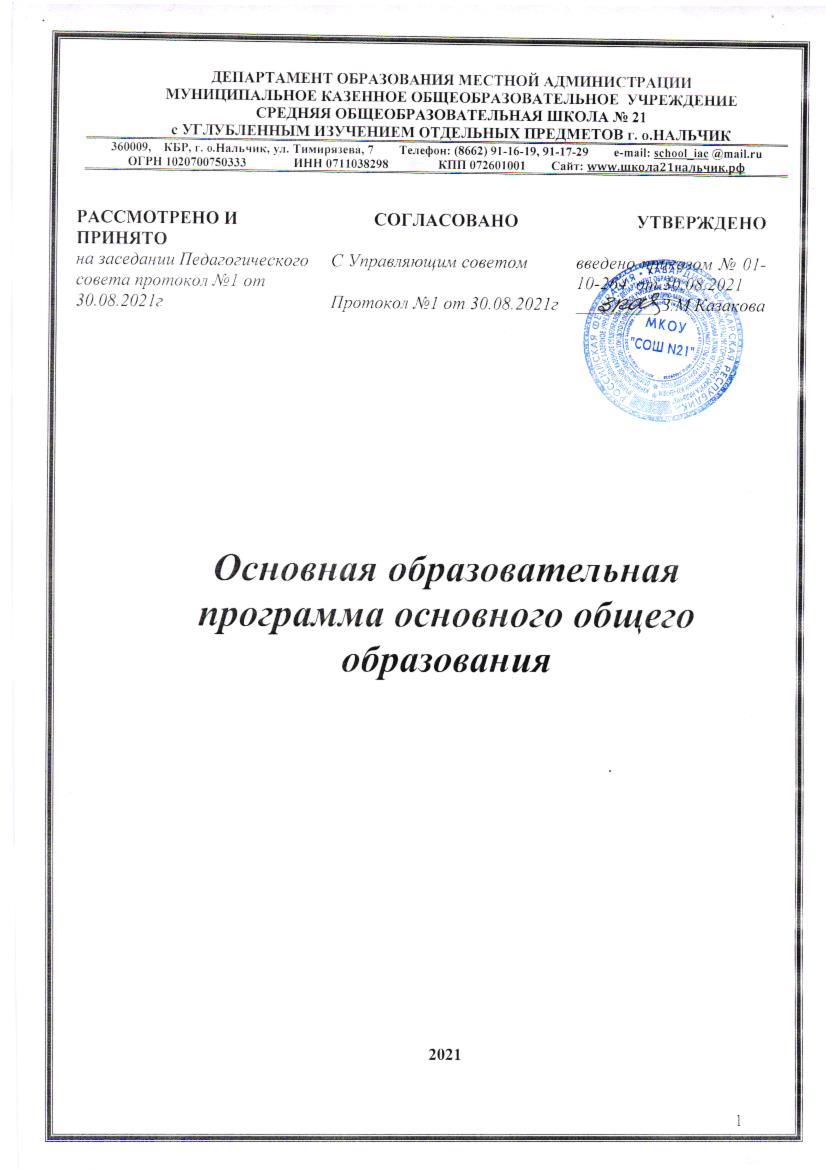 Оглавление1. Целевой раздел1.1. Пояснительная запискаЦель реализации основной образовательной программы основного общего образования — обеспечение выполнения требований Стандарта.Достижение поставленной цели предусматривает решение следующих основных задач:формирование общей культуры, духовно-нравственное, гражданское, социальное, личностное и интеллектуальное развитие, самосовершенствование обучающихся, обеспечивающие их социальную успешность, развитие творческих способностей, сохранение и укрепление здоровья;обеспечение планируемых результатов по достижению выпускником целевых установок, знаний, умений, навыков, компетенций и компетентностей, определяемых личностными, семейными, общественными, государственными потребностями и возможностями обучающегося среднего школьного возраста, индивидуальными особенностями его развития и состояния здоровья;становление и развитие личности в её индивидуальности, самобытности, уникальности и неповторимости;обеспечение преемственности начального общего, основного общего, среднего общего образования;обеспечение доступности получения качественного основного общего образования, достижение планируемых результатов освоения основной образовательной программы основного общего образования всеми обучающимися, в том числе детьми-инвалидами и детьми с ограниченными возможностями здоровья;установление требований к воспитанию и социализации обучающихся как части образовательной программы и соответствующему усилению воспитательного потенциала школы, обеспечению индивидуализированного психологопедагогического сопровождения каждого обучающегося, формированию образовательного базиса, основанного не только на знаниях, но и на соответствующем культурном уровне развития личности, созданию необходимых условий для её самореализации;обеспечение эффективного сочетания урочных и внеурочных форм организации образовательного процесса, взаимодействия всех его участников;взаимодействие образовательного учреждения при реализации основной образовательной программы с социальными партнёрами;выявление и развитие способностей обучающихся, в том числе одарённых детей, детей с ограниченными возможностями здоровья и инвалидов, их профессиональных склонностей через систему клубов, секций, студий и кружков, организацию общественно полезной деятельности, в том числе социальной практики, с использованием возможностей образовательных учреждений дополнительного образования детей;организация интеллектуальных и творческих соревнований, научно-технического творчества, проектной и учебно-исследовательской деятельности;участие обучающихся, их родителей (законных представителей), педагогических работников и общественности в проектировании и развитии внутришкольной социальной среды, школьного уклада;включение обучающихся в процессы познания и преобразования внешкольной социальной среды (населённого пункта, района, города) для приобретения опыта реального управления и действия;социальное и учебно-исследовательское проектирование, профессиональная ориентация обучающихся при поддержке педагогов, психологов, социальныхпедагогов, сотрудничестве с базовыми предприятиями, учреждениями профессионального образования, центрами профессиональной работы;сохранение и укрепление физического, психологического и социального здоровья обучающихся, обеспечение их безопасности.В основе реализации основной образовательной программы лежит системнодеятельностный подход, который предполагает:воспитание и развитие качеств личности, отвечающих требованиям информационного общества, инновационной экономики, задачам построения российского гражданского общества на основе принципов толерантности, диалога культур и уважения его многонационального, поликультурного и поликонфессионального состава;формирование соответствующей целям общего образования социальной среды развития обучающихся в системе образования, переход к стратегии социального проектирования и конструирования на основе разработки содержания и технологий образования, определяющих пути и способы достижения желаемого уровня (результата) личностного и познавательного развития обучающихся;ориентацию на достижение цели и основного результата образования — развитие на основе освоения универсальных учебных действий, познания и освоения мира личности обучающегося, его активной учебно-познавательной деятельности, формирование его готовности к саморазвитию и непрерывному образованию;признание решающей роли содержания образования, способов организации образовательной деятельности и учебного сотрудничества в достижении целей личностного и социального развития обучающихся;учёт индивидуальных возрастных, психологических и физиологических особенностей обучающихся, роли, значения видов деятельности и форм общения при построении образовательного процесса и определении образовательновоспитательных целей и путей их достижения;разнообразие индивидуальных образовательных траекторий и индивидуального развития каждого обучающегося, в том числе одарённых детей, детей-инвалидов и детей с ограниченными возможностями здоровья.Основная образовательная программа сформирована с учётом психологопедагогических особенностей развития детей 11—14 лет, связанных:с переходом от учебных действий, характерных для начальной школы и осуществляемых только совместно с классом как учебной общностью и под руководством учителя, от способности только осуществлять принятие заданной педагогом и осмысленной цели к овладению этой учебной деятельностью на уровне основной школы в единстве мотивационно-смыслового и операционно-технического компонентов, становление которой осуществляется в форме учебного исследования, к новой внутренней позиции обучающегося — направленности на самостоятельный познавательный поиск, постановку учебных целей, освоение и самостоятельное осуществление контрольных и оценочных действий, инициативу в организации учебного сотрудничества;с осуществлением на каждом возрастном уровне (11—14 лет) благодаря развитию рефлексии общих способов действий и возможностей их переноса в различные учебнопредметные области, качественного преобразования учебных действий моделирования, контроля и оценки и перехода от самостоятельной постановки обучающимися новых учебных задач к развитию способности проектирования собственной учебной деятельности и построению жизненных планов во временной перспективе;с формированием у обучающегося научного типа мышления, ориентирующего на общекультурные образцы, нормы, эталоны и закономерности взаимодействия с окружающим миром;с овладением коммуникативными средствами и способами организации кооперации и сотрудничества; развитием учебного сотрудничества, реализуемого в отношениях обучающихся с учителем и сверстниками;с изменением формы организации учебной деятельности и учебного сотрудничестваот классно-урочной к лабораторно-семинарской, лекционнолабораторной, исследовательской.1.2. Планируемые результаты освоения обучающимися основной образовательной программы основного общего образования1.2.1. Общие положенияПланируемые результаты освоения основной образовательной программы основного общего образования (далее — планируемые результаты) представляют собой систему ведущих целевых установок и ожидаемых результатов освоения всех компонентов, составляющих содержательную основу образовательной программы.Они обеспечивают связь между требованиями Стандарта, образовательным процессом и системой оценки результатов освоения основной образовательной программы основного общего образования (далее – системойоценки), выступая содержательной и критериальной основой для разработки программ учебных предметов, курсов, учебнометодической литературы, с одной стороны, и системы оценки — с другой.В соответствии с требованиями Стандарта система планируемых результатов – личностных, метапредметных и предметных — устанавливает и описывает классы учебно-познавательных и учебно-практических задач, которые осваивают обучающиеся в ходе обучения, особо выделяя среди них те, которые выносятся на итоговую оценку, в том числе государственную итоговую аттестацию выпускников. Успешное выполнение этих задач требует от обучающихся овладения системой учебных действий (универсальных и специфических для данного учебного предмета: личностных, регулятивных, коммуникативных, познавательных) с учебным материалом, и прежде всего с опорным учебным материалом, служащим основой для последующего обучения.Фактически личностные, метапредметные и предметные планируемые результаты устанавливают и описывают следующие обобщённые классы учебно-познавательных и учебно-практических задач, предъявляемых обучающимся:учебно-познавательные задачи, направленные на формирование и оценку умений и навыков, способствующих освоению систематических знаний, в том числе:первичному ознакомлению, отработке и осознанию теоретических моделей и понятий (общенаучных и базовых для данной области знания), стандартных алгоритмов и процедур;выявлению и осознанию сущности и особенностей изучаемых объектов, процессов и явлений действительности (природных, социальных, культурных, технических и др.) в соответствии с содержанием конкретного учебного предмета, созданию и использованию моделей изучаемых объектов и процессов, схем;выявлению и анализу существенных и устойчивых связей и отношений между объектами и процессами;учебно-познавательные задачи, направленные на формирование и оценку навыка самостоятельного приобретения, переноса и интеграции знаний как результата использования знако-символических средств и/или логических операций сравнения, анализа, синтеза, обобщения, интерпретации, оценки, классификации по родо-видовым признакам, установления аналогий и причинно-следственных связей, построения рассуждений, соотнесения с известным; требующие от обучающихся более глубокого понимания изученного и/или выдвижения новых для них идей, иной точки зрения, создания или исследования новой информации, преобразования известной информации, представления её в новой форме, переноса в иной контекст и т. п.;учебно-практические задачи, направленные на формирование и оценку навыка разрешения проблем/проблемных ситуаций, требующие принятия решения в ситуации неопределённости, например, выбора или разработки оптимального либо наиболее эффективного решения, создания объекта с заданными свойствами, установления закономерностей или «устранения неполадок» и т. п.;учебно-практические задачи, направленные на формирование и оценку навыка сотрудничества, требующие совместной работы в парах или группах с распределением ролей/функций и разделением ответственности за конечный результат;учебно-практические задачи, направленные на формирование и оценку навыка коммуникации, требующие создания письменного или устного текста/высказывания с заданными параметрами: коммуникативной задачей, темой, объёмом, форматом (например, сообщения, комментария, пояснения, призыва, инструкции, текста-описания или текста- рассуждения, формулиров-ки и обоснования гипотезы, устного или письменного заключения, отчёта, оценочного суждения, аргументированного мнения и т. п.);учебно-практические и учебно-познавательные задачи, направленные на формирование и оценку навыка самоорганизации и саморегуляции, наделяющие обучающихся функциями организации выполнения задания: планирования этапов выполнения работы, отслеживания продвижения в выполнении задания, соблюдения графика подготовки и предоставления материалов, поиска необходимых ресурсов, распределения обязанностей и контроля качества выполнения работы;учебно-практические и учебно-познавательные задачи, направленные на формирование и оценку навыка рефлексии, что требует от обучающихся самостоятельной оценки или анализа собственной учебной деятельности с позиций соответствия полученных результатов учебной задаче, целям и способам действий, выявления позитивных и негативных факторов, влияющих на результаты и качество выполнения задания и/или самостоятельной постановки учебных задач (например, что надо изменить, выполнить по- другому, дополнительно узнать и т. п.);учебно-практические и учебно-познавательные задачи, направленные на формирование ценностно-смысловых установок, что требует от обучающихся выражения ценностных суждений и/или своей позиции по обсуждаемой проблеме на основе имеющихся представлений о социальных и/или личностных ценностях, нравственноэтических нормах, эстетических ценностях, а также аргументации (пояснения или комментария) своей позиции или оценки;учебно-практические и учебно-познавательные задачи, направленные на формирование и оценку ИКТ-компетентности обучающихся, требующие педагогически целесообразного использования ИКТ в целях повышения эффективности процесса формирования всех перечисленных выше ключевых навыков (самостоятельного приобретения и переноса знаний, сотрудничества и коммуникации, решения проблем и самоорганизации, рефлексии и ценностно-смысловых ориентаций), а также собственно навыков использования ИКТ.В соответствии с реализуемой ФГОС ООО деятельностной парадигмой образования система планируемых результатов строится на основе уровневого подхода: выделения ожидаемого уровня актуального развития большинства обучающихся и ближайшей перспективы их развития. Такой подход позволяет определять динамическую картину развития обучающихся, поощрять продвижения обучающихся, выстраивать индивидуальные траектории движения с учётом зоны ближайшего развития ребёнка.В структуре планируемых результатов выделяются:Ведущие целевые установки и основные ожидаемые результаты основного общего образования, описывающие основной, сущностный вклад каждой изучаемой программы в развитие личности обучающихся, их способностей. Этот блок результатов отражает такие общие цели образования, как формирование ценностно-смысловых установок, развитие интереса, целенаправленное формирование и развитие познавательных потребностей и способностей обучающихся средствами различных предметов. Оценка достижения этой группы планируемых результатов ведётся в ходе процедур, допускающих предоставление и использование исключительно неперсонифицированной информации, а полученные результаты характеризуют эффективность деятельности системы образования на федеральном и региональном уровнях.Планируемые результаты освоения учебных и междисциплинарных программ. Эти результаты приводятся в блоках «Выпускник научится» и «Выпускник получит возможность научиться» к каждому разделу учебной программы. Они описывают примерный круг учебно-познавательных и учебно-практических задач, который предъявляется обучающимся в ходе изучения каждого раздела программы.Планируемые результаты, отнесенные к блоку «Выпускник научится», ориентируют пользователя в том, достижение каких уровней освоения учебных действий с изучаемым опорным учебным материалом ожидается от выпускников. Достижение планируемых результатов, отнесённых к блоку «Выпускник научится», выносится на итоговую оценку, которая может осуществляться как в ходе обучения (с помощью оценки и портфеля достижений), так и в конце обучения, в том числе в форме государственной итоговой аттестации. Оценка достижения планируемых результатов этого блока на уровне, характеризующем исполнительскую компетентность обучающихся, ведётся с помощью заданий базового уровня, а на уровне действий, составляющих зону ближайшего развития большинства обучающихся, — с помощью заданий повышенного уровня. Успешное выполнение обучающимися заданий базового уровня служит единственным основанием для положительного решения вопроса о возможности перехода на следующий уровень обучения.В блоках «Выпускник получит возможность научиться» приводятся планируемые результаты, характеризующие систему учебных действий в отношении знаний, умений, навыков, расширяющих и углубляющих понимание опорного учебного материала или выступающих как пропедевтика для дальнейшего изучения данного предмета. Уровень достижений, соответствующий планируемым результатам этой группы, могут продемонстрировать только отдельные мотивированные и способные обучающиеся. В повседневной практике преподавания эта группа целей не отрабатывается со всеми без исключения обучающимися как в силу повышенной сложности учебных действий, так и в силу повышенной сложности учебного материала и/или его пропедевтического характера на данном уровне обучения. Оценка достижения этих целей ведётся преимущественно в ходе процедур, допускающих предоставление и использование исключительнонеперсонифицированной информации.Частично задания, ориентированные на оценку достижения планируемых результатов из блока «Выпускник получит возможность научиться», могут включаться в материалы итогового контроля. Основные цели такого включения — предоставить возможность обучающимся продемонстрировать овладение более высокими (по сравнению с базовым) уровнями достижений и выявить динамику роста численности группы наиболее подготовленных обучающихся. При этом невыполнение обучающимися заданий, с помощью которых ведётся оценка достижения планируемых результатов данного блока, не является препятствием для перехода на следующий уровень обучения. В ряде случаев достижение планируемых результатов этого блока целесообразно вести в ходе текущего и промежуточного оценивания, а полученные результаты фиксировать в виде накопленной оценки (например, в форме портфеля достижений) и учитывать при определении итоговой оценки.Подобная структура представления планируемых результатов подчёркивает тот факт, что при организации образовательного процесса, направленного на реализацию и достижение планируемых результатов, от учителя требуется использование таких педагогических технологий, которые основаны на дифференциации требований к подготовке обучающихся.На уровне основного общего образования устанавливаются планируемые результаты освоения:четырёх междисциплинарных учебных программ — «Формирование универсальных учебных действий», «Формирование ИКТ-компетентности обучающихся», «Основы учебно-исследовательской и проектной деятельности» и «Основы смыслового чтения и работа с текстом»;учебных программ по всем предметам — «Русский язык», «Кабардино-черкесский родной язык», «Балкарский родной язык», «Литература», «Кабардино-черкесская родная литература», «Балкарская родная литература», «Иностранный язык (английский)», «Второй (французский, немецкий) иностранный язык», «История России.Всеобщая история», «Основы духовно-нравственной культуры народов КБР», «Обществознание»,«География», «История КБР», «География КБР»,  «Математика. Алгебра. Геометрия», «Информатика», «Физика», «Биология», «Химия», «Изобразительное искусство», «Музыка», «Технология», «Физическая культура» и «Основы безопасности жизнедеятельности».1.2.2. Ведущие целевые установки и основные ожидаемые результатыВ результате изучения всех без исключения предметов основной школы получат дальнейшее развитие личностные, регулятивные, коммуникативные и познавательные универсальные учебные действия, учебная (общая и предметная) и общепользовательская ИКТ-компетентность обучающихся, составляющие психологопедагогическую и инструментальную основы формирования способности и готовности к освоению систематических знаний, их самостоятельному пополнению, переносу и интеграции; способности к сотрудничеству и коммуникации, решению личностно и социально значимых проблем и воплощению решений в практику; способности к самоорганизации, саморегуляции и рефлексии.В ходе изучения средствами всех предметов у выпускников будут заложены основы формально-логического мышления, рефлексии, что будет способствовать:порождению нового типа познавательных интересов (интереса не только к фактам, но и к закономерностям);расширению и переориентации рефлексивной оценки собственных возможностей — за пределы учебной деятельности в сферу самосознания;формированию способности к целеполаганию, самостоятельной постановке новых учебных задач и проектированию собственной учебной деятельности.В ходе изучения всех учебных предметов обучающиеся приобретут опыт проектной деятельности как особой формы учебной работы, способствующей воспитанию самостоятельности, инициативности, ответственности, повышению мотивации и эффективности учебной деятельности; в ходе реализации исходного замысла на практическом уровне овладеют умением выбирать адекватные стоящей задаче средства, принимать решения, в том числе и в ситуациях неопределённости. Они получат возможность развить способность к разработке нескольких вариантов решений, к поиску нестандартных решений, поиску и осуществлению наиболее приемлемого решения.В ходе планирования и выполнения учебных исследований обучающиеся освоят умение оперировать гипотезами как отличительным инструментом научного рассуждения, приобретут опыт решения интеллектуальных задач на основе мысленного построения различных предположений и их последующей проверки.В результате целенаправленной учебной деятельности, осуществляемой в формах учебного исследования, учебного проекта, в ходе освоения системы научных понятий у выпускников будут заложены:потребность вникать в суть изучаемых проблем, ставить вопросы, затрагивающие основы знаний, личный, социальный, исторический жизненный опыт;основы критического отношения к знанию, жизненному опыту;основы ценностных суждений и оценок;уважение к величию человеческого разума, позволяющего преодолевать невежество и предрассудки, развивать теоретическое знание, продвигаться в установлении взаимопонимания между отдельными людьми и культурами;основы понимания принципиальной ограниченности знания, существо-вания различных точек зрения, взглядов, характерных для разных социокультурных сред и эпох.В основной школе на всех предметах будет продолжена работа по формированию и развитию основ читательской компетенции.Обучающиеся овладеют чтением как средством осуществления своих дальнейших планов: продолжения образования и самообразования, осознанного планирования своего актуального и перспективного круга чтения, в том числе досугового, подготовки к трудовой и социальной деятельности.У выпускников будет сформирована потребность в систематическом чтении как средстве познания мира и себя в этом мире, гармонизации отношений человека и общества.Учащиеся усовершенствуют технику чтения и приобретут устойчивый навык осмысленного чтения, получат возможность приобрести навык рефлексивного чтения. Учащиеся овладеют различными видами и типами чтения:ознакомительным, изучающим, просмотровым, поисковым и выборочным;выразительным чтением; коммуникативным чтением вслух и про себя; учебным и самостоятельным чтением. Они овладеют основными стратегиями чтения художественных и других видов текстов и будут способны выбрать стратегию чтения, отвечающую конкретной учебной задаче.	1.2.3. Планируемые результаты освоения учебных и междисциплинарных программ1.2.3.1.ФОРМИРОВАНИЕ УНИВЕРСАЛЬНЫХ УЧЕБНЫХ ДЕЙСТВИЙ1.2.3.2. ФОРМИРОВАНИЕ ИКТ-КОМПЕТЕНТНОСТИ ОБУЧАЮЩИХСЯ1.2.3.3. ОСНОВЫ УЧЕБНО-ИССЛЕДОВАТЕЛЬСКОЙ И ПРОЕКТНОЙ ДЕЯТЕЛЬНОСТИ1.2.3.4.СТРАТЕГИИ СМЫСЛОВОГО ЧТЕНИЯ И РАБОТА С ТЕКСТОМ1.2.3.5. ПЛАНИРУЕМЫЕ РЕЗУЛЬТАТЫ ОСВОЕНИЯ УЧЕБНЫХ ПРОГРАММРУССКИЙ ЯЗЫК. КАБАРДИН0-ЧЕРКЕССКИЙ ЯЗЫК. БАЛКАРСКИЙ ЯЗЫК.ЛИТЕРАТУРА. КАБАРДИНО-ЧЕРКЕССКАЯ ЛИТЕРАТУРА. БАЛКАРСКАЯ ЛИТЕРАТУРА.ИНОСТРАННЫЙ ЯЗЫК (АНГЛИЙСКИЙ)ВТОРОЙ ИНОСТАННЫЙ ЯЗЫК (НЕМЕЦКИЙ) ИСТОРИЯ (история древнего мира, история средних веков, история России, всеобщая история)ИСТОРИЯ КБРОБЩЕСТВОЗНАНИЕОСНОВЫ ДУХОВНО-НРАВСТВЕННОЙ КУЛЬТУРЫ НАРОДОВ РОССИИГЕОГРАФИЯГЕОГРАФИЯ КБРМАТЕМАТИКА.АЛГЕБРА.ГЕОМЕТРИЯ.ИНФОРМАТИКАФИЗИКАБИОЛОГИЯХИМИЯИЗОБРАЗИТЕЛЬНОЕ ИСКУССТВОМУЗЫКАТЕХНОЛОГИЯФИЗИЧЕСКАЯ КУЛЬТУРАОСНОВЫ БЕЗОПАСНОСТИ ЖИЗНЕДЕЯТЕЛЬНОСТИ1.3. Система оценки достижения планируемых результатов освоения основной образовательной программы основного общего образования1.3.1. Общие положенияФедеральный государственный образовательный стандарт содержит чёткие требования к системе оценки достижения планируемых результатов (пункт 4.1.8).В соответствии с ними система оценки должнафиксировать цели оценочной деятельности:а)ориентировать на достижение результата духовно-нравственного развития и воспитания в соответствии с Программой воспитания и социализации школы (личностные результаты),формирования универсальных учебных действий (метапредметные результаты), освоения содержания учебных предметов (предметные результаты);б)обеспечивать комплексный подход к оценке всех перечисленных результатов образования (предметных, метапредметных и личностных);в)обеспечить возможность регулирования системы образования на основании полученной информации о достижении планируемых результатов; иными словами - возможность принятия педагогических мер для улучшения и совершенствования процессов образования в каждом классе, в школе.На итоговую оценку на уровне основного общего образования выносятся только предметные и метапредметные результаты, она формируется на основе:результатов внутришкольного мониторинга образовательных достижений по всемпредметам;оценок за выполнение итоговых работ по всем учебным предметам;оценки за выполнение и защиту индивидуального учебного проекта;оценок за работы, выносимые на ГИА.Приоритетными в диагностике (контрольные работы и т.п.) являются не репродуктивные задания (на воспроизведение информации), а продуктивные задания(задачи) по применению знаний и умений, предполагающие создание учеником в ходе решения своего информационного продукта: вывода, оценки и т.п.При проверке контрольных работ проверяются и анализируются не только предметные, но и метапредметные результаты.Вводится диагностика результатов личностного развития. Она проводится в разных формах (диагностическая работа, результаты наблюдения и т.д.).Диагностика предполагает проявление учеником качеств своей личности: оценки поступков, обозначение своей жизненной позиции, культурного выбора, мотивов, личностных целей, отношения к себе, к одноклассникам.В системе оценивания используется шкала оценивания (пятибалльная), главным средством накопления информации об образовательных результатах ученика становится портфель достижений (портфолио).В разделе прописаны условия, средства, методы и формы оценивания всех трех типов образовательных результатов, используемых в учебно-воспитательном процессе (таблица 1)Таблица 1.Система оценивания образовательных результатовС целью наиболее полного отражения особенностей школьной технологии оценивания образовательных результатов обучающихся при разработке системы проверочных и учебно-методических материалов необходимо выделить следующие моменты:ЧТО ОЦЕНИВАЕМ?Оцениваем результаты - предметные, метапредметные и личностные.Результаты ученика - это действия (умения) по использованию знаний в ходе решения задач (личностных, метапредметных, предметных). Отдельные действия, прежде всего успешные, достойны оценки (словесной характеристики), а решение полноценной задачи - оценки и отметки (знака фиксации в определённой системе).Результаты учителя (образовательного учреждения) - это разница между результатами учеников (личностными, метапредметными и предметными) в начале обучения (входная диагностика) и в конце обучения (выходная диагностика). Прирост результатов означает, что учителю и школе в целом удалось создать образовательную среду, обеспечивающую развитие учеников. Отрицательный результат сравнения означает, что не удалось создать условия (образовательную среду) для успешного развития возможностей учеников.КТО ОЦЕНИВАЕТ? Учитель и ученик вместе определяют оценку и отметку.	На уроке ученик сам оценивает свойрезультат выполнения задания по «Алгоритму самооценки» и, если требуется, определяет отметку, когда показывает выполненное задание. Учитель имеет право скорректировать оценки и отметку, если докажет, что ученик завысил или занизил их. После уроков за письменные заданияоценку и отметку определяет учитель. Ученик имеет право изменить эту оценку и отметку, если докажет (используя алгоритм самооценивания), что она завышена или занижена.Алгоритм самооценки (основные вопросы после выполнения задания)Какова была цель задания (задачи)?Удалось получить результат (решение, ответ)?Правильно или с ошибкой?Самостоятельно или с чьей-то помощью?Пример «Листа самооценки предметных достижений»Моя задача (задание) заключалась в том, чтобы: ....Я с заданием справился / не справился.Задание выполнено без ошибок (или есть такие-то недочёты): ...Задание выполнено самостоятельно (или с помощью (кого).Моя работа мной и учителем была оценена так (слова-характеристики и, возможно, отметка):ГДЕ НАКАПЛИВАТЬ ОЦЕНКИ И ОТМЕТКИ? В сводных ведомостях, классных журналах, в Портфолио.КАК ОПРЕДЕЛЯТЬ ИТОГОВЫЕ ОЦЕНКИ?Отметка обучающегося за триместр, полугодие выставляется на основе результатов письменных контрольных работ, устных собеседований, зачётов, форма и содержание которых определяется учителем класса, к которому закреплён учащийся, получающий образование в форме семейного образования, по индивидуальному учебному плану, в том числе проходящий ускоренное обучение, обучение в форме самообразования.С целью проведения оценивания рекомендуется использовать следующие методы оценивания: наблюдение, оценивание процесса выполнения, открытый ответ, проведение итоговых комплексных проверочных работ в конце каждого года обучения, выставки и презентации крупных целостных законченных работ, отражающие результаты усилий, затраченных детьми на протяжении длительного времени и требующих для своего выполнения активизации различных сторон учебной деятельности - от навыков организации своего процесса учения до отражения уровня освоения формальной системы знаний.1.3.2. Особенности оценки личностных результатовЛичностные универсальные учебные действия - система ценностных отношений обучающихся - к себе, другим участникам образовательного процесса, самому образовательному процессу и его результатам, сформированные в образовательном процессе.Оценка личностных результатов представляет собой оценку достижения обучающимися в ходе их личностного развития планируемых результатов, представленных в разделе «Личностные универсальные учебные действия» программы формирования универсальных учебных действий.Формирование личностных результатов обеспечивается в ходе реализации всех компонентов образовательного процесса, включая внеурочную деятельность, реализуемую семьёй и школой.1.3.3. Особенности оценки метапредметных результатовОсновным объектом оценки метапредметных результатов служит сформированность ряда регулятивных, коммуникативных и познавательных универсальных действий, т.е. таких умственных действий учащихся, которые направлены на анализ и управление своей познавательной деятельности. К ним относится:способность и готовность к освоению систематических знаний, их самостоятельному пополнению, переносу и интеграции;способность к сотрудничеству и коммуникации;способность к решению личностно и социально значимых проблем и воплощению найденных решений в практику;способность и готовность к использованию ИКТ в целях обучения и развития;способность к самоорганизации, саморегуляции и рефлексии.При этом обязательными составляющими системы внутришкольного мониторинга образовательных достижений являются материалы:стартовой диагностики (вводного контроля);выполненияучебных исследований и учебных проектов;промежуточных и итоговых работ,направленных на оценку сформированности познавательных, регулятивных и коммуникативных действий при решении учебно-познавательных и учебнопрактических задач, основанных на работе с текстом;выполнения выборочных учебно-практических и учебно-познавательных заданийна оценку способности и готовности учащихся к освоению систематических знаний, их самостоятельному пополнению, переносу и интеграции; способности к сотрудничеству и коммуникации, к решению личностно и социально значимых проблем и воплощению решений в практику; способности и готовности к использованию ИКТ в целях обучения и развития; способности к самоорганизации, саморегуляции и рефлексии;защиты индивидуального учебного проекта.Особенности оценки индивидуального учебного проектаИндивидуальный проект представляет собой учебный проект, выполняемый обучающимся в рамках одного или нескольких учебных предметов с целью продемонстрировать свои достижения в самостоятельном освоении содержания и методов избранных областей знаний и/или видов деятельности и способность проектировать и осуществлять целесообразную и результативную деятельность (учебно-познавательную, конструкторскую, социальную, художественно-творческую, иную).Выполнение индивидуального итогового проекта обязательно для каждого обучающегося, его невыполнение равноценно получению неудовлетворительной оценки по любому учебному предмету (Положение о проектной и учебно-исследовательской деятельности).Результаты выполнения проекта оцениваются по итогам рассмотрения комиссией представленного продукта с краткой пояснительной запиской, презентации обучающегося и отзыва руководителя.Оценочный лист проекта: __________________________________________________________________(название проекта)Исполнитель: _______________________________________________________________________________, ученик (ученица) ______ класса.(ФИО)Руководитель проекта: __________________________________________________________________________________________ 	(ФИО)	должностьЗаключение:	 Дата «______» __________ 20___ г.Руководитель проекта:________________________________________________________________________________ФИО	должностьЧлен экспертной комиссии _____________________________________________________________________________ФИО	должностьЧлен экспертной комиссии _____________________________________________________________________________ФИО	должностьОценка достижения метапредметных результатов может проводиться в ходе различных процедур.В ходе текущей, тематической, промежуточной оценки может быть оценено достижение таких коммуникативных и регулятивных действий, которые трудно или нецелесообразно проверять в ходе стандартизированной итоговой проверочной работы, например уровень сформированности навыков сотрудничества или самоорганизации.Формирование метапредметных результатов обеспечивается за счет основных компонентов образовательного процесса - учебных предметов.1.3.4. Особенности оценки предметных результатов.Оценка предметных результатов представляет собой оценку достижения обучающимся планируемых результатов по отдельным предметам.Формирование этих результатов обеспечивается за счёт основных компонентов образовательного процесса — учебных предметов, представленных в инвариантной части базисного учебного плана.Основным объектом оценки предметных результатов в соответствии с требованиями Стандарта является способность к решению учебно-познавательных и учебно-практических задач, основанных на изучаемом учебном материале, с использованием способов действий, релевантных содержанию учебных предметов, в том числе метапредметных (познавательных, регулятивных, коммуникативных) действий.Система оценки предметных результатов освоения учебных программ с учётом уровневого подхода, принятого в Стандарте, предполагает выделение базового уровня достижений как точки отсчёта при построении всей системы оценки и организации индивидуальной работы с обучающимися.Реальные достижения обучающихся могут соответствовать базовому уровню, а могут отличаться от него как в сторону превышения, так и в сторону недостижения.Дляописания достижений обучающихся мы установили следующие пять уровней:базовый уровень достижений — уровень, который демонстрирует освоение учебных действий с опорной системой знаний в рамках диапазона (круга) выделенных задач. Овладение базовым уровнем является достаточным для продолжения обучения на следующем уровне образования, но не по профильному направлению. Достижению базового уровня соответствует отметка «удовлетворительно» (или отметка «3», отметка «зачтено»).превышение базового уровня свидетельствует об усвоении опорной системы знаний на уровне осознанного произвольного овладения учебными действиями, а также о кругозоре, широте (или избирательности) интересов. повышенный уровень достижения планируемых результатов, оценка «хорошо»(отметка «4»);высокий уровень достижения планируемых результатов, оценка «отлично» (отметка «5»).Повышенный и высокий уровни достижения отличаются по полноте освоения планируемых результатов, уровню овладения учебными действиями и сформированностью интересов к данной предметной области.Индивидуальные траектории обучения обучающихся, демонстрирующих повышенный и высокий уровни достижений, формируются с учётом интересов обучающихся и их планов на будущее. При наличии устойчивых интересов к учебному предмету и основательной подготовки по нему такие обучающиеся вовлекаются в проектную деятельность по предмету и сориентированы на продолжение обучения в старших классах по данному профилю.Недостижение базового уровня (пониженный и низкий уровни достижений) фиксируется в зависимости от объёма и уровня освоенного и неосвоенного содержания предмета.Как правило, пониженный уровень достижений свидетельствует об отсутствии систематической базовой подготовки, о том, что обучающимся не освоено даже и половины планируемых результатов, которые осваивает большинство обучающихся, о том, что имеются значительные пробелы в знаниях, дальнейшее обучение затруднено. При этом обучающийся может выполнять отдельные задания повышенного уровня. Данная группа обучающихся (в среднем в ходе обучения составляющая около 10%) требует специальной диагностики затруднений в обучении, пробелов в системе знаний и оказании целенаправленной помощи в достижении базового уровня.Низкий уровень освоения планируемых результатов свидетельствует о наличии только отдельных фрагментарных знаний по предмету, дальнейшее обучение практически невозможно. Обучающимся, которые демонстрируют низкий уровень достижений, требуется специальная помощь не только по учебному предмету, но и по формированию мотивации кобучению, развитию интереса к изучаемой предметной области, пониманию значимости предмета для жизни и др. Только наличие положительной мотивации может стать основой ликвидации пробелов в обучении для данной группы обучающихся.Описанный выше подход целесообразно применять в ходе различных процедур оценивания: текущего, промежуточного и итогового.Для оценки динамики формирования предметных результатов в системе внутришкольного мониторинга образовательных достижений фиксируются и анализируются данные о сформированности умений и навыков, способствующих освоению систематических знаний, в том числе:первичному ознакомлению, отработке и осознанию теоретических моделей и понятий (общенаучных и базовых для данной области знания), стандартных алгоритмов и процедур;выявлению и осознанию сущности и особенностей изучаемых объектов, процессов и явлений действительности (природных, социальных, культурных, технических и др.) в соответствии с содержанием конкретного учебного предмета, созданию и использованию моделей изучаемых объектов и процессов, схем;выявлению и анализу существенных и устойчивых связей и отношений между объектами и процессами.При этом обязательными составляющими системы накопленной оценки являются материалы:вводной диагностической работы;тематических и итоговых проверочных работ по всем учебным предметам;творческих работ, включая учебные исследования и учебные проекты.Решение о достижении или недостижении планируемых результатов или об освоении или неосвоении учебного материала принимается на основе результатов выполнения заданий базового уровня. В период введения Стандарта критерий достижения/освоения учебного материала задаётся как выполнение не менее 50% заданий базового уровня или получение 50% от максимального балла за выполнение заданий базового уровня.1.3.5. Система внутришкольного мониторинга образовательных достижений и портфель достижений как инструменты динамики образовательных достижений.Одним из средств оценивания и учета достижений учащегося, в том числе и творческих успехов, является Портфель достижений ученика (Portfolio).Портфолио представляет собой процедуру оценки динамики учебной и творческойактивности учащегося, направленности, широты или избирательности интересов, выраженности проявлений творческой инициативы, а также уровня высших достижений, демонстрируемых данным учащимся. Модель «портфолио» представляет собой ряд блоков:Блок «А»: «Портфолио документов» портфель сертифицированных (документированных) индивидуальных образовательных достижений. В «портфолио» документов ученик представляет сертификаты официально признанных на международном, федеральном, региональном, школьном уровне, мероприятий, конкурсов, соревнований, олимпиад и т.п., проводимых учреждениями дополнительного образования, документы об участии в грантах, об окончании музыкальных или художественных школ, сертификаты о прохождении тестирования и т.п.Блок «Б»: «Портфолио работ» - совокупность различных творческих, исследовательских, проектных работ ученика, участие в научных конференциях, конкурсах, спортивные и художественные достижения, участие в различного рода практиках, прохождение элективных курсов и др.Примерный вариант записей в «портфолио работ»:проектные работы (указывается тема проекта, дается описание работы; возможно приложение в виде фотографий работы в печатном или электроном варианте);исследовательские работы и рефераты (указываются изученные материалы, название реферата, количество страниц, иллюстраций и т.п.);техническое творчество (модели, макеты, приборы, указывается конкретная забота, дается ее краткое описание);работа по искусству (дается перечень работ, фиксируется участие в выставках);другие формы творческой активности участие в школьном театре, оркестре, хоре, указывается продолжительность подобных занятий, участие в гастролях концертах);различные практики (языковая, социальная, трудовая, педагогическая, фиксируется вид практики, место, в котором она проходила, ее продолжительность);занятия в учреждениях дополнительного образования, на различных учебных курсах (указывается название учреждения или организации, продолжительность занятий и их результаты);участие в научных конференциях, учебных семинарах и лагерях (указывается тема мероприятия, название проводившей его организации и форма участия в нем ученика).Блок «В»: «Портфолио отзывов» — включает в себя характеристики отношения школьника к различным видам деятельности, представленные учителями, родителями, одноклассниками, педагогами дополнительного образования и др., а также письменный анализ самого школьника своей конкретной деятельности и ее результатов. «Портфолио отзывов» может быть представлен в виде текстов, заключений, рецензий, отзывов, резюме, рекомендательных писем и др.Примерный перечень документов «Портфолио отзывов»:заключение о качестве выполненной работы;рецензии;благодарственные письма и т.д.Организация работы по составлению «портфолио» учащегося.Отбор работ и отзывов для портфолио ведется самим обучающимся совместно с классным руководителем и при участии семьи. Включение каких-либо материалов в портфолио без согласия обучающегося не допускается. Портфолио в части подборки документов формируется в бумажном виде в течение всех лет обучения в основной школе.Результаты, представленные в портфолио, используются при выработке рекомендаций по выбору индивидуальной образовательной траектории на уровне среднего общего образования и могут отражаться в характеристике.1.3.6.  Итоговая оценка выпускника и её использование при переходе от основного к среднему общему образованиюНа итоговую оценку на уровне основного общего образования выносятся только предметные и метапредметные результаты, описанные в разделе «Выпускник научится» планируемых результатов основного общего образования.Личностные результаты выпускника в полном соответствии с требованиями стандартов не подлежат итоговой оценке.Итоговая оценка выпускника формируется на основе:результатов внутришкольного мониторинга образовательных достижений по всемпредметам, зафиксированных в оценочных листах, в том числе за промежуточные иитоговые комплексные работы на межпредметной основе;оценок за выполнение итоговых работ по всем учебным предметам;оценки за выполнение и защиту индивидуального проекта;оценок за работы, выносимые на государственную итоговую аттестацию (далее — ГИА).При этом результаты внутришкольного мониторинга характеризуют выполнение всейсовокупности планируемых результатов, а также динамику образовательных достижений обучающихся за период обучения. А оценки за итоговые работы, индивидуальный проект и работы, выносимые на ГИА, характеризуют уровень усвоения обучающимися опорной системы знаний по изучаемым предметам, а также уровень овладения метапредметными действиями.На основании этих оценок делаются выводы о достижении планируемых результатов (на базовом или повышенном уровне) по каждому учебному предмету, а также об овладении обучающимся основными познавательными, регулятивными и коммуникативными действиями и приобретении способности к проектированию и осуществлению целесообразной и результативной деятельности.Педагогический совет образовательного учреждения на основе выводов, сделанных классными руководителями и учителями-предметниками по каждому выпускнику, рассматривает вопрос о допуске к ГИА.Если обучающиеся получают на ГИА все положительные отметки – они получают аттестат об основном общем образовании, которые выставляются в соответствии с порядком заполнения аттестатов. Если обучающиеся имеют на ГИА неудовлетворительные отметки , то в каждом случае действия педколллектива осуществляются в соответствии с порядном проведения ГИА. 1.3.7. Оценка результатов деятельности образовательного учрежденияОценка результатов деятельности образовательного учреждения осуществляется в ходе его аккредитации, а также в рамках аттестации педагогических кадров. Она проводится на основе результатов итоговой оценки достижения планируемых результатов освоения основной образовательной программы основного общего образования с учётом:результатов мониторинговых исследований разного уровня (федерального, регионального, муниципального);условий реализации основной образовательной программы основного общего образования;особенностей контингента обучающихся.Предметом оценки в ходе данных процедур является также текущая оценочная деятельность образовательных учреждений и педагогов и, в частности, отслеживание динамики образовательных достижений выпускников основной школы данного образовательного учреждения.2. Содержательный раздел2.1. Программа развития универсальных учебных действий на уровне основного общего образованияЦелью программы развития универсальных учебных действий является обеспечение умения школьников учиться, дальнейшее развитие способности к самосовершенствованию и саморазвитию, а также реализация системно-деятельностного подхода, положенного в основу Стандарта, и развивающего потенциала общего среднего образования.Развитие системы УУД  в составе личностных, регулятивных, познавательных и коммуникативных действий, определяющих развитие психологических способностей личности, осуществляется с учётом возрастных особенностей развития личностной и познавательной сфер подростка на всех уровнях обучения.В основе развития УУД в основной школе лежит системно-деятельностный подход. Знания не передаются обучающимся в готовом виде, а добываются самими обучающимися в процессе познавательной деятельности. Взаимодействие обучающегося с учителем и одноклассниками принимает характер сотрудничества. 2.1.1. Универсальные учебные действия –• способность субъекта к саморазвитию и самосовершенствованию путем сознательного и активного присвоения нового социального опыта;• совокупность действий учащегося, обеспечивающих его культурную идентичность, социальную компетентность, толерантность, способность к самостоятельному усвоению новых знаний и умений, включая организацию этого процесса».В широком значении термин «универсальные учебные действия» означает умение учиться, т.е. способность субъекта к саморазвитию и самосовершенствованию путем сознательного и активного присвоения нового социального опыта.В более узком (собственно психологическом значении) термин «универсальные учебные действия» можно определить как совокупность способов действия учащегося (а также связанных с ними навыков учебной работы), обеспечивающих его способность к самостоятельному усвоению новых знаний и умений, включая организацию этого процесса. Универсальный характер учебных действий проявляется в том, что они:носят надпредметный, метапредметный характер; обеспечивают целостность общекультурного, личностного и познавательного развития и саморазвития личности;обеспечивают преемственность всех уровней образовательного процесса;лежат в основе организации и регуляции любой деятельности учащегося независимо от её специально-предметного содержания.Выделяют следующие блоки УУД:Личностные (обеспечивают ценностно-смысловую ориентацию обучающихся (умение соотносить поступки и события с принятыми этическими принципами, знание моральных норм и умение выделить нравственный аспект поведения) и ориентацию в социальных ролях и межличностных отношениях)Регулятивные (обеспечивают организацию обучающимися своей учебной деятельности)Познавательные (обеспечивают исследовательскую компетентность, умение работать с информацией)Коммуникативные (обеспечивают социальную компетентность и учет позиции других людей, умение слушать и вступать в диалог, участвовать в коллективном обсуждении проблем, продуктивно взаимодействовать и сотрудничать со сверстниками и взрослыми)Система универсальных учебных действийРазвитие УУД в образовательном процессе осуществляется в контексте усвоения разных предметных дисциплин. Каждый учебный предмет в зависимости от его содержания и способов организации учебной деятельности учащихся раскрывает определенные возможности для развития универсальных учебных действий. Каждый учебный предмет вносит свой вклад в развитие УУД, поэтому учителя-предметники каждой параллели работают согласованно, в команде, для достижения наилучших результатов.Требования к развитию универсальных учебных действий находят отражение в планируемых результатах освоения программ всех учебных На этапе основного общего образования УУД развиваются не только в учебной деятельности, но и в таких видах деятельности как проектная иисследовательская.2.1.2. Планируемые результаты усвоения учащимися универсальных учебных действийУниверсальные учебные действия представляют собой целостную систему, в которойпроисхождение и развитие каждого вида учебного действия определяется его отношением сдругими видами учебных действий и общей логикой возрастного развития.Исходя из того что в подростковом возрасте ведущей становится деятельность межличностного общения, приоритетное значение в развитии УУД в этот период приобретают коммуникативные учебные действия.Последовательность приоритетов в развитии УУД на 3 уровнях обучения:В результате изучения базовых и дополнительных учебных предметов, а также в ходе внеурочной деятельности у выпускников основной школы будут сформированы личностные, познавательные, коммуникативные и регулятивные универсальные учебные действия как основа учебного сотрудничества и умения учиться в общении.2.1.3. Технологии развития УУДРазвитие УУД в основной школе целесообразно в рамках использования возможностей современной информационной образовательной среды как:средства обучения, повышающего эффективность и качество подготовки школьников, организующего оперативную консультационную помощь в целях формирования культуры учебной деятельности в ОУ;инструмента познания за счёт формирования навыков проектной и учебно-исследовательской деятельности путём моделирования работы научных лабораторий, организации совместных проектных и учебно- и исследовательских работ учеников и учителей, возможностей оперативной и самостоятельной обработки результатов экспериментальной деятельности;средства телекоммуникации, формирующего умения и навыки получения необходимой информации из разнообразных источников;средства развития личности за счёт формирования навыков культуры общения;эффективного инструмента контроля и коррекции результатов учебной деятельности.Решение задачи развития универсальных учебных действий в основной школе происходит не только на занятиях по отдельным учебным предметам, но и в ходе внеурочной деятельности.Среди технологий, методов и приёмов развития УУД в основной школе особое место занимают учебные ситуации, которые специализированы для развития определённых УУД. Они могут быть построены на предметном содержании и носить надпредметный характер.Типология учебных ситуаций в основной школе представлена такими ситуациями, как:ситуация-проблемаситуация-иллюстрацияситуация-оценкаситуация-тренингНаряду с учебными ситуациями для развития УУД в основной школе используются следующие типы задач.Существует несколько способов трансформации традиционных заданий в продуктивные:вместо рассмотрения авторской позиции создателей учебника предложить ученику самому оценить жизненную ситуацию, литературное произведение, историческое событие и т.д.;отрабатывать учебные алгоритмы на материале жизненных ситуаций;перенести акцент с воспроизведения на анализ информации;дать задание паре или группе, распределить роли участников и организовать аргументированное обсуждение проблемы с разных точек зрения.Распределение материала и типовых задач по различным предметам не является жёстким, начальное освоение одних и тех же универсальных учебных действий и закрепление освоенного может происходить в ходе занятий по разным предметам. Распределение типовых задач внутрипредмета должно быть направлено на достижение баланса между временем освоения и временем использования соответствующих действий. При этом особенно важно учитывать, что достижение цели развития УУД в основной школе не является уделом отдельных предметов, а становится обязательным для всех без исключения учебных курсов как в урочной, так и во внеурочной деятельности.Основные направления и формы организации учебно- исследовательской и проектной деятельности.Одним из путей развития УУД, повышения мотивации и эффективности учебной деятельности в основной школе является включение обучающихся в учебно-исследовательскую и проектную деятельность. Структурная модель организации проектной и учебно-исследовательской деятельности.Особенности проектной и учебно-исследовательской деятельности.Виды проектов.Формы организации проектной и учебно-исследовательской деятельности.Этапы проектной и учебно-исследовательской деятельности.Требования к проектной и исследовательской работе.Проект или учебное исследование должны быть выполнимыми и соответствовать возрасту, способностям и возможностям учащихся. Тема исследования должна быть интересна для ученика и совпадать кругом интереса учителя. Раскрытие проблемы в первую очередь должно приносить что-то новое ученику, а уже потом науке. Допустимо использование дневника самоконтроля, в котором отражаются элементы самоанализа в ходе работы и который используется при составлении отчетов и во время собеседований с руководителями проекта.Для выполнения проекта должны быть все условия — информационные ресурсы, мастерские, клубы, школьные научные общества.Обучающиеся должны быть подготовлены к выполнению проектов и учебных исследований как в части ориентации при выборе темы проекта или учебного исследования, так и в части конкретных приёмов, технологий и методов, необходимых для успешной реализации выбранного вида проекта.Обязательное педагогическое сопровождение проекта как в отношении выбора темы и содержания (научное руководство), так и в отношении собственно работы и используемых методов (методическое руководство);Результаты и продукты проектной или исследовательской работы должны быть презентованы, получить оценку и признание достижений в форме общественной конкурсной защиты, проводимой в очной форме или путём размещения в открытых ресурсах Интернета для обсуждения.Требования к оформлению проектной и исследовательской работы.Результатом (продуктом) проектной деятельности может быть любая из следующих работ:а) письменная работа (эссе, реферат, аналитические материалы, обзорные материалы, отчѐты о проведѐнных исследованиях, стендовый доклад и др.);б) художественная творческая работа (в области литературы, музыки, изобразительного искусства, экранных искусств), представленная в виде прозаического или стихотворного произведения, инсценировки, художественной декламации, исполнения музыкального произведения, компьютерной анимации и др.;в) материальный объект, макет, иное конструкторское изделие;г) отчётные материалы по социальному проекту, которые могут включать как тексты, так и мультимедийные продукты.В состав материалов, которые должны быть подготовлены по завершению проекта или исследовательской работы для их защиты, в обязательном порядке включаются:выносимый на защиту продукт проектной деятельности, представленный в одной из описанных выше форм;сама работа (проектная или исследовательская), соответствующая структуре: титульный лист  содержание  введение, составляющее примерно 10% от общего объема работы;основная часть- 50-70%;заключение - 5 %;список литературы;приложения;краткий отзыв руководителя, содержащий краткую характеристику  работы обучающегося в ходе выполнения проекта, в том числе: а) инициативности и самостоятельности; б) ответственности (включая динамику отношения к выполняемой работе); в) исполнительской дисциплины. При наличии в выполненной работе соответствующих оснований в отзыве может быть также отмечена новизна подхода и/или полученных решений, актуальность и практическая значимость полученных результатов.Общим требованием ко всем работам является необходимость соблюдения норм и правил цитирования, ссылок на различные источники. В случае заимствования текста работы (плагиата) без указания ссылок на источник проект к защите не допускается.Требования к защите проектной и исследовательской работы.Для проведения конкурса создаѐтся экспертная комиссия, в состав которой могут входить преподаватели, администрация образовательного учреждения. Защиту проекта на конкурсе осуществляет автор проекта. Время защиты составляет 5-7 минут.В ходе защиты участники должны осветить следующие вопросы:обоснование выбранной темы – актуальность ее и степень разработанности; цели и задачи представляемого проекта, а также степень их выполнения; краткое  содержание  (обзор)  выполненной  работы,  основные  этапы, трудности и пути их преодоления;степень самостоятельности в разработке и решении поставленной проблемы; рекомендации по возможной сфере практического использования данного проекта. Оценивание проекта осуществляется на основании оценок поставленных руководителем проекта и членами экспертной группы.Участники конкурса распределяются по группам и номинациям в зависимости от тематики представленных работ.Защита индивидуального итогового проекта является одной из обязательных составляющих материалов системы внутришкольного мониторинга образовательных достижений. Подведение итогов проектной и учебно-исследовательской деятельностиРаботы, которые, в основном, соответствуют требованиям «проекта»  отмечаются сертификатами.Лучшие работы ранжируются по следующим номинациям:Гран-ПриНесомненная прикладная значимостьСерьезный подход к экспериментальной частиЛучшая работа в поддержку предметаТворческий подходЛучшее гуманитарное исследованиеЛучший дизайн работыАвторы лучших работ награждаются Дипломами.Педагогические эффекты от проектных задач:задает реальную возможность организации взаимодействия (сотрудничества) детей между собой при решении поставленной ими самими задачам;определяет место и время для наблюдения и экспертных оценок за деятельностью учащихся в группе;учит (без явного указания на это) способу проектирования через специально разработанные задания;дает возможность посмотреть, как осуществляет группа детей «перенос» известных им предметных способов действий в модельную ситуацию, где эти способы изначально скрыты, а иногда и требуют переконструирования.Таким образом, в ходе решения системы проектных задач у подростков (5-6 классы) формируются следующие способности:рефлексироватьцелеполагатьпланироватьмоделироватьпроявлять инициативу при поиске способа (способов) решения задачвступать в коммуникацию (взаимодействовать).Многообразие форм учебно-исследовательской деятельности позволяет обеспечить подлинную интеграцию урочной и внеурочной деятельности обучающихся по развитию у них УУД. Стержнем этой интеграции является системно-деятельностный подход как принципорганизации образовательного процесса в основной школе. Ещё одной особенностью учебно-исследовательской деятельности является её связь с проектной деятельностью обучающихся. Как было указано выше, одним из видов учебных проектов является исследовательский проект, где при сохранении всех черт проектной деятельности обучающихся одним из еёкомпонентов выступает исследование.2.1.4. Условия и средства формирования УУДУсловия и средства формирования УУД:Учебное сотрудничествоСовместная деятельностьРефлексияОбщий прием доказательствТренингРазновозрастное сотрудничествоДискуссияУчебное сотрудничество.На уровне основного общего образования дети активно включаются в совместные занятия. Хотя учебная деятельность по своему характеру остаётся преимущественно индивидуальной, тем не менее вокруг неё (например, на переменах, в групповых играх, спортивных соревнованиях, в домашней обстановке и т. д.) нередко возникает настоящее сотрудничество обучающихся: дети помогают друг другу, осуществляют взаимоконтроль и т. д.В условиях специально организуемого учебного сотрудничества формирование коммуникативных действий происходит более интенсивно (т. е. в более ранние сроки), с более высокими показателями и в более широком спектре. К числу основных составляющих организации совместного действия можно отнести:распределение начальных действий и операций, заданное предметным условием совместной работы;обмен способами действия, обусловленный необходимостью включения различных для участников моделей действия в качестве средства для получения продукта совместной работы;взаимопонимание, определяющее для участников характер включения различных моделей действия в общий способ деятельности (взаимопонимание позволяет установить соответствие собственного действия и его продукта и действия другого участника, включённого в деятельность);коммуникацию (общение), обеспечивающую реализацию процессов распределения, обмена и взаимопонимания;планирование общих способов работы, основанное на предвидении и определении участниками адекватных задаче условий протекания деятельности и построения соответствующих схем (планов работы);рефлексию, обеспечивающую преодоление ограничений собственного действия относительно общей схемы деятельности.Совместная деятельность.Под совместной деятельностью понимается обмен действиями и операциями, а также вербальными и невербальными средствами между учителем и учениками и между самими обучающимися в процессе формирования знаний и умений. Общей особенностью совместной деятельности является преобразование, перестройка позиции личности как в отношении к усвоенному содержанию, так и в отношении к собственным взаимодействиям, что выражается в изменении ценностных установок, смысловых ориентиров, целей учения и самих способов взаимодействия и отношений между участниками процесса обучения.Совместная учебная деятельность характеризуется умением каждого из участников ставить цели совместной работы, определять способы совместного выполнения заданий и средства контроля, перестраивать свою деятельность в зависимости от изменившихся условий её совместного осуществления, понимать и учитывать при выполнении задания позиции других участников.Деятельность учителя на уроке предполагает организацию совместного действия детей как внутри одной группы, так и между группами: учитель направляет обучающихся на совместное выполнение задания.Цели организации работы в группе:создание учебной мотивации;пробуждение в учениках познавательного интереса;развитие стремления к успеху и одобрению;снятие неуверенности в себе, боязни сделать ошибку и получить за это порицание;развитие способности к самостоятельной оценке своей работы;формирование умения общаться и взаимодействовать с другими обучающимися.Для организации групповой работы класс делится на группы. Задание даётся группе, а не отдельному ученику. Занятия могут проходить в форме соревнования двух команд. Командные соревнования позволяют актуализировать у обучающихся мотив выигрыша и тем самым пробудить интерес к выполняемой деятельности.Три принципа организации совместной деятельности:1) принцип индивидуальных вкладов;2) позиционный принцип, при котором важно столкновение и координация разных позиций членов группы;3) принцип содержательного распределения действий, при котором за обучающимися закреплены определённые модели действий.Группа может быть составлена из обучающегося, имеющего высокий уровень интеллектуального развития, обучающегося с недостаточным уровнем компетенции в изучаемом предмете и обучающегося с низким уровнем познавательной активности. Кроме того, группы могут быть созданы на основе пожеланий самих обучающихся: по сходным интересам, стилям работы, дружеским отношениям и т. п.Роли обучающихся при работе в группе могут распределяться по-разному:все роли заранее распределены учителем;роли участников смешаны: для части обучающихся они строго заданы и неизменны в течение всего процесса решения задачи, другая часть группы определяет роли самостоятельно, исходя из своего желания;участники группы сами выбирают себе роли.Во время работы обучающихся в группах учитель может занимать следующие позиции:руководителя, «режиссёра» группы;выполнять функции одного из участников группы;быть экспертом, отслеживающим и оценивающим ход и результаты групповой работы,наблюдателем за работой группы.Частным случаем групповой совместной деятельности обучающихся является работа парами. Эта форма учебной деятельности может быть использована как на этапе предварительной ориентировки, когда школьники выделяют (с помощью учителя или самостоятельно) содержание новых для них знаний, так и на этапе отработки материала и контроля за процессом усвоения.В качестве вариантов работы парами можно назвать следующие:1) ученики, сидящие за одной партой, получают одно и то же задание, вначале каждый выполняет задание самостоятельно, затем они обмениваются тетрадями, проверяют правильность полученного результата и указывают друг другу на ошибки, если они будут обнаружены;2) ученики поочерёдно выполняют общее задание, используя те определённые знания и средства, которые имеются у каждого;3) обмен заданиями: каждый из соседей по парте получает лист с заданиями, составленными другими учениками. Они выполняют задания, советуясь друг с другом. Если оба не справляются с заданиями, они могут обратиться к авторам заданий за помощью. После завершения выполнения заданий ученики возвращают работы авторам для проверки. Если авторы нашли ошибку, они должны показать её ученикам, обсудить её и попросить исправить. Ученики, в свою очередь, могут также оценить качество предложенных заданий (сложность, оригинальность и т. п.).Учитель получает возможность реально осуществлять дифференцированный и индивидуальный подход к обучающимся: учитывать их способности, темп работы, взаимную склонность при делении класса на группы, давать группам задания, различные по трудности, уделят больше внимания слабым учащимся.Разновозрастное сотрудничествоОсобое место в развитии коммуникативных и кооперативных компетенций школьников может принадлежать такой форме организации обучения, как разновозрастное сотрудничество или тьюторство. Чтобы научиться учить себя, т. е. овладеть деятельностью учения, школьнику нужнопоработать в позиции учителя по отношению к другому (пробую учить других) или к самому себе (учу себя сам). Разновозрастное учебное сотрудничество предполагает, что младшим подросткам предоставляется новое место в системе учебных отношений (например, роль учителя в 1-2 классах).Эта работа обучающихся в позиции учителя выгодно отличается от их работы в позиции ученика в мотивационном отношении. Ситуация разновозрастного учебного сотрудничества является мощным резервом повышения учебной мотивации в критический период развития учащихся.Она создаёт условия для опробования, анализа и обобщения освоенных ими средств и способов учебных действий, помогает самостоятельно (не только для себя, но и для других) выстраивать алгоритм учебных действий, отбирать необходимые средства для их осуществления.Проектная деятельность обучающихся как форма сотрудничества.Средний уровнь школьного образования является исключительно благоприятным периодом для развития коммуникативных способностей и сотрудничества, кооперации между детьми, а также для вхождения в проектную (продуктивную) деятельность. Исходными умениями здесь могут выступать: соблюдение договорённости о правилах взаимодействия (один отвечает-остальные слушают); оценка ответа товарища только после завершения его выступления; правила работы в группе, паре; действия обучающихся на основе заданного эталона и т. д.Целесообразно разделять разные типы ситуаций сотрудничества:1. Ситуация сотрудничества со сверстниками с распределением функций. Способность сформулировать вопрос, помогающий добыть информацию, недостающую для успешного действия, является существенным показателем учебной инициативности обучающегося, перехода от позиции обучаемого к позиции учащего себя самостоятельно с помощью других людей.2. Ситуация сотрудничества со взрослым с распределением функций. Эта ситуация отличается от предыдущей тем, что партнёром обучающегося выступает не сверстник, а взрослый. Здесь требуется способность обучающегося проявлять инициативу в ситуации неопределённой задачи: с помощью вопросов получать недостающую информацию.3. Ситуация взаимодействия со сверстниками без чёткого разделения функций.4. Ситуация конфликтного взаимодействия со сверстниками.Последние две ситуации позволяют выделить индивидуальные стили сотрудничества, свойственные детям: склонность к лидерству, подчинению, агрессивность, индивидуалистические тенденции и пр. Установлено, что у обучающихся, занимающихся проектной деятельностью, учебная мотивация учения в целом выражена выше. Кроме того, с помощью проектной деятельности может быть существенно снижена школьная тревожность.ДискуссияДиалог обучающихся может проходить не только в устной, но и в письменной форме. На определённом этапе эффективным средством работы обучающихся со своей и чужой точками зрения может стать письменная дискуссия. В начальной школе на протяжении более чем 3 лет совместные действия обучающихся строятся преимущественно через устные формы учебных диалогов с одноклассниками и учителем.Устная дискуссия помогает ребёнку сформировать свою точку зрения, отличить её от других точек зрения, а также скоординировать разные точки зрения для достижения общей цели. Вместе с тем для становления способности к самообразованию очень важно развивать письменную форму диалогического взаимодействия с другими и самим собой. Наиболее удобное время для этого – основное звено школы (5-8 классы), где может произойти следующий шаг в развитии учебного сотрудничества – переход к письменным формам ведения дискуссии.Выделяются следующие функции письменной дискуссии:чтение и понимание письменно изложенной точки зрения других людей как переходная учебная форма от устной дискуссии, характерной для начального этапа образования, к мысленному диалогу с авторами научных и научно-популярных текстов, из которых старшие подростки получают сведения о взглядах на проблемы, существующие в разных областях знаний;усиление письменного оформления мысли за счёт развития речи младших подростков, умения формулировать своё мнение так, чтобы быть понятым другими;письменная речь как средство развития теоретического мышления школьника содействует фиксированию наиболее важных моментов в изучаемом тексте (определение новой проблемы, установление противоречия, высказывание гипотез, выявление способов их проверки, фиксация выводов и др.);предоставление при организации на уроке письменной дискуссии возможности высказаться всем желающим, даже тем детям, которые по разным причинам (неуверенность, застенчивость, медленный темп деятельности, предпочтение роли слушателя) не участвуют в устных обсуждениях, а также дополнительной возможности концентрации внимания детей на уроке.ТренингиНаиболее эффективным способом психологической коррекции когнитивных и эмоционально-личностных компонентов рефлексивных способностей могут выступать разные формы и программы тренингов для подростков. Программы тренингов позволяют ставить и достигатьследующих конкретных целей:вырабатывать положительное отношение друг к другу и умение общаться так, чтобы общение с тобой приносило радость окружающим;развивать навыки взаимодействия в группе;создать положительное настроение на дальнейшее продолжительное взаимодействие в тренинговой группе;развивать невербальные навыки общения;развивать навыки самопознания;развивать навыки восприятия и понимания других людей;учиться познавать себя через восприятие другого;получить представление о «неверных средствах общения»;развивать положительную самооценку;сформировать чувство уверенности в себе и осознание себя в новом качестве;познакомить с понятием «конфликт»;определить особенности поведения в конфликтной ситуации;обучить способам выхода из конфликтной ситуации;отработать ситуации предотвращения конфликтов;закрепить навыки поведения в конфликтной ситуации;снизить уровень конфликтности подростков.Групповая игра и другие виды совместной деятельности в ходе тренинга вырабатывают необходимые навыки социального взаимодействия, умение подчиняться коллективной дисциплине и в то же время отстаивать свои права. В тренинге создаётся специфический вид эмоционального контакта. Сознание групповой принадлежности, солидарности, товарищеской взаимопомощи даёт подростку чувство благополучия и устойчивости. В ходе тренингов коммуникативной компетентности подростков необходимо также уделять внимание вопросам культуры общения и выработке элементарных правил вежливости — повседневному этикету. Очень важно, чтобы современные подростки осознавали, что культураповедения является неотъемлемой составляющей системы межличностного общения. Через ролевое проигрывание успешно отрабатываются навыки культуры общения, усваиваются знания этикета.Общий приём доказательстваДоказательства могут выступать в процессе обучения в разнообразных функциях: как средство развития логического мышления обучающихся; как приём активизации мыслительной деятельности; как особый способ организации усвоения знаний; иногда как единственно возможная форма адекватной передачи определённого содержания, обеспечивающая последовательность и непротиворечивость выводов; как средство формирования и проявления поисковых, творческих умений и навыков учащихся.Понятие доказательства и его структурные элементы рассматривают с двух точек зрения: как результат и как процесс. Обучение доказательству в школе предполагает формирование умений по решению следующих задач:анализ и воспроизведение готовых доказательств;опровержение предложенных доказательств;самостоятельный поиск, конструирование и осуществление доказательства. Необходимость использования обучающимися доказательства возникает в ситуациях, когда:учитель сам формулирует то или иное положение и предлагает обучающимся доказать его;учитель ставит проблему, в ходе решения которой у обучающихся возникает потребность доказать правильность (истинность) выбранного пути решения.В этих случаях для выполнения предлагаемых заданий обучающийся должен владеть деятельностью доказательства как одним из универсальных логических приёмов мышления.Доказательство в широком смысле – это процедура, с помощью которой устанавливается истинность какого-либо суждения. Суть доказательства состоит в соотнесении суждения, истинность которого доказывается, либо с реальным положением вещей, либо с другимисуждениями, истинность которых несомненна или уже доказана.Любое доказательство включает:тезис– суждение (утверждение), истинность которого доказывается;аргументы(основания, доводы) – используемые в доказательстве уже известные удостоверенные факты, определения исходных понятий, аксиомы, утверждения, из которых необходимо следует истинность доказываемого тезиса;демонстрация – последовательность умозаключений – рассуждений, в ходе которых из одного или нескольких аргументов (оснований) выводится новое суждение, логически вытекающее из аргументов и называемое заключением; это и есть доказываемый тезис.В целях обеспечения освоения обучающимися деятельности доказательства в работе учителей, наряду с обучением школьников конкретному доказательству тех или иных теорем, особое внимание должно уделяться вооружению обучающихся обобщённым умением доказывать.РефлексияВ наиболее широком значении рефлексия рассматривается как специфически человеческая способность, которая позволяет субъекту делать собственные мысли, эмоциональные состояния, действия и межличностные отношения предметом специального рассмотрения (анализа и оценки) и практического преобразования. Задача рефлексии – осознание внешнего и внутреннего опыта субъекта и его отражение в той или иной форме.Выделяются три основные сферы существования рефлексии. Во-первых, это сфера коммуникации и кооперации, где рефлексия является механизмом выхода в позицию «над» и позицию «вне» – позиции, обеспечивающие координацию действий и организацию взаимопонимания партнёров. В этом контексте рефлексивные действия необходимы для того, чтобы опознать задачу как новую, выяснить, каких средств недостаёт для её решения, и ответить на первый вопрос самообучения: чему учиться?Во-вторых, это сфера мыслительных процессов, направленных на решение задач: здесь рефлексия нужна для осознания субъектом совершаемых действий и выделения их оснований. В рамках исследований этой сферы и сформировалось широко распространённое понимание феномена рефлексии в качестве направленности мышления на самоё себя, на собственные процессы и собственные продукты.В-третьих, это сфера самосознания, нуждающаяся в рефлексии при самоопределении внутренних ориентиров и способов разграничения Я и не-Я. В конкретно-практическом плане развитая способность учащихся к рефлексии своих действий предполагает осознание ими всех компонентов учебной деятельности:осознание учебной задачи (что такое задача? какие шаги необходимо осуществить для решения любой задачи? что нужно, чтобы решить данную конкретную задачу?);понимание цели учебной деятельности (чему я научился на уроке? каких целей добился? чему можно было научиться ещё?);оценка обучающимся способов действий, специфичных и инвариантных по отношению к различным учебным предметам (выделение и осознание общих способов действия, выделение общего инвариантного в различных учебных предметах, в выполнении разных заданий; осознанность конкретных операций, необходимых для решения познавательных задач).Соответственно развитию рефлексии будет способствовать организация учебной деятельности, отвечающая следующим критериям:постановка всякой новой задачи как задачи с недостающими данными;анализ наличия способов и средств выполнения задачи;оценка своей готовности к решению проблемы;самостоятельный поиск недостающей информации в любом «хранилище» (учебнике, справочнике, книге, у учителя);самостоятельное изобретение недостающего способа действия (практически это перевод учебной задачи в творческую).Формирование у школьников привычки к систематическому развёрнутому словесному разъяснению всех совершаемых действий(а это возможно только в условиях совместной деятельности или учебного сотрудничества) способствует возникновению рефлексии, иначе говоря, способности рассматривать и оценивать собственные действия, умения анализировать содержание и процесс своей мыслительной деятельности.«Что я делаю? Как я делаю? Почему я делаю так, а не иначе?» – в ответах на такие вопросы о собственных действиях и рождается рефлексия. В конечном счёте рефлексия даёт возможность человеку определять подлинные основания собственных действий при решении задач.В процессе совместной коллективно-распределённой деятельности с учителем и особенно с одноклассниками у детей преодолевается эгоцентрическая позиция и развивается децентрация, понимаемая как способность строить своё действие с учётом действий партнёра, пониматьотносительность и субъективность отдельного частного мнения.Кооперация со сверстниками не только создаёт условия для преодоления эгоцентризма как познавательной позиции, но и способствует личностной децентрации. Своевременное обретение механизмов децентрации служит мощной профилактикой эгоцентрической направленности личности, т. е. стремления человека удовлетворять свои желания и отстаивать свои цели, планы, взгляды без должной координации этих устремлений с другими людьми.Коммуникативная деятельность в рамках специально организованного учебного сотрудничества учеников с взрослыми и сверстниками сопровождается яркими эмоциональными переживаниями, ведёт к усложнению эмоциональных оценок за счёт появления интеллектуальных эмоций (заинтересованность, сосредоточенность, раздумье) и в результате способствует формированию эмпатического отношения друг к другу.Педагогическое общениеНаряду с учебным сотрудничеством со сверстниками важную роль в развитии коммуникативных действий играет сотрудничество с учителем, что обусловливает высокий уровень требований к качеству педагогического общения. Хотя программное содержание и формы образовательного процесса за последние 10-15 лет претерпели существенные изменения, стиль общения «учитель — ученик» не претерпел столь значительных изменений.2.2. Программы отдельных учебных предметов, курсов2.2.1. Общие положенияКаждый уровнь общего образования — самоценный, принципиально новый этап в жизни обучающегося, на котором расширяется сфера его взаимодействия с окружающим миром, изменяется социальный статус, возрастает потребность в самовыражении, самосознании и самоопределении.Образование на уровне основного общего образования, с одной стороны, является логическим продолжением обучения в начальной школе, а с другой стороны, является базой для подготовки завершения общего образования на уровне среднего общего образования, перехода к профильному обучению, профессиональной ориентации и профессиональному образованию.Учебная деятельность на этом уровне образования приобретает черты деятельности по саморазвитию и самообразованию.В средних классах у обучающихся на основе усвоения научных понятий закладываются основы теоретического, формального и рефлексивного мышления, появляются способности рассуждать на основе общих посылок, умение оперировать гипотезами как отличительным инструментом научного рассуждения. Контролируемой и управляемой становится речь (обучающийся способен осознанно и произвольно строить свой рассказ), а также другие высшие психические функции — внимание и память. У подростков впервые начинает наблюдаться умение длительное время удерживать внимание на отвлечённом, логически организованном материале. Интеллектуализируется процесс восприятия — отыскание и выделение значимых, существенных связей и причинно-следственных зависимостей при работе с наглядным материалом, т. е. происходит подчинение процессу осмысления первичных зрительных ощущений.Особенностью содержания современного основного общего образования является не только ответ на вопрос, что обучающийся должен знать (запомнить, воспроизвести), но и формирование универсальных учебных действий в личностных, коммуникативных, познавательных, регулятивных сферах, обеспечивающих способность к организации самостоятельной учебной деятельности.Кроме этого, определение в программах содержания тех знаний, умений и способов деятельности, которые являются надпредметными, т. е. формируются средствами каждого учебного предмета, даёт возможность объединить возможности всех учебных предметов для решения общих задач обучения, приблизиться к реализации «идеальных» целей образования. В то же время такой подход позволит предупредить узкопредметность в отборе содержания образования, обеспечить интеграцию в изучении разных сторон окружающего мира.Уровень сформированности УУД в полной мере зависит от способов организации учебной деятельности и сотрудничества, познавательной, творческой, художественно-эстетической и коммуникативной деятельности обучающихся. Это определило необходимость выделить в примерных программах не только содержание знаний, но и содержание видов деятельности, включающих конкретные УУД. Именно этот аспект примерных программ даёт основание для утверждения гуманистической, личностно и социально ориентированной направленности процесса образования на данном уровне общего образования.В соответствии с системно-деятельностным подходом, составляющим методологическую основу требований Стандарта, содержание планируемых результатов описывает и характеризует обобщённые способы действий с учебным материалом, позволяющие обучающимся успешно решать учебные и учебно-практические задачи, в том числе задачи, направленные на отработку теоретических моделей и понятий, и задачи, по возможности максимально приближенные к реальным жизненным ситуациям.Примерные программы по учебным предметам включают:пояснительную записку, в которой конкретизируются общие цели основного общего образования с учётом специфики учебного предмета;общую характеристику учебного предмета, курса;описание места учебного предмета, курса в учебном плане;личностные, метапредметные и предметные результаты освоения конкретного учебного предмета, курса;содержание учебного предмета, курса;тематическое планирование с определением основных видов учебной деятельности;описание учебно-методического и материально-технического обеспе-чения образовательного процесса;планируемые результаты изучения учебного предмета, курса.В данном разделе примерной основной образовательной программы основного общего образования приводится основное содержание курсов по всем обязательным предметам на уровне основного общего образования (за исключением родного языка и родной литературы), которое должно быть в полном объёме отражено в соответствующих разделах рабочих программ учебных предметов, курсов.Полное изложение примерных программ учебных предметов, курсов, предусмотренных к изучению на уровне основного общего образования, в соответствии со структурой, установленной в Стандарте, приведено в Приложении к данной Примерной основной образовательной программе.Основное содержание курсов «Родной язык» и «Родная литература» разрабатывается и утверждается органами исполнительной власти субъектов Российской Федерации, осуществляющими управление в сфере образования.2.2.2. Основное содержание учебных предметов на уровне основного общего образования2.2.2.1. Русский язык5 классЯзык и общение. Повторение изученного в начальной школе. Синтаксис. Пунктуация. Культура речи. Фонетика. Орфоэпия. Графика. Орфография. Культура речи.Лексика. Культура речи.Морфемика. Орфография. Культура речи.Морфология. Орфография. Культура речи. Имя существительное. Имя прилагательное. Глагол.6 классЯЗЫК. РЕЧЬ. ОБЩЕНИЕ. Русский язык – один из развитых языков мира.ПОВТОРЕНИЕ ИЗУЧЕННОГО В 5 КЛАССЕ. Фонетика. Орфоэпия. Морфемы в слове. Орфограммы в приставках и в корнях слов. Части речи.ТЕКСТ.ЛЕКСИКА. КУЛЬТУРА РЕЧИ.ФРАЗЕОЛОГИЯ. КУЛЬТУРА РЕЧИ.СЛОВООБРАЗОВАНИЕ. ОРФОГРАФИЯ. КУЛЬТУРА РЕЧИ. Морфемика исловообразование.Основные способы образования слов в русском языке.Буквы а и о в корнях -кос- -- кас-. Буквы а и о в корнях -гор- -- гар-. Буквы а и о в корнях -зор- -- зар-.Гласные в приставках пре- и при-.МОРФОЛОГИЯ. ОРФОГРАФИЯ. КУЛЬТУРА РЕЧИ. ИМЯ СУЩЕСТВИТЕЛЬНОЕ. Повторение изученного в 5 классе. Имя существительное как часть речи.Разносклоняемые имена существительные. Имена существительные общего род.Не с именами существительными.Буквы ч и щ в суффиксе -чик (-щик).Гласные в суффиксах существительных -еки -ик.ИМЯ ПРИЛАГАТЕЛЬНОЕ. Повторение изученного в 5 классе. Имя прилагательное как часть речи.Степени сравнения имён прилагательных. Разряды имён прилагательных по значению. Правописание прилагательных. Одна и две буквы н в суффиксах прилагательных.Дефисное и слитное написание сложных прилагательных.ИМЯ ЧИСЛИТЕЛЬНОЕ. Имя числительное как часть речи.Мягкий знак на конце и в середине числительных.Разряды количественных. Морфологический разбор имени числительного.МЕСТОИМЕНИЕ. Местоимение как часть речи.Разряды местоимений. Правописание местоимений.ГЛАГОЛ.  Повторение изученного в 5 классе. Глагол как часть речи.Разноспрягаемые глаголы.Глаголы переходные и непереходные. Наклонение глаголов. Изъявительное наклонение.Условное наклонение. Повелительное наклонение.Морфологический разбор глагола.Правописание гласных в суффиксах глаголов.Повторение изученного в разделе «Глагол».ПОВТОРЕНИЕ И СИСТЕМАТИЗАЦИЯ ИЗУЧЕННОГО В 5 И 6 КЛАССАХ.  Разделы науки о языке. Орфография.Пунктуация.Повторение.7 классРусский язык как развивающееся явление. Повторение изученного в 5—6 классах. Тексты и стили. Морфология и орфография. Культура речи. Причастие. Деепричастие. Наречие. Учебно-научная речь. Категория состояния. Служебные части речи. Предлог. Союз. Частица.Междометие.Повторение и систематизация изученного в 5-7 классах.8 классОбщие сведения о языке. Основные разделы науки о языке. Повторение изученного в 7 классе. Синтаксис. Простое предложение. Двусоставные предложения. Главные члены предложения. Второстепенные члены предложения. Односоставные предложения. Простое осложнённое предложение. Однородные члены предложения. Обособленные члены предложения. Слова, грамматически не связанные с членами предложения. Обращение.  Вводные и вставные конструкции. Чужая речь. Синтаксис. Повторение.Правописание: орфография и пунктуация.9 классМеждународное значение русского языка. Повторение пройденного в 5-8-ых классах. Сложные предложения. Сложносочинённые предложения. Сложноподчинённые предложения. Бессоюзные сложные предложения. Сложные предложения с разными видами связи. Систематизация изученного по фонетике, лексике, грамматике, правописанию и культуре речи.2.2.2.2. Литература5 классВведение.  Книга в жизни человека. Устное народное творчество. Древнерусская литература. Литература XVIII века. Литература  XIX века. Из русской литературы XX века. Из зарубежной литературы.6 классВВЕДЕНИЕ. УСТНОЕ  НАРОДНОЕ  ТВОРЧЕСТВО. ИЗ  ДРЕВНЕРУССКОЙ  ЛИТЕРАТУРЫ. ИЗ РУССКОЙ ЛИТЕРАТУРЫ XVIII века. ИЗ РУССКОЙ ЛИТЕРАТУРЫ XIX века. АЛЕКСАНДР  СЕРГЕЕВИЧ  ПУШКИН. МИХАИЛ  ЮРЬЕВИЧ  ЛЕРМОНТОВ. ИВАН  СЕРГЕЕВИЧ  ТУРГЕНЕВ. ФЁДОР  ИВАНОВИЧ  ТЮТЧЕВ. АФАНАСИЙ  АФАНАСЬЕВИЧ  ФЕТ. НИКОЛАЙ  АЛЕКСЕЕВИЧ  НЕКРАСОВ. НИКОЛАЙ  СЕМЁНОВИЧ  ЛЕСКОВ. АНТОН  ПАВЛОВИЧ  ЧЕХОВ. РОДНАЯ  ПРИРОДА  В  СТИХОТВОРЕНИЯХ  РУССКИХ  ПОЭТОВ  XIX века. АЛЕКСАНДР  ИВАНОВИЧ  КУПРИН. АНДРЕЙ ПЛАТОНОВИЧ  ПЛАТОНОВ. АЛЕКСАНДР  СТЕПАНОВИЧ  ГРИН. ПРОИЗВЕДЕНИЯ  О  ВЕЛИКОЙ  ОТЕЧЕСТВЕННОЙ  ВОЙНЕ. ВИКТОР  ПЕТРОВИЧ  АСТАФЬЕВ.ВАЛЕНТИН  ГРИГОРЬЕВИЧ  РАСПУТИН. РОДНАЯ  ПРИРОДА  В  СТИХОТВОРЕНИЯХ  РУССКИХ  ПОЭТОВ  XX века. ВАСИЛИЙ  МАКАРОВИЧ  ШУКШИН. ФАЗИЛЬ  ИСКАНДЕР. ИЗ   ЛИТЕРАТУРЫ   НАРОДОВ   РОССИИ. ИЗ   ЗАРУБЕЖНОЙ   ЛИТЕРАТУРЫ. 7 классВВЕДЕНИЕ. ИЗ РУССКОЙ ЛИТЕРАТУРЫ XVIII ВЕКА. УСТНОЕ НАРОДНОЕ ТВОРЧЕСТВО. ИЗ ДРЕВНЕРУССКОЙ ЛИТЕРАТУРЫ. ИЗ РУССКОЙ ЛИТЕРАТУРЫ XVIII ВЕКА. ИЗ РУССКОЙ ЛИТЕРАТУРЫ XIХ ВЕКА. ИЗ РУССКОЙ ЛИТЕРАТУРЫ ХХ ВЕКА. ИЗ ЗАРУБЕЖНОЙ ЛИТЕРАТУРЫ. 8 классВВВЕДЕНИЕ .УСТНОЕ НАРОДНОЕ ТВОРЧЕСТВОВ мире русской народной песни. «В темном лесе...»,«Уж ты ночка, ноченька темная...», «Вдоль по улице метелица метет...», «Пугачев в темнице», «Пугачев казнен». ЧастушкиИЗ ДРЕВНЕРУССКОЙ ЛИТЕРАТУРЫЖитийная литература как особый жанр древнерусской литературы. «Житие Александра Невского (фрагменты. Защита русских земель от нашествия враговИЗ РУССКОЙ ЛИТЕРАТУРЫ XVIII ВЕКАД.И.Фонвизин. Слово о писателе. «Недоросль»(сцены). Сатирическая направленность комедии. Проблема воспитания  истинного гражданина. Понятие о классицизме. Речевые характеристики героев как средст Формирование навыков самоанализа и самоконтроля, готовности и способности вести диалог с другими людьми и достигать в нем взаимопонимания во создания комического.ИЗ РУССКОЙ ЛИТЕРАТУРЫ XIX ВЕКА ИВАН АНДРЕЕВИЧ КРЫЛОВИ.А.Крылов. Слово о баснописце. Басни «Лягушки, просящие царя»,»Обоз» , их историческая основа. Мораль басен. Сатирическое  изображение  КОНДРАТИЙ ФЕДОРОВИЧ РЫЛЕЕВАЛЕКСАНДР СЕРГЕЕВИЧ ПУШКИНА.С.Пушкин. Слово о поэте. Его отношение к истории и исторической теме в литературе. Стихотворения «Туча», « К**,»19 октября». Их  основные темы и мотивы. Особенности поэтической формы.История Пугачевского восстания в художественном произведении и историческом труде писателя и историка А.С. Пушкина(«История Пугачева»)А.С.Пушкин. «Капитанская дочка». История создания  произведения. Герои и их исторические прототипы.Внеклассное чтение. А.С.Пушкин. «Пиковая дама». Проблема чело-века и судьбы. Система образов  персонажей. Образ Петербурга. Композиция повести: смысл названия, эпиграфов, символических  и фантастических образов, эпилога.Внеклассное чтение. А.С.Пушкин. «Пиковая дама». Проблема чело-века и судьбы. Система образов  персонажей. Образ Петербурга. Композиция повести: смысл названия, эпиграфов, символических  и фантастических образов, эпилога.МИХАИЛ ЮРЬЕВИЧ ЛЕРМОНТОВМ.Ю.Лермонтов. «Мцыри». Мцыри как  романтический герой. Воспитание в монастыре. Романтически-условный историзм поэмы.НИКОЛАЙ ВАСИЛЬЕВИЧ ГОГОЛЬН.В.Гоголь. «Ревизор» как социальная комедия « со злостью и солью».Р.Р. Н.В.Гоголь.»Шинель». Образ «маленького человека» в литературе (с обобщением ранее изученного). Духовная сила героя  и его противостояние бездушию обществаИВАН СЕРГЕЕВИЧТИ.С.Тургенев. Слово о писателе. Изображение русской жизни и русских характеров в рассказе «Певцы» МИХАИЛ ЕВГРАФОВИЧ САЛТЫКОВ-ЩЕДРИНМ.Е. Салтыков-Щедрин. Слово о писателеХудожественная сатира на современные писателю порядки в романе «История одного города» (отрывок)НИКОЛАЙ СЕМЕНОВИЧ ЛЕСКОВСатира на чиновничество в рассказе Н.С. Лескова «Старый генийЛЕВ НИКОЛАЕВИЧ ТОЛСТОЙЛ.Н.Толстой. Слово о писателе, социально-нравственные проблемы в рассказе. История создания Л.Н.Толстой. Слово о писателе, социально-нравственные проблемы в рассказе. История создания рассказа «После балаПсихологизм рассказа Л.H. Толстого «После база»ПОЭЗИЯ РОДНОЙ ПРИРОДЫ В РУССКОЙ ЛИТЕРАТУРЕ XIX ВЕКАВн. чт. А.С. Пушкин «Цветы последниемилеи...», М.Ю. Лермонтов «Осень»,Ф.И. Тютчев «Осенний вечер»P.P.  А.А. Фет «Первый ландыш», А.Н. Майков «Поле зыблется цветами...» Поэтическое изображение родной природы и выражение авторского настроения, миросозерцанияАНТОН ПАВЛОВИЧ ЧЕХОВИстория о любви и упущенном счастье в рассказе А.П. Чехова «О любви»ИЗ РУССКОЙ ЛИТЕРАТУРЫ XX ВЕКАИВАН АЛЕКСЕЕВИЧ БУНИН Повествование о любви в различных ее состояниях и в различных жизненных ситуациях в рассказе И.А. Бунина «Кавказ»АЛЕКСАНДР ИВАНОВИЧ КУПРИНP.P. Утверждение согласия и взаимопонимания, любви и счастья в семье (по рассказу «Куст сирени» А.И. Куприна)СЕРГЕЙ АЛЕКСАНДРОВИЧ ЕСЕНИНПоэма «Пугачев» С.А. Есенина на историческую темуИВАН СЕРГЕЕВИЧ ШМЕЛЕВИ.С. Шмелев. Рассказ о пути к творчеству. «Как я стал писателем»ПИСАТЕЛИ УЛЫБАЮТСЯP.P. Журнал «Сатирикон». ТэффиА.Т. Аверченко. «Всеобщая история, обработаная «Сати-риконом» (отрывки). ПроектТэффи. Рассказ «Жизнь и воротник». Сатира и юмор в рассказеP.P. М.М. Зощенко. Рассказ «История болезни». Сатира и юмор в рассказеАЛЕКСАНДР ТРИФОНОВИЧ ТВАРДОВСКИЙА.Т.Твардовский. Слово о поэте. Поэма «Василий Теркин». Картины фронтовой  жизни в поэме. Тема честного служения Родине.  Восприятие поэмы современниками.СТИХИ И ПЕСНИ О ВЕЛИКОЙ ОТЕЧЕСТВЕННОЙ ВОЙНЕ 1941-1945 ГГ. (ОБЗОР)М.В. Исаковский «Катюша», «Враги сожгли родную хату»; Б.Ш. Окуджава «Песенка о пе-хоте», «Здесь птицы не поют». Лирические и героические песни о Великой Отечественной войнеВИКТОР ПЕТРОВИЧ АСТАФЬЕВАвтобиографический характер рассказа В.П. Астафьева «Фотография, на которой меня нет»Мечты и реальность военного детства в рассказе В.П. Астафьева «Фотография, на которой меня нет»РУССКИЕ ПОЭТЫ О РОДИНЕ, РОДНОЙ ПРИРОДЕ (ОБЗОР)И.Ф. Анненский«Снег»;Д.С. Мережковский«Родное»,«Не надо звуков»;Н.А. Заболоцкий «Вечер на Оке»,«Уступи мне,скворец, уголок...»;Н.М. Рубцов«По вечерам»,«Встреча».«Привет, Россия...»ИЗ ЗАРУБЕЖНОЙ ЛИТЕРАТУРЫ. Семейная вражда и любовь героев в трагедии «Ромео и Джульетта» У. Шекспира. СонетыЖ.-Б. Мольер - великий комедиограф. «Мещанин во дворянстве» — сатирана дворянство и невежество буржуа.9 класс2.2.2.3. Английский язык5 класс"Schooldays"."That’s the same". "My home, my castle". "Family ties". “World of animals."Round the clock"."In all weathers". "Special days" ."Modern living"."Holidays".6 класс"Who is who". "Here we are". "Getting around"."Day after day".“Fiests"."Leisure activities"." Now and then". "Rules and regulations".“Food and refreshment"."Holiday time".7 класс"Life style"."Tale time"."Profiles"."In the news". “What trhe future holds"."Having fun"." In the spotlight". "Green issues”."Shopping time”."Healthy body, healthy mind”.8 класс"Socialising" ."Food and shopping"."Green minds". "Be yourself". “Global issues"."Cultural exchanges"." Education"."Past time”.9 класс"Celebrations"."Life and living"."See it to believe it". "Technology".“Art and literature"."Town and community"." Stayingsafe"."Challenges”. Предметное содержание речиМежличностные взаимоотношения в семье, со сверстниками; решение конфликтных ситуаций.Внешность и черты характера человека.Досуг и увлечения (чтение, кино, театр, музей, музыка). Виды отдыха, путешествия. Молодёжнаямода. Покупки.Здоровый образ жизни: режим труда и отдыха, спорт, сбалансированное питание, отказ от вредныхпривычек.Школьное образование, школьная жизнь, изучаемые предметы и отношение к ним. Переписка сзарубежными сверстниками. Каникулы в различное время года.Мир профессий. Проблемы выбора профессии. Роль иностранного языка в планах на будущее.Вселенная и человек. Природа: флора и фауна. Проблемы экологии. Защита окружающей среды.Климат, погода. Условия проживания в городской/сельской местности. Транспорт.Средства массовой информации и коммуникации (пресса, телевидение, радио, Интернет).Страна/страны изучаемого языка и родная страна, их географическое положение, столицы икрупные города, регионы, достопримечательности, культурные особенности (национальные праздники, знаменательные даты, традиции, обычаи), страницы истории, выдающиеся люди, их вклад в науку и мировую культуру.Виды речевой деятельности/Коммуникативные уменияГоворениеДиалогическая речьДальнейшее совершенствование диалогической речи при более вариативном содержании и болееразнообразном языковом оформлении: умение вести диалоги этикетного характера, диалог-расспрос, диалог — побуждение к действию, диалог — обмен мнениями и комбинированные диалоги. Объём диалога — от 3 реплик (5—7 классы) до 4—5 реплик (8—9 классы) со стороны каждого обучающегося.Продолжительность диалога — 2,5—3 мин (9 класс).Монологическая речьДальнейшее развитие и совершенствование связных высказываний с использованием основныхкоммуникативных типов речи: описание, сообщение, рассказ (включающий эмоционально-оценочные суждения), рассуждение (характеристика) с высказыванием своего мнения и краткой аргументацией с опорой и без опоры на прочитанный или услышанный текст либо заданную коммуникативную ситуацию. Объём монологического высказывания — от 8—10 фраз (5—7 классы) до 10—12 фраз (8—9 классы). Продолжительность монолога — 1,5—2 мин (9 класс).АудированиеДальнейшее развитие и совершенствование восприятия и понимания на слух аутентичных аудио- ивидеотекстов с разной глубиной проникновения в их содержание (с пониманием основного содержания, с выборочным и полным пониманием воспринимаемого на слух текста) в зависимости от коммуникативной задачи и функционального типа текста.Жанры текстов: прагматические, публицистические.Типы текстов: объявление, реклама, сообщение, рассказ, диалог-интервью, стихотворение и др.Содержание текстов должно соответствовать возрастным особенностям и интересам обучающихся и иметь образовательную и воспитательную ценность.Аудирование с полным пониманием содержания осуществляется на несложных текстах,построенных на полностью знакомом обучающимся языковом материале. Время звучания текстов для аудирования — до 1 мин.Аудирование с пониманием основного содержания текста осуществляется на аутентичномматериале, содержащем наряду с изученными и некоторое количество незнакомых языковых явлений.Время звучания текстов для аудирования — до 2 мин.Аудирование с выборочным пониманием нужной или интересующей информации предполагаетумение выделить значимую информацию в одном или нескольких аутентичных коротких текстахпрагматического характера, опуская избыточную информацию. Время звучания текстов дляаудирования — до 1,5 мин.ЧтениеУмение читать и понимать аутентичные тексты с различной глубиной и точностью проникновения в их содержание (в зависимости от вида чтения): с пониманием основного содержания (ознакомительное чтение); с полным пониманием содержания (изучающее чтение); с выборочным пониманием нужной или интересующей информации (просмотровое/поисковое чтение).Жанры текстов: научно-популярные, публицистические, художествен-ные, прагматические.Типы текстов: статья, интервью, рассказ, объявление, рецепт, меню, проспект, реклама,стихотворение и др.Содержание текстов должно соответствовать возрастным особенностям и интересам обучающихся,иметь образовательную и воспитательную ценность, воздействовать на эмоциональную сферуобучающихся.Независимо от вида чтения возможно использование двуязычного словаря.Чтение с пониманием основного содержания осуществляется на несложных аутентичных текстах сориентацией на выделенное в программе предметное содержание, включающих некоторое количество незнакомых слов. Объём текстов для чтения — до 550 слов.Чтение с выборочным пониманием нужной или интересующей информации осуществляется нанесложных аутентичных текстах разных жанров и предполагает умение просмотреть текст илинесколько коротких текстов и выбрать информацию, которая необходима или представляет интерес для обучающихся. Объём текста для чтения — около 350 слов.Чтение с полным пониманием осуществляется на несложных аутентичных текстах, построенных восновном на изученном языковом материале, с использованием различных приёмов смысловойпереработки текста (языковой догадки, выборочного перевода) и оценки полученной информации.Объём текстов для чтения — до 300 слов.Письменная речьДальнейшее развитие и совершенствование письменной речи, а именно умений:— писать короткие поздравления с днем рождения и другими праздниками, выражать пожелания(объёмом 30—40 слов, включая адрес);— заполнять формуляры, бланки (указывать имя, фамилию, пол, гражданство, адрес);— писать личное письмо с опорой и без опоры на образец (расспрашивать адресата о его жизни,делах, сообщать то же самое о себе, выражать благодарность, давать совет, просить о чём-либо). Объёмличного письма — около 100—110 слов, включая адрес;— составлять план, тезисы устного или письменного сообщения, кратко излагать результатыпроектной деятельности.Языковые знания и навыкиОрфографияЗнание правил чтения и орфографии и навыки их применения на основе изучаемого лексико-грамматического материала.Фонетическая сторона речиНавыки адекватного произношения и различения на слух всех звуков изучаемого иностранногоязыка в потоке речи, соблюдение ударения и интонации в словах и фразах, ритмико-интонационныенавыки произношения различных типов предложений.Лексическая сторона речиНавыки распознавания и употребления в речи лексических единиц, обслуживающих ситуацииобщения в рамках тематики основной школы, в том числе наиболее распространённых устойчивыхсловосочетаний, оценочной лексики, реплик-клише речевого этикета, характерных для культуры странизучаемого языка; основные способы словообразования: аффиксация, словосложение, конверсия.Грамматическая сторона речиЗнание признаков нераспространённых и распространённых простых предложений, безличныхпредложений, сложносочиненных и сложноподчи-нённых предложений, использования прямого иобратного порядка слов. Навыки распознавания и употребления в речи перечисленных грамматических явлений.Знание признаков и навыки распознавания и употребления в речи глаголов в наиболееупотребительных временны2х формах действительного и страдательного залогов, модальных глаголов и их эквивалентов, существительных в различных падежах, артиклей, относительных,неопределённых/неопределённо-личных местоимений, прилагательных, наречий, степеней сравнения прилагательных и наречий, предлогов, количественных и порядковых числительных.Социокультурные знания и уменияУмение осуществлять межличностное и межкультурное общение, используя знания о национально-культурных особенностях своей страны и страны/стран изучаемого языка, полученные на уроках иностранного языка и в процессе изучения других предметов (знания межпредметного характера).Это предполагает овладение:— знаниями о значении родного и иностранного языков в современном мире;— сведениями о социокультурном портрете стран, говорящих на иностранном языке, их символикеи культурном наследии;— употребительной фоновой лексикой и реалиями страны изучаемого языка: традициями(проведения выходных дней, основных национальных праздников), распространёнными образцамифольклора (скороговорками, поговорками, пословицами);— представлением о сходстве и различиях в традициях своей страны и стран изучаемого языка; обособенностях их образа жизни, быта, культуры (всемирно известных достопримечательностях,выдающихся людях и их вкладе в мировую культуру); о некоторых произведениях художественной литературы на изучаемом иностранном языке;— умением распознавать и употреблять в устной и письменной речи в ситуациях формального инеформального общения основные нормы речевого этикета, принятые в странах изучаемого языка(реплики-клише, наиболее распространённую оценочную лексику);— умениями представлять родную страну и культуру на иностранном языке; оказывать помощьзарубежным гостям в нашей стране в ситуациях повседневного общения.Компенсаторные уменияСовершенствуются умения:— переспрашивать, просить повторить, уточняя значение незнакомых слов;— использовать в качестве опоры при порождении собственных высказываний ключевые слова,план к тексту, тематический словарь и т. д.;— прогнозировать содержание текста на основе заголовка, предварительно поставленных вопросов;— догадываться о значении незнакомых слов по контексту, по используемым собеседником жестам и мимике;— использовать синонимы, антонимы, описания понятия при дефиците языковых средств.Общеучебные умения и универсальные способы деятельностиФормируются и совершенствуются умения:— работать с информацией: сокращение, расширение устной и письменной информации, созданиевторого текста по аналогии, заполнение таблиц;— работать с прослушанным/прочитанным текстом: извлечение основной информации, извлечение запрашиваемой или нужной информации, извлечение полной и точной информации;— работать с разными источниками на иностранном языке: справочными материалами, словарями,интернет-ресурсами, литературой;— планировать и осуществлять учебно-исследовательскую работу: выбор темы исследования,составление плана работы, знакомство с исследовательскими методами (наблюдение, анкетирование, интервьюирование), анализ полученных данных и их интерпретацию, разработку краткосрочного проекта и его устную презентацию с аргументацией, ответы на вопросы по проекту; участвовать в работе над долгосрочным проектом; взаимодействовать в группе с другими участниками проектной деятельности;— самостоятельно работать, рационально организовывая свой труд в классе и дома.Специальные учебные уменияФормируются и совершенствуются умения:— находить ключевые слова и социокультурные реалии при работе с текстом;— семантизировать слова на основе языковой догадки;— осуществлять словообразовательный анализ;— выборочно использовать перевод;— пользоваться двуязычным и толковым словарями;— участвовать в проектной деятельности межпредметного характера.Содержание курса по конкретному иностранному языку даётся на примере английского языка.Языковые средстваЛексическая сторона речиОвладение лексическими единицами, обслуживающими новые темы, проблемы и ситуации общения в пределах тематики основной школы, в объёме 1200 единиц (включая 500, усвоенных в начальной школе). Лексические единицы включают устойчивые словосочетания, оценочную лексику, реплики-клише речевого этикета, отражающие культуру стран изучаемого языка.Основные способы словообразования:1) аффиксация:• глаголов: dis- (disagree), mis- (misunderstand), re- (rewrite); -ize/-ise (organize);• существительных: -sion/-tion (conclusion/celebration), -ance/-ence (performance/influence), -ment(environment), -ity (possibility), -ness (kindness), -ship(friendship), -ist (optimist), -ing (meeting);• прилагательных: un- (unpleasant), im-/in- (impolite/independent), inter- (international); -y (busy), -ly(lovely), -ful (careful), -al (historical), -ic (scientific), -ian/-an (Russian), -ing (loving); -ous (dangerous), -able/-ible (enjoyable/responsible), -less (harmless), -ive (native);• наречий: -ly (usually);• числительных: -teen (fifteen), -ty (seventy), -th (sixth);2) словосложение:• существительное + существительное (policeman);• прилагательное + прилагательное (well-known);• прилагательное + существительное (blackboard).3) конверсия:• образование существительных от неопределённой формы глагола (toplay — play);• образование существительных от прилагательных (richpeople — therich).Распознавание и использование интернациональных слов (doctor).Представления о синонимии, антонимии, лексической сочетаемости, многозначности.Грамматическая сторона речиДальнейшее расширение объёма значений грамматических средств, изученных ранее, и знакомство с новыми грамматическими явлениями. Уровень овладения конкретным грамматическим явлением(продуктивно-рецептивно или рецептивно) указывается в графе «Характеристика основных видовдеятельности ученика» в Тематическом планировании.Нераспространённые и распространённые простые предложения, в том числе с несколькимиобстоятельствами, следующими в определённом порядке (Wemovedto a newhouselastyear); предложения с начальным 'It' и с начальным 'There + tobe' (It'scold.It's five o'clock. It's interesting. It was winter. There are a lot of trees in the park).Сложносочинённые предложения с сочинительными союзами and, but, or.Сложноподчинённыепредложенияссоюзамиисоюзнымисловами what, when, why, which, that, who, if, because, that's why, than, so.Сложноподчинённые предложения с придаточными: времени с союзами for, since, during; цели ссоюзами so, that; условия с союзом unless; определительными с союзами who, which, that.Сложноподчинённые предложения с союзами whoever, whatever, however, whenever.Условныепредложенияреального (Conditional I — If it doesn't rain, they'll go for a picnic)инереального (Conditional II — If I were rich, I would help the endangered animals; Conditional III — If she had asked me, I would have helped her) характера.Все типы вопросительных предложений (общий, специальный, альтернативный, разделительныйвопросы в Present, Future, PastSimple; PresentPerfect; PresentContinuous).Побудительные предложения в утвердительной (Becareful) и отрицательной (Don'tworry) форме.Предложениясконструкциями as ... as, not so ... as, either ... or, neither ... nor.Конструкция tobegoingto (для выражения будущего действия).Конструкции It takes me ... to do something; to look/feel/be happy.Конструкцииbe/get used to something; be/get used to doing something.Конструкциисинфинитивомтипа I saw Jim ride his bike. I want you to meet me at the station tomorrow.She seems to be a good friend.Правильныеинеправильныеглаголывформахдействительногозалогавизъявительномнаклонении(Present, Past, Future Simple; Present, Past Perfect; Present, Past, Future Continuous; Present PerfectContinuous; Future-in-the-Past).Глаголы в видовременных формах страдательного залога (Present, Past, Future Simple Passive; PastPerfect Passive).Модальные глаголы и их эквиваленты (can/could/be able to, may/might, must/have to, shall, should,would, need).Косвенная речь в утвердительных, вопросительных и отрицательных предложениях в настоящем ипрошедшем времени. Согласование времён в рамках сложного предложения в плане настоящего ипрошлого.Причастия I и II.Неличные формы глагола (герундий, причастия I и II) без различения их функций.Фразовые глаголы, обслуживающие темы, отобранные для данного этапа обучения.Определённый, неопределённый и нулевой артикли (в том числе с географическими названиями).Неисчисляемые и исчисляемые существительные (a pencil, water), существительные с причастияминастоящего и прошедшего времени (a burninghouse, a writtenletter). Существительные в функцииприлагательного (artgallery).Степени сравнения прилагательных и наречий, в том числе образованных не по правилу (little — less — least).Личные местоимения в именительном (my) и объектном (me) падежах, а также в абсолютной форме (mine). Неопределённые местоимения (some, any). Возвратные местоимения, неопределённые местоимения и их производные (somebody, anything, nobody, everything, etc.).Наречия, оканчивающиеся на 4у (early), а также совпадающие по форме с прилагательными (fast,high).Устойчивые словоформы в функции наречия типа sometimes, atlast, atleast и т. д.Числительные для обозначения дат и больших чисел.Предлоги места, времени, направления; предлоги, употребляемые со страдательным залогом (by,with).Французский язык. Предметное содержание речиМоя семья. Взаимоотношения в семье. Конфликтные ситуации и способы их решения. Мои друзья. Лучший друг/подруга. Внешность и черты характера. Межличностные взаимоотношения с друзьями и в школе.Свободное время. Досуг и увлечения (музыка, чтение; посещение театра, кинотеатра, музея, выставки). Виды отдыха. Поход по магазинам. Карманные деньги. Молодежная мода.Здоровый образ жизни. Режим труда и отдыха, занятия спортом, здоровое питание, отказ от вредных привычек.Спорт. Виды спорта. Спортивные игры. Спортивные соревнования.Школа. Школьная жизнь. Правила поведения в школе. Изучаемые предметы и отношения к ним. Внеклассные мероприятия. Кружки. Школьная форма. Каникулы. Переписка с зарубежными сверстниками.Выбор профессии. Мир профессий. Проблема выбора профессии. Роль иностранного языка в планах на будущее.Путешествия. Путешествия по России и странам изучаемого языка. Транспорт.Окружающий мирПрирода: растения и животные. Погода. Проблемы экологии. Защита окружающей среды. Жизнь в городе/ в сельской местности.Средства массовой информацииРоль средств массовой информации в жизни общества. Средства массовой информации: пресса, телевидение, радио, Интернет.Страны изучаемого языка и родная странаСтраны, столицы, крупные города. Государственные символы. Географическое положение. Климат. Население. Достопримечательности. Культурные особенности: национальные праздники, памятные даты, исторические события, традиции и обычаи. Выдающиеся люди и их вклад в науку и мировую культуру.Коммуникативные уменияГоворениеДиалогическая речьСовершенствование диалогической речи в рамках изучаемого предметного содержания речи: умений вести диалоги разного характера - этикетный, диалог-расспрос, диалог - побуждение к действию, диалог-обмен мнениями и комбинированный диалог. Объем диалога от 3 реплик (5-7 класс) до 4-5 реплик (8-9 класс) со стороны каждого учащегося. Продолжительность диалога - до 2,5-3 минут.Монологическая речьСовершенствование умений строить связные высказывания с использованием основных коммуникативных типов речи (повествование, описание, рассуждение (характеристика)), с высказыванием своего мнения и краткой аргументацией с опорой и без опоры на зрительную наглядность, прочитанный/прослушанный текст и/или вербальные опоры (ключевые слова, план, вопросы) Объем монологического высказывания от 8-10 фраз (5-7 класс) до 10-12 фраз (8-9 класс).Продолжительность монологического высказывания -1,5-2 минуты.АудированиеВосприятие на слух и понимание несложных аутентичных аудиотекстов с разной глубиной и точностью проникновения в их содержание (с пониманием основного содержания, с выборочным пониманием) в зависимости от решаемой коммуникативной задачи. Жанры текстов: прагматические, информационные, научно-популярные. Типы текстов: высказывания собеседников в ситуациях повседневного общения, сообщение, беседа, интервью, объявление, реклама и др. Содержание текстов должно соответствовать возрастным особенностям и интересам учащихся и иметь образовательную и воспитательную ценность.Аудирование с пониманием основного содержаниятекста предполагает умение определять основную тему и главные факты/события в воспринимаемом на слух тексте. Время звучания текстов для аудирования - до 2 минут. Аудирование с выборочным пониманием нужной/ интересующей/ запрашиваемой информации предполагает умение выделить значимую информацию в одном или нескольких несложных аутентичных коротких текстах. Время звучания текстов для аудирования - до 1,5 минут. Аудирование с пониманием основного содержания текста и с выборочным пониманием нужной/интересующей/ запрашиваемой информации осуществляется на несложных аутентичных текстах, содержащих наряду с изученными и некоторое количество незнакомых языковых явлений.ЧтениеЧтение и понимание текстов с различной глубиной и точностью проникновения в их содержание: с пониманием основного содержания, с выборочным пониманием нужной/ интересующей/ запрашиваемой информации, с полным пониманием.Жанры текстов: научно-популярные, публицистические, художественные, прагматические.Типы текстов: статья, интервью, рассказ, отрывок из художественного произведения, объявление, рецепт, рекламный проспект, стихотворение и др.Содержание текстов должно соответствовать возрастным особенностям и интересам учащихся, иметь образовательную и воспитательную ценность, воздействовать на эмоциональную сферу школьников.Чтение с пониманием основного содержания осуществляется на несложных аутентичных текстах в рамках предметного содержания, обозначенного в программе. Тексты могут содержать некоторое количество неизученных языковых явлений. Объем текстов для чтения - до 550 слов.Чтение с выборочным пониманием нужной/ интересующей/ запрашиваемой информации осуществляется на несложных аутентичных текстах, содержащих некоторое количество незнакомых языковых явлений. Объем текста для чтения - около 350 слов. Чтение с полным пониманием осуществляется на несложных аутентичных текстах, построенных на изученном языковом материале.Объем текста для чтения около 500 слов.Независимо от вида чтения возможно использование двуязычного словаря.Письменная речьДальнейшее развитие и совершенствование письменной речи, а именно умений:заполнение анкет и формуляров (указывать имя, фамилию, пол, гражданство, национальность, адрес);написание коротких поздравлений с днем рождения и другими праздниками, выражение пожеланий (объемом 30-40 слов, включая адрес);написание личного письма, в ответ на письмо-стимул с употреблением формул речевого этикета, принятых в стране изучаемого языка с опорой и без опоры на образец (расспрашивать адресата о его жизни, делах, сообщать то же самое о себе, выражать благодарность, давать совет, просить о чем-либо), объем личного письма около 100-120 слов, включая адрес;составление плана, тезисов устного/письменного сообщения; краткое изложение результатов проектной деятельности.делать выписки из текстов; составлять небольшие письменные высказывания в соответствии с коммуникативной задачей.Языковые средства и навыки оперирования имиОрфография и пунктуацияПравильное написание изученных слов. Правильное использование знаков препинания (точки, вопросительного и восклицательного знака) в конце предложения.Фонетическая сторона речи Навыки адекватного произношения и различения на слух всех звуков изучаемого иностранного языка в потоке речи, соблюдение ударения и интонации в словах и фразах, ритмико-интонационные навыки произношения различных типов предложений.Лексическая сторона речиНавыки распознавания и употребления в речи лексических единиц, обслуживающих ситуации общения в рамках тематики основной школы, в том числе наиболее распространенных устойчивых словосочетаний, оценочной лексики, реплик-клише речевого этикета, характерных для культуры стран изучаемого языка; основные способы словообразования: аффиксация, словосложение, конверсия.Грамматическая сторона речиНавыки распознавания и употребления в речи нераспространенных и распространенных простых предложений, сложносочиненных и сложноподчиненных предложений.Навыки распознавания и употребления в речи коммуникативных типов предложения: повествовательное (утвердительное и отрицательное), вопросительное, побудительное, восклицательное.Использование прямого и обратного порядка слов. Навыки распознавания и употребления в речи существительных в единственном и множественном числе в различных падежах; артиклей; прилагательных и наречий в разных степенях сравнения; местоимений (личных, притяжательных, возвратных, указательных, неопределенных и их производных, относительных, вопросительных); количественных и порядковых числительных; глаголов в наиболее употребительных видо-временных формах действительного и страдательного залогов, модальных глаголов и их эквивалентов; предлогов.Социокультурные знания и умения.Умение осуществлять межличностное и межкультурное общение, используя знания о национально-культурных особенностях своей страны и страны/стран изучаемого языка, полученные на уроках иностранного языка и в процессе изучения других предметов (знания межпредметного характера). Это предполагает овладение:• знаниями о значении родного и иностранного языков в современном мире;• сведениями о социокультурном портрете стран, говорящих на иностранном языке, их символике и культурном наследии;• сведениями о социокультурном портрете стран, говорящих на иностранном языке, их символике и культурном наследии;• знаниями о реалиях страны/стран изучаемого языка: традициях (в питании, проведении выходных дней, основных национальных праздников и т. д.), распространенных образцов фольклора (пословицы и т. д.);• представлениями о сходстве и различиях в традициях своей страны и стран изучаемого языка; об особенностях образа жизни, быта, культуры (всемирно известных достопримечательностях, выдающихся людях и их вкладе в мировую культуру) страны/стран изучаемого языка; о некоторых произведениях художественной литературы на изучаемом иностранном языке;• умением распознавать и употреблять в устной и письменной речи в ситуациях формального и неформального общения основные нормы речевого этикета, принятые в странах изучаемого языка (реплики-клише, наиболее распространенную оценочную лексику);• умением представлять родную страну и ее культуру на иностранном языке; оказывать помощь зарубежным гостям в нашей стране в ситуациях повседневного общения.Компенсаторные уменияСовершенствование умений:• переспрашивать, просить повторить, уточняя значение незнакомых слов;• использовать в качестве опоры при порождении собственных высказываний ключевые слова, план к тексту, тематический словарь и т. д.;• прогнозировать содержание текста на основе заголовка, предварительно поставленных вопросов и т. д.;• догадываться о значении незнакомых слов по контексту, по используемым собеседником жестам и мимике;• использовать синонимы, антонимы, описание понятия при дефиците языковых средств.Общеучебные умения и универсальные способы деятельностиФормирование и совершенствование умений:• работать с информацией: поиск и выделение нужной информации, обобщение, сокращение, расширение устной и письменной информации, создание второго текста по аналогии, заполнение таблиц;• работать с разными источниками на иностранном языке: справочными материалами, словарями, интернет-ресурсами, литературой;• планировать и осуществлять учебно-исследовательскую работу: выбор темы исследования, составление плана работы, знакомство с исследовательскими методами (наблюдение, анкетирование, интервьюирование), анализ полученных данных и их интерпретация, разработка краткосрочного проекта и его устная презентация с аргументацией, ответы на вопросы по проекту; участие в работе над долгосрочным проектом;• самостоятельно работать в классе и дома.Специальные учебные уменияФормирование и совершенствование умений:• находить ключевые слова и социокультурные реалии в работе над текстом; • семантизировать слова на основе языковой догадки;• осуществлять словообразовательный анализ;• пользоваться справочным материалом (грамматическим и лингвострановедческим справочниками, двуязычным и толковым словарями, мультимедийными средствами);• участвовать в проектной деятельности меж- и метапредметного характера.Немецкий языкСодержание рабочей программы (35 ч.)1. Знакомство/Kennenlernen (4 ч)Обучающийся научатся: приветствовать людей, представляться и говорить, где живут, заполнять анкету, произносить имя по буквам, говорить, что они любят, называть место жительства.Грамматика: личные местоимения: ich, du, Sie, глаголы: heißen, wohnen, mögen, sein; вопросы с вопросительным словом (wie, was, wo, woher)и ответы на них; порядок слов, интонация простого предложения.Чтение, говорение, аудирование, письмо: ведут этикетный диалог в ситуации бытового общения (приветствуют, прощаются, узнают, как дела, знакомятся, расспрашивают о возрасте),  воспроизводят графически и каллиграфически корректно все буквы немецкого алфавита и основные буквосочетания, различают на слух и адекватно произносят все звуки немецкого языка; соблюдают правильное ударение в словах и фразах, интонацию в целом, употребляют глаголы heißen, wohnen, mögen, sein в утвердительных и вопросительных предложениях в первом, втором лице и вежливой форме; заполняют анкету; читают и пишут по образцу сообщения в чате; знакомятся с достопримечательностями и формулами приветствия немецкоязычных стран.2. Мой класс/Meine Klasse (7 ч)Обучающийся научатся: называть числа от 0 до 1000, диктовать телефонные номера, говорить о людях и предметах, говорить, что они любят, а что нет.Грамматика, лексика, фонетика: личные местоимения: er/sie, wir, ihr; глаголы: kommen, heißen, mögen, sein; определённый и неопределённый артикли: der, das, die, ein, eine; притяжательные местоимения: mein, dein; предлоги: in, auf; числа; школьные принадлежности; названия некоторых школьных предметов; ударение в предложении; интонация; вопросительного предложения; словарное ударение.Чтение, говорение, аудирование, письмо: ведут диалог-расспрос (о том, какие школьные предметы нравятся, какие нет), рассказывают о своём друге/своей подруге, оперируют активной лексикой в процессе общения, воспроизводят наизусть тексты рифмовок, понимают на слух речь учителя, одноклассников и небольшие доступные тексты в аудио записи, построенные на изученном языковом материале: краткие диалоги, рифмовки, песни, вербально или невербально реагируют на услышанное; понимают на слух и произносят цифры и группы цифр, называют телефонные номера; произносят имена и фамилии по буквам; выразительно читают вслух небольшие тексты, построенные на изученном языковом материале, пишут небольшой рассказ о себе, своём друге/своей подруге с опорой на образец; соблюдают правильное ударение в словах и фразах, интонацию в целом; употребляют спряжение известных глаголов в утвердительных и вопросительных предложениях, определённые и неопределённые артикли в ед. числе, притяжательные местоимения mein, dein, числительные (количественные от 1 до 1000) .3. Животные/Tiere (4 ч)Обучающийся научатся: говорить о животных, проводить интервью в классе, понимать текст о животных, описывать животных, называть цвета, называть животных.Грамматика, лексика, фонетика: спряжение глаголов haben, sein, вопросы без вопросительного слова, винительный падеж, множественное число существительных, названия животных, цветов, континентов и частей света; словарное ударение, краткие и долгие гласные.Чтение, говорение, аудирование, письмо: ведут диалог-расспрос (о животных), рассказывают (о своих животных), оперируют активной лексикой в процессе общения; понимают на слух речь учителя, одноклассников и небольшие доступные тексты в аудиозаписи; выразительно читают вслух небольшие тексты, построенные на изученном языковом материале, пишут небольшой рассказ о себе, своих игрушках, о том, что они умеют делать, с опорой на образец, соблюдают правильное ударение в словах и предложениях, интонацию в целом; проводят интервью о любимых животных и сообщения на основе собранного материала, употребляют винительный падеж и множественное число существительных, вопросы без вопросительного слова.Маленькая перемена/Kleine Pause (2 ч)Делают учебные плакаты.Составляют диалоги, оперируют активной лексикой в процессе общения.Читают и воспроизводят стихотворение.4. Мой день в школе/Mein Schultag (4 ч)Обучающийся научатся: называть дни недели и время суток; описывать свой распорядок дня; понимать и составлять тексты о школе.Грамматика, лексика, фонетика: указание времени; порядок слов в предложениях с указанием времени; предлоги: um, von ... bis, am; названия часов, времени суток, дней недели, школьных предметов; краткая и долгая гласная.Чтение, говорение, аудирование, письмо: рассказывают о себе, включая информацию о школьных уроках, с указанием времени, оперируют активной лексикой в процессе общения; пишут электронное письмо о себе по образцу, читают, понимают и составляют своё расписание уроков с указанием дней недели и времени, понимают на слух речь учителя, одноклассников и небольшие доступные тексты в аудиозаписи, построенные на изученном языковом материале, находят запрашиваемую информацию, вербально или невербально реагируют на услышанное, соблюдают правильное ударение в словах и предложениях, интонацию в целом; слушают и выразительно читают стихотворение, потребляют предложения с указанием времени, соблюдая правильный порядок слов и временные предлоги, рассказывают о распорядке дня; знакомятся со страноведческой информацией о школе в немецкоязычных странах.5. Хобби/Hobbys (5 ч)Обучающийся научатся: говорить о хобби, договариваться о встрече, говорить, что они умеют, а что нет, спрашивать разрешения; читать и описывать статистические данные.Грамматика, лексика, фонетика: глаголы с изменяемой корневой гласной: fahren, lesen, sehen; модальный глагол können; глаголы с отделяемой приставкой, рамочная конструкция; краткая и долгая гласная.Чтение, говорение, аудирование, письмо: ведут диалоги о своём хобби, о том, что умеют и не умеют делать; рассказывают о своём хобби, оперируют активной лексикой в процессе общения; договариваются о встрече; спрашивают разрешения, используя модальные глаголы; понимают на слух речь учителя, высказывания одноклассников; читают предложения с правильным фразовым и логическим ударением; соблюдают правильное ударение в словах и предложениях, интонацию в целом; читают и описывают статистическую информацию; употребляют глаголы с отделяемыми приставками, соблюдая рамочную конструкцию.6. Моя семья/Meine Familie (5ч)Обучающийся научатся: описывать картинку; рассказывать о семье; понимать текст о семье; говорить о профессиях.Грамматика, лексика, фонетика: притяжательные местоимения sein, ihr, unser, профессии мужского и женского рода, слова, обозначающие родство; произношение окончаний -er, -e.Чтение, говорение, аудирование, письмо: рассказывают о своей семье, используя в том числе и названия профессий; описывают картинки; ведут диалоги о семье, составляют мини-диалоги по образцу; читают и понимают небольшие тексты, построенные на изученном языковом материале; употребляют притяжательные местоимения; читают предложения с правильным фразовым и логическим ударением; понимают на слух речь учителя, одноклассников и небольшие доступные тексты в аудиозаписи, построенные на изученном языковом материале; читают и описывают статистическую информацию; знакомятся со страноведческой информацией о семьях в Германии.7. Сколько это стоит?/Was kostet das? (3 ч)Обучающийся научатся: называть цену, говорить, что они хотели бы купить, рассказывать о том, что им нравится, а что нет; находить информацию в тексте.Грамматика, лексика, фонетика: спряжение глаголов essen, treffen, möchten, порядок слов в предложении: рамочная конструкция, словосочетания, дифтонги ei, au, e.Чтение, говорение, аудирование, письмо: ведут диалоги на основе изученного языкового материала (называют цену, спрашивают, сколько стоит, говорят, что нравится, что нет, что бы они хотели купить, говорят о деньгах на карманные расходы), знакомятся с немецкой традицией составления списка подарков ко дню рождения и пишут аналогичные списки, обсуждают подарки друзьям ко дню рождения, учитывая их стоимость и пожелания друзей, читают тексты и находят запрашиваемую информацию, читают тексты с полным пониманием, используя словарь.Большая перемена/Große Pause (1 ч)  Повторение. Итоговый урок повторения всего изученного материала за год.2.2.2.4. ИсторияИстория РоссииДревняя и средневековая РусьЧто изучает история Отечества. История России — часть всемирной истории. Факторы самобытности российской истории. История региона — часть истории России. Источники по российской истории.Древнейшие народы на территории России. Появление и расселение человека на территории России. Условия жизни, занятия, социальная организация земледельческих и кочевых племён. Верования древних людей. Древние государства Поволжья, Кавказа и Северного Причерноморья. Межэтнические контакты и взаимодействия.Древняя Русь в VIII — первой половине XII в. Восточные славяне: расселение, занятия, быт, верования, общественное устройство. Взаимоотношения с соседними народами и государствами.Образование Древнерусского государства: предпосылки, причины, значение. Новгород и Киев — центры древнерусской государственности. Формирование княжеской власти (князь и дружина, полюдье).Первые русские князья, их внутренняя и внешняя политика. Крещение Руси: причины и значение.Владимир Святославич. Христианство и язычество.Социально-экономический и политический строй Древней Руси. Земельные отношения. Свободное и зависимое население. Древнерусские города, развитие ремёсел и торговли. Русская Правда. Политика Ярослава Мудрого и Владимира Мономаха. Древняя Русь и её соседи.Древнерусская культура. Былинный эпос. Возникновение письменности. Летописание. Литература (слово, житие, поучение, хождение). Деревянное и каменное зодчество. Монументальная живопись (мозаики, фрески). Иконы. Декоративно-прикладное искусство. Быт и образ жизни разных слоёв населения.Русь Удельная в 30-е гг. XII—XIII в. Политическая раздробленность: причины и последствия. Крупнейшие самостоятельные центры Руси, особенности их географического, социально-политического и культурного развития. Идея единства русских земель в памятниках культуры.Русь в системе международных связей и отношений: между Востоком и Западом. Монгольские завоевания в Азии и на европейских рубежах. Сражение на Калке. Нашествие монголов на Северо-Западную Русь. Героическая оборона русских городов. Походы монгольских войск на Юго-Западную Русь и страны Центральной Европы. Значение противостояния Руси монгольскому завоеванию. Русь и Запад; отношения Новгорода с западными соседями. Борьба Руси против экспансии с Запада. Александр Ярославич. Невская битва. Ледовое побоище.Русь и Золотая Орда. Зависимость русских земель от Орды и её последствия. Борьба населения русских земель против ордынского владычества.Русь и Литва. Русские земли в составе Великого княжества Литовского.Культура Руси в 30-е гг. XII—XIII в. Летописание. Каменное строительство (храмы, города-крепости) в русских землях. Развитие местных художественных школ и складывание общерусского художественного стиля.Московская Русь в XIV—XV вв. Причины и основные этапы объединения русских земель. Москва и Тверь: борьба за великое княжение. Возвышение Москвы. Московские князья и их политика.Княжеская власть и церковь. Дмитрий Донской и Сергий Радонежский. Куликовская битва, её значение.Русь при преемниках Дмитрия Донского. Отношения между Москвой и Ордой, Москвой и Литвой.Феодальная война второй четверти XV в., её итоги. Образование русской, украинской и белорусской народностей.Завершение объединения русских земель. Прекращение зависимости Руси от Золотой Орды. Иван III.Образование единого Русского государства и его значение. Становление самодержавия.Судебник 1497 г.Экономическое и социальное развитие Руси в XIV—XV вв. Система землевладения. Структура русского средневекового общества. Положение крестьян, ограничение их свободы. Предпосылки и начало складывания феодально-крепостнической системы.Религия и церковь в средневековой Руси. Роль православной церкви в собирании русских земель, укреплении великокняжеской власти, развитии культуры. Возникновение ересей. Иосифляне и нестяжатели. «Москва — Третий Рим».Культура и быт Руси в XIV—XV вв. Начало формирования великорусской культуры. Летописание. Важнейшие памятники литературы (памятники куликовского цикла, сказания, жития, хождения).Развитие зодчества (Московский Кремль, монастырские комплексы-крепости). Расцвет иконописи (Ф. Грек, А. Рублёв).Московское государство в XVI в. Социально-экономическое и политическое развитие. Иван IV. Избранная рада. Реформы 1550-х гг. и их значение. Стоглавый собор. Опричнина: причины, сущность, последствия.Внешняя политика и международные связи Московского царства в XVI в. Расширение территории государства, его многонациональный характер. Присоединение Казанского и Астраханского ханств, покорение Западной Сибири. Ливонская война, её итоги и последствия.Россия в конце XVI в. Учреждение патриаршества. Дальнейшее закрепощение крестьян. Культура и быт Московской Руси в XVI в. Устное народное творчество. Просвещение.Книгопечатание (И. Фёдоров). Публицистика. Исторические повести. Зодчество (шатровые храмы).Живопись (Дионисий). Быт, нравы, обычаи. «Домострой».Россия на рубеже XVI—XVII вв. Царствование Б. Годунова. Смута: причины, участники, последствия. Самозванцы. Восстание под предводительством И. Болотникова. Освободительная борьба против интервентов. Патриотический подъём народа. Окончание Смуты и возрождение российской государственности. Ополчение К. Минина и Д. Пожарского. Освобождение Москвы. Начало царствования династии Романовых.Россия в Новое времяХронология и сущность нового этапа российской истории. Россия в XVII в. Правление первых Романовых. Начало становления абсолютизма. Соборное уложение 1649 г. Оформление сословного строя. Права и обязанности основных сословий. Окончательное закрепощение крестьян.Экономические последствия Смуты. Новые явления в экономике страны: рост товарно-денежных отношений, развитие мелкотоварного производства, возникновение мануфактур. Развитие торговли, начало формирования всероссийского рынка.Народы России в XVII в. Освоение Сибири и Дальнего Востока. Русские первопроходцы.Народные движения в XVII в.: причины, формы, участники. Городские восстания. Восстание под предводительством С. Разина.Власть и церковь. Реформы патриарха Никона. Церковный раскол. Протопоп Аввакум.Внешняя политика России в XVII в. Взаимоотношения с соседними государствами и народами.Россия и Речь Посполитая. Смоленская война. Присоединение к России Левобережной Украины и Киева.Отношения России с Крымским ханством и Османской империей.Культура и быт России в XVII в. Традиции и новые веяния, усиление светского характера культуры.Образование. Литература: новые жанры (сатирические повести, автобиографические повести), новые герои. Церковное и гражданское зодчество: основные стили и памятники. Живопись (С. Ушаков). Быт и обычаи различных сословий (царский двор, бояре, дворяне, посадские, крестьяне, старообрядцы).Россия на рубеже XVII—XVIII вв. Необходимость и предпосылки преобразований. Начало царствования Петра I. Азовские походы. Великое посольство.Россия в первой четверти XVIII в. Преобразования Петра I. Реорганизация армии. Реформы государственного управления (учреждение Сената, коллегий, губернская реформа и др.). Указ о единонаследии. Табель о рангах. Утверждение абсолютизма. Церковная реформа; упразднение патриаршества. Аристократическая оппозиция реформам Петра I; дело царевича Алексея.Политика протекционизма и меркантилизма. Денежная и налоговая реформы. Подушная подать.Социальные движения в первой четверти XVIII в. Восстания в Астрахани, Башкирии, на Дону.Религиозные выступления.Внешняя политика России в первой четверти XVIII в. Северная война: причины, основные события, итоги. Прутский и Каспийский походы. Провозглашение России империей.Нововведения в культуре. Просвещение и научные знания. Расширение сети школ и специальных учебных заведений. Открытие Академии наук. Развитие техники; А. Нартов. Литература и искусство.Архитектура и изобразительное искусство (Д. Трезини, В. В. Растрелли, И. Н. Никитин). Изменения в дворянском быту.Итоги и цена петровских преобразований.Дворцовые перевороты: причины, сущность, последствия. Внутренняя и внешняя политика преемников Петра I. Расширение привилегий дворянства. Участие России в Семилетней войне(П. А. Румянцев).Российская империя в 1762—1801 гг. Правление Екатерины II. Политика просвещённого абсолютизма: основные направления, мероприятия, значение. Развитие промышленности и торговли.Предпринимательство. Рост помещичьего землевладения. Усиление крепостничества. Восстание под предводительством Е. Пугачёва и его значение. Основные сословия российского общества, их положение. Золотой век российского дворянства. Жалованные грамоты дворянству и городам. Развитие общественной мысли.Российская империя в конце XVIII в. Внутренняя и внешняя политика Павла I.Россия в европейской и мировой политике во второй половине XVIII в. Русско-турецкие войны и их итоги. Присоединение Крыма и Северного Причерноморья; Г. А. Потёмкин. Георгиевский трактат.Участие России в разделах Речи Посполитой. Действия вооружённых сил России в Италии и Швейцарии.Русское военное искусство (А. В. Суворов, Ф. Ф. Ушаков).Культура и быт России во второй половине XVIII в. Просвещение. Становление отечественной науки; М. В. Ломоносов.Исследовательские экспедиции (В. Беринг, С. П. Крашенинников). Историческая наука (В. Н. Татищев, М. М. Щербатов). Русские изобретатели (И. И. Ползунов, И. П. Кулибин). Литература: основные направления, жанры, писатели (В. К. Тредиаковский, Н. М. Карамзин, Г. Р. Державин, Д. И. Фонвизин). Развитие архитектуры, живописи, скульптуры, музыки (стили и течения, художники и их произведения). Театр (Ф. Г. Волков). Культура и быт народов Российской империи.Российская империя в первой четверти XIX в. Территория. Население. Социально-экономическое развитие. Император Александр I и его окружение. Создание министерств. Указ о вольных хлебопашцах.Меры по развитию системы образования. Проект М. М. Сперанского. Учреждение Государственного совета. Причины свёртывания либеральных реформ.Россия в международных отношениях начала XIX в. Основные цели и направления внешней политики. Участие России в антифранцузских коалициях. Тильзитский мир 1807 г. и его последствия.Присоединение к России Финляндии.Отечественная война 1812 г. Планы сторон, основные этапы и сражения войны. Патриотический подъём народа. Герои войны (М. И. Кутузов, П. И. Багратион, Н. Н. Раевский, Д. В. Давыдов и др.).Причины победы России в Отечественной войне 1812 г. Влияние Отечественной войны 1812 г. на общественную мысль и национальное самосознание. Народная память о войне 1812 г.Заграничный поход русской армии 1813—1814 гг. Венский конгресс. Священный союз. Роль России в европейской политике в 1813—1825 гг. Россия и Америка.Изменение внутриполитического курса Александра I в 1816—1825 гг. Основные итоги внутренней политики Александра I.Движение декабристов: предпосылки возникновения, идейные основы и цели, первые организации, их участники. Южное общество; «Русская правда» П. И. Пестеля. Северное общество; Конституция Н. М. Муравьёва. Выступления декабристов в Санкт-Петербурге (14 декабря 1825 г.) и на юге, их итоги.Значение движения декабристов.Российская империя в 1825—1855 гг. Правление Николая I. Преобразование и укрепление роли государственного аппарата. Кодификация законов.Социально-экономическое развитие России во второй четверти XIX в. Крестьянский вопрос.Реформа управления государственными крестьянами П. Д. Киселёва. Начало промышленного переворота, его экономические и социальные последствия. Финансовая реформа Е. Ф. Канкрина.Общественное движение в 1830—1850-е гг. Охранительное направление. Теория официальной народности (С. С. Уваров). Оппозиционная общественная мысль. Славянофилы (И. С. и К. С. Аксаковы, И. В. и П. В. Киреевские, А. С. Хомяков, Ю. Ф. Самарин и др.) и западники (К. Д. Кавелин, С. М. Соловьёв, Т. Н. Грановский и др.). Революционно-социалистические течения (А. И. Герцен, Н. П. Огарёв, В. Г. Белинский). Общество петрашевцев.Внешняя политика России во второй четверти XIX в.: европейская политика, восточный вопрос.Крымская война 1853—1856 гг.: причины, участники, основные сражения. Героизм защитников Севастополя (В. А. Корнилов, П. С. Нахимов, В. И. Истомин). Итоги и последствия войны.Народы России и национальная политика самодержавия в первой половине XIX в. Кавказская война.Имамат; движение Шамиля.Культура России в первой половине XIX в. Развитие науки и техники (Н. И. Лобачевский,Н. И. Пирогов, Н. Н. Зинин, Б. С. Якоби и др.). Географические экспедиции, их участники. Образование: расширение сети школ и университетов. Национальные корни отечественной культуры и западные влияния. Основные стили в художественной культуре (романтизм, классицизм, реализм). Золотой век русской литературы: писатели и их произведения (В. А. Жуковский, А. С. Пушкин, М. Ю. Лермонтов, Н. В. Гоголь и др.). Становление национальной музыкальной школы (М. И. Глинка, А. С. Даргомыжский). Театр. Живопись: стили (классицизм, романтизм, реализм), жанры, художники (К. П. Брюллов, О. А. Кипренский, В. А. Тропинин и др.). Архитектура: стили (русский ампир, классицизм), зодчие и их произведения. Вклад российской культуры первой половины XIX в. в мировую культуру.Российская империя во второй половине XIX в. Великие реформы 1860—1870-х гг.Необходимость и предпосылки реформ. Император Александр II и его окружение. Либералы, радикалы, консерваторы: планы и проекты переустройства России. Подготовка крестьянской реформы. Основные положения Крестьянской реформы 1861 г. Значение отмены крепостного права. Земская, судебная, военная, городская реформы. Итоги и следствия реформ 1860—1870-х гг.Национальные движения и национальная политика в 1860—1870-е гг.Социально-экономическое развитие пореформенной России. Сельское хозяйство после отмены крепостного права. Развитие торговли и промышленности. Железнодорожное строительство. Завершение промышленного переворота, его последствия. Изменения в социальной структуре общества. Положение основных слоёв населения России.Общественное движение в России в последней трети XIX в. Консервативные, либеральные, радикальные течения общественной мысли. Народническое движение: идеология (М. А. Бакунин, П. Л. Лавров, П. Н. Ткачёв), организации, тактика. Кризис революционного народничества. Зарождение российской социал-демократии. Начало рабочего движения.Внутренняя политика самодержавия в 1881—1890-е гг. Начало царствования Александра Ш.Изменения в сферах государственного управления, образования и печати. Возрастание роли государства в экономической жизни страны. Курс на модернизацию промышленности.Экономические и финансовые реформы (Н. X. Бунге, С. Ю. Витте). Разработка рабочего законодательства. Национальная политика.Внешняя политика России во второй половине XIX в. Европейская политика. Русско-турецкая война 1877—1878 гг.; роль России в освобождении балканских народов. Присоединение Средней Азии.Политика России на Дальнем Востоке. Россия в международных отношениях конца XIX в.Культура России во второй половине XIX в. Достижения российских учёных, их вклад в мировую науку и технику (А. Г. Столетов, Д. И. Менделеев, И. М. Сеченов и др.). Развитие образования.Расширение издательского дела. Демократизация культуры. Литература и искусство: классицизм и реализм. Общественное звучание литературы (Н. А. Некрасов, И. С. Тургенев, Л. Н. Толстой, Ф. М. Достоевский). Расцвет театрального искусства, возрастание его роли в общественной жизни.Живопись: академизм, реализм, передвижники. Архитектура. Развитие и достижения музыкального искусства (П. И. Чайковский, Могучая кучка). Место российской культуры в мировой культуре XIX в.Изменения в условиях жизни населения городов. Развитие связи и городского транспорта. Досуг горожан. Жизнь деревни.Россия в Новейшее время (XX — начало XXI в.)Периодизация и основные этапы отечественной истории XX — начала XXI в.Российская империя в начале XX в. Задачи и особенности модернизации страны. Динамика промышленного развития. Роль государства в экономике России. Монополистический капитализм.Иностранный капитал в России. Аграрный вопрос. Российское общество в начале XX в.: социальная структура, положение основных групп населения.Политическое развитие России в начале XX в. Император Николай II, его политические воззрения.Консервативно-охранительная политика. Необходимость преобразований. Реформаторские проекты начала XX в. и опыт их реализации (С. Ю. Витте, П. А. Столыпин). Самодержавие и общество.Русско-японская война 1904—1905 гг.: планы сторон, основные сражения. Портсмутский мир.Воздействие войны на общественную и политическую жизнь страны.Общественное движение в России в начале XX в. Либералы и консерваторы. Возникновение социалистических организаций и партий: их цели, тактика, лидеры (Г. В. Плеханов, В. М. Чернов,В. И. Ленин, Ю. О. Мартов).Первая российская революция (1905—1907 гг.): причины, характер, участники, основные события.Реформа политической системы. Становление российского парламентаризма. Формирование либеральных и консервативных политических партий, их программные установки и лидеры (П. Н. Милюков, А. И. Гучков, В. И. Пуришкевич). Думская деятельность в 1906—1907 гг. Итоги и значение революции.Правительственная программа П. А. Столыпина. Аграрная реформа: цели, основные мероприятия, итоги и значение.Политическая и общественная жизнь в России в 1912—1914 гг.Культура России в начале XX в. Открытия российских учёных в науке и технике. Русская философия: поиски общественного идеала. Развитие литературы: от реализма к модернизму. Поэзия Серебряного века. Изобразительное искусство: традиции реализма, «Мир искусства», авангардизм.Архитектура. Скульптура. Драматический театр: традиции и новаторство. Музыка и исполнительское искусство (С. В. Рахманинов, Ф. И. Шаляпин). Русский балет. «Русские сезоны» С. П. Дягилева. Первые шаги российского кинематографа. Российская культура начала XX в. — составная часть мировой культуры.Россия в Первой мировой войне. Международные противоречия на рубеже XIX—XX вв.Формирование двух военно-политических блоков в Европе. Причины войны, цели и планы сторон.Начало войны. Восточный фронт: основные события, их влияние на общий ход войны. Человек на фронте и в тылу. Отношение к войне в обществе. Нарастание оппозиционных настроений. Россия в 1917—1921 гг. Революционные события 1917 г.: от Февраля к Октябрю. Причины революции. Падение самодержавия. Временное правительство и советы. Основные политические партии, их лидеры. Альтернативы развития страны после Февраля. Кризисы власти. Выступление генерала Корнилова. Политическая тактика большевиков, их приход к власти в октябре 1917 г. Становление советской власти. Первые декреты. Создание советской государственности.В. И. Ленин. Созыв и роспуск Учредительного собрания. Брестский мир: условия, экономические и политические последствия. Экономическая политика советской власти: «красногвардейская атака на капитал», политика военного коммунизма.Гражданская война в России: предпосылки, участники, основные этапы вооружённой борьбы. Белые и красные: мобилизация сил, военные лидеры, боевые действия в 1918—1920 гг. Белый и красный террор. Положение населения в годы войны. «Зелёные». Интервенция. Окончание и итоги Гражданской войны. Причины победы большевиков.Экономический и политический кризис в конце 1920 — начале 1921 г. Массовые выступления против политики власти (крестьянские восстания, мятеж в Кронштадте). Переход к новой экономической политике.СССР в 1922—1941 гг. Образование СССР: предпосылки объединения республик, альтернативные проекты и практические решения. Национальная политика советской власти.Политическая жизнь в 1920-е гг. Обострение внутрипартийных разногласий и борьбы за лидерство в партии и государстве.Достижения и противоречия нэпа, причины его свёртывания.Советская модель модернизации. Индустриализация: цели, методы, экономические и социальные итоги и следствия. Первые пятилетки: задачи и результаты. Коллективизация сельского хозяйства: формы, методы, экономические и социальные последствия.Особенности советской политической системы: однопартийность, сращивание партийного и государственного аппарата, контроль над обществом. Культ вождя. И. В. Сталин. Массовые репрессии, их последствия.Изменение социальной структуры советского общества. Положение основных социальных групп.Повседневная жизнь и быт населения городов и деревень.Культура и духовная жизнь в 1920—1930-е гг. «Культурная революция»: задачи и направления.Ликвидация неграмотности, создание системы народного образования. Развитие советской науки.Утверждение метода социалистического реализма в литературе и искусстве. Власть и интеллигенция.Идеологический контроль над духовной жизнью общества. Политика власти в отношении религии и церкви. Русская культура в эмиграции.Конституция СССР 1936 г. Страна в конце 1930-х — начале 1940-х гг.Основные направления внешней политики Советского государства в 1920—1930-е гг. Укрепление позиций страны на международной арене. Участие СССР в деятельности Лиги Наций. Попытки создания системы коллективной безопасности. Дальневосточная политика. События у озера Хасан и реки Халхин-Гол. Советско-германские договоры 1939 г., их характер и последствия. Внешнеполитическая деятельность СССР в конце 1939 — начале 1941 г. Война с Финляндией и её итоги.Великая Отечественная война 1941—1945 гг. Начало, этапы и крупнейшие сражения Великой Отечественной войны 1941—1945 гг. Советский тыл в годы войны. Оккупационный режим на занятых германскими войсками территориях. Партизанское движение. Человек на войне (полководцы и солдаты, труженики тыла). Наука и культура в годы войны. Роль СССР в создании и деятельности антигитлеровской коалиции. Изгнание захватчиков с советской земли, освобождение народов Европы.Решающий вклад СССР в разгром гитлеровской Германии. Завершение Великой Отечественной войны.Действия советских войск в Маньчжурии, военный разгром Японии.Итоги Великой Отечественной войны. Причины победы советского народа. Советские полководцы (Г. К. Жуков, К. К. Рокоссовский, А. М. Василевский, И. С. Конев, И. Д. Черняховский и др.). Великая Отечественная война 1941—1945 гг. в памяти народа, произведениях искусства.СССР с середины 1940-х до середины 1950-х гг. Послевоенное общество. Возрождение и развитие промышленности. Положение в сельском хозяйстве. Жизнь и быт людей в послевоенное время. Голод 1946—1947 гг. Противоречия социально-политического развития. Усиление роли государства во всех сферах жизни общества. Идеология и культура в послевоенный период; идеологические кампании 1940-х гг.Внешняя политика СССР в послевоенные годы. Укрепление статуса СССР как великой мировой державы. Формирование двух военно-политических блоков. Начало «холодной войны». Политика укрепления социалистического лагеря.Советское общество в середине 1950-х — первой половине 1960-х гг. Смерть Сталина и борьба за власть. XX съезд КПСС и его значение. Начало реабилитации жертв политических репрессий. Основные направления реформирования советской экономики и его результаты. Социальная политика; жилищное строительство.Выработка новых подходов во внешней политике (концепция мирного сосуществования государств с различным общественным строем). Карибский кризис, его преодоление. СССР и страны социалистического лагеря. Взаимоотношения со странами «третьего мира».Советская культура в конце 1950-х — 1960-е гг. Научно-техническая революция в СССР, открытия в науке и технике (М. В. Келдыш, И. В. Курчатов, А. Д. Сахаров и др.). Успехи советской космонавтики (С. П. Королёв, Ю. А. Гагарин). Новые тенденции в художественной жизни страны. «Оттепель» в литературе, молодые поэты 1960-х гг. Театр, его общественное звучание. Власть и творческая интеллигенция.Противоречия внутриполитического курса Н. С. Хрущёва. Причины отставки Н. С. Хрущёва. СССР в середине 1960-х — середине 1980-х гг. Альтернативы развития страны в середине 1960-х гг. Л. И. Брежнев. Экономическая реформа 1965 г.: задачи и результаты. Достижения и проблемы в развитии науки и техники. Нарастание негативных тенденций в экономике. Усиление позиций партийно - государственной номенклатуры.Концепция развитого социализма. Конституция СССР 1977 г.Советская культура в середине 1960-х — середине 1980-х гг. Развитие среднего и высшего образования. Усиление идеологического контроля в различных сферах культуры. Инакомыслие, диссиденты. Достижения и противоречия художественной культуры. Повседневная жизнь людей.СССР в системе международных отношений в середине 1960-х — середине 1980-х гг. Установление военно-стратегического паритета между СССР и США. Переход к политике разрядки международной напряжённости в отношениях Восток—Запад. Совещание по безопасности и сотрудничеству в Европе.Отношения СССР с социалистическими странами. Участие СССР в войне в Афганистане. Завершение периода разрядки.СССР в годы перестройки (1985—1991 гг.). Предпосылки изменения государственного курса в середине 1980-х гг. М. С. Горбачёв. Реформа политической системы. Возрождение российской многопартийности. Демократизация и гласность. Национальная политика и межнациональные отношения.Экономические реформы, их результаты. Перемены и повседневная жизнь людей в городе и селе.Изменения в культуре и общественном сознании. Возрастание роли средств массовой информации.Власть и церковь в годы перестройки.Внешняя политика в годы перестройки: новое политическое мышление, его воздействие на международный климат. Снижение угрозы мировой ядерной войны. Вывод советских войск из Афганистана. Смена политических режимов в странах Восточной Европы, роспуск СЭВ и ОВД. Итоги и последствия осуществления курса нового политического мышления.Нарастание экономического кризиса и обострение межнациональных противоречий в СССР. Образование новых политических партий и движений. Августовские события 1991 г. Роспуск КПСС.Распад СССР. Образование СНГ. Причины и последствия кризиса советской системы и распада СССР.Российская Федерация в 90-е гг. XX — начале XXI в. Вступление России в новый этап истории. Формирование суверенной российской государственности. Изменения в системе власти. Б. Н. Ельцин.Политический кризис осени 1993 г. Принятие Конституции России (1993 г.).Экономические реформы 1990-х гг.: основные этапы и результаты. Трудности и противоречия перехода к рыночной экономике.Основные направления национальной политики: успехи и просчёты. Нарастание противоречий между центром и регионами. Военно-политический кризис в Чеченской Республике.Геополитическое положение и внешняя политика России в 1990-е гг. Россия и Запад. Балканский кризис 1999 г. Отношения со странами СНГ и Балтии. Восточное направление внешней политики.Русское зарубежье.Российская Федерация в 2000—2008 гг. Отставка Б. Н. Ельцина; президентские выборы 2000 г. Деятельность Президента России В. В. Путина: курс на продолжение реформ, стабилизацию положения в стране, сохранение целостности России, укрепление государственности, обеспечение гражданского согласия и единства общества. Новые государственные символы России.Развитие экономики и социальной сферы. Переход к политике государственного регулирования рыночного хозяйства. Приоритетные национальные проекты и федеральные программы. Политические лидеры и общественные деятели современной России.Культура и духовная жизнь общества в начале XXI в. Распространение информационных технологий в различных сферах жизни общества. Многообразие стилей художественной культуры.Российская культура в международном контексте. Власть, общество, церковь. Воссоединение  Русской православной церкви с Русской зарубежной церковью.Президентские выборы 2008 г. Президент России Д. А. Медведев. Общественно-политическое развитие страны на современном этапе. Государственная политика в условиях экономического кризиса.Разработка новой внешнеполитической стратегии в начале XXI в. Укрепление международного престижа России. Решение задач борьбы с терроризмом. Российская Федерация в системе современных международных отношений.Всеобщая историяИстория Древнего мираЧто изучает история. Историческая хронология (счёт лет «до н. э.» и «н. э.»). Историческая карта.Источники исторических знаний. Вспомогательные исторические науки.Первобытность. Расселение древнейшего человека. Человек разумный. Условия жизни и занятия первобытных людей. Представления об окружающем мире, верования первобытных людей. Древнейшие земледельцы и скотоводы: трудовая деятельность, изобретения. От родовой общины к соседской.Появление ремёсел и торговли. Возникновение древнейших цивилизаций.Древний мир: понятие и хронология. Карта Древнего мира.Древний ВостокДревние цивилизации Месопотамии. Условия жизни и занятия населения. Города-государства.Мифы и сказания. Письменность. Древний Вавилон. Законы Хаммурапи. Нововавилонское царство: завоевания, легендарные памятники города Вавилона.Древний Египет. Условия жизни и занятия населения. Управление государством (фараон, чиновники). Религиозные верования египтян. Жрецы. Фараон-реформатор Эхнатон. Военные походы.Рабы. Познания древних египтян. Письменность. Храмы и пирамиды.Восточное Средиземноморье в древности. Финикия: природные условия, занятия жителей. Развитие ремёсел и торговли. Финикийский алфавит. Палестина: расселение евреев, Израильское царство. Занятия населения. Религиозные верования. Ветхозаветные сказания.Ассирия: завоевания ассирийцев, культурные сокровища Ниневии, гибель империи. Персидская держава: военные походы, управление империей.Древняя Индия. Природные условия, занятия населения. Древние города-государства.Общественное устройство, варны. Религиозные верования, легенды и сказания. Возникновение буддизма. Культурное наследие Древней Индии.Древний Китай. Условия жизни и хозяйственная деятельность населения. Создание объединённого государства. Империи Цинь и Хань. Жизнь в империи: правители и подданные, положение различных групп населения. Развитие ремёсел и торговли. Великий шёлковый путь. Религиозно-философские учения (конфуцианство). Научные знания и изобретения. Храмы. Великая Китайская стена.Античный мир: понятие. Карта античного мира.Древняя ГрецияНаселение Древней Греции: условия жизни и занятия. Древнейшие государства на Крите.Государства ахейской Греции (Микены, Тиринф и др.). Троянская война. «Илиада» и «Одиссея».Верования древних греков. Сказания о богах и героях.Греческие города-государства: политический строй, аристократия и демос. Развитие земледелия и ремесла. Великая греческая колонизация. Афины: утверждение демократии. Законы Солона, реформы Клисфена. Спарта: основные группы населения, политическое устройство. Спартанское воспитание.Организация военного дела.Классическая Греция. Греко-персидские войны: причины, участники, крупнейшие сражения, герои.Причины победы греков. Афинская демократия при Перикле. Хозяйственная жизнь в древнегреческом обществе. Рабство. Пелопоннесская война. Возвышение Македонии.Культура Древней Греции. Развитие наук. Греческая философия. Школа и образование. Литература.Архитектура и скульптура. Быт и досуг древних греков. Театр. Спортивные состязания; Олимпийские игры.Период эллинизма. Македонские завоевания. Держава Александра Македонского и её распад.Эллинистические государства Востока. Культура эллинистического мира.Древний РимНаселение Древней Италии: условия жизни и занятия. Этруски. Легенды об основании Рима. Рим эпохи царей. Римская республика. Патриции и плебеи. Управление и законы. Верования древних римлян.Завоевание Римом Италии. Войны с Карфагеном; Ганнибал. Римская армия. Установление господства Рима в Средиземноморье. Реформы Гракхов. Рабство в Древнем Риме.От республики к империи. Гражданские войны в Риме. Гай Юлий Цезарь. Установление императорской власти; Октавиан Август. Римская империя: территория, управление. Возникновение и распространение христианства. Разделение Римской империи на Западную и Восточную части. Рим и варвары. Падение Западной Римской империи.Культура Древнего Рима. Римская литература, золотой век поэзии. Ораторское искусство; Цицерон.Развитие наук. Архитектура и скульптура. Пантеон. Быт и досуг римлян.Историческое и культурное наследие древних цивилизаций.История Средних вековСредние века: понятие и хронологические рамки.Раннее СредневековьеНачало Средневековья. Великое переселение народов. Образование варварских королевств.Народы Европы в раннее Средневековье. Франки: расселение, занятия, общественное устройство.Законы франков; «Салическая правда». Держава Каролингов: этапы формирования, короли и подданные.Карл Великий. Распад Каролингской империи. Образование государств во Франции, Германии, Италии.Священная Римская империя. Британия и Ирландия в раннее Средневековье. Норманны: общественный строй, завоевания. Ранние славянские государства. Складывание феодальных отношений в странах Европы. Христианизация Европы. Светские правители и папы. Культура раннего Средневековья.Византийская империя в IV—XI вв.: территория, хозяйство, управление. Византийские императоры; Юстиниан. Кодификация законов. Власть императора и церковь. Внешняя политика Византии: отношения с соседями, вторжения славян и арабов. Культура Византии.Арабы в VI—XI вв.: расселение, занятия. Возникновение и распространение ислама. Завоевания арабов. Арабский халифат, его расцвет и распад. Арабская культура.Зрелое СредневековьеСредневековое европейское общество. Аграрное производство. Феодальное землевладение. Феодальная иерархия. Знать и рыцарство: социальный статус, образ жизни. Крестьянство: феодальная зависимость, повинности, условия жизни. Крестьянская община.Города — центры ремесла, торговли, культуры. Городские сословия. Цехи и гильдии. Городское управление. Борьба городов и сеньоров. Средневековые города-республики. Облик средневековых городов. Быт горожан.Церковь и духовенство. Разделение христианства на католицизм и православие. Отношения светской власти и церкви. Крестовые походы: цели, участники, результаты. Духовно-рыцарские ордены.Ереси: причины возникновения и распространения. Преследование еретиков.Государства Европы в XII—ХV вв. Усиление королевской власти в странах Западной Европы.Сословно-представительная монархия. Образование централизованных государств в Англии, Франции.Столетняя война; Ж. д'Арк. Германские государства в XII—XV вв. Реконкиста и образование централизованных государств на Пиренейском полуострове. Итальянские республики в XII—XV вв.Экономическое и социальное развитие европейских стран. Обострение социальных противоречий в XIV в. (Жакерия, восстание УотаТайлера). Гуситское движение в Чехии.Византийская империя и славянские государства в XII—XV вв. Экспансия турок-османов и падение Византии.Культура средневековой Европы. Представления средневекового человека о мире. Место религии в жизни человека и общества. Образование: школы и университеты. Сословный характер культуры.Средневековый эпос. Рыцарская литература. Городской и крестьянский фольклор. Романский и готический стили в художественной культуре. Развитие знаний о природе и человеке. Гуманизм. Раннее Возрождение: художники и их творения.Страны Востока в Средние века. Османская империя: завоевания турок-османов, управление империей, положение покорённых народов. Монгольская держава: общественный строй монгольских племён, завоевания Чингисхана и его потомков, управление подчинёнными территориями. Китай: империи, правители и подданные, борьба против завоевателей. Япония в Средние века. Индия: раздробленность индийских княжеств, вторжение мусульман, Делийский султанат. Культура народов Востока. Литература. Архитектура. Традиционные искусства и ремёсла.Государства доколумбовой Америки. Общественный строй. Религиозные верования населения.Культура.Историческое и культурное наследие Средневековья.Новая историяНовое время: понятие и хронологические рамки.Европа в конце ХУ— начале XVII в.Великие географические открытия: предпосылки, участники, результаты. Политические, экономические и культурные последствия географических открытий. Старый и Новый Свет.Экономическое и социальное развитие европейских стран в XVI — начале XVII в. Возникновение мануфактур. Развитие товарного производства. Расширение внутреннего и мирового рынка.Абсолютные монархии. Англия, Франция, монархия Габсбургов в XVI — начале XVII в.: внутреннее развитие и внешняя политика. Образование национальных государств в Европе.Начало Реформации; М. Лютер. Развитие Реформации и Крестьянская война в Германии.Распространение протестантизма в Европе. Борьба католической церкви против реформационного движения. Религиозные войны.Нидерландская революция: цели, участники, формы борьбы. Итоги и значение революции. Международные отношения в раннее Новое время. Военные конфликты между европейскими державами. Османская экспансия. Тридцатилетняя война; Вестфальский мир.Страны Европы и Северной Америки в середине XVII—XVIII в.Английская революция XVII в.: причины, участники, этапы. О. Кромвель. Итоги и значение революции. Экономическое и социальное развитие Европы в XVII—ХVШ вв.: начало промышленного переворота, развитие мануфактурного производства, положение сословий. Абсолютизм: «старый порядок» и новые веяния. Век Просвещения: развитие естественных наук, французские просветители XVIII в. Война североамериканских колоний за независимость. Образование Соединённых Штатов Америки; «отцы-основатели».Французская революция XVIII в.: причины, участники. Начало и основные этапы революции.Политические течения и деятели революции. Программные и государственные документы.Революционные войны. Итоги и значение революции.Европейская культура XVI—XVIII вв. Развитие науки: переворот в естествознании, возникновение новой картины мира; выдающиеся учёные и изобретатели. Высокое Возрождение: художники и их произведения. Мир человека в литературе раннего Нового времени. Стили художественной культуры XVII—XVIII вв. (барокко, классицизм). Становление театра. Международные отношения середины XVII—XVIII в. Европейские конфликты и дипломатия. Семилетняя война. Разделы Речи Посполитой. Колониальные захваты европейских держав.Страны Востока в XVI—XVIII вв.Османская империя: от могущества к упадку. Индия: держава Великих Моголов, начало проникновения англичан, британские завоевания. Империя Цин в Китае. Образование централизованного государства и установление сёгунатаТокугава в Японии.Страны Европы и Северной Америки в первой половине XIX в.Империя Наполеона во Франции: внутренняя и внешняя политика. Наполеоновские войны. Падение империи. Венский конгресс; Ш. М. Талейран. Священный союз.Развитие индустриального общества. Промышленный переворот, его особенности в странах Европы и США. Изменения в социальной структуре общества. Распространение социалистических идей; социалисты-утописты. Выступления рабочих. Политическое развитие европейских стран в 1815—1849 гг.: социальные и национальные движения, реформы и революции. Оформление консервативных, либеральных, радикальных политических течений и партий; возникновение марксизма.Страны Европы и Северной Америки во второй половине XIX в.Великобритания в Викторианскую эпоху: «мастерская мира», рабочее движение, внутренняя и внешняя политика, расширение колониальной империи. Франция — от Второй империи к Третьей республике: внутренняя и внешняя политика, франко-германская война, колониальные войны.Образование единого государства в Италии; К. Кавур, Дж. Гарибальди. Объединение германских государств, провозглашение Германской империи; О. Бисмарк. Габсбургская монархия: австро-венгерский дуализм.Соединённые Штаты Америки во второй половине XIX в.: экономика, социальные отношения, политическая жизнь. Север и Юг. Гражданская война (1861—1865). А. Линкольн. Экономическое и социально-политическое развитие стран Европы и США в конце XIX в. Завершение промышленного переворота. Индустриализация. Монополистический капитализм. Технический прогресс в промышленности и сельском хозяйстве. Развитие транспорта и средств связи.Миграция из Старого в Новый Свет. Положение основных социальных групп. Расширение спектра общественных движений. Рабочее движение и профсоюзы. Образование социалистических партий; идеологи и руководители социалистического движения.Страны Азии в XIX в.Османская империя: традиционные устои и попытки проведения реформ. Индия: распад державы Великих Моголов, установление британского колониального господства, освободительные восстания.Китай: империя Цин, «закрытие» страны, «опиумные войны», движение тайпинов. Япония: внутренняя и внешняя политика сёгунатаТокугава, преобразования эпохи Мэйдзи.Война за независимость в Латинской АмерикеКолониальное общество. Освободительная борьба: задачи, участники, формы выступлений. П. Д. Туссен-Лувертюр, С. Боливар. Провозглашение независимых государств.Народы Африки в Новое времяКолониальные империи. Колониальные порядки и традиционные общественные отношения.Выступления против колонизаторов.Развитие культуры в XIX в.Научные открытия и технические изобретения. Распространение образования. Секуляризация и демократизация культуры. Изменения в условиях жизни людей. Стили художественной культуры: классицизм, романтизм, реализм, импрессионизм. Театр. Рождение кинематографа. Деятели культуры: жизнь и творчество.Международные отношения в XIX в.Внешнеполитические интересы великих держав и политика союзов в Европе. Восточный вопрос. Колониальные захваты и колониальные империи. Старые и новые лидеры индустриального мира. Активизация борьбы за передел мира. Формирование военно-политических блоков великих держав.Историческое и культурное наследие Нового времени.Новейшая история. ХХ — начало XXI в. Мир к началу XX в. Новейшая история: понятие, периодизация.Мир в 1900—1914 гг.Страны Европы и США в 1900—1914 гг.: технический прогресс, экономическое развитие. Урбанизация, миграция. Положение основных групп населения. Социальные движения. Социальные и политические реформы; Д. Ллойд Джордж.Страны Азии и Латинской Америки в 1900—1917 гг.: традиционные общественные отношения и проблемы модернизации. Подъём освободительных движений в колониальных и зависимых странах.Революции первых десятилетий ХХ в. в странах Азии (Турция, Иран, Китай). Мексиканская революция 1910—1917 гг. Руководители освободительной борьбы (Сунь Ятсен, Э. Сапата, Ф. Вилья).Первая мировая война (1914—1918 гг.)Причины, участники, театры военных действий и ключевые события Первой мировой войны. Западный и Восточный фронт. Человек на фронте и в тылу. Итоги и последствия войны.Мир в 1918—1939 гг.От войны к миру. Крушение империй и образование новых государств в Европе. Парижская мирная конференция. Создание Лиги Наций. Урегулирование на Дальнем Востоке и на Тихом океане.Версальско-Вашингтонская система.Революционные события 1918 — начала 1920-х гг. в Европе. Революция в Германии: причины, участники, итоги. Раскол социал-демократического движения. Установление авторитарных режимов в ряде европейских стран в начале 1920-х гг. Приход фашистов к власти в Италии; Б. Муссолини.Страны Европы и США в 1924—1939 гг. Экономическое развитие: от процветания к кризису 1929—1933 гг. Опыт социальных компромиссов: первые лейбористские правительства в Великобритании.Великая депрессия. «Новый курс» Ф. Д. Рузвельта.Утверждение авторитарных и тоталитарных режимов в 1930-е гг. в странах Центральной и Восточной Европы. Приход нацистов к власти в Германии; А. Гитлер. Внутренняя и внешняя политика гитлеровского режима.Создание и победа Народного фронта во Франции. Революция и приход к власти правительства Народного фронта в Испании. Гражданская война 1936—1939 гг. в Испании.Страны Азии в 1920—1930-е гг. Опыт модернизации в Турции; М. КемальАтатюрк. Революция 1920-х гг. в Китае. Движение народов Индии против колониального гнёта; М. К. Ганди.Развитие культуры в первой трети XX в. Социальные потрясения начала XX в. и духовная культура.Отход от традиций классического искусства. Модернизм. Авангардизм. Течения в литературе и искусстве 1920—1930-х гг. Тоталитаризм и культура. Деятели культуры: творчество и судьбы. Международные отношения в 1920—1930-е гг. Лига Наций и её деятельность в 1920-е гг. Обострение международных отношений в 1930-е гг. Ось «Берлин—Рим—Токио». Агрессия на Дальнем Востоке, в Европе. Политика невмешательства и умиротворения. Дипломатические переговоры 1939 г., их результаты.Вторая мировая война (1939—1945 гг.)Причины и начало войны. Этапы, театры боевых действий, основные участники войны. Установление «нового порядка» на оккупированных территориях; геноцид, Холокост. Движение Сопротивления, его руководители и герои. Создание и деятельность антигитлеровской коалиции. Главные события войны в Европе, на Тихом океане, в Северной Африке. Конференции руководителей СССР, США и Великобритании. Капитуляция Германии. Завершение войны на Дальнем Востоке. Итоги и уроки войны.Мир во второй половине XX — начале XXI в.Изменения на политической карте мира после Второй мировой войны. Отношения между державами-победительницами. Формирование биполярного мира. Начало «холодной войны». Новые явления в экономике и социальной жизни послевоенного мира. Научно-техническая революция второй половины XX в. Переход от индустриального общества к постиндустриальному, информационному обществу. Эволюция социальной структуры общества.Соединённые Штаты Америки во второй половине ХХ — начале XXI в. Путь к лидерству. Политическое развитие: демократы и республиканцы у власти, президенты США. Социальные движения, борьба против расовой дискриминации. Внешняя политика.Страны Западной Европы во второй половине XX — начале XXI в. Экономическое развитие, «государство благосостояния». Внутренняя и внешняя политика консерваторов и социалистов.Политические лидеры. Социальные выступления. Эволюция католической церкви. Установление демократических режимов в 1970-е гг. в Португалии, Испании, Греции. Европейская интеграция: цели, этапы, результаты.Страны Восточной Европы во второй половине ХХ — начале XXI в. Революции середины 1940-х гг. Социалистический эксперимент: достижения и противоречия. События конца 1980-х — начала 1990-х гг., падение коммунистических режимов. Политические и экономические преобразования 1990-х гг.Социальные отношения. Внешнеполитические позиции восточноевропейских государств. Проблемы интеграции в единой Европе.Страны Азии и Африки во второй половине XX — начале XXI в. Япония: от поражения к лидерству; научно-технический прогресс и традиции; внешняя политика. Освобождение стран Азии и Африки и крушение колониальной системы во второй половине XX в.: этапы, основные движущие силы и лидеры освободительной борьбы. Проблемы модернизации и выбор путей развития (Китай, Индия, «новые индустриальные страны», страны Юго-Западной Азии и Северной Африки). Место государств Азии и Африки в современном мире.Страны Латинской Америки во второй половине XX — начале XXI в. Экономические отношения (неравномерность развития стран региона, проблемы модернизации). Политические режимы: демократия и диктатура. Реформизм и революции как пути преодоления социально-экономических противоречий.Роль лидеров и народных масс в Новейшей истории региона.Культура зарубежных стран во второй половине XX — начале XXI в. Новый виток научно-технического прогресса. Информационная революция. Развитие средств коммуникации и массовой информации. Изменения в образе жизни людей. Многообразие стилей и течений в художественной культуре второй половины XX — начала XXI в. Массовая культура. Расширение контактов ивзаимовлияний в мировой культуре.Международные отношения во второй половине XX — начале XXI в. Расстановка сил в Европе и мире в первые послевоенные годы. «Xолодная война», гонка вооружений, региональные конфликты.Движение за мир и разоружение. Xельсинкский процесс. Новое политическое мышление в международных отношениях. Изменение ситуации в Европе и мире в конце 1980-х — начале 1990-х гг.Распад биполярной системы. ООН, её роль в современном мире. Основное содержание и противоречия современной эпохи. Глобальные проблемы человечества. Мировое сообщество в начале XXI в.2.2.2.5. История КБРВведение. Наш край в древности (6 ч.)Первобытнообщинный строй на территории Северного Кавказа и Кабардино-Балкарии.Возникновение и развитие первобытного общества. Каменный век. Палеолитические охотники и собиратели. Люди эпохи мезолита. Древнейшие земледельцы и скотоводы эпохи неолита и энеолита. Разложение первобытнообщинного строя и развитие патриархального общества. Эпоха бронзы. Майкопская культура. Высокий экономический и культурный уровень местных племен. Дольменная культура. «Северокавказская» культура.Дальнейшее разложение первобытнообщинного строя и возникновение эпохи военной демократии. Кобанская культура и ее носители. Древние кобанские племена и особенности их хозяйственной жизни. Прикубанская культура и ее носители. Наш край в период освоении железа (VIII век до и. э.). Кочевые племена эпохи железа и поенной демократии. Киммерийцы, Скифы, Савраматы и сарматы. Ранние аланы. Адыги в древности и средневековье. Современные представления об этногенезе адыгов. Хатты. Каски. Меоты. Памятники меотов. Поселения меотов. Хозяйства меотов. Греческие города — колонии и их связи с местами. Меоты и Боспорское царство. Формирование адыгской народности. Зихский союз племен. Расселения. Касожский союз племен. Социально-экономическое и политическое развитие адыгов в IV—XII вв.Хозяйство. Торговые связи с генуэзскими колониями. Черкесская династия мамлюков в Египте. Взаимоотношения адыгов с другими народами. Находки Майкопской культуры на территории Кабарды и Балкарии. Адыги и Аланское государство. Появление названия Кабарда. Племена центрального Кавказа в IV—XIIвв. Вторжение гуннов и изменение этнической карты. Хазары. Булгары.Половцы. Аланы (Асы).Средневековые автохтонные племена Северного Кавказа. Общественно-экономическое и культурное их развитие. Происхождение балкарцев. Различные взгляды историков на эту проблему: Роль алан в формировании балкарского этноса. Болгары, кипчаки и их влияние на формирование балкарского этноса. Места расселения предков балкарцев в IV—XIIвв. Социально-экономическое, политические и культурное развитие.Наш край в XIII-XVвв.  (4 ч.)Первый поход татаро-монголов на Северный Кавказ. Разгром аланов, кипчаков, адыгов, половцев. Начальный этап завоевания народов Северного Кавказа.Второй поход татаро-монголов. Поход 1237 г. на черкесов. Борьба народов Кавказа против татаро-монголов. Вытеснение предков балкарцев из равнины и предгорья в горные ущелья. Нашествие Тимура (1395г.). Разгром Тохтамыша. Поход Тимура противсеверо-кавказских народов. Карательные отряды Тимура. Разрушение крепости, церкви, города Нижний Джулат. Распад Золотой Орды. Появление Ногайской Орды, Казанского, Астраханского и Крымского ханств. Хозяйство местных жителей. Отрицательное влияние нашествия монголов на экономику местного населения. Земледелие и скотоводство. Ремесло и торговля. Социальная структура и политическое устройство Кабарды и Балкарии.Феодально-родовая знать. Дальнейшее развитие феодальных отношении."Особенности развития культурных традиций кабардинцев и балкарцев.КАБАРДА  И  БАЛКАРИЯ  В XVI—XVIII вв. (3 ч.)Территория и население. Скотоводство и земледелие. Особенности их развития у кабардинцев и   балкарцев.   Огородничество. Пчеловодство. Охота. Ремесленное производство. Торговля.Общественно-политический строй у кабардинцев и балкарцев. Социальная структура. Князья, дворяне, таубии. Крестьянство. Особенности их социально-политического строя. Антифеодальное движение кабардинских и балкарских крестьян в XVI—XVIIIвв. Восстание в Кабарде под руководством Машука и Дамалея. Бегство крестьян в русские поселения. Отношение царской администрации. Восстание кабардинских крестьян в 1767 году. Совместное выступление кабардинских крестьян и казаковпротив местных феодалов.ПОЛИТИЧЕСКОЕ ПОЛОЖЕНИЕ КАБАРДЫ И  БАЛКАРИИ  В XVI—XVIII вв. (8 ч.)Русско-кабардинские отношения в XVI веке. Темрюк Идаров.Предпосылки сближения Кабарды с Россией. Кабардинские послы в Москве. Заключение военно-политического союза Кабарды и России в 1557 году. Его значение. Женитьба Ивана IV па дочери Темрюка. Дальнейшее сближение Кабарды с Россией. Внутренняя и внешняя политика Темрюка Идарова. Развитие русско-кабардинских отношений во второй половине XVI века.Кабардино русские отношения в XVII веке.Внутреннее и внешнее положение Кабарды в первой трети XVIIвека. Сунчалей в Терском городе. Князья Черкасские на русской службе. Михаил Алегукович — первый Российский генералиссимус. Начало Балкаро-русских связей. Первое упоминание о балкарцах в посольских документах. Участие кабардинцев в войнахРоссии в 30—80-х гг. XVII в. Политика Турции и Крымского хана.Кабарда в системе международных отношений XVIIIв.Внутренняя и внешняя обстановка. Борьба с крымско-турецкой агрессией в первой трети XVIII в. Александр Бекович Черкасский и его миссия на Северном Кавказе. Кабарда и русско-турецкие войны в XVIIIвеке.Белградский мир и его значение в истории Кабарды. Общественно-политическая деятельность Д. Казаноко. Русско-турецкая война 1768—1774 гг. Кючук Кайнарджийский мир и признание Кабарды составной частью России. Его значениедля Осетии и Балкарии.Начало колониальной политики царизма во второй половине XVIIIвека.Строительство кавказской военной линии.Бегство кабардинских крестьян в Моздок и принятие ими христианства. Моздокские кабардинцы — христиане. Создание в Кабарде приставства в 1869 году. Назначение П.С.Потемкинав 1782 году командующим войсками на Северном Кавказе. Начало Кавказской войны, ее причины, характер и этапы.Русско-балкарские отношения.Постепенное вовлечение Балкарииво взаимоотношения Кабарды с Россией. Стремление балкарских таубиев принять русское подданство. Обращение балкарских таубиев Иссы Мисоста и других в 1787 году к Потемкину с просьбой о принятии их в подданство.Взаимоотношения кабардинцев и балкарцев с соседними народами.Связи с осетинами, чеченцами, ингушами и народами Дагестана.Отношения с Грузией. Торгово-экономическле связи с русскими и украинскими новоселами края. Связи между кабардинцами и балкарцами.КАБАРДА И БАЛКАРИЯ В  ПЕРВОЙ  ПОЛОВИНЕ XIX  ВЕКАСоциально-экономическое  и  политическое  развитие Кабарды и Балкарии в первой половине XIX века.Экономическое развитие. Территория н численность населения в Кабарде и Балкарии. Земледелие, скотоводство, ремесло. Базарная и ярморочная торговля. Меновые дворы. Вывоз товаров местного производства и ввоз изделий русской промышленности.Социальная структура и политическое развитие.Князья и дворяне в Кабарде, таубии в Балкарии. Деление крестьянства на различные группы в Кабарде— унауты, логунапыты, оги и азаты;в Балкарии — ясакчи, каракиши, казаки и карауаши.Создание системы административно-колониального управления.Учреждение в Кабарде родовых судов и расправв 1793 году. Приезд Ермолова на Кавказ в 1816 году. Расширение Кавказской войны и усиление борьбы против горцев, усиление репрессий. Создание Кабардинского временного суда (1822 г.),как административно-судебного и полицейского органа царского правительства. Основание Нальчика (1822 г.) какцентра военной власти. Образование Кабардинского округа (1858 г.),Терской и Кубанской областей (I860г.). Борьба против колониального гнёта. Усиление колониального режима и феодальной эксплуатации. Восстания 1804, 1810, 1825 гг. Карательные экспедиции Глазенапа, Булгакова и Ермолова в Кабарду. Строительство Кабардинской военной линии. Нарастание недовольства со стороны крестьянства. Крестьянские выступления 1837, 1838, 1854 гг. Присоединение Балкарии к России в 1827 г. Усиление народно-освободительной борьбы горцев Северного Кавказа.Связи Шамиля с представителями Кабарды (У. Шеретлоков, Куденетов и др.) Магомет:мирза Анзоров-старший Наиб Шамиля. Его письма.Неудачный поход Шамиля в Кабарду в апреле1846 года. Балкарцы и карачаевцыв Кавказской войне.Выселение горцев в Турцию. Предпосылки и причины этого акта. Экспансионизм царского правительства — главная причина мухаджирства. Социально-экономические мотивы выселения чеченцев и адыгов. Роль некоторых представителей местной верхушки в организации выселения. Результаты трагедии. Отношение просветителей к вынужденной эмиграции горцев.Культура и общественно-политическая мысль в Кабарде и Балкарии в первой половине XIXвека.Русские писатели, композиторы и художники о Кабарде и Балкарии.      (А. С. Пушкин,     А. С. Грибоедов,     М.  Ю. Лермонтов, Г.Г.Гагарин,Алябьев).Декабристы на Северном Кавказе и их взгляды о судьбах горцев. Чернышевский и Добролюбов о борьбе горцев. Развитие исторической науки и литературы в Кабарде в первой половине XIX века.Измаил-бей, Хан-Гирей, Ш. Б. Ногмов, Казы-Гирей. Зарождение адыгской литературы. Зачатки школьного образования. Проекты Бековича Черкасского и Кодзокова об открытии в Кабарде школ.КАБАРДА И БАЛКАРИЯ В ПОРЕФОРМЕННЫЙПЕРИОД   (7ч.)Аграрная и административно-судебная реформы в Кабарде и Балкарии в 60—70-х годах XIXвека.Земельная реформа. Причины. Поэтапный ее характер. Проекты Орбелиаии (1861 г.).Образование сословно-поземельной  комиссии (1863 г.) под председательством Д. С. Кодзокова. Акт от 20 августа 1863 года. Укрупнение аулов. Наделение крестьян, князей и дворян землей. Установление территории и землепользованием Балкарии.Отмена крепостного права.Обострение отношений между крестьянами и  уорками. Проект владельцев. Условия освобождения крестьян у кабардинцев и балкарцев. Политическая борьба вокруг реформы. Оценка реформы.Административные и судебные преобразовании. Разделение Северного Кавказа на Ставропольскую губернию, Терскую и Кубанскую области. Деление Терской области на округа. Созданииокружного суда, «аульных»и участковых судов. Сельская администрация.Значение административной и судебной реформы.Развив е хозяйства Кабарды и Балкарии в пореформенный период.Изменение структуры посевных площадей. Рост значения кукурузы и пшеницы в Кабарде. Усовершенствование сельскохозяйственных орудий и транспортных средств. Расширение связи земледелия и скотоводства с рынком. Развитие коневодства и рост его товарности. Особенности развития хозяйства Балкарии.Террасное земледелие, система орошения.Ремесленное производство. Войлочное производство. Сукноделие,седельное, кузнечное и ювелирное ремесла. Обработка дерева. Рост количества торговцев и ростовщиков, Перекупщики, лавочники и кузнецы. Расслоение деревни. Изменения в землевладении и землепользовании Кабарды, Распродажа князьями и дворянами своих земель. Рост пришлого земледельческого населения. Различные формы .аренды у балкарцев. Расслоение деревни на бедных и богатых. Отходничество. Формирование сельской буржуазии. Крестьянские выступления. Недовольство временнообязанных крестьян. Уклонение от уплаты повинностей, неповиновение, крестьянские бунты и волнения. Волнения в Урусбиевском и Балкарском обществах.   Русское население. Потомки Разина и Пугачева на Северном Кавказе с XVII — XVIIIвв. Колонизация края. Казачество и иногородние. Их хозяйственное развитие. Экономические, культурные и политические связи между новыми поселенцами и местным населением.Русско-турецкая война 1877—78 гг.Формирование особых частей горце» для участия в войне. Кабардино-Кумыкский полк (Поручик Казы Лихов, Карашай Садаков, прапорщик Жантемир Куденетов, корнеты Мисост Абаев, Таукан Шакманов и др.).В. А. Черкасский — заведующий гражданской частьюосвобожденных городов Болгарии. Развитие культуры Кабарды и Балкарии в пореформенный период. Народное образование. Нальчикская горская школа. Педагогические курсы К. Атажукина. Первые сельские начальные школы. Мусульманские школы. Развитие школьного образования в русских населенных пунктах. Роль Ставропольской гимназиив развитии культуры Кабарды и Балкарии. Создание приней пансиона для горцев, роль директора гимназииЯ.М.Неверовав обучении горцев.Просветители Балкарии в пореформенный период. Султан-бек Абаев, Измаил, Сафар-Али и Науруз Урусбиевы. Просветители Кабарды Л. М. Кодзоков, А. Г, Кешев, К. Атажукин.2.2.2.6. Обществознание6 классВведение.Человек в социальном измерении. Человек — личность Личность. Социальные параметры личности. Индивидуальность человека. Качества сильной личности. Человек познаёт мир. Познание человеком мира и самого себя. Самосознание и самооценка. Способности человека. Человек и его деятельность. Деятельность человека, её основные формы (труд, игра, учение). Мотивы деятельности. Связь между деятельностью и формированием личности. Знания и умения как условие успешной деятельности. Потребности человека. Потребности человека — биологические, социальные, духовные. Индивидуальный характер потребностей. Люди с ограниченными возможностями и особыми потребностями. Духовный мир человека. Мысли и чувства. На пути к жизненному успеху. Привычка к труду. Проблема вы- бора профессии. Важность взаимопонимания и взаимопомощи. Практикум по теме «Человек в социальном измерении».  Человек — личность. Учимся узнавать и оценивать себя. Учимся правильно организовывать свою деятельность. Учимся размышлять. Человек среди людей.  Межличностные отношения. Человек и ближайшее социальное окружение.. Роль чувств в отношениях между людьми. Сотрудничество и соперничество. Солидарность, лояльность, толерантность, взаимопонимание. Человек в группе.  Социальные группы (большие и малые). Человек в малой группе. Группы формальные и неформальные. Лидеры. Групповые нормы. Общение. Общение — форма отношения человека к окружающему миру. Цели общения. Средства общения. Стили общения. Особенности общения со сверстниками, старшими и младшими. Конфликты в межличностных отношениях. Межличностные конфликты, причины их возникновения. Агрессивное поведение. Конструктивное разрешение конфликта. Как победить обиду и установить контакт. Практикум по теме «Человек среди людей».  Я и мои знакомые, приятели, товарищи, друзья. Я и группы, в которые я вхожу. Как получить удовольствие от общения. Как победить обиду. Нравственные основы жизни. Человек славен добрыми делами. Доброе — значит, хорошее. Мораль. Золотое правило морали. Учимся делать добро. Будь смелым. Смелость. Страх — защитная реакция человека. Преодоление страха. Смелость и отвага. Противодействие злу.  Человек и чело- вечность. Человечность. Гуманизм — уважение и любовь к людям. Внимание к тем, кто нуждается в поддержке. Практикум по теме «Нравственные основы жизни». Гуманизм и человечность вокруг нас. Они победили страх. Спешите делать добро7 классВведение. Регулирование поведения людей в обществе. Что значит жить по правилам. Социальные нормы и правила общественной жизни. Общественные нравы, традиции и обычаи. Правила этикета и хорошие манеры. Права и обязанности граждан. Права и свободы человека и гражданина в России, их гарантии. Конституционные обязанности гражданина. Механизмы реализации и за щиты прав и свобод человека и гражданина. Права ребёнка и их защита. Защита прав и интересов детей, оставшихся без попечения родителей. Особенности правового статуса несовершеннолетних. Почему важно соблюдать законы. Необходимость соблюдения законов. Закон и правопорядок в обществе. Закон и справедливость. Защита Отечества. Долг и обязанность. Регулярная армия. Военная служба. Важность подготовки к исполнению воинского долга. Для чего нужна дисциплина. Дисциплина — необходимое условие существования общества и человека. Общеобязательная и специальная дисциплина. Внешняя и внутренняя дисциплина. Дисциплина, воля и самовоспитание. Виновен — отвечай. Ответственность за нарушение законов. Знать закон смолоду. Законопослушный человек. Противозаконное поведение. Преступления и про- ступки. Ответственность несовершеннолетних. Кто стоит на страже закона. Правоохранительные органы Российской Федерации. Судебные органы Российской Федерации. Полиция. Адвокатура. Нотариат. Взаимоотношения органов государственной власти и граждан. Практикум по теме «Регулирование поведения людей в обществе».  Человек в экономических отношениях. Экономика и её основные участники. Натуральное и товарное хозяйство. Потребители, производители. Производство, затраты, выручка, прибыль. Производство, производительность труда. Факторы, влияющие на производительность труда. Роль разделения труда в развитии производства. Новые технологии и их возможности. Издержки производства. Что и как производить. Выручка и прибыль производи теля. Виды и формы бизнеса. Виды бизнеса. Роль предпринимательства в развитии экономики. Формы бизнеса. Условия успеха в предпринимательской деятельности. Этика предпринимателя. Обмен, торговля, реклама. Обмен. Товары и услуги. Стоимость, цена товара. Условия выгодного обмена. Торговля и её формы. Реклама в современной экономике. Деньги, их функции. Деньги. Исторические формы эквивалента стоимости. Основные виды денег. Экономика семьи. Экономика современной семьи. Ресурсы семьи. Личное подсобное хозяйство. Семейный бюджет. Источники доходов семьи. Обязательные и произвольные расходы. Принципы рационального ведения домашнего хозяйства. Семейное потребление. Прожиточный минимум. Страховые услуги, предоставляемые гражданам. Практикум по теме «Человек в экономических отношениях». Человек и природа. Человек — часть природы. Значение природных ресурсов как основы жизни и деятельности человечества. Проблема загрязнения окружающей среды. Охранять природу — значит охранять жизнь. Охрана природы. Цена безответственного отношения к природе. Главные правила экологической морали. Закон на страже природы.  Законы Российской Федерации, направленные на охра ну окружающей среды. Участие граждан в природоохранительной деятельности. Практикум по теме «Человек и природа».Резервные часы распределены следующим образом:  добавлен 1 час для изучения тем раздела «Регулирование поведения людей в обществе»; добавлен 1 час для изучения тем раздела  «Человек в экономических отношениях», т.к. изучение тем этих разделов вызывают наибольшие затруднения у учащихся.8 классВведение. Что мы уже знаем и умеем.Личность и общество. Что делает человека человеком? Отличие человека от других живых существ. Природное и общественное в человеке. Мышление и речь — специфические свойства человека. Способность человека к творчеству. Деятельность человека, её виды. Игра, учёба, труд. Сознание и деятельность. Познание человеком мира и самого себя. Человек, общество, природа. Что такое природа? Биосфера и ноосфера. Взаимодействие человека и окружающей среды. Место человека в мире природы. Человек и Вселенная. Человек. Общество как форма жизнедеятельности людей. Общество как форма жизнедеятельности людей. Основные сферы общественной жизни, их взаимосвязь. Общественные отношения. Развитие общества Социальные изменения и их формы. Развитие общества. Основные средства связи и коммуникации, их влияние на нашу жизнь. Человечество в XXI в., тенденции развития, основные вызовы и угрозы. Глобальные проблемы современности. Как стать личностью Личность. Социальные параметры личности. Индивидуальность человека. Качества сильной личности. Социализация индивида. Мировоззрение. Жизненные ценности и ориентиры. Практикум по теме «Личность и общество». Сфера духовной культуры. Сфера духовной жизни и её особенности. Культура личности и общества. Диалог культур как черта современного мира. Тенденции развития духовной культуры в современной России. Мораль. Основные ценности и нормы морали. Гуманизм. Патриотизм и гражданственность. Добро и зло — главные понятия. Критерии морального поведения. Долг и совесть. Объективные обязанности и моральная ответственность. Долг общественный и долг моральный. Совесть — внутренний самоконтроль человека. Моральный выбор — это ответственность Моральный выбор. Свобода и ответственность. Моральные знания и практическое поведение. Нравственные чувства и самоконтроль. Образование Значимость образования в условиях информационного общества. Непрерывность образования. Самообразование. Наука в современном обществе Наука, её значение в жизни современного общества. Нравственные принципы труда учёного. Возрастание роли научных исследований в современном мире. Религия как одна из форм культуры. Роль религии в культурном развитии. Религиозные нормы. Религиозные организации и объединения, их роль в жизни современного общества. Свобода совести. Практикум по теме «Сфера духовной культуры». Социальная сфера. Социальная структура общества Социальная неоднородность общества: причины и проявления. Социальное неравенство. Многообразие социальных общностей и групп. Социальная мобильность. Социальные конфликты и пути их разрешения. Изменения социальной структуры с переходом в постиндустриальное общество. Социальные статусы и роли Социальная позиция человека в обществе: от чего она зависит. Ролевой репертуар личности. Гендерные различия: социальные роли мужчин и женщин. Изменение статуса с возрастом. Социальные роли подростков. Отношения между поколениями. Нации и межнациональные отношения Этнические группы. Межнациональные отношения. Отношение к историческому прошлому, традициям, обычаям народа. Взаимодействие людей в многонациональном и многоконфессиональном обществе. Отклоняющееся поведение. Опасность наркомании и алкоголизма для человека и общества. Социальная значимость здорового образа жизни. Практикум по теме «Социальная сфера». Экономика. Экономика и её роль в жизни общества Потребности и ресурсы. Ограниченность ресурсов и экономический выбор. Свободные и экономические блага. Альтернативная стоимость (цена выбора). Главные вопросы экономики Основные вопросы экономики. Что, как и для кого производить. Функции экономической системы. Типы экономических систем. Собственность. Право собственности. Формы собственности. Защита прав собственности. Рыночная экономика Рынок. Рыночный механизм регулирования экономики. Спрос и предложение. Рыночное равновесие. Производство — основа экономики Производство. Товары и услуги. Факторы производства. Разделение труда и специализация. Предпринимательская деятельность Предпринимательство. Цели фирмы, её основные организационно-правовые формы. Современные формы предпринимательства. Малое предпринимательство и фермерское хозяйство. Роль государства в экономике. Экономические цели и функции государства. Государственный бюджет. Налоги, уплачиваемые гражданами. Распределение доходов Распределение. Неравенство доходов. Перераспределение доходов. Экономические меры социальной поддержки населения. Потребление. Семейное потребление. Прожиточный минимум. Страховые услуги, предоставляемые гражданам. Экономические основы защиты прав потребителя. Инфляция и семейная экономика Реальные и номинальные доходы. Инфляция. Банковские услуги, предоставляемые гражданам. Формы сбережений граждан. Потребительский кредит. Безработица, её причины и последствия Занятость и безработица. Причины безработицы. Экономические и социальные последствия безработицы. Роль государства в обеспечении занятости. Какие профессии востребованы на рынке труда. Мировое хозяйство и международная торговля Мировое хозяйство. Международная торговля. Обменные курсы валют. Внешнеторговая политика. Практикум по теме «Экономика». 9 классВведение.Политика. Политика и власть. Роль политики в жизни общества. Основные направления политики. Государство, его отличительные признаки. Государственный суверенитет. Внутренние и внешние функции государства. Формы государства. Политические режимы Политический режим. Демократия и тоталитаризм. Демократические ценности. Развитие демократии в современном мире. Правовое государство. Разделение властей. Условия становления правового государства в РФ. Гражданское общество и государство Гражданское общество. Местное самоуправление. Пути формирования гражданского общества в РФ. Участие граждан в политической жизни. Гражданская активность. Участие в вы борах. Отличительные черты выборов в демократическом обществе. Референдум. Выборы в РФ. Опасность политического экстремизма. Политические партии и движения, их роль в общественной жизни. Политические партии и движения в РФ. Участие партий в выборах. Практикум по теме «Политика». Право. Роль права в жизни общества и государства. Право, его роль в жизни человека, общества, государства. Понятие нормы права. Нормативно-правовой акт. Виды нормативных актов. Система законодательства. Правоотношения и субъекты права Сущность и особенности правоотношений, различия и возможности осуществления действий участников правоотношений, мера дозволенного, субъекты правоотношений, правоспособность и дееспособность, физические и юридические лица, юридические действия, правомерные и противоправные юридические действия, события. Правонарушения и юридическая ответственность Понятие правонарушения. Признаки и виды правонарушений. Понятия и виды юридической ответственности. Презумпция невиновности. Правоохранительные органы РФ. Судебная система РФ. Адвокатура. Нотариат. Конституция Российской Федерации. Основы конституционного строя Этапы развития Конституции. Закон высшей юридической силы. Главные задачи Конституции. Конституционный строй. Основы государства. Основы статуса человека и гражданина. Основные принципы конституционного строя. Права и свободы человека и гражданина Понятие прав, свобод и обязанностей. Всеобщая декларация прав человека — идеал права. Воздействие международных документов по правам человека на утверждение прав и свобод человека и гражданина в РФ. Гражданские правоотношения Сущность гражданского права. Особенности гражданских правоотношений. Виды договоров. Гражданская дееспособность несовершенно- летних. Защита прав потребителя. Право на труд. Трудовые правоотношения Трудовые правоотношения. Трудовой кодекс РФ. Право на труд. Трудовые правоотношения. Права, обязанности и взаимная ответственность работника и работодателя. Особенности положения несовершеннолетних в трудовых правоотношениях. Семейные правоотношения. Семейный кодекс РФ. Сущность и особенность семейных правоотношений. Правоотношения супругов. Правоотношения родителей и детей. Административные правоотношения. Кодекс РФ об административных правонарушениях. Административные правонарушения. Виды административных наказаний. Уголовно-правовые отношения Основные понятия и институты уголовного права. Понятие преступления. Пределы допустимой самообороны. Уголовная ответственность несовершеннолетних. Социальные права Социальная политика государства. Право на жилище. Право на социальное обеспечение. Здоровье под охраной закона. Международно-правовая защита жертв вооружённых конфликтов. Международное гуманитарное право. Международно-правовая защита жертв вооруженных конфликтов. Право на жизнь в условиях вооружённых конфликтов. Защита гражданского населения в период вооружённых конфликтов. Правовое регулирование отношений в сфере образования Законодательство в сфере образования. Получение образования — и право, и обязанность. Практикум по теме «Право». 2.2.2.7. Основы духовно-нравственной культуры народов России5 классВведение. Величие многонациональной российскойкультуры. Православие в Древней Руси.Православие в Московской Руси.Православие при царях и императорах России.От Советской России до современности.Православие в традициях русского народа.Дом и семья в православии.История ислама в России.Ислам в современной России.Дом и семья в исламе.Появление и развитие иудаизма в России.Иудаизм в СССР и современной России.Иудаизм в культуре и традициях еврейского народа. Появление и развитие буддизма в России.Буддизм  в СССР и современной России.Буддизм в культуре и традициях народов России.Твой духовный мир.2.2.2.8. География5-6 классИсточники географической информации.Развитие географических знаний о Земле. Что изучает география. Значение географических знаний в современной жизни. Профессии, связанные с географией. Методы географической науки. Способы организации собственной учебной деятельности. Развитие навыков создания и поддержки индивидуальной информационной среды. Развитие географических знаний о Земле. Развитие представлений человека о мире. Выдающиеся географические открытия. Современный этап научных географических исследований. Практикум. 1. Анализ источников географической информации. 2. Составление таблицы «Путешественники и учёные». 3. Составление схемы «Источники географической информации в нашей жизни».Земля – планета Солнечной системы.Земля — одна из планет Солнечной системы. Влияние космоса на Землю и жизнь людей. Солнце — источник тепла и жизни на Земле. Как устроена наша планета: материки и океаны, земные оболочки. Формы и размеры Земли. Виды движения Земли. Продолжительность года. Високосный год. Северный полюс. Южный полюс. Экватор, тропики, полярные круги. Неравномерное распределение тепла и света на Земле. Высота Солнца над горизонтом. Географические следствия движения Земли. Смена дня и ночи, смена сезонов года. Дни летнего и зимнего солнцестояния, дни весеннего и осеннего равноденствия. Полярные день и ночь. Пояса освещённости, тепловые пояса. Практикум. 1. Подготовка сообщения «Земля во Вселенной». 2. Обозначение на контурной карте материков и океанов Земли. 3. Составление схемы «Тепловые пояса Земли».План и карта.Ориентирование на местности. Стороны горизонта. Компас. Азимут. Ориентирования по Солнцу, Полярной звезде, «живым ориентирам». План местности. Особенности изображения Земли на плане. Условные знаки. Масштаб и его виды. Измерение расстояний с помощью масштаба. Способы изображения неровностей земной поверхности на плоскости. Абсолютная высота. Относительная высота. Горизонтали. Определение относительной высоты точек и форм рельефа на местности. Чтение плана местности. Топографическая карта. Профессии топографа и геодезиста. Съемки местности. Составление простейшего плана местности. План местности. Ориентирование и способы ориентирования на местности. Компас. Азимут. Измерение расстояний и определение направлений на местности и плане. Способы изображения рельефа земной поверхности. Условные знаки. Чтение плана местности. Решение практических задач по плану. Географическая карта — особый источник информации. Глобус — объёмная модель Земли. Масштаб и его виды. Древние карты. Эратосфен, Птолемей. Способы отображения поверхности Земли на древних картах. Отличия карты от плана. Свойства географической карты. Легенда карты. Виды условных знаков. Классификация карт по масштабу, охвату территории и содержанию. Географические карты в жизни человека. Градусная сетка и её предназначение. Параллели и меридианы. Градусная сетка на глобусе и картах. Определение направлений и расстояний по карте. Географические координаты. Географическая широта и долгота. Определение географических координат, направлений и расстояний по карте. Современные способы создания карт. Часовые пояса. Разнообразие карт. Географические методы изучения окружающей среды. Наблюдение. Описательные и сравнительные методы. Использование инструментов и приборов. Картографический метод. Практикум. 1. Ориентирование на местности при помощи компаса. Определение азимута. 2. Топографический диктант. 3. Ориентирование по плану города. 4. Определение по карте и глобусу с помощью приборов географических координат, расстояний и направлений, местоположения и взаимного расположения объектов, абсолютных высот и глубин на плане и карте. 5. Составление описания местности по планам и картам, чтение космических снимков и аэрофотоснимков.Природа Земли и человек. Человек на Земле.Основные пути расселения людей по Земле. Влияние природных условий и ресурсов на расселение. Рост населения. Возникновение земледелия и животноводства. Приспособление людей к условиям жизни на разных этапах развития общества. Создание человеком материальных и духовных ценностей в процессе освоения территории Земли. Расы и народы мира. Их отличительные особенности. Численность населения на Земле. Плотность населения, неравномерность его размещения на Земле. Языки. Крупные государства и города мира. Практикум. 1. Нахождение на политической карте крупнейших государств мира, их столиц. 2. Определение по карте ареалов распространения основных рас, народов, языков. Литосфера – твёрдая оболочка Земли. Литосфера — каменная оболочка Земли. Внешние и внутренние силы Земли. Внутреннее строение Земли: ядро, мантия, земная кора. Типы земной коры, её строение под материками и океанами. Литосфера, её соотношение с земной корой. Горные породы и минералы. Магматические, осадочные, метаморфические горные породы, их происхождение и свойства. Виды полезных ископаемых, их значение для человека. Охрана земных недр, методы изучения. Литосферные плиты, их движение и взаимодействие. Медленные движения земной коры. Землетрясения и вулканизм. Условия жизни людей в районах распространения землетрясений и вулканизма, обеспечение безопасности населения. Внешние процессы, изменяющие земную поверхность. Рельеф Земли. Зависимость крупнейших форм рельефа от строения земной коры. Неоднородность земной поверхности как следствие взаимодействия внутренних сил Земли и внешних процессов. Основные формы рельефа суши и дна Мирового океана. Различия гор и равнин по высоте. Описание рельефа территории по карте. Человек и литосфера. Опасные природные явления, их предупреждение. Особенности жизни и деятельности человека в горах и на равнинах. Воздействие хозяйственной деятельности на литосферу. Преобразование рельефа, антропогенные формы рельефа. Практикум. 1. Изучение свойств горных пород и минералов. 2. Обозначение на контурной карте крупнейших гор и равнин, районов размещения землетрясений и вулканов. 3. Разработка правил безопасного поведения во время стихийных явлений. 4. Описание по карте равнин и гор по плану. 5. Описание рельефа своей местности. Оценочные практикумы: 1. Построение плана местности. 2. Определение по карте расстояний и направлений. 3. Определение по карте и глобусу географических координат объектов.4. Сравнение стран мира по политической карте. 5. Описание гор и равнин по плану. 6. Обозначение на контурной карте крупнейших гор и равнин, районов размещения землетрясений и вулканов. Выполнение проектного задания в сотрудничестве. 7 классВведение. Взаимодействие человека с окружающей средой. Природные ресурсы и их виды. Рациональное использование природных ресурсов. Охрана природы. Особо охраняемые территории. Новое в учебнике. Географические карты. Как Земля выглядит на картах разных проекций. Способы изображения явлений и процессов на картах. Общегеографические и тематические карты.Население Земли. Народы, языки и религии. Народы и языки мира. Отличительные признаки народов мира. Языковые семьи. Международные языки. Основные религии мира. Города и сельские поселения. Различие городов и сельских поселений. Крупнейшие города мира и городские агломерации. Типы городов и сельских поселений. Страны мира. Многообразие стран мира. Республика. Монархия. Экономически развитые страны мира. Зависимость стран друг от друга. Природа Земли. Развитие земной коры. Формирование облика Земли. Цикличность тектонических процессов в развитии земной коры. Геологические эры. Литосферные плиты. Суть гипотезы А. Вегенера. Земная кора на карте. Платформа и ее строение. Карта строения земной коры. Складчатые области. Складчато-глыбовые и возрожденные горы. Размещение на Земле гор и равнин. Природные ресурсы земной коры. Природные ресурсы и их использование человеком. Формирование магматических, метаморфических и осадочных горных пород. Размещение полезных ископаемых. Температура воздуха на разных широтах. Распределение температур на Земле. Тепловые пояса. Изотермы. Давление воздуха и осадки на разных широтах. Распределение атмосферного давления и осадков на земном шаре. Общая циркуляция атмосферы. Типы воздушных масс и их свойства. Пассаты. Западные ветры умеренных широт. Восточные (стоковые) ветры полярных областей. Муссоны. Климатические пояса и области Земли. Роль климатических факторов в формировании климата. Зональность климата. Основные и переходные климатические пояса. Климат западных и восточных побережий материков. Океанические течения. Причины образования океанических течений. Виды океанических течений. Основные поверхностные течения Мирового океана. Океан и атмосфера. Реки и озера Земли. Зависимость рек от рельефа и климата. Крупнейшие реки Земли. Распространение озер на Земле. Крупнейшие озера мира. Растительный и животный мир Земли. Биоразнообразие. Значение биоразнообразия. Биомасса. Закономерности распространения животных и растений. Приспособление растений и животных к природным условиям. Основные причины различий флоры и фауны материков. Почвы. Почвенное разнообразие. Закономерности распространения почв на Земле. В. В. Докучаев и закон мировой почвенной зональности. Типы почв и их особенности. Охрана почв.Природные комплексы и регионы. Природные зоны Земли. Понятие «природная зона». Причины смены природных зон. Изменение природных зон под воздействием человека. Океаны. Мировой океан как природный комплекс Земли. Океаны Земли — Тихий, Атлантический, Индийский, Северный Ледовитый. Особенности природы океанов. Освоение Океана человеком. Экологические проблемы Мирового океана. Использование и охрана Мирового океана. Материки. Материки как природные комплексы Земли. Материки — Евразия, Африка, Северная Америка, Южная Америка, Антарктида, Австралия. Последовательность изучения материков и стран. Описание материка. Описание страны.Как мир делится на части и как объединяется. Материки и части света. Географический регион. Понятие «граница». Естественные и условные границы. Объединение стран в организации и союзы. Организация Объединенных Наций (ООН). Сотрудничество стран. Диалог культур.Материки и страны. Африка: образ материка. Географическое положение, размеры и очертания Африки. Крайние точки. Береговая линия. Особенности земной коры и рельефа материка. Полезные ископаемые. Особенности климата. Особенности внутренних вод, их зависимость от рельефа и климата. Африка в мире. История освоения Африки. Население Африки и его численность. Расовый и этнический состав. Мозаика культур. Крупные города. Занятия африканцев. Африка — беднейший материк мира. Австралия: образ материка. Особенности географического положения. Размеры материка. Крайние точки. Береговая линия. Остров Тасмания. Особенности рельефа Австралии. Большой Водораздельный хребет. Полезные ископаемые. Климат. Распределение температур и осадков. Воздействие пассатов на восточные районы Австралии. Речная сеть. Подземные воды. Природные зоны. Своеобразие органического мира Австралии и прилегающих островов. История освоения материка. Австралийский Союз. Столица Канберра. Население. Занятия населения. Антарктида: образ материка. Особенности географического положения. Размеры материка. Ледовый материк. Строение Антарктиды. Особенности климата. Открытие материка Ф. Ф. Беллинсгаузеном и М. П. Лазаревым. Растительный и животный мир. Условия жизни и работы на полярных станциях. Проблемы охраны природы Антарктиды. Южная Америка: образ материка. Географическое положение Южной Америки в сравнении с географическим положением Африки. Крайние точки Южной Америки. Строение земной коры и рельеф Южной Америки в сравнении со строением земной коры и рельефом Африки. Высотная поясность Анд. Особенности климата Южной Америки. Внутренние воды. Амазонка — самая длинная река мира. Ориноко. Водопад  Анхель. Растительный и животный мир. Южная Америка — родина многих культурных растений. Латинская Америка в мире. Влияние испанской и португальской колонизации на жизнь коренного населения. Латиноамериканцы. Метисы. Мулаты. Самбо. Крупнейшие государства. Природные ресурсы и их использование. Хозяйственная деятельность. Амазонская сельва. Особенности растительного и животного мира. Проблема сокращения площади влажных экваториальных лесов. Маршрут Манаус — Анды. Амазонка — самая длинная и самая полноводная река мира. Уникальность фауны Амазонки. Перу: особенности природы. Население и его хозяйственная деятельность. Памятники Всемирного культурного наследия. Маршрут Лима — Каракас. Особенности природы Эквадора, Колумбии, Венесуэлы. Бразилия. Визитная карточка. Место на карте. Место в мире. Бразильцы: происхождение, занятия, образ жизни. Особенности хозяйства. Северная Америка: образ материка. Особенности географического положения. Крайние точки. Размеры материка. Строение земной коры и его влияние на рельеф. Климатические особенности Северной Америки. Внутренние воды. Крупнейшие реки. Великие озера. Водопады (Йосемит, Ниагарский). Природные зоны. Почвы. Растительный и животный мир. Памятники Всемирного природного наследия. Англо-Саксонская Америка. Освоение Северной Америки. США и Канада: сходство и различия. США и Канада — центры мировой экономики и культуры. Соединенные Штаты Америки. Визитная карточка. Место на карте. Место в мире. Американцы: происхождение, занятия, образ жизни. Евразия: образ материка. Особенности географического положения. Крайние точки. Размеры материка. Строение земной коры и рельеф Евразии. Влияние древнего оледенения на рельеф Евразии. Стихийные природные явления на территории Евразии. Особенности климата. Влияние рельефа на климат материка. Различие климата западных и восточных побережий материка. Крупнейшие реки и озера материка. Природные зоны. Европа в мире. Географическое положение. Исторические особенности освоения и заселения. Европейцы. Городское и сельское население. Образ жизни европейцев. Северная, Западная, Восточная, Южная Европа. Особенности хозяйства стран Европы. Европейский союз (ЕС). Политическая карта Европы. Азия в мире. Географическое положение и особенности природы региона. Население. Крупнейшие по численности населения государства Азии. Крупнейшие городские агломерации Азии. Культура, традиции и верования народов Азии. Многообразие природных ресурсов. Высокоразвитые страны Азии. Политическая карта Азии. Россия в мире. Россия — крупнейшая по площади страна мира. Природные ресурсы. Россия — многонациональное государство. Вклад русских писателей, композиторов, художников в мировую культуру.8 классРоссия в  мире. Мы и наша страна на карте мира. Учимся с «Полярной звездой». Наша страна на карте часовых поясов (2ч.). Как ориентироваться по карте России. Формирование территории России. Наше национальное богатство и наследие. Практические работы:Определение на основе иллюстраций учебника и карт атласа территорий России с наибольшими искажениями на различных картографических проекциях.Чтение топографической карты. Построение профиля местности.Россияне. Численность населения. Воспроизводство населения. Наш демографический портрет. Учимся с «Полярной звездой». Мозаика народов. Размещение населения. Города и сельские поселения, урбанизация.миграции населения. Россияне на рынке труда. Практические работы:Характеристика географического положения России.Определение поясного времени для разных пунктов России.Природа России. История развития земной коры. Рельеф: тектоническая основа. Рельеф: скульптура поверхности. Ресурсы земной коры. Учимся с «Полярной звездой». Солнечная радиация. Атмосферная циркуляция. Зима и лето в нашей северной стране. Учимся с «Полярной звездой». Как мы живём и работаем в нашем климате. Наши моря. Наши реки. Где спрятана вода. Водные дороги и перекрёстки. Учимся с «Полярной звездой». Почва – особое природное тело. Практическая работа.Природно-хозяйственные зоны.Северные безлесные зоны. Лесные зоны. Степи и лесостепи. Южные безлесные зоны. Субтропики, Высотная поясность в горах. Учимся с «Полярной звездой». Хозяйство. Развитие хозяйства. Особенности экономики России. Учимся с «Полярной звездой». Топливно-энергетический комплекс, угольная промышленность. Нефтяная промышленность. Газовая промышленность. Электроэнергетика. Чёрная металлургия. Цветная металлургия. Машиностроение. Химическая промышленность. Лесопромышленный комплекс. Сельское хозяйство, растениеводство. Сельское хозяйство, животноводство. Учимся с «Полярной звездой». Транспортная инфраструктур. Транспортная инфраструктура. Социальная инфраструктура. Учимся с «Полярной звездой». Информационная инфраструктура. Контрольная работа. Итоговая контрольная работа. Практические работы:Выявление закономерностей территориального распределения климатических показателей по климатической карте.Анализ климатограмм, характерных для различных типов климата России.9 классВ  9 классе изучается вторая часть курса «География России» - «Хозяйство и географические районы», которая состоит из двух разделов: «Хозяйство России» и «Районы России».При изучении раздела I «Хозяйство России» показывается тесная взаимосвязь природы, населения и хозяйства, рассматриваются становление и развитие экономики страны, ее особенности; при характеристике отраслей и межотраслевых комплексов дается сравнение с мировыми показателями, другими странами и регионами. Рассмотрение всех отраслей и межотраслевых комплексов дается с учетом произошедших изменений в хозяйственной и социальной жизни России.Раздел II «Районы России» включает темы: «Европейская часть России» и «Азиатская часть России». Среди новых направлений в содержании данного раздела необходимо выделить следующие:- формирование образов отдельных территорий, раскрытие их специфических черт за счет комплексной (физико-, экономике-, социально- и культурно-географической) характеристики;- углубление и расширение знаний об отраслях хозяйства в каждом районе. Дается более полная характеристика отраслей специализации данной территории. Это позволяет широко проводить аналогии, сравнения при изучении других районов.В заключительной части учебника «Россия в мире» рассматриваются внешние экономические связи, особенности взаимоотношений соседних государств с Россией, раскрываются их существующие и перспективные хозяйственные и социальные связи.В программу внесены следующие изменения:Отдельным уроком вынесен практикум «Нанесение на контурную карту субъектов РФ (республики, края, АО) и их столиц». Увеличение часов возможно за счет уплотнения раздела «Россия в мире»: объединены темы «Россия в мировом хозяйстве» и «Россия в мировой политике».2.2.2.9. География КБР8 классГеографическое положение КБР. История геологического развития Кавказа. Геологическое строение. Рельеф. Полезные ископаемые. Климатообразующие факторы.Характеристика климата. Времена года. Реки.Озёра.  Ледники.Подземные воды. Минеральные воды. Оросительные каналыОбщая характеристика почв. Почвы равнинной зоны. Почвы предгорно-горной зоны.История развития растительности Кавказа. Зональная характеристика растений. Зональная характеристика животного мира. Неблагоприятные климатические явления. Стихийные явления и процессы в горах. Состояние атмосферного воздуха. Состояние внутренних вод. Состояние почв.Состояние растительности. Состояние животного мира.  Заповедники. Национальный парк Приэльбрусье. Заказники и памятники природы. 9 классГеографическое положение. Виды и уровни географического положения. Границы КБР и России, географические координаты республики. Размеры территории.Административно-территориальное устройство КБР, районы республики, как они называются, горные и равнинно-предгорные районы.Геологическая структура КБР, минеральные, водные, лесные, сельскохозяйственные и рекреационные ресурсы КБР.Численность и состав населения, воспроизводство, миграции и демографическая ситуация.Численность и состав населения, воспроизводство, миграции и демографическая ситуация.Плотность и формы расселения, причины плотности, различие систем расселения в разных районах республики.Различие городов и поселков городского типа, динамика численности городского населения.Особенности национального состава населения, изменение национального состава.Трудовые ресурсы и экономически активное население, структура занятости населения в народном хозяйстве.Основные этапы промышленного развития КБР в годы индустриализации, характеристика основных этапов промышленного развития КБР.Особенности формирования и развития отраслевой структуры хозяйства, роль сельского хозяйства в экономике республики, ведущие отрасли сельского хозяйства.Функция малых предприятий в республике, их общая численность.Отличительные особенности СЭЗ «Кабардино-Балкария», приоритетные направления развития народного хозяйства СЭЗ на современном этапе.Классификация ТПК, формирование и развитие ТПК в нашей республике, производственные хозяйственные узлы, их роль.Структура промышленности республики, размещение предприятий по территории республики, основные типы населенных пунктов.Развитие топливной промышленности в республике, основные и перспективные месторождения угля, развитие электроэнергетики республики.Основные отрасли машиностроения, главные предприятия машиностроения и их размещение, характеристика отраслей машиностроения.Особенности размещения предприятий металлургического комплекса, темпы развития отрасли, функции лесной и деревообрабатывающей промышленностей республики.Факторы, обуславливающие развитие и размещение отраслей легкой промышленности по территории республики.Уровень развития сферы услуг в городах и селах, виды услуг, особенности географии сферы услуг.Особенности развития и размещения малого предпринимательства, классификация малых предприятий по числу занятых, по сферам деятельности.Роль земли для сельского хозяйства, обеспеченность республики сельскохозяйственными угодьями, размещение сельского хозяйства по территории республики.Различие в размещении отраслей сельскохозяйственного производства, отрасли растениеводства республики.Факторы, влияющие на распределение естественных кормовых угодий, направление животноводства республики.Основные отрасли зональной специализации сельского хозяйства.Особенности размещение отраслей пищевой промышленности по территории республики, связь малых предприятий с переработкой сельскохозяйственного сырья.Роль рекреационного комплекса в республике, проблемы и перспективы развития рекреационного комплекса.2.2.2.10. МатематикаСодержание курсов математики 5-6 классов, алгебры и геометрии 7-9 классов объединено как в исторически сложившиеся линии (числовая, алгебраическая, геометрическая, функциональная и др.), так и в относительно новые (стохастическая линия, «реальная математика»). Отдельно представлены линия сюжетных задач, историческая линия.Элементы теории множеств и математической логики Согласно ФГОС основного общего образования в курс математики введен раздел «Логика», который не предполагает дополнительных часов на изучении и встраивается в различные темы курсов математики и информатики и предваряется ознакомлением с элементами теории множеств.Множества и отношения между ними Множество, характеристическое свойство множества, элемент множества, пустое, конечное, бесконечное множество. Подмножество. Отношение принадлежности, включения, равенства. Элементы множества, способы задания множеств, распознавание подмножеств и элементов подмножеств с использованием кругов Эйлера.Операции над множествамиПересечение и объединение множеств. Разность множеств, дополнение множества. Интерпретация операций над множествами с помощью кругов Эйлера. Элементы логикиОпределение. Утверждения. Аксиомы и теоремы. Доказательство. Доказательство от противного. Теорема, обратная данной. Пример и контрпример.ВысказыванияИстинность и ложность высказывания. Сложные и простые высказывания. Операции над высказываниями с использованием логических связок: и, или, не. Условные высказывания (импликации).Содержание курса математики в 5-6 классахНАТУРАЛЬНЫЕ ЧИСЛА И НУЛЬНатуральный ряд чисел и его свойстваНатуральное число, множество натуральных чисел и его свойства, изображение натуральных чисел точками на числовой прямой. Использование свойств натуральных чисел при решении задач. Запись и чтение натуральных чиселРазличие между цифрой и числом. Позиционная запись натурального числа, поместное начение  цифры, разряды и классы, соотношение между двумя соседними разрядными единицами, чтение и запись натуральных чисел.Округление натуральных чиселНеобходимость округления. Правило округления натуральных чисел. Сравнение натуральных чисел, сравнение с числом 0Понятие о сравнении чисел, сравнение натуральных чисел друг с другом и с нулем, математическая запись сравнений, способы сравнения чисел.Действия с натуральными числамиСложение и вычитание, компоненты сложения и вычитания, связь между ними, нахождение суммы и разности, изменение суммы и разности при изменении компонентов сложения и вычитания.Умножение и деление, компоненты умножения и деления, связь между ними, умножение и сложение в столбик, деление уголком, проверка результата с помощью прикидки и обратного действия.Переместительный и сочетательный законы сложения и умножения, распределительный закон умножения относительно сложения, обоснование алгоритмов выполнения арифметических действий.Степень с натуральным показателемЗапись числа в виде суммы разрядных слагаемых, порядок выполнения действий в выражениях, содержащих степень, вычисление значений выражений, содержащих степень.Числовые выраженияЧисловое выражение и его значение, порядок выполнения действий.Деление с остаткомДеление с остатком на множестве натуральных чисел, свойства деления с остатком. Практические задачи на деление с остатком.Свойства и признаки делимостиСвойство делимости суммы (разности) на число. Признаки делимости на 2, 3, 5, 9, 10. Признаки делимости на 4, 6, 8, 11. Доказательство признаков делимости. Решение практических задач с применением признаков делимости.Разложение числа на простые множителиПростые и составные числа, решето Эратосфена. Разложение натурального числа на множители, разложение на простые множители. Количество делителей числа, алгоритм разложения числа на простые множители, основная теорема арифметики.Алгебраические выраженияИспользование букв для обозначения чисел, вычисление значения алгебраического выражения, применение алгебраических выражений для записи свойств арифметических действий, преобразование алгебраических выражений.Делители и кратныеДелитель и его свойства, общий делитель двух и более чисел, наибольший общий делитель, взаимно простые числа, нахождение наибольшего общего делителя. Кратное и его свойства, общее кратное двух и более чисел, наименьшее общее кратное, способы нахождения наименьшего общего кратного.ДРОБИОбыкновенные дробиДоля, часть, дробное число, дробь. Дробное число как результат деления. Правильные и неправильные дроби, смешанная дробь (смешанное число).Запись натурального числа в виде дроби с заданным знаменателем, преобразование смешанной дроби в неправильную дробь и наоборот.Приведение дробей к общему знаменателю. Сравнение обыкновенных дробей. Сложение и вычитание обыкновенных дробей. Умножение и деление обыкновенных дробей. Арифметические действия со смешанными дробями. Арифметические действия с дробными числами. Способы рационализации вычислений и их применение при выполнении действий.Десятичные дробиЦелая и дробная части десятичной дроби. Преобразование десятичных дробей в обыкновенные. Сравнение десятичных дробей. Сложение и вычитание десятичных дробей. Округление десятичных дробей. Умножение и деление десятичных дробей. Преобразование обыкновенных дробей в десятичные дроби. Конечные и бесконечные десятичные дроби.Отношение двух чиселМасштаб на плане и карте. Пропорции. Свойства пропорций, применение пропорций и отношений при решении задач.Среднее арифметическое чиселСреднее арифметическое двух чисел. Изображение среднего арифметического двух чисел на числовой прямой. Решение практических задач с применением среднего арифметического.  Среднее арифметическое нескольких чисел.ПроцентыПонятие процента. Вычисление процентов от числа и числа по известному проценту, выражение отношения в процентах. Решение несложных практических задач с процентами.ДиаграммыСтолбчатые и круговые диаграммы. Извлечение информации из диаграмм. Изображение диаграмм по числовым данным.РАЦИОНАЛЬНЫЕ ЧИСЛАПоложительные и отрицательные числаИзображение чисел на числовой (координатной) прямой. Сравнение чисел. Модуль числа, геометрическая интерпретация модуля числа. Действия с положительными и отрицательными числами. Множество целых чисел. Понятие о рациональном числе. Первичное представление о множестве рациональных чисел. Действия с рациональными числами.РЕШЕНИЕ ТЕКСТОВЫХ ЗАДАЧЕдиницы измерений: длины, площади, объема, массы, времени, скорости. Зависимости между единицами измерения каждой величины. Зависимости между величинами: скорость, время, расстояние; производительность, время, работа; цена, количество, стоимость.Задачи на все арифметические действияРешение текстовых задач арифметическим способом. Использование таблиц, схем, чертежей, других средств представления данных при решении задачи. Задачи на движение, работу и покупкиРешение несложных задач на движение в противоположных направлениях, в одном направлении, движение по реке по течению и против течения. Решение задач на совместную работу. Применение дробей при решении задач.Задачи на части, доли, процентыРешение задач на нахождение части числа и числа по его части. Решение задач на проценты и доли. Применение пропорций при решении задач.Логические задачиРешение несложных логических задач. Решение логических задач с помощью графов, таблиц. Основные методы решения текстовых задач: арифметический, перебор вариантов.Наглядная геометрияФигуры в окружающем мире. Наглядные представления о фигурах на плоскости: прямая, отрезок, луч, угол, ломаная, многоугольник, окружность, круг. Четырехугольник, прямоугольник, квадрат.Треугольник, виды треугольников. Правильные многоугольники. Изображение основных геометрических фигур. Взаимное расположение двух прямых, двух окружностей, прямой и окружности. Длина отрезка, ломаной. Единицы измерения длины. Построение отрезка заданной длины. Виды углов. Градусная мера угла. Измерение и построение углов с помощью транспортира.Периметр многоугольника. Понятие площади фигуры; единицы измерения площади. Площадь прямоугольника, квадрата. Приближенное измерение площади фигур на клетчатой бумаге. Равновеликие фигуры.Наглядные представления о пространственных фигурах: куб, параллелепипед, призма, пирамида, шар, сфера, конус, цилиндр. Изображение пространственных фигур. Примеры сечений. Многогранники. Правильные многогранники. Примеры разверток многогранников, цилиндра и конуса.Понятие объема; единицы объема. Объем прямоугольного параллелепипеда, куба.Понятие о равенстве фигур. Центральная, осевая и зеркальная симметрии. Изображение симметричных фигур. Решение практических задач с применением простейших свойств фигур.История математикиПоявление цифр, букв, иероглифов в процессе счета и распределения продуктов на Древнем Ближнем Востоке. Связь с Неолитической революцией. Рождение шестидесятеричной системы счисления. Появление десятичной записи чисел. Рождение и развитие арифметики натуральных чисел. НОК, НОД, простые числа. Решето Эратосфена.Появление нуля и отрицательных чисел в математике древности. Роль Диофанта. Дроби в Вавилоне, Египте, Риме. Открытие десятичных дробей. Старинные системы мер. Десятичные дроби и метрическая система мер. Л. Магницкий.Содержание курса математики в 7-9 классахАлгебраЧИСЛАРациональные числаМножество рациональных чисел. Сравнение рациональных чисел. Действия с рациональными числами. Представление рационального числа десятичной дробью.Иррациональные числаПонятие иррационального числа. Распознавание иррациональных чисел. Примеры доказательств в алгебре. Иррациональность числа \/2. Применение в геометрии. Сравнение иррациональных чисел. Множество действительных чисел.ТОЖДЕСТВЕННЫЕ ПРЕОБРАЗОВАНИЯЧисловые и буквенные выраженияВыражение с переменной. Значение выражения. Подстановка выражений вместо переменных.Целые выраженияСтепень с натуральным показателем и ее свойства. Преобразования выражений, содержащих степени с натуральным показателем. Одночлен, многочлен. Действия с одночленами и многочленами (сложение, вычитание, умножение). Формулы сокращенного умножения: разность квадратов, квадрат суммы и разности.Разложение многочлена на множители: вынесение общего множителя за скобки, группировка, применение формул сокращенного умножения. Квадратный трехчлен, разложение квадратного трехчлена на множители.Дробно-рациональные выраженияСтепень с целым показателем. Преобразование дробно-линейных выражений: сложение, умножение, деление. Алгебраическая дробь. Допустимые значения переменных в дробно-рациональных выражениях. Сокращение алгебраических дробей. Приведение алгебраических дробей к общему знаменателю. Действия с алгебраическими дробями: сложение, вычитание, умножение, деление, возведение в степень. Преобразование выражений, содержащих знак модуля.Квадратные корниАрифметический квадратный корень. Преобразование выражений, содержащих квадратные корни: умножение, деление, вынесение множителя из-под знака корня, внесение множителя под знак корня.УРАВНЕНИЯ И НЕРАВЕНСТВАРавенстваЧисловое равенство. Свойства числовых равенств. Равенство с переменной.УравненияПонятие уравнения и корня уравнения. Представление о равносильности уравнений. Область определения уравнения (область допустимых значений переменной).Линейное уравнение и его корниРешение линейных уравнений. Линейное уравнение с параметром. Количество корней линейного уравнения. Решение линейных уравнений с параметром.Квадратное уравнение и его корниКвадратные уравнения. Неполные квадратные уравнения. Дискриминант квадратного уравнения. Формула корней квадратного уравнения. Теорема Виета. Теорема, обратная теореме Виета. Решение квадратных уравнений:использование формулы для нахождения корней, графический метод решения, разложение на множители, подбор корней с использованием теоремы Виета. Количество корней квадратного уравнения в зависимости от его дискриминанта. Биквадратные уравнения. Уравнения, сводимые к линейным и квадратным. Квадратные уравнения с параметром.Дробно-рациональные уравненияРешение простейших дробно-линейных уравнений. Решение дробно-рациональных уравнений. Методы решения уравнений: методы равносильных преобразований, метод замены переменной, графический метод. Использование свойств функций при решении уравнений.Простейшие иррациональные уравнения вида . Уравнения вида x = a . Уравнения в целых числах.Системы уравненийУравнение с двумя переменными. Линейное уравнение с двумя переменными. Прямая как графическая интерпретация линейного уравнения с двумя переменными. Понятие системы уравнений. Решение системы уравнений. Методы решения систем линейных уравнений с двумя переменными: графический метод, метод сложения, метод подстановки. Системы линейных уравнений с параметром.НеравенстваЧисловые неравенства. Свойства числовых неравенств. Проверка справедливости неравенств при заданных значениях переменных.Неравенство с переменной. Строгие и нестрогие неравенства. Область определения неравенства (область допустимых значений переменной). Решение линейных неравенств. Квадратное неравенство и его решения. Решение квадратных неравенств: использование свойств и графика квадратичной функции, метод интервалов. Запись решения квадратного неравенства. Решение целых и дробно-рациональных неравенств методом интервалов.Системы неравенствСистемы неравенств с одной переменной. Решение систем неравенств с одной переменной: линейных, квадратных. Изображение решения системы неравенств на числовой прямой. Запись решения системы неравенств.ФУНКЦИИПонятие функцииДекартовы координаты на плоскости. Формирование представлений о метапредметном понятии «координаты». Способы задания функций: аналитический, графический, табличный. График  функции. Примеры функций, получаемых в процессе исследования различных реальных процессов и решения задач. Значение функции в точке. Свойства функций: область определения, множество значений, нули, промежутки знакопостоянства, четность/нечетность, промежутки возрастания и убывания, наибольшее и наименьшее значения. Исследование функции по ее графику.Представление об асимптотах.Непрерывность функции. Кусочно заданные функции.Линейная функцияСвойства и график линейной функции. Угловой коэффициент прямой. Расположение графика линейной функции в зависимости от ее углового коэффициента и свободного члена. Нахождение коэффициентов линейной функции по заданным условиям: прохождение прямой через две точки с заданными координатами, прохождение прямой через данную точку и параллельной данной прямой.Квадратичная функцияСвойства и график квадратичной функции (парабола). Построение графика квадратичной функции по точкам. Нахождение нулей квадратичной функции, множества значений, промежутков знакопостоянства, промежутков монотонности.Обратная пропорциональностьСвойства функции у = — у = -. Гипербола.  Графики функций. Преобразование графика функции у = f (х) для построения графиков функций вида у = af (kx + b) + c. Графики функций у = a + k, у = Vx, у = Vx , у = Ы. x + bПоследовательности и прогрессииЧисловая последовательность. Примеры числовых последовательностей. Бесконечные последовательности. Арифметическая прогрессия и ее свойства. Геометрическая прогрессия. Формула общего члена и суммы n первых членов арифметической и геометрической прогрессий. Сходящаяся геометрическая прогрессия.РЕШЕНИЕ ТЕКСТОВЫХ ЗАДАЧЗадачи на все арифметические действияРешение текстовых задач арифметическим способом. Использование таблиц, схем, чертежей, других средств представления данных при решении задачи.Задачи на движение, работу и покупкиАнализ возможных ситуаций взаимного расположения объектов при их движении, соотношения объемов выполняемых работ при совместной работе.Задачи на части, доли, процентыРешение задач на нахождение части числа и числа по его части. Решение задач на проценты и доли. Применение пропорций при решении задач.Логические задачиРешение логических задач. Решение логических задач с помощью графов, таблиц. Основные методы решения текстовых задач: арифметический, алгебраический, перебор вариантов. Первичные представления о других методах решения задач (геометрические и графические методы).Статистика и теория вероятностейСтатистикаТабличное и графическое представление данных, столбчатые и круговые диаграммы, графики, применение диаграмм и графиков для описания зависимостей реальных величин, извлечение информации из таблиц, диаграмм и графиков. Описательные статистические показатели числовых наборов: среднее арифметическое, медиана, наибольшее и наименьшее значения. Меры рассеивания: размах, дисперсия и стандартное отклонение.Случайная изменчивость. Изменчивость при измерениях. Решающие правила. Закономерности в изменчивых величинах.Случайные событияСлучайные опыты (эксперименты), элементарные случайные события (исходы). Вероятности элементарных событий. События в случайных экспериментах и благоприятствующие элементарные события. Вероятности случайных событий. Опыты с равновозможными элементарными событиями.Классические вероятностные опыты с использованием монет, кубиков. Представление событий с помощью диаграмм Эйлера. Противоположные события, объединение и пересечение событий. Правило сложения вероятностей. Случайный выбор. Представление эксперимента в виде дерева. Независимые события. Умножение вероятностей независимых событий. Последовательные независимые испытания. Представление о независимых событиях в жизни.Элементы комбинаторикиПравило умножения, перестановки, факториал числа. Сочетания и число сочетаний. Формула числа сочетаний. Треугольник Паскаля. Опыты с большим числом равновозможных элементарных событий. Вычисление вероятностей в опытах с применением комбинаторных формул. Испытания Бернулли. Успех и неудача. Вероятности событий в серии испытаний Бернулли.Случайные величиныЗнакомство со случайными величинами на примерах конечных дискретных случайных величин. Распределение вероятностей. Математическое ожидание. Свойства математического ожидания. Понятие о законе больших чисел. Измерение вероятностей. Применение закона больших чисел в социологии, страховании, в здравоохранении, обеспечении безопасности населения в чрезвычайных ситуациях.ГеометрияГЕОМЕТРИЧЕСКИЕ ФИГУРЫФигуры в геометрии и в окружающем миреГеометрическая фигура. Формирование представлений о метапредметном понятии «фигура». Точка, линия, отрезок, прямая, луч, ломаная, плоскость, угол, биссектриса угла и ее свойства, виды углов, многоугольники, круг. Осевая симметрия геометрических фигур. Центральная симметрия геометрических фигур.МногоугольникиМногоугольник, его элементы и его свойства. Распознавание некоторых многоугольников. Выпуклые и невыпуклые многоугольники. Правильные многоугольники.Треугольники. Высота, медиана, биссектриса, средняя линия треугольника. Равнобедренный треугольник, его свойства и признаки. Равносторонний треугольник. Прямоугольный, остроугольный, тупоугольный треугольники. Внешние углы треугольника. Неравенство треугольника.Четырехугольники. Параллелограмм, ромб, прямоугольник, квадрат, трапеция, равнобедренная трапеция. Свойства и признаки параллелограмма, ромба, прямоугольника, квадрата.Окружность, кругОкружность, круг, их элементы и свойства; центральные и вписанные углы. Касательная и секущая к окружности, их свойства. Вписанные и описанные окружности для треугольников, четырехугольников, правильных многоугольников.Геометрические фигуры в пространстве (объемные тела)Многогранник и его элементы. Названия многогранников с разным положением и количеством граней. Первичные представления о пирамиде, параллелепипеде, призме, сфере, шаре, цилиндре, конусе, их элементах и простейших свойствах.ОТНОШЕНИЯРавенство фигурСвойства равных треугольников. Признаки равенства треугольников. Параллельность прямыхПризнаки и свойства параллельных прямых. Аксиома параллельности Евклида. Теорема Фалеса.Перпендикулярные прямыеПрямой угол. Перпендикуляр к прямой. Наклонная, проекция. Серединный перпендикуляр к отрезку. Свойства и признаки перпендикулярности.ПодобиеПропорциональные отрезки, подобие фигур. Подобные треугольники. Признаки подобия. Взаимное расположение прямой и окружности, двух окружностей.ИЗМЕРЕНИЯ И ВЫЧИСЛЕНИЯВеличиныПонятие величины. Длина. Измерение длины. Единицы измерения длины. Величина угла. Градусная мера угла.Понятие о площади плоской фигуры и ее свойствах. Измерение площадей. Единицы измерения площади.Представление об объеме и его свойствах. Измерение объема. Единицы измерения объемов.Измерения и вычисленияИнструменты для измерений и построений; измерение и вычисление углов, длин (расстояний), площадей. Тригонометрические функции острого угла в прямоугольном треугольникеТригонометрические функции тупого угла. Вычисление элементов треугольников с использованием  тригонометрических соотношений. Формулы площади треугольника, параллелограмма и его частных видов, формулы длины окружности и площади круга. Сравнение и вычисление площадей. Теорема Пифагора. Теорема синусов. Теорема косинусов.РасстоянияРасстояние между точками. Расстояние от точки до прямой. Расстояние между фигурами.ГЕОМЕТРИЧЕСКИЕ ПОСТРОЕНИЯГеометрические построения для иллюстрации свойств геометрических фигур. Инструменты для построений: циркуль, линейка, угольник. Простейшие построения циркулем и линейкой: построение биссектрисы угла, перпендикуляра к прямой, угла, равного данному.Построение треугольников по трем сторонам, двум сторонам и углу между ними, стороне и двум прилежащим к ней углам. Деление отрезка в данном отношении.ГЕОМЕТРИЧЕСКИЕ ПРЕОБРАЗОВАНИЯПреобразованияПонятие преобразования. Представление о метапредметном понятии «преобразование». Подобие.ДвиженияОсевая и центральная симметрия, поворот и параллельный перенос. Комбинации движений на плоскости и их свойства.ВЕКТОРЫ И КООРДИНАТЫ НА ПЛОСКОСТИВекторыПонятие вектора, действия над векторами, использование векторов в физике, разложение вектора на составляющие, скалярное произведение.КоординатыОсновные понятия, координаты вектора, расстояние между точками. Координаты середины отрезка. Уравнения фигур.Применение векторов и координат для решения простейших геометрических задач.История математикиВозникновение математики как науки, этапы ее развития. Основные разделы математики. Выдающиеся математики и их вклад в развитие науки. Бесконечность множества простых чисел. Числа и длины отрезков. Рациональные числа. Потребность в иррациональных числах. Школа ПифагораЗарождение алгебры в недрах арифметики. Ал-Хорезми. Рождение буквенной символики. П.Ферма, Ф. Виет, Р. Декарт. История вопроса о нахождении формул корней алгебраических уравнений степеней, больших четырех. Н. Тарталья, Дж. Кардано, Н.Х. Абель, Э. Галуа.Появление метода координат, позволяющего переводить геометрические объекты на язык алгебры. Появление графиков функций. Р. Декарт, П. Ферма. Примеры различных систем координат.Задача Леонардо Пизанского (Фибоначчи) о кроликах, числа Фибоначчи. Задача о шахматной доске. Сходимость геометрической прогрессии.Истоки теории вероятностей: страховое дело, азартные игры. П. Ферма, Б.Паскаль, Я.Бернулли, А.Н.Колмогоров.От земледелия к геометрии. Пифагор и его школа. Фалес, Архимед. Платон и Аристотель.Построение правильных многоугольников. Триссекция угла. Квадратура круга. Удвоение куба. История числа п. Золотое сечение. «Начала» Евклида. Л Эйлер, Н.И.Лобачевский. История пятого постулата.Геометрия и искусство. Геометрические закономерности окружающего мира.Астрономия и геометрия. Что и как узнали Анаксагор, Эратосфен и Аристарх о размерах Луны,Земли и Солнца. Расстояния от Земли до Луны и Солнца. Измерение расстояния от Земли до Марса.Роль российских ученых в развитии математики: Л. Эйлер. Н.И. Лобачевский, П.Л.Чебышев, С.Ковалевская, А.Н. Колмогоров.Математика в развитии России: Петр I, школа математических и навигацких наук, развитие российского флота, А.Н. Крылов. Космическая программа и М.В. Келдыш.2.2.2.11. Информатика7 классСтруктура содержания общеобразовательного предмета (курса) информатики в 7 классе основной школы может быть определена следующими укрупнёнными тематическими блоками (разделами):	Раздел 1. Введение в информатику Информация. Информационный объект. Информационный процесс. Субъективные характеристики информации, зависящие от личности получателя информации и обстоятельств получения информации: «важность», «своевременность», «достоверность», «актуальность» и т.п. Представление информации. Формы представления информации. Язык как способ представления информации: естественные и формальные языки. Алфавит, мощность алфавита. Кодирование информации. Исторические примеры кодирования. Универсальность дискретного (цифрового, в том числе двоичного) кодирования.  Двоичный алфавит. Двоичный код. Разрядность двоичного кода. Связь разрядности двоичного кода и количества кодовых комбинаций. Понятие о непозиционных и позиционных системах счисления. Знакомство с двоичной, восьмеричной и шестнадцатеричной системами счисления, запись в них целых десятичных чисел от 0 до 256. Перевод небольших целых чисел из двоичной системы счисления в десятичную. Двоичная арифметика.Компьютерное представление текстовой информации. Кодовые таблицы. Американский стандартный код для обмена информацией, примеры кодирования букв национальных алфавитов. Представление о стандарте Юникод. Возможность дискретного представления аудио-визуальных данных (рисунки, картины, фотографии, устная речь, музыка, кинофильмы). Стандарты хранения аудио-визуальной информации. Размер (длина) сообщения как мера количества содержащейся в нём информации. Достоинства и недостатки такого подхода. Другие подходы к измерению количества информации. Единицы измерения количества информации.Основные виды информационных процессов: хранение, передача и обработка информации. Примеры информационных процессов в системах различной природы; их роль в современном мире. Хранение информации. Носители  информации (бумажные, магнитные, оптические, флэш-память). Качественные и количественные характеристики современных носителей информации: объем информации, хранящейся на носителе; скорости записи и чтения информации. Хранилища информации. Сетевое хранение информации. Передача информации. Источник, информационный канал, приёмник информации. Скорость передачи информации. Пропускная способность канала. Передача информации в современных системах связи. Обработка информации. Обработка, связанная с получением новой информации.  Обработка, связанная с изменением формы, но не изменяющая содержание информации. Поиск информации. Графы, деревья, списки и их применение при моделировании природных и общественных процессов и явлений. Раздел 2. Информационные и коммуникационные технологииКомпьютер как универсальное устройство обработки информации. Основные компоненты персонального компьютера (процессор, оперативная и долговременная память, устройства ввода и вывода информации), их функции и основные характеристики (по состоянию на текущий период времени). Программный принцип работы компьютера. Состав и функции программного обеспечения: системное программное обеспечение, прикладное программное обеспечение, системы программирования. Правовые нормы использования программного обеспечения.Файл. Каталог (директория). Файловая система. Графический пользовательский интерфейс (рабочий стол, окна, диалоговые окна, меню). Оперирование компьютерными информационными объектами в наглядно-графической форме: создание, именование, сохранение, удаление объектов, организация их семейств. Стандартизация пользовательского интерфейса персонального компьютера.Размер файла. Архивирование файлов. Гигиенические, эргономические и технические условия безопасной эксплуатации компьютера. Обработка текстов. Текстовые документы и их структурные единицы (раздел, абзац, строка, слово, символ). Технологии создания текстовых документов. Создание и редактирование текстовых документов на компьютере (вставка, удаление и замена символов, работа с фрагментами текстов, проверка правописания, расстановка переносов). Форматирование символов (шрифт, размер, начертание, цвет). Форматирование абзацев (выравнивание, отступ первой строки, междустрочный интервал). Стилевое форматирование. Включение в текстовый документ списков, таблиц, диаграмм, формул и  графических объектов. Гипертекст. Создание ссылок: сноски, оглавления, предметные указатели. Инструменты распознавания текстов и компьютерного перевода. Коллективная работа над документом. Примечания. Запись и выделение изменений. Форматирование страниц документа. Ориентация, размеры страницы, величина полей. Нумерация страниц. Колонтитулы. Сохранение документа в различных  текстовых форматах.Графическая информация. Формирование изображения на экране монитора.  Компьютерное представление цвета.  Компьютерная графика (растровая, векторная).  Интерфейс графических редакторов.  Форматы графических файлов.Мультимедиа. Понятие технологии мультимедиа и области её применения. Звук и видео как составляющие мультимедиа. Компьютерные презентации. Дизайн презентации и макеты слайдов.  Звуковая и видео информация.8 классСодержание учебного предмета:
Структура содержания общеобразовательного предмета (курса) информатики в 8 классе основной школы может быть определена следующими укрупнёнными тематическими блоками (разделами):Раздел 1. Введение в информатику Понятие о непозиционных и позиционных системах счисления. Знакомство с двоичной, восьмеричной и шестнадцатеричной системами счисления, запись в них целых десятичных чисел от 0 до 256. Перевод небольших целых чисел из двоичной системы счисления в десятичную. Двоичная арифметика.Логика высказываний (элементы алгебры логики). Логические значения, операции (логическое отрицание, логическое умножение, логическое сложение), выражения, таблицы истинности.Раздел 2. Алгоритмы и начала программированияПонятие исполнителя. Неформальные и формальные исполнители. Учебные исполнители (Робот, Чертёжник, Черепаха, Кузнечик, Водолей) как примеры формальных исполнителей. Их назначение, среда, режим работы, система команд.Понятие алгоритма как формального описания последовательности действий исполнителя при заданных начальных данных. Свойства алгоритмов. Способы записи алгоритмов.Алгоритмический язык – формальный язык для записи алгоритмов. Программа – запись алгоритма на алгоритмическом языке. Непосредственное и программное управление исполнителем. Линейные алгоритмы. Алгоритмические конструкции, связанные с проверкой условий: ветвление и повторение. Разработка алгоритмов: разбиение задачи на подзадачи, понятие вспомогательного алгоритма.Понятие простой величины. Типы величин: целые, вещественные, символьные, строковые, логические. Переменные и константы. Знакомство с табличными величинами (массивами). Алгоритм работы с величинами – план целенаправленных действий по проведению вычислений при заданных начальных  данных с использованием промежуточных результатов. Язык программирования. Основные правила одного из процедурных языков программирования (Паскаль, школьный алгоритмический язык и др.): правила представления данных; правила записи основных операторов (ввод, вывод, присваивание, ветвление, цикл) и вызова вспомогательных алгоритмов; правила записи программы. Этапы решения задачи на компьютере: моделирование – разработка алгоритма – запись программы  – компьютерный эксперимент. Решение задач по разработке и выполнению программ в выбранной среде программирования. 9 классСодержание учебного предмета:
Структура содержания общеобразовательного предмета (курса) информатики в 9 классе основной школы может быть определена следующими укрупнёнными тематическими блоками (разделами):Раздел 1. Введение в информатику Информация. Информационный объект. Информационный процесс. Субъективные характеристики информации, зависящие от личности получателя информации и обстоятельств получения информации: «важность», «своевременность», «достоверность», «актуальность» и т.п. Представление информации. Формы представления информации. Язык как способ представления информации: естественные и формальные языки. Алфавит, мощность алфавита.Кодирование информации. Исторические примеры кодирования. Универсальность дискретного (цифрового, в том числе двоичного) кодирования.  Двоичный алфавит. Двоичный код. Разрядность двоичного кода. Связь разрядности двоичного кода и количества кодовых комбинаций. Понятие о непозиционных и позиционных системах счисления. Знакомство с двоичной, восьмеричной и шестнадцатеричной системами счисления, запись в них целых десятичных чисел от 0 до 256. Перевод небольших целых чисел из двоичной системы счисления в десятичную. Двоичная арифметика.Компьютерное представление текстовой информации. Кодовые таблицы. Американский стандартный код для обмена информацией, примеры кодирования букв национальных алфавитов. Представление о стандарте Юникод. Возможность дискретного представления аудио-визуальных данных (рисунки, картины, фотографии, устная речь, музыка, кинофильмы). Стандарты хранения аудио-визуальной информации.Размер (длина) сообщения как мера количества содержащейся в нём информации. Достоинства и недостатки такого подхода. Другие подходы к измерению количества информации. Единицы измерения количества информации.Основные виды информационных процессов: хранение, передача и обработка информации. Примеры информационных процессов в системах различной природы; их роль в современном мире. Хранение информации. Носители  информации (бумажные, магнитные, оптические, флэш-память). Качественные и количественные характеристики современных носителей информации: объем информации, хранящейся на носителе; скорости записи и чтения информации. Хранилища информации. Сетевое хранение информации.Передача информации. Источник, информационный кАнал, приёмник информации. Скорость передачи информации. Пропускная способность канала. Передача информации в современных системах связи.Обработка информации. Обработка, связанная с получением новой информации.  Обработка, связанная с изменением формы, но не изменяющая содержание информации. Поиск информации. Управление, управляющая и управляемая системы, прямая и обратная связь. Управление в живой природе, обществе и технике.Модели и моделирование. Понятия натурной и информационной моделей объекта (предмета, процесса или явления). Модели в математике, физике, литературе, биологии и т.д.  Использование моделей в практической деятельности. Виды информационных моделей (словесное описание, таблица, график, диаграмма, формула, чертёж, граф, дерево, список и др.) и их назначение. Оценка адекватности модели моделируемому объекту и целям моделирования.Графы, деревья, списки и их применение при моделировании природных и общественных процессов и явлений.Компьютерное моделирование. Примеры использования компьютерных моделей при решении научно-технических задач. Представление о цикле компьютерного моделирования: построение математической модели, ее программная реализация, проведение компьютерного эксперимента, анализ его результатов, уточнение модели.Логика высказываний (элементы алгебры логики). Логические значения, операции (логическое отрицание, логическое умножение, логическое сложение), выражения, таблицы истинности.Раздел 2. Алгоритмы и начала программированияПонятие исполнителя. Неформальные и формальные исполнители. Учебные исполнители (Робот, Чертёжник, Черепаха, Кузнечик, Водолей) как примеры формальных исполнителей. Их назначение, среда, режим работы, система команд.Понятие алгоритма как формального описания последовательности действий исполнителя при заданных начальных данных. Свойства алгоритмов. Способы записи алгоритмов.Алгоритмический язык – формальный язык для записи алгоритмов. Программа – запись алгоритма на алгоритмическом языке. Непосредственное и программное управление исполнителем. Линейные алгоритмы. Алгоритмические конструкции, связанные с проверкой условий: ветвление и повторение. Разработка алгоритмов: разбиение задачи на подзадачи, понятие вспомогательного алгоритма.Понятие простой величины. Типы величин: целые, вещественные, символьные, строковые, логические. Переменные и константы. Знакомство с табличными величинами (массивами). Алгоритм работы с величинами – план целенаправленных действий по проведению вычислений при заданных начальных данных с использованием промежуточных результатов. Язык программирования. Основные правила одного из процедурных языков программирования (Паскаль, школьный алгоритмический язык и др.): правила представления данных; правила записи основных операторов (ввод, вывод, присваивание, ветвление, цикл) и вызова вспомогательных алгоритмов; правила записи программы. Этапы решения задачи на компьютере: моделирование – разработка алгоритма – запись программы – компьютерный эксперимент. Решение задач по разработке и выполнению программ в выбранной среде программирования. Раздел 3. Информационные и коммуникационные технологииКомпьютер как универсальное устройство обработки информации. Основные компоненты персонального компьютера (процессор, оперативная и долговременная память, устройства ввода и вывода информации), их функции и основные характеристики (по состоянию на текущий период времени). Программный принцип работы компьютера. Состав и функции программного обеспечения: системное программное обеспечение, прикладное программное обеспечение, системы программирования. Правовые нормы использования программного обеспечения.Файл. Каталог (директория). Файловая система. Графический пользовательский интерфейс (рабочий стол, окна, диалоговые окна, меню). Оперирование компьютерными информационными объектами в наглядно-графической форме: создание, именование, сохранение, удаление объектов, организация их семейств. Стандартизация пользовательского интерфейса персонального компьютера.Размер файла. Архивирование файлов. Гигиенические, эргономические и технические условия безопасной эксплуатации компьютера. Обработка текстов. Текстовые документы и их структурные единицы (раздел, абзац, строка, слово, символ). Технологии создания текстовых документов. Создание и редактирование текстовых документов на компьютере (вставка, удаление и замена символов, работа с фрагментами текстов, проверка правописания, расстановка переносов). Форматирование символов (шрифт, размер, начертание, цвет). Форматирование абзацев (выравнивание, отступ первой строки, междустрочный интервал). Стилевое форматирование. Включение в текстовый документ списков, таблиц, диаграмм, формул и графических объектов. Гипертекст. Создание ссылок: сноски, оглавления, предметные указатели. Инструменты распознавания текстов и компьютерного перевода. Коллективная работа над документом. Примечания. Запись и выделение изменений. Форматирование страниц документа. Ориентация, размеры страницы, величина полей. Нумерация страниц. Колонтитулы. Сохранение документа в различных текстовых форматах.Графическая информация. Формирование изображения на экране монитора.  Компьютерное представление цвета.  Компьютерная графика (растровая, векторная).  Интерфейс графических редакторов.  Форматы графических файлов.Мультимедиа. Понятие технологии мультимедиа и области её применения. Звук и видео как составляющие мультимедиа. Компьютерные презентации. Дизайн презентации и макеты слайдов.  Звуковая и видео информация.Электронные (динамические) таблицы. Использование формул. Относительные, абсолютные и смешанные ссылки. Выполнение расчётов. Построение графиков и диаграмм. Понятие о сортировке (упорядочивании) данных.Реляционные базы данных. Основные понятия, типы данных, системы управления базами данных и принципы работы с ними.  Ввод и редактирование записей. Поиск, удаление и сортировка данных.Коммуникационные технологии.  Локальные и глобальные компьютерные сети. Интернет. Браузеры.  Взаимодействие на основе компьютерных сетей: электронная почта, чат, форум, телеконференция, сайт. Информационные ресурсы компьютерных сетей: Всемирная паутина, файловые архивы, компьютерные энциклопедии и справочники.  Поиск информации в файловой системе, базе данных, Интернете. Средства поиска информации: компьютерные каталоги, поисковые машины, запросы по одному и нескольким признакам.Проблема достоверности полученной информация. Возможные неформальные подходы к оценке достоверности информации (оценка надежности источника, сравнение данных из разных источников и в разные моменты времени и т.п.). Формальные подходы к доказательству достоверности полученной информации, предоставляемые современными ИКТ: электронная подпись, центры сертификации, сертифицированные сайты и документы и др.Основы социальной информатики. Роль информации и ИКТ в жизни человека и общества. Примеры применения ИКТ: связь, информационные услуги, научно-технические исследования, управление производством и проектирование промышленных изделий, анализ экспериментальных данных, образование (дистанционное обучение, образовательные источники). Основные этапы развития ИКТ. Информационная безопасность личности, государства, общества. Защита собственной информации от несанкционированного доступа. Компьютерные вирусы. Антивирусная профилактика. Базовые представления о правовых и этических аспектах использования компьютерных программ и работы в сети Интернет. Возможные негативные последствия (медицинские, социальные) повсеместного применения ИКТ в современном обществе.2.2.2.12. Биология5 классБиология – наука о живом мире. Что такое живой организм. Науки о живой природе. Методы изучения природы: наблюдение, эксперимент (опыт), измерение. Оборудование для научных исследований. Из истории биологии. Великие естествоиспытатели. Правила работы в кабинете биологии, правила работы с биологическими приборами и инструментами.Методы изучения клетки. Увеличительные приборы: ручная лупа и световой микроскоп. Клетка – элементарная единица живого. Безъядерные и ядерные клетки. Строение и функции ядра, цитоплазмы и ее органоидов. Хромосомы, их значение. Различия в строении растительной и животной клеток. Содержание химических элементов в клетке. Вода. Другие неорганические вещества, их роль в жизнедеятельности клеток. Органические  вещества: белки, жиры, углеводы, нуклеиновые кислоты, их роль в клетке. Обмен веществ. Питание. Способы питания организмов. Различия в способах питания растений и животных. Дыхание. Его роль в жизни организмов.Лабораторные работы:«Изучение строения увеличительных приборов»«Знакомство с клетками растений» Многообразие живых организмов. Разнообразие живого. Классификация организмов. Вид. Царства живой природы: Бактерии, Грибы.  Лишайники. Существенные признаки представителей этих царств, их характеристика, строение, особенности жизнедеятельности, места обитания, их роль в природе и жизни человека. Водоросли. Стро6ение, жизнедеятельность, размножение. Роль водорослей в природе, их использование человеком. Мхи, строение и жизнедеятельность. Роль мхов  в природе, хозяйственное значение. Папоротники, строение и жизнедеятельность. Многообразие папоротников, их роль в природе. Особенности строения, жизнедеятельности и многообразие голосеменных. Роль голосеменных в природе, использование человеком. Покрытосеменные растения, особенности строения, жизнедеятельности, многообразие. Простейшие. Беспозвоночные. Позвоночные. Значение животных в природе и жизни человека. Лабораторные и практические работы:«Знакомство с внешним строением растений»«Наблюдение за передвижением животных»Жизнь организмов на планете Земля. Три среды обитания. Жизнь на разных материках. Природные зоны Земли. Жизнь в морях и океанах. Природные сообщества.Как развивалась жизнь на Земле. Экологические факторы. Природные зоны России.Человек на планете Земля. Как человек появился на Земле. Как человек изменил природу. Жизнь под угрозой. Не станет ли Земля пустыней. Здоровье человека и безопасность жизни.6 классНаука о растениях – ботаника. Царство Растения. Значение растений . Многообразие жизненных форм. Растения – особое царство живого. Жизненный формы высших растений: дерево, кустарник, кустарничек, трава.История изучения растений. Внешнее строение и общая характеристика. Теофраст – отец ботаники. Одноклеточные и многоклеточные, высшие и низшие, семенные и споровые растения. Органы растений.Лабораторная работа. Знакомство с цветковыми и споровыми растениями.Клеточное строение растений. Свойства растительной клетки. Основные органоиды растительной клетки. Процессы жизнедеятельности клетки.Лабораторная работа. Растительные клетки.Ткани растений. Механическая, образовательная, покровная, проводящая, основные ткани растений – особенности строения и функции.Органы растений.Семя, его строение и значение. Однодольные и двудольные. Строение смени. Значение семян: для растений, животный и человека.Лабораторная работа. Изучение строения семени фасоли.Условия прорастания семян. Вода, воздух, тепло, питательные вещества – необходимые условия прорастания семян.Корень, его строение и значение. Типы корневых систем, виды корней, зоны корня.Лабораторная работа. Строение корня проростка.Побег, его строение и развитие. Побег – сложный орган, состоящий из стебля, листьев и почек. Почки вегетативные и генеративные.Лабораторная работа. Строение вегетативных и генеративных почек.Лист, его строение и значение. Внешнее и внутреннее строение листа. Лист, специализированный орган воздушного питания, дыхания, испарения. Видоизменение листьев.Лабораторная работа. Внешнее строение листа.Стебель -  строение. Узлы и междоузлия: кора, камбий, древесины, сердцевина.  Функции стебля.Лабораторная работа. Внешнее и внутреннее строение стебля.Видоизменения стебля. Видоизменения надземных и подземных побегов.Лабораторная работа. Особенности строения корневища, клубня и луковицы.Цветок – его строение и значение. Основные органы цветка: тычинки и пестики. Околоцветник. Опыление. Оплодотворение. Обоеполые и однополые цветки. Однодомные и двудомные растения.Соцветия и опыление.  Соцветия простые и сложные. Типы опыления и приспособления растений к ним.Плод. Разнообразие и значение плодов. Плоды много- и односеменные, сочные и сухие. Способы распространение плодов.  Плоды источник пищи для животных и человека. Необычное использование плодов.Основные процессы жизнедеятельности растений.Минеральное питание растений и значение воды. Корень – специализированный орган минерального питания. Макро- и микроэлементы. Органические и минеральные удобрения. Вода как условие почвенного питания, экологические группы растений по отношению к воде.Воздушное питание растений – фотосинтез. Фотосинтез  - процесс образования органических веществ из воды и углекислого газа на свету в зеленых частях растения. Автотрофы и гетеротрофы. Космическая роль растений. Значение фотосинтеза в природе. Дыхание и обмен веществ  у растений. Дыхание – процесс способствующий высвобождению энергии. Обмен веществ  - совокупность протекающих в организме превращений, обеспечивающих рост и развитие, рос и развитие, контакт организма с окружающей средой. Размножение и оплодотворение у растений. Бесполое размножение: вегетативное и спорами.  Половое размножение: оплодотворение, гаметы, яйцеклетки, спермии, зигота. С. Г. Навашини его открытие двойного оплодотворения.Вегетативное размножение и его использование человеком. Вегетативное размножение- размножение вегетативными органами. Значение вегетативного размножения.  Способы вегетативного размножения используемые в с/х   Лабораторная работа : Черенкование комнатных растений.Рост и развитие растений. Рост – количественное изменение, развитие  - качественное. Онтогенез – индивидуальное развитие. Влияние среды обитания на рост и развитиерастений. Суточные и сезонные ритмы.  Многообразие и развитие растительного мира.Систематика растений. Бинарные названия. Заслуга Линнея. Классификация растений.Водоросли, их разнообразие и значение в природе. Общая характеристика водорослей. Слоевище. Одноклеточные и нитчатые. Зеленые, красные, бурые водоросли.Отдел Моховидные. Общая характеристика и значение. Классы Моховидных: печеночники и листостебельные. Чередование поколений при размножении. Мхи в биогеоценозах. Плауны. Хвощи. Папоротники. Их общая характеристика. Особенности строение папоротников, хвощей и плаунов. Чередование поколений при размножении. Отдел Голосеменные. Общая характеристика и значение. Независимость процесса размножения от воды у голосеменных. Многообразие голосеменных  в России. Цикл развития шишек сосны.Отдел Покрытосеменные. Общая характеристика и значение. Покрытосеменные или цветковые. Двойное оплодотворение. Двудольные и однодольные. Семейства класса Двудольные. Розоцветные, Крестоцветные, Пасленовые, Сложноцветные, Мотыльковые.Семейства класса Однодольные. Злаки, Луковые, Лилейные.Историческое развитие растительного мира. Разнообразие и происхождение культурных растений. Дары Нового и Старого Света. Эволюция - процесс исторического развития живого мира. Реликтовые растения. Происхождение культурных растений. Центры происхождения растений.Природные сообщества.Понятие о природном сообществе – биогеоценозе и экосистеме.Совместная жизнь организмов в природном сообществе. Смена природных сообществ и ее причины.7 классОбщие сведения о мире животных. Зоология — наука о животных. Морфология, анатомия, физиология, экология, палеонтология, этология. Сходство и различие животных и растений. Разнообразие и значение животных в природе и жизни человека.Животные и окружающая среда. Среды жизни. Места обитания — наиболее благоприятные участки среды жизни. Абиотические, биотические, антропогенные, экологические факторы. Взаимосвязи животных в природе. Биоценоз. Пищевые связи. Цепи питания.Классификация животных и основные систематические группы. Наука систематика. Вид. Популяция. Систематические группы.Влияние человека на животных. Косвенное и прямое влияние. Красная книга. Заповедники.Краткая история развития зоологии. Труды великого учёного Древней Греции Аристотеля. Развитие зоологии в Средние века и эпоху Возрождения. Изобретение микроскопа. Труды К. Линнея. Труды Ч. Дарвина, их роль в развитии зоологии. Исследования отечественных учёных в области зоологии.Строение тела животных. Клетка. Наука цитология. Строение животной клетки: размеры и формы, клеточные структуры, их роль в жизнедеятельности клетки. Сходство и различия строения животной и растительной клеток.Ткани, органы и системы органов. Ткани: эпителиальные, соединительные, мышечные, нервные, их характерные признаки. Органы и системы органов, особенности строения и функций. Типы симметрии животного, их связь с образом жизни.Подцарство Простейшие, или Одноклеточные. Общая характеристика подцарства Простейшие. Тип Саркодовые и жгутиконосцы. Класс Саркодовые. Среда обитания, внешнее строение. Строение и жизнедеятельность саркодовых на примере амёбы-протея. Разнообразие саркодовых. Тип Инфузории. Среда обитания, строение и передвижение на примере инфузории-туфельки. Связь усложнения строения инфузорий с процессами их жизнедеятельности. Разнообразие инфузорий.Тип Саркодовые и жгутиконосцы. Класс Жгутиконосцы. Среда обитания, строение и передвижение на примере эвглены зелёной. Характер питания, его зависимость от условий среды. Дыхание, выделение и размножение. Сочетание признаков животного и растения у эвглены зелёной. Разнообразие жгутиконосцев.Значение простейших. Место простейших в живой природе. Простейшие-паразиты. Дизентерийная амёба, малярный плазмодий, трипаносомы — возбудители заболеваний человека и животных. Меры предупреждения заболеваний, вызываемых простейшими.Лабораторная работа 1. Строение и передвижение инфузории-туфельки.Подцарство Многоклеточные. Общая характеристика многоклеточных животных. Тип Кишечнополостные. Строение и жизнедеятельность. Общие черты строения. Гидра — одиночный полип. Среда обитания, внешнее и внутреннее строение. Особенности жизнедеятельности, уровень организации в сравнении с простейшими. Разнообразие кишечнополостных. Класс Гидроидные. Класс Коралловые полипы, жизненные циклы, процессы жизнедеятельности. Класс Сцифоидные медузы, характерные черты строения и жизнедеятельности, жизненный цикл.Типы Плоские черви, Круглые черви, Кольчатые черви. Тип Плоские черви. Общая характеристика. Класс Ресничные черви. Места обитания и общие черты строения. Системы органов, жизнедеятельность. Черты более высокого уровня организации по сравнению с кишечнополостными.Тип Круглые черви. Класс Нематоды. Общая характеристика. Внешнее строение. Строение систем внутренних органов. Взаимосвязь строения и образа жизни представителей типа. Профилактика заражения человека круглыми червями.Тип Кольчатые черви. Общая характеристика. Разнообразие плоских червей: сосальщики и цепни. Класс Сосальщики. Внешнее и внутреннее строение. Размножение и развитие. Класс Ленточные черви. Приспособления к особенностям среды обитания. Размножение и развитие. Меры защиты от заражения паразитическими червями. Класс Многощетинковые черви. Места обитания, строение и жизнедеятельность систем внутренних органов. Уровни организации органов чувств свободноживущих кольчатых червей и паразитических круглых червей. Тип Кольчатые черви. Общая характеристика. Класс Малощетинковые черви. Места обитания, значение в природе. Особенности внешнего строения. Строение систем органов дождевого червя, их взаимосвязь с образом жизни. Роль малощетинковых червей в процессах почвообразования.Лабораторная работа 2. Внешнее строение дождевого червя, его передвижение, раздражимость.Тип Моллюски. Общая характеристика. Среда обитания, внешнее строение. Строение и жизнедеятельность систем внутренних органов. Значение моллюсков. Черты сходства и различия строения моллюсков и кольчатых червей. Происхождение моллюсков. Класс Брюхоногие моллюски. Среда обитания, внешнее строение на примере большого прудовика. Строение и жизнедеятельность систем внутренних органов. Особенности размножения и развития. Роль в природе и значение для человека. Класс Двустворчатые моллюски. Среда обитания, внешнее строение на примере беззубки. Строение и функции систем внутренних органов. Особенности размножения и развития. Роль в природе и значение для человека.Класс Головоногие моллюски. Среда обитания, внешнее строение. Характерные черты строения и функции опорно-двигательной системы. Строение и функции систем внутренних органов. Значение головоногих моллюсков. Признаки усложнения организации.Лабораторная работа 3.Внешнее строение раковин пресноводных и морских моллюсков.Тип Членистоногие. Общая характеристика типа Членистоногие. Класс Ракообразные. Характерные черты типа Членистоногие. Общие признаки строения ракообразных. Среда обитания, особенности внешнего и внутреннего строения, размножение и развитие речного рака. Разнообразие ракообразных. Значение ракообразных в природе и жизни человекаКласс Паукообразные. Общая характеристика, особенности внешнего строения на примере паука-крестовика. Разнообразие паукообразных. Роль паукообразных в природе и жизни человека. Меры защиты от заболеваний, переносимых отдельными клещами, от укусов ядовитых пауков. Класс Насекомые. Общая характеристика, особенности внешнего строения. Разнообразие ротовых органов. Строение и функции систем внутренних органов. Размножение. Типы развития насекомых. Общественные насекомые — пчёлы и муравьи. Полезные насекомые. Охрана насекомых. Состав и функции обитателей муравейника, пчелиной семьи. Отношения между особями в семье, их координация. Полезные насекомые. Редкие и охраняемые насекомые.Красная книга. Роль насекомых в природе и жизни человека. Насекомые — вредители культурных растений и переносчики заболеваний человека. Вредители сельскохозяйственных культур. Насекомые — переносчики заболеваний человека и животных. Методы борьбы с вредными насекомыми.Лабораторная работа 4. Внешнее строение насекомого.Тип Хордовые. Бесчерепные. Надкласс Рыбы. Тип Хордовые. Примитивные формы. Общие признаки хордовых животных. Бесчерепные. Класс Ланцетники. Внешнее и внутреннее строение, размножение и развитие ланцетника — примитивного хордового животного. Черепные, или Позвоночные. Общие признаки.Надкласс Рыбы. Общая характеристика, внешнее строение. Особенности внешнего строения, связанные с обитанием в воде. Строение и функции конечностей. Органы боковой линии, органы слуха, равновесия. Внутреннее строение рыб.Опорно-двигательная система. Особенности строения и функций систем внутренних органов. Черты более высокого уровня организации рыб по сравнению с ланцетником. Особенности размножения рыб. Миграции. Основные систематические группы рыб. Класс Хрящевые рыбы, общая характеристика. Класс Костные рыбы: лучепёрые, лопастепёрые, двоякодышащие и кистепёрые. Промысловые рыбы. Их использование и охрана. Рыболовство. Промысловые рыбы. Трудовые хозяйства. Акклиматизация рыб. Аквариумные рыбы.Лабораторная работа 5.Изучение строения рыб.Класс Земноводные, или Амфибии. Среда обитания и строение тела земноводных. Общая характеристика. Места обитания. Внешнее строение. Особенности кожного покрова. Опорно-двигательная система земноводных, её усложнение по сравнению с костными рыбами. Признаки приспособленности земноводных к жизни на суше и в воде. Строение и деятельность внутренних органов земноводных. Характерные черты строения систем внутренних органов земноводных по сравнению с костными рыбами. Сходство строения внутренних органов земноводных и рыб. Годовой жизненный цикл и происхождение земноводных. Влияние сезонных изменений в природе на жизнедеятельность земноводных. Размножение и развитие земноводных. Разнообразие и значение земноводных. Роль земноводных в природных биоценозах, жизни человека. Охрана земноводных. Красная книга.Класс Пресмыкающиеся, или Рептилии. Внешнее строение и скелет пресмыкающихся. Общая характеристика. Взаимосвязь внешнего строения и наземного образа жизни. Особенности строения скелета пресмыкающихся. Внутреннее строение и жизнедеятельность пресмыкающихся.  Черты приспособленности пресмыкающихся к жизни на суше. Размножение и развитие. Зависимость годового жизненного цикла от температурных условий. Разнообразие пресмыкающихся. Общие черты строения представителей разных отрядов пресмыкающихся. Меры предосторожности от укусов ядовитых змей. Оказание первой доврачебной помощи. Значение пресмыкающихся, их происхождение.  Охрана редких и исчезающих видов. Красная книга. Древние пресмыкающиеся, причины их вымирания. Доказательства происхождения пресмыкающихся от древних амфибий.Класс Птицы. Общая характеристика класса. Внешнее строение птиц. Взаимосвязь внешнего строения и приспособленности птиц к полёту. Типы перьев и их функции. Черты сходства и различия покровов птиц и рептилий. Опорно-двигательная система птиц. Изменения строения скелета птиц в связи с приспособленностью к полёту. Особенности строения мускулатуры и её функции. Причины срастания отдельных костей скелета птиц. Внутреннее строение птиц. Отличительные признаки, связанные с приспособленностью к полёту. Прогрессивные черты организации птиц по сравнению с рептилиями. Размножение и развитие птиц. Особенности строения органов размножения птиц. Этапы формирования яйца. Развитие зародыша. Характерные черты развития выводковых и гнездовых птиц. Годовой жизненный цикл и сезонные явления в жизни птиц. Роль сезонных явлений в жизни птиц. Кочёвки и миграции, их причины. Разнообразие птиц. Систематические группы птиц, их отличительные черты. Признаки выделения экологических групп птиц. Классификация птиц по типу пищи, по местам обитания. Значение и охрана птиц. Происхождение птиц. Роль птиц в природных сообществах: охотничье-промысловые, домашние птицы, их значение для человека. Лабораторная работа 6. Изучение строения птиц.Лабораторная работа 7. Изучение строения куриного яйца.Класс Млекопитающие, или Звери. Общая характеристика класса. Внешнее строение млекопитающих. Отличительные признаки строения тела. Строение покровов по сравнению с рептилиями. Прогрессивные черты строения и жизнедеятельности. Внутреннее строение млекопитающих. Особенности строения опорно-двигательной системы. Уровень организации нервной системы по сравнению с другими позвоночными. Усложнение строения и функций внутренних органов. Размножение и развитие млекопитающих. Годовой жизненный цикл. Особенности развития зародыша. Забота о потомстве. Годовой жизненный цикл. Изменение численности млекопитающих и её восстановление. Происхождение и разнообразие млекопитающих. Черты сходства млекопитающих и рептилий. Группы современных млекопитающих. Прогрессивные черты строения млекопитающих по сравнению с рептилиями. Высшие, или плацентарные, звери, их общая характеристика, характерные признаки строения и жизнедеятельности представителей разных отрядов. Роль в экосистемах, в жизни человека. Приматы. Признаки более высокой организации. Сходство человека с человекообразными обезьянами. Экологические группы млекопитающих. Признаки животных одной экологической группы. Значение млекопитающих для человека. Происхождение домашних животных. Отрасль сельского хозяйства — животноводство, его основные направления, роль в жизни человека. Редкие и исчезающие виды млекопитающих, их охрана. Красная книга. Лабораторная работа 8. Изучение строения млекопитающих.Доказательства эволюции животного мира. Учение Ч. Дарвина. Разнообразие животного мира. Изучение особенностей индивидуального развития и его роль в объяснении происхождения животных. Изучение ископаемых остатков животных. Основные положения учения Ч. Дарвина, их значение в объяснении причин возникновения видов и эволюции органического мира. Развитие животного мира на Земле. Этапы эволюции животного мира. Появление многоклеточности и групп клеток, тканей. Усложнение строения многоклеточных организмов. Происхождение и эволюция хордовых. Эволюционное древо современного животного мира. Современный мир живых организмов. Биосфера. Уровни организации жизни. Состав биоценоза: продуценты, консументы, редуценты. Цепи питания. Круговорот веществ и превращения энергии. Экосистема. Биогеоценоз. Биосфера. Деятельность В.И. Вернадского. Живое вещество, его функции в биосфере. Косное и биокосное вещество, их функции и взаимосвязь.Доказательства эволюции животного мира. Учение Ч. Дарвина. Разнообразие животного мира. Изучение особенностей индивидуального развития и его роль в объяснении происхождения животных. Изучение ископаемых остатков животных. Основные положения учения Ч. Дарвина, их значение в объяснении причин возникновения видов и эволюции органического мира. Развитие животного мира на Земле. Этапы эволюции животного мира. Появление многоклеточности и групп клеток, тканей. Усложнение строения многоклеточных организмов. Происхождение и эволюция хордовых. Эволюционное древо современного животного мира. Современный мир живых организмов. Биосфера. Уровни организации жизни. Состав биоценоза: продуценты, консументы, редуценты. Цепи питания. Круговорот веществ и превращения энергии. Экосистема. Биогеоценоз. Биосфера. Деятельность В.И. Вернадского. Живое вещество, его функции в биосфере. Косное и биокосное вещество, их функции и взаимосвязь.8 классВведение Общий обзор организма человека. Науки о человеке: анатомия, физиология, гигиена, их методы. Значение знаний об особенностях строения и жизнедеятельности организма человека для самопознания и сохранения здоровья. Роль гигиены и санитарии в борьбе за  экологически чистую природную среду, условия быта и труда. Понятие о здоровом образе жизни. Методы изучения организма человека, их значение и использование в собственной жизни. Понимание здоровья как высшей ценности. Ответственность за своё здоровье и здоровье окружающих.Биосоциальная природа человека. Морфологические, функциональные и экологические отличия человека от животных.Части и полости тела. Топография внутренних органов. Бытовой язык и научная номенклатура. Уровни организации организма: клеточный, тканевый, органный, системный, организменный.Клетка и её строение. Органоиды клетки.Химический состав клетки. Неорганические и органические вещества. Жизнедеятельность клеток. Обмен веществ, ферменты. Процессы биосинтеза в рибосомах, процессы биологического окисления органических веществ с выделением энергии, завершающиеся в митохондриях. Деление клеток, рост, развитие, специализация. Свойства раздражимости и возбудимости.Основные ткани животных и человека, их разновидности.Строение нейрона. Процессы возбуждения и торможения. Нервная и гуморальная регуляция. Рефлекс и рефлекторная дуга.Органы, системы органов, организм.Демонстрации. Разложение ферментом каталазой пероксида водорода.Лабораторные работы:1.Просмотр под микроскопом различных тканей человека.Опорно-двигательная система.Компоненты опорно-двигательной системы (кости, мышцы, сухожилия), их значение. Соединение костей в скелете. Строение суставов. Состав и строение костей. Основные отделы скелета. Строение позвонков, позвоночник, их функции. Первая помощь при травмах опорно-двигательной системы.Мышцы, типы мышц, их строение и значение. Основные группы мышц. Работа мышц. Регуляция мышечных движений. Энергетика мышечных сокращений. Утомление, его причины. Предупреждение нарушений осанки и плоскостопия.Развитие опорно-двигательной системы. Влияние факторов окружающей среды и образа жизни на формирование и развитие скелета. Последствия гиподинамии. Влияние тренировки на скелет и мышцы. Распределение физической нагрузки в течение дня. Ответственность за своё здоровье и здоровье окружающих. Спортивный календарь Урала для детей и взрослых: сезонные виды спорта.Демонстрации. Скелет; распилы костей, позвонков, строение сустава, мышц и др.Лабораторные работы:2.Определение нарушения осанки и плоскостопия.3.Просмотр микропрепаратов костей и поперечно-полосатой мышечной ткани. Кровь. Кровообращение. Компоненты внутренней среды организма (кровь, тканевая жидкость, лимфа), их кругооборот и взаимосвязь. Состав крови, функции плазмы и форменных элементов. Артериальная и венозная кровь. Значение работ И.И. Мечникова для изучения процессов воспаления.Функции лимфоцитов. Иммунитет. Органы иммунной системы. Иммунная реакция. Антигены и антитела. Клеточный и гуморальный иммунитет.Роль болезнетворных микробов и вирусов в развитии инфекционных болезней. Работы Э.Дженнера и Л.Пастера. Понятие вакцины и лечебной сыворотки. Типы иммунитета. Тканевая совместимость и переливание крови.Основные факторы повседневной жизни, негативно влияющие на здоровье. Способы их нейтрализации. Индивидуальные особенности здоровья и способы предупреждения возможных заболеваний.Строение сердца. Фазы сердечной деятельности. Кровеносные сосуды, их типы, особенности строения.Большой и малый круги кровообращения. Лимфоотток. Движение крови по сосудам, его причины. Пульс. Артериальное давление, способы его измерения. Гипотония и гипертония, их причины. Изменения при инфаркте миокарда. Регуляция работы сердца и сосудов (нервная и гуморальная). Автоматизм сердечной деятельности. Влияние мышечной нагрузки на сердце и сосуды. Значение тренировки сердца. Функциональные сердечно-сосудистые пробы как средство личного самоконтроля.Первая помощь при кровотечениях различного типа. Демонстрации.Торс человека; модель сердца; приборы для измерения артериального давления и способы их использования.Лабораторные работы:4.Сравнение крови  человека и лягушки. Практические работы:1.Изменения в тканях при перетяжках, затрудняющих кровоснабжение.2.Опыты, выясняющие природу пульса.3.Определение скорости кровотока в сосудах ногтевого ложа.4.Реакция сердечно-сосудистой системы на дозированную нагрузку – функциональная проба.Дыхательная система. Защитные рефлексы. Гуморальная регуляция дыхания.Болезни органов дыхания, их профилактика. Флюорография как средство ранней диагностики лёгочных заболеваний.Гигиена дыхания. Значение чистого воздуха для здоровья человека. Защита воздуха от загрязнений. Понятие о предельно допустимых концентрациях вредных веществ в воздухе. Курение как фактор риска. Борьба с пылью.Экологическое состояние территории проживания и здоровье местного населения. Ответственность каждого человека за состояние окружающей среды. Укрепление органов дыхания. Жизненная ёмкость лёгких, её измерение и зависимость от уровня тренированности человека. Дыхательная гимнастика. Первая помощь при поражении органов дыхания. Искусственное дыхание и непрямой массаж сердца.Демонстрации. Торс человека; модели гортани и легких; модель Дондерса, демонстрирующая механизмы вдоха и выдоха.Лабораторные работы:5.Определение состава вдыхаемого и выдыхаемого воздуха.6.Изготовление самодельной модели Дондерса.Практические работы:5.Измерение обхвата грудной клетки.6.Определение запыленности воздуха в зимних условиях.Пищеварительная система. Значение питания. Пищевые продукты и питательные вещества. Пища как важный экологический фактор здоровья. Экологическая чистота пищевых продуктов.Значение пищеварения. Система пищеварительных органов: пищеварительный тракт, пищеварительные железы.Пищеварение в ротовой полости. Строение и функции зубов. Роль слюны в переваривании пищи. Глотание, его рефлекторная основа. Пищеварение в желудке, состав желудочного сока. Переваривание пищи в двенадцатиперстной кишке, роль желчи и сока поджелудочной железы. Конечные продукты переваривания питательных веществ. Всасывание. Строение и функции ворсинок. Роль толстого кишечника в пищеварении.Наиболее опасные болезни органов пищеварительной системы.Регуляция пищеварения. Голод и насыщение. Безусловные и условные рефлексы в процессе пищеварения, их торможение.Питание и здоровье. Национально-культурные традиции питания населения региона. Зависимость традиций питания от места проживания и культуры народа. Особенности Уральской кухни и ее роль в организации рационального питания для местных жителей. Методы профилактики заболеваний, наиболее распространённых для подросткового возраста. Инфекционные болезни органов пищеварения, их возбудители и переносчики, меры профилактики. Пищевые отравления. Меры первой помощи.Демонстрации. Торс человека; пищеварительная система крысы (влажный препарат).Лабораторная работа:7.Ознакомление с действием ферментов слюны на крахмал. Практическая работа:7. Наблюдение  за подъемом гортани при глотании, функцией надгортанника и небного язычка.8. Задержка глотательного рефлекса при отсутствии раздражения задней стенки языка.Обмен веществ и энергии.Значение питательных веществ для восстановления структур, их роста и энергообразования.Обменные процессы в организме. Стадии обмена: подготовительная, клеточная и заключительная. Пластический и энергетический обмен. Нормы питания, их связь с энергетическими тратами организма. Энергоёмкость питательных веществ. Определение норм питания.Национально-культурные традиции питания населения региона. Зависимость традиций питания от места проживания и культуры народа.Витамины, их связь с ферментами и другими биологически активными веществами. Авитаминозы, гиповитаминозы и гипервитаминозы, их признаки. Сохранение витаминов в пище. Водо- и жирорастворимые витамины.Практические работы:9.Функциональные пробы с максимальной задержкой дыхания до и после нагрузки.Мочевыделительная система. Значение выделения. Пути удаления продуктов обмена из организма. Органы мочевыделения. Строение почки. Нефроны, их функции. Роль почек в поддержании гомеостаза внутренней среды. Регуляция работы почек. Предупреждение заболеваний почек. Нарушения диеты и экологическая загрязнённость и пищевых продуктов как причина заболеваний почек. Вред спиртных напитков. Мочеполовые инфекции, меры их предупреждения для сохранения здоровья. Методы профилактики заболеваний, наиболее распространённых для подросткового возраста.Значение воды и минеральных веществ для организма. Режим питья. Кожа.Барьерная роль кожи. Строение кожи. Потовые и сальные железы. Придатки кожи: волосы и ногти. Типы кожи. Уход за кожей.Нарушения кожных покровов и повреждения кожи. Причины кожных болезней. Методы профилактики наиболее распространённых для подросткового возраста заболеваний кожи. Травмы кожи. Первая помощь при травмах кожи. Роль кожи в терморегуляции. Адаптация человека к холодному и жаркому климату. Закаливание. Первая помощь при тепловом и солнечном  ударе. Теплообразование и теплопередача, их регуляция. Гигиена одежды.Демонстрация. Рельефная таблица строения кожи.Практические  работы:10.Определение жирности кожи с помощью бумажной салфетки.Эндокринная система.Железы внутренней, внешней и смешанной секреции. Эндокринная система. Свойства гормонов, их значение в регуляции работы органов на разных этапах возрастного развития. Взаимосвязь нервной и эндокринной систем.Роль гормонов в обмене веществ, росте и развитии организма. Роль гормона поджелудочной железы инсулина в регуляции постоянства глюкозы в крови. Демонстрации. Модели гортани со щитовидной железой, головного мозга с гипофизом; рельефная таблица, изображающая железы эндокринной системы.Нервная система.Значение нервной системы, её строение и функции.  Центральная и периферическая части нервной системы. Соматический и вегетативный отделы нервной системы. Спинной мозг. Серое и белое вещество спинного мозга, центральный канал. Нервы и  нервные узлы. Значение спинного мозга, его рефлекторная и проводящая функции. Головной мозг. Серое и белое вещество, кора и ядра головного мозга. Отделы головного мозга, их строение и функции. Доли головного мозга и зоны коры больших полушарий. Роль лобных долей в организации произвольных действий. Речевые центры коры. Демонстрации.Модель головного мозга; коленный рефлекс спинного мозга; мигательный, глотательный рефлексы продолговатого мозга; функции мозжечка и среднего мозга.Практические работы: 11.Выяснение действия прямых и обратных связей. 12.Выяснение вегетативных сосудистых рефлексов при штриховом раздражении кожи.Органы чувств и анализаторы.Понятие об органах чувств и анализаторах. Свойства анализаторов, их значение и взаимосвязь.Орган зрения. Строение и функции глаза. Зрительный анализатор. Роль коры больших полушарий головного мозга в распознавании зрительных образов.Заболевания и повреждения глаз. Гигиена зрения. Первая помощь при повреждении глаз. Экология ландшафта и зрительный комфорт.Орган слуха и слуховой анализатор. Его значение. Строение и функции наружного, среднего, внутреннего уха. Части слухового анализатора. Роль коры больших полушарий в распознавании звуков. Центры речи. Гигиена слуха. Борьба с шумом. Болезни органов слуха и их предупреждение. Методы профилактики наиболее распространённых для подросткового возраста заболеваний. Основные факторы повседневной жизни, негативно влияющие на здоровье, способы их нейтрализации.Органы равновесия: вестибулярный аппарат, его строение и функции. Органы осязания, вкуса, обоняния и их анализаторы. Роль мышечного чувства. Взаимодействие анализаторов.Демонстрации.Модели черепа, глаза, уха.Практические работы:13.Выявление функции зрачка и хрусталика, нахождение слепого пятна.14.Определение выносливости вестибулярного аппарата.15. Проверка чувствительности тактильных рецепторов. Обнаружение холодовых точек.Поведение и психика. Врождённые формы поведения: безусловные рефлексы, инстинкты, запечатление. Приобретённые формы поведения.Закономерности работы головного мозга. Работы И.М.Сеченова, И.П.Павлова, А.А.Ухтомского по изучению закономерностей работы головного мозга. Безусловное и условное торможение. Явление доминанты.Биологические ритмы. Сон и его значение. Фазы сна.Особенности высшей нервной деятельности человека. Речь, сознание и трудовая деятельность. Деятельность человека – глобальный экологический фактор. Охрана окружающей среды как важное условие сохранения жизни на Земле.Познавательные процессы человека: ощущения, восприятия, память, воображение, мышление.Волевые процессы. Качества воли. Внушаемость и негативизм. Основные виды зависимостей. Ценность свободы от любого вида зависимостей.Эмоции: эмоциональные реакции, эмоциональные состояния, эмоциональные отношения. Их зарождение, развитие, угасание и переключение.Работоспособность. Режим дня. Стресс и его воздействие на здоровье человека. Способы выхода из стрессовой ситуации.Адаптация и акклиматизация к новым климатическим условиям.Личность и её особенности. Выбор профессии.Человек и его место в биосфере. Социоприродная экосистема, урбосфера и агросфера. Ответственность каждого человека за состояние окружающей среды и устойчивость экосистем.Демонстрации.Модель головного мозга; двойственного изображения; выработка динамического стереотипа зеркального письма; иллюзии установки.Индивидуальное развитие организма. Половые и возрастные особенности человека. Половые хромосомы. Роль биологических и социальных факторов в развитии человека.Женская половая система. Мужская половая система.Половое созревание юношей и девушек. Биологическая и социальная зрелость. Особенности полового созревания мальчиков и девочек в подростковом возрасте. Физиологическое и психологическое регулирование процессов, сопровождающих процессы полового созревания. Планирование семьи. Охрана материнства и детства.Беременность. Внутриутробное развитие организма. Оплодотворение. Первые стадии зародышевого развития. Формирование плода. Биогенетический закон Геккеля-Мюллера и причины его нарушения. Созревание плода. Роды. Уход за новорожденным. Развитие после рождения. Периоды жизни человека. Биологический и календарный возраст.Наследственные и врождённые заболевания. Болезни, передающиеся половым путём. Вредное влияние на организм курения, алкоголя, наркотиков. Здоровье и трудоспособность человека в разные периоды его жизни. Основные характеристики и нормы здорового образа жизни и эффективные способы его сохранения.Демонстрации. Модели зародышей человека и животных разных возрастов.9 классВведение. Биофизика, биохимия, генетика, бионика.Научное исследование, научный факт, наблюдение.Становление биологии как науки.Основные понятия: жизнь, открытая система, наследственность. Изменчивость. Отличительные особенности живых организмов от неживых: единый принцип организации, обмен веществ и энергии.Основные понятия: таксон ,система, иерархия.Уровни организации живой природы. Многообразие живых организмов. Краткая характеристика естественной классификации живых организмов. Царства живой природыЯвления и закономерности жизни на клеточном уровне. Клетка-основная структурная единица организмов. Клетка как биосистема. Клеточное строение организмов, как доказательство их родства, единства живой природы.Основные положения клеточной теории Т.Шванна и М.Шлейдена.Микро- и макроэлементы, углеводы, липиды, гормоны.Особенности химического состава клетки. Микро- и макроэлементы, их вклад в образовании органических и неорганических  молекул живого вещества.Роль неорганических веществ: вода,минер.соли.Белки, аминокислоты, их роль в организме.Структура и функции белков. Ферменты. Нуклеиновые кислоты и их структура.Строение клетки. Строение и функции ядра. Клетки бактерий. Клеточное строение организмов как док-во их родства , единства живой природы. Вирусы – неклеточная форма жизни. Лизосомы. Митохондрии. Пластиды.Клеточный центр, цитоскелет, микротрубочки, центриоли, реснички, жгутики. Эндоплазматическая сеть. Рибосомы. Комплекс Гольджи.Ассимиляция, диссимиляция, фермент.Обмен веществ и превращение энергии – признак живых организмов. Ассимиляция и диссимиляция – противоположные процессы.Ген, генетический код, триплет, кодон, антикодон, полисома, трансляция, транскрипция.Обмен веществ и превращение энергии – признак живых организмов. Свойства генетического кода: избыточность, специфичность, универсальность.Механизмы трансляции и транскрипции. Принцип комплиментарности. Реализация наследственной информации в клетке.Питание, фотосинтез, фотолиз.Питание. Различия организмов по способу питания. Фотосинтез. Роль пигмента хлорофилла. Космическая роль зеленых растений.Хлоропласты. Световая и темновая фазы фотосинтеза.Гликолиз, брожение, дыхание.Обеспечение клетки энергией в процессе дыхания. Биологическое окисление. Результаты преобразования энергии.Этапы энергетического обменаРазмножение и индивидуальное развитие организмов (онтогенез). Размножение, бесполое и вегетативное размножение, гаметы, гермафродиты.Половое и бесполое размножение. Бесполое размножение – древнейший способ размножения. Виды бесполого размножения: почкование, деление  тела, спорообразование. Виды вегетативного размножения.Митотический цикл, интерфаза, митоз, редупликация, хроматиды.Деление клетки эукариот. Биологический смысл и значение митоза. Деление клеткипрокариот.Оплодотворение, гаметогенез, мейоз, конъюгация, перекрест хромосом.Половое размножение растений и животных, его биологическое значение.Половые клетки: строение и функции. Образование половых клеток (гаметогенез). Осеменение. Оплодотворение.Оплодотворение, онтогенез, эмбриогенез.Рост и развитие организмов. Онтогенез и его этапы. Эмбриональное и постэмбриональное развитие.Дробление, гаструляция, органогенез.Закон зародышевого сходства (закон К.Бэра)Основы наследственности и изменчивости. Аллельные гены, ген, генотип, изменчивость, наследственность, фенотип.Наследственность и изменчивость -  свойства организмов. Генетика – наука о закономерностях наследственности и изменчивости.Гомо- ,гетерозигота, доминантный и рецессивный признаки, моногибридное скрещивание.Неполное доминирование. Анализирующее скрещивание. Цитологические основы закономерностейИспользование Менделем гибридологического метода. Моногибридное скрещивание. Правило единообразия. Закон расщепления. Гипотеза чистоты гамет. Генотип, дигибридное скрещивание, полигибридное скрещивание, фенотип.Условия проявления закона независимого наследования. Соотношения генотипов и фенотипов независимого наследования 9:3:3:1.Закон независимого наследования. Гомологичные хромосомы, локус гена, перекрест, конъюгация, сцепленные гены.Расположение генов : в одной или разных хромосомах. Линейное расположение генов.Условие выполнения закона Т.Моргана.Аллельные гены, генотип, доминирование, фенотип.Генотип – система взаимодействующих генов. Качественные и количественные признаки. Характер взаимодействия: дополнение, подавление, суммарное действие. Влияние количества генов на проявление признаков. Гетеро- и гомогаметный пол, половые хролмосомы.Наследственные заболевания , сцепленные с полом.Расщепление фенотипа по признаку определения пола.Закон сцепленного наследования. Генные болезни и аномалии. Хромосомные болезни (болезнь Дауна) Геном, изменчивость, мутации, мутаген, полиплоидия.Основные формы изменчивости. Виды мутаций по степени изменения генотипа: генные, геномные, хромосомные.Синдром Дауна.виды мутагенов. Характеристики мутационной изменчивости. Вариационная кривая, изменчивость, модификация, норма реакции.Зависимость проявления действия генов от условий внешней среды. Характеристики модификационной изменчивости. Наследование способности проявлять признак в определенных условиях.Основы селекции растений, животных и микроорганизмов. Селекция.Наследственность и изменчивость-основа искусственного отбора. Центры происхождения культурных растений.Независимое одомашнивание близких растений в различных центрах. Гетерозис, гибридизация, депрессия, мутагенез, сорт.Применение знаний о наследственности и изменчивости, искусственном отборе при выведении новых сортов. Основные методов селекции: гибридизация и отбор.Виды искус отбора: массовый и индивидуальный. Гибридизация: близкородственная , межсортовая и межвидовая. Искус мутагенез. Приемы выращивания и разведения культурных растений. Первичные и вторичные центры происхождения растений Учение Н.И.Вавилова о центрах. Мутагенез, порода.Применение знаний о наследственности и изменчивости, искусственном отборе при выведении новых пород. Основные методов селекции животных: гибридизация и отбор. Виды искус отбора: массовый и индивидуальный. Гибридизация: близкородственная , межвидовая. Искус мутагенез. Приемы выращивания и разведения домашних животных.Биотехнология, штамм.Основные направления селекции микроорганизмов. Значение селекции микроорганизмов для с.х.,медицины,Микробиологический синтез.Происхождение жизни и развитие органического мира. Гипотеза, коацерваты, пробионты. Гипотеза происхождения жизни А.И.Опарина. Химический, предбиологический, биологический и социальный этапы развития живой материи. Гипотеза, коацерваты, пробионты.Гипотеза происхождения жизни А.И.Опарина.Химический, предбиологически, биологический и социальный этапы развития живой материи.Автотрофы, гетеротрофы, про- и эукариоты.Этапы развития жизни Химический, предбиологически, биологический и социальный этапы развития живой материи.Происхождение эукариотической клетки. Ароморфоз, идиоадаптация.Изменение  животного и растительного мира. Усложнение растительного животного мира  в процессе эволюцииУчение об эволюции. Эволюция, искусственный отбор.Предпосылки возникновения теории Дарвина.Наследственность, изменчивость, борьба за существование.Ч.Дарвин – основоположник учения об эволюции. Наследственная изменчивость и борьба за существование – движущие силы эволюции. Форы борьбы за существование.Проявление в природе борьбы за существование, естественного отбора. Факторы эволюции.Современные представления об эволюции органического мира, основанные на популяционном принципе. Вид, виды-двойники, ареал, популяция.Критерии вида. Совокупность критериев -условия обеспечения целостности и единства вида. Популяционная структура вида. Микроэволюция.Географическое и экологическое видообразование. Изолирующие механизмы.Виды изоляции. Макроэволюция.Биологический прогресс и регресс.Биологическая эволюция. Адаптация видов к среде обитанияНаследственная изменчивость и борьба за существование – движущие силы эволюции. Форы борьбы за существование.Проявление в природе борьбы за существование, естественного отбора.Происхождение человека (антропогенез). Антропология, антропогенез.Место и особенности человека в системе органического мира, его сходство с животными и отличия от них.Доказательства эволюционного происхождения человека от животных, его сходство с животными. Движущие силы антропогенеза.Движущие силы и этапы эволюции человека: древнейшие, древние и современные люди. Социальная и природная среда, адаптация к ней человека.. Человеческие расы.Человеческие расы, их родство и происхождение. Человек как единый биологический вид. Биологическая роль и социальная сущность человекаОсновы экологии. Экология, абиотические, биотические, антропогенные факторы, ограничивающий фактор.Экология – наука о взаимосвязях организмов и окружающей среды. Среда – источник веществ, энергии и информации.Взаимодействие факторов. Абиотические, биотические, антропогенные факторы, ограничивающий фактор.Основные закономерности действия факторов среды на организмы.Приспособления организмов к различным экологическим факторам. Конкуренция, хищничество, симбиоз, паразитизм.Пищевые связи в экосистемах. Функциональные группы организмов в биоценозе: продуценты, консументы,  редуценты. Популяция.Популяция – элемент экосистемы. Основные характеристики популяции: плотность, возрастная и половая структура.Популяция, биоценоз, экосистема.Экосистемная организация живой природы. Естественные и искусственные экосистемы. Структура экосистем. Классификация наземных экосистем.Свойства экосистем: обмен и круговорот веществ. Видовое разнообразие – признак устойчивости экосистем. Факторы, определяющие видовое разнообразие. Биогеохимические циклы, биогенные элементы, микроэлементы, гумус, фильтрация.Круговорот веществ и превращения энергии в экосистеме. Многократное использование биогенных элементов. Трофический уровень. Средообразующая деятельность организмов. Экологическая сукцессия, агроэкосистемы.Факторы существования равновесной системы в сообществе. Первичная и вторичная сукцессия.Продолжительность и значение экологической сукцессии. Особенности агроэкосистем. Биосфера.Биосфера – глобальная экосистема. Границы, компоненты и свойства биосферы.Учение В.И.Вернадского о биосфере. Природные ресурсы.Последствия хоз деятельности человека в экосистемах. Влияние человека на растительный и животный мир. Сохранение биологического разнообразия. Классификация природных ресурсов. Экологические проблемы (парниковый эффект, кислотные дожди, опустынивание, сведение лесов, появление озоновых дыр, загрязнение окружающей среды). Влияние экологических проблем на собственную жизнь и жизнь других людей.Биологическое разнообразие и его значение в жизни нашей планеты2.2.2.13. Физика7 класс1. Введение Физика — наука о природе. Физические явления. Физические свойства тел. Наблюдение и описание физических явлений. Физические величины. Измерения физических величин: длины, времени, температуры. Физические приборы. Международная система единиц. Точность и погрешность измерений. Физика и техника.ФРОНТАЛЬНАЯ ЛАБОРАТОРНАЯ РАБОТА1. Определение цены деления измерительного прибора.Демонстрации- свободное падение тел;- колебания маятника- притяжение стального шара магнитом- свечение нити электрической лампы- электрические искры2. Первоначальные сведения о строении вещества Строение вещества. Опыты, доказывающие атомное строение вещества. Тепловое движение атомов и молекул. Броуновское движение. Диффузия в газах, жидкостях и твердых телах. Взаимодействие частиц вещества. Агрегатные состояния вещества. Модели строения твердых тел, жидкостей и газов. Объяснение свойств газов, жидкостей и твердых тел на основе молекулярно-кинетических представлений.ФРОНТАЛЬНАЯ ЛАБОРАТОРНАЯ РАБОТА2. Определение размеров малых тел.Демонстрации- диффузия в растворах и газах, в воде- модель хаотического движения молекул в газе- демонстрация расширения твердого тела при нагреванииВнеурочная деятельность- в домашних условиях опыт по определению размеров молекул масла- вместе с одноклассником проделать опыт: взять часы с секундной стрелкой, кусок шпагата, линейку, флакон духов и встать в разные углы класса. Пусть ваш товарищ заметит время и откроет флакон, а вы отметите время, когда почувствуете запах. Объяснить данное явление, измерив расстояние.- выращивание кристаллов соли или сахара( проект).3. Взаимодействия тел Механическое движение. Траектория. Путь. Равномерное и неравномерное движение. Скорость. Графики зависимости пути и модуля скорости от времени движения. Инерция. Инертность тел. Взаимодействие тел. Масса тела. Измерение массы тела. Плотность вещества. Сила. Сила тяжести. Сила упругости. Закон Гука. Вес тела. Связь между силой тяжести и массой тела. Сила тяжести на других планетах. Динамометр. Сложение двух сил, направленных по одной прямой. Равнодействующая двух сил. Сила трения. Физическая природа небесных тел Солнечной системы.ФРОНТАЛЬНЫЕ ЛАБОРАТОРНЫЕ РАБОТЫ3. Измерение массы тела на рычажных весах.4 Измерение объема тела.5. Определение плотности твердого тела.6. Градуирование пружины и измерение сил динамометром.7. Измерение силы трения с помощью динамометра.Демонстрации- явление инерции- сравнение масс тел с помощью равноплечих весов- измерение силы по деформации пружины- свойства силы трения- сложение сил- барометр- опыт с шаром Паскаля- опыт с ведерком Архимеда4. Давление твердых тел, жидкостей и газов Давление. Давление твердых тел. Давление газа. Объяснение давления газа на основе молекулярно-кинетических представлений. Передача давления газами и жидкостями. Закон Паскаля. Сообщающиеся сосуды. Атмосферное давление. Методы измерения атмосферного давления. Барометр, манометр, поршневой жидкостный насос. Закон Архимеда. Условия плавания тел. Воздухоплавание.ФРОНТАЛЬНЫЕ ЛАБОРАТОРНЫЕ РАБОТЫ8. Определение выталкивающей силы, действующей на погруженное в жидкость тело.9. Выяснение условий плавания тела в жидкости.Демонстрации- барометр- опыт с шаром Паскаля- опыт с ведерком Архимеда5. Работа и мощность. Энергия Механическая работа. Мощность. Простые механизмы. Момент силы. Условия равновесия рычага. «Золотое правило» механики. Виды равновесия. Коэффициент полезного действия (КПД). Энергия. Потенциальная и кинетическая энергия. Превращение энергии.ФРОНТАЛЬНЫЕ ЛАБОРАТОРНЫЕ РАБОТЫ10. Выяснение условия равновесия рычага.11. Определение КПД при подъеме тела по наклонной плоскости.Демонстрации- реактивное движение модели ракеты- простые механизмыПодготовка биографических справок: Г.Галилей, И.Ньютон, Р.Гук, Б. Паскаль, Э. Торичелли, Архимед.Подготовка сообщений по заданной теме: Броуновское движение. Роль явления диффузии в жизни растений и животных. Три состояния воды в природе. Закон всемирного тяготения. Сила тяжести на других планетах. Пассажирские лайнеры. Танкеры и сухогрузы. Промысловые суда. Военные корабли. Подводные лодки. Ледоколы. Суда на воздушной подушке и подводных крыльях.Оборудование к лабораторным работамЛабораторная работа № 1.«Определение цены деления измерительного прибора»Оборудование: измерительный цилиндр, стакан с водой, колба.Лабораторная работа № 2.«Измерение размеров малых тел».Оборудование: линейка, дробь, горох, иголка.Лабораторная работа № 3. «Измерение массы тела на рычажных весах».Оборудование: весы, гири, три небольших тела разной массы.Лабораторная работа № 4.«Измерение объема тела».Оборудование: мензурка, тела неправильной формы, нитки.Лабораторная работа № 5.«Определение плотности твердого тела».Оборудование: весы, гири, мензурка, твердое тело, нитка.Лабораторная работа №6.«Градуирование пружины и измерение сил динамометром»Оборудование: динамометр, шкала которого закрыта бумагой, набор грузов, штатив.Лабораторная работа №7. «Выяснение зависимости силы трения от площади соприкосновения тел и прижимающей силы»Оборудование: динамометр, деревянный брусок, набор грузов.Лабораторная работа №8. «Определение выталкивающей силы, действующей на погруженное в жидкость тело»Оборудование: динамометр, штатив, два тела разного объема, стаканы с водой и насыщенным раствором соли в воде.Лабораторная работа №9.«Выяснение условия плавания тел в жидкости»Оборудование: весы, гири, мензурка, пробирка-поплавок с пробкой, проволочный крючок, сухой песок, сухая тряпка.Лабораторная работа №10. «Выяснение условия равновесия рычага»Оборудование: рычаг на штативе, набор грузов, масштабная линейка, динамометр.Лабораторная работа№11. «Определение КПД при подъеме тела по наклонной плоскости».Оборудование: доска, динамометр, линейка, брусок, штатив.Демонстрационное оборудованиеПервоначальные сведения о строении вещества1.Модели молекул воды, кислорода, водорода.2.Механическая модель броуновского движения.3.Набор свинцовых цилиндров.Взаимодействие тел.1.Набор тележек.2.Набор цилиндров.3.Прибор для демонстрации видов деформации.4.Пружинный и нитяной маятники.5.Динамометр.6.Набор брусков.Давление твердых тел, жидкостей и газов.1.Шар Паскаля.2.Сообщающиеся сосуды.3.Барометр-анероид.4.Манометр.Работа и мощность.1.Набор брусков.2.Динамометры.3.Рычаг.4.Набор блоков.8 класс Тепловые явленияТепловое движение. Термометр. Связь температуры со средней скоростью движения его молекул. Внутренняя энергия. Два способа изменения внутренней энергии: теплопередача и работа. Виды теплопередачи. Количество теплоты. Удельная теплоемкость вещества. Удельная теплота сгорания топлива. Испарение и конденсация. Кипение. Влажность воздуха. Психрометр. Плавление и кристаллизация. Температура плавления. Зависимость температуры кипения от давления. Объяснение изменения агрегатных состояний на основе молекулярно-кинетических представлений. Преобразования энергии в тепловых двигателях. Двигатель внутреннего сгорания. Паровая турбина. Холодильник. КПД теплового двигателя. Экологические проблемы использования тепловых машин. Закон сохранения энергии в механических и тепловых процессах.Лабораторные работыЛабораторная работа № 1″Сравнение количеств теплоты при смешении воды разной температуры”Лабораторная работа № 2 «Измерение удельной теплоемкости твердого тела»Лабораторная работа № 3 “Измерение относительной влажности воздуха с помощью термометра».Электрические явленияЭлектризация тел. Два рода электрических зарядов. Проводники, непроводники (диэлектрики) и полупроводники. Взаимодействиезаряженных тел. Электрическое поле. Закон сохранения электрического заряда. Делимость электрического заряда. Электрон. Электрическое поле. Напряжение. Конденсатор. Энергия электрического поля.Электрический ток. Гальванические элементы и аккумуляторы. Действия электрического тока. Направление электрического тока. Электрическая цепь. Электрический ток в металлах. Сила тока. Амперметр. Вольтметр. Электрическое сопротивление. Закон Ома для участка электрической цепи. Удельное электрическое сопротивление. Реостаты. Последовательное и параллельное соединения проводников.Работа и мощность тока. Закон Джоуля-Ленца. Лампа накаливания. Электрические нагревательные приборы. Электрический счетчик. Расчет электроэнергии, потребляемой электроприбором. Короткое замыкание. Плавкие предохранители.правила безопасности при работе с источниками электрического токаЛабораторные работыЛабораторная работа № 4 “Сборка электрической цепи и измерение силы тока в ее различных участках”Лабораторная работа № 5 «Измерение напряжения»Лабораторная работа № 6 ″Регулирование силы тока реостатом”Лабораторная работа № 7 “Определение сопротивления проводника при помощи амперметра и вольтметра”Лабораторная работа № 8 “Измерение мощности и работы тока в электрической лампе”Магнитные явленияПостоянные магниты. Взаимодействие магнитов. Магнитное поле. Магнитное поле тока. Электромагниты и их применение. Магнитное поле Земли. Магнитные бури. Действие магнитного поля на проводник с током. Электродвигатель постоянного тока.Лабораторные работыЛабораторная работа №9 «Сборка электромагнита и испытание его действия»Лабораторная работа №10 «Изучение электрического двигателя постоянного тока (на модели)».Световые явленияИсточники света. Прямолинейное распространение света в однородной среде. Отражение света. Закон отражения. Плоское зеркало. Преломление света. Линза. Фокусное расстояние и оптическая сила линзы. Построение изображений в линзах. Глаз как оптическая система. Дефекты зрения. Оптические приборы.Лабораторные работыЛабораторная работа №11“Получение изображения при помощи линзы”9 класс Законы взаимодействия и движения телМатериальная точка. Система отсчета. Перемещение. Скорость прямолинейного равномерного движения. Прямолинейное равноускоренное движение. Мгновенная скорость. Ускорение. Графики зависимости скорости и перемещения от времени при прямолинейном равномерном и равноускоренном движениях. Относительность механического движения. Геоцентрическая и гелиоцентрическая системы мира. Инерциальная система отсчета. Первый, второй и третий законы Ньютона. Свободное падение. Невесомость. Закон всемирного тяготения. Искусственные спутники Земли. Импульс. Закон сохранения импульса. Реактивное движение.Механические колебания и волны. ЗвукКолебательное движение. Пружинный, нитяной, математический маятники. Свободные и вынужденные колебания. Затухающие колебания. Колебательная система. Амплитуда, период, частота колебаний. Превращение энергии при колебательном движении. Резонанс.Распространение колебаний в упругих средах. Продольные и поперечные волны. Длина волны. Скорость волны. Звуковые волны. Скорость звука. Высота, тембр и громкость звука. Эхо.Электромагнитное полеМагнитное поле. Однородное и неоднородное магнитное поле. Направление тока и направление линий его магнитного поля. Правило буравчика. Обнаружение магнитного поля. Правило левой руки. Индукция магнитного поля. Магнитный поток. Опыты Фарадея. Электромагнитная индукция. Направление индукционного тока. Правило Ленца. Явление самоиндукции. Переменный ток. Генератор переменного тока. Преобразования энергии в электрогенераторах. Трансформатор. Передача электрической энергии на расстояние.Электромагнитное поле. Электромагнитные волны. Скорость электромагнитных волн. Влияние электромагнитных излучений на живые организмы. Конденсатор. Колебательный контур. Получение электромагнитных колебаний. Принципы радиосвязи и телевидения. Электромагнитная природа света. Преломление света. Показатель преломления. Дисперсия света. Типы оптических спектров. Поглощение и испускание света атомами. Происхождение линейчатых спектров.Строение атома и атомного ядраРадиоактивность как свидетельство сложного строения атомов. Альфа-, бета-, гамма-излучения. Опыты Резерфорда. Ядерная модель атома. Радиоактивные превращения атомных ядер. Сохранение зарядового и массового чисел при ядерных реакциях. Методы наблюдения и регистрации.2.2.2.14. Химия8 класс Содержание курсаТема 1.  Первоначальные химические понятия   (23 часа)Химия – наука о веществах, их свойствах и превращениях. Понятие о химическом элементе и формах его существования. Превращения веществ. Чистые вещества и смеси. Способы очистки смесей. Отличие химических реакций от физических явлений. Роль химии в жизни человека.Атомы и молекулы. Атомно - молекулярное учение. Простые и сложные вещества. Химический элемент. Закон постоянства состава вещества.Химическая символика. Знаки химических элементов и происхождение их названий. Химические формулы. Индексы и коэффициенты. Относительная атомная и молекулярные массы.  Расчёт массовой доли химического элемента по формуле вещества. Понятие валентности. Составление химических формул по валентности. Закон сохранения массы веществ, его значение. Химические уравнения. Типы химических реакцийМоль - единица количества вещества. Молярная масса. Вычисления по химическим уравнениям.ДемонстрацияМоделей молекул и атомов. Коллекция самородных элементов (на примере серы). Горение свечи на весах с поглощением продуктов горения. Разложение малахита. Горение магния.Практикум 1.правила техники безопасности при работе в химическом кабинете. Приёмы обращения с лабораторным штативом со спиртовкой, электронагревателем; изучение строения пламени2.очистка поваренной солиТема 2.  Кислород (6 ч)Кислород, его общая характеристика и нахождение в природе. Получение. Физические свойства кислорода. Химические свойства кислорода. Применение. Круговорот кислорода в природе.Воздух и его состав. Защита атмосферного воздуха от загрязнения.Горение и медленное окисление. Тепловой эффект химической реакции.Практическая работа №3.получение и свойства кислорода.Тема  3. Водород (5 ч)Водород, его общая характеристика и нахождение в природе. Получение водорода в лаборатории и его физические свойства кислорода. Химические свойства водорода. Применение водорода.Практическая работа №4.получение водорода и исследование его свойств.Тема 4. Вода. Растворы.  (5 ч)Растворы. Вода - растворитель. Растворимость веществ в воде. Массовая доля растворенного вещества. Вода. Анализ и синтез воды. Вода в природе и способы ее очистки. Физические и химические свойства воды.Практическая работа №5.приготовление раствора  солей с определенной массовой долей растворенного вещества (соли).Тема 5. Количественные отношения в химии. (6 часов.)Количество вещества. Моль. Молярная масса. Закон авогадро. Молярный объем газов. Объемные отношения газов при химических реакциях. Тема 6. Важнейшие классы неорганических соединений (11 ч)Оксиды: классификация, номенклатура, свойства, получение, применение.Основания: классификация, номенклатура, свойства, получение, применение. Физические и химические свойства оснований. Реакция нейтрализации.Кислоты: классификация, номенклатура, физические и химические свойства.Соли: классификация, номенклатура, свойства, получение. Физические и химические свойства солейГенетическая связь между основными классами неорганических соединений.Практическая работа №6. Решение экспери-ментальных задач по теме «важнейшие классы неорганических соединений»Тема 7. Периодический закон и строение атома (6ч)Классификация химических элементов. Амфотерные соединения. Периодический законД.и.менделеева. Периодическая таблица химических элементов.Строение атома. Изотопы. Строение электронных оболочек атомов. Состояние электронов в атоме.Значение перио-дического закона. Жизнь и деятельность Д.И.Менделеева.ДемонстрацияКоллекция самородных элементов. Различные варианты периодической системы. Модель строения атомаТема 8. Строение веществ. Химическая связь (6 ч)Электроотрицательность химических элементов. Ковалентная связь. Полярная и неполярная ковалентная связь. Ионная связь. Кристаллические решетки.Валентность и степень окисления. Правила вычисления степени окисления элементов.Окислительно-восстановительные реакции.9 классМногообразие химических реакций. Классификация химических реакций, реакции соединения, разложения, замещения, обмена. Окислительно - восстановительные реакции. Окислитель, восстановитель, процессы окисления, восстановления. Составление уравнений окислительно - восстановительных реакций  с помощью метода электронного баланса. Тепловые эффекты химических реакций. Экзотермические и эндотермические реакции. Термохимические  уравнения. Скорость химических реакций. Факторы, влияющие на скорость химических реакций. Первоначальные представления о катализе. Обратимые реакции. Понятие о химическом равновесии. Химические реакции, идущие в водных растворах. Электролиты и неэлектролиты.  Ионы. Катионы и анионы. Гидратная теория растворов.Электролитическая диссоциация кислот, оснований, солей. Слабые и сильные электролиты. Степень диссоциации. Реакции ионного обмена. Условия протекания реакций обмена до конца. Химические свойства основных классов неорганических соединений в свете представлений об электролитиче-ской диссоциации и окислительно – восстановительных реакциях.Понятие о гидролизе солей.Многообразие веществ.Неметаллы. Галогены. Положение в периодической системе химических элементов, строение их атомов. Нахождение в природе.Физические и химические свойства галогенов. Получение и применение  галогенов. Хлор. Физические и химические свойства хлора. Применение хлора.  Хлороводород. Физические свойства. Получение. Соляная кислота и ее соли. Качественная реакция на хлорид – ионы. Распознавание хлоридов, бромидов, иодидов.Кислород и сера. Положение  в периодической системе химических элементов, строение их атомов. Сера. Аллотропия серы. Физические и химические свойства. Нахождение в природе. Применение серы. Сероводород. Сероводородная кислота и ее соли.  Качественная реакция на сульфид- ионы. Оксид серы (IV).Серная кислота. Химические свойства разбавленной и концентрированной серной кислоты. Качественная реакция на сульфат- ионы. Химические реакции, лежащие в основе получения серной  кислоты в промышленности. Применение серной кислоты.Азот и фосфор. Положение в периодической системе химических элементов, строение их атомов. Азот, физические и химические свойства, получение и применение. Круговорот азота в природе. Аммиак. Физические и химические свойства, получение, применение. Соли аммония. Азотная кислота и ее свойства. Окислительные свойства азотной кислоты. Получение азотной  кислоты в лаборатории. Химические реакции, лежащие в основе получения азотной кислоты в промышленности. Применение. Соли. Азотные удобрения.Фосфор. Аллотропия. Физические и химические  свойства. Оксид фосфора (V). Фосфорная кислота, ее соли и удобрения.Углерод и кремний. Положение в периодической системе, строение атомов. Углерод. Аллотропия. Физические и химические свойства углерода. Ад-сорбция. Угарный газ. Углекислый газ. Угольная кислота и ее соли. Качественная реакция на карбонат – ионы. Круговорот в природе.Кремний. Оксид кремния (IV). Кремниевая кислота и ее соли.Стекло. Цемент.Металлы. Положение  в периодической системе, строение атомов. Металлическая связь. Физические свойства. Ряд активности металлов.свойства ме-таллов. Общие способы получения. Сплавы металлов.Щелочные металлы. Положение  в периодической системе, строение атомов. Физические  и химические свойства.  Применение. Нахождение в природе.Щелочноземельные металлы. Положение  в периодической системе, строение атомов. Физические  и химические свойства.  Применение. Нахождение в природе. Магний и кальций , их важнейшие соединения. Жесткость воды и способы ее устранения.Алюминий. Положение  в периодической системе, строение атомов. Физические  и химические свойства.  Применение. Нахождение в природе. Амфотерность оксида и гидроксида алюминия.Железо. Положение  в периодической системе, строение атомов. Физические  и химические свойства.  Применение. Нахождение в природе. Важнейшие соединения железа: оксиды, гидроксиды и соли  железа (II) и железа (III). Качественная реакция на ионы.Краткий обзор важнейших органических веществ.Предмет органической химии. Неорганические и органические соединения. Углерод – основа жизни на земле. Особенности строения атома углерода в органических соединениях.Углеводороды. Предельные углеводороды. Метан, этан, пропан. Структурные формулы углеводородов. Гомологический ряд предельныхуглеводоро-дов. Гомологи. Физические и химические свойства предельных углеводородов. Реакции горение и замещения. Нахождение в природе. Применение.Непредельные углеводороды. Этиленовый ряд непредельных углеводородов. Этилен. Физические и химические свойства этилена. Реакция  присоеди-нения. Качественные реакции. Реакция полимеризации. Полиэтилен. Применение этилена.Ацетиленовый ряд непредельных углеводородов. Ацетилен. Свойства ацетилена. Применение.Производные углеводородов. Краткий обзор органических соединений: одноатомные спирты, Многоатомные спирты, карбоновые кислоты, Сложные эфиры, жиры, углеводы, аминокислоты, белки. Роль белков в организме.Понятие о высокомолекулярных веществах. Структура полимеров: мономер, полимер, структурное звено, степень полимеризации. Полиэтилен, поли-пропилен, поливинилхлорид2.2.2.15. Изобразительное искусствоИзучение предмета «Изобразительное искусство» построено на освоении общенаучных методов (наблюдение, измерение, эксперимент, моделирование), освоении практического применения знаний и основано на межпредметных связях с предметами: «История России», «Обществознание», «География», «Математика», «Технология».Народное художественное творчество – неиссякаемый источник самобытной красоты.Солярные знаки (декоративное изображение и их условно-символический характер). Древние образы в народном творчестве. Русская изба: единство конструкции и декора. Крестьянский дом как отражение уклада крестьянской жизни и памятник архитектуры. Орнамент как основа декоративного украшения. Праздничный народный костюм – целостный художественный образ. Обрядовые действия народного праздника, их символическое значение. Различие национальных особенностей русского орнамента и орнаментов других народов России. Древние образы в народных игрушках (Дымковская игрушка, Филимоновская игрушка). Композиционное, стилевое и цветовое единство в изделиях народных промыслов (искусство Гжели, Городецкая роспись, Хохлома, Жостово, роспись по металлу, щепа, роспись по лубу и дереву, тиснение и резьба по бересте). Связь времен в народном искусстве. Виды изобразительного искусства и основы образного языкаПространственные искусства. Художественные материалы. Жанры в изобразительном искусстве. Выразительные возможности изобразительного искусства. Язык и смысл. Рисунок – основа изобразительного творчества. Художественный образ. Стилевое единство. Линия, пятно. Ритм. Цвет. Основы цветоведения. Композиция. Натюрморт. Понятие формы. Геометрические тела: куб, шар, цилиндр, конус, призма. Многообразие форм окружающего мира. Изображение объема на плоскости. Освещение. Свет и тень. Натюрморт в графике. Цвет в натюрморте. Пейзаж. Правила построения перспективы. Воздушная перспектива. Пейзаж настроения. Природа и художник. Пейзаж в живописи художников – импрессионистов (К. Моне, А. Сислей). Пейзаж в графике. Работа на пленэре. Понимание смысла деятельности художникаПортрет. Конструкция головы человека и ее основные пропорции. Изображение головы человека в пространстве. Портрет в скульптуре. Графический портретный рисунок. Образные возможности освещения в портрете. Роль цвета в портрете. Великие портретисты прошлого (В.А. Тропинин, И.Е. Репин, И.Н. Крамской, В.А. Серов). Портрет в изобразительном искусстве XX века (К.С. Петров-Водкин, П.Д. Корин). Изображение фигуры человека и образ человека. Изображение фигуры человека в истории искусства (Леонардо да Винчи, Микеланджело Буанаротти, О. Роден). Пропорции и строение фигуры человека. Лепка фигуры человека. Набросок фигуры человека с натуры. Основы представлений о выражении в образах искусства нравственного поиска человечества (В.М. Васнецов, М.В. Нестеров).Вечные темы и великие исторические события в искусствеСюжет и содержание в картине. Процесс работы над тематической картиной. Библейские сюжеты в мировом изобразительном искусстве (Леонардо да Винчи, Рембрандт, Микеланджело Буанаротти, Рафаэль Санти). Мифологические темы в зарубежном искусстве (С. Боттичелли, Джорджоне, Рафаэль Санти). Русская религиозная живопись XIX века (А.А. Иванов, И.Н. Крамской, В.Д. Поленов). Тематическая картина в русском искусстве XIX века (К.П. Брюллов). Историческая живопись художников объединения «Мир искусства» (А.Н. Бенуа, Е.Е. Лансере, Н.К. Рерих). Исторические картины из жизни моего города (исторический жанр). Праздники и повседневность в изобразительном искусстве (бытовой жанр). Тема Великой Отечественной войны в монументальном искусстве и в живописи. Мемориальные ансамбли. Место и роль картины в искусстве XX века (Ю.И. Пименов, Ф.П. Решетников, В.Н. Бакшеев, Т.Н. Яблонская). Искусство иллюстрации (И.Я. Билибин, В.А. Милашевский, В.А. Фаворский). Анималистический жанр (В.А. Ватагин, Е.И. Чарушин). Образы животных в современных предметах декоративно-прикладного искусства. Стилизация изображения животных.Конструктивное искусство: архитектура и дизайнХудожественный язык конструктивных искусств. Роль искусства в организации предметно – пространственной среды жизни человека. От плоскостного изображения к объемному макету. Здание как сочетание различных объемов. Понятие модуля. Важнейшие архитектурные элементы здания. Вещь как сочетание объемов и как образ времени. Единство художественного и функционального в вещи. Форма и материал. Цвет в архитектуре и дизайне. Архитектурный образ как понятие эпохи (Ш.Э. ле Корбюзье). Тенденции и перспективы развития современной архитектуры. Жилое пространство города (город, микрорайон, улица). Природа и архитектура. Ландшафтный дизайн. Основные школы садово-паркового искусства. Русская усадебная культура XVIII - XIX веков. Искусство флористики. Проектирование пространственной и предметной среды. История костюма. Композиционно - конструктивные принципы дизайна одежды. Изобразительное искусство и архитектура России XI –XVII вв.Художественная культура и искусство Древней Руси, ее символичность, обращенность к внутреннему миру человека. Архитектура Киевской Руси. Мозаика. Красота и своеобразие архитектуры Владимиро-Суздальской Руси. Архитектура Великого Новгорода. Образный мир древнерусской живописи (Андрей Рублев, Феофан Грек, Дионисий). Соборы Московского Кремля. Шатровая архитектура (церковь Вознесения Христова в селе Коломенском, Храм Покрова на Рву). Изобразительное искусство «бунташного века» (парсуна). Московское барокко. Искусство полиграфииСпецифика изображения в полиграфии. Формы полиграфической продукции (книги, журналы, плакаты, афиши, открытки, буклеты). Типы изображения в полиграфии (графическое, живописное, компьютерное фотографическое). Искусство шрифта. Композиционные основы макетирования в графическом дизайне. Проектирование обложки книги, рекламы, открытки, визитной карточки и др. Стили, направления виды и жанры в русском изобразительном искусстве и архитектуре XVIII - XIX вв.Классицизм в русской портретной живописи XVIII века (И.П. Аргунов, Ф.С. Рокотов, Д.Г. Левицкий, В.Л. Боровиковский). Архитектурные шедевры стиля барокко в Санкт-Петербурге (В.В. Растрелли, А. Ринальди). Классицизм в русской архитектуре (В.И. Баженов, М.Ф. Казаков). Русская классическая скульптура XVIII века (Ф.И. Шубин, М.И. Козловский). Жанровая живопись в произведениях русских художников XIX века (П.А. Федотов). «Товарищество передвижников» (И.Н. Крамской, В.Г. Перов, А.И. Куинджи). Тема русского раздолья в пейзажной живописи XIX века (А.К. Саврасов, И.И. Шишкин, И.И. Левитан, В.Д. Поленов). Исторический жанр (В.И. Суриков). «Русский стиль» в архитектуре модерна (Исторический музей в Москве, Храм Воскресения Христова (Спас на Крови) в г. Санкт - Петербурге). Монументальная скульптура второй половины XIX века (М.О. Микешин, А.М. Опекушин, М.М. Антокольский). Взаимосвязь истории искусства и истории человечестваТрадиции и новаторство в изобразительном искусстве XX века (модерн, авангард, сюрреализм). Модерн в русской архитектуре (Ф. Шехтель). Стиль модерн в зарубежной архитектуре (А. Гауди). Крупнейшие художественные музеи мира и их роль в культуре (Прадо, Лувр, Дрезденская галерея). Российские художественные музеи (Русский музей, Эрмитаж, Третьяковская галерея, Музей изобразительных искусств имени А.С. Пушкина). Художественно-творческие проекты. Изображение в синтетических и экранных видах искусства и художественная фотографияРоль изображения в синтетических искусствах. Театральное искусство и художник. Сценография – особый вид художественного творчества. Костюм, грим и маска. Театральные художники начала XX века (А.Я. Головин, А.Н. Бенуа, М.В. Добужинский). Опыт художественно-творческой деятельности. Создание художественного образа в искусстве фотографии. Особенности художественной фотографии. Выразительные средства фотографии (композиция, план, ракурс, свет, ритм и др.). Изображение в фотографии и в живописи. Изобразительная природа экранных искусств. Специфика киноизображения: кадр и монтаж. Кинокомпозиция и средства эмоциональной выразительности в фильме (ритм, свет, цвет, музыка, звук). Документальный, игровой и анимационный фильмы. Коллективный процесс творчества в кино (сценарист, режиссер, оператор, художник, актер). Мастера российского кинематографа (С.М. Эйзенштейн, С.Ф. Бондарчук, А.А. Тарковский, Н.С. Михалков). Телевизионное изображение, его особенности и возможности (видеосюжет, репортаж и др.). Художественно-творческие проекты2.2.2.16. Музыка5 класс Содержание учебного предметаМузыка и литература (16ч)Многообразие связей музыки с литературой. Взаимодействие музыки и литературы в песенном жанре, либретто оперы и балета. Музыка как главное действующее лицо (на примересказки, басни, рассказа и т.д.), программная музыка.Что роднит музыку с литературой. Сюжеты, темы, образы искусства. Интонационные особенности языка народной, профессиональной, религиозной музыки (музыка русская, зарубежная, старинная, современная) Специфика средств художественной выразительности каждого из искусств. Вокальная музыка. Фольклор в музыке русских композиторов. Жанры инструментальной и вокальной музыки. Вторая жизнь песни. Писатели и поэты о музыке и музыкантах. Путешествия в музыкальный театр: опера, балет, мюзикл. Музыка в театре, кино, на телевидении. Основы музыки: интонационно-образная, жанровая. Интонация в музыке как звуковое воплощение художественных идей и средоточие смысла. Музыка вокальная, симфоническая и театральная; вокально-инструментальная и камерно-инструментальная.Творческие работы учащихся.Музыка и изобразительное искусство (2)Взаимодействие музыки с изобразительным искусством. Исторические события, картины природы, разнообразные характеры, портреты людей в различных видах искусства. Образ музыки разных эпох в изобразительном искусстве. Небесное и земное в звуках и красках. Исторические события в музыке: через прошлое к настоящему. Музыкальная живопись и живописная музыка. Колокольность в музыке и изобразительном искусстве. Портрет в музыке и изобразительном искусстве. Роль дирижера в прочтении музыкального сочинения. Образы борьбы и победы в искусстве. Архитектура – застывшая музыка. Полифония в музыке и живописи. Творческая мастерская композитора, художника. Импрессионизм в музыке и живописи. Тема защиты Отечества в музыке и изобразительном искусстве. Многообразие связей музыки с изобразительным искусством (живописью, скульптурой,архитектурой). «Музыкальные портреты», картины природы («музыкальная живопись»). Композитор–поэт–художник; родство музыкальных и художественных образов; общность и различия выразительных средств разных видов искусства. Музыкальные, литературные и зрительные образы, их единая жизненная основа, общие и специфические черты. Виды искусства (временные, пространственно-временные). Основы музыки: интонационно-образная, жанровая. Интонация в музыке как звуковое воплощение художественных идей и средоточие смысла. Музыка вокальная, симфоническая и театральная; вокально-инструментальная и камерно-инструментальная.Творческие работы учащихся. Урок -концертПрактическая часть ООППрактическая работа. Творческие работы учащихся. Урок-концерт6 класс Содержание учебного предметаМир образов камерной и симфонической музыки (18 ч)Жизнь - единая основа художественных образов любого вида искусства. Отражение нравственных исканий человека, времени и пространства в музыкальном искусстве. Своеобразие и специфика художественных образов камерной и симфонической музыки. Сходство и различие как основной принцип развития и построения музыки. Повтор (вариативность, вариантность), контраст. Взаимодействие нескольких музыкальных образов на основе их сопоставления, столкновения, конфликта. Программная музыка и ее жанры (сюита, вступление к опере, симфоническая поэма, увертюра-фантазия, музыкальные иллюстрации и др.). Музыкальное воплощение литературного сюжета. Выразительность и изобразительность музыки. Образ-портрет, образ-пейзаж и др. Непрограммная музыка и ее жанры: инструментальная миниатюра (прелюдия, баллада, этюд, ноктюрн), струнный квартет, фортепианный квинтет, концерт, концертная симфония, симфония-действо и др.Современная трактовка классических сюжетов и образов: мюзикл, рок-опера, киномузыка. Использование различных форм музицирования и творческих заданий в освоении учащимися содержания музыкальных образов.Творческие работы учащихся. Урок- концерт.Практическая часть ООППрактическая работа. Творческие работы учащихся. Урок-концерт.7 класс Содержание учебного предметаОсобенности музыкальной драматургии сценической музыки (17 часов) «Классика и современность». Вечные темы классической музыки и их претворение в произведениях разных жанров. Художественные направления, стили и жанры классической и современной музыки. Особенности музыкальной драматургии и развития музыкальных образов в произведениях крупных жанров —опере, балете, мюзикле, рок-опере, симфонии, инструментальном концерте, сюите и др. Жанровые и стилистические особенности музыкального языка. Единство содержания и формы музыкальных произведений. Стиль как отражение мироощущения композитора. Стили музыкального творчества и исполнения, присущие разным эпохам. Стиль как отражение эпохи, национального характера, индивидуальности композитора: Россия —Запад. Жанровое разнообразие опер, балетов, мюзиклов (историко-эпические, драматические, лирические, комические и др.). Взаимосвязь музыки с литературой и изобразительным искусством в сценических жанрах. Особенности построения музыкально-драматического спектакля. Опера: увертюра, ария, речитатив, ансамбль, хор, сцена. Балет: дивертисмент, сольные и массовые танцы (классический и характерный), па-де-де, музыкально-хореографические сцены и др. Приемы симфонического развития образов. Сравнительные интерпретации музыкальных сочинений. Мастерство исполнителя («искусство внутри искусства»): выдающиеся исполнители и исполнительские коллективы. Музыка в драматическом спектакле. Роль музыки в кино и на телевидении.Творческие работы учащихся.Особенности драматургии камерной и симфонической музыки. (17ч)Осмысление жизненных явлений и их противоречий в сонатной форме, симфонической сюите, сонатно-симфоническом цикле. Сопоставление драматургии крупных музыкальных форм с особенностями развития музыки в вокальных и инструментальных жанрах. Стилизация как вид творческого воплощения художественного замысла: поэтизация искусства прошлого, воспроизведение национального или исторического колорита. Транскрипция как жанр классической музыки. Переинтонирование классической музыки в современных обработках. Сравнительные интерпретации. Мастерство исполнителя: выдающиеся исполнители и исполнительские коллективы. Использование различных форм музицирования и творческих заданий для освоения учащимися содержания музыкальных образов. Всеобщность музыкального языка. Жизненное содержание музыкальных образов, их характеристика, взаимосвязь и развитие. Общие закономерности развития музыки. Интонационное развитие музыкальных образов на примере произведений русской и зарубежной музыки от эпохи Средневековья до рубежа XIX-XX вв.: духовная музыка, западноевропейская и русская музыка XVII-XVIII вв., зарубежная и русская музыкальная культура XIX в.Творческие работы учащихся. Урок-концерт.Практическая часть ООППрактическая работа. Творческие работы учащихся. Урок-концерт.	2 ч8 класс Содержание учебного предметаКлассика и современность (17ч)Музыка вокруг нас, ее роль в жизни современного человека. Художественный образ – стиль – язык. Наука и искусство. Роль музыки в формировании художественного и научного мышления.Музыка обогащает жизненный опыт человека, его знания и представления о мире. Искусство как духовный опыт поколений, опыт передачи отношения к миру в образной форме, познания мира и самого себя. Общечеловеческие ценности и формы их передачи в музыке. Искусство рассказывает о красоте Земли: пейзаж в живописи, музыке, литературе. Человек в зеркале искусства: портрет в музыке, литературе, живописи, кино. Музыка как проводник духовной энергии. Процесс художественной коммуникации и его роль в сближении народов, стран, эпох (музеи, международные выставки, конкурсы, фестивали, проекты). Диалог искусств. Искусство художественного перевода – искусство общения. Обращение творца произведения искусства к современникам и потомкам.Что такое красота. Способность музыки дарить людям чувство эстетического переживания. Законы красоты. Различие реакций (эмоций, чувств, поступков) человека на социальные и природные явления в жизни и в искусстве. Творческий характер эстетического отношения к окружающему миру. Красота в понимании различных социальных групп в различные эпохи. Красота и польза.Творческие работы учащихся.Традиции и новаторство в музыке (17 ч)Преобразующая сила музыки. Ценностно-ориентационная, нравственная, воспитательная функции музыки. Арт-терапевтическое воздействие музыки. Синтез искусств в создании художественных образов. Идеал человека в искусстве. Воспитание души. Выражение общественных идей в музыкальных образах. Музыка  как способ идеологического воздействия на людей. Способность музыки внушать определенный образ мыслей, стиль жизни, изменять ценностные ориентации. Композиция и средства эмоциональной выразительности разных искусств. Синтез искусств в усилении эмоционального воздействия на человека.Порождающая энергия музыки – пробуждение чувств и сознания, способного к пророчеству. Предупреждение средствами музыки о социальных опасностях. Научный прогресс и искусство. Предвидение сложных коллизий 20-21 веков в творчестве художников, композиторов, писателей авангарда Эстетическое формирование искусством окружающей среды. Функции легкой и серьезной музыки в жизни человека. Музыка в кино. Монтажность, «клиповость» современного художественного мышления.Творческие работы учащихся. Урок-концерт.Практическая часть ООППрактическая работа. Творческие работы учащихся. Урок-концерт.	2 ч2.2.2.17. Технология5 классСодержание учебного предмета  Содержание курса « Технология» 5 класс. Требования техники безопасности и охраны труда в мастерской. Организация рабочего места. Санитарные требования к помещению кухни и столовой. Правила санитарии и гигиены при обработке пищевых продуктов.Практические работы Приведение помещения кухни в соответствие с требованиями санитарии и гигиены. Проведение сухой и влажной уборки. Рациональное размещение инструментов на рабочих местах. Безопасные приемы работы с оборудованием, инструментами, горячими жидкостями. Освоение способов применения различных моющих и чистящих средств. Оказание первой помощи при ожогах, порезах и других травмах.Производство Техносфера и сфера природы как среды обитания человека. Характеристики техносферы и её проявления.Общая характеристика производства. Труд как основа производства. Умственный и физический труд. Предметы труда в производстве. Общая характеристика современных средств труда. Виды средств труда в производстве.Практическая деятельность. Сбор дополнительной информации по теме в Интернете и справочной литературе. Проведение наблюдений. Составление рациональных перечней потребительских благ для современного человека.Методы и средства творческой проектной деятельности Творчество в жизни и деятельности человека. Проект как форма представления результатов творчества. Основные этапы проектной деятельности и их характеристики.Практическая деятельность. Самооценка интересов и склонностей к какому-либо виду деятельности. Составление перечня и краткой характеристики этапов проектирования конкретного продукта труда. Анализ качества проектной документации проектов, выполненных ранее одноклассниками. Подготовка презентации проекта с помощью Microsoft PowerPoint.Общая технология    Понятие о технологии, её современное понимание как совокупности средств и методов производства. Классификация технологий по разным основаниям.Основные признаки проявления технологии в отличие от ремесленного способа деятельности. Общие характеристики технологии. Алгоритмическая сущность технологии в производстве потребительских благ.Практическая деятельность. Сбор дополнительной информации по теме в Интернете и справочной литературе. Проведение наблюдений. Составление рациональных перечней потребительских благ для современного человека. Ознакомление с образцами предметов труда.Техника. Машиноведение Понятие техники как форме деятельности и средстве труда. Современное понимание техники. Разновидности техники. Классификация техники и характеристики её классов.История создания швейной машины; знания о бытовых машинах и различных приводах и составных частях швейной машины. Организация рабочего места при машинных работах; заправка верхней и нижней нити, терминология машинных работ. Т.Б. Характеристика видов машинных швов; выполнение машинных швов; соблюдение технологической последовательности Практическая деятельность. Ознакомление с имеющимися в кабинетах и мастерских видами техники: инструментами, механизмами. Выполнение заправки верхней и нижней нити.Материалы для производства материальных благ Виды материалов.Классификация текстильных волокон. Краткие сведения о х/б и льняных тканях.Искусственные и синтетические ткани Понятия о пряже и прядении, ткани и ткачестве. Определение направления нитей основы и утка, полотняное переплетение, лицевая и изнаночная стороны ткани. Практическая деятельностьОпределение направления нитей основы и утка, выполнение полотняного переплетения, определение лицевой и изнаночной стороны ткани.Свойства материалов Свойства тканей из натуральных волокон.  Механические, физические и технологические свойства тканей из натуральных волокон. Практическая деятельность. Определение свойств тканей.Технология обработки материалов Организация содержания рабочего места при выполнении ручных работ; ознакомление с инструментами и приспособлениями для их выполнения; сформировать навыки по соблюдению правил по технике безопасности.Технология влажно-тепловых работ Влажно-тепловые работы. Терминология. Техника безопасности при выполнении влажно-тепловых работах. История создания утюга.Машиноведение История создания швейной машины. Бытовая швейная машина. Виды приводов швейной машины.Организация рабочего места для выполнения машинных работ. Подготовка швейной машины к работе. Терминология машинных работ.Виды машинных швов.Практическая деятельность. Выполнение образцов машинных швов.Заправка верхней и нижней нити.Технология создания изделий из текстильных материалов , фартука с нагрудником  Снятие мерок для построения чертежа выкройки фартука.Конструирование фартука. М1:4Особенности конструирования, моделирования фартука с нагрудником. М 1:1Подготовка ткани к раскрою и раскрой .Последовательность обработки изделия.Окончательная обработка фартука. В.Т.О.Пища и здоровое питание Физиология питания. Санитарно-гигиенические требования. Кухонная утварь и уход за нею.Технология обработки овощей  Овощи. Приготовление сырых овощей.Тепловая обработка овощей. Роль овощей в питании человека; классификация овощей, виды овощей, пищевая ценность овощей (содержание в них минеральных веществ, белков, жиров, углеводов, витаминов.). Влияние экологического состояния окружающей среды на качество овощей. Методы определения качества овощей, первичная обработка овощей. Способы и формы нарезки овощей.Технология приготовления бутербродов и горячих напитков Бутерброды. Классификация бутербродов. Горячие напитки. Чай и его разновидноси.Сервировка стола к завтраку. Культура поведения за столом.Бутерброды. Классификация бутербродов. Горячие напитки. Чай и его разновидноси.   Сервировка стола к завтраку. Культура поведения за столом.Технология растениводства (2ч)Общая характеристика и классификация культурных растений. Условия внешней среды, необходимые для выращивания культурных растений. Технологии вегетативного размножения культурных растений. Методика (технология) проведения полевого опыта и фенологических наблюдений.Основные виды дикорастущих растений, используемых человеком. Условия и методы сохранения природной среды.Практическая деятельностьОпределение основных групп культурных растений.Освоение способов и методов вегетативного размножения культурных растений (черенками, отводками, прививкой, культурой ткани) на примере комнатных декоративных культур. Художественные ремесла (6ч) Инструменты, материалы и приспособления. Организация рабочего места.Рукоделие. Художественные ремесла Декоративно-прикладное искусство.Технология выполнения простейших швов.Уметь выполнять простейшие ручные швы; самоконтролировать выполненную работу.6 классСодержание учебного предмета  Вводное занятие (2ч)Содержание курса « Технология» 6 класс. Требования техники безопасности и охраны труда в мастерской. Организация рабочего места. Санитарные требования к помещению кухни и столовой. Правила санитарии и гигиены при обработке пищевых продуктов.Практические работы Приведение помещения кухни в соответствие с требованиями санитарии и гигиены. Проведение сухой и влажной уборки. Рациональное размещение инструментов на рабочих местах. Безопасные приемы работы с оборудованием, инструментами, горячими жидкостями. Освоение способов применения различных моющих и чистящих средств. Оказание первой помощи при ожогах, порезах и других травмах.Объекты труда.Рабочее место бригады на кухне. Интерьер жилого дома (4 ч)Понятие о жилом помещении: жилой дом, квартира, комната, многоквартирный дом. Зонирование пространства жилого дома. Организация зон приготовления и приёма пищи, отдыха и общения членов семьи, приёма гостей, зоны сна, санитарно-гигиенической зоны. Зонирование комнаты подростка.Понятие о композиции в интерьере. Интерьер жилого дома. Использование современных материалов и подбор цветового решения в отделке квартиры. Виды отделки потолка, стен, пола. Декоративное оформление интерьера. Применение текстиля в интерьере. Основные виды занавесей для окон. Комнатные растения в интерьере. Понятие о фитодизайне как искусстве оформления интерьера, создания композиций с использованием растений. Роль комнатных растений в интерьере. Приёмы размещения комнатных растений в интерьере: одиночные растения, композиция из горшечных растений, комнатный садик, террариум.Требования растений к окружающим условиям. Светолюбивые, теневыносливые и тенелюбивые растения. Разновидности комнатных растений: декоративнолистные, декоративноцветущие комнатные, декоративноцветущие горшечные, кактусы и суккуленты. Виды растений по внешним данным.Технологии выращивания комнатных растений. Влияние растений на микроклимат помещения. Правила ухода за комнатными растениями. Пересадка и перевалка комнатного растения. Лабораторно-практические и практические работы. Выполнение электронной презентации «Декоративное оформление интерьера». Разработка плана жилого дома. Изготовление макета оформления окон.Перевалка (пересадка) комнатных растений.Уход за растениями в кабинете технологии.Кулинария (12ч)Блюда из рыбы и нерыбных продуктов. Пищевая ценность рыбы и нерыбных продуктов моря. Содержание в них белков, жиров, углеводов, витаминов. Виды рыбы и нерыбных продуктов моря, продуктов из них. Маркировка консервов.Признаки доброкачественности рыбы. Условия и сроки хранения рыбной продукции. Оттаивание мороженой рыбы. Вымачивание солёной рыбы. Разделка рыбы. Санитарные требования при обработке рыбы. Тепловая обработка рыбы.Технология приготовления блюд из рыбы и нерыбных продуктов моря. Подача готовых блюд. Требования к качеству готовых блюд.Блюда из мяса Значение мясных блюд в питании. Виды мяса . Признаки доброкачественности мяса. Методы определения доброкачественности мяса. Условия и сроки хранения мясной продукции. Оттаивание мороженого мяса. Подготовка мяса к тепловой обработке. Санитарные требования при обработке мяса. Оборудование и инвентарь, применяемые при механической и тепловой обработке мяса.Виды тепловой обработки мяса. Определение качества термической обработки мясных блюд. Технология приготовления блюд из мяса. Подача к столу. Гарниры к мясным блюдам.Блюда из птицыВиды домашней и сельскохозяйственной птицы и их кулинарное употребление. Способы определения качества птицы. Подготовка птицы к тепловой обработке. Способы разрезания птицы на части. Оборудование и инвентарь, применяемые при механической и тепловой обработке птицы.Виды тепловой обработки птицы. Технология приготовления блюд из птицы. Оформление готовых блюд и подача их к столу.Приготовление обеда. Сервировка стола к обеду. Меню обеда. Сервировка стола к обеду. Набор столового белья, приборов и посуды для обеда. Подача блюд. Правила поведения за столом и пользования столовыми приборами.Лабораторно-практические и практические работы. Определение доброкачественности мяса и мясных продуктов.Приготовление блюда из мяса.Приготовление блюда из птицы.Составление меню обеда. Приготовление обеда. Сервировка стола к обеду. Определение калорийности блюд.Технологии творческой и опытнической деятельности (12ч)Проекирование. Цель и задачи проектной деятельности в 6 классе. Составные части  творческого проекта .Практические работы. Творческий проект по разделу «Технологии домашнего хозяйства»».Творческий проект по разделу «Кулинария».Творческий проект по разделу «Создание изделий из текстильных материалов».Творческий проект по разделу «Художественные ремёсла».Составление портфолио и разработка электронной презентации.Презентация и защита творческого проекта.Варианты творческих проектов: «Растение в интерьере жилого дома», «Планирование комнаты подростка», «Приготовление воскресного семейного обеда», «Ночная сорочка», «Вяжем аксессуары крючком», «Любимая вязаная игрушка» и др.Материаловедение (2ч)Свойства текстильных материалов. Классификация текстильных химических волокон. Способы их получения. Виды и свойства искусственных и синтетических тканей. Виды нетканых материалов из химических волокон. Профессия оператор в производстве химических волокон.Лабораторно-практические и практические работы. Изучение свойств текстильных материалов из химических волокон. Машиноведение (8ч)Устройство машинной иглы. Неполадки в работе швейной машины, связанные с неправильной установкой иглы, её поломкой. Замена машинной иглы. Неполадки в работе швейной машины, связанные с неправильным натяжением ниток. Дефекты машинной строчки: петляние сверху и снизу, слабая и стянутая строчка. Приспособления к швейным машинам. Назначение и правила использования регулятора натяжения верхней нитки.Основные машинные операции: присоединение мелкой детали к крупной — притачивание; соединение деталей по контуру с последующим вывёртыванием — обтачивание. Обработка припусков шва перед вывёртыванием.Классификация машинных швов: соединительные (стачной взаутюжку и стачной вразутюжку). Обработка мелких деталей швейного изделия.Лабораторно-практические и практические работы. Устранение дефектов машинной строчки.Применение приспособлений к швейной машине. Выполнение машинных швов( стачной,стачной в заутюжку,стачной в разутюжку,в подгибку с открытым срезом, двойной в подгибку с закрытым срезом.,настрочной)Создание изделий из текстильных материалов  (20ч)Конструирование швейных изделий. Силуэт и стиль в одежде, требования, предъявляемые к одежде. Понятие о плечевой одежде. Понятие об одежде с цельнокроеным и втачным рукавом. Определение размеров фигуры человека. Снятие мерок для изготовления плечевой одежды. Построение чертежа основы плечевого изделия с цельнокроеным рукавом.Моделирование швейных изделий. Понятие о моделировании одежды. Моделирование формы выреза горловины. Моделирование плечевой одежды с застёжкой на пуговицах. Моделирование отрезной плечевой одежды. Приёмы изготовления выкроек дополнительных деталей изделия: подкройной обтачки горловины. Подготовка выкройки к раскрою. Профессия художник по костюму.Снятие мерок и построение чертежа швейного изделия с цельнокроеным рукавом в М 1:1 и в натуральную величину (проектное изделие).Технология изготовления швейных изделий. Технология изготовления плечевого швейного изделия с цельнокроеным рукавом. Последовательность подготовки ткани к раскрою. Правила раскладки выкроек на ткани. Правила раскроя.  Критерии качества кроя. Правила безопасной работы с иголками и булавками.Правила безопасной работы утюгом.Способы переноса линий выкройки на детали кроя с помощью прямых копировальных стежков.Основные операции при ручных работах: временное соединение — примётывание; временное ниточное закрепление стачанных и подвернутых краёв —заметывание.Подготовка и проведение примерки плечевой одежды с цельнокроеным рукавом. Устранение дефектов после примерки.Последовательность изготовления плечевой одежды с цельнокроеным рукавом. Технология обработки нижних срезов рукавов. Обработка срезов подкройной обтачкой с расположением её на изнаночной или лицевой стороне изделия. Обработка боковых швов. Обработка нижнего среза изделия. Окончательная отделка изделия. Профессия технолог-конструктор.Лабораторно-практические и практические работы. Моделирование выкройки проектного изделия.Подготовка выкройки проектного изделия к раскрою.Раскрой швейного изделия.Обработка мелких деталей проектного изделия.Подготовка изделия к примерке. Проведение примерки проектного изделия.Обработка нижних срезов рукавов; горловины проектного изделия; нижнего среза изделия.Окончательная обработка изделия. ВТО.Художественные ремёсла(8ч)Вязание крючком. Краткие сведения из истории старинного рукоделия — вязания. Вязаные изделия в современной моде. Материалы и инструменты для вязания. Виды крючков и спиц. Правила подбора инструментов в зависимости от вида изделия и толщины нити. Организация рабочего места при вязании. Расчёт количества петель для изделия. Отпаривание и сборка готового изделия.Основные виды петель при вязании крючком. Условные обозначения, применяемые при вязании крючком. Вязание полотна: начало вязания, вязание рядами, основные способы вывязывания петель, закрепление вязания. Вязание по кругу: основное кольцо, способы вязания по кругу.Лабораторно-практические и практические работы. Вывязывание полотна из столбиков с накидом несколькими способами.Выполнение плотного вязания по кругу.7 классСодержание учебного предмета.  Вводное занятие (2ч)Содержание курса « Технология» 6 класс. Требования техники безопасности и охраны труда в мастерской. Организация рабочего места. Санитарные требования к помещению кухни и столовой. Правила санитарии и гигиены при обработке пищевых продуктов.Практические работы Приведение помещения кухни в соответствие с требованиями санитарии и гигиены. Проведение сухой и влажной уборки. Рациональное размещение инструментов на рабочих местах. Безопасные приемы работы с оборудованием, инструментами, горячими жидкостями. Освоение способов применения различных моющих и чистящих средств. Оказание первой помощи при ожогах, порезах и других травмах.Объекты труда.Рабочее место бригады на кухне. Интерьер жилого дома. (2ч)Предметы искусства и коллекции в интерьера .  Оформление и размещение картин. Коллекционирование. Размещение коллекций. Современные стили в интерьере. Гигиена жилища.     Принцип симметрии и асимметрии.Художественные ремесла .Вышивка(6 ч).Бисероплетение.(8ч)Материалы, инструменты и приспособления для бисероплетения. . История бисера. Виды бисера.Основные виды плетений.Материалы, инструменты и приспособления для выполненя ручных декоративных швов.Основные виды ручных декоративных швов. Практические работыДерево Бонсай.Швы французский узелок и рококо.Вышивание счетными швами.Организация рабочего места для рукоделия. Варианты объектов труда.Образцы бисерных деревьев. Образцы видов швов.Кулинария.(10ч)Технология первичной обработки мяса. Технология приготовления блюд из мяса.Технология приготовления первых блюд. Сервировка стола к обеду. Этикет Кавказа.Кисломолочные продукты.Практические работыОпределение доброкачественности мяса и мясных продуктов. Приготовление блюда из мяса. Определение качества мясных блюд.Практические работы.Определение доброкачественности мяса и мясных продуктов. Приготовление блюда из мяса. Определение качества мясных блюд.Приготовление блюд из различных видов тестаОбъекты труда. Рецепты, таблицы, кухонный инвентарь.                                                                                                                                                                                                                                                                                        Виды теста. Технология приготовления блюд из различных видов теста.Рецепты, таблицы, кухонный инвентарь..Технология  опытнической  деятельности.Творческие, проектные работы. (8ч)Созидательная деятельность Тематика творческих проектов и этапы  их выполненияВыбор оборудования  инструментов и  приспособлений, составление технологической  последовательности выполнения проектаТехнологический этап выполнения  творческого проекта(конструирование, моделирование, изготовление изделия)Заключительный этап (оценка проделанной  работы и защита проекта)Примерные темы1.	Кулинария:-	Приготовление воскресного обеда-	сервировка стола2.	Художественная обработка материалов:-	бисероплетение – «Дерево Бонсай»,-	рождественский сапожок ( зигзагообразная строчка),-	вышивка для украшения детской (шов крест т.п.)3.	Изготовление швейного изделия:-	Коническое изделие юбка-колокол с запахом.4.	На выбор.Материаловедение. Синтетические и искусственные волокна химического  происхождения. Текстильные материалы из химических волокон и их свойства.(2ч)Классификация текстильных волокон. Химические  волокна. Свойства тканей волокон химического происхождения. Краткие сведения об ассортименте искусственных и синтетических тканях тканей. Текстильные материалы из химических волокон и их свойства.Практические работыВыполнение образца атласного  переплетения.Объекты труда.Образцы ткани. Образцы переплетений.Машиноведение . Элементы машиноведения. Работа на швейной машине.(12ч)Приспособления к швейной машине. Устройство швейных машин; выполняющих зигзагообразную строчку; сфера применения зигзагообразной строчки при изготовлении различных швейных изделий;Практические работыОбметывание срезов ткани зигзагообразной строчкой.  Выполнение изделия «Рождественский сапожок» с применением зигзагообразной строчки (апликация). Т.БОбъекты труда.Швейная машина. Таблицы.Рабочая коробка.Конструирование и моделирование (6ч)Конструирование плечевого изделия . Моделирование . Мерки иих назначениеПрактические работыСнятие мерок и запись результатов измерений. Построение чертежа плечевого изделия  в масштабе 1:4 и в натуральную величину по своим меркам. Моделирование  выбранного фасона. Подготовка выкройки к раскрою. Способы рациональной раскладки выкройки в зависимости от ширины ткани и направления рисунка.  Раскрой. Практические работыПодготовка выкройки и ткани к раскрою. Раскладка выкройки , раскрой ткани.Варианты объектов труда.Сантиментровая лента. Миллиметровая бумага.Чертеж и выкройка. Виды отделок.                                                                                                                                                                                                          Создание изделий из текстильных материалов   (12ч)                   Технология изготовления изделия-коническая юбка с запахом. Последовательнось обработки изделия. Способы обработки боковцых швов, низа изделия и верхнего среза изделия притачным поясом.Отделка изделия. Влажно-тепловая обработка и ее значение при изготовлении швейных изделий. Практические работыОбработка деталей кроя. Обработка боковых швов, ,низа изделия и верхнего среза  .  Соединение деталей изделия машинными швами. Отделка и влажно-тепловая обработка изделия. Контроль и оценка качества готового изделия.Объекты труда.Образцы ручных стежков, строчек и швов, юбка.8 класс Содержание учебного предмета  Вводное занятие (1ч)Содержание курса « Технология» 8 класс. Требования техники безопасности и охраны труда в мастерской. Организация рабочего места. Санитарные требования к помещению кухни и столовой. Правила санитарии и гигиены при обработке пищевых продуктов. Первая медпомощь при травматизме.Практические работы Приведение помещения кухни в соответствие с требованиями санитарии и гигиены. Проведение сухой и влажной уборки. Рациональное размещение инструментов на рабочих местах. Безопасные приемы работы с оборудованием, инструментами, горячими жидкостями. Освоение способов применения различных моющих и чистящих средств. Оказание первой помощи при ожогах, порезах и других травмах.Объекты труда.Рабочее место бригады на кухне.  Кулинария. (5ч.)Общие понятия об обмене веществ. Виды питания. Калорийность пищи. БЛЮДА ИЗ ПТИЦЫ Виды домашней птицы и их кулинарное употребление. Способы определения качества птицы. Первичная обработка птицы. Виды тепловой обработки, применяемые при приготовлении блюд из домашней птицы. Время приготовления и способы определения готовности кулинарных блюд. Разрезание птицы на части и оформление готовых блюд при подаче к столу.   БЛЮДА НАЦИОНАЛЬНОЙ КУХНИ Выбор блюд национальной кухни в соответствии с традициями данного региона и желаниями учителя и учащихся.Сервировка стола к обеду. Способы подачи готовых блюд к столу, правила пользования столовыми приборами. Аранжировка стола цветами. Оформление стола салфетками. Правила поведения за столом и прием гостей. Как дарить и принимать гостей и подарки. Время и продолжительность визита.ЗАГОТОВКА ПРОДУКТОВ. ПИЩЕВЫЕ ДОБАВКИ Способы консервирования фруктов и ягод. Преимущества и недостатки консервирования стерилизацией и пастеризацией. Значение кислотности плодов для консервации. Стерилизация домашних условиях. Первичная обработка фруктов и ягод. Влияние на консервы воздуха, остающегося в банках. Бланширование фруктов перед консервированием (цель и правила выполнения). Способы закупорки банок и бутылок. Технология приготовления и стерилизации консервов из фруктов и ягод. Приготовление сахарного сиропа. Время стерилизации. Условияи сроки хранения компотов.Примерные темы лабораторно-практических и практических работ1.Расчет калорийности блюд. Составление суточного меню.2.Первичная обработка птицы.3. Приготовление  блюд из домашней птицы.4. Приготовление блюд Кавказской  кухни по выбору.5..Презентация блюд национальной Кавказской  кухни.6. Сервировка стола к обеду7.Составление меню, расчет количества и стоимости продуктов8. Изготовление приглашений.9.Консервирование яблок или груш (компот) Конструирование и моделирование швейных изделий (11ч.)Краткие сведения из истории одежды. Современные направления моды. Народный костюм как основа в построении современных форм одежды. Роль конструирования в выполнении основных требований к одежде. Типовые фигуры и размерные признаки фигуры человека. Системы конструирования одежды. Краткая характеристика расчетно-графической системы конструирования. Основные точки и линии измерения фигуры человека. Последовательность построения чертежей основы швейных изделий по своим меркам. Расчетные формулы, необходимые для построения чертежей основы швейных изделий. Понятие о композиции в одежде (материал, цвет, силуэт, пропорции, ритм). Зрительные иллюзии в одежде. Виды художественного оформления швейных изделий. Способы моделирования швейных изделий. Выбор ткани и художественной отделки изделия. Связь художественного оформления современной одежды с традициями народного костюма. Определение количества ткани на изделие.Построение выкроек, раскладка выкроек на ткани . Примерные темы лабораторно-практических и прак¬тических работ 1.Выполнение эскизных зарисовок национальных костюмов.2. Снятие мерок и запись результатов измерений.                                                                                                                                                                                 3.Построение чертежа швейного изделия в масштабе 1:4 и в натуральную величину по своим меркам или по заданным размерам 4.Моделирование изделия. 5.Расчет количества ткани на изделие.6.Подготовка выкройки выбранного фасона швейного изделия к раскрою.БЮДЖЕТ СЕМЬИ. РАЦИОНАЛЬНОЕ ПЛАНИРОВАНИЕ РАСХОДОВ   (4ч.)Рациональное планирование расходов на основе актуальных потребностей семьи. Бюджет семьи. Анализ потребительских качеств товаров и услуг. Права потребителя и их защита. Примерные темы лабораторно-практических и прак¬тических работ1.Изучение цен на рынке товаров и услуг с целью минимизации расходов в бюджете семьи. 2.Выбор способа совершения покупки. 3.Расчет минимальной стоимости потребительской корзины. Современное производство и профессиональное самоопределение (4ч.)Сферы и отрасли современного производства. Основные составляющие производства. Приоритетные направления развития техники и технологий. Влияние техники и новых технологий на виды и содержание труда. Понятие о специальности и квалификации работника. Факторы, влияющие на уровень оплаты труда. Профессии, связанные с технологиями обработки текстильных материалов и изготовлением швейных изделий. Виды учреждений профессионального образования Примерные темы лабораторно-практических и прак¬тических работ  Поиск информации о возможностях и путях получения профессионального образования и трудоустройства. Ознакомление по справочнику с массовыми профессиями .                                                                                                                                                                                           Декоративно-прикладное творчество (6 часов)Национальный орнамент как основной элемент национального костюма.Материалы и инструменты для изготовления орнамента в технике апликация. Основные виды операций. История золотошвейного дела на Кавказе. Основные виды орнамента. Сбор коллекции образцов декоративно-прикладного искусства края. Изготовление изделий декоративно-прикладного искусства для украшения интерьера.Практические работыИзготовления изделия с использованием техники апликацияОрганизация рабочего места для рукоделия. Варианты объектов труда.Образцы видов арнамента.Творческие проекты:1. Изготовление сувенира с использованием техники апликация.ИССЛЕДОВАТЕЛЬСКАЯ И СОЗИДАТЕЛЬНАЯ ДЕЯТЕЛЬНОСТЬ (1ч.)Определение и формулировка проблемы. Поиск необходимой информации для решения проблемы. Разработка вариантов решения проблемы. Обоснованный выбор лучшего варианта и его реализация. Примерные темы лабораторно-практических и прак¬тических работ. Сбор коллекции образцов декоративно-прикладного искусства края. Изготовление изделия в технике квроделия. Изготовление изделий декоративно-прикладного искусства для украшения интерьера. Творческие проекты:1. Сервировка праздничного стола.2. Изготовление сувенира в технике ковроделия.3.Ознакомление с деятельностью производственного предприятия или предприятия сервиса.2.2.2.18. Физическая культураЗнания о физической культуреИстория физической культуры.Олимпийские игры древности.Возрождение Олимпийских игр и олимпийского движения. История зарождения олимпийского движения в России. Олимпийское движение в России. (СССР). Выдающиеся достижения отечественных спортсменов на Олимпийских играх. Краткая характеристика видов спорта, входящих в программу Олимпийских игр. Зимние Олимпийские игры в Сочи.Физическая культура в современном обществе.Организация и проведение пеших туристских походов. Требования к технике безопасности и бережное отношение к природе (экологические требования).Физическая культура (основные понятия). Физическое развитие человека.Физическая подготовка и её связь с укреплением здоровья, развитием физических качеств.  Организация и планирование самостоятельных занятий по развитию физических качеств.  Техническая подготовка. Техника движений и её основные показатели. Всестороннее и гармоничное физическое развитие. Адаптивная физическая культура. Спортивная подготовка. Здоровье и здоровый образ жизни. Профессионально-прикладная физическая подготовка.Физическая культура человека. Режим дня, его основное содержание и правила планирования.Закаливание организма. Правила безопасности и гигиенические требования. Влияние занятий физической культурой на формирование положительных качеств личности. Проведение самостоятельных занятий по коррекции осанки и телосложения. Восстановительный массаж.  Проведение банных процедур. Доврачебная помощь во время занятий физической культурой и спортом.Способы двигательной (физкультурной) деятельности Организация и проведение самостоятельных занятий физической культурой. Подготовка к занятиям физической культурой.  Выбор упражнений и составление индивидуальных комплексов для утренней зарядки, физкультминуток, физкультпауз (подвижных перемен). Планирование занятий физической культурой. Проведение самостоятельных занятий прикладной физической подготовкой. Организация досуга средствами физической культуры. Оценка эффективности занятий физической культурой. Самонаблюдение и самоконтроль. Оценка эффективности занятий физкультурно-оздоровительной деятельностью. Оценка техники движений, способы выявления и устранения ошибок в технике выполнения (технических ошибок).  Измерение резервов организма и состояния здоровья с помощью функциональных проб.Физическое совершенствование Физкультурно-оздоровительная деятельность. Оздоровительные формы занятий в режиме учебного дня и учебной недели. Индивидуальные комплексы адаптивной (лечебной) и корригирующей физической культуры. Спортивно-оздоровительная деятельность с общеразвивающей направленностью Гимнастика с основами акробатики. Организующие команды и приёмы. Акробатические упражнения и комбинации. Ритмическая гимнастика (девочки). Опорные прыжки. Упражнения и комбинации на гимнастическом бревне (девочки). Упражнения и комбинации на гимнастической перекладине (мальчики). Упражнения и комбинации на гимнастических брусьях: упражнения на параллельных брусьях (мальчики); упражнения на разновысоких брусьях (девочки).Лёгкая атлетика.Беговые упражнения. Прыжковые упражнения. Метание малого мяча. Спортивные игры.Баскетбол. Игра по правилам.Волейбол. Игра по правилам. Футбол. Игра по правилам. Прикладно-ориентированная подготовка.Прикладно-ориентированные упражнения. Упражнения общеразвивающей направленности.Общефизическая подготовка. Гимнастика с основами акробатики. Развитие гибкости, координации движений, силы, выносливости. Лёгкая атлетика. Развитие выносливости, силы, быстроты, координации движений. Баскетбол. Развитие быстроты, силы, выносливости, координации движений.Футбол. Развитие быстроты, силы, выносливости.2.2.2.19. Основы безопасности жизнедеятельностиОсновы безопасности личности, общества и государстваОсновы комплексной безопасностиОбеспечение личной безопасности в повседневной жизни. Пожарная безопасность. Безопасность на дорогах. Безопасность в быту. Безопасность на водоёмах. Экология и безопасность. Опасные ситуации социального характера. Обеспечение безопасности при активном отдыхе в природных условиях.Подготовка к активному отдыху на природе. Активный отдых на природе и безопасность. Дальний (внутренний) и выездной туризм, меры безопасности. Обеспечение безопасности при автономном существовании человека в природной среде.Обеспечение личной безопасности при угрозе террористического акта. Наиболее опасные террористические акты. Правила поведения при возможной опасности взрыва. Обеспечение безопасности в случае захвата в заложники или похищения.Обеспечение безопасности в чрезвычайных ситуациях природного, техногенного и социального характера. Чрезвычайные ситуации природного характера. Чрезвычайные ситуации техногенного характера. Современный комплекс проблем безопасности социального характера.Защита населения Российской Федерации от чрезвычайных ситуацийОрганизация защиты населения от чрезвычайных ситуаций. Правовые основы обеспечения защиты населения от чрезвычайных ситуаций. Организационные основы по защите населения страны от чрезвычайных ситуаций мирного и военного времени. Основные мероприятия, проводимые в Российской Федерации, по защите населения от чрезвычайных ситуаций.Основы противодействия терроризму и экстремизму в Российской ФедерацииЭкстремизм и терроризм — чрезвычайные опасности для общества и государства. Основные причины возникновения терроризма и экстремизма. Противодействие терроризму в мировом сообществе.Нормативно-правовая база противодействия терроризму, экстремизму и наркотизму в Российской Федерации. Положения Конституции Российской Федерации. Стратегия национальной безопасности Российской Федерации до 2020 года. Концепция противодействия терроризму в Российской Федерации.Содержание законов Российской Федерации о противодействии терроризму и экстремистской деятельности. Национальный антитеррористический комитет (НАК). Деятельность Федеральной службы Российской Федерации по контролю за оборотом понаркотиков (ФСКН России) по остановке развития наркосистемы, изменению наркоситуации, ликвидации финансовой базы наркомафии. Профилактика наркозависимости.Организационные основы системы противодействия терроризму и экстремизму в Российской Федерации. Роль правоохранительных органов и силовых структур в борьбе с терроризмом и проявлениями экстремизма. Контртеррористическая операция. Участие Вооружённых сил Российской Федерации в борьбе с терроризмом.Духовно-нравственные основы противодействия терроризму и экстремизму. Роль нравственной позиции и выработка личных качеств в формировании антитеррористического поведения. Влияние уровня культуры в области безопасности жизнедеятельности на формирование антитеррористического поведения.Профилактика террористической деятельности. Ответственность несовершеннолетних за антиобщественное поведение и за участие в террористической и экстремистской деятельности. Уголовный кодекс Российской Федерации об ответственности за антиобщественное поведение, участие в террористической и экстремистской деятельности.Наказание за участие в террористической и экстремистской деятельности. Обеспечение личной безопасности при угрозе террористического акта. Взрывы в местах массового скопления людей.Захват воздушных и морских судов, автомашин и других транспортных средств и удерживание в них заложников. Правила поведения при возможной опасности взрыва. Правила безопасного поведения, если взрыв произошёл. Меры безопасности в случае похищения или захвата в заложники. Обеспечение безопасности при захвате самолёта. Правила поведения при перестрелке.Основы медицинских знаний и здорового образа жизниОсновы здорового образа жизниЗдоровый образ жизни и его составляющие. Основные понятия о здоровье и здоровом образе жизни. Составляющие здорового образа жизни. Факторы, разрушающие здоровье.Вредные привычки и их влияние на здоровье. Ранние половые связи и их отрицательные последствия для здоровья человека.Правовые аспекты взаимоотношения полов. Семья в современном обществе.Основы медицинских знаний и оказание первой медицинской помощи Оказание первой медицинской помощи. Первая медицинская помощь и правила её оказания. Первая медицинская помощь при неотложных состояниях.Правила оказания первой медицинской помощи при неотложных состояниях.Первая медицинская помощь при массовых поражениях. Комплекс простейших мероприятий по оказанию первой медицинской помощи при массовых поражениях.Основы комплексной безопасностиЧеловек и окружающая среда. Мероприятия по защите населения в местах с неблагоприятной экологической обстановкой, предельно допустимые концентрации вредных веществ в атмосфере, воде, почве. Бытовые приборы контроля качества окружающей среды и продуктов питания. Основные правила пользования бытовыми приборами и инструментами, средствами бытовой химии, персональными компьютерами и др. Безопасность на дорогах. Правила безопасного поведения пешехода, пассажира и велосипедиста. Средства индивидуальной защиты велосипедиста. Пожар его причины и последствия.Правила поведения при пожаре при пожаре. Первичные средства пожаротушения. Средства индивидуальной защиты. Водоемы. Правила поведения у воды и оказания помощи на воде. Правила безопасности в туристических походах и поездках. Правила поведения в автономных условиях. Сигналы бедствия, способы их подачи и ответы на них. Правила безопасности в ситуациях криминогенного характера (квартира, улица, подъезд, лифт, карманная кража, мошенничество, самозащита покупателя).Элементарные способы самозащиты. Информационная безопасность подростка. Защита населения Российской Федерации от чрезвычайных ситуацийЧрезвычайные ситуации природного характера и защита населения от них (землетрясения, извержения вулканов, оползни, обвалы, лавины, ураганы, бури, смерчи, сильный дождь (ливень), крупный град, гроза, сильный снегопад, сильный гололед, метели, снежные заносы, наводнения, половодье, сели, цунами, лесные, торфяные и степные пожары, эпидемии, эпизоотии и эпифитотии).Рекомендации по безопасному поведению. Средства индивидуальной защиты. Чрезвычайные ситуации техногенного характера и защита населения от них (аварии на радиационно-опасных, химически опасных, пожароопасных и взрывоопасных, объектах экономики, транспорте, гидротехнических сооружениях). Рекомендации по безопасному поведению. Средства индивидуальной и коллективной защиты. Правила пользования ими. Действия по сигналу «Внимание всем!». Эвакуация населения и правила поведения при эвакуации.Основы противодействия терроризму, экстремизму и наркотизму в Российской ФедерацииТерроризм, экстремизм, наркотизм - сущность и угрозы безопасности личности и общества. Пути и средства вовлечения подростка в террористическую, экстремистскую и наркотическую деятельность. Ответственность несовершеннолетних за правонарушения. Личная безопасность при террористических актах и при обнаружении неизвестного предмета, возможной угрозе взрыва (при взрыве). Личная безопасность при похищении или захвате в заложники (попытке похищения) и при проведении мероприятий по освобождению заложников. Личная безопасность при посещении массовых мероприятий.Основы медицинских знаний и здорового образа жизниОсновы здорового образа жизниОсновные понятия о здоровье и здоровом образе жизни. Составляющие и факторы здорового образа жизни (физическая активность, питание, режим дня, гигиена). Вредные привычки и их факторы (навязчивые действия, игромания употребление алкоголя и наркотических веществ, курение табака и курительных смесей), их влияние на здоровье.Профилактика вредных привычек и их факторов. Семья в современном обществе. Права и обязанности супругов. Защита прав ребенка. Основы медицинских знаний и оказание первой помощи Основы оказания первой помощи. Первая помощь при наружном и внутреннем кровотечении.Извлечение инородного тела из верхних дыхательных путей. Первая помощь при ушибах и растяжениях, вывихах и переломах. Первая помощь при ожогах, отморожениях и общем переохлаждении. Основные неинфекционные и инфекционные заболевания,их профилактика. Первая помощь при отравлениях.Первая помощь при тепловом (солнечном) ударе. Первая помощь при укусе насекомых и змей. Первая помощь при остановке сердечной деятельности. Первая помощь при коме.Особенности оказания первой помощи при поражении электрическим током.2.2.2.20. Кабардино-черкесский родной языкРечь. Речевая деятельностьЯзык и речь. Речевое общение. Виды речи (устная и письменная). Формы речи (монолог, диалог, полилог). Основные особенности разговорной речи, функциональных стилей (научного, публицистического, официально-делового), языка художественной литературы. Основные жанры разговорной речи (рассказ, беседа, спор); научного стиля и устной научной речи (отзыв,  выступление, тезисы, доклад, дискуссия, реферат, статья, рецензия); публицистического стиля и устной публичной речи (выступление, обсуждение, статья, интервью, очерк); официально-делового стиля (расписка, доверенность, заявление, резюме).Текст как продукт речевой деятельности. Формально-смысловое единство и его  коммуникативная направленность текста: тема, проблема, идея; главная, второстепенная и избыточная информация.Функционально-смысловые типы текста (повествование, описание, рассуждение). Тексты смешанного типа.Специфика художественного текста. Анализ текстаВиды речевой деятельности (говорение, аудирование, письмо, чтение).Речевая ситуация и ее компоненты (место, время, тема, цель, условия общения, собеседники).Речевой акт и его разновидности (сообщения, побуждения, вопросы, объявления, выражения эмоций, выражения речевого этикета и т.д.). Диалоги разного характера (этикетный, диалог-расспрос, диалог-побуждение, диалог - обмен мнениями, диалог смешанного типа). Полилог: беседа, обсуждение, дискуссия.Овладение различными видами чтения (изучающим, ознакомительным, просмотровым). Создание устных высказываний разной коммуникативной направленности в зависимости от сферы и ситуации общения.Информационная переработка текста (план, конспект, аннотация). Изложение содержания прослушанного или прочитанного текста (подробное, сжатое, выборочное). Написание сочинений, писем, текстов иных жанров.Культура речиКультура речи и ее основные аспекты: нормативный, коммуникативный, этический. Основные критерии культуры речи. Языковая норма, ее функции. Основные виды норм кабардино-черкесского литературного языка (орфоэпические, лексические, грамматические, стилистические, орфографические, пунктуационные). Вариативность нормы. Виды лингвистических словарей и их роль в овладении словарным богатством и нормами современного кабардино-черкесского литературного языка. Оценивание правильности, коммуникативных качеств и эффективности речи. Речевой этикет. Овладение лингвокультурными нормами речевого поведения в различных ситуациях формального и неформального общения. Общие сведения о языке. Основные разделы науки о языкеОбщие сведения о языкеРоль языка в жизни человека и общества. Кабардино-черкесский язык - родной язык абардинцев и черкесов. Кабардино-черкесский язык в современном мире. Кабардино-черкесский язык как развивающееся явление.Формы функционирования современного кабардино-черкесского языка (литературный язык, понятие о кабардино-черкесском литературном языке и его нормах, территориальные диалекты, просторечие, профессиональные разновидности, жаргон).Взаимосвязь языка и культуры. Отражение в языке культуры и истории народа. Выявление лексических и фразеологических единиц языка с национально-культурным компонентом значения  в произведениях устного народного творчества, в художественной литературе и исторических текстах; объяснение их значения с помощью лингвистических словарей. Пословицы, поговорки, афоризмы и крылатые слова.Кабардино-черкесский язык - язык художественной литературы кабардинцев и черкесов. Языковые особенности художественного текста. Основные лингвистические словари.Фонетика, орфоэпия и графикаЗвуки речи. Система гласных звуков. Система согласных звуков. Фонетическая транскрипция.Слог. Ударение, его разноместность, подвижность при формообразовании и словообразовании.Смыслоразличительная роль ударения. Фонетический анализ слова.  Соотношение звука и буквы. Состав кабардино-черкесского алфавита, названия букв. Интонация, ее функции. Основные элементы интонации. Связь фонетики с графикой и орфографией. Орфоэпия как раздел лингвистики. Основные нормы произношения слов (нормы, определяющие произношение гласных звуков и произношение согласных звуков; ударение в отдельных грамматических формах). Оценка собственной и чужой речи с точки зрения орфоэпических норм. Применение знаний по фонетике в практике правописания.Морфемика и словообразованиеСостав слова. Морфема как минимальная значимая единица языка. Основа слова и окончание. Виды морфем: корень, приставка, суффикс, окончание. Нулевая морфема. Словообразующие и формообразующие морфемы. Чередование звуков в морфемах. Морфемный анализ слова. Способы образования слов (морфологические и неморфологические). Производящая и производная основы, словообразующая морфема. Морфемный анализ слова. Применение знаний по морфемике и словообразованию в практике правописания.Лексикология и фразеологияСлово как единица языка. Лексическое и грамматическое значение слова. Однозначные и многозначные слова; прямое и переносное значения слова. Лексическая сочетаемость. Синонимы.Антонимы. Омонимы. Архаизмы, историзмы, неологизмы. Сферы употребления кабардино-черкесской лексики. Стилистическая окраска слова. Исконно и заимствованные слова. Фразеологизмы и их признаки. Фразеологизмы как средства выразительности речи. Основные лексические нормы современного кабардино-черкесского литературного языка (нормы употребления слова в соответствии с его точным лексическим значением, различение в речи омонимов, антонимов, синонимов, многозначных слов; нормы лексической сочетаемости и др.). Лексический анализ слова.МорфологияЧасти речи как лексико-грамматические разряды слов. Традиционная классификация частей речи. Самостоятельные части речи. Общекатегориальное значение, морфологические и синтаксические свойства каждой самостоятельной части речи. Служебные части речи. Междометия и звукоподражательные слова.Морфологический анализ слова.Основные морфологические нормы кабардино-черкесского литературного языка (нормы образования форм имен существительных, имен прилагательных, имен числительных, местоимений, глаголов, причастий и деепричастий и др.). Применение знаний по морфологии в практике правописания.СинтаксисЕдиницы синтаксиса кабардино-черкесского языка. Словосочетание как синтаксическая единица, его типы. Виды связи в словосочетании. Типы предложений по цели высказывания и эмоциональной окраске. Грамматическая основа предложения. Главные и второстепенные члены, способы их выражения. Типы сказуемого. Предложения простые и сложные. Структурные типы простых предложений (двусоставные и односоставные, распространенные - нераспространенные, предложения осложненной и неосложненной структуры, полные и неполные). Типы односоставных предложений.Однородные члены предложения, обособленные члены предложения; обращение; вводные и вставные конструкции. Сложные предложения. Типы сложных предложений. Средства выражения синтаксических отношений между частями сложного предложения. Сложные предложения с различными видами связи.Способы передачи чужой речи. Синтаксический анализ простого и сложного предложения.  Понятие текста, основные признаки текста (членимость, смысловая цельность, связность, завершенность). Внутритекстовые средства связи.Основные синтаксические нормы современного кабардино-черкесского литературного языка (нормы употребления однородных членов в составе простого предложения, нормы построения сложносочиненного предложения; нормы построения сложноподчиненного предложения; место придаточного определительного в сложноподчиненном предложении; нормы построения бессоюзного предложения; нормы построения предложений с прямой и косвенной речью (цитирование в предложении с косвенной речью и др.).Применение знаний по синтаксису в практике правописания.Правописание: орфография и пунктуацияОрфография. Понятие орфограммы. Правописание гласных и согласных в составе морфем и на стыке морфем. Слитные, дефисные и раздельные написания. Прописная и строчная буквы. Перенос слов. Соблюдение основных орфографических норм. Пунктуация. Знаки препинания и их функции. Знаки препинания в конце предложения, в простом и сложном предложениях, при прямой речи и цитировании, в диалоге. Сочетание знаков препинания. Соблюдение основных пунктуационных норм. Орфографический анализ слова и пунктуационный анализ предложения.2.2.2.21. Кабардино-черкесская родная литература5 класс Содержание курса ВведениеКешоков А.П. «Эльбаздуко»Теория литературы. Литературные сказки.Охтов А.Н.Рассказ «Дрофа». Теория литературы. Понятие о жанре рассказа.Литература народов Кабардино-БалкарииКулиев К.Ш.Стихотворение «Мать».Шогенцуков А.А.Стихотворение «Май».Шомахов А.К.Стихотворение «Сорванец».Теория литературы. Сатира и юмор.Журтов Б.К.Повесть «Отчий дом».Гаунов Б.Х.Рассказ «Ты только вернись, папа». Теория литературы. Эпитет.Тхагазитов З.М.Стихотворение «Милосердие».Керефов М.Ж.Рассказ  «И медведь иногда шутит».Куантов А.Т.Рассказы «Переживания матери»Налоев З.М.Рассказ «Гаврош». Стихотворения «Удод», «Кот-мурлыка», «Ласточка», «Волк»Цагов Н.А.«Смелый ёж».Куашев Б.И.Стихотворение «Всегда со мной». Теория литературы. Основные признаки стихотворенияГубжоков Л.М.Рассказ «Пчелиный рой».Теория литературы. Тема и идея художественного произведения.Бештоков Х.К.Стихотворение «Земля отцов»Ханфенов А.М.Стихотворение «Мне кажется, я был вместе с ним».Гедгафов Б.М.Стихотворения «Язык мой, матери язык», «Родная земля».Народные сказки.«Судья Лиса». «Только заработаное дорого».«Приемный сын Иныжа»..Теория литературы. Народные сказки. Виды сказок.Пословицы и поговорки. Загадки.Скороговорки.Литература народов Кабардино-Балкарии, Северного КавказаМечиев К.Б.Стихотворение «К сыну».Произведения о Великой Отечественной войнеКаширгов Х.Х.Рассказ «Однажды ночью».Теория литературы. Литературный герой, его собирательный образ.Межпредметная связь.Бакуева М.И.Рассказ «Хлеб».Абитов В.К.Стихотворение «Сохранение мира есть победа».БасниБасни Кагермазова Б.Г., Жанимова Б.А., Шомахова А.К.Подведение итогов, обобщение изученного материала.6 класс Содержание курсаАдыгский фольклорАдыгский нартский эпос  Родная литература XVIII в.  XХ ВЕКШогенцуков А.А. Шортанов А.ТКерашев Т.М.Абитов Х.Я.Шомахов А.К.Кешоков А.П.Куашев Б.И.Губжоков Л.М.Бицуев А.М. . 2Жилетежев С.Х.Утижев Б.К.Сонов А.К.Абитов Х.Я.7 классСодержание курсаВВЕДЕНИЕ Литература группы «А»Хапсироков Х.Х. Рассказ «Единственная ошибка».  Теория литературы. Сюжет и композиция рассказа. Налоев З.М. Баллада «Человеческая совесть».  Теория литературы. Баллада, её отличие от сюжетного стихотворения.Кармоков М.М. Произведение «Кусок хлеба».Кешоков А.П. Стихотворение «Стихами сжигая врага», Теория литературы. Развитие понятия о стихотворных размерах (дактиль, амфибрахий, анапест).Машбаш И.Ш. Стихотворение «Черкеска».Бицуев А.М. Стихотворение «Мой родной язык».Шогенцуков А.О. «Ошхамахо», «Мой край».Мижаев М.И. Новелла «Белошейка».Мукожев А.Х. Стихотворение «Обидное слово».Братов Х.М. Повесть «Родственные узы». Теория литературы. Повесть, художественная деталь, портрет и характер.Керашев Т.М. Рассказ «Уроки жизни». Теория литературы. Ирония и юмор, их роль в художественном произведении.Литература группы «В»Кешоков А.П. Стихотворение «Ребенок». Теория литературы. Дактиль, амфибрахий, анапест.	Машбаш И.Ш. Стихотворения: «Кого считаешь счастливым», «Мальчики купают коней на реке»	Хахов С.Х. Стихотворение «Горный родник»	Оразаев А.П. Стихотворение «Земля отцов» Теория литературы. Особенности лирического стихотворения.	ШекихачевХ.Т. Рассказ «Внук»	Гедгафов Б.М. Рассказ «Две осени Кандыги»	Эльгаров К.М. Рассказ «Разлившаяся река»	Бемирзов М.Х. Стихотворение «Что значит быть адыгом	Литература группы «С» Адыгский фольклор«Песни о Батаразе».	«Песня об Ашамазе».	Здравицы. Теория литературы. Понятия о гиперболе и литоте	Литература черкесской диаспоры. Кумыков М.Х. «Когда дети становятся тихими…».	8 класс 	Содержание курсаАдыгский фольклорАдыгский нартский эпос  XХ ВЕКА Шогенцуков А.АКешоков А.П.Хакунов И.Х.Куашев Б.И.Дугужев К. БАксиров З.А.Нахушев М.Кажаров П. Х.Губжоков Л. М.Бицуев А.М.Кушхов С. Х.Ацканов Р. Х.Пхешхов М.Кандуров М. И.Сведения по теории и истории литературы9 класс Содержание курсаВВЕДЕНИЕ Литература группы «А»Ногма Ш.Б. Стихотворение «Хох» («Благопожелание»)Пачев Б.М.  «Верные слова». Стихотворение «Завещание».Шогенцуков А.А. Поэма «Мадина». Роман «Камбот и Ляца»Керашев Т.М. Повесть «Нальмес» («Дочь шапсугов») Теория литературы. Композиция и язык повестиШомахов А.К. Роман «Всадники на вершинах»  Теория литературы. Психологизм художественной прозы. Роман, виды романа.Шортанов А.Т. Пьеса «Мурат».Теунов Х.И. Роман-дилогия «Подари красоту души» Теория литературы. Портрет героя, его роль в художественном произведении. Повесть «Аслан». Кардангушев З.П.Драма «Канщоби и Гошагаг». Теория литературы. Драма, комедия, трагедия. Монолог и диалог. Ремарка.Литература группы «В»Теунэ Хь.И. Повести  «Новая тропа», «Утренняя заря»	Гошоков Х.Х. Повесть «Отец и сын».	Хавпачев А.А. Стихотворения «Времена года» Стихотворения «Жамборов Шауал», «Кубатий Карданов».  Теория литературы. Тропы..	Шогенцуков А.О. Повести «Назову твоим именем», «Молодая жизнь»  Теория литературы. Портрет героя.	Литература группы  «С»  Адыгские просветителиСултан Казы-Гирей  «Долина Ажитугай»	Султан Хан-Гирей. Повесть «Черкесские предания».	Атажукин К.М. «Къэбэрдей алыфбейр»  Рассказ «Харзина».	Кешев А.-Г.К. Рассказы «Два месяца в ауле», «Ученик джиннов», «Чучело».	Баксанские просветители Цагов Н.А.	Баксанские просветители. Дымов А.А.-Г.	Народные поэты-джегуако. Теория литературы. Расширение понятия «лирический герой».Кабардино-черкесская литература 20-40 годов XX века. Обзор	2.2.2.22. Балкарский родной языкСодержание курсаПрограмма курса каждого класса содержит отобранную в соответствии с задачами обучения систему понятий из области фонетики, лексики и фразеологии, морфемики и словообразования, морфологии, синтаксиса и стилистика балкарского литературного языка, а также некоторые сведения о роли языка в жизни общества, на основе которых строится работа поразвитию связной речи учащихся, формирование коммуникативных умений и навыков.- сведения о графике, орфографии и пунктуации, перечень видов орфограмм и названий пунктуационных правил.Содержание курса родного языка в 5 классе обусловлено общей нацеленностью образовательного процесса на достижение метапредметных и предметных целей обучения, что возможно на основе компитентностного подхода, который обеспечивает формирование и развитие коммуникативной, языковой, лингвистической и культуроведческойкомпитенции.Коммуникативная компетенция предполагает овладение видами речевой деятельности и основами культуры устной и письменной речи, базовыми умениями и навыками использования языка в жизненно важных для данного возраста сферах и ситуациях общения.Развитие речи учащихся на уроках балкарского языка предполагает совершенствование всех видов речевой деятельности (говорения, Аудирование(слушания), чтения и письма) и осуществляется в трех направлениях, составляющих единое целое.Первое направление в развитии речи учащихся – овладение нормами балкарского литературного языка. Овладение нормами литературного языка предполагает систематическую работу по устранению из речи учащихся диалектизмов и жаргонизмов.Второе направление – обогащение словарного запаса и грамматического строй речи учащихся.Третье направление в развитии речи учащихся – формирование умений и навыков связного изложения мыслей в устной и письменной форме. Она включает формирование и совершенствование умений анализировать тему, составлять план, правильно отбирать языковые средства. 1.	Осознание важности коммуникативных умений в жизни человека, понимание роли балкарского языка в жизни общества и государства в современном мире. Осознание красоты, богатства, выразительности балкарского языка.Раздел 2. Фонетика и орфоэпия1.	Фонетика как раздел лингвистики. Система гласных звуков. Система согласных звуков. Изменения звуков в речевом потоке. Слог ударение.2.	Орфоэпия как раздел лингвистики. Основные правила нормативного произношения и ударения. Орфографический словарь.3.	Совершенствование навыков различения ударных и безударных гласных, звонких и глухих, твердых и мягких согласных. Проведение фонетического разбора слов. Нормативное произношение слов. Раздел 3. Графика1.	Графика как раздел лингвистики. Соотношение звука и буквы. Обозначение на письме твердости и мягкости согласных.Раздел 4. Морфемика и словообразование.1.	Морфемика как раздел лингвистики. Словообразующие и формообразующие морфемы. Корень. Однокоренные слова. Варианты морфем.2.	Осмысление морфемы как значимой единицы языка. Осознание роли морфем в процессах формо- и словообразования. Применение знаний по морфемике в практике правописания.Раздел 5. Лексикология и фразеология.1.	Слово как единица языка. Лексическое значение слова. Однозначные и многозначные слова. Синонимы. Антонимы. Омонимы.2.	Извлечение необходимой информации из лексических словарей различных типов (толкового словаря, словарей синонимов, антонимов, фразеологического словаря и т.п.)Раздел 6. Морфология.1.	Морфология как раздел грамматики. Часть речи. Морфологические и синтаксические свойства имени существительного (ат), имени прилагательного (сыфат), местоимения (алмаш), глагола (этим) , наречия (сезлеу)2.	Проведение морфологического разбора слов разных частей речи. Применение морфологических знаний и умений в практике правописания.Раздел 7. Синтаксис.1.	Синтаксис как раздел грамматики. Словосочетание и предложение. Виды предложений по цели высказывания. Главные и второстепенные члены предложения. Типы простых предложений. Однородные члены предложения. Прямая речь.2.	Проведение синтаксического разбора словосочетаний и предложений разных видов.Раздел 8. Орфография и пунктуация.Орфография как система правописания. Понятие орфограммы. Правописание гласных и согласных в составе морфем.2.2.2.23. Балкарская родная литератураСодержание курсаПрограмма курса каждого класса представлена разделами:  •	устное народное творчество;  •	балкарская литература (карачаево-балкарские просветители) конец ХIХ- начало ХХ в.в.;  •	балкарская литература 30-х гг;  •	балкарская литература в годы Великой Отечественной войны; •	балкарская литература периода депортации (1944-1957 гг.);  •	балкарская литература 1960-70-х гг;•	балкарская литература 1970-90-х гг;•	карачаевская литература; •	литература народов КБР; •	обзоры;  •	сведения по теории и истории литературы. •	диагностический, текущий и итоговый контроль уровня литературного образования учащихся.2.2.2.24. Русский родной языкКак курс, имеющий частный характер, школьный курс русского родного языка опирается на содержание основного курса, представленного в образовательной области «Русский язык и литература», сопровождает и поддерживает его. Основные содержательные линии настоящей программы (блоки программы) соотносятся с основными содержательными линиями основного курса русского языка в образовательной организации, но не дублируют их и имеют преимущественно практико-ориентированный характер.В соответствии с этим в программе выделяются следующие блоки:В первом блоке – «Язык и культура» – представлено содержание, изучение которого позволит раскрыть взаимосвязь языка и истории, языка и материальной и духовной культуры русского народа, национально-культурную специфику русского языка, обеспечит овладение нормами русского речевого этикета в различных сферах общения, выявление общего и специфического в языках и культурах русского и других народов России и мира, овладение культурой межнационального общения.Второй блок – «Культура речи» – ориентирован на формирование у учащихся ответственного и осознанного отношения к использованию русского языка во всех сферах жизни, повышение речевой культуры подрастающего поколения, практическое овладение культурой речи: навыками сознательного и произвольного использования норм русского литературного языка для создания правильной речи и конструирования речевых высказываний в устной и письменной форме с учётом требований уместности, точности, логичности, чистоты, богатства и выразительности; понимание вариантов норм; развитие потребности обращаться к нормативным словарям современного русского литературного языка и совершенствование умений пользоваться ими.В третьем блоке – «Речь. Речевая деятельность. Текст» – представлено содержание, направленное на совершенствование видов речевой деятельности в их взаимосвязи и культуры устной и письменной речи, развитие базовых умений и навыков использования языка в жизненно важных для школьников ситуациях общения: умений определять цели коммуникации, оценивать речевую ситуацию, учитывать коммуникативные намерения партнёра, выбирать адекватные стратегии коммуникации; понимать, анализировать и создавать тексты разных функционально-смысловых типов, жанров, стилистической принадлежности.2.3. Рабочая программа воспитания 2.3.1. Особенности организуемого воспитательного процесса Поиск новых путей эффективной организации воспитательного процесса в МКОУ «СОШ №21» обусловлен тем, что государственная стратегия обеспечения роста конкурентоспособности страны, ее успешного и устойчивого развития требует совершенствования человеческого потенциала, определяемого во многом состоянием системы образования. МКОУ «СОШ №21» функционирует и интенсивно развивается в социокультурном окружении муниципального района «Молодежный», мультиплицирующим реалии социального расслоения российского общества с сопутствующими экономическими, культурно-образовательными и демографическими проблемами. Микрорайон достаточно удален от основных центров культурной жизни города. В микрорайоне нет крупных культурно-просветительских учреждений, кроме Эколого-биологического центра, с которым школа давно и успешно сотрудничает. Отсутствуют крупные предприятия, которые могли бы спонсировать развитие школы. Культурный и образовательный уровень родителей школы разнородный. В последнее время увеличилось число мигрантов. Это обуславливает специфику родительских ожиданий от школы, уровень запросов на образовательные услуги, взаимодействие школы и родителей. В этих условиях выявляется очевидная необходимость обеспечения доступности качественного образования, формирования духовно-нравственной составляющей личности, развития способности к активной социальной адаптации и самореализации наших учащихся, независимо от инфраструктуры микрорайона или экономического и образовательного статуса их семей. Коллектив школы небольшой. Многие родители учащихся нашей школы  учились в ней, знают педагогов, преподающих в школе. Эти факторы  способствуют установлению  достаточно  доброжелательных и доверительных отношений между  педагогами,  школьниками и их родителями.Процесс воспитания в МКОУ «СОШ №21» основывается на следующих принципах взаимодействия педагогов и обучающихся:приоритет безопасности ребенка - неукоснительное соблюдение законности и прав семьи и ребенка, соблюдения конфиденциальности информации о ребенке и семье, а так же при нахождении его в образовательной организации;ориентир на создание в школе  психологически комфортной среды для каждого ребенка и взрослого, конструктивное взаимодействие учащихся и педагогов;событийность - реализация процесса воспитания главным образом через создание в школе детско-взрослых общностей, которые бы объединяли детей и педагогов яркими и содержательными событиями, общими совместными делами; общими позитивными эмоциями и доверительными отношениями друг к другу;системность, целесообразность и нешаблонность воспитания как условия его эффективности.Воспитательная работа реализуются  через учебную и внеурочную деятельность,  проектную деятельность, дополнительное образование и школьное ученическое самоуправление. Системообразующими компонентами  воспитательной системы школы являются: годовой круг традиционных мероприятий и мероприятий в рамках тематических  месячников, предметных недель, коллективные творческие дела, участие в социальных  и общественно-патриотических акциях.2.3.2. Цель и задачи воспитанияСовременный национальный идеал личности, воспитанной в новой российской общеобразовательной школе, – это высоконравственный, творческий, компетентный гражданин России, принимающий судьбу Отечества как свою личную, осознающей ответственность за настоящее и будущее своей страны, укорененный в духовных и культурных традициях российского народа.Исходя из этого воспитательного идеала, а также основываясь на базовых для нашего общества ценностях (таких как семья, труд, отечество, природа, мир, знания, культура, здоровье, человек) формулируется общая цель воспитания в МКОУ «СОШ №21»  – личностное развитие школьников, проявляющееся:1) в усвоении ими знаний основных норм, которые общество выработало на основе этих ценностей (то есть, в усвоении ими социально значимых знаний);2)  в развитии их позитивных отношений к этим общественным ценностям (то есть в развитии их социально значимых отношений);3)  в приобретении ими соответствующего этим ценностям опыта поведения, опыта применения сформированных знаний и отношений на практике (то есть в приобретении ими опыта осуществления социально значимых дел).Данная цель ориентирует педагогов не на обеспечение соответствия личности ребенка единому стандарту, а на обеспечение позитивной динамики развития его личности. В связи с этим важно сочетание усилий педагога по развитию личности ребенка и усилий самого ребенка по своему саморазвитию. Их сотрудничество, партнерские отношения являются важным фактором успеха в достижении цели.Конкретизация общей цели воспитания применительно к возрастным особенностям школьников позволяет выделить в ней следующие целевые приоритеты, соответствующие трем уровням общего образования:1. В воспитании детей младшего школьного возраста (уровень начального общего образования) таким целевым приоритетом является создание благоприятных условий для усвоения школьниками социально значимых знаний – знаний основных норм и традиций того общества, в котором они живут. Выделение данного приоритета связано с особенностями детей младшего школьного возраста: с их потребностью самоутвердиться в своем новом социальном статусе - статусе школьника, то есть научиться соответствовать предъявляемым к носителям данного статуса нормам и принятым традициям поведения. Такого рода нормы и традиции задаются в школе педагогами и воспринимаются детьми именно как нормы и традиции поведения школьника. Знание их станет базой для развития социально значимых отношений школьников и накопления ими опыта осуществления социально значимых дел и в дальнейшем, в подростковом и юношеском возрасте. К наиболее важным из них относятся следующие:  быть любящим, послушным и отзывчивым сыном (дочерью), братом (сестрой), внуком (внучкой); уважать старших и заботиться о младших членах семьи; выполнять посильную для ребёнка домашнюю работу, помогая старшим;быть трудолюбивым, следуя принципу «делу — время, потехе — час» как в учебных занятиях, так и в домашних делах, доводить начатое дело до конца;знать и любить свою Родину – свой родной дом, двор, улицу, город, село, свою страну; беречь и охранять природу (ухаживать за комнатными растениями в классе или дома, заботиться о своих домашних питомцах и, по возможности, о бездомных животных в своем дворе; подкармливать птиц в морозные зимы; не засорять бытовым мусором улицы, леса, водоёмы);  проявлять миролюбие — не затевать конфликтов и стремиться решать спорные вопросы, не прибегая к силе; стремиться узнавать что-то новое, проявлять любознательность, ценить знания;быть вежливым и опрятным, скромным и приветливым;соблюдать правила личной гигиены, режим дня, вести здоровый образ жизни; уметь сопереживать, проявлять сострадание к попавшим в беду; стремиться устанавливать хорошие отношения с другими людьми; уметь прощать обиды, защищать слабых, по мере возможности помогать нуждающимся в этом  людям; уважительно относиться к людям иной национальной или религиозной принадлежности, иного имущественного положения, людям с ограниченными возможностями здоровья;быть уверенным в себе, открытым и общительным, не стесняться быть в чём-то непохожим на других ребят; уметь ставить перед собой цели и проявлять инициативу, отстаивать своё мнение и действовать самостоятельно, без помощи старших.  Знание младшим школьником данных социальных норм и традиций, понимание важности следования им имеет особое значение для ребенка этого возраста, поскольку облегчает его вхождение в широкий социальный мир, в открывающуюся ему систему общественных отношений. 2. В воспитании детей подросткового возраста (уровень основного общего образования) таким приоритетом является создание благоприятных условий для развития социально значимых отношений школьников, и, прежде всего, ценностных отношений:к семье как главной опоре в жизни человека и источнику его счастья;к труду как основному способу достижения жизненного благополучия человека, залогу его успешного профессионального самоопределения и ощущения уверенности в завтрашнем дне; к своему отечеству, своей малой и большой Родине как месту, в котором человек вырос и познал первые радости и неудачи, которая завещана ему предками и которую нужно оберегать; к природе как источнику жизни на Земле, основе самого ее существования, нуждающейся в защите и постоянном внимании со стороны человека; к миру как главному принципу человеческого общежития, условию крепкой дружбы, налаживания отношений с коллегами по работе в будущем и создания благоприятного микроклимата в своей собственной семье;к знаниям как интеллектуальному ресурсу, обеспечивающему будущее человека, как результату кропотливого, но увлекательного учебного труда; к культуре как духовному богатству общества и важному условию ощущения человеком полноты проживаемой жизни, которое дают ему чтение, музыка, искусство, театр, творческое самовыражение;к здоровью как залогу долгой и активной жизни человека, его хорошего настроения и оптимистичного взгляда на мир;к окружающим людям как безусловной и абсолютной ценности, как равноправным социальным партнерам, с которыми необходимо выстраивать доброжелательные и взаимоподдерживающие отношения, дающие человеку радость общения и позволяющие избегать чувства одиночества;к самим себе как хозяевам своей судьбы, самоопределяющимся и самореализующимся личностям, отвечающим за свое собственное будущее. Данный ценностный аспект человеческой жизни чрезвычайно важен для личностного развития школьника, так как именно ценности во многом определяют его жизненные цели, его поступки, его повседневную жизнь. Выделение данного приоритета в воспитании школьников, обучающихся на ступени основного общего образования, связано с особенностями детей подросткового возраста: с их стремлением утвердить себя как личность в системе отношений, свойственных взрослому миру. В этом возрасте особую значимость для детей приобретает становление их собственной жизненной позиции, собственных ценностных ориентаций. Подростковый возраст – наиболее удачный возраст для развития социально значимых отношений школьников.3. В воспитании детей юношеского возраста (уровень среднего общего образования) таким приоритетом является создание благоприятных условий для приобретения школьниками опыта осуществления социально значимых дел.Выделение данного приоритета связано с особенностями школьников юношеского возраста: с их потребностью в жизненном самоопределении, в выборе дальнейшего жизненного пути, который открывается перед ними на пороге самостоятельной взрослой жизни. Сделать правильный выбор старшеклассникам поможет имеющийся у них реальный практический опыт, который они могут приобрести в том числе и в школе. Важно, чтобы опыт оказался социально значимым, так как именно он поможет гармоничному вхождению школьников во взрослую жизнь окружающего их общества. Это:опыт дел, направленных на заботу о своей семье, родных и близких; трудовой опыт, опыт участия в производственной практике;опыт дел, направленных на пользу своему родному городу или селу, стране в целом, опыт деятельного выражения собственной гражданской позиции; опыт природоохранных дел;опыт разрешения возникающих конфликтных ситуаций в школе, дома или на улице;опыт самостоятельного приобретения новых знаний, проведения научных исследований, опыт проектной деятельности;опыт изучения, защиты и восстановления культурного наследия человечества, опыт создания собственных произведений культуры, опыт творческого самовыражения; опыт ведения здорового образа жизни и заботы о здоровье других людей; опыт оказания помощи окружающим, заботы о малышах или пожилых людях, волонтерский опыт;опыт самопознания и самоанализа, опыт социально приемлемого самовыражения и самореализации.Добросовестная работа педагогов, направленная на достижение поставленной цели, позволит ребенку получить необходимые социальные навыки, которые помогут ему лучше ориентироваться в сложном мире человеческих взаимоотношений, эффективнее налаживать коммуникацию с окружающими, увереннее себя чувствовать во взаимодействии с ними, продуктивнее сотрудничать с людьми разных возрастов и разного социального положения, смелее искать и находить выходы из трудных жизненных ситуаций, осмысленнее выбирать свой жизненный путь в сложных поисках счастья для себя и окружающих его людей.Достижению поставленной цели воспитания школьников будет способствовать решение следующих основных задач: реализовывать воспитательные возможности общешкольных ключевых дел, поддерживать традиции их коллективного планирования, организации, проведения и анализа в школьном сообществе;реализовывать потенциал классного руководства в воспитании школьников, поддерживать активное участие классных сообществ в жизни школы;вовлекать школьников в кружки, секции, клубы, студии и иные объединения, работающие по школьным программам внеурочной деятельности, реализовывать их воспитательные возможности;использовать в воспитании детей возможности школьного урока, поддерживать использование на уроках интерактивных форм занятий с учащимися; инициировать и поддерживать ученическое самоуправление – как на уровне школы, так и на уровне классных сообществ;поддерживать деятельность функционирующих на базе школы детских общественных объединений и организаций;организовывать для школьников экскурсии, экспедиции, походы и реализовывать их воспитательный потенциал;организовывать профориентационную работу со школьниками;организовать работу школьных медиа, реализовывать их воспитательный потенциал;развивать предметно-эстетическую среду школы и реализовывать ее воспитательные возможности;организовать работу с семьями школьников, их родителями или законными представителями, направленную на совместное решение проблем личностного развития детей.Планомерная реализация поставленных задач позволит организовать в школе интересную и событийно насыщенную жизнь детей и педагогов, что станет эффективным способом профилактики антисоциального поведения школьников.2.3.3. Виды, формы и содержание деятельностиПрактическая реализация цели и задач воспитания осуществляется в рамках следующих направлений воспитательной работы школы. Каждое из них представлено в соответствующем модуле.2.3.3.1. Модуль «Ключевые общешкольные дела»Ключевые дела – это комплекс главных традиционных общешкольных дел, в которых принимает участие большая часть школьников и которые обязательно планируются, готовятся, проводятся и анализируются совестно педагогами и детьми. Ключевые дела обеспечивают включенность в них большого числа детей и взрослых, способствуют интенсификации их общения, ставят их в ответственную позицию к происходящему в школе. Для этого в образовательной организации используются следующие формы работы:На внешкольном уровне:социальные проекты – совместно разрабатываемые и реализуемые школьниками и педагогами комплексы дел (благотворительной, экологической, патриотической,  трудовой направленности), ориентированные на преобразование окружающего социума: патриотические акции «Бессмертный полк» и «Георгиевская лента», акция «Ветеран живет рядом»; программа патриотического воспитания «Будущее России» (разработанная совместно с УФСИН России по КБР);открытые дискуссионные площадки – регулярно организуемый комплекс открытых дискуссионных площадок (детских, педагогических, родительских, совместных), на которые приглашаются деятели науки и культуры, спортсмены, представители власти, общественности и в рамках которых обсуждаются насущные поведенческие, нравственные, социальные, проблемы, касающиеся жизни школы, города, страны: общешкольные родительские и ученические собрания;встречи учащихся, родителей с представителями учреждений здравоохранения, Департамента образования Местной администрации г.о.Нальчик,  ПДН ОП №2 УМВД РФ по г.Нальчик, ГИБДД, МЧС, ДУМ, РПЦ;проводимые  для  жителей  микрорайона  и  организуемые  совместно  с семьями учащихся спортивные, творческие состязания, праздники, фестивали, которые открывают возможности для творческой самореализации школьников и включают их в деятельную заботу об окружающих: досугово-развлекательная деятельность- праздники, концерты, конкурсные программы ко Дню пожилого человека, Дню матери, 8 Марта, новогодние мероприятия, выпускные вечера и т.п. с участием родителей, бабушек и дедушек; торжественные линейки  «Первый звонок» и «Последний звонок»; музыкальный флешмоб «Песни Победы»; конкурс «Семья года».На школьном уровне:общешкольные праздники – ежегодно проводимые творческие (театрализованные, музыкальные, литературные и т.п.) дела, связанные со значимыми для детей и педагогов знаменательными датами и в которых участвуют все классы школы: День Знаний, День Учителя, конкурс-фестиваль «Россия-Родина моя!», спортивный праздник «Золотой марафон», День самоуправления, 8 Марта, День Защитника Отечества», «Последний звонок», День Победы, Новогодние праздники, Неделя защиты социальных проектов, мероприятия в рамках предметных недель и месячников;торжественные ритуалы посвящения, связанные с переходом учащихся на следующую ступень образования, символизирующие приобретение ими новых социальных статусов в школе и развивающие школьную идентичность детей, а так же связанные с героико-патриотическим воспитанием: «Посвящение в первоклассники», «Посвящение в пятиклассники», торжественные линейки  «Первый звонок» и «Последний звонок»,  музыкальный флешмоб «Песни Победы», Принятие в ряды РДШ, Юнармии;церемонии награждения школьников и педагогов за активное участие в жизни школы, защиту чести школы в конкурсах, соревнованиях, олимпиадах, значительный вклад в развитие школы: торжественная церемония награждения победителей и призеров школьного этапа предметных олимпиад «Звездный час», Праздник в школе Успеха, родительские собрания в конце учебного года. Указанные мероприятия  способствуют поощрению социальной активности детей, развитию позитивных межличностных отношений между педагогами и воспитанниками, формированию чувства доверия и уважения друг к другу.На уровне классов:выбор и делегирование представителей классов в общешкольные органы самоуправления, в малые группы по подготовке общешкольных ключевых дел;участие  классов в реализации общешкольных ключевых дел;проведение в рамках класса итогового анализа детьми общешкольных ключевых дел, участие представителей классов в итоговом анализе проведенных дел на уровне общешкольных советов дела;участие в организации и проведении мероприятий и дел, направленных на сплочение класса, на реализацию плана деятельности выборного органа ученического самоуправления класса.На индивидуальном уровне:вовлечение по возможности каждого учащегося в ключевые дела школы в возможных для них ролях;индивидуальная помощь учащемуся (при необходимости) в освоении навыков подготовки, проведения и анализа ключевых дел;наблюдение за поведением учащегося в ситуациях подготовки, проведения и анализа ключевых дел, за его отношениями со сверстниками, старшими и младшими учащимися, с педагогами и другими взрослыми;при необходимости коррекция поведения учащегося через частные беседы с ним, через включение его в совместную работу с другими детьми, которые могли бы стать хорошим примером, через предложение взять в следующем ключевом деле на себя роль ответственного за тот или иной фрагмент общей работы.2.3.3.2. Модуль «Классное руководство»Осуществляя работу с классом, педагог организует работу с коллективом класса; индивидуальную работу с учащимися вверенного ему класса; работу с учителями, преподающими в данном классе; работу с родителями учащихся или их законными представителямиРабота с классным коллективом:инициирование и поддержка участия класса в общешкольных ключевых делах, оказание необходимой помощи детям в их подготовке, проведении и анализе;организация интересных и полезных для личностного развития ребенка совместных дел с учащимися вверенного ему класса (познавательной, трудовой, спортивно-оздоровительной, духовно-нравственной, творческой, профориентационной направленности), позволяющие с одной стороны, – вовлечь в них детей с самыми разными потребностями и тем самым  дать им возможность самореализоваться в них, а с другой, – установить и упрочить доверительные отношения с учащимися класса, стать для них значимым взрослым, задающим образцы поведения в обществе;проведение классных часов как часов плодотворного и доверительного общения педагога и школьников, основанных на принципах уважительного отношения к личности ребенка, поддержки активной позиции каждого ребенка в беседе, предоставления школьникам возможности обсуждения и принятия решений по обсуждаемой проблеме, создания благоприятной среды для общения;сплочение коллектива класса через: игры и тренинги на сплочение и командообразование; походы и экскурсии, организуемые классными руководителями и родителями; празднования в классе дней рождения детей, включающие в себя подготовленные ученическими микрогруппами поздравления, сюрпризы, творческие подарки и розыгрыши; регулярные внутриклассные «огоньки» и вечера, дающие каждому школьнику возможность рефлексии собственного участия в жизни класса;выработка совместно со школьниками законов класса, помогающих детям освоить нормы и правила общения, которым они должны следовать в школе.Индивидуальная работа с учащимися:изучение особенностей личностного развития учащихся класса через наблюдение за поведением школьников в их повседневной жизни, в специально создаваемых педагогических ситуациях, в играх, погружающих ребенка в мир человеческих отношений, в организуемых педагогом беседах по тем или иным нравственным проблемам; результаты наблюдения сверяются с результатами бесед классного руководителя с родителями школьников, с преподающими в его классе учителями, а также (при необходимости) – со школьным психологом;поддержка учащегося в решении важных для него жизненных проблем (налаживание взаимоотношений с одноклассниками или учителями, выбор профессии, учреждения профессионального образования и дальнейшего трудоустройства, успеваемость и т.п.), когда каждая проблема трансформируется классным руководителем в задачу для школьника, которую они совместно стараются решить;индивидуальная работа с учащимися класса, направленная на формирование ими папок личных достижений (портфолио), в которых учащиеся не просто фиксируют свои учебные, творческие, спортивные, личностные достижения, но и в ходе индивидуальных неформальных бесед с классным руководителем в начале каждого года планируют их, а в конце года – вместе анализируют свои успехи и неудачи;коррекция поведения учащегося через частные беседы с ним, его родителями или законными представителями, с другими учащимися класса; через включение в проводимые школьным психологом тренинги общения; через предложение взять на себя ответственность за то или иное поручение в классе.Работа с учителями, преподающими в классе:регулярные консультации классного руководителя с учителями-предметниками, направленные на формирование единства мнений и требований педагогов по ключевым вопросам воспитания, на предупреждение и разрешение конфликтов между учителями и учащимися;проведение малых педсоветов, направленных на решение конкретных проблем класса и интеграцию воспитательных влияний на школьников;привлечение учителей к участию во внутриклассных делах, дающих педагогам возможность лучше узнавать и понимать своих учеников, увидев их в иной, отличной от учебной, обстановке;привлечение учителей к участию в родительских собраниях класса для объединения усилий в деле обучения и воспитания детей.Работа с родителями учащихся или их законными представителями:регулярные консультации классного руководителя с учителями-предметниками, направленные на формирование единства мнений и требований педагогов по ключевым вопросам воспитания, на предупреждение и разрешение конфликтов между учителями и учащимися;регулярное информирование родителей о школьных успехах и проблемах их детей, о жизни класса в целом;помощь родителям учащихся или их законным представителям в регулировании отношений между ними, администрацией школы и учителями-предметниками;организация родительских собраний, происходящих в режиме обсуждения наиболее острых проблем обучения и воспитания;создание и организация работы родительских комитетов классов, участвующих в управлении образовательной организацией и решении вопросов воспитания и обучения их детей;привлечение членов семей школьников к организации и проведению дел класса;организация на базе класса семейных праздников, конкурсов, соревнований, направленных на сплочение семьи и школы.2.3.3.3. Модуль «Курсы внеурочной деятельности»Внеурочная деятельность является составной частью учебно-воспитательного процесса и одной из форм организации свободного времени учащихся. Воспитание на занятиях школьных курсов внеурочной деятельности осуществляется преимущественно через:привлечение членов семей школьников к организации и проведению дел класса;организация на базе класса семейных праздников, конкурсов, соревнований, направленных на сплочение семьи и школы;вовлечение школьников в интересную и полезную для них деятельность, которая предоставит им возможность самореализоваться в ней, приобрести социально значимые знания, развить в себе важные для своего личностного развития социально значимые отношения, получить опыт участия в социально значимых делах;формирование в кружках, секциях, клубах, студиях и т.п. детско-взрослых общностей, которые могли бы объединять детей и педагогов общими позитивными эмоциями и доверительными отношениями друг к другу;участие школы в Федеральном проекте «Успех каждого ребенка»;создание в детских коллективах традиций, задающих их членам определенные социально значимые формы поведения;поддержку школьников с ярко выраженной лидерской позицией и установкой на сохранение и поддержание накопленных социально значимых традиций;поощрение педагогами детских инициатив и детского самоуправления. Реализация воспитательного потенциала курсов внеурочной деятельности происходит в рамках следующих выбранных школьниками ее видов.Познавательная деятельность. Курсы внеурочной деятельности «Веселая математика», «Занимательное словообразование», «Ментальная арифметика»,  «Я-исследователь»,  «Методы решения физических задач», «Коммуникативный английский язык в сфере технического творчества»,  «Юные инспектора дорожного движения», «Планета», «Трудные вопросы орфографии и пунктуации. Работа с текстом», «Решение задач по математике повышенной сложности», «Готовимся к олимпиаде по географии»,   направленные на передачу школьникам социально значимых знаний, развивающие их любознательность, расширяющие их кругозор, позволяющие привлечь их внимание к экономическим, политическим, экологическим, гуманитарным проблемам нашего общества, формирующие их гуманистическое мировоззрение и научную картину мира.Художественное творчество. Курсы внеурочной деятельности и дополнительное образование («Современные танцы», «Национальные танцы», «Умелые ручки», «Волшебный фетр», «Текстильная игрушка», «Шью сама», «Мастера волшебной кисти», «Волшебный бисер»), создающие благоприятные условия для самореализации школьников, направленные на раскрытие их творческих способностей, которые помогут им в дальнейшем принести пользу другим людям или обществу в целом; формирование чувства вкуса и умения ценить прекрасное, на воспитание ценностного отношения школьников к культуре и их общее духовно-нравственное развитие.Проблемно-ценностное общение. Курсы внеурочной деятельности («Основы журналистики. Школьная газета «Мечтатель», «Патриот», «Юнармия», «Психология успеха»),   направленные на развитие коммуникативных и лидерских компетенций школьников, проектного мышления, воспитание у них культуры общения, развитие умений слушать и слышать других, уважать чужое мнение и отстаивать свое собственное, терпимо относиться к разнообразию взглядов людей, на развитие самостоятельности и ответственности школьников.Туристско-краеведческая деятельность. Курсы внеурочной деятельности («Наследники богатств родного края», «Турист-спасатель», «Мой край родной») ,  направленные на воспитание у школьников любви к своему краю, культуре, природе, его истории, чувства гордости за свою малую Родину и Россию. Организация пеших прогулок, экскурсий,  походов выходного дня.Спортивно-оздоровительная деятельность. Занятия в секциях баскетбола, каратэ, настольного  тенниса, регби), направленные на физическое развитие школьников, пропаганду физической культуры и спорта, развитие их ценностного отношения к своему здоровью, мотивацию и побуждение к здоровому образу жизни, воспитание силы воли, ответственности, формирование установок на защиту слабых.Трудовая деятельность. Внеурочная деятельность, направленная на развитие творческих способностей школьников, воспитание у них трудолюбия и уважительного отношения к физическому труду, формирование у них навыков само обслуживающего труда.Игровая деятельность. Внеурочная деятельность, направленная на раскрытие творческого, умственного и физического потенциала школьников, развитие у них навыков конструктивного общения, умений работать в команде.2.3.3.4. Модуль «Школьный урок»Реализация	школьными	педагогами	воспитательного	потенциала урока предполагает следующее:установление доверительных отношений между учителем и его учениками, способствующих позитивному восприятию учащимися требований и просьб учителя, привлечению их внимания к обсуждаемой на уроке информации, активизации их познавательной деятельности;побуждение школьников соблюдать на уроке общепринятые нормы поведения, правила общения со старшими (учителями) и сверстниками (школьниками), принципы учебной дисциплины и самоорганизации;привлечение внимания школьников к ценностному аспекту изучаемых на уроках явлений, организация их работы с получаемой на уроке социально значимой информацией – инициирование ее обсуждения, высказывания учащимися своего мнения по ее поводу, выработки своего к ней отношения;использование воспитательных возможностей содержания учебного предмета через демонстрацию детям примеров ответственного, гражданского поведения, проявления человеколюбия и добросердечности, через подбор соответствующих текстов для чтения, задач для решения, проблемных ситуаций для обсуждения в классе;применение   на   уроке   интерактивных   форм   работы   учащихся: интеллектуальных игр, стимулирующих познавательную мотивацию школьников; дидактического театра, где полученные на уроке знания обыгрываются в театральных постановках; дискуссий, которые дают учащимся возможность приобрести опыт ведения конструктивного диалога; групповой работы или работы в парах, которые учат школьников командной работе и взаимодействию с другими детьми;включение в урок игровых процедур, которые помогают поддержать мотивацию детей к получению знаний, налаживанию позитивных межличностных отношений в классе, помогают установлению доброжелательной атмосферы во время урока;организация шефства мотивированных и эрудированных учащихся над их неуспевающими одноклассниками, дающего школьникам социально значимый опыт сотрудничества и взаимной помощи;инициирование и поддержка исследовательской деятельности школьников в рамках реализации ими индивидуальных и групповых исследовательских проектов, что даст школьникам возможность приобрести навык самостоятельного решения теоретической проблемы, навык генерирования и оформления собственных идей, навык уважительного отношения к чужим идеям, оформленным в работах других исследователей, навык публичного выступления перед аудиторией, аргументирования и отстаивания своей точки зрения.2.3.3.5. Модуль «Самоуправление»Поддержка детского самоуправления в школе помогает педагогам воспитывать в детях инициативность, самостоятельность, ответственность, трудолюбие, чувство собственного достоинства, а школьникам – предоставляет широкие возможности для самовыражения и самореализации. Это то, что готовит их к взрослой жизни.  Поскольку учащимся не всегда удается самостоятельно организовать свою деятельность,  то классные руководители должны осуществлять педагогическое сопровождение на уровне класса, на уровне школы назначается куратор развития ученического самоуправления, а также детское самоуправление иногда и на время может трансформироваться (посредством введения  в детско-взрослое самоуправление. Детское самоуправление в школе осуществляется следующим образом На уровне школы:через деятельность выборного Совета обучащихся школы «РОСТ», в состав которого входят представители Совета РДШ, школьного научного общества «Спектр»,  созданного  для учета     мнения школьников по вопросам управления образовательной организацией и принятия  решений, затрагивающих их права и законные интересы;через деятельность  творческих советов дела, отвечающих за проведение тех или    иных личностно-значимых праздников, фестивалей, акций, флешмобов и т.п.;На уровне классов:через деятельность выборных по инициативе и предложениям учащихся класса лидеров, представляющих интересы класса в общешкольных делах;через деятельность выборных органов самоуправления, отвечающих за различные  направления работы класса;На индивидуальном уровне: через вовлечение школьников в планирование, организацию, проведение и анализ  общешкольных и внутриклассных дел;через реализацию функций школьниками, отвечающими за различные направления работы в классе 2.3.3.6. Модуль «Профориентация»   Совместная деятельность педагогов и школьников по направлению «профориентация» включает в себя профессиональное просвещение школьников; диагностику иконсультирование по проблемам профориентации, организацию профессиональных проб школьников. Задача совместной деятельности педагога и ребенка – подготовить школьника к осознанному выбору своей будущей профессиональной деятельности. Создавая профориентационно значимые проблемные ситуации, формирующие готовность школьника к выбору, педагог актуализирует его профессиональное самоопределение, позитивный взгляд на труд в постиндустриальном мире, охватывающий не только профессиональную, но и вне профессиональную составляющие такой деятельности.  Эта работа осуществляется через: цикл профориентационных классных часов, направленных на подготовку школьника к осознанному планированию и реализации своего профессионального будущего;профориентационные игры: деловые игры, квесты, решение кейсов (ситуаций, в которых необходимо принять решение, занять определенную позицию), расширяющие знания школьников о типах профессий, о способах выбора профессий, о достоинствах и недостатках той или иной интересной школьникам профессиональной деятельности;экскурсии на предприятия города, фирмы, организации (в том числе места работы родителей учащихся), встречи с профессионалами, представителями,    дающие школьникам  представления о профессиях и условиях работы на данном предприятии, возможностях и условиях получения профессии и поступления на работу на данное предприятие, в том числе в on-line режиме;посещение профориентационных выставок, ярмарок профессий, дней открытых дверей в учреждениях профессионального образования;совместное с педагогами изучение интернет ресурсов, посвященных выбору профессий, прохождение профориентационного онлайн-тестирования, прохождение онлайн курсов по интересующим профессиям и направлениям образования;участие в работе всероссийских профориентационных проектов «ПроеКТОриЯ», «Уроки финансовой грамотности», «Билет в будущее», созданных в сети интернет: просмотр лекций, решение учебно-тренировочных задач, участие в мастер-классах, посещение открытых уроков;участие в проекте «Классные встречи» в рамках деятельности первичной ячейки Общероссийской общественно-государственной детско-юношеской организации «Российское движение школьников»;участие учащихся 9-х и 11-х классов в профориентационных проектах КБГУ (Выставка инновационных проектов молодых ученых Северного Кавказа, «Университетские субботы», «Дни открытых дверей» и др.);участие  учащихся  1-9  классов  в  российском  тестировании функциональной грамотности по модели PISA, по результатам которого каждый участник получает индивидуальные рекомендации;индивидуальные консультации психолога для школьников и их родителей по вопросам склонностей, способностей, дарований и иных индивидуальных особенностей детей, которые могут иметь значение в процессе выбора ими профессии;освоение школьниками основ профессии  в рамках курсов внеурочной деятельности (программа «Мир профессий», «Юный инспектор дороги», «Основы журналистики «Школьная газета «Мечтатель»,  «Профессиональное самоопределение»), дополнительных общеразвивающих программ («Турист-спасатель», «Шью сама»)2.3.3.7. Модуль «Детские общественные объединения»Воспитание в детском общественном объединении осуществляется через:утверждение и последовательную реализацию в детском общественном объединении демократических процедур, дающих ребенку возможность получить социально значимый опыт гражданского поведения;организацию общественно полезных дел, дающих детям возможность получить важный для их личностного развития опыт деятельности; организацию общественно полезных дел, дающих детям возможность получить важный для их личностного развития опыт помощи другим людям, своей школе, обществу в целом; поддержку и развитие в детском объединении его традиций и ритуалов, формирующих у ребенка чувство общности с другими его членами, чувство причастности к тому, что происходит в объединении; участие членов детского общественного объединения в акциях.2.3.3.8. Модуль «Работа с родителями»Работа с родителями (законными представителями) обучающихся осуществляется для более эффективного достижения цели воспитания, которое обеспечивается согласованием позиций семьи и образовательной организации в данном вопросе.Работа с родителями или законными представителями обучающихся в МКОУ «СОШ № 21» осуществляется в рамках следующих видов и форм деятельности:На школьном уровне:Управляющий совет школы, участвующий в управлении образовательной организацией и решении вопросов воспитания и социализации их детей;общешкольная конференция;участие в работе Совета по профилактике правонарушений;•  встречи родителей   с приглашенными специалистами:  (представителей учреждений здравоохранения, образования,  ПДН ОП №2 УМВД РФ по г.Нальчик, ГИБДД, МЧС, ДУМ, РПЦ и т.д.)Дни открытых дверей, во время которых родители могут посещать школьные учебные и внеурочные занятия для получения представления о ходе учебно-воспитательного процесса в школе;общешкольные родительские собрания, происходящие в режиме обсуждения наиболее острых проблем обучения и воспитания обучающихся;родительский  всеобуч, на котором родители могли бы получать ценные рекомендации и советы от профессиональных психологов, врачей, социальных работников и обмениваться собственным творческим опытом и находками в деле воспитания детей;информирование и взаимодействие с родителями посредством электронного журнала и школьного сайта.На уровне класса:классный родительский комитет, участвующий в решении вопросов воспитания и социализации детей их класса;Дни открытых дверей, во время которых родители могут посещать школьные учебные и внеурочные занятия для получения представления о ходе учебно-воспитательного процесса в школе;классные родительские собрания, происходящие в режиме обсуждения наиболее острых проблем обучения и воспитания обучающихся класса;социальные сети и чаты, в которых обсуждаются с классным руководителем интересующие родителей вопросы.На индивидуальном уровне:работа специалистов по запросу родителей для решения острых конфликтных ситуаций;участие родителей в педагогических советах, консилиумах, собираемых в случае возникновения острых проблем, связанных с обучением и воспитанием конкретного ребенка;помощь со стороны родителей в подготовке и проведении общешкольных и внутриклассных мероприятий воспитательной направленности;индивидуальное консультирование c целью координации воспитательных усилий педагогов и родителей (законных представителей)2.3.3.9. Модуль «Экскурсии»Воспитательные возможности реализуются в рамках пеших прогулок, экскурсий, походов выходного дня.2.3.3.10. Модуль «Школьные медиа»Цель школьных медиа  – развитие коммуникативной культуры школьников, формирование навыков общения и сотрудничества, поддержка творческой самореализации учащихся. Воспитательный потенциал школьных медиа реализуется в рамках следующих видов и форм деятельности:разновозрастный редакционный совет учащихся и консультирующих их взрослых, целью которого является освещение наиболее интересных моментов жизни школы, популяризация общешкольных ключевых дел, кружков, секций, деятельности органов ученического самоуправления (школьная газета «Мечтатель»);школьный медиацентр – созданная из заинтересованных добровольцевгруппа  информационно-технической  поддержки  школьных  мероприятий, осуществляющая видеосъемку и мультимедийное сопровождение школьных праздников, фестивалей, конкурсов, спектаклей, вечеров, дискотек;школьная интернет-группа - разновозрастное сообщество школьников ипедагогов, поддерживающее интернет-сайт школы и соответствующую группу всоциальных  сетях (школьная группа в Инстаграмм) с  целью  освещения  деятельности  образовательной организации  в  информационном  пространстве,  привлечения  внимания общественности к школе, информационного продвижения ценностей школы и организации виртуальной диалоговой площадки, на которой детьми, учителями и родителями могли бы открыто обсуждаться значимые для школы вопросы; участие школьников в конкурсах школьных медиа.2.3.3.11. Модуль «Организация предметно-эстетической среды»Окружающая ребенка предметно-эстетическая среда школы, при условии ее грамотной организации, обогащает внутренний мир ученика, способствует формированию у него чувства вкуса и стиля, создает атмосферу психологического комфорта, поднимает настроение, предупреждает стрессовые ситуации, способствует позитивному восприятию ребенком школы. Воспитывающее влияние на ребенка осуществляется через такие формы работы с предметно-эстетической средой школы как:оформление интерьера школьных помещений (вестибюля, коридоров, рекреаций, залов, лестничных пролетов и т.п.) и их периодическая переориентация, которая может служить хорошим средством разрушения негативных установок школьников на учебные и внеучебные занятия;размещение на стендах (стационарных и переносных) школы регулярно сменяемых экспозиций: творческих работ школьников, позволяющих им реализовать свой творческий потенциал, а также знакомящих их с работами друг друга; фотоотчетов об интересных событиях, происходящих в школе (проведенных ключевых делах, интересных экскурсиях, походах, встречах с интересными людьми и т.п.);создание и поддержание в рабочем состоянии в рекреациях  школы стеллажей свободного книгообмена, на которые желающие дети, родители и педагоги могут выставлять для общего пользования свои книги, а также брать с них для чтения любые другие;благоустройство классных кабинетов, осуществляемое классными руководителями вместе со школьниками своих классов;событийный дизайн – оформление пространства проведения конкретных школьных событий (праздников, церемоний, торжественных линеек, творческих вечеров, выставок, собраний, конференций и т.п.);популяризация особой школьной символики (флаг школы, гимн школы, эмблема школы, логотип), используемой как в школьной повседневности, так и в торжественные моменты жизни образовательной организации – во время праздников, торжественных церемоний, ключевых общешкольных дел и иных происходящих в жизни школы знаковых событий;акцентирование внимания школьников посредством элементов предметно-эстетической среды (стенды, плакаты, инсталляции) на важных для воспитания ценностях школы, ее традициях, правилах.2.3.4. Основные направления самоанализа воспитательной работы Самоанализ организуемой в школе воспитательной работы осуществляется по выбранным самой школой направлениям и проводится с целью выявления основных проблем школьного воспитания и последующего их решения. Самоанализ осуществляется ежегодно силами самой школы. Основные направления анализа организуемого в школе воспитательного процесса следующие: Результаты воспитания, социализации и саморазвития школьников.Критерием, на основе  которого осуществляется  данный анализ, является динамика личностного развития школьников каждого класса. Осуществляется анализ классными руководителями совместно с заместителем директора по воспитательной работе с последующим обсуждением его результатов на заседании методического объединения классных руководителей или педагогическом совете школы. Способом получения информации о результатах воспитания, социализации и саморазвития школьников является педагогическое наблюдение. Внимание педагогов сосредотачивается на следующих вопросах: какие прежде существовавшие проблемы личностного развития школьников удалось решить за минувший учебный год; какие проблемы решить не удалось и почему; какие новые проблемы появились, над чем далее предстоит работать педагогическому коллективу.Состояние организуемой в школе совместной деятельности детей и взрослых.Критерием, на основе которого осуществляется данный анализ, является наличие в школе интересной, событийно насыщенной и личностно развивающей совместной деятельности детей и взрослых. Осуществляется анализ заместителем директора по воспитательной работе, классными руководителями, руководителем МО классных руководителей, активом детских объединений. Способами получения информации о состоянии организуемой в школе совместной деятельности детей и взрослых могут быть беседы со школьниками и их родителями, педагогами, лидерами ученического самоуправления, при необходимости – их анкетирование. Полученные результаты обсуждаются на заседании методического объединения классных руководителей или педагогическом совете школы. Внимание при этом сосредотачивается на вопросах, связанных с:  качеством проводимых общешкольных ключевых дел;качеством совместной деятельности классных руководителей и их классов; качеством организуемой в школе внеурочной деятельности;качеством реализации личностно развивающего потенциала школьных уроков; качеством существующего в школе ученического самоуправления;качеством функционирующих на базе школы детских общественных объединений;качеством проводимых в школе экскурсий, экспедиций, походов;  качеством профориентационной работы школы; качеством работы школьных медиа;качеством организации предметно-эстетической среды школы; качеством взаимодействия школы и семей школьников.Итогом самоанализа организуемой в школе воспитательной работы является перечень выявленных проблем, над которыми предстоит работать педагогическому коллективу, и проект направленных на это управленческих решений.2.4. Программа коррекционной работыОбщие положения.Психологическая коррекция - это одна из форм психологической работы, осуществляемая на всех уровнях обучения и заключающаяся в оптимизации отдельных психологических функций, обеспечивающих поведение и обучение. Она осуществляется с детьми с риском развития школьной дезадаптации, в том числе с ограниченными возможностями здоровья, и направлена на: стабилизацию эмоционального состояния человека; повышение самооценки и уверенности в себе; восстановление и развитие коммуникативных навыков; выработку адекватных форм поведения.Основная цель коррекционной работы в пространстве нормального детства - способствовать полноценному психическому и личностному развитию ребенка.Основная задача - психолого-педагогическая коррекция отклонений в психическом развитии ребенка (интеллектуальном, эмоциональном, мотивационном, поведенческом, волевом, двигательном и пр.) на основе создания оптимальных психолого-педагогических условий для развития творческого потенциала личности каждого ребенка.Психокоррекционная работа с детьми основывается на следующих основных принципах:Единство диагностики и психокоррекции. Коррекционной работе предшествует диагностика. Диагностика способствует уточнению диагноза и позволяет оценить эффективность коррекционной работы.Деятельностный принцип психокоррекции. Основным средством коррекционно-развивающего воздействия является взаимодействие взрослого и ребенка и включение ребенка в развивающие виды деятельности.Ориентация на зону ближайшего развития ребенка. Психокоррекционная работа с ребенком не будет иметь эффекта за пределами зоны ближайшего развития.Принцип нормативности, т.е. ориентация при проведении коррекционной работы и при оценке ее эффективности на эталоны развития в определенном возрастном периоде.Программа коррекционной направлена на создание системы комплексной помощи детям с ограниченными возможностями здоровья в освоении основной образовательной программы основного общего образования, коррекцию недостатков в физическом и (или) психическом развитии обучающихся,  их социальную адаптацию и оказание помощи детям этой категории в освоении образовательных программ.Программа коррекционной работы предусматривает создание специальных условий обучения и воспитания, позволяющих учитывать особые образовательные потребности детей с ограниченными возможностями здоровья посредством индивидуализации и дифференциации  образовательного процесса.Программа коррекционной работы предусматривает как вариативные формы получения образования, так и различные варианты специального сопровождения детей с ограниченными возможностями здоровья. Это могут быть формы обучения в общеобразовательном классе по общей образовательной программе основного общего образования или по индивидуальной программе, с использованием надомной    формы обучения. Варьироваться могут степень участия специалистов сопровождения, а также организационные формы работы.Программа коррекционной работы обеспечивает:своевременное выявление детей с трудностями адаптации, обусловленными ограниченными возможностями здоровья;определение особых образовательных потребностей детей с ограниченными возможностями здоровья, детей-инвалидов;определение особенностей организации образовательного процесса для рассматриваемой категории детей в соответствии с индивидуальными особенностями каждого ребёнка, структурой нарушения развития и степенью его выраженности;создание условий, способствующих освоению детьми с ограниченными возможностями здоровья основной образовательной программы основного общего образования и их интеграции в образовательном учреждении;осуществление индивидуально ориентированной психолого -педагогической помощи детям с ограниченными возможностями здоровья с учётом особенностей психического и (или) физического развития, индивидуальных возможностей детей (в соответствии с рекомендациями психолого- педагогической комиссии);разработку и реализацию индивидуальных учебных планов,  организацию индивидуальных и (или) групповых занятий для детей с выраженным нарушением в физическом и (или) психическом развитии;обеспечение возможности обучения и воспитания по дополнительным образовательным программам и получения дополнительных образовательных коррекционных услуг;реализацию системы мероприятий по социальной адаптации детей с ограниченными возможностями здоровья;оказание консультативной и методической помощи родителям  (законным представителям) детей с ограниченными возможностями здоровья по медицинским, социальным, правовым и другим вопросам.Содержание программы коррекционной работы определяют следующие принципы:Соблюдение интересов ребёнка. Принцип определяет позицию специалиста, который призван решать проблему ребёнка с максимальной пользой и в интересах ребёнка.Системность. Принцип обеспечивает единство диагностики, коррекции и развития, т. е. системный подход к анализу особенностей развития и коррекции нарушений детей с ограниченными возможностями здоровья, а также всесторонний многоуровневый подход специалистов различного профиля, взаимодействие и согласованность их действий  в решении проблем ребёнка; участие в данном процессе всех участников образовательного процесса.Непрерывность. Принцип гарантирует ребёнку и его родителям (законным представителям) непрерывность помощи до полного решения проблемы или определения подхода к её решению.Вариативность. Принцип предполагает создание вариативных условий для получения образования детьми, имеющими различные недостатки в физическом и (или) психическом развитии.Рекомендательный характер оказания помощи. Принцип обеспечивает соблюдение гарантированных законодательством прав родителей (законных представителей) детей с ограниченными возможностями здоровья выбирать формы получения детьми образования, образовательные учреждения, защищать законные права и интересы детей, включая обязательное согласование с родителями (законными представителями) вопроса о направлении (переводе) детей с ограниченными возможностями здоровья в специальные (коррекционные) образовательные учреждения (классы, группы).Теоретико-методологической основой Программы коррекционной работы является взаимосвязь трех подходов:нейропсихологического, выявляющего причины, лежащие в основе школьных трудностей; комплексного, обеспечивающего учет психолого-педагогических знаний о ребенке; междисциплинарного, позволяющего осуществлять совместно-распределенную деятельность специалистов, сопровождающих развитие ребенка. Эта деятельность отражает, с одной стороны, специфику решения задач коррекции нарушенного развития детей конкретным содержанием профессиональной работы медицинских работников, педагогов и психологов, а с другой – интеграцию действий формирующегося коллективного субъекта этого процесса (от осознания необходимости совместных действий к развитому сотрудничеству). Программа коррекционной работы на уровне основного общего образования включает в себя взаимосвязанные направления, которые  отражают её основное содержание:диагностическая работа обеспечивает своевременное выявление детей с ограниченными возможностями здоровья, проведение их комплексного обследования и подготовку рекомендаций по оказанию им психолого -педагогической помощи в условиях образовательного учреждения;коррекционно-развивающая работа обеспечивает своевременную специализированную помощь в освоении содержания образования и коррекцию недостатков в физическом и (или) психическом развитии детей с ограниченными возможностями здоровья в условиях общеобразовательного учреждения; способствует формированию универсальных учебных действий у обучающихся (личностных, регулятивных, познавательных, коммуникативных);консультативная работа обеспечивает непрерывность специального сопровождения детей с ограниченными возможностями здоровья и их семей по вопросам реализации дифференцированных психолого-педагогических условий обучения, воспитания, коррекции, развития и социализации обучающихся;информационно-просветительская работа направлена на разъяснительную деятельность по вопросам, связанным с особенностями образовательного процесса для данной категории детей, со всеми участниками образовательного процесса — обучающимися (как имеющими, так и не имеющими недостатки в развитии), их родителями (законными представителями), педагогическими работниками.Коррекционная работа реализуется поэтапно.1. Этап сбора и анализа информации (информационно-аналитическая деятельность). Результатом данного этапа является оценка контингента обучающихся для учёта особенностей развития детей, определения специфики и их особых образовательных потребностей; оценка образовательной среды с целью соответствия требованиям программно-методического обеспечения, материально-технической и кадровой базы школы.2. Этап планирования, организации, координации (организационно-исполнительская деятельность). Результатом работы является особым образом организованный образовательный процесс, имеющий коррекционно-развивающую направленность и процесс специального сопровождения детей с ограниченными возможностями здоровья при специально созданных (вариативных) условиях обучения, воспитания, развития, социализации  рассматриваемой категории детей.3. Этап диагностики коррекционно-развивающей образовательной среды(контрольно-диагностическая деятельность). Результатом является констатация соответствия созданных условий и выбранных коррекционно-развивающих и образовательных программ особым образовательным потребностям ребёнка.4. Этап регуляции и корректировки. Результатом является внесение необходимых изменений в образовательный процесс и процесс сопровождения детей с ограниченными возможностями здоровья, корректировка условий и форм обучения, методов и приёмов работы.Механизмом реализации коррекционной работы является взаимодействие специалистов образовательного учреждения, обеспечивающее системное сопровождение детей с ограниченными возможностями здоровья специалистами различного профиля в образовательном процессе.Такое взаимодействие включает:комплексность в определении и решении проблем ребёнка, предоставлении ему квалифицированной помощи специалистов разного профиля;многоаспектный анализ личностного и познавательного развития ребёнка;составление комплексных индивидуальных программ общего развития и коррекции отдельных сторон учебно-познавательной, речевой, эмоционально-волевой и личностной сфер ребёнка.Формой организованного взаимодействия специалистов образовательного учреждения являются психологомедико-педагогический консилиум и служба комплексного сопровождения, которые предоставляют многопрофильную помощь ребёнку и его родителям (законным представителям).В качестве ещё одного механизма реализации коррекционной работы следует обозначить социальное партнёрство, которое предполагает профессиональное взаимодействие образовательного учреждения с внешними ресурсами (организациями различных ведомств, общественными организациями и другими институтами общества). Социальное партнёрство включает:сотрудничество с учреждениями образования и другими ведомствами по вопросам преемственности обучения, развития и адаптации, социализации, здоровьесбережения детей с ограниченными возможностями здоровья;сотрудничество со средствами массовой информации, а также с негосударственными структурами, прежде всего с общественными объединениями инвалидов, организациями родителей детей с ограниченными возможностями здоровья;сотрудничество с родительской общественностью.2.4.2. Структура и содержание Программы коррекционной работы.Программа включает в себя пять модулей: концептуальный, диагностико-консультативный, коррекционно-развивающий, лечебно-профилактический, социально-педагогический.Концептуальный модуль раскрывает сущность психолого–педагогического сопровождения, его цели, задачи, содержание и формы соорганизации субъектов сопровождения.Диагностико-консультативный модуль включает в себя программы изучения ребенка различными специалистами (педагогами, психологами, медицинскими работниками, педагогами–дефектологами) и консультативную деятельность.Коррекционно-развивающиий модуль на основе диагностических данных обеспечивает создание педагогических условий для ребенка в соответствии с его возрастными и индивидуально–типологическими особенностями.Лечебно-профилактический модуль предполагает проведение лечебно-профилактических мероприятий; соблюдение санитарно–гигиенических норм, режима дня, питания ребенка, осуществление индивидуальных лечебно-профилактических действий.Социально-педагогический модуль нацелен на повышение уровня профессионального образования педагогов; организацию социально-педагогической помощи детям и их родителям.Концептуальный модуль.В программе коррекционной работы психолого-педагогическое сопровождение понимается как сложный процесс взаимодействия сопровождающего и сопровождаемого, результатом которого является решение и действие, ведущее к прогрессу в развитии сопровождаемого.В основе сопровождения лежит единство четырех функций: диагностики сущности возникшей проблемы; информации о сути проблемы и путях ее решения; консультации на этапе принятия решения и разработка плана решения проблемы; помощи на этапе реализации плана решения. Основными принципами сопровождения ребенка в школе являются: рекомендательный характер советов сопровождающего; приоритет интересов сопровождаемого («на стороне ребенка»); непрерывность сопровождения; комплексный подход сопровождения.Основная цель сопровождения – оказание помощи в решении проблем. Задачи сопровождения: правильный выбор образовательного маршрута; преодоление затруднений в учебе; решение личностных проблем развития ребенка; формирование здорового образа жизни.Организационно-управленческой формой сопровождения является психолого-педагогический консилиум. Его главные задачи: защита прав и интересов ребенка; массовая диагностика по проблемам развития; выявление групп детей, требующих внимания специалистов; консультирование всех участников образовательного процесса.Диагностико - консультативный модуль. Педагог устанавливает усвоенный детьми объем знаний, умений, навыков; выявляет трудности, которые испытывают они в обучении, и условия, при которых эти трудности могут быть преодолены. Педагог отмечает особенности личности, адекватность поведения в различных ситуациях. В сложных случаях, когда педагог не может сам объяснить причину и добиться желаемых результатов, он обращается к специалистам (психологу, дефектологу, психоневрологу).В содержание исследования ребенка психологом входит сбор сведений о ребенке у педагогов, родителей. Важно получить факты жалоб, с которыми обращаются. При этом необходимо учитывать сами проявления, а не квалификацию их родителями, педагогами или самими детьми.Изучение истории развития ребенка. Подробный анализ собирает и анализирует врач. Психолог выявляет обстоятельства, которые могли повлиять на развитие ребенка (внутриутробные поражения, родовые травмы, тяжелые заболевания в первые месяцы и годы жизни). Имеют значение наследственность (психические заболевания или некоторые конституциональные черты); семья, среда, в которой живет ребенок. Необходимо знать характер воспитания ребенка (чрезмерная опека, отсутствие внимания к нему и др.).Изучение работ ребенка (тетради, рисунки, поделки и т. п.).Непосредственное обследование ребенка. Беседа с целью уточнения мотивации, запаса представлений об окружающем мире, уровня развития речи.Выявление и раскрытие причин и характера тех или иных особенностей психического развития детей.Анализ материалов обследования. Психолог анализирует все полученные о ребенке сведения и данные собственного обследования, выявляются его резервные возможности. В сложных дифференциально–диагностических случаях проводятся повторные обследования.Выработка рекомендаций по обучению и воспитанию. Составление индивидуальных образовательных маршрутов психолого-педагогического сопровождения.В каждом конкретном случае определяются ведущие направления в работе с ребенком. Для одних детей на первый план выступает ликвидация пробелов в знаниях учебного материала; для других – формирование произвольной деятельности, выработка навыка самоконтроля; для третьих необходимы специальные занятия по развитию моторики и т. д.Эти рекомендации психолог обсуждает с учителем, медицинским работником и родителями, осуществляя постоянное взаимодействие. Составляется комплексный план оказания ребенку медико-психолого-педагогической помощи с указанием этапов и методов коррекционной работы.Программа медико-психолого-педагогического изучения ребенкаКоррекционно-развивающий модуль.Содержание и формы коррекционной работы учителя:наблюдение за учениками во время учебной и внеурочной деятельности (ежедневно);поддержание постоянной связи с учителями-предметниками, школьным психологом, медицинским работником, администрацией школы, родителями;составление психолого-педагогической характеристики обучающегося с ОВЗ при помощи методов наблюдения, беседы, экспериментального обследования, где отражаются особенности его личности, поведения, межличностных отношений с родителями и одноклассниками, уровень и особенности интеллектуального развития и результаты учебы, основные виды трудностей при обучении ребенка;составление индивидуального маршрута сопровождения обучающегося (вместе с психологом и учителями-предметниками), где отражаются пробелы знаний и намечаются пути их ликвидации, способ предъявления учебного материала, темп обучения, направления коррекционной работы;контроль  успеваемости и поведения обучающихся в классе;формирование такого микроклимата в классе, который способствовал бы тому, чтобы каждый обучающийся с ОВЗ чувствовал себя комфортно;ведение документации (психолого-педагогические дневники наблюдения за обучающимися и др.);организация внеурочной деятельности, направленной на развитие познавательных интересов обучающихся, их общее развитие.Для повышения качества коррекционной работы необходимо выполнение следующих условий:формирование УУД на всех этапах учебного процесса;обучение детей (в процессе формирования представлений) выявлению характерных, существенных признаков предметов, развитие умений сравнивать, сопоставлять;побуждение к речевой деятельности, осуществление контроля за речевой деятельностью детей;установление взаимосвязи между воспринимаемым предметом, его словесным обозначением и практическим действием;использование более медленного темпа обучения, многократного возвращения к изученному материалу;максимальное использование сохранных анализаторов ребенка;разделение деятельности на отдельные составные части, элементы, операции, позволяющее осмысливать их во внутреннем отношении друг к другу;использование упражнений, направленных на развитие внимания, памяти, восприятия.Еще одним условием успешного обучения детей с ОВЗ является организация групповых и индивидуальных занятий, которые дополняют коррекционно-развивающую работу и направлены на преодоление специфических трудностей и недостатков, характерных для обучающихся с ОВЗ.Цель коррекционно-развивающих занятий– коррекция недостатков познавательной и эмоционально-личностной сферы детей средствами изучаемого программного материала.Задачи, решаемые на коррекционно-развивающих занятиях:создание условий для развития сохранных функций; формирование положительной мотивации к обучению;повышение уровня общего развития, восполнение пробелов предшествующего развития и обучения; коррекция отклонений в развитии познавательной и эмоционально–личностной сферы; формирование механизмов волевой регуляции в процессе осуществления заданной деятельности; воспитание умения общаться, развитие коммуникативных навыков.Занятия строятся с учетом основных принципов коррекционно-развивающего обучения.1. Принцип системности коррекционных (исправление или сглаживание отклонений и нарушений развития, преодоление трудностей развития), профилактических (предупреждение отклонений и трудностей в развитии) и развивающих(стимулирование, обогащение содержания развития, опора на зону ближайшего развития) задач.2. Принцип единства диагностики и коррекции реализуется в двух аспектах:Началу коррекционной работы должен предшествовать этап комплексного диагностического обследования, позволяющий выявить характер и интенсивность трудностей развития, сделать заключение об их возможных причинах и на основании этого заключения строить коррекционную работу, исходя из ближайшего прогноза развития (совместно с психологом).Реализация коррекционно-развивающей работы требует от педагога постоянного контроля динамики изменений личности, поведения и деятельности, эмоциональных состояний, чувств и переживаний ребенка. Такой контроль позволяет вовремя вносить коррективы в коррекционно-развивающую работу.3. Деятельностный принцип коррекции определяет тактику проведения коррекционной работы через активизацию деятельности каждого ученика, в ходе которой создается необходимая основа для позитивных сдвигов в развитии личности ребенка.4. Учет индивидуальных особенностей личности позволяет наметить программу оптимизации в пределах психофизических особенностей каждого ребенка. Коррекционная работа должна создавать оптимальные возможности для индивидуализации развития.5. Принцип динамичности восприятия заключается в разработке таких заданий, при решении которых возникают какие–либо препятствия. Их преодоление  способствует развитию обучающихся, раскрытию возможностей и способностей. Каждое задание должно проходить ряд этапов от простого к сложному. Уровень сложности должен быть доступен конкретному ребенку. Это позволяет поддерживать интерес к работе и дает возможность испытать радость преодоления трудностей.6. Принцип продуктивной обработки информациизаключается в организации обучения таким образом, чтобы у учащихся развивался навык переноса обработки информации, следовательно – механизм самостоятельного поиска, выбора и принятия решения.7. Принцип учета эмоциональной окрашенности материала предполагает, чтобы игры, задания и упражнения создавали благоприятный, эмоциональный фон, стимулировали положительные эмоции.Коррекционные занятия проводятся с обучающимися по мере выявления педагогом и психологом индивидуальных пробелов в их развитии и обучении. Индивидуальные и групповые коррекционные занятия оказываются за пределами максимальной нагрузки обучающихся.Работа с целым классом или с большим числом детей на этих занятиях не допускается. Обучающиеся, удовлетворительно усваивающие учебный материал в ходе фронтальной работы, к индивидуальным занятиям не привлекаются, помощь оказывается ученикам, испытывающим особые затруднения в обучении. Периодически на индивидуальные занятия привлекаются также обучающиеся, не усвоившие материал вследствие пропусков уроков по болезни либо из-за «нерабочих» состояний (чрезмерной возбудимости или заторможенности) во время уроков.Индивидуальные и групповые коррекционные занятия проводит учитель во внеурочное время. Коррекционная работа осуществляется в рамках целостного подхода к воспитанию и развитию ребенка. В связи с этим работа в часы индивидуальных и групповых занятий ориентирована на общее развитие, а не на тренировку отдельных психических процессов или способностей обучающихся. Планируется не столько достижение отдельного результата, сколько создание условий для  развития ребенка.Учет индивидуальных занятий осуществляется в журнале для индивидуальных и групповых занятийПри организации коррекционных занятий следует исходить из возможностей ребенка: задание должно лежать в зоне умеренной трудности, но быть доступным, так как на первых этапах коррекционной работы необходимо обеспечить ученику субъективное переживание успеха на фоне определенной затраты усилий. В дальнейшем трудность задания следует увеличивать пропорционально возрастающим возможностям ребенка.Изучение индивидуальных особенностей обучающихся позволяет планировать сроки, этапы и основные направления коррекционной работы. Дети, успешно справляющиеся с программой, освобождаются от посещения коррекционно-развивающих занятий.По мере выявления индивидуальных пробелов в развитии и обучении детей с ОВЗ проектируется программа коррекционной работы в последующие годы обучения.Комплексная медико-психолого-педагогическая коррекция обучающихся с ОВЗЛечебно–профилактический модуль.Модуль предполагает проведение лечебно–профилактических мероприятий; осуществление контроля за соблюдением санитарно–гигиенических норм, режимом дня, питанием ребенка, проведение индивидуальных лечебно–профилактических действий в зависимости от нарушения (соблюдение режима дня, мероприятия по физическому и психическому закаливанию, специальные игры с музыкальным сопровождением, игры с перевоплощением, особые приемы психотерапевтической работы при прослушивании сказок, рисовании, использование здоровьесберегающих технологий на уроках и во внеурочной деятельности).Социально–педагогический модуль.1. Программы повышения профессиональной компетентности педагогов. Педагог должен быть знаком с особенностями развития данной неоднородной группы детей. Это необходимо для того, чтобы иметь возможность разобраться в комплексе проблем,  грамотно поставить вопрос перед психологами–консультантами, правильно интерпретировать их рекомендации, координировать работу учителей–предметников и родителей, вести коррекционные занятия с учениками, имеющими нарушения. Педагог под руководством психолога может провести диагностику, используя несложные методики. Подготовка педагогов возможна на курсах повышения квалификации на семинарах–практикумах, курсах переподготовки по направлению «Коррекционная педагогика в основном общем образовании».2. Психотерапевтическая работа с семьей. Цель – повышение уровня родительской компетентности и активизация роли родителей в воспитании и обучении ребенка. Проводится на индивидуальных консультациях специалистами, на родительских собраниях.Реализация индивидуального образовательного маршрута требует постоянного отслеживания направления развития детей, что делает необходимым разработку системы начальной, текущей и итоговой диагностики по годам обучения.Программы повышения профессиональной компетентности педагогов.Цель: Повышение профессиональной компетентности педагогов в обучении и воспитании детей с ОВЗ.Программа повышения психолого- педагогической компетентности родителей.Цель: повышение компетентности родителей в вопросах воспитания и обучения детей с ОВЗ. Направления и задачи коррекционной работы2.4.3. Требования к условиям реализации Программы коррекционной работы.Психолого-педагогическое обеспечение:обеспечение дифференцированных условий (оптимальный режим учебных нагрузок, вариативные формы получения образования и специализированной помощи) в соответствии с рекомендациями психолого-медико-педагогической комиссии;обеспечение психолого-педагогических условий (коррекционная направленность учебно-воспитательного процесса; учёт индивидуальных особенностей ребёнка; соблюдение комфортного психоэмоционального режима; использование современных педагогических технологий, в том числе информационных, компьютерных для оптимизации образовательного процесса, повышения его эффективности, доступности);обеспечение специализированных условий  (выдвижение комплекса специальных задач обучения, ориентированных на особые образовательные потребности обучающихся с ограниченными возможностями здоровья; введение в содержание обучения специальных разделов, направленных на решение задач развития ребёнка, отсутствующих в содержании образования нормально развивающегося сверстника; использование специальных методов, приёмов, средств обучения, специализированных образовательных и коррекционных программ, ориентированных на особые образовательные потребности детей;дифференцированное и индивидуализированное обучение с учётом специфики нарушения развития ребёнка; комплексное воздействие на обучающегося, осуществляемое на индивидуальных и групповых коррекционных занятиях);обеспечение здоровьесберегающих условий (оздоровительный и охранительный режим, укрепление физического и психического здоровья, профилактика физических, умственных и психологических перегрузок обучающихся, соблюдение санитарно-гигиенических правил и норм);обеспечение участия всех детей с ограниченными возможностями здоровья, независимо от степени выраженности нарушений их развития, вместе с нормально развивающимися детьми в проведении воспитательных, культурно-развлекательных, спортивно-оздоровительных и иных досуговых мероприятий;развитие системы обучения и воспитания детей, имеющих сложные нарушения психического и (или) физического развития.Программно-методическое обеспечение.В процессе реализации программы коррекционной работы могут быть использованы коррекционно-развивающие программы, диагностический и коррекционно-развивающий инструментарий, необходимый для осуществления профессиональной деятельности учителя, педагога-психолога, социального педагога, учителя-логопеда и др.В случаях обучения детей с выраженными нарушениями психического и (или) физического развития по индивидуальному учебному плану целесообразным является использование специальных (коррекционных) образовательных программ, учебников и учебных пособий для специальных (коррекционных) образовательных учреждений (соответствующего вида), в том числе цифровых образовательных ресурсов.Кадровое обеспечение.Важным моментом реализации программы коррекционной работы является кадровое обеспечение. Коррекционная работа должна осуществляться специалистами соответствующей квалификации, имеющими специализированное образование, и педагогами, прошедшими обязательную курсовую или другие виды профессиональной подготовки в рамках обозначенной темы.С целью обеспечения освоения детьми с ограниченными возможностями здоровья основной образовательной программы основного общего образования, коррекции недостатков их физического и (или) психического развития  в штатном расписании МКОУ «СОШ №21 с углубленным изучением отдельных предметов» имеются  ставки педагога-психолога, социального педагога. Уровень квалификации работников образовательного учреждения для каждой занимаемой должности соответствует квалификационным характеристикам по соответствующей должности.Педагогические работники школы имеют чёткое представление об особенностях психического и (или) физического развития детей с ограниченными возможностями здоровья, о методиках и технологиях организации образовательного и реабилитационного процесса.Материально-техническое обеспечение.Материально-техническое обеспечение заключается в создании надлежащей материально-технической базы, позволяющей обеспечить адаптивную и коррекционно-развивающую среды  образовательного учреждения, в том числе  надлежащие  материально-технические условия, обеспечивающие возможность для беспрепятственного доступа детей с недостатками физического и (или) психического развития в здания и помещения образовательного учреждения и организацию их пребывания и обучения в учреждении (специально оборудованные учебные места, специализированное учебное, реабилитационное, медицинское оборудование, а также оборудование и технические средства обучения лиц с ограниченными возможностями здоровья индивидуального и коллективного пользования, для организации коррекционных и реабилитационных кабинетов, организации спортивных и массовых мероприятий, питания, обеспечения медицинского обслуживания, оздоровительных и лечебно-профилактических мероприятий, хозяйственно-бытового и санитарно-гигиенического обслуживания).Информационное обеспечение.Необходимым условием реализации программы является создание информационной образовательной среды и на этой основе развитие дистанционной формы обучения детей, имеющих трудности в передвижении, с использованием современных информационно-коммуникационных технологий.Обязательным является создание системы широкого доступа детей с ограниченными возможностями здоровья, родителей (законных представителей), педагогов к сетевым источникам информации, к информационно-методическим фондам, предполагающим наличие методических пособий и рекомендаций по всем направлениям и видам деятельности, наглядных пособий, мультимедийных, аудио- и видеоматериалов.Оценка результатов коррекционной работы педагога и всех специалистов, сопровождающих ребёнка с ОВЗ производится по результатам итоговой аттестации обучающихся, психологического и логопедического исследования, результатов медицинского обследования с занесением данных в дневники динамического наблюдения, карту медико-психолого- педагогической помощи, речевую карту.3. Организационный раздел3.1. Учебный план основного общего образованияУчебный план МКОУ «СОШ № 21», реализующий основную образовательную программу основного общего образования, является нормативно-правовым документом по реализации федерального государственного образовательного стандарта основного общего образования (далее ФГОС ООО), фиксирует максимальный объем учебной нагрузки обучающихся, определяет состав учебных предметов, курсов, распределяет учебное время, отводимое на освоение содержания образования по классам. Основное общее образование (5-9 классы)– этап ориентации, самоопределения, срок освоения 5 лет.Учебный план основного общего образования обеспечивает преемственность освоения учащимися содержания основных образовательных областей, создает условия становления, формирования личности обучающегося, их склонностей, интересов и способностей к социальному самоопределению, обеспечивает успешное овладение предметами базисного учебного плана, углубленное изучение отдельных предметов (математика, русский язык, литература, физика, биология) и достижение повышенного уровня образования по ряду предметов. Образовательное пространство выстраивается таким образом, что способствует формированию личностных (смысловых, ценностных, мировоззренческих) функций и свойств ученика. Основываясь на выявленных познавательных возможностях, степени развития ребёнка и его познавательных интересах, основное общее образование создает условия для осознанного обучения на старшей ступени.На данном этапе обучения ставятся задачи: развитие мотивации к учебной деятельности;обеспечение доступности получения качественного основного общего образования; достижение обязательного минимума содержания основного общего образования;обеспечение предпрофильной подготовки учащихся девятых  классов;создание условий для предварительного самоопределения учащихся в отношении профилирующего направления собственной деятельности;  формирование готовности к саморазвитию и непрерывному образованию;духовно-нравственное развитие и воспитание обучающихся;укрепление физического и духовного здоровья обучающихся;формирования навыков здорового образа жизни, культуры безопасности жизнедеятельности;развитие творческих способностей учащихся, культуры умственного труда, навыков самообразования, самоконтроля, коммуникативных навыков общения со сверстниками и взрослыми.На этом этапе начинается дифференциация содержания образования. Организуется обучение различным предметам по разноуровневым программам, предпрофильная подготовка, комплектуются классы с углубленным изучением предметов. Актуальной задачей основного общего образования является формирование способности подростка к осуществлению ответственного выбора собственной индивидуальной траектории (образовательной и профессионально-направленной), что предусматривает решение задачи формирования коммуникативной, социальной и предметной компетенций. Решение данной задачи  предполагает:рост удельного веса проектных видов деятельности школьников;рост удельного веса самостоятельной работы с различными источниками информации и базами данных;изменения в методах обучения (активные, интерактивные, лабораторные и т.п.);организацию предпрофильного обучения на завершающей стадии основной школы;организацию языковой подготовки, усиление коммуникативной ориентации в изучении иностранного языка;использование информационных технологий в образовательных программах основной школы.Продолжительность учебного года: в 5-8 классах – не менее 35 учебных недель, в 9 классах – 34 учебных недель без учета экзаменационного периода.Учебный год представлен учебными триместрами в 5-8 классах, полугодиями – в 9 классах.Продолжительность учебной недели для учащихся 5-9 классов – 6 дней. Продолжительность урока (академический час) – 40 минут. Между началом индивидуальных, групповых занятий организован 40-минутный перерыв. Домашние задания даются обучающимся с учетом возможности их выполнения в следующих пределах: в 5 классах - 2 ч., в 6 - 8 классах - 2,5 ч., в 9 классах - до 3,5 ч.Продолжительность каникул составляет в течение  учебного года – не менее 30 календарных дней, летом – не менее 8 недель. В 2021-2022 учебном году в параллелях 5-9 классов открыты классы с углубленным изучением отдельных предметов: математики (5аб) и русского языка (5в);математики (6аб) и русского языка (6в);математики (7а) и русского языка (7);математики (8а) и русского языка (8); 9аб – предпрофильная подготовка.Учебный план 5-9 классов:  является основным организационным механизмом реализации ООП;обеспечивает реализацию требований Федерального государственного образовательного стандарта ООО;определяет учебную нагрузку в соответствии с требованиями к организации образовательной деятельности к учебной нагрузке при 6-дневнной учебной неделе, предусмотренными Гигиеническими нормативами и Санитарно-эпидемиологическими требованиямиопределяет общие рамки отбора содержания основного общего образования, требования к организации образовательного процесса;регламентирует перечень учебных предметов обязательных предметных областей и время, отводимое на их освоение и организацию;обеспечивает преподавание и изучение государственного языка РФ;обеспечивает преподавание и изучение родного языка;распределяет учебные предметы по классам и учебным годам.В учебный план входят следующие обязательные для изучения предметные области и учебные предметы:Учебный предмет «Математика» включает в себя учебные курсы «Алгебра» и «Геометрия» с 7 по 9 классы. Учебный курс «Алгебра» имеет в своём составе модуль «Вероятность и статистика».Достижения обучающимися планируемых результатов освоения программы основного общего образования по учебному предмету «Математика» в рамках государственной итоговой аттестации включает результаты освоения учебных курсов «Алгебра» и «Геометрия».Изучение второго иностранного языка осуществляется по заявлению обучающихся, родителей (законных представителей) несовершеннолетних обучающихся и при наличии в школе условий.Учебный план для 5-9 классов состоит из двух частей: обязательной части и части, формируемой участниками образовательного процесса.Часы части УП, формируемой участниками образовательного процесса распределены следующим образом:в 5аб классах – 1 час на изучение математики;в 5в классе – 1 час на изучение русского языка;в 6аб классах – 1 час на изучение математики;в 6б классе – 1 час на изучение русского языка;в 7а классе – 1 час на изучение математики; 1 час на изучение физики;в 7б классе – 1 час на изучение русского языка, 1 час на изучение литературы;в 8а классе – 1 час на изучение математики;в 8б классе – 1 час на изучение русского языка;в 9а классе – 1 час на изучение математики;в 9б классе – 1 час на изучение русского языка.Общий объем аудиторной работы обучающихся за 5 учебных лет составляет 5775 часов, что не противоречит требованиям ФГОС ООО (от 17.12.2010 с изменениями от 11.12.2020г.) не менее 5267 академических часов и не более 6020 академических часов.Содержание рабочих программ учебных предметов основной школы, реализующей ФГОС ООО, направлено на достижение следующих целей:Русский язык. Родной язык:совершенствование различных видов устной и письменной речевой деятельности (говорения и чтения и письма, общения при помощи современных средств устной и письменной коммуникации);понимание определяющей роли языка в развитии интеллектуальных и творческих способностей личности в процессе образования и самообразования;расширение и систематизация научных знаний о языке, его единицах и категориях; осознание взаимосвязи его уровней и единиц;формирование навыков проведения различных видов анализа слова, синтаксического анализа словосочетания и предложения, а также многоаспектного анализа текста;обогащение активного и потенциального словарного запаса, расширение объема используемых в речи грамматических языковых средств для свободного выражения мыслей и чувств в соответствии с ситуацией и стилем общения;овладение основными нормами литературного языка (орфоэпическими, лексическими, грамматическими, орфографическими, пунктуационными, стилистическими), нормами речевого этикета;Литература. Родная литература:осознание значимости чтения и изучения литературы для своего дальнейшего развития; формирование потребности в систематическом чтении как средстве познания мира и себя в этом мире, гармонизации отношений человека и общества, многоаспектного диалога;понимание литературы как одной из основных национально-культурных ценностей народа, как особого способа познания жизни;обеспечение культурной самоидентификации, осознание коммуникативно-эстетических возможностей русского языка на основе изучения выдающихся произведений российской и мировой культуры;воспитание квалифицированного читателя со сформированным эстетическим вкусом, способного аргументировать свое мнение и оформлять его словесно в устных и письменных высказываниях разных жанров, создавать развернутые высказывания аналитического и интерпретирующего характера, участвовать в обсуждении прочитанного, сознательно планировать свое досуговое чтение;развитие способности понимать литературные художественные произведения, отражающие разные этнокультурные традиции;овладение процедурами смыслового и эстетического анализа текста на основе понимания принципиальных отличий литературного художественного текста от научного, делового, публицистического и т.п., формирование умений воспринимать, анализировать, критически оценивать и интерпретировать прочитанное, осознавать художественную картину жизни, отраженную в литературном произведении, на уровне не только эмоционального восприятия, но и интеллектуального осмысления.Иностранный язык:формирование дружелюбного и толерантного отношения к ценностям иных культур, оптимизма и выраженной личностной позиции в восптиятии мира, в развитии национального самосознания на основе знакомства с жизнью своих сверстников в других странах, с образцами зарубежной литературы разных жанров, с учетом достигнутого обучающимися уровня иноязычной компетентности;формирование  и совершенствование иноязычной коммуникативной компетенции; расширение и систематизация знаний о языке, расширение лингвистического кругозора и лексического запаса, дальнейшее овладение общей речевой культурой;достижение допорогового уровня иноязычной коммуникативной компетенции;создание основы для формирования интереса к совершенствованию достигнутого уровня владения изучаемым иностранным языком, в том числе на основе самонаблюдения и самооценки, к изучению второго/третьего иностранного языка, к использованию иностранного языка как средства получения информации, позволяющего расширять свои знания в других предметных областях.История:формирование основ гражданской, этнонациональной, социальной, культурной самоидентификации личности обучающегося, осмысление им опыта российской истории как части мировой истории, усвоение базовых национальных ценностей современного российского общества;овладение базовыми историческими знаниями, а также представлениями о закономерностях развития человеческого  общества в социальной, экономической, политической, научной и культурной сферах; приобретение опыта историко-культурного, цивилизационного подхода к оценке социальных явлений, современных глобальных процессов;формирование умений применения исторических знаний для осмысления сущности современных общественных явлений, жизни в современном поликультурном, полиэтничном и многоконфессиональном мире;формирование важнейших культурно-исторических ориентиров для гражданской, этнонациональной, социальной, культурной самоидентификации личности, миропонимания и познания современного общества на основе изучения исторического опыта России и человечества;развитие умений искать, анализировать, сопоставлять и оценивать содержащуюся в различных источниках информацию с событиях и явлениях прошлого и настоящего, способностей определять и аргументировать свое отношение к ней;воспитание уважения к историческому наследию народов России; восприятие традиций исторического диалога, сложившихся в поликультурном, полиэтничном и многоконфессиональном Российском государстве.Обшествознание:формирование у обучающихся личностных представлений об основах российской гражданской идентичности, патриотизма, гражданственности, социальной ответственности, правового самосознания, толерантности, приверженности ценностям, закрепленным в Конституции Российской Федерации:понимание основных принципов жизни общества, основ современных научных теорий общественного развития;приобретение теоретических знаний и опыта применения полученных знаний и умений для определения собственной активной позиции в общественной жизни, для решения типичных задач в области социальных отношений, адекватных возрасту обучающихся, межличностных отношений, включая отношения между людьми различных национальностей и вероисповеданий, возрастов и социальных групп;формирование основ правосознания для соотнесения собственного поведения и поступков других людей с нравственными ценностями и нормами поведения, установленными законодательством Российской Федерации, убежденности в необходимости защищать правопорядок правовыми способами и средствами, умений реализовывать основные социальные роли в пределах своей дееспособности;освоение приемов работы с социально значимой информацией, ее осмысление; развитие способностей обучающихся делать необходимые выводы и давать обоснованные оценки социальным событиям и процессам;развитие социального кругозора и формирование познавательного интереса к изучению общественных дисциплин.География:формирование представлений о географии, ее роли в освоении планеты человеком, о географических знаниях как компоненте научной картины мира, их необходимости для решения современных практических задач человечества и своей страны, в том числе задачи охраны окружающей среды и рационального природопользования;формирование первичных компетенций использования территориального подхода как основы географического мышления для осознания своего места в целостном, многообразном и быстро изменяющемся мире и адекватной ориентации в нем;формирование представлений и основополагающих теоретических знаний о целостности и неоднородности Земли как планеты людей в пространстве и во времени, основных этапах ее географического освоения, особенностях природы, жизни, культуры и хозяйственной деятельности людей, экологических проблемах на разных материках и в отдельных странах;овладение элементарными практическими умениями использования приборов и инструментов для определения количественных и качественных характеристик компонентов географической среды, в том числе ее экологических параметров;овладение основами картографической грамотности и использования географической карты как одного из языков международного общения;овладение основными навыками нахождения, использования и презентации географической информации;формирование умений и навыков использования разнообразных географических знаний в повседневной жизни для объяснения и оценки явлений и процессов, самостоятельного оценивания уровня безопасности окружающей среды, адаптации к условиям территории проживания, соблюдения мер безопасности в случае природных стихийных бедствий и техногенных катастроф;формирование представлений об особенностях деятельности людей, ведущей к возникновению и развитию или решению экологических проблем на различных территориях и акваториях, умений и навыков безопасного и экологически целесообразного поведения в окружающей среде.Математика:формирование представлений о математике как о методе познания действительности, позволяющем описывать и изучать реальные процессы и явления; развитие умений работать с учебным математическим текстом (анализировать, извлекать необходимую информацию), точно и грамотно выражать свои мысли с применением математической терминологии и символики, проводить классификации, логические обоснования, доказательства математических утверждений; развитие представлений о числе и числовых системах от натуральных до действительных чисел; овладение навыками устных, письменных, инструментальных вычислений;овладение символьным языком алгебры, приемами выполнения тождественных преобразований выражений, решения уравнений, систем уравнений, неравенств и систем неравенств; умения моделировать реальные ситуации на языке алгебры, исследовать построенные модели с использованием аппарата алгебры, интерпретировать полученный результат;овладение системой функциональных понятий, развитие умения использовать функционально-графические представления для решения различных математических задач, для описания и анализа реальных зависимостей;овладение геометрическим языком; развитие умения использовать его для описания предметов окружающего мира; развитие пространственных представлений, изобразительных умений, навыков геометрических построений;   овладение простейшими способами представления и анализа статистических данных; развитие умений применять изученные понятия, результаты, методы для решения задач практического характера и задач из смежных дисциплин с использованием при необходимости справочных материалов, компьютера, пользоваться оценкой и прикидкой при практических расчетах.Информатика:формирование информационной и алгоритмической культуры; формирование представления об основных изучаемых понятиях: информация, алгоритм, модель - и их свойствах;развитие алгоритмического мышления, необходимого для профессиональной деятельности в современном обществе; формирование умений формализации и структурирования информации, умения выбирать способ представления данных в соответствии с поставленной задачей - таблицы, схемы, графики, диаграммы, с использованием соответствующих программных средств обработки данных;формирование навыков и умений безопасного и целесообразного поведения при работе с компьютерными программами и в Интернете, умения соблюдать нормы информационной этики и права.Основы духовно-нравственной культуры народов России:	воспитание способности к духовному развитию, нравственному самосовершенствованию; воспитание веротерпимости, уважительного отношения к религиозным чувствам, взглядам людей или их отсутствию;знание основных норм морали, нравственных, духовных идеалов, хранимых в культурных традициях народов России, готовность на их основе к сознательному самоограничению в поступках, поведении, расточительном потребительстве;формирование представлений об основах светской этики, культуры традиционных религий, их роли в развитии культуры и истории России и человечества, в становлении гражданского общества и российской государственности;понимание значения нравственности, веры и религии в жизни человека, семьи и общества; формирование представлений об исторической роли традиционных религий и гражданского общества в становлении российской государственности.Физика:формирование представлений о закономерной связи и познаваемости явлений природы, об объективности научного знания; о системообразующей роли физики для развития других естественных наук, техники и технологий; научного мировоззрения как результата изучения основ строения материи и фундаментальных законов физики;формирование первоначальных представлений о физической сущности явлений природы (механических, тепловых, электромагнитных и квантовых), видах материи (вещество и поле), движении как способе существования материи; усвоение основных идей механики, атомно-молекулярного учения о строении вещества, элементов электродинамики и квантовой физики; овладение понятийным аппаратом и символическим языком физики;приобретение опыта применения научных методов познания, наблюдения физических явлений, проведения опытов, простых экспериментальных исследований, прямых и косвенных измерений с использованием аналоговых и цифровых измерительных приборов; понимание неизбежности погрешностей любых измерений;понимание физических основ и принципов действия (работы) машин и механизмов, средств передвижения и связи, бытовых приборов, промышленных технологических процессов, влияния их на окружающую среду; осознание возможных причин техногенных и экологических катастроф;осознание необходимости применения достижений физики и технологий для рационального природопользования;овладение основами безопасного использования естественных и искусственных электрических и магнитных полей, электромагнитных и звуковых волн, естественных и искусственных ионизирующих излучений во избежание их вредного воздействия на окружающую среду и организм человека;развитие умения планировать в повседневной жизни свои действия с применением полученных знаний законов механики, электродинамики, термодинамики и тепловых явлений с целью сбережения здоровья;формирование представлений о нерациональном использовании природных ресурсов и энергии, загрязнении окружающей среды как следствие несовершенства машин и механизмов;Биология:формирование системы научных знаний о живой природе, закономерностях ее развития, исторически быстром сокращении биологического разнообразия в биосфере в результате деятельности человека для развития современных естественно-научных представлений о картине мира;формирование первоначальных систематизированных представлений о биологических объектах, процессах, явлениях, закономерностях, об основных биологических теориях, об экосистемной организации жизни, о взаимосвязи живого и неживого в биосфере, о наследственности и изменчивости; овладение понятийным аппаратом биологии;приобретение опыта использования методов биологической науки и проведения несложных биологических экспериментов для изучения живых организмов и человека, проведения экологического мониторинга в окружающей среде;формирование основ экологической грамотности: способности оценивать последствия деятельности человека в природе, влияние факторов риска на здоровье человека; выбирать целевые и смысловые установки в своих действиях и поступках по отношению к живой природе, здоровью своему и окружающих, осознание необходимости действий по сохранению биоразнообразия и природных местообитаний видов растений и животных;формирование представлений о значении биологических наук в решении проблем необходимости рационального природопользования защиты здоровья людей в условиях быстрого изменения экологического качества окружающей среды;освоение приемов оказания первой помощи, рациональной организации труда и отдыха, выращивания и размножения культурных растений и домашних животных и ухода за ними.Химия:формирование первоначальных систематизированных представлений о веществах, их превращениях и практическом применении; овладение понятийным аппаратом и символическим языком химии;осознание объективной значимости основ химической науки как области современного естествознания, химических превращений неорганических и органических веществ как основы многих явлений живой и неживой природы: углубление представлений о материальном единстве мира;овладение основами химической грамотности: способностью анализировать и объективно оценивать жизненные ситуации, связанные с химией, навыками безопасного обращения с веществами, используемыми в повседневной жизни; умением анализировать и планировать экологически безопасное поведение в целях сохранения здоровья и окружающей среды:формирование умений устанавливать связи между реально наблюдаемыми химическими явлениями и процессами, происходящими в микромире, объяснять причины многообразия веществ, зависимость их свойств от состава и строения, а также зависимость применения веществ от их свойств;приобретение опыта использования различных методов изучения веществ: наблюдения за их превращениями при проведении несложных химических экспериментов с использованием лабораторного оборудования и приборов;формирование представлений о значении химической науки в решении современных экологических проблем, в том числе в предотвращении техногенных и экологических катастроф;Изобразительное искусство:формирование основ художественной культуры обучающихся как части их общей духовной культуры, как особого способа познания жизни и средства организации общения; развитие эстетического, эмоционально-ценностного видения окружающего мира; развитие наблюдательности, способности к сопереживанию, зрительной памяти, ассоциативного мышления, художественного вкуса и творческого воображения;развитие визуально-пространственного мышления как формы эмоционально-ценностного освоения мира, самовыражения и ориентации в художественном и нравственном пространстве культуры;освоение художественной культуры во всем многообразии ее видов, жанров и стилей как материального выражения духовных ценностей, воплощенных в пространственных формах (фольклорное художественное творчество разных народов, классические произведения отечественного и зарубежного искусства, искусство современности);воспитание уважения к истории культуры своего Отечества, выраженной в архитектуре, изобразительном искусстве, в национальных образах предметно-материальной и пространственной среды, в понимании красоты человека;приобретение опыта создания художественного образа в разных видах и жанрах визуально-пространственных искусств: изобразительных (живопись, графика, скульптура), декоративно-прикладных, в архитектуре и дизайне; приобретение опыта работы над визуальным образом в синтетических искусствах (театр и кино);приобретение опыта работы различными художественными материалами и в разных техниках в различных видах визуально-пространственных искусств, в специфических формах художественной деятельности, в том числе базирующихся на ИКТ (цифровая фотография, видеозапись, компьютерная графика, мультипликация и анимация);развитие потребности в общении с произведениями изобразительного искусства, освоение практических умений и навыков восприятия, интерпретации и оценки произведений искусства; формирование активного отношения к традициям художественной культуры как смысловой, эстетической и личностно-значимой ценности.Музыка:формирование основ музыкальной культуры обучающихся как неотъемлемой части их общей духовной культуры: потребности в общении с музыкой для дальнейшего духовно-нравственного развития, социализации, самообразования, организации содержательного культурного досуга на основе осознания рели музыки в жизни отдельного человека и общества в развитии мировой культуры;развитие общих музыкальных способностей обучающихся, а также образного и ассоциативного мышления, фантазии и творческого воображения, эмоционально-ценностного отношения к явлениям жизни и искусства на основе восприятия и анализа музыкальных образов;формирование мотивационной направленности на продуктивную музыкально-творческую деятельность (слушание музыки, пение, инструментальное музицирование, драматизация музыкальных произведений, импровизация, музыкально-пластическое движение);воспитание эстетического отношения к миру, критического восприятия музыкальной информации, развитие творческих способностей в многообразных видах музыкальной деятельности, связанной с театром, кино, литературой, живописью;расширение музыкального и общего культурного кругозора; воспитание музыкального вкуса, устойчивого интереса к музыке своего народа и других народов мира, классическому и современному музыкальному наследию;овладение основами музыкальной грамотности: способностью эмоционально воспринимать музыку как живое образное искусство во взаимосвязи с жизнью, со специальной терминологией и ключевыми понятиями музыкального искусства, элементарной нотной грамотой в рамках изучаемого курса.Технология.осознание роли техники и технологий для прогрессивного развития общества; формирование целостного представления о техносфере, сущности технологической культуры и культуры труда; уяснение социальных и экологических последствий развития технологий промышленного и сельскохозяйственного производства, энергетики и транспорта;овладение методами учебно-исследовательской и проектной деятельности, решения творческих задач, моделирования, конструирования и эстетического оформления изделий, обеспечения сохранности продуктов труда;овладение средствами и формами графического отображения объектов или процессов, правилами выполнения графической документации;формирование умений устанавливать взаимосвязь знаний по разным учебным предметам для решения прикладных учебных задач;развитие умений применять технологии представления, преобразования и использования информации, оценивать возможности и области применения средств и инструментов ИКТ в современном производстве или сфере обслуживания;формирование представлений о мире профессий, связанных с изучаемыми технологиями, их востребованности на рынке труда.Физическая культура:понимание роли и значения физической культуры в формировании личностных качеств, в активном включении в здоровый образ жизни, укреплении и сохранении индивидуального здоровья;овладение системой знаний о физическом совершенствовании человека, создание основы для формирования интереса к расширению и углублению знаний по истории развития физической культуры, спорта и олимпийского движения, освоение умений отбирать физические упражнения и регулировать физические нагрузки для самостоятельных систематических занятий с различной функциональной направленностью (оздоровительной, тренировочной, коррекционной, рекреативной и лечебной) с учетом индивидуальных возможностей и особенностей организма, планировать содержание этих занятий, включать их в режим учебного дня и учебной недели;приобретение опыта организации самостоятельных систематических занятий физической культурой с соблюдением правил техники безопасности и профилактики травматизма; освоение умения оказывать первую доврачебную помощь при легких травмах; обогащение опыта совместной деятельности в организации и проведении занятий физической культурой, форм активного отдыха и досуга;расширение опыта организации и мониторинга физического развития и физической подготовленности; формирование умения вести наблюдение за динамикой развития своих основных физических качеств: оценивать текущее состояние организма и определять тренирующее воздействие на него занятий физической культурой посредством использования стандартных физических нагрузок и функциональных проб, определять индивидуальные режимы физической нагрузки, контролировать направленность ее воздействия на организм во время самостоятельных занятий физическими упражнениями с разной целевой ориентацией;формирование умений выполнять комплексы общеразвивающих, оздоровительных и корригирующих упражнений, учитывающих индивидуальные способности и особенности, состояние здоровья и режим учебной деятельности; овладение основами технических действий, приемами и физическими упражнениями из базовых видов спорта, умением использовать их в разнообразных формах игровой и соревновательной деятельности; расширение двигательного опыта за счет упражнений, ориентированных на развитие основных физических качеств, повышение функциональных возможностей основных систем организма, в том числе в подготовке к выполнению нормативов Всероссийского физкультурно-спортивного комплекса "Готов к труду и обороне" (ГТО).Основы безопасности жизнедеятельности:формирование современной культуры безопасности жизнедеятельности на основе понимания необходимости защиты личности, общества и государства посредством осознания значимости безопасного поведения в условиях чрезвычайных ситуаций природного, техногенного и социального характера;формирование убеждения в необходимости безопасного и здорового образа жизни;понимание личной и общественной значимости современной культуры безопасности жизнедеятельности;понимание роли государства и действующего законодательства в обеспечении национальной безопасности и защиты населения от опасных и чрезвычайных ситуаций природного, техногенного и социального характера, в том числе от экстремизма и терроризма;понимание необходимости подготовки граждан к защите Отечества;формирование установки на здоровый образ жизни, исключающий употребление алкоголя, наркотиков, курение и нанесение иного вреда здоровью;формирование антиэкстремистской и антитеррористической личностной позиции;понимание необходимости сохранения природы и окружающей среды для полноценной жизни человека;знание основных опасных и чрезвычайных ситуаций природного, техногенного и социального характера, включая экстремизм и терроризм, и их последствий для личности, общества и государства;знание и умение применять меры безопасности и правила поведения в условиях опасных и чрезвычайных ситуаций;умение оказать первую помощь пострадавшим;умение предвидеть возникновение опасных ситуаций по характерным признакам их проявления, а также на основе информации, получаемой из различных источников, готовность проявлять предосторожность в ситуациях неопределенности;умение принимать обоснованные решения в конкретной опасной ситуации с учетом реально складывающейся обстановки и индивидуальных возможностей;овладение основами экологического проектирования безопасной жизнедеятельности с учетом природных, техногенных и социальных рисков на территории проживания.В 9 классе введена предпрофильная подготовка, которая реализуется через элективный курс «Профессиональное самоопределение» - 0,5 час в неделю (17 часов в год).Профориентационная работа осуществляется в рамках модулей учебных предметов истории, обществознания, географии, биологии, химии, физики, литературы, информатики и других, которые соответствуют по содержанию целям профориентации, направлены на освоение учащимися материала о региональном рынке труда и образовательных услуг. Информационная работа предполагает профконсультирование и диагностирование выпускников 9-х классов; знакомство с местным рынком образовательных услуг, возможностями дальнейшего обучения, включая посещение дней открытых дверей, встречи с представителями профессиональных учебных заведений, посещение Центра занятости населения  и др.УЧЕБНЫЙ ПЛАН, РЕАЛИЗУЮЩИЙ ООП ООО (ФГОС ООО) Годовой учебный план (5058 – 5549н; 5267 – 6020с)Недельный  учебный план (5058 – 5549н; 5267 – 6020с)3.2. План внеурочной деятельности в рамках реализации ФГОС ООО Пояснительная запискаВ соответствии с федеральным государственным образовательным стандартом основного общего образования основная образовательная программа основного общего образования реализуется образовательным учреждением в том числе и через внеурочную деятельность.Основным преимуществом внеурочной деятельности является предоставление обучающимся возможности широкого спектра занятий, направленных на их развитие. Содержание занятий, предусмотренных в рамках внеурочной деятельности, формируется с учётом пожеланий обучающихся и их родителей (законных представителей).Реализация внеурочной деятельности в СОШ № 21 осуществляется через:дополнительные образовательные модули, школьное научное общество учащихся, конференции, учебные проекты, практикумы, конкурсы, акции, соревнования и т.д., проводимые в формах, отличных от урочной;дополнительные образовательные программы СОШ № 21 (внутришкольная система дополнительного образования);образовательные программы учреждений дополнительного образования детей, а также учреждений культуры и спорта.Продолжительность занятий во 5-9 классе - 40 минут.Время, отведенное на внеурочную деятельность, не учитывается при определении максимально допустимой недельной нагрузки учащихся.Организация внеурочной деятельности обучающихся 5-9 классов выстроена в едином образовательном пространстве за счет использования ресурсов школы и учреждений дополнительного образования. Кадровое и методическое обеспечение соответствует требованиям плана внеурочной деятельности.План внеурочной деятельности для обучающихся 5-9 классов СОШ №21 определяет состав и структуру направлений, формы организации. Внеурочная деятельность организуется по следующим направлениям развития личности: спортивнооздоровительное, социальное, общеинтеллектуальное, общекультурное, духовно-нравственное.Цель курсов «Волшебный бисер», «Текстильная игрушка», «Волшебный фетр», «Шью сама» - формирование у учащихся художественной культуры, овладение навыками декоративно-прикладного искусства.Цель секций баскетбола, каратэ и регби - решения проблемы дефицита движения у учащихся, привитие интереса к физической культуре и спорту, обучение игре в баскетбол,каратэ и регби.Цель студий современного и национального танцев - приобщение обучающихся к искусству танца и хореографической культуре, культурному наследию.Цель курса «Основы журналистики.Школьная газета «Мечтатель»» - познакомить учащихся с журналистикой как профессией и областью литературного творчества, развивать творческие способности учащихся.    Цель курса «Юный художник»- привитие интереса к  изобразительному искусству,  развитие сюжетного рисования различными техниками изображенияЦель курсов «Методы решения физических задач»,  «Планета»,  «Я-исследователь», факультативов по математике, географии, русскому языку – расширение, углубление  предметных знаний учащихся в соответствии с их потребностями,  запросами и склонностями.     Цель курса «Турист-спасатель» - формирование экологической культуры, приобщение к вопросам личной и коллективной безопасности.     Цель курса «Патриот» - развитие у учащихся гражданской ответственности, духовности, нравственности.     Цель курса «Мой родной край» -формирование интереса обучающихся к культурному наследию, историческому прошлому и настоящему  Кабардино-Балкарии на основе познавательной, практической и исследовательской деятельности.    Цель курса «Профессиональное самоопределение»- актуализация процесса профессионального самоопределения учащихся за счет специальной организации их деятельности, включающей получение знаний и себе и мире профессий.    Цель курса «Юные натуралисты» - формирование ответственного отношения обучающихся к окружающей среде.План внеурочной деятельности 5-9 классов Планируемые результаты внеурочной деятельности обучающихсяОбщий ожидаемый результат: повышение качества образования школьников, создание максимально благоприятных условий для раскрытия личностного потенциала учеников, повышение уровня саморазвития и самообразования.Планируемые личностные результатыСамоопределение:-готовность и способность обучающихся к саморазвитию;внутренняя позиция школьника на основе положительного отношения к школе;самостоятельность и личная ответственность за свои поступки, установка на здоровый образ жизни;-экологическая культура: ценностное отношение к природному миру, готовность следовать нормам природоохранного, нерасточительного, здоровьесберегающего поведения;-гражданская идентичность в форме осознания «Я» как гражданина России, чувства сопричастности и гордости за свою Родину, народ и историю;осознание своей этнической принадлежности;-гуманистическое сознание;-социальная компетентность как готовность к решению моральных дилем, устойчивое следование в поведении социальным нормам;-начальные навыки адаптации в динамично изменяющемся мире.Смыслообразование:-мотивация любой деятельности (социальная, учебно-познавательная и внешняя);самооценка на основе критериев успешности этой деятельности;-целостный, социально-ориентированный взгляд на мир в единстве и разнообразии природы, народов, культур и религий;-эмпатия как понимание чувств других людей и сопереживание им.Нравственно-этическая ориентация:-уважительное отношение к иному мнению, истории и культуре других народов;-навыки сотрудничества в разных ситуациях, умение не создавать конфликты и находить выходы из спорных ситуаций;-эстетические потребности, ценности и чувства;-этические чувства,-гуманистические и демократические ценности многонационального российского общества.Последнее время большое внимание уделяется поискам новых форм проверки и оценивания достижений учащихся и уровня их подготовленности. Очевидно, что стандартная процедура оценивания и различные формы контроля, не всегда могут определить уровень сформированности навыков и умений учащегося, необходимых ему для дальнейшего образования и жизни. Трудно только по оценкам судить о его индивидуальных особенностях, склонностях и одарённости. Следовательно, надо использовать такие формы итоговой или промежуточной аттестации, которые бы позволили представить более развёрнутую картину достижений ученика. Создание Порфолио призвано решить эту задачупоказать достижения, отметить индивидуальные особенности, склонности и дарования учащегося. Кроме того, работа по составлению Портфолио - это совместная работа детей, родителей и учителя по накоплению, систематизации, анализу и представлению каждым учащимся своих результатов и достижений за определенный период времени.3.3. Календарный учебный график3.4. Календарный план воспитательной работы3.5. Характеристика условий реализации основной образовательной программыИнтегративным результатом выполнения требований к условиям реализации основной образовательной программы образовательного учреждения должно быть создание и поддержание развивающей образовательной среды, адекватной задачам достижения личностного, социального, познавательного (интеллектуального), коммуникативного, эстетического, физического, трудового развития обучающихся.Созданные в образовательном учреждении, реализующем основную образовательную программу основного общего образования, условия:соответствуют требованиям Стандарта;обеспечивают достижение планируемых результатов освоения основной образовательной программы образовательного учреждения и реализацию предусмотренных в ней образовательных программ;учитывают особенности образовательного учреждения, его организа-ционную структуру, запросы участников образовательного процесса в основном общем образовании;предоставляют возможность взаимодействия с социальными партнё-рами, использования ресурсов социума.3.5.1. Описание кадровых условий реализации ООП ОООВ совокупности Требований к условиям и ресурсному обеспечению реализации основной образовательной программы начального общего образования стержневыми являются требования к кадровым ресурсам ввиду их ключевого значения.Кадровый потенциал основного общего образования в МКОУ СОШ № 21 составляют:педагоги, способные эффективно использовать материально-технические, информационно-методические и иные ресурсы реализации основной образовательной программы начального общего образования, управлять процессом личностного, социального, познавательного (интеллектуального), коммуникативного развития обучающихся (учащихся) и процессом собственного профессионального развития;школьный педагог - психолог, деятельность которого определяется потребностями создания психологически безопасной образовательной среды, проектирования зоны ближайшего развития, установления реальной картины и проблем личностного, социального, познавательного (интеллектуального), коммуникативного развития обучающихся (учащихся), психологического обеспечения деятельности учителя, других субъектов образования по достижению современных образовательных результатов в основной школе;учитель-логопед осуществляет работу, направленную на максимальную коррекцию недостатков в развитии речи у обучающихся, осуществляет обследование обучающихся, воспитанников, определяет структуру и степень выраженности имеющегося у них нарушения развития, комплектует группы для занятий с учетом психофизического состояния обучающихся, воспитанников, проводит групповые и индивидуальные занятия по исправлению недостатков в развитии, восстановлению нарушенных функций, работает в тесном контакте с учителями, воспитателями и другими педагогическими работниками, посещает занятия и уроки, консультирует педагогических работников и родителей (лиц, их заменяющих) по применению специальных методов и приемов оказания помощи детям.классные руководители, содействующие развитию личности, талантов и способностей, формированию общей культуры обучающихся, расширению социальной сферы в их воспитании.библиотекарь, обеспечивающий интеллектуальный и физический доступ к информации, участвующий в процессе воспитания культурного и гражданскогосамосознания, содействующий формированию информационной компетентности обучающихся;медицинский персонал (медицинская сестра), обеспечивающий первую медицинскую помощь и диагностику, создающий систему мониторинга здоровья обучающихся и выработку рекомендаций по сохранению и укреплению здоровья, организующий диспансеризацию и вакцинацию школьников.МКОУ СОШ № 21 на 100% укомплектована педагогическими кадрами для реализации ООП ООО, что позволяет проводить обучение в соответствии учебным планом общеобразовательной школы.Штат педагогических работников основной школы составляет 25 учителей-предметников. Рациональность распределения нагрузки между работниками является оптимальной.Все педагоги имеют образование, позволяющее реализовывать ООП ОООКвалификация педагогических кадров ОУУровень готовности учителей к реализации образовательных программ: все учителя –предметники своевременно проходят КПК различной тематики.Для достижения результатов МКОУ СОШ № 21 в ходе её реализации в школе осуществляется оценка качества и результативности деятельности педагогических работников с целью коррекции их деятельности, а также определения стимулирующей части фонда оплаты труда.Критерии оценки результативности деятельности педагогических работников ( показатели определяются в баллах)Показатели и индикаторы отражают динамику образовательных достижений обучающихся, в том числе формирования УУД (личностных, регулятивных, познавательных, коммуникативных), а также активность и результативность их участия во внеурочной деятельности, образовательных, творческих и социальных, в том числе разновозрастных, проектах, школьном самоуправлении. При оценке качества деятельности педагогических работников учитывается востребованность услуг учителя (в том числе внеурочных) учениками и родителями; использование учителями современных педагогических технологий, в том числе ИКТ и здоровьесберегающих; участие в методической и научной работе, распространение передового педагогического опыта; повышение уровня профессионального мастерства; работа учителя по формированию и сопровождению индивидуальных образовательных траекторий обучающихся, руководству их проектной деятельностью; взаимодействие со всеми участниками образовательного процесса и др.Ожидаемый результат повышения квалификации — профессиональная компетентность работников МКОУ СОШ № 21 к реализации ФГОС.Одним из условий совершенствования профессиональной компетентности педагогов в условиях ФГОС ООО является реализация системы методической работы,обеспечивающей сопровождение деятельности педагогов.Составляющие методической работы, отвечающие модели непрерывного образования учителя могут быть представлены следующим образом:проблемно-методические педсоветы;научно-методические семинары для педкадров;методическая работа в рамках предметных МО;аттестация педагогических кадров;инструктивно-оперативные совещания для учителей;индивидуальное консультирование;наставничество;школа молодого учителя;опытно-экспериментальная деятельность;работа в составе творческих, модульных, проектных, экспертных групп;проектная деятельность;участие в республиканских и федеральных конкурсах;фестиваль открытых уроков;внутришкольная педагогическая конференция «Педагогические чтения»;профессиональные конкурсы.3.5.2. Психолого-педагогические условия обеспечения реализации ООП ОООТребованиями ФГОС к психолого-педагогическим условиям реализации ООП ООО МКОУ СОШ № 21 являются:обеспечение преемственности содержания и форм организации образовательного процесса;формирование и развитие психолого-педагогической компетентности участников образовательного процесса;обеспечение вариативности направлений и форм психолого-педагогического сопровождения участников образовательного процессауровневость психолого-педагогического сопровождения (индивидуальный, групповой уровень класса, уровень ОУ):вариативность форм психолого-педагогического сопровождения участников образовательного процесса (профилактика, диагностика, консультирование, коррекционная работа, развивающая работа, просвещение, экспертиза).Психолого-педагогические ресурсы и условия для создания образовательной среды, адекватной целям и задачам, содержат:Портрет педагога, готового к осуществлению предложенных в основной образовательной программе совокупности педагогических задач, как основного условия реализации идей ФГОС.Предложения по формированию педагогической компетентности (возможности для профессионального развития и повышения квалификации педагогических работников).Предложения по формированию педагогической компетентности в условиях обеспечения преемственности.В МКОУ СОШ№ 21 в соответствии с нормативными документами обозначены основные направления психолого-педагогического сопровождения введения ФГОС ООО:психологическое просвещение обучающихся, их родителей, педагогических работников и администрации в вопросах психологических знаний, а также создание условий для полноценного личного развития и самоопределения обучающихся, своевременного предупреждения возможных нарушений в становлении личности и развитии интеллекта;психологическая профилактика явлений дезадаптации обучающихся, разработка конкретных рекомендаций педагогическим работникам, родителям по оказанию помощи в вопросах воспитания, обучения и развития;психологическая диагностика для углубленного психолого-педагогического изучения обучающихся на протяжении всего периода обучения, определения индивидуальных способностей и склонностей личности, ее потенциальных возможностей в процессе воспитания и обучения, развитии, социальной адаптации;психологическая коррекция через активное воздействие на процесс формирования личности в детском возрасте и сохранение ее индивидуальности, осуществляемое на основе тесного взаимодействия всех служб ОУ;консультативная деятельность через оказание помощи обучающимся, их родителям, педагогическим работникам и администрации ОУ в вопросах развития, воспитания и обучения.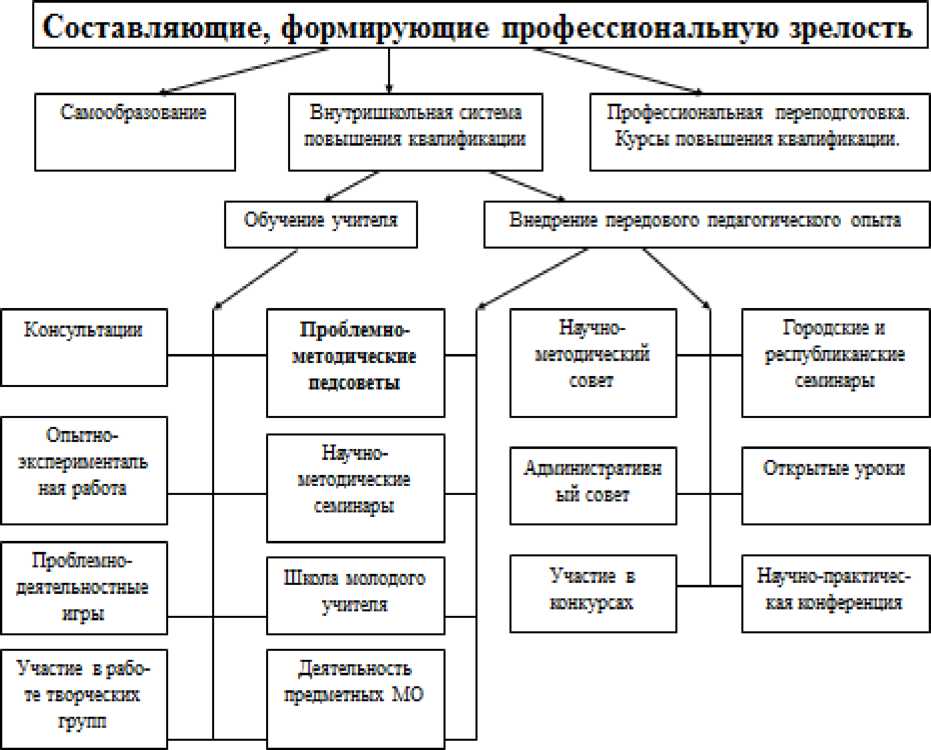 3.5.3. Финансово-экономические условия реализации образовательной программы основного общего образованияФинансирование МКОУ СОШ №21 в части оплаты труда и учебных расходов осуществляется в расчете на одного ученика по нормативу. В структуру норматива включено обеспечение создания условий для реализации ФГОС ООО. В «Положение об оценке результативности рофессиональной деятельности учителей  Муниципального общеобразовательного учреждения «Средняя общеобразовательная школа №21» включен пункт о распределении стимулирующей части заработной платы в зависимости от результата. В базовую часть оплаты труда учителей ОУ введены механизмы оплаты урочной и внеурочной деятельности. В норматив финансирования ОУ включена оплата часов внеурочной деятельности.Финансовое обеспечение ОУ на содержание недвижимого имущества осуществляется согласно нормативу, принятому на уровне муниципалитета.Для достижения результатов ООП в ходе ее реализации предполагается оценка качества работы учителя и других специалистов основной школы с целью коррекции их деятельности, а также определения стимулирующей части фонда оплаты труда.Принципом совершенствования экономических механизмов в сфере образования является построение эффективных способов и механизмов реализации поставленных задач, направленных на повышение качественных результатов деятельности школы и педагогов.Система стимулирующих выплат работникам школы предусматривает реализацию права участия органов общественно-государственного управления ОУ в распределении поощрительных выплат стимулирующей части ФОП по результатам труда, осуществляется по представлению руководителя образовательного учреждения.Основанием для осуществления данных выплат являются, прежде всего, результаты, а также показатели качества обучения и воспитания учащихся, выраженные в их образовательных достижениях и сформированных компетентностях.3.5.4. Материально-технические условия обеспечения реализации ООП ОООСредняя общеобразовательная школа № 21 с углубленным изучением отдельных предметов г.о. Нальчик построена по типовому проекту общей площадью 5426 м ., с объемной мощностью 600 мест, сдана в эксплуатацию в 1970г. На территории школы имеется стадион площадью 7772 кв. м с футбольным полем, баскетбольной и игровой площадками. Территория школы ограждена и благоустроена. Школа имеет центральное отопление, освещение, холодное и горячее водоснабжение, канализацию.Состояние производственных площадей удовлетворяет требованиям надзорных органов и представлено следующей аудиторной и внеаудиторной обеспеченностью:Материально-техническая база школы позволяет обеспечить качественную реализацию основной образовательной программы начального общего образованияУчебные кабинеты оснащены полным набором учебно-наглядных пособий, основными видами технических средств обучения и сборниками демонстрационных и контрольно- измерительных материалов на печатных и электронных носителях.3.5.5. Информационно-методические условия реализации ООП ООО Информационную среду школы характеризует обеспеченность школы информационными ресурсами и использование информационных и телекоммуникационных технологий во всем образовательном процессе.На уроках и во внеурочное время учащиеся имеют возможность воспользоваться сетью Интернет. Работает библиотека с выходом в Интернет. В школе созданы условия для функционирования единой информационной системы: в учебных кабинетах имеется компьютерное оборудование, в библиотеке - множительная техника для обеспечения учащихся учебно - дидактическими материалами. Компьютерные классы, административные кабинеты, абсолютное большинство учебных кабинетов и библиотека объединены в единую локальную сеть с выходом в Интернет. В ходе онлайн тестирований широко используются технические ресурсы мобильного компьютерного класса. Свободный доступ к сети Интернет обеспечен для педагогических работников и обучающихся, при условии фильтрации контента и использования лицензионного оборудования. Имеющаяся компьютерная техника расширяет возможности использования ИКТ в преподавании всех школьных предметов, позволяет проводить уроки ИКТ, интегрированные уроки с ИКТ, использовать мультимедийные УМК, презентации в урочной и внеурочной деятельности.Для организации досуговой деятельности и дополнительного образования используется актовый зал на 200 человек. Созданы условия для занятий физической культурой и спортом: имеется спортивный зал, малый спортивный и теннисный залы, спортплощадка.ИНФОРМАЦИОННО-ТЕХНИЧЕСКОЕ ОСНАЩЕНИЕИсходя из личностно-ориентированных целей современного основного общего образования, учебное оборудование призвано обеспечить (материально-технический ресурс призван обеспечить):наглядность в организации процесса обучения школьников;природосообразность обучения младших школьников;культуросообразность в становлении (формировании) личности школьника;предметно-учебную среду для реализации направлений личностного развития школьников на деятельностной основе.ФГОС ООО ориентирован на обеспечение реального перехода от репродуктивных форм учебной деятельности к продуктивной самостоятельной познавательной деятельности, к поисково-исследовательским видам учебной работы, делает акцент на аналитический компонент учебной деятельности, формирование системы комптентностей.3.5.6.  Механизмы достижения целевых ориетиров в системе условийКонтроль над состоянием системы условий ООП ООО МКОУ СОШ № 21.Обновление содержания образования требует обновления методов оценивания обучающихся. Предполагается переход от оценки исключительно предметной обученности к оценке образовательных результатов в целом, включая надпредметные компетентности и социализацию в соответствии с новыми образовательными стандартами и с учётом возрастного обучения. Очевидно, что необходимо учитывать все образовательные достижения ученика, полученные им во внеэкзаменационных формах. Учет результатов внешкольной деятельности учащихся делает более объёмной и объективной оценку их достижений и приобретённого опыта, но требует использования особых инструментов оценивания. Для учёта реальных достижений школьников развивается система портфолио, которая относится к разряду индивидуализированных оценок и ориентирована не только на процесс оценивания, но и самооценивания.Средства оценивания результатов апробации: анкеты, тесты (психологические и предметные), типы интервью, контрольные работы, экспериментальные дидактические материалы и т.п.Контроль над состоянием системы условий реализации ООП ООО осуществляться на основе внутришкольного контроля и системы образовательного мониторинга. В содержательном плане образовательный мониторинг отражает следующие стороны функционирования школы: контингент учащихся, его движение: поступление в ОУ, перевод, окончание; учебно-воспитательный процесс: образовательные программы, проведение занятий, успеваемость, научно-методическая работа, дополнительные образовательные услуги;фонды, обеспечение функций учреждения: обеспеченность учебниками,дополнительной литературой и пособиями, средствами обучения; состояние персонала учреждения: тарификация преподавательского состава, обеспеченность вспомогательным персоналом; инфраструктура учреждения.Мониторинг образовательной деятельности в школе включает следующие направления:мониторинг состояния и качества функционирования образовательной системы; мониторинг учебных достижений обучающихся; мониторинг физического развития и состояния здоровья обучающихся; мониторинг воспитательной системы; мониторинг педагогических кадров; мониторинг ресурсного обеспечения образовательного процесса; мониторинг изменений в образовательном процессе.Мониторинг состояния и качества функционирования образовательной системы школы включает следующее: анализ работы (годовой план); выполнение учебных программ, учебного плана; организация внутришкольного контроля по результатам промежуточной аттестации; система научно-методической работы; система работы МО; система работы школьной библиотеки; система воспитательной работы; система работы по обеспечению жизнедеятельности школы (безопасность, сохранение и поддержание здоровья); социологические исследования на удовлетворенность родителей и обучающихся условиями организации образовательного процесса в школе; занятость обучающихся в системе дополнительного образования; организация внеурочной деятельности обучающихся; количество обращений родителей и обучающихся по вопросам функционирования школы.Мониторинг учебных достижений обучающихся в школе: внутришкольное инспектирование (график ВШК); диагностика уровня обученности; результаты промежуточной аттестации (по триместрам.за год); качество знаний по предметам (по триместрам, по полугодиям, за год); работа с неуспевающими обучающимися; уровень социально-психологической адаптации личности; достижения обучающихся в различных сферах деятельности (портфель достижений учащегося).Мониторинг физического развития и состояния здоровья обучающихся школы: распределение учащихся по группам здоровья; количество дней, пропущенных по болезни; занятость учащихся в спортивных секциях (по классам, по школе); организация мероприятий, направленных на совершенствование физического развития и поддержания здоровья обучающихся.Мониторинг воспитательной системы в школе: реализация программы духовнонравственного воспитания;реализация программы экологической культуры, здорового и безопасного образа жизни; уровень воспитательных систем по классам; занятость в системе дополнительного образования; выполнение обучающимися Устава школы; организация и участие в работе детских объединений;развитие ученического самоуправления (на уровне класса, на уровне школы); работа с обучающимися, находящимися в трудной жизненной ситуации; уровень воспитанности обучающихся.Мониторинг педагогических кадров в школе:повышение квалификации педагогических кадров (по предметам, по учителям); участие в реализации Программы развития школы (по разделам программы, по учителям); работа над индивидуальной методической темой (результативность); использование образовательных технологий, в т.ч. инновационных;участие в семинарах различного уровня; трансляция собственного педагогического опыта (проведение открытых уроков, мастер-классов, публикации); участие в инновационной деятельности школы (тема реализуемого проекта, результативность либо ожидаемые результаты); реализация образовательных программ (развивающего обучения, углубленного изучения отдельных предметов, программ профильного обучения); аттестация педагогических кадров.Мониторинг ресурсного обеспечения образовательного процесса в школе:кадровое обеспечение: потребность в кадрах; учебно-методическое обеспечение: укомплектованность учебных кабинетов дидактическими материалами; содержание медиатеки школы; материально-техническое обеспечение; оснащение учебной мебелью; оснащение демонстрационным оборудованием; оснащение компьютерной техникой; оснащение наглядными пособиями; оснащение аудио и видеотехникой; оснащение оргтехникой; комплектование библиотечного фонда.3.5.7. Сетевой график (дорожная карта) по формированию необходимой системы условий1.Целевой разделЦелевой разделЦелевой разделЦелевой разделЦелевой разделЦелевой раздел51.1.Пояснительная запискаПояснительная запискаПояснительная запискаПояснительная запискаПояснительная записка51.2.Планируемые результаты освоения обучающимися ОООПланируемые результаты освоения обучающимися ОООПланируемые результаты освоения обучающимися ОООПланируемые результаты освоения обучающимися ОООПланируемые результаты освоения обучающимися ООО61.2.1Общие положенияОбщие положенияОбщие положенияОбщие положения61.2.2.Ведущие целевые установки и основные ожидаемые результатыВедущие целевые установки и основные ожидаемые результатыВедущие целевые установки и основные ожидаемые результатыВедущие целевые установки и основные ожидаемые результаты91.2.3.Планируемые результаты освоения учебных и	междисциплинарных программПланируемые результаты освоения учебных и	междисциплинарных программПланируемые результаты освоения учебных и	междисциплинарных программПланируемые результаты освоения учебных и	междисциплинарных программ111.3.Система оценки достижения планируемых результатов освоения основной образовательной программы основного общего образованияСистема оценки достижения планируемых результатов освоения основной образовательной программы основного общего образованияСистема оценки достижения планируемых результатов освоения основной образовательной программы основного общего образованияСистема оценки достижения планируемых результатов освоения основной образовательной программы основного общего образованияСистема оценки достижения планируемых результатов освоения основной образовательной программы основного общего образования731.3.1.1.3.1.Общие положенияОбщие положенияОбщие положения731.3.2.1.3.2.Особенности оценки личностных результатовОсобенности оценки личностных результатовОсобенности оценки личностных результатов761.3.3.1.3.3.Особенности оценки метапредметных результатовОсобенности оценки метапредметных результатовОсобенности оценки метапредметных результатов761.3.4.1.3.4.Особенности оценки предметных результатовОсобенности оценки предметных результатовОсобенности оценки предметных результатов791.3.5.1.3.5.Система внутришкольного мониторинга образовательных достижений и портфель достижений как инструменты динамики образовательных достиженийСистема внутришкольного мониторинга образовательных достижений и портфель достижений как инструменты динамики образовательных достиженийСистема внутришкольного мониторинга образовательных достижений и портфель достижений как инструменты динамики образовательных достижений801.3.6.1.3.6.Итоговая оценка выпускника и ее использование при переходе от основного к среднему (полному) общему образованиюИтоговая оценка выпускника и ее использование при переходе от основного к среднему (полному) общему образованиюИтоговая оценка выпускника и ее использование при переходе от основного к среднему (полному) общему образованию811.3.7.1.3.7.Оценка результатов деятельности МКОУ СОШ №21Оценка результатов деятельности МКОУ СОШ №21Оценка результатов деятельности МКОУ СОШ №21812.Содержательный разделСодержательный разделСодержательный разделСодержательный разделСодержательный разделСодержательный раздел822.1.Программа формирования универсальных учебных действий на уровне основного общего образованияПрограмма формирования универсальных учебных действий на уровне основного общего образованияПрограмма формирования универсальных учебных действий на уровне основного общего образованияПрограмма формирования универсальных учебных действий на уровне основного общего образованияПрограмма формирования универсальных учебных действий на уровне основного общего образования822.1.1.2.1.1.Универсальные учебные действияУниверсальные учебные действияУниверсальные учебные действия822.1.2.2.1.2.Планируемые результаты усвоения учащимися универсальных учебных действийПланируемые результаты усвоения учащимися универсальных учебных действийПланируемые результаты усвоения учащимися универсальных учебных действий832.1.3.2.1.3.Технологии развития УУДТехнологии развития УУДТехнологии развития УУД832.1.4.2.1.4.Условия и средства формирования УУДУсловия и средства формирования УУДУсловия и средства формирования УУД932.2.Программы отдельных учебных предметов, курсовПрограммы отдельных учебных предметов, курсовПрограммы отдельных учебных предметов, курсовПрограммы отдельных учебных предметов, курсовПрограммы отдельных учебных предметов, курсов992.2.1.2.2.1.Общие положенияОбщие положенияОбщие положения992.2.2.2.2.2.Основное содержание учебных предметов на уровне основного общего образованияОсновное содержание учебных предметов на уровне основного общего образованияОсновное содержание учебных предметов на уровне основного общего образования1002.2.2.1.2.2.2.1.Русский язык1002.2.2.2.2.2.2.2.Литература 1012.2.2.3.2.2.2.3.Иностранный язык. (Английский, немецкий, французский)1032.2.2.4.2.2.2.4.История1122.2.2.5.2.2.2.5.История КБР1242.2.2.6.2.2.2.6.Обществознание1262.2.2.7.2.2.2.7.Основы духовно-нравственной культуры народов России1292.2.2.8.2.2.2.8.География1292.2.2.9.2.2.2.9.География КБР1332.2.2.10.2.2.2.10.Математика. Алгебра. Геометрия.1342.2.2.11.2.2.2.11.Информатика1412.2.2.12.2.2.2.12.Биология1452.2.2.13.2.2.2.13.Физика 1572.2.2.14.2.2.2.14.Химия1602.2.2.15.2.2.2.15.ИЗО1632.2.2.16.2.2.2.16.Музыка1642.2.2.17.2.2.2.17.Технология1672.2.2.18.2.2.2.18.Физическая культура1742.2.2.19.2.2.2.19.Основы безопасности жизнедеятельности1752.2.2.20.2.2.2.20.Кабардино-черкесский язык1772.2.2.21.2.2.2.21.Кабардино-черкесская литература1792.2.2.22.2.2.2.22.Балкарский язык1822.2.2.23.2.2.2.23.Балкарская литература1832.2.2.24.2.2.2.24.Русский родной язык1832.3.Рабочая программа воспитанияРабочая программа воспитанияРабочая программа воспитанияРабочая программа воспитанияРабочая программа воспитания1842.3.1.2.3.1.2.3.1.Особенности организуемого воспитательного процессаОсобенности организуемого воспитательного процесса1842.3.2.2.3.2.2.3.2.Цель и задачи воспитанияЦель и задачи воспитания1852.3.3.2.3.3.2.3.3.Виды, формы и содержание деятельностиВиды, формы и содержание деятельности1872.3.4.2.3.4.2.3.4.Основные направления самоанализа воспитательной работы Основные направления самоанализа воспитательной работы 1952.4.Программа коррекционной работыПрограмма коррекционной работыПрограмма коррекционной работыПрограмма коррекционной работыПрограмма коррекционной работы1963. Организационный разделОрганизационный разделОрганизационный разделОрганизационный разделОрганизационный разделОрганизационный раздел2053.1.Учебный план основного общего образованияУчебный план основного общего образованияУчебный план основного общего образованияУчебный план основного общего образованияУчебный план основного общего образования2053.2.План внеурочной деятельностиПлан внеурочной деятельностиПлан внеурочной деятельностиПлан внеурочной деятельностиПлан внеурочной деятельности2173.3.Календарный учебный графикКалендарный учебный графикКалендарный учебный графикКалендарный учебный графикКалендарный учебный график2203.4.Календарный план воспитательной работыКалендарный план воспитательной работыКалендарный план воспитательной работыКалендарный план воспитательной работыКалендарный план воспитательной работы2233.5.Характеристика  условий реализации основной образовательнойХарактеристика  условий реализации основной образовательнойХарактеристика  условий реализации основной образовательнойХарактеристика  условий реализации основной образовательнойХарактеристика  условий реализации основной образовательной2283.5.1.3.5.1.Описание кадровых условий реализации основной образовательной программы основного общего образованияОписание кадровых условий реализации основной образовательной программы основного общего образованияОписание кадровых условий реализации основной образовательной программы основного общего образования2283.5.2.3.5.2.Психолого-педагогические условия реализации основной образовательной программы основного общего образованияПсихолого-педагогические условия реализации основной образовательной программы основного общего образованияПсихолого-педагогические условия реализации основной образовательной программы основного общего образования2353.5.3.3.5.3.Финансово-экономические условия реализации основной образовательной программы основного общего образованияФинансово-экономические условия реализации основной образовательной программы основного общего образованияФинансово-экономические условия реализации основной образовательной программы основного общего образования2373.5.4.3.5.4.Материально-технические условия реализации основной образовательной программы основного общего образованияМатериально-технические условия реализации основной образовательной программы основного общего образованияМатериально-технические условия реализации основной образовательной программы основного общего образования2383.5.5.3.5.5.Информационно-методические условия реализации основной образовательной программы основного общего образованияИнформационно-методические условия реализации основной образовательной программы основного общего образованияИнформационно-методические условия реализации основной образовательной программы основного общего образования2383.5.63.5.6Механизмы достижения целевых ориетиров в системе условийМеханизмы достижения целевых ориетиров в системе условийМеханизмы достижения целевых ориетиров в системе условий2393.5.7.3.5.7.Сетевой график (дорожная карта) по формированию необходимой системы условийСетевой график (дорожная карта) по формированию необходимой системы условийСетевой график (дорожная карта) по формированию необходимой системы условий241УчебныедействияОжидаемые результатыЛичностныеУУДСформированность:основ гражданской идентичности личности (включая когнитивный, эмоционально-ценностный и поведенческий компоненты);основ социальных компетенций (включая ценностно- смысловые установки и моральные нормы, опыт социальных и межличностных отношений, правосознание);готовности и способности к переходу к самообразованию на основе учебнопознавательной мотивации, в том числе готовности к выбору направления профильного образования.Готовностьиспособность к выбору направлени япрофильногообразованияСформированность:интереса к изучаемым областям знания и видам деятельности;навыков взаимо- и самооценки, навыков рефлексии на основе использования критериальной системы оценки;представлений о рынке труда и требованиях, предъявляемых различными массовыми востребованными профессиями к подготовке и личным качествам будущего труженика;навыков практического опыта пробного проектирования жизненной и профессиональной карьеры на основе соотнесения своих интересов, склонностей, личностных качеств, уровня подготовки с требованиями профессиональной деятельности.Регулятивн ые УУДспособность к целеполаганию (постановка новых учебных целей и задач, планирование, выбор эффективных путей и средств достижения целей, контроль и оценивание своих действий.КоммуникативныеУУДпланирование учебного сотрудничества с учителем и сверстниками;согласовыванность действий;поддерживание необходимых контактов с другими людьми;владение нормами и техникой общения;определение цели коммуникации, оценивание ситуации, выбор адекватных стратегий коммуникации;Познавател ьные УУДвладение основами проектно-исследовательской деятельности, смысловым чтением и работой с информацией, методами познания, общеучебными умениями, широким спектром логических действий и операций;построение умозаключений и принятие решений на основе самостоятельно полученной информации, а также освоение опыта критического отношения к получаемойинформации на основе её сопоставления с информацией из других источников и с имеющимся жизненным опытом.КомпонентыУ выпускника будут сформированы (Выпускник научится)Выпускник получит возможность (научиться) для формированияЛичностные универсальные учебные действияЛичностные универсальные учебные действияЛичностные универсальные учебные действияКогнитивныйисторико-географический образ, включая представление о территории и границах России, её географических особенностях, знание основных исторических событий развития государственности и общества; знание истории и географии края, его достижений и культурных традиций;образ социально-политического устройства — представление о государственной организации России, знание государственной символики (герб, флаг, гимн), знание государственных праздников;знание положений Конституции РФ, основных прав и обязанностей гражданина, ориентация в правовом пространстве государственнообщественных отношений;знание о своей этнической принадлежности, освоение национальных ценностей, традиций, культуры, знание о народах и этнических группах России;освоение общекультурного наследия России и общемирового культурного наследия;ориентация в системе моральных норм и ценностей и их иерархизация, понимание конвенционального характера морали;основы социально-критического мышления, ориентация в особенностях социальных отношений и взаимодействий, установление взаимосвязи между общественными и политическими событиями;экологическое сознание, признание высокой ценности жизни во всех её проявлениях; знание основных принципов и правил отношения к природе; знание основ здорового образа жизни и здоровьесберегающих технологий, правил поведения в чрезвычайных ситуациях.Ценностный и эмоциональныйгражданский патриотизм, любовь к Родине, чувство гордости за свою страну;уважение к истории, культурным и историческим памятникам;эмоционально положительное принятие своей этнической идентичнос-ти;уважение к другим народам России и мира и принятие их, межэтническая толерантность, готовность к равноправному сотрудничеству;уважение к личности и её достоинствам, доброжелательное отношение к окружающим, нетерпимость к любым видам насилия иготовность противостоять им;уважение к ценностям семьи, любовь к природе, признание ценности здоровья, своего и других людей, оптимизм в восприятии мира; потребность в самовыражении и самореализации, социальном признании;позитивная моральная самооценка и моральные чувства — чувство гордости при следовании моральным нормам, переживание стыда и вины при их нарушении.Деятельностный(компеиентностный)готовность и способность к участию в школьном самоуправлении в пределах возрастных компетенций (дежурство в школе и классе, участие в детских и молодёжных общественных организациях, школьных и внешкольных мероприятиях);готовность и способность к выполнению норм и требований школьной жизни, прав и обязанностей ученика;умение вести диалог на основе равноправных отношений и взаимного уважения и принятия; умение конструктивно разрешать конфликты;готовность и способность к выполнению моральных норм в отношении взрослых и сверстников в школе, дома, во внеучебных видах деятельности;потребность в участии в общественной жизни ближайшего социального окружения, общественно полезной деятельности;умение строить жизненные планы с учётом конкретных социально-исторических, политических и экономических условий;устойчивый познавательный интерес и становление смы- слообразу-ющей функции познавательного мотива;готовность к выбору профильного образования.выраженной устойчивой учебнопознавательной мотивации и интереса к учению;готовности к самообразованию и самовоспитанию;адекватной позитивной самооценки и Я- концепции;компетентности в реализации основ гражданской идентичности в поступках и деятельности;морального сознания на конвенциональном уровне, способности к решению моральных дилемм на основе учёта позиций участников дилеммы, ориентации на их мотивы и чувства; устойчивое следование в поведении моральным нормам и этическим требованиям;эмпатии как осознанного понимания и сопереживания чувствам других, выражающейся в поступках, направленных на помощь и обеспечение благополучия.Регулятивные универсальные учебные действияРегулятивные универсальные учебные действияРегулятивные универсальные учебные действияцелеполаганию, включая постановку новых целей, преобразование практической задачи в познавательную;самостоятельно анализировать условия достижения цели на основе учёта выделенных учителем ориентиров действия в новом учебном материале;планировать пути достижения целей;устанавливать целевые приоритеты;уметь самостоятельно контролировать своё время и управлять им;принимать решения в проблемной ситуации на основе переговоров;осуществлять констатирующий и предвосхищающий контроль по результату и по способу действия; актуальный контроль на уровне произвольного внимания;адекватно самостоятельно оценивать правильность выполнения действия и вносить необходимые коррективы в исполнение как в концедействия, так и по ходу его реализации;основам прогнозирования как предвидения будущих событий и развития процесса.самостоятельно ставить новые учебные цели и задачи;построению жизненных планов во временной перспективе;при планировании достижения целей самостоятельно и адекватно учитывать условия и средства их достижения;выделять альтернативные способы достижения цели и выбирать наиболее эффективный способ;основам саморегуляции в учебной и познавательной деятельности в форме осознанного управления своим поведением и деятельностью, направленной на достижение поставленных целей;осуществлять познавательную рефлексию в отношении действий по решению учебных и познавательных задач;адекватно оценивать объективную трудность как меру фактического илипредполагаемого расхода ресурсов на решение задачи;адекватно оценивать свои возможности достижения цели определённой сложности в различных сферах самостоятельной деятельности;основам саморегуляции эмоциональных состояний;прилагать волевые усилия и преодолевать трудности и препятствия на пути достижения целей.Коммуникативные универсальные учебные действияКоммуникативные универсальные учебные действияКоммуникативные универсальные учебные действияучитывать разные мнения и стремиться к координации различных позиций в сотрудничестве;формулировать собственное мнение и позицию, аргументировать и координировать её с позициями партнёров в сотрудничестве при выработке общего решения в совместной деятельности;устанавливать и сравнивать разные точки зрения, прежде чем принимать решения и делать выбор;аргументировать свою точку зрения, спорить и отстаивать свою позицию не враждебным для оппонентов образом;задавать вопросы, необходимые для организации собственной деятельности и сотрудничества с партнёром;осуществлять взаимный контроль и оказывать в сотрудничестве необходимую взаимопомощь;адекватно использовать речь для планирования и регуляции своей деятельности;адекватно использовать речевые средства для решения различных коммуникативных задач; владеть устной и письменной речью; строить монологическое контекстное высказывание;организовывать и планировать учебное сотрудничество с учителем и сверстниками, определять цели и функции участников, способы взаимодействия; планировать общие способы работы;осуществлять контроль, коррекцию, оценку действий партнёра, уметь убеждать;работать в группе — устанавливать рабочие отношения, эффективно сотрудничать и способствовать продуктивной кооперации; интегрироваться в группу сверстников и строить продуктивное взаимодействие со сверстниками и взрослыми;основам коммуникативной рефлексии;использовать адекватные языковые средства для отображения своих чувств, мыслей, мотивов и потребностей;отображать в речи (описание, объяснение) содержание совершаемых действий как в форме громкой социализированной речи, так и в форме внутренней речи.учитывать и координировать отличные от собственной позиции других людей, в сотрудничестве;учитывать разные мнения и интересы и обосновывать собственную позицию;понимать относительность мнений и подходов к решению проблемы;продуктивно разрешать конфликты на основе учёта интересов и позиций всех участников, поиска и оценки альтернативных способов разрешения конфликтов; договариваться и приходить к общему решению в совместной деятельности, в том числе в ситуации столкновения интересов;брать на себя инициативу в организации совместного действия (деловое лидерство);оказывать поддержку и содействие тем, от кого зависит достижение цели в совместной деятельности;осуществлять коммуникативную рефлексию как осознание оснований собственных действий и действий партнёра;в процессе коммуникации достаточно точно, последовательно и полно передавать партнёру необходимую информацию как ориентир для построения действия;вступать в диалог, а также участвовать в коллективном обсуждении проблем, участвовать в дискуссии и аргументировать свою позицию, владеть монологической и диалогической формами речи в соответствии с грамматическими и синтаксическими нормами родного языка;следовать морально-этическим и психологическим принципам общения и сотрудничества на основе уважительного отношения к партнёрам, внимания к личности другого, адекватного межличностного восприятия, готовности адекватно реагировать на нужды других, в частности оказывать помощь и эмоциональную поддержку партнёрам в процессе достижения общей цели совместной деятельности;устраивать эффективные групповые обсуждения и обеспечивать обмен знаниями между членами группы для принятия эффективных совместных решений;в совместной деятельности чётко формулировать цели группы и позволять её участникам проявлять собственную энергию для достижения этих целей.Познавательные универсальные учебные действияПознавательные универсальные учебные действияПознавательные универсальные учебные действияосновам реализации проектно-исследовательской деятельности;проводить наблюдение и эксперимент под руководством учителя;осуществлять расширенный поиск информации с использованием ресурсов библиотек и Интернета;создавать и преобразовывать модели и схемы для решения задач;осуществлять выбор наиболее эффективных способов решения задач в зависимости от конкретных условий;давать определение понятиям;устанавливать причинно-следственные связи;осуществлять логическую операцию установления родовидовых отношений, ограничение понятия;обобщать понятия — осуществлять логическую операцию перехода от видовых признаков к родовому понятию, от понятия с меньшим объёмом к понятию с большим объёмом;осуществлять сравнение, сериацию и классификацию, самостоятельно выбирая основания и критерии для указанных логических операций;строить классификацию на основе дихотомического деления (на основе отрицания);строить логическое рассуждение, включающее установление причинно-следственных связей;объяснять явления, процессы, связи и отношения, выявляемые в ходе исследования;основам ознакомительного, изучающего, усваивающего и поискового чтения;структурировать тексты, включая умение выделять главное и второстепенное, главную идею текста, выстраивать последовательность описываемых событий;работать с метафорами — понимать переносный смысл выражений, понимать и употреблять обороты речи, построенные на скрытом уподоблении, образном сближении слов.основам рефлексивного чтения;ставить проблему, аргументировать её актуальность;самостоятельно проводить исследование на основе применения методов наблюдения и эксперимента;выдвигать гипотезы о связях и закономерностях событий, процессов, объектов;организовывать исследование с целью проверки гипотез;делать умозаключения (индуктивное и по аналогии) и выводы на основе аргументации.Компоненты ИКТ- компетенностиВыпускник научитсяВыпускник получит возможностьОбращение с устройствами ИКТПримечание: результаты достигаются преимущественно в рамках предметов «Технология», «Информатика», а также во внеурочной и внешкольной деятельности.подключать устройства ИКТ к электрическим и информационным сетям, использовать аккумуляторы;соединять устройства ИКТ (блоки компьютера, устройства сетей, принтер, проектор, сканер, измерительные устройства и т. д.) с использованием проводных и беспроводных технологий;правильно включать и выключать устройства ИКТ, входить в операционную систему и завершать работу с ней, выполнять базовые действия с экранными объектами (перемещение курсора, выделение, прямое перемещение, запоминание и вырезание);осуществлять информационное подключение к локальной сети и глобальной сети Интернет;входить в информационную среду образовательного учреждения, в том числе через Интернет, размещать в информационной среде различные информационные объекты;выводить информацию на бумагу, правильно обращаться с расходными материалами;соблюдать требования техники безопасности, гигиены, эргономики и ресурсосбережения при работе с устройствами ИКТ, в частности учитывающие специфику работы с различными экранами.осознавать и использовать в практической деятельностиосновныепсихологическиеособенностивосприятияинформациичеловеком.Фиксация изображений и звуковПримечание: результаты достигаются преимущественно в рамках естественных наук, предметов «Русский язык», «Иностранный язык», «Физическая культура», а также во внеурочной деятельности.осуществлять фиксацию изображений и звуков в ходе процесса обсуждения, проведения эксперимента, природного процесса, фиксацию хода и результатов проектной деятельности;учитывать смысл и содержание деятельности при организации фиксации, выделять для фиксации отдельные элементы объектов и процессов, обеспечивать качество фиксации существенных элементов;выбирать технические средства ИКТ для фиксации изображений и звуков в соответствии с поставленной целью;проводить обработку цифровых фотографий с использованием возможностей специальных компьютерных инструментов, создавать презентации на основе цифровых фотографий;проводить обработку цифровых звукозаписей с использованием возможностей специальных компьютерных инструментов, проводить транскрибирование цифровых звукозаписей;осуществлять видеосъёмку и проводить монтаж отснятого материала с использованием возможностей специальных компьютерных инструментов.различать творческую и техническую фиксацию звуков и изображений;использовать возможности ИКТ в творческой деятельности, связанной с искусством;осуществлять трёхмерное сканирование.Создание письменных сообщенийПримечание: результаты достигаются преимущественно в рамках предметов «Русский язык», «Иностранный язык», «Литература», «История», а также во внеурочной деятельности.создавать текст на русском языке с использованием слепого десятипальцевого клавиатурного письма;сканировать текст и осуществлять распознавание сканированного текста;осуществлять редактирование и структурирование текста в соответствии с его смыслом средствами текстового редактора;создавать текст на основе расшифровки аудиозаписи, в том числе нескольких участников обсуждения, осуществлять письменное смысловое резюмирование высказываний в ходе обсуждения;использовать средства орфографического и синтаксического контроля русского текста и текста на иностранном языке.создавать текст на иностранном языке с использованием слепогодесятипальцевогоклавиатурногописьма;использовать компьютерные инструменты,упрощающие расшифровку аудиозаписей.Создание графических объектовПримечание: результаты достигаются преимущественно в рамках предметов «Технология», «Обществознание», «География», «История», «Математика», а также во внеурочной деятельности.создавать различные геометрические объекты с использованием возможностей специальных компьютерных инструментов;создавать диаграммы различных видов (алгоритмические, концептуальные, классификационные, организационные, родства и др.) в соответствии с решаемыми задачами;создавать специализированные карты и диаграммы: географические, хронологические;создавать графические объекты проведением рукой произвольных линий с использованием специализированных компьютерных инструментов и устройств.создавать мультипликационные фильмы;создавать виртуальные модели трёхмерных объектов.Создание музыкальных и звуковых сообщенийПримечание: результаты достигаются преимущественно в рамках предметов образовательной области «Искусство», а также во внеурочной деятельности.использовать звуковые и музыкальные редакторы;использовать клавишные и кинестетические синтезаторы;использовать программы звукозаписи и микрофоны.использовать музыкальные редакторы, клавишные и кинестетические синтезаторы для решения творческих задач.Создание, восприятие ииспользованиегипермедиасообщенийПримечание: результаты достигаются преимущественно в рамках предметов «Технология», «Литература», «Русский язык», «Иностранный язык», образовательной области «Искусство», могут достигаться при изучении и других предметов.организовывать сообщения в виде линейного или включающего ссылки представления для самостоятельного просмотра через браузер;работать с особыми видами сообщений: диаграммами (алгоритмическими, концептуальными, классификационными, организационными, родства и др.), картами (географическими, хронологическими) и спутниковыми фотографиями, в том числе в системах глобального позиционирования;проводить деконструкцию сообщений, выделение в них структуры, элементов и фрагментов;использовать при восприятии сообщений внутренние и внешние ссылки;формулировать вопросы к сообщению, создавать краткое описание сообщения; цитировать фрагменты сообщения;избирательно относиться к информации в окружающем информационном пространстве, отказываться от потребления ненужной информации.проектировать дизайн сообщений в соответствии с задачами и средствами доставки;пониматьсообщения, используя при их восприятии внутренние и внешние ссылки, различныеинструменты поиска, справочные источники (включая двуязычные).Коммуникация исоциальноевзаимодействиеПримечание: результаты достигаются в рамках всех предметов, а также во внеурочной деятельности.выступать с аудиовидеоподдержкой, включая выступление перед дистанционной аудиторией;участвовать в обсуждении (аудиовидеофорум, текстовый форум) с использованием возможностей Интернета;использовать возможности электронной почты для информационного обмена;вести личный дневник (блог) с использованием возможностей Интернета;осуществлять образовательное взаимодействие в информационном пространстве образовательного учреждения (получение и выполнение заданий, получение комментариев, совершенствование своей работы, формирование портфолио);соблюдать нормы информационной культуры, этики и права; с уважением относиться к частной информации и информационным правам других людей.взаимодействовать в социальных сетях, работать в группе над сообщением (вики);участвовать в форумах в социальных образовательных сетях;взаимодействовать с партнёрами с использованием возможностей Интернета (игровое и театральное взаимодействие).Поиск и организация хранения информацииПримечание: результаты достигаются преимущественно в рамках предметов «История»,«Литература», «Технология», «Информатика» и других предметов.использовать различные приёмы поиска информации в Интернете, поисковые сервисы, строить запросы для поиска информации и анализиро-вать результаты поиска;использовать приёмы поиска информации на персональном компьюте-ре, в информационной среде учреждения и в образовательном пространстве;использовать различные библиотечные, в том числе электронные, каталоги для поиска необходимых книг;искать информацию в различных базах данных, создавать и заполнять базы данных, в частности использовать различные определители;формировать собственное информационное пространство: создавать системы папок и размещать в них нужные информационные источники, размещать информацию в Интернете.создавать и заполнять различные определители;использовать различные приёмы поиска информации в Интернете в ходе учебной деятельности.Анализ информации, математическая обработка данных в исследованииПримечание: результаты достигаются преимущественно в рамках естественных наук, предметов «Обществознание», «Математика».вводить результаты измерений и другие цифровые данные для их обработки, в том числе статистической, и визуализации;строить математические модели;проводить эксперименты и исследования в виртуальных лабораториях по естественным наукам, математике и информатике.проводить естественно-научные и социальные измерения, вводить результаты измерений и других цифровых данных иобрабатывать их, в том числе статистически и с помощью визуализации;анализировать результаты своей деятельности и затрачиваемых ресурсовМоделирование ипроектирование,управлениеПримечание: результаты достигаютсяпреимущественно врамках естественныхнаук, предметов«Технология»,«Математика»,«Информатика»,«Обществознание».моделировать с использованием виртуальных конструкторов;конструировать и моделировать с использованием материальных конструкторов с компьютерным управлением и обратной связью;моделировать с использованием средствпрограммирования;проектировать и организовывать своюиндивидуальную и групповую деятельность,организовывать своё время с использованием ИКТ.проектировать виртуальные и реальные объекты и процессы, использовать системыавтоматизированногопроектирования.Выпускник научитсяВыпускник получит возможность научитьсяпланировать и выполнять учебное исследование и учебный проект, используя оборудование, модели, методы и приёмы, адекватные исследуемой проблеме;выбирать и использовать методы, релевантные рассматриваемой проблеме;распознавать и ставить вопросы, ответы на которые могут быть получены путём научного исследования, отбирать адекватные методы исследования, формулировать вытекающие из исследования выводы;использовать такие математические методы и приёмы, как абстракция и идеализация, доказательство, доказательство от противного, доказательство по аналогии, опровержение, контрпример, индуктивные и дедуктивные рассуждения, построение и исполнение алгоритма;использовать такие естественно-научные методы и приёмы, как наблюдение, постановка проблемы, выдвижение «хорошей гипотезы», эксперимент, моделирование, использование математических моделей, теоретическое обоснование, установление границ применимости модели/теории;использовать некоторые методы получения знаний, характерные для социальных и исторических наук: постановка проблемы, опросы, описание, сравнительное историческое описание, объяснение, использование статистических данных, интерпретация фактов;ясно, логично и точно излагать свою точку зрения, использовать языковые средства, адекватные обсуждаемой проблеме;отличать факты от суждений, мнений и оценок, критически относиться к суждениям, мнениям, оценкам, реконструировать их основания;видеть и комментировать связь научного знания и ценностных установок, моральных суждений при получении, распространении и применении научного знания.самостоятельно задумывать, планировать и выполнять учебное исследование, учебный и социальный проект;использовать догадку, озарение, интуицию;использовать такие математические методы и приёмы, как перебор логических возможностей, математическое моделирование;использовать такие естественнонаучные методы и приёмы, как абстрагирование от привходящих факторов, проверка на совместимость с другими известными фактами;использовать некоторые методы получения знаний, характерные для социальных и исторических наук: анкетирование, моделирование, поиск исторических образцов;использовать некоторые приёмы художественного познания мира: целостное отображение мира, образность, художественный вымысел, органическое единство общего, особенного (типичного) и единичного, оригинальность;целенаправленно и осознанно развивать свои коммуникативные способности, осваивать новые языковые средства;осознавать свою ответственность за достоверность полученных знаний, за качество выполненного проекта.Выпускник научитсяВыпускникполучитвозможность научитьсяРабота стекстом: поиск информации и понимание прочитанногоРабота стекстом: поиск информации и понимание прочитанногоориентироваться в содержании текста и понимать егоориентироваться в содержании текста и понимать егоцелостный смысл:определять главную тему, общую цель или назначение текста;выбирать из текста или придумать заголовок, соответствующий содержанию и общему смыслу текста;формулировать тезис, выражающий общий смысл текста;предвосхищать содержание предметного плана текста по заголовку и с опорой на предыдущий опыт;объяснять порядок частей/инструкций, содержащихся в тексте;сопоставлять основные текстовые и внетекстовые компоненты: обнаруживать соответствие между частью текста и его общей идеей, сформулированной вопросом, объяснять назначение карты, рисунка, пояснять части графика или таблицы и т. д.;находить в тексте требуемую информацию (пробегать текст глазами, определять его основные элементы, сопоставлять формы выражения информации в запросе и в самом тексте, устанавливать, являются ли они тождественными или синонимическими, находить необходимую единицу информации в тексте);решать учебно-познавательные и учебно-практические задачи, требующие полного и критического понимания текста:определять назначение разных видов текстов;ставить перед собой цель чтения, направляя внимание на полезную в данный момент информацию;различать темы и подтемы специального текста;выделять главную и избыточную информацию;прогнозировать последовательность изложения идей текста;сопоставлять разные точки зрения и разные источники информации по заданной теме;выполнять смысловое свёртывание выделенных фактов и мыслей;формировать на основе текста систему аргументов (доводов) для обоснования определённой позиции;понимать душевное состояние персонажей текста, сопереживать им.анализироватьизменения своего эмоционального состояния в процессе чтения, получения и переработки полученной информации и её осмысления.Работа с текстом: преобразование и интерпретация информацииРабота с текстом: преобразование и интерпретация информацииструктурировать текст, используя нумерацию страниц, списки, ссылки, оглавления; проводить проверку правописания; использовать в тексте таблицы, изображения;преобразовывать текст, используя новые формы представления информации: формулы, графики, диаграммы, таблицы (в том числе динами-ческие, электронные, в частности в практических задачах), переходить от одного представления данных к другому;интерпретировать текст:сравнивать и противопоставлять заключённую в тексте информацию разного характера;обнаруживать в тексте доводы в подтверждение выдвинутых тезисов;делать выводы из сформулированных посылок;выводить заключение о намерении автора или главной мысли текста.выявлять имплицитную информацию текста на основе сопоставления иллюстративного материала с информацией текста, анализа подтекста (использованных языковых средств и структуры текста).Работа стекстом: оценкаинформацииРабота стекстом: оценкаинформацииоткликаться на содержание текста:связывать информацию, обнаруженную в тексте, сознаниями из других источников;оценивать утверждения, сделанные в тексте, исходяиз своих представлений о мире;находить доводы в защиту своей точки зрения;откликаться на форму текста: оценивать не толькосодержание текста, но и его форму, а в целом —мастерство его исполнения;на основе имеющихся знаний, жизненного опытаподвергать сомнению достоверность имеющейсяинформации, обнаруживать недостоверностьполучаемой информации, пробелы в информации инаходить пути восполнения этих пробелов;в процессе работы с одним или несколькими источниками выявлять содержащуюся в них противоречивую, конфликтную информацию;использовать полученный опыт восприятия информационных объектов для обогащения чувственного опыта, высказывать оценочные суждения и свою точку зрения о полученном сообщении (прочитанном тексте).критическиотноситься крекламнойинформации;находить способыпроверкипротиворечивойинформации;определятьдостовернуюинформацию вслучае наличияпротиворечии-войили конфликтнойситуации.Выпускник научитсяВыпускник получит возможность научитьсяВыпускник получит возможность научитьсяВыпускник получит возможность научитьсяВыпускник получит возможность научитьсяВыпускник получит возможность научитьсяВыпускник получит возможность научитьсяРечь и речевое общениеРечь и речевое общениеРечь и речевое общениеРечь и речевое общениеРечь и речевое общениеРечь и речевое общениеРечь и речевое общениеиспользовать различные виды монолога (повествование, описание, рассуждение; сочетание разных видов монолога) в различных ситуациях общения;использовать различные виды диалога в ситуациях формального и неформального, межличностного и межкультурного общения;соблюдать нормы речевого поведения в типичных ситуациях общения;оценивать образцы устной монологической и диалогической речи с точки зрения соответствия ситуации речевого общения, достижения коммуникативных целей речевого взаимодействия, уместности использован-ных языковых средств;предупреждать коммуникативные неудачи в процессе речевого общения.использовать различные виды монолога (повествование, описание, рассуждение; сочетание разных видов монолога) в различных ситуациях общения;использовать различные виды диалога в ситуациях формального и неформального, межличностного и межкультурного общения;соблюдать нормы речевого поведения в типичных ситуациях общения;оценивать образцы устной монологической и диалогической речи с точки зрения соответствия ситуации речевого общения, достижения коммуникативных целей речевого взаимодействия, уместности использован-ных языковых средств;предупреждать коммуникативные неудачи в процессе речевого общения.выступать перед аудиторией с небольшим докладом; публично представлять проект, реферат; публично защищать свою позицию;участвовать в коллективном обсуждении проблем, аргументировать собственную позицию, доказывать её, убеждать;понимать основные причины коммуникативных неудач и объяснять их.выступать перед аудиторией с небольшим докладом; публично представлять проект, реферат; публично защищать свою позицию;участвовать в коллективном обсуждении проблем, аргументировать собственную позицию, доказывать её, убеждать;понимать основные причины коммуникативных неудач и объяснять их.выступать перед аудиторией с небольшим докладом; публично представлять проект, реферат; публично защищать свою позицию;участвовать в коллективном обсуждении проблем, аргументировать собственную позицию, доказывать её, убеждать;понимать основные причины коммуникативных неудач и объяснять их.выступать перед аудиторией с небольшим докладом; публично представлять проект, реферат; публично защищать свою позицию;участвовать в коллективном обсуждении проблем, аргументировать собственную позицию, доказывать её, убеждать;понимать основные причины коммуникативных неудач и объяснять их.выступать перед аудиторией с небольшим докладом; публично представлять проект, реферат; публично защищать свою позицию;участвовать в коллективном обсуждении проблем, аргументировать собственную позицию, доказывать её, убеждать;понимать основные причины коммуникативных неудач и объяснять их.Речевая деятельность:АудированиеРечевая деятельность:АудированиеРечевая деятельность:АудированиеРечевая деятельность:АудированиеРечевая деятельность:АудированиеРечевая деятельность:АудированиеРечевая деятельность:Аудированиеразличным видам аудирования (с полным пониманием аудиотекста, с пониманием основного содержания, с выборочным извлечением информации); передавать содержание аудиотекста в соответствии с заданной коммуникативной задачей в устной форме;понимать и формулировать в устной форме тему, коммуникативную задачу, основную мысль, логику изложения учебно-научного, публицисти-ческого, официально-делового, художественного аудиотекстов, распознавать в них основную и дополнительную информацию, комментировать еёв устной форме;передавать содержание учебно-научного, публицистического, офи-циально-делового, художественного аудиотекстов в форме плана, тезисов, ученического изложения (подробного, выборочного, сжатого).различным видам аудирования (с полным пониманием аудиотекста, с пониманием основного содержания, с выборочным извлечением информации); передавать содержание аудиотекста в соответствии с заданной коммуникативной задачей в устной форме;понимать и формулировать в устной форме тему, коммуникативную задачу, основную мысль, логику изложения учебно-научного, публицисти-ческого, официально-делового, художественного аудиотекстов, распознавать в них основную и дополнительную информацию, комментировать еёв устной форме;передавать содержание учебно-научного, публицистического, офи-циально-делового, художественного аудиотекстов в форме плана, тезисов, ученического изложения (подробного, выборочного, сжатого).понимать явную и скрытую (подтекстовую) информацию публицистического текста (в том числе в СМИ), анализировать и комментировать её в устной форме.понимать явную и скрытую (подтекстовую) информацию публицистического текста (в том числе в СМИ), анализировать и комментировать её в устной форме.понимать явную и скрытую (подтекстовую) информацию публицистического текста (в том числе в СМИ), анализировать и комментировать её в устной форме.понимать явную и скрытую (подтекстовую) информацию публицистического текста (в том числе в СМИ), анализировать и комментировать её в устной форме.понимать явную и скрытую (подтекстовую) информацию публицистического текста (в том числе в СМИ), анализировать и комментировать её в устной форме.ЧтениеЧтениеЧтениеЧтениеЧтениеЧтениеЧтениепонимать содержание прочитанных учебнонаучных, публицистических (информационных и аналитических, художественно-публицистических жанров), художественных текстов и воспроизводить их в устной форме в соответствии с ситуацией общения, а также в форме ученического изложения (подробного, выборочного, сжатого), в форме плана, тезисов (в устной и письменной форме);использовать практические умения ознакомительного, изучающего, просмотрового способов (видов) чтения в соответствии с поставленной коммуникативной задачей;передавать схематически представленную информацию в виде связного текста;использовать приёмы работы с учебной книгой, справочниками и другими информационными источниками, включая СМИ и ресурсы Интернета;отбирать и систематизировать материал на определённую тему, анализировать отобранную информацию и интерпретировать её в соответствии с поставленной коммуникативной задачей.понимать содержание прочитанных учебнонаучных, публицистических (информационных и аналитических, художественно-публицистических жанров), художественных текстов и воспроизводить их в устной форме в соответствии с ситуацией общения, а также в форме ученического изложения (подробного, выборочного, сжатого), в форме плана, тезисов (в устной и письменной форме);использовать практические умения ознакомительного, изучающего, просмотрового способов (видов) чтения в соответствии с поставленной коммуникативной задачей;передавать схематически представленную информацию в виде связного текста;использовать приёмы работы с учебной книгой, справочниками и другими информационными источниками, включая СМИ и ресурсы Интернета;отбирать и систематизировать материал на определённую тему, анализировать отобранную информацию и интерпретировать её в соответствии с поставленной коммуникативной задачей.понимать, анализировать, оценивать явную и скрытую (подтекстовую) информацию в прочитанных текстах разной функционально-стилевой и жанровой принадлежности;извлекать информацию по заданной проблеме (включая противополож-ные точки зрения на её решение) из различных источников (учебно-научных текстов, текстов СМИ, в том числе представленных в электронном виде на различных информационных носителях, официальноделовых текстов), высказывать собственную точку зрения на решение проблемы.понимать, анализировать, оценивать явную и скрытую (подтекстовую) информацию в прочитанных текстах разной функционально-стилевой и жанровой принадлежности;извлекать информацию по заданной проблеме (включая противополож-ные точки зрения на её решение) из различных источников (учебно-научных текстов, текстов СМИ, в том числе представленных в электронном виде на различных информационных носителях, официальноделовых текстов), высказывать собственную точку зрения на решение проблемы.понимать, анализировать, оценивать явную и скрытую (подтекстовую) информацию в прочитанных текстах разной функционально-стилевой и жанровой принадлежности;извлекать информацию по заданной проблеме (включая противополож-ные точки зрения на её решение) из различных источников (учебно-научных текстов, текстов СМИ, в том числе представленных в электронном виде на различных информационных носителях, официальноделовых текстов), высказывать собственную точку зрения на решение проблемы.понимать, анализировать, оценивать явную и скрытую (подтекстовую) информацию в прочитанных текстах разной функционально-стилевой и жанровой принадлежности;извлекать информацию по заданной проблеме (включая противополож-ные точки зрения на её решение) из различных источников (учебно-научных текстов, текстов СМИ, в том числе представленных в электронном виде на различных информационных носителях, официальноделовых текстов), высказывать собственную точку зрения на решение проблемы.понимать, анализировать, оценивать явную и скрытую (подтекстовую) информацию в прочитанных текстах разной функционально-стилевой и жанровой принадлежности;извлекать информацию по заданной проблеме (включая противополож-ные точки зрения на её решение) из различных источников (учебно-научных текстов, текстов СМИ, в том числе представленных в электронном виде на различных информационных носителях, официальноделовых текстов), высказывать собственную точку зрения на решение проблемы.ГоворениеГоворениеГоворениеГоворениеГоворениеГоворениеГоворениесоздавать устные монологические и диалогические высказывания (в том числе оценочного характера) на актуальные социальнокультурные, нравственно-этические, бытовые, учебные темы (в том числе лингвистические, а также темы, связанные с содержанием других изучаемых учебных предметов) разной коммуникативной направленности в соответствии с целями и ситуацией общения (сообщение, небольшой доклад в ситуации учебно-научного общения, бытовой рассказ о событии, история, участие в беседе, споре);обсуждать и чётко формулировать цели, план совместной групповой учебной деятельности, распределение частей работы;извлекать из различных источников, систематизировать и анализировать материал на определённую тему и передавать его в устной форме с учётом заданных условий общения;соблюдать в практике устного речевого общения основные орфоэпические, лексические, грамматические нормы современного русского литературного языка; стилистически корректно использовать лексику и фразеологию, правила речевого этикета.создавать устные монологические и диалогические высказывания (в том числе оценочного характера) на актуальные социальнокультурные, нравственно-этические, бытовые, учебные темы (в том числе лингвистические, а также темы, связанные с содержанием других изучаемых учебных предметов) разной коммуникативной направленности в соответствии с целями и ситуацией общения (сообщение, небольшой доклад в ситуации учебно-научного общения, бытовой рассказ о событии, история, участие в беседе, споре);обсуждать и чётко формулировать цели, план совместной групповой учебной деятельности, распределение частей работы;извлекать из различных источников, систематизировать и анализировать материал на определённую тему и передавать его в устной форме с учётом заданных условий общения;соблюдать в практике устного речевого общения основные орфоэпические, лексические, грамматические нормы современного русского литературного языка; стилистически корректно использовать лексику и фразеологию, правила речевого этикета.создавать устные монологические и диалогические высказывания (в том числе оценочного характера) на актуальные социальнокультурные, нравственно-этические, бытовые, учебные темы (в том числе лингвистические, а также темы, связанные с содержанием других изучаемых учебных предметов) разной коммуникативной направленности в соответствии с целями и ситуацией общения (сообщение, небольшой доклад в ситуации учебно-научного общения, бытовой рассказ о событии, история, участие в беседе, споре);обсуждать и чётко формулировать цели, план совместной групповой учебной деятельности, распределение частей работы;извлекать из различных источников, систематизировать и анализировать материал на определённую тему и передавать его в устной форме с учётом заданных условий общения;соблюдать в практике устного речевого общения основные орфоэпические, лексические, грамматические нормы современного русского литературного языка; стилистически корректно использовать лексику и фразеологию, правила речевого этикета.создавать устные монологические и диалогические высказывания различных типов и жанров в учебно-научной (на материале изучаемых учебных дисциплин), социально-культурной и деловой сферах общения;выступать перед аудиторией с докладом; публично защищать проект, реферат;участвовать в дискуссии на учебнонаучные темы, соблюдая нормы учебнонаучного общения;анализировать и оценивать речевые высказывания с точки зрения их успешности в достижении прогнозируемого результата.создавать устные монологические и диалогические высказывания различных типов и жанров в учебно-научной (на материале изучаемых учебных дисциплин), социально-культурной и деловой сферах общения;выступать перед аудиторией с докладом; публично защищать проект, реферат;участвовать в дискуссии на учебнонаучные темы, соблюдая нормы учебнонаучного общения;анализировать и оценивать речевые высказывания с точки зрения их успешности в достижении прогнозируемого результата.создавать устные монологические и диалогические высказывания различных типов и жанров в учебно-научной (на материале изучаемых учебных дисциплин), социально-культурной и деловой сферах общения;выступать перед аудиторией с докладом; публично защищать проект, реферат;участвовать в дискуссии на учебнонаучные темы, соблюдая нормы учебнонаучного общения;анализировать и оценивать речевые высказывания с точки зрения их успешности в достижении прогнозируемого результата.создавать устные монологические и диалогические высказывания различных типов и жанров в учебно-научной (на материале изучаемых учебных дисциплин), социально-культурной и деловой сферах общения;выступать перед аудиторией с докладом; публично защищать проект, реферат;участвовать в дискуссии на учебнонаучные темы, соблюдая нормы учебнонаучного общения;анализировать и оценивать речевые высказывания с точки зрения их успешности в достижении прогнозируемого результата.ПисьмоПисьмоПисьмоПисьмоПисьмоПисьмоПисьмосоздавать письменные монологические высказывания разной коммуникативной направленности с учётом целей и ситуации общения (ученическое сочинение на социальнокультурные, нравственно-этические, бытовые и учебные темы, рассказ о событии, тезисы, неофициальное письмо, отзыв, расписка, доверенность, заявление);излагать содержание прослушанного или прочитанного текста (подробно, сжато, выборочно) в форме ученического изложения, а также тезисов, плана;соблюдать в практике письма основные лексические, грамматические, орфографические и пунктуационные нормы современного русского литературного языка; стилистически корректно использовать лексику и фразеологию.создавать письменные монологические высказывания разной коммуникативной направленности с учётом целей и ситуации общения (ученическое сочинение на социальнокультурные, нравственно-этические, бытовые и учебные темы, рассказ о событии, тезисы, неофициальное письмо, отзыв, расписка, доверенность, заявление);излагать содержание прослушанного или прочитанного текста (подробно, сжато, выборочно) в форме ученического изложения, а также тезисов, плана;соблюдать в практике письма основные лексические, грамматические, орфографические и пунктуационные нормы современного русского литературного языка; стилистически корректно использовать лексику и фразеологию.создавать письменные монологические высказывания разной коммуникативной направленности с учётом целей и ситуации общения (ученическое сочинение на социальнокультурные, нравственно-этические, бытовые и учебные темы, рассказ о событии, тезисы, неофициальное письмо, отзыв, расписка, доверенность, заявление);излагать содержание прослушанного или прочитанного текста (подробно, сжато, выборочно) в форме ученического изложения, а также тезисов, плана;соблюдать в практике письма основные лексические, грамматические, орфографические и пунктуационные нормы современного русского литературного языка; стилистически корректно использовать лексику и фразеологию.писать рецензии, рефераты;составлять аннотации, тезисы выступления, конспекты;писать резюме, деловые письма, объявления с учётом внеязыковых требований, предъявляемых к ним, и в соответствии со спецификой употребления языковых средств.писать рецензии, рефераты;составлять аннотации, тезисы выступления, конспекты;писать резюме, деловые письма, объявления с учётом внеязыковых требований, предъявляемых к ним, и в соответствии со спецификой употребления языковых средств.писать рецензии, рефераты;составлять аннотации, тезисы выступления, конспекты;писать резюме, деловые письма, объявления с учётом внеязыковых требований, предъявляемых к ним, и в соответствии со спецификой употребления языковых средств.писать рецензии, рефераты;составлять аннотации, тезисы выступления, конспекты;писать резюме, деловые письма, объявления с учётом внеязыковых требований, предъявляемых к ним, и в соответствии со спецификой употребления языковых средств.ТекстТекстТекстТекстТекстТекстТекстанализировать и характеризовать тексты различных типов речи, стилей, жанров с точки зрения смыслового содержания и структуры, а также требований, предъявляемых к тексту как речевому произведению;осуществлять информационную переработку текста, передавая его содержание в виде плана (простого, сложного), тезисов, схемы, таблицы и т. п.;создавать и редактировать собственные тексты различных типов речи, стилей, жанров с учётом требований к построению связного текста.анализировать и характеризовать тексты различных типов речи, стилей, жанров с точки зрения смыслового содержания и структуры, а также требований, предъявляемых к тексту как речевому произведению;осуществлять информационную переработку текста, передавая его содержание в виде плана (простого, сложного), тезисов, схемы, таблицы и т. п.;создавать и редактировать собственные тексты различных типов речи, стилей, жанров с учётом требований к построению связного текста.анализировать и характеризовать тексты различных типов речи, стилей, жанров с точки зрения смыслового содержания и структуры, а также требований, предъявляемых к тексту как речевому произведению;осуществлять информационную переработку текста, передавая его содержание в виде плана (простого, сложного), тезисов, схемы, таблицы и т. п.;создавать и редактировать собственные тексты различных типов речи, стилей, жанров с учётом требований к построению связного текста.создавать в устной и письменной форме учебно-научные тексты (аннотация, рецензия, реферат, тезисы, конспект, участие в беседе, дискуссии), официальноделовые тексты (резюме, деловое письмо, объявление) с учётом внеязыковых требований, предъявляемых к ним, и в соответствии со спецификой употребления в них языковых средств.создавать в устной и письменной форме учебно-научные тексты (аннотация, рецензия, реферат, тезисы, конспект, участие в беседе, дискуссии), официальноделовые тексты (резюме, деловое письмо, объявление) с учётом внеязыковых требований, предъявляемых к ним, и в соответствии со спецификой употребления в них языковых средств.создавать в устной и письменной форме учебно-научные тексты (аннотация, рецензия, реферат, тезисы, конспект, участие в беседе, дискуссии), официальноделовые тексты (резюме, деловое письмо, объявление) с учётом внеязыковых требований, предъявляемых к ним, и в соответствии со спецификой употребления в них языковых средств.создавать в устной и письменной форме учебно-научные тексты (аннотация, рецензия, реферат, тезисы, конспект, участие в беседе, дискуссии), официальноделовые тексты (резюме, деловое письмо, объявление) с учётом внеязыковых требований, предъявляемых к ним, и в соответствии со спецификой употребления в них языковых средств.ФункциональныеразновидностиязыкаФункциональныеразновидностиязыкаФункциональныеразновидностиязыкаФункциональныеразновидностиязыкаФункциональныеразновидностиязыкаФункциональныеразновидностиязыкаФункциональныеразновидностиязыкавладеть практическими умениями различать тексты разговорного характера, научные, публицистические, официально-деловые, тексты художественной литературы (экстралингвистические особенности, лингвистические особенности на уровне употребления лексических средств, типичных синтаксических конструкций);различать и анализировать тексты разных жанров научного (учебно-научного), публицистического, официально-делового стилей, разговорной речи (отзыв, сообщение, доклад как жанры научного стиля; выступление, статья, интервью, очерк как жанры публицистического стиля; расписка, доверенность, заявление как жанры официальноделового стиля; рассказ, беседа, спор как жанры разговорной речи);создавать устные и письменные высказывания разных стилей, жанров и типов речи (отзыв, сообщение, доклад как жанры научного стиля; выступление, интервью, репортаж как жанры публицистического стиля; расписка, доверенность, заявление как жанры официально-делового стиля; рассказ, беседа, спор как жанры разговорной речи; тексты повествовательного характера, рассуждение, описание; тексты, сочетающие разные функционально-смысловые типы речи);оценивать чужие и собственные речевыевысказывания разной функциональной направленности с точки зрения соответствия их коммуникативным требованиям и языковой правильности;исправлять речевые недостатки, редактировать текст;выступать перед аудиторией сверстников с небольшими информационными сообщениями, сообщением и небольшим докладом на учебно-научную тему.владеть практическими умениями различать тексты разговорного характера, научные, публицистические, официально-деловые, тексты художественной литературы (экстралингвистические особенности, лингвистические особенности на уровне употребления лексических средств, типичных синтаксических конструкций);различать и анализировать тексты разных жанров научного (учебно-научного), публицистического, официально-делового стилей, разговорной речи (отзыв, сообщение, доклад как жанры научного стиля; выступление, статья, интервью, очерк как жанры публицистического стиля; расписка, доверенность, заявление как жанры официальноделового стиля; рассказ, беседа, спор как жанры разговорной речи);создавать устные и письменные высказывания разных стилей, жанров и типов речи (отзыв, сообщение, доклад как жанры научного стиля; выступление, интервью, репортаж как жанры публицистического стиля; расписка, доверенность, заявление как жанры официально-делового стиля; рассказ, беседа, спор как жанры разговорной речи; тексты повествовательного характера, рассуждение, описание; тексты, сочетающие разные функционально-смысловые типы речи);оценивать чужие и собственные речевыевысказывания разной функциональной направленности с точки зрения соответствия их коммуникативным требованиям и языковой правильности;исправлять речевые недостатки, редактировать текст;выступать перед аудиторией сверстников с небольшими информационными сообщениями, сообщением и небольшим докладом на учебно-научную тему.владеть практическими умениями различать тексты разговорного характера, научные, публицистические, официально-деловые, тексты художественной литературы (экстралингвистические особенности, лингвистические особенности на уровне употребления лексических средств, типичных синтаксических конструкций);различать и анализировать тексты разных жанров научного (учебно-научного), публицистического, официально-делового стилей, разговорной речи (отзыв, сообщение, доклад как жанры научного стиля; выступление, статья, интервью, очерк как жанры публицистического стиля; расписка, доверенность, заявление как жанры официальноделового стиля; рассказ, беседа, спор как жанры разговорной речи);создавать устные и письменные высказывания разных стилей, жанров и типов речи (отзыв, сообщение, доклад как жанры научного стиля; выступление, интервью, репортаж как жанры публицистического стиля; расписка, доверенность, заявление как жанры официально-делового стиля; рассказ, беседа, спор как жанры разговорной речи; тексты повествовательного характера, рассуждение, описание; тексты, сочетающие разные функционально-смысловые типы речи);оценивать чужие и собственные речевыевысказывания разной функциональной направленности с точки зрения соответствия их коммуникативным требованиям и языковой правильности;исправлять речевые недостатки, редактировать текст;выступать перед аудиторией сверстников с небольшими информационными сообщениями, сообщением и небольшим докладом на учебно-научную тему.владеть практическими умениями различать тексты разговорного характера, научные, публицистические, официально-деловые, тексты художественной литературы (экстралингвистические особенности, лингвистические особенности на уровне употребления лексических средств, типичных синтаксических конструкций);различать и анализировать тексты разных жанров научного (учебно-научного), публицистического, официально-делового стилей, разговорной речи (отзыв, сообщение, доклад как жанры научного стиля; выступление, статья, интервью, очерк как жанры публицистического стиля; расписка, доверенность, заявление как жанры официальноделового стиля; рассказ, беседа, спор как жанры разговорной речи);создавать устные и письменные высказывания разных стилей, жанров и типов речи (отзыв, сообщение, доклад как жанры научного стиля; выступление, интервью, репортаж как жанры публицистического стиля; расписка, доверенность, заявление как жанры официально-делового стиля; рассказ, беседа, спор как жанры разговорной речи; тексты повествовательного характера, рассуждение, описание; тексты, сочетающие разные функционально-смысловые типы речи);оценивать чужие и собственные речевыевысказывания разной функциональной направленности с точки зрения соответствия их коммуникативным требованиям и языковой правильности;исправлять речевые недостатки, редактировать текст;выступать перед аудиторией сверстников с небольшими информационными сообщениями, сообщением и небольшим докладом на учебно-научную тему.различать и анализировать тексты разговорного характера, научные, публицистические, официально-деловые, тексты художественной литературы с точки зрения специфики использования в них лексических, морфологических, синтаксических средств;создавать тексты различных функциональных стилей и жанров (аннотация, рецензия, реферат, тезисы, конспект как жанры учебно-научного стиля), участвовать в дискуссиях на учебнонаучные темы; составлять резюме, деловое письмо, объявление в официально-деловом стиле; готовить выступление, информационную заметку, сочинение- рассуждение в публицистическом стиле; принимать участие в беседах, разговорах, спорах в бытовой сфере общения, соблюдая нормы речевого поведения; создавать бытовые рассказы, истории, писать дружеские письма с учётом внеязы- ковых требований, предъявляемых к ним, и в соответствии со спецификой употребления языковых средств;анализировать образцы публичной речи с точки зрения её композиции, аргументации, языкового оформления, достиженияпоставленных коммуникативных задач;выступать перед аудиторией сверстников с небольшой протокольно-этикетной, развлекательной, убеждающей речью.различать и анализировать тексты разговорного характера, научные, публицистические, официально-деловые, тексты художественной литературы с точки зрения специфики использования в них лексических, морфологических, синтаксических средств;создавать тексты различных функциональных стилей и жанров (аннотация, рецензия, реферат, тезисы, конспект как жанры учебно-научного стиля), участвовать в дискуссиях на учебнонаучные темы; составлять резюме, деловое письмо, объявление в официально-деловом стиле; готовить выступление, информационную заметку, сочинение- рассуждение в публицистическом стиле; принимать участие в беседах, разговорах, спорах в бытовой сфере общения, соблюдая нормы речевого поведения; создавать бытовые рассказы, истории, писать дружеские письма с учётом внеязы- ковых требований, предъявляемых к ним, и в соответствии со спецификой употребления языковых средств;анализировать образцы публичной речи с точки зрения её композиции, аргументации, языкового оформления, достиженияпоставленных коммуникативных задач;выступать перед аудиторией сверстников с небольшой протокольно-этикетной, развлекательной, убеждающей речью.различать и анализировать тексты разговорного характера, научные, публицистические, официально-деловые, тексты художественной литературы с точки зрения специфики использования в них лексических, морфологических, синтаксических средств;создавать тексты различных функциональных стилей и жанров (аннотация, рецензия, реферат, тезисы, конспект как жанры учебно-научного стиля), участвовать в дискуссиях на учебнонаучные темы; составлять резюме, деловое письмо, объявление в официально-деловом стиле; готовить выступление, информационную заметку, сочинение- рассуждение в публицистическом стиле; принимать участие в беседах, разговорах, спорах в бытовой сфере общения, соблюдая нормы речевого поведения; создавать бытовые рассказы, истории, писать дружеские письма с учётом внеязы- ковых требований, предъявляемых к ним, и в соответствии со спецификой употребления языковых средств;анализировать образцы публичной речи с точки зрения её композиции, аргументации, языкового оформления, достиженияпоставленных коммуникативных задач;выступать перед аудиторией сверстников с небольшой протокольно-этикетной, развлекательной, убеждающей речью.Общие сведения о языкеОбщие сведения о языкеОбщие сведения о языкеОбщие сведения о языкеОбщие сведения о языкеОбщие сведения о языкеОбщие сведения о языкехарактеризовать основные социальные функции русского языка в России и мире, место русского языка среди славянских языков, роль старославянского (церковнославянского) языка в развитии русского языка;определять различия между литературным языком и диалектами, просторечием, профессиональными разновидностями языка, жаргоном и характеризовать эти различия;оценивать использование основных изобразительных средств языка.характеризовать основные социальные функции русского языка в России и мире, место русского языка среди славянских языков, роль старославянского (церковнославянского) языка в развитии русского языка;определять различия между литературным языком и диалектами, просторечием, профессиональными разновидностями языка, жаргоном и характеризовать эти различия;оценивать использование основных изобразительных средств языка.характеризовать основные социальные функции русского языка в России и мире, место русского языка среди славянских языков, роль старославянского (церковнославянского) языка в развитии русского языка;определять различия между литературным языком и диалектами, просторечием, профессиональными разновидностями языка, жаргоном и характеризовать эти различия;оценивать использование основных изобразительных средств языка.характеризовать основные социальные функции русского языка в России и мире, место русского языка среди славянских языков, роль старославянского (церковнославянского) языка в развитии русского языка;определять различия между литературным языком и диалектами, просторечием, профессиональными разновидностями языка, жаргоном и характеризовать эти различия;оценивать использование основных изобразительных средств языка.характеризовать вклад выдающихся лингвистов в развитие русистики.характеризовать вклад выдающихся лингвистов в развитие русистики.характеризовать вклад выдающихся лингвистов в развитие русистики.Фонетика Фонетика Фонетика Фонетика Фонетика Фонетика Фонетика проводить фонетический анализ слова;соблюдать основные орфоэпические правила современного русского литературного языка;извлекать необходимую информацию из орфоэпических словарей и справочников; использовать её в различных видах деятельности.проводить фонетический анализ слова;соблюдать основные орфоэпические правила современного русского литературного языка;извлекать необходимую информацию из орфоэпических словарей и справочников; использовать её в различных видах деятельности.проводить фонетический анализ слова;соблюдать основные орфоэпические правила современного русского литературного языка;извлекать необходимую информацию из орфоэпических словарей и справочников; использовать её в различных видах деятельности.проводить фонетический анализ слова;соблюдать основные орфоэпические правила современного русского литературного языка;извлекать необходимую информацию из орфоэпических словарей и справочников; использовать её в различных видах деятельности.проводить фонетический анализ слова;соблюдать основные орфоэпические правила современного русского литературного языка;извлекать необходимую информацию из орфоэпических словарей и справочников; использовать её в различных видах деятельности.опознавать основные выразительные средства фонетики (звукопись);выразительно читать прозаические и поэтические тексты;извлекать необходимую информацию из мультимедийных орфоэпических словарей и справочников; использовать её в различных видах деятельности.опознавать основные выразительные средства фонетики (звукопись);выразительно читать прозаические и поэтические тексты;извлекать необходимую информацию из мультимедийных орфоэпических словарей и справочников; использовать её в различных видах деятельности.Морфемика и словообразованиеМорфемика и словообразованиеМорфемика и словообразованиеМорфемика и словообразованиеМорфемика и словообразованиеМорфемика и словообразованиеМорфемика и словообразованиеделить слова на морфемы на основе смыслового, грамматического и словообразовательного анализа слова;различать изученные способы словообразования;анализировать и самостоятельно составлять словообразовательные пары и словообразовательные цепочки слов;применять знания и умения по морфемике и словообразованию в практике правописания, а также при проведении грамматического и лексического анализа слов.делить слова на морфемы на основе смыслового, грамматического и словообразовательного анализа слова;различать изученные способы словообразования;анализировать и самостоятельно составлять словообразовательные пары и словообразовательные цепочки слов;применять знания и умения по морфемике и словообразованию в практике правописания, а также при проведении грамматического и лексического анализа слов.делить слова на морфемы на основе смыслового, грамматического и словообразовательного анализа слова;различать изученные способы словообразования;анализировать и самостоятельно составлять словообразовательные пары и словообразовательные цепочки слов;применять знания и умения по морфемике и словообразованию в практике правописания, а также при проведении грамматического и лексического анализа слов.делить слова на морфемы на основе смыслового, грамматического и словообразовательного анализа слова;различать изученные способы словообразования;анализировать и самостоятельно составлять словообразовательные пары и словообразовательные цепочки слов;применять знания и умения по морфемике и словообразованию в практике правописания, а также при проведении грамматического и лексического анализа слов.делить слова на морфемы на основе смыслового, грамматического и словообразовательного анализа слова;различать изученные способы словообразования;анализировать и самостоятельно составлять словообразовательные пары и словообразовательные цепочки слов;применять знания и умения по морфемике и словообразованию в практике правописания, а также при проведении грамматического и лексического анализа слов.характеризовать словообразовательные цепочки и словообразовательные гнёзда, устанавливая смысловую и структурную связь однокоренных слов;опознавать основные выразительные средства словообразования в художественной речи и оценивать их;извлекать необходимую информацию из морфемных, словообразовательных и этимологических словарей и справочников, в том числе мультимедийных;использовать этимологическую справку для объяснения правописания и лексического значения словахарактеризовать словообразовательные цепочки и словообразовательные гнёзда, устанавливая смысловую и структурную связь однокоренных слов;опознавать основные выразительные средства словообразования в художественной речи и оценивать их;извлекать необходимую информацию из морфемных, словообразовательных и этимологических словарей и справочников, в том числе мультимедийных;использовать этимологическую справку для объяснения правописания и лексического значения словаЛексикологияифразеологияЛексикологияифразеологияЛексикологияифразеологияЛексикологияифразеологияЛексикологияифразеологияЛексикологияифразеологияЛексикологияифразеологияпроводить лексический анализ слова, характеризуя лексическое значение, принадлежность слова к группе однозначных или многозначных слов, указывая прямое и переносное значение слова, принадлежность слова к активной или пассивной лексике, а также указывая сферу употребления и стилистическую окраску слова;группировать слова по тематическим группам;подбирать к словам синонимы, антонимы;опознавать фразеологические обороты;соблюдать лексические нормы в устных и письменных высказываниях;использовать лексическую синонимию каксредство исправления неоправданного повтора в речи и как средство связи предложений в тексте;опознавать основные виды тропов, построенных на переносном значении слова (метафора, эпитет, олицетворение);пользоваться различными видами лексических словарей (толковым словарём, словарём синонимов, антонимов, фразеологическим словарём и др.) и использовать полученную информацию в различных видах деятельности.проводить лексический анализ слова, характеризуя лексическое значение, принадлежность слова к группе однозначных или многозначных слов, указывая прямое и переносное значение слова, принадлежность слова к активной или пассивной лексике, а также указывая сферу употребления и стилистическую окраску слова;группировать слова по тематическим группам;подбирать к словам синонимы, антонимы;опознавать фразеологические обороты;соблюдать лексические нормы в устных и письменных высказываниях;использовать лексическую синонимию каксредство исправления неоправданного повтора в речи и как средство связи предложений в тексте;опознавать основные виды тропов, построенных на переносном значении слова (метафора, эпитет, олицетворение);пользоваться различными видами лексических словарей (толковым словарём, словарём синонимов, антонимов, фразеологическим словарём и др.) и использовать полученную информацию в различных видах деятельности.проводить лексический анализ слова, характеризуя лексическое значение, принадлежность слова к группе однозначных или многозначных слов, указывая прямое и переносное значение слова, принадлежность слова к активной или пассивной лексике, а также указывая сферу употребления и стилистическую окраску слова;группировать слова по тематическим группам;подбирать к словам синонимы, антонимы;опознавать фразеологические обороты;соблюдать лексические нормы в устных и письменных высказываниях;использовать лексическую синонимию каксредство исправления неоправданного повтора в речи и как средство связи предложений в тексте;опознавать основные виды тропов, построенных на переносном значении слова (метафора, эпитет, олицетворение);пользоваться различными видами лексических словарей (толковым словарём, словарём синонимов, антонимов, фразеологическим словарём и др.) и использовать полученную информацию в различных видах деятельности.проводить лексический анализ слова, характеризуя лексическое значение, принадлежность слова к группе однозначных или многозначных слов, указывая прямое и переносное значение слова, принадлежность слова к активной или пассивной лексике, а также указывая сферу употребления и стилистическую окраску слова;группировать слова по тематическим группам;подбирать к словам синонимы, антонимы;опознавать фразеологические обороты;соблюдать лексические нормы в устных и письменных высказываниях;использовать лексическую синонимию каксредство исправления неоправданного повтора в речи и как средство связи предложений в тексте;опознавать основные виды тропов, построенных на переносном значении слова (метафора, эпитет, олицетворение);пользоваться различными видами лексических словарей (толковым словарём, словарём синонимов, антонимов, фразеологическим словарём и др.) и использовать полученную информацию в различных видах деятельности.проводить лексический анализ слова, характеризуя лексическое значение, принадлежность слова к группе однозначных или многозначных слов, указывая прямое и переносное значение слова, принадлежность слова к активной или пассивной лексике, а также указывая сферу употребления и стилистическую окраску слова;группировать слова по тематическим группам;подбирать к словам синонимы, антонимы;опознавать фразеологические обороты;соблюдать лексические нормы в устных и письменных высказываниях;использовать лексическую синонимию каксредство исправления неоправданного повтора в речи и как средство связи предложений в тексте;опознавать основные виды тропов, построенных на переносном значении слова (метафора, эпитет, олицетворение);пользоваться различными видами лексических словарей (толковым словарём, словарём синонимов, антонимов, фразеологическим словарём и др.) и использовать полученную информацию в различных видах деятельности.объяснять общие принципы классификации словарного состава русского языка;аргументировать различие лексического и грамматического значений слова;опознавать омонимы разных видов;оценивать собственную и чужую речь с точки зрения точного, уместного и выразительного словоупотребления;опознавать основные выразительные средства лексики и фразеологии в публицистической и художественной речи и оценивать их; объяснять особенностиупотребления лексических средств в текстах научного и официально-делового стилей речи;• извлекать необходимую информацию из лексических словарей разного типа (толкового словаря, словарей синонимов, антонимов, устаревших слов, иностранных слов, фразеологического словаря и др.) и справочников, в том числе мультимедийных; использовать эту информацию в различных видах деятельности.объяснять общие принципы классификации словарного состава русского языка;аргументировать различие лексического и грамматического значений слова;опознавать омонимы разных видов;оценивать собственную и чужую речь с точки зрения точного, уместного и выразительного словоупотребления;опознавать основные выразительные средства лексики и фразеологии в публицистической и художественной речи и оценивать их; объяснять особенностиупотребления лексических средств в текстах научного и официально-делового стилей речи;• извлекать необходимую информацию из лексических словарей разного типа (толкового словаря, словарей синонимов, антонимов, устаревших слов, иностранных слов, фразеологического словаря и др.) и справочников, в том числе мультимедийных; использовать эту информацию в различных видах деятельности.МорфологияМорфологияМорфологияМорфологияМорфологияМорфологияМорфологияопознавать самостоятельные (знаменательные) части речи и их формы; служебные части речи;анализировать слово с точки зрения его принадлежности к той или иной части речи;употреблять формы слов различных частей речи в соответствии с нормами современного русского литературного языка;применять морфологические знания и умения в практике правописания, в различных видах анализа;распознавать явления грамматической омонимии, существенные для решения орфографических и пунктуационных задач.опознавать самостоятельные (знаменательные) части речи и их формы; служебные части речи;анализировать слово с точки зрения его принадлежности к той или иной части речи;употреблять формы слов различных частей речи в соответствии с нормами современного русского литературного языка;применять морфологические знания и умения в практике правописания, в различных видах анализа;распознавать явления грамматической омонимии, существенные для решения орфографических и пунктуационных задач.опознавать самостоятельные (знаменательные) части речи и их формы; служебные части речи;анализировать слово с точки зрения его принадлежности к той или иной части речи;употреблять формы слов различных частей речи в соответствии с нормами современного русского литературного языка;применять морфологические знания и умения в практике правописания, в различных видах анализа;распознавать явления грамматической омонимии, существенные для решения орфографических и пунктуационных задач.опознавать самостоятельные (знаменательные) части речи и их формы; служебные части речи;анализировать слово с точки зрения его принадлежности к той или иной части речи;употреблять формы слов различных частей речи в соответствии с нормами современного русского литературного языка;применять морфологические знания и умения в практике правописания, в различных видах анализа;распознавать явления грамматической омонимии, существенные для решения орфографических и пунктуационных задач.опознавать самостоятельные (знаменательные) части речи и их формы; служебные части речи;анализировать слово с точки зрения его принадлежности к той или иной части речи;употреблять формы слов различных частей речи в соответствии с нормами современного русского литературного языка;применять морфологические знания и умения в практике правописания, в различных видах анализа;распознавать явления грамматической омонимии, существенные для решения орфографических и пунктуационных задач.опознавать самостоятельные (знаменательные) части речи и их формы; служебные части речи;анализировать слово с точки зрения его принадлежности к той или иной части речи;употреблять формы слов различных частей речи в соответствии с нормами современного русского литературного языка;применять морфологические знания и умения в практике правописания, в различных видах анализа;распознавать явления грамматической омонимии, существенные для решения орфографических и пунктуационных задач.анализировать синонимические средства морфологии;различать грамматические омонимы;опознавать основные выразительные средства морфологии в публицистической и художественной речи и оценивать их; объяснять особенности употребления морфологических средств в текстах научного и официально-делового стилей речи;извлекать необходимую информацию из словарей грамматических трудностей, в том числе мультимедийных; использовать эту информацию в различных видах деятельности.СинтаксисСинтаксисСинтаксисСинтаксисСинтаксисСинтаксисСинтаксисопознавать основные единицы синтаксиса (словосочетание, предложе-ние) и их виды;анализировать различные виды словосочетаний и предложений с точки зрения структурной и смысловой организации, функциональной предназна-ченности;употреблять синтаксические единицы в соответствии с нормами современного русского литературного языка;использовать разнообразные синонимические синтаксические конструк-ции в собственной речевой практике;применять синтаксические знания и умения в практике правописания, в различных видах анализа.опознавать основные единицы синтаксиса (словосочетание, предложе-ние) и их виды;анализировать различные виды словосочетаний и предложений с точки зрения структурной и смысловой организации, функциональной предназна-ченности;употреблять синтаксические единицы в соответствии с нормами современного русского литературного языка;использовать разнообразные синонимические синтаксические конструк-ции в собственной речевой практике;применять синтаксические знания и умения в практике правописания, в различных видах анализа.опознавать основные единицы синтаксиса (словосочетание, предложе-ние) и их виды;анализировать различные виды словосочетаний и предложений с точки зрения структурной и смысловой организации, функциональной предназна-ченности;употреблять синтаксические единицы в соответствии с нормами современного русского литературного языка;использовать разнообразные синонимические синтаксические конструк-ции в собственной речевой практике;применять синтаксические знания и умения в практике правописания, в различных видах анализа.опознавать основные единицы синтаксиса (словосочетание, предложе-ние) и их виды;анализировать различные виды словосочетаний и предложений с точки зрения структурной и смысловой организации, функциональной предназна-ченности;употреблять синтаксические единицы в соответствии с нормами современного русского литературного языка;использовать разнообразные синонимические синтаксические конструк-ции в собственной речевой практике;применять синтаксические знания и умения в практике правописания, в различных видах анализа.опознавать основные единицы синтаксиса (словосочетание, предложе-ние) и их виды;анализировать различные виды словосочетаний и предложений с точки зрения структурной и смысловой организации, функциональной предназна-ченности;употреблять синтаксические единицы в соответствии с нормами современного русского литературного языка;использовать разнообразные синонимические синтаксические конструк-ции в собственной речевой практике;применять синтаксические знания и умения в практике правописания, в различных видах анализа.опознавать основные единицы синтаксиса (словосочетание, предложе-ние) и их виды;анализировать различные виды словосочетаний и предложений с точки зрения структурной и смысловой организации, функциональной предназна-ченности;употреблять синтаксические единицы в соответствии с нормами современного русского литературного языка;использовать разнообразные синонимические синтаксические конструк-ции в собственной речевой практике;применять синтаксические знания и умения в практике правописания, в различных видах анализа.анализировать синонимические средства синтаксиса;опознавать основные выразительные средства синтаксиса в публицистической и художественной речи и оценивать их; объяснять особенности употребления синтаксических конструкций в текстах научного и официально-делового стилей речи;анализировать особенности употребления синтаксических конструкций с точки зрения их функционально-стилистических качеств, требований выразительности речи.Правописаниеорфография и пунктуацияПравописаниеорфография и пунктуацияПравописаниеорфография и пунктуацияПравописаниеорфография и пунктуацияПравописаниеорфография и пунктуацияПравописаниеорфография и пунктуацияПравописаниеорфография и пунктуациясоблюдать орфографические и пунктуационные нормы в процессе письма (в объёме содержания курса);объяснять выбор написания в устной форме (рассуждение) и письменной форме (с помощью графических символов);обнаруживать и исправлять орфографические и пунктуационные ошибки;извлекать необходимую информацию из орфографических словарей и справочников; использовать её в процессе письма.соблюдать орфографические и пунктуационные нормы в процессе письма (в объёме содержания курса);объяснять выбор написания в устной форме (рассуждение) и письменной форме (с помощью графических символов);обнаруживать и исправлять орфографические и пунктуационные ошибки;извлекать необходимую информацию из орфографических словарей и справочников; использовать её в процессе письма.соблюдать орфографические и пунктуационные нормы в процессе письма (в объёме содержания курса);объяснять выбор написания в устной форме (рассуждение) и письменной форме (с помощью графических символов);обнаруживать и исправлять орфографические и пунктуационные ошибки;извлекать необходимую информацию из орфографических словарей и справочников; использовать её в процессе письма.соблюдать орфографические и пунктуационные нормы в процессе письма (в объёме содержания курса);объяснять выбор написания в устной форме (рассуждение) и письменной форме (с помощью графических символов);обнаруживать и исправлять орфографические и пунктуационные ошибки;извлекать необходимую информацию из орфографических словарей и справочников; использовать её в процессе письма.соблюдать орфографические и пунктуационные нормы в процессе письма (в объёме содержания курса);объяснять выбор написания в устной форме (рассуждение) и письменной форме (с помощью графических символов);обнаруживать и исправлять орфографические и пунктуационные ошибки;извлекать необходимую информацию из орфографических словарей и справочников; использовать её в процессе письма.соблюдать орфографические и пунктуационные нормы в процессе письма (в объёме содержания курса);объяснять выбор написания в устной форме (рассуждение) и письменной форме (с помощью графических символов);обнаруживать и исправлять орфографические и пунктуационные ошибки;извлекать необходимую информацию из орфографических словарей и справочников; использовать её в процессе письма.демонстрировать роль орфографии и пунктуации в передаче смысловой стороны речи;извлекать необходимую информацию из мультимедийных орфографических словарей и справочников по правописанию; использовать эту информацию в процессе письма.Язык икультураЯзык икультураЯзык икультураЯзык икультураЯзык икультураЯзык икультураЯзык икультуравыявлять единицы языка с национально-культурным компонентом значения впроизведениях устного народного творчества, вхудожественной литературе и историческихтекстах;приводить примеры, которые доказывают, что изучение языка позволяет лучше узнать историю и культуру страны;уместно использовать правила русского речевого этикета в учебной деятельности и повседневной жизни.выявлять единицы языка с национально-культурным компонентом значения впроизведениях устного народного творчества, вхудожественной литературе и историческихтекстах;приводить примеры, которые доказывают, что изучение языка позволяет лучше узнать историю и культуру страны;уместно использовать правила русского речевого этикета в учебной деятельности и повседневной жизни.выявлять единицы языка с национально-культурным компонентом значения впроизведениях устного народного творчества, вхудожественной литературе и историческихтекстах;приводить примеры, которые доказывают, что изучение языка позволяет лучше узнать историю и культуру страны;уместно использовать правила русского речевого этикета в учебной деятельности и повседневной жизни.выявлять единицы языка с национально-культурным компонентом значения впроизведениях устного народного творчества, вхудожественной литературе и историческихтекстах;приводить примеры, которые доказывают, что изучение языка позволяет лучше узнать историю и культуру страны;уместно использовать правила русского речевого этикета в учебной деятельности и повседневной жизни.выявлять единицы языка с национально-культурным компонентом значения впроизведениях устного народного творчества, вхудожественной литературе и историческихтекстах;приводить примеры, которые доказывают, что изучение языка позволяет лучше узнать историю и культуру страны;уместно использовать правила русского речевого этикета в учебной деятельности и повседневной жизни.выявлять единицы языка с национально-культурным компонентом значения впроизведениях устного народного творчества, вхудожественной литературе и историческихтекстах;приводить примеры, которые доказывают, что изучение языка позволяет лучше узнать историю и культуру страны;уместно использовать правила русского речевого этикета в учебной деятельности и повседневной жизни.характеризовать на отдельных примерахвзаимосвязь языка, культуры и историинарода — носителя языка;анализировать и сравнивать русскийречевой этикет с речевым этикетомотдельных народов России и мира.Выпускник научитсяВыпускник получит возможность научитьсявладеть навыками работы с учебной книгой, словарями и другими информационными источниками, включая СМИ и ресурсы Интернета;• владеть навыками различных видов чтения (изучающим, ознакомительным, просмотровым) и информационной переработки прочитанного материала;• владеть различными видами аудирования (с полным пониманием, с пониманием основного содержания, с выборочным извлечением информации) и информационной переработки текстов различных функциональных разновидностей языка;• адекватно понимать, интерпретировать и комментировать тексты различных функционально-смысловых типов речи (повествование, описание, рассуждение) и функциональных разновидностей языка;• участвовать в диалогическом и полилогическом общении, создавать устные монологические высказывания разной коммуникативной направленности в зависимости от целей, сферы и ситуации общения с соблюдением норм современного кабардино-черкесского литературного языка и речевого этикета;• создавать и редактировать письменные тексты разных стилей и жанров с соблюдением норм современного кабардино-черкесского литературного языка и речевого этикета;• анализировать текст с точки зрения его темы, цели, основной мысли, основной и дополнительной информации, принадлежности к функционально-смысловому типу речи и функциональной разновидности языка;• использовать знание алфавита при поиске информации;• проводить фонетический и орфоэпический анализ слова;• классифицировать и группировать звуки речи по заданным признакам, слова по заданным параметрам их звукового состава;• членить слова на слоги и правильно их переносить;• определять место ударного слога, наблюдать за перемещением ударения при изменении формы слова, употреблять в речи слова и их формы в соответствии с акцентологическими нормами;• опознавать морфемы и членить слова на морфемы на основе смыслового, грамматического и словообразовательного анализа; характеризовать морфемный состав слова, уточнять лексическое значение слова с опорой на его морфемный состав;• проводить морфемный и словообразовательный анализ слов;• проводить лексический анализ слова;• опознавать лексические средства выразительности;• опознавать самостоятельные части речи и их формы, а также служебные части речи и междометия;• проводить морфологический анализ слова;• применять знания и умения по морфемике и словообразованию при проведении морфологического анализа слов;• опознавать основные единицы синтаксиса (словосочетание, предложение, текст);• анализировать различные виды словосочетаний и предложений с точки зрения их структурно-смысловой организации и функциональных особенностей;• находить грамматическую основу предложения;• распознавать главные и второстепенные члены предложения;• опознавать предложения простые и сложные, предложения осложненной структуры;• проводить синтаксический анализ словосочетания и предложения;• соблюдать основные языковые нормы в устной и письменной речи;• опираться на фонетический, морфемный, словообразовательный и морфологический анализ в практике правописания;• опираться на грамматико-интонационный анализ при объяснении расстановки знаков препинания в предложении;• использовать орфографические словари.• анализировать речевые высказывания с точки зрения их соответствия ситуации общения и успешности в достижении прогнозируемого результата;• понимать основные причины коммуникативных неудач и уметь объяснять их;• оценивать собственную и чужую речь с точки зрения точного, уместного и выразительного словоупотребления;• опознавать различные выразительные средства языка;• писать конспект, отзыв, тезисы, рефераты, статьи, рецензии, доклады, интервью, очерки  и другие жанры;• осознанно использовать речевые средства в соответствии с задачей коммуникации для выражения своих чувств, мыслей и потребностей; планирования и регуляции своей деятельности;• участвовать в разных видах обсуждения, формулировать собственную позицию и аргументировать ее, привлекая сведения из жизненного и читательского опыта;• использовать этимологические данные для объяснения правописания и лексического значения слова;• самостоятельно определять цели своего обучения, ставить и формулировать для себя новые задачи в учебе и познавательной деятельности, развивать мотивы и интересы своей познавательной деятельности;• самостоятельно планировать пути достижения целей, в том числе альтернативные, осознанно выбирать наиболее эффективные способы решения учебных и познавательных задач.Выпускник научитсяВыпускник получит возможность научитьсявладеть навыками работы с учебной книгой, словарями и другими информационными источниками, включая СМИ и ресурсы Интернета;• владеть навыками различных видов чтения (изучающим, ознакомительным, просмотровым) и информационной переработки прочитанного материала;• владеть различными видами аудирования (с полным пониманием, с пониманием основного содержания, с выборочным извлечением информации) и информационной переработки текстов различных функциональных разновидностей языка;• адекватно понимать, интерпретировать и комментировать тексты различных функционально-смысловых типов речи (повествование, описание, рассуждение) и функциональных разновидностей языка;• участвовать в диалогическом и полилогическом общении, создавать устные монологические высказывания разной коммуникативной направленности в зависимости от целей, сферы и ситуации общения с соблюдением норм современного кабардино-черкесского литературного языка и речевого этикета;• создавать и редактировать письменные тексты разных стилей и жанров с соблюдением норм современного кабардино-черкесского литературного языка и речевого этикета;• анализировать текст с точки зрения его темы, цели, основной мысли, основной и дополнительной информации, принадлежности к функционально-смысловому типу речи и функциональной разновидности языка;• использовать знание алфавита при поиске информации;• проводить фонетический и орфоэпический анализ слова;• классифицировать и группировать звуки речи по заданным признакам, слова по заданным параметрам их звукового состава;• членить слова на слоги и правильно их переносить;• определять место ударного слога, наблюдать за перемещением ударения при изменении формы слова, употреблять в речи слова и их формы в соответствии с акцентологическими нормами;• опознавать морфемы и членить слова на морфемы на основе смыслового, грамматического и словообразовательного анализа; характеризовать морфемный состав слова, уточнять лексическое значение слова с опорой на его морфемный состав;• проводить морфемный и словообразовательный анализ слов;• проводить лексический анализ слова;• опознавать лексические средства выразительности;• опознавать самостоятельные части речи и их формы, а также служебные части речи и междометия;• проводить морфологический анализ слова;• применять знания и умения по морфемике и словообразованию при проведении морфологического анализа слов;• опознавать основные единицы синтаксиса (словосочетание, предложение, текст);• анализировать различные виды словосочетаний и предложений с точки зрения их структурно-смысловой организации и функциональных особенностей;• находить грамматическую основу предложения;• распознавать главные и второстепенные члены предложения;• опознавать предложения простые и сложные, предложения осложненной структуры;• проводить синтаксический анализ словосочетания и предложения;• соблюдать основные языковые нормы в устной и письменной речи;• опираться на фонетический, морфемный, словообразовательный и морфологический анализ в практике правописания;• опираться на грамматико-интонационный анализ при объяснении расстановки знаков препинания в предложении;• использовать орфографические словари.• анализировать речевые высказывания с точки зрения их соответствия ситуации общения и успешности в достижении прогнозируемого результата;• понимать основные причины коммуникативных неудач и уметь объяснять их;• оценивать собственную и чужую речь с точки зрения точного, уместного и выразительного словоупотребления;• опознавать различные выразительные средства языка;• писать конспект, отзыв, тезисы, рефераты, статьи, рецензии, доклады, интервью, очерки  и другие жанры;• осознанно использовать речевые средства в соответствии с задачей коммуникации для выражения своих чувств, мыслей и потребностей; планирования и регуляции своей деятельности;• участвовать в разных видах обсуждения, формулировать собственную позицию и аргументировать ее, привлекая сведения из жизненного и читательского опыта;• использовать этимологические данные для объяснения правописания и лексического значения слова;• самостоятельно определять цели своего обучения, ставить и формулировать для себя новые задачи в учебе и познавательной деятельности, развивать мотивы и интересы своей познавательной деятельности;• самостоятельно планировать пути достижения целей, в том числе альтернативные, осознанно выбирать наиболее эффективные способы решения учебных и познавательных задач.Выпускник научитсяВыпускник получит возможность научитьсяУстноенародноетворчествоУстноенародноетворчествоосознанно воспринимать и понимать фольклорный текст; различать фольклорные и литературные произведения, обращаться к пословицам, поговоркам, фольклорным образам, традиционным фольклорным приёмам в различных ситуациях речевого общения, сопоставлять фольклорную сказку и её интерпретацию средствами других искусств (иллюстрация, мультипликация, художественный фильм);выделять нравственную проблематику фольклорных текстов как основу для развития представлений о нравственном идеале своего и русского народов, формирования представлений о русском национальном характере;видеть черты русского национального характера в героях русских сказок и былин, видеть черты национального характера своего народа в героях народных сказок и былин;учитывая жанрово-родовые признаки произведений устного народного творчества, выбирать фольклорные произведения для самостоятельного чтения;целенаправленно использовать малые фольклорные жанры в своих устных и письменных высказываниях;определять с помощью пословицы жизненную/вымышленную ситуацию;выразительно читать сказки и былины, соблюдая соответствующий интонационный рисунок устного рассказывания;пересказывать сказки, чётко выделяя сюжетные линии, не пропуская значимых композиционных элементов, используя в своей речи характерные для народных сказок художественные приёмы;выявлять в сказках характерные художественные приёмы и на этой основе определять жанровую разновидность сказки, отличать литературную сказку от фольклорной;видеть необычное в обычном, устанавливать неочевидные связи между предметами, явлениями, действиями, отгадывая или сочиняя загадку.сравнивая сказки, принадлежащие разным народам, видеть в них воплощение нравственного идеала конкретного народа (находить общее и различное с идеалом русского и своего народов);рассказывать о самостоятельно прочитанной сказке, былине, обосновывая свой выбор;сочинять сказку (в том числе и по пословице), былину и/или придумывать сюжетные линии;сравнивая произведения героического эпоса разных народов (былину и сагу, былину и сказание), определять черты национального характера;выбирать произведения устного народного творчества разных народов для самостоятельного чтения, руководствуясь конкретными целевыми установками;устанавливать связи между фольклорными произведениями разных народов на уровне тематики, проблематики, образов (по принципу сходства и различия).Древнерусскаялитература.РусскаялитератураXVIII в.РусскаялитератураXIX—XXвв.ЛитературанародовРоссии.ЗарубежнаялитератураДревнерусскаялитература.РусскаялитератураXVIII в.РусскаялитератураXIX—XXвв.ЛитературанародовРоссии.Зарубежнаялитератураосознанно воспринимать художественноепроизведение в единстве формы и содержания;адекватно понимать художественный текст и давать егосмысловой анализ; интерпретировать прочитанное,устанавливать поле читательских ассоциаций, отбиратьпроизведения для чтения;воспринимать художественный текст какпроизведение искусства, послание автора читателю,современнику и потомку;определять для себя актуальную и перспективнуюцели чтения художественной литературы; выбиратьпроизведения для самостоятельного чтения;выявлять и интерпретировать авторскую позицию,определяя своё к ней отношение, и на этой основеформировать собственные ценностные ориентации;определять актуальность произведений для читателейразных поколений и вступать в диалог с другимичитателями;анализировать и истолковывать произведения разнойжанровой природы, аргументированно формулируясвоё отношение к прочитанному;создавать собственный текст аналитического иинтерпретирующего характера в различных форматах;сопоставлять произведение словесного искусства иего воплощение в других искусствах;работать с разными источниками информации ивладеть основными способами её обработки ипрезентации.выбирать путь анализапроизведения, адекватный жанрово-родовой природе художественноготекста;дифференцировать элементыпоэтики художественного текста,видеть их художественную исмысловую функцию;сопоставлять «чужие» текстыинтерпретирующего характера,аргументированно оценивать их;оценивать интерпретациюхудожественного текста, созданнуюсредствами других искусств;создавать собственнуюинтерпретацию изученного текстасредствами других искусств;сопоставлять произведениярусскойи мировой литературысамостоятельно (или подруководством учителя), определяялинии сопоставления, выбирая аспектдля сопоставительного анализа;вести самостоятельную проектно-исследовательскую деятельность иоформлять её результаты в разныхформатах (работа исследовательскогохарактера, реферат, проект).Выпускник научитсяВыпускник получит возможностьнаучиться• осознанно воспринимать художественное произведение в единстве формы и содержания; адекватно понимать художественный текст и давать его смысловой анализ; интерпретировать прочитанное, устанавливать поле читательских ассоциаций, отбирать произведения для чтения;• воспринимать художественный текст как произведение искусства, послание автора читателю, современнику и потомку;• самостоятельно читать, используя разные виды чтения: просмотровое, изучающее, выборочное;• определять для себя актуальную и перспективную цели чтения художественной литературы;• выявлять и интерпретировать авторскую позицию, определяя своё к ней отношение, и на этой основе формировать собственные ценностные ориентации;• определять актуальность произведений для читателей разных поколений и вступать в диалог с другими читателями;• анализировать и истолковывать произведения разной жанровой природы, аргументированно формулируя своё отношение к прочитанному;• создавать собственный текст аналитического и интерпретирующего характера в различных форматах;• сопоставлять произведение словесного искусства и его воплощение в других искусствах;• работать с разными источниками информации и владеть основными способами её обработки и презентации.• выбирать путь анализа произведения, адекватный жанрово-родовой природе художественного текста;• дифференцировать элементы поэтики художественного текста, видеть их художественную и смысловую функцию;• сопоставлять «чужие» тексты интерпретирующего характера, аргументированно оценивать их;• оценивать интерпретацию художественного текста, созданную средствами других искусств;• создавать собственную интерпретацию изученного текста средствами других искусств;• сопоставлять произведения кабардино-черкесской и русской, мировой литературы самостоятельно (или под руководством учителя), определяя линии сопоставления, выбирая аспект для сопоставительного анализа;• вести самостоятельную проектно-исследовательскую деятельность и оформлять её результаты в разных форматах (работа исследовательского характера, реферат, проект).Выпускник научитсяВыпускник получит возможностьнаучиться• осознанно воспринимать художественное произведение в единстве формы и содержания; адекватно понимать художественный текст и давать его смысловой анализ; интерпретировать прочитанное, устанавливать поле читательских ассоциаций, отбирать произведения для чтения;• воспринимать художественный текст как произведение искусства, послание автора читателю, современнику и потомку;• самостоятельно читать, используя разные виды чтения: просмотровое, изучающее, выборочное;• определять для себя актуальную и перспективную цели чтения художественной литературы;• выявлять и интерпретировать авторскую позицию, определяя своё к ней отношение, и на этой основе формировать собственные ценностные ориентации;• определять актуальность произведений для читателей разных поколений и вступать в диалог с другими читателями;• анализировать и истолковывать произведения разной жанровой природы, аргументированно формулируя своё отношение к прочитанному;• создавать собственный текст аналитического и интерпретирующего характера в различных форматах;• сопоставлять произведение словесного искусства и его воплощение в других искусствах;• работать с разными источниками информации и владеть основными способами её обработки и презентации.• выбирать путь анализа произведения, адекватный жанрово-родовой природе художественного текста;• дифференцировать элементы поэтики художественного текста, видеть их художественную и смысловую функцию;• сопоставлять «чужие» тексты интерпретирующего характера, аргументированно оценивать их;• оценивать интерпретацию художественного текста, созданную средствами других искусств;• создавать собственную интерпретацию изученного текста средствами других искусств;• сопоставлять произведения балкарской и русской, мировой литературы самостоятельно (или под руководством учителя), определяя линии сопоставления, выбирая аспект для сопоставительного анализа;• вести самостоятельную проектно-исследовательскую деятельность и оформлять её результаты в разных форматах (работа исследовательского характера, реферат, проект).Выпускник научитсяВыпускник получит возможность научитьсяКоммуникативные умения Говорение. Диалогическа я речьКоммуникативные умения Говорение. Диалогическа я речьвести комбинированный диалог в стандартных ситуациях неофициального общения, соблюдая нормы речевого этикета, принятые в стране изучаемого языкабрать и давать интервьюГоворение. Монологическая речьГоворение. Монологическая речьрассказывать о себе, своей семье, друзьях, школе, своих интересах, планах на будущее; о своём городе/селе, своей стране и странах изучаемого языка с опорой на зрительную наглядность и/или вербальные опоры (ключевые слова, план, вопросы);описывать события с опорой на зрительную наглядность и/или вербальные опоры (ключевые слова, план, вопросы);давать краткую характеристику реальных людей и литературных персонажей;передавать основное содержание прочитанного текста с опорой или без опоры на текст/ключевые слова/ план/вопросы.делать сообщение на заданную тему на основе прочитанного;комментировать факты из прочитанного/прослушанного текста, аргументировать своё отношение к прочитанному/прослушанному;кратко высказываться без предварительной подготовки на заданную тему в соответствии с предложенной ситуацией общения; кратко излагать результаты выполненной проектной работы.АудированиеАудированиевоспринимать на слух и понимать основное содержание несложных аутентичных текстов, содержащих некоторое количество неизученных языковых явлений;воспринимать на слух и понимать значимую/нужную/запрашиваемую информацию в аутентичных текстах, содержащих как изученные языковые явления, так и некоторое количество неизученных языковых явлений.выделять основную мысль в воспринимаемом на слух тексте;отделять в тексте, воспринимаемом на слух, главные факты отвторостепенных;использовать контекстуальную или языковую догадку при восприятии на слух текстов, содержащих незнакомые слова;игнорировать незнакомые языковые явления, несущественные для понимания основного содержания воспринимаемого на слух текста.ЧтениеЧтениечитать и понимать основное содержание несложных аутентичных текстов, содержащих некоторое количество неизученных языковых явлений;читать и выборочно понимать значимую/нужную/запрашиваемую информацию в несложных аутентичных текстах, содержащих некоторое количество неизученных языковых явлений.читать и полностью понимать несложные аутентичные тексты, построенные в основном на изученном языковом материале;догадываться о значении незнакомых слов по сходству с русским/родным языком, по словообразовательным элементам, по контексту;игнорировать в процессе чтения незнакомые слова, не мешающие понимать основное содержание текста;пользоваться сносками и лингвострановедческим справочником.ПисьменнаяречьПисьменнаяречьзаполнять анкеты и формуляры в соответствии с нормами, принятыми в стране изучаемого языка;писать личное письмо в ответ на письмо-стимул с употреблением формул речевого этикета, принятых в стране изучаемого языка.делать краткие выписки из текста с целью их использования в собственных устных высказываниях;составлять план/тезисы устного или письменного сообщения;кратко излагать в письменном виде результаты своей проектной деятельности;писать небольшие письменные высказывания с опорой на образец.Языковаякомпетентность (владениеязыковымисредствами)Фонетическаясторона речиЯзыковаякомпетентность (владениеязыковымисредствами)Фонетическаясторона речиразличать на слух и адекватно, без фонематических ошибок, ведущих к сбою коммуникации, произносить все звуки английского языка;соблюдать правильное ударение в изученных словах;различать коммуникативные типы предложения по интонации;адекватно, без ошибок, ведущих к сбою коммуникации, произносить фразы с точки зрения их ритмико-интонационных особенностей, в том числе соблюдая правило отсутствия фразового ударения на служебных словах.выражать модальные значения, чувства и эмоции с помощью интонации;различать на слух британские и американские варианты английского языка.ОрфографияОрфографияправильно писать изученные слова.сравнивать и анализировать буквосочетания английского языка и их транскрипцию.Лексическая сторона речиЛексическая сторона речиузнавать в письменном и звучащем тексте изученные лексические единицы (слова, словосочетания, реплики-клише речевого этикета), в том числе многозначные, в пределах тематики основной школы;употреблять в устной и письменной речи в ихосновном значении изученные лексические единицы (слова, словосочетания, реплики-клише речевого этикета), в том числе многозначные, в пределах тематики основной школы в соответствии с решаемой коммуникативной задачей;соблюдать существующие в английском языке нормы лексической сочетаемости;распознавать и образовывать родственные слова с использованием основных способов словообразования (аффиксации, конверсии) в пределах тематики основной школы в соответствии с решаемой коммуникативной задачей.употреблять в речи в нескольких значениях многозначные слова, изученные в пределах тематики основной школы;находить различия между явлениями синонимии и антонимии;распознавать принадлежность слов к частям речи по определённым признакам (артиклям, аффиксам и др.);использовать языковую догадку в процессе чтения и аудирования (догадываться о значении незнакомых слов по контексту и по словообразовательным элементам).Грамматическая сторона речиГрамматическая сторона речиоперировать в процессе устного и письменного общения основными синтаксическими конструкциями и морфологическими формами английского языка в соответствии с коммуникативной задачей в коммуникативнозначимом контексте;распознавать и употреблять в речи:различные коммуникативные типы предложений: утвердительные, отрицательные, вопросительные (общий, специальный, альтернативный, разделительный вопросы), побудительные (в утвердительной и отрицательной форме);распространённые простые предложения, в том числе с несколькими обстоятельствами, следующими в определённом порядке (Wemovedtoanewhouselastyear);предложения с начальным It (It'scold.It's five o'clock. It's interesting. It's winter);предложениясначальным There + to be (There are a lot of trees in the park);сложносочинённые предложения с сочинительными союзами and, but, or;косвенную речь в утвердительных и вопросительных предложениях в настоящем и прошедшем времени;имена существительные в единственном и множественном числе, образованные по правилу и исключения;имена существительные c определённым/неопределённым / нулевым артиклем;личные, притяжательные, указательные, неопределённые, относительные, вопросительные местоимения;имена прилагательные в положительной, сравнительной и превосходной степени, образованные по правилу и исключения; а также наречия, выражающие количество (many/much, few/afew, little/alittle);количественные и порядковые числительные;глаголы в наиболее употребительных временных формах действительного залога:Present Simple, Future Simple и Past Simple, Present и Past Continuous, Present Perfect;глаголы в следующих формах страдательного залога: PresentSimplePassive, PastSimplePassive;различные грамматические средства для выражения будущего времени: SimpleFuture, tobegoingto, PresentContinuous;условные предложения реального характера (Conditional I — If I see Jim, I'll invite him to our school party);модальные глаголы и их эквиваленты (may, can, be able to, must, have to, should, could).распознавать сложноподчинённые предложения с придаточными: времени с союзами for, since, during; цели с союзом sothat; условия с союзом unless; определительными с союзами who, which, that;распознавать в речи предложения с конструкциями as... as; notso ... as; either ... or; neither ... nor;распознавать в речи условные предложения нереального характера (ConditionalII—IfIwereyou, IwouldstartlearningFrench);использовать в речи глаголы во временным формах действительного залога: PastPerfect, PresentPerfectContinuous, Future-in-the-Past;употреблять в речи глаголы в формах страдательного залога: FutureSimplePassive, PresentPerfectPassive;распознавать и употреблять в речи модальные глаголы need, shall, might, would.Выпускник научитсяВыпускник получит возможность научитьсяНачинать, вести/поддерживать и заканчивать различные виды диалогов в стандартных ситуациях общения, соблюдения нормы речевого этикета, при необходимости переспрашивания, уточняяСообщать краткие сведения о своем городе / селе, о своей стране и странах изучаемого языкаОписывать события/ явления, передавать основное содержание, основную мысль прочитанного или услышанного, выражать свое отношение к прочитанному / услышанному,давать краткую характеристику персонажейВоспринимать на слух и выборочно понимать с опорой на языковую догадку,контент краткие несложные аутентичные прагматические аудио- и видеоконтексты, выделяязначимую / нужную / необходимую информацию.Читать аутентичные тексты разных жанров и стилей преимущественно с пониманием основного содержания;Читать несложные аутентичные тексты разных жанров и стилей с полным и точным пониманием и использованием различных приемов смысловой переработки текста(языковой догадки, выборочного перевода), а также справочных материалов; уметьЗаполнять анкеты и формулярыПисать поздравления, личные письма с опорой на образец с употреблением формул речевого этикета, принятых в стране/ странах изучаемого языкаСоставлять план, тезисы устного или письменного сообщения; кратко излагать результаты проектной деятельности.Умение сравнивать языковые явления родного и французского языка на уровне отдельных грамматических явлений, слов, словосочетаний, предложенийВладение приемами работы с текстом: умение пользоваться определенной стратегией чтения / аудирования в зависимости от коммуникативной задачи (читать /слушать текст с разной глубиной понимания);Владение элементарными средствами выражения чувств и эмоцийРасспрашивать собеседника и отвечать на его вопросы, высказывая свое мнение, просьбу, отвечать на предложение собеседника согласием / отказом в пределах изучаемойтематики и усвоенного лексико-тематического материалаРассказывать о себе, своей семье, друзьях, своих интересах и планах на будущееВоспринимать на слух и полностью понимать речь учителя, одноклассниковВоспринимать на слух и понимать основное содержание несложных аутентичныхаудио- и видеотекстов, относящихся к разным коммуникативным типам речи (сообщение /рассказ / интервью)оценивать полученную информацию, выражать свое мнение;Выпускник научитсяВыпускник получит возможность научитьсяИстория Древнего мираИстория Древнего мираопределять место исторических событий во времени, объяснять смысл основных хронологических понятий, терминов (тысячелетие, век, до н. э., н. э.);использовать историческую карту как источник информации о расселении человеческих общностей в эпохи первобытности и Древнего мира, расположении древних цивилизаций и государств, местах важнейших событий;проводить поиск информации в отрывках исторических текстов, материальных памятниках Древнего мира;описывать условия существования, основные занятия, образ жизни людей в древности, памятники древней культуры; рассказывать о событиях древней истории;раскрывать характерные, существенные черты: а) форм государственного устройства древних обществ (с использованием понятий «деспотия», «полис», «республика», «закон», «империя», «метрополия», «колония» и др.); б) положения основных групп населения в древневосточных и античных обществах (правители и подданные, свободные и рабы); в) религиозных верований людей в древности;объяснять, в чём заключались назначение и художественные достоинства памятников древней культуры: архитектурных сооружений, предметов быта, произведений искусства;давать оценку наиболее значительным событиям и личностям древней истории.давать характеристику общественного строя древних государств;сопоставлять свидетельства различных исторических источников, выявляя в них общее и различия;видеть проявления влияния античного искусства в окружающей среде;высказывать суждения о значении и месте исторического и культурного наследия древних обществ в мировой истории.История Средних вековИстория Средних вековлокализовать во времени общие рамки и события Средневековья, этапы становления и развития Русского государства; соотносить хронологию истории Руси и всеобщей истории;использовать историческую карту как источник информации о территории, об экономических и культурных центрах Руси и других государств в Средние века, о направлениях крупнейших передвижений людей — походов, завоеваний, колонизаций и др.;проводить поиск информации в исторических текстах, материальных исторических памятниках Средневековья;составлять описание образа жизни различных групп населения в средневековых обществах на Руси и в других странах, памятников материальной и художественной культуры; рассказывать о значительных событиях средневековой истории;раскрывать характерные, существенные черты: а) экономических и социальных отношений и политического строя на Руси и в других государствах; б) ценностей, господствовавших в средневековых обществах, религиозных воззрений, представлений средневекового человека о мире;объяснять причины и следствия ключевых событий отечественной и всеобщей истории Средних веков;сопоставлять развитие Руси и других стран в период Средневековья, показывать общие черты и особенности (в связи с понятиями «политическая раздробленность», «централизованное государство» и др.);давать оценку событиям и личностям отечественной и всеобщей истории Средних веков.даватьсопоставительную характеристику политического устройства государств Средневековья (Русь, Запад, Восток);сравниватьсвидетельства различных исторических источников, выявляя в них общее и различия;составлять на основе информации учебника и дополнительной литературы описанияпамятниковсредневековой культуры Руси и других стран, объяснять, в чём заключаются их художественные достоинства и значение.История Нового времениИстория Нового временилокализовать во времени хронологические рамки и рубежные события Нового времени как исторической эпохи, основные этапы отечественной и всеобщей истории Нового времени; соотносить хронологию истории России и всеобщей истории в Новое время;использовать историческую карту как источник информации о границах России и других государств в Новое время, об основных процессах социально-экономического развития, о местах важнейших событий, направлениях значительных передвижений — походов, завоеваний, колонизации и др.;анализировать информацию из различных источников по отечественной и всеобщей истории Нового времени;составлять описание положения и образа жизни основных социальных групп в России и других странах в Новое время, памятников материальной и художественной культуры; рассказывать о значительных событиях и личностях отечественной и всеобщей истории Нового времени;систематизировать исторический материал, содержащийся в учебной и дополнительной литературе по отечественной и всеобщей истории Нового времени;раскрывать характерные, существенные черты: а) экономического и социального развития России и других стран в Новое время; б) эволюции политического строя (включая понятия «монархия», «самодержавие», «абсолютизм» и др.); в) развития общественного движения («консерватизм», «либерализм», «социализм»); г) представлений о мире и общественных ценностях; д) художественной культуры Нового времени;объяснять причины и следствия ключевых событий и процессов отечественной и всеобщей истории Нового времени (социальных движений, реформ и революций, взаимодействий между народами и др.);сопоставлять развитие России и других стран в Новое время, сравнивать исторические ситуации и события;давать оценку событиям и личностям отечественной и всеобщей истории Нового времени.используя историческую карту, характеризовать социально-экономическое и политическое развитие России, других государств в Новое время;использовать элементы источниковедческого анализа при работе с историческими материалами (определение принадлежности и достоверности источника, позиций автора и др.);сравнивать развитие России и других стран в Новое время, объяснять, в чём заключались общие черты и особенности;применять знания по истории России и своего края в Новое время при составлении описаний исторических и культурных памятников своего города, края и т. д.Новейшая историяНовейшая историялокализовать во времени хронологические рамки и рубежные события новейшей эпохи, характеризовать основные этапы отечественной и всеобщей истории ХХ - начала XXI в.; соотносить хронологию истории России и всеобщей истории в Новейшее время;использовать историческую карту как источник информации о территории России (СССР) и другихгосударств в ХХ - начале XXI в., значительных социально-экономических процессах и изменениях на политическойкарте мира в новейшую эпоху, местах крупнейших событий идр.;анализировать информацию из исторических источников - текстов, материальных и художественных памятниковновейшей эпохи;представлять в различных формах описания, рассказа: а)условия и образ жизни людей различного социальногоположения в России и других странах в ХХ — начале XXI в.;б) ключевые события эпохи и их участников; в) памятникиматериальной и художественной культуры новейшей эпохи;систематизировать исторический материал, содержащийся вучебной и дополнительной литературе;раскрывать характерные, существенные чертыэкономического и социального развития России и другихстран, политических режимов, международных отношений,развития культуры в ХХ - начале XXI в.;объяснять причины и следствия наиболее значительныхсобытий новейшей эпохи в России и других странах(реформы и революции, войны, образование новыхгосударств и др.);сопоставлять социально-экономическое и политическое развитие отдельных стран в новейшую эпоху (опыт модернизации, реформы и революции и др.), сравнивать исторические ситуации и события;давать оценку событиям и личностям отечественной и всеобщей истории ХХ — начала XXI в.используя историческую карту, характеризовать социально-экономическое и политическое развитие России, других государств в ХХ - начале XXI в.;применять элементыисточниковедческогоанализа при работе систорическимиматериалами(определениепринадлежности идостоверности источника,позиций автора и др.);осуществлять поискисторическойинформации в учебной идополнительнойлитературе, электронныхматериалах, систематизировать и представлять еёв виде рефератов,презентаций и др.;проводить работу попоиску и оформлениюматериалов историисвоей семьи, города, краяв ХХ — начале XXI в.Выпускник научитсяПо древнейшей и древней истории Кабардино-Балкарии:-показывать на карте стоянки первобытных людей каменного века, места их расселения;-описывать природные условия Центрального Кавказа, образ жизни первобытных людей, их орудия труда и занятия;-описывать памятники первобытной религии и искусства нашего региона, рассказывать о религиозных воззрениях предков кабардинцев (адыгов) и балкарцев;-называть хронологические рамки основных периодов, даты важных событий древнейшей и древней истории Кабардино-Балкарии;-показывать на карте, описывать основные археологические культуры нашего региона, сравнивать их;-характеризовать основные этнические и миграционные процессы, протекавшие в данную эпоху на территории Центрального Кавказа;-рассказывать о взаимоотношениях народов, населявших данный регион в рассматриваемую эпоху (торговые, хозяйственные и культурные связи, войны, нашествия, переселения народов);-показывать на карте древнегреческие колонии, расселения и направления миграции народов Центрального Кавказа.По истории Кабарды и Балкарии в IV-XV в.в.:-называть хронологические рамки истории средневековой Кабарды и Балкарии;-показывать на карте расселение средневековых адыгов и балкарцев, миграции других народов;-представлять жизнь и деятельность человека в средневековом  адыгском и балкарском обществах;-знать о развитии хозяйственной жизни в регионе и его особенностях в этот период, иметь представление об аграрном производстве,  формах землевладения у кабардинцев и балкарцев, натуральном хозяйстве, развитии ремесла и торговли;-знать о своеобразии социально-экономического развития Кабарды и Балкарии   в эпоху средневековья;-характеризовать положение, развитие, быт различных социальных групп кабардинского и балкарского обществ;-иметь представление о религии средневековых кабардинцев и балкарцев;-характеризовать развитие материальной и духовной  культуры кабардинцев и балкарцев в эпоху средневековья;-иметь представление о взаимоотношениях народов, населявших Центральный Кавказ в эту эпоху, о политике соседних держав в этом регионе;-знать основные события политической истории средневековой Кабарды и Балкарии.По истории Кабарды и Балкарии в XVI-XVIIIв.в.-показывать на карте расселение адыгских субэтносов, этапы включения Кабарды и Балкарии в состав России;-представлять изменение жизни людей, населявших регион в новое время;-представлять положение основных социальных групп местного населения в новое время;-знать и характеризовать основные события политической истории, называть основные даты;-характеризовать основные причины, ход, итоги и последствия вхождения Кабарды и Балкарии в состав России;-понимать значение изменений в материальной и духовной культуре народов, населявших регион в новое время, знать выдающихся представителей культуры Кабарды и Балкарии того периода;-знать основные причины, ход и результаты социальных выступлений в Кабарде и Балкарии в новое время;-уметь давать собственную интеграцию основным событиям эпохи.По истории Кабарды и Балкарии XIX века:-уметь характеризовать основные события политической истории региона в данное время,  роль в них отдельных личностей;-понимать значение изменений в материальной и духовной культуре народов Кавказа в пореформенное время;-представлять положение основных  социальных  групп Кабарды и Балкарии  в рассматриваемую эпоху;-знать события Кавказской войны, уметь прослеживать  причинно-следственную связь, давать собственную оценку;-формировать чувства патриотизма, уважения к прошлому своего народа.Разделы Выпускник научитсяВыпускник получит возможность научитьсяЧеловек всоциальномизмерениииспользовать знания о биологическом и социальном в человеке для характеристики его природы, характеризовать основные этапы социализации, факторы становления личности;характеризовать основные слагаемые здорового образа жизни; осознанно выбирать верные критерии для оценки безопасных условий жизни; на примерах показывать опасность пагубных привычек, угрожающих здоровью;сравнивать и сопоставлять на основе характеристики основных возрастных периодов жизни человека возможности и ограничения каждого возрастного периода;выделять в модельных и реальных ситуациях сущностные характеристики и основные виды деятельности людей, объяснять роль мотивов в деятельности человека;характеризовать собственный социальный статус и социальные роли; объяснять и конкретизировать примерами смысл понятия «гражданство»;описывать гендер как социальный пол; приводить примеры гендерных ролей, а также различий в поведении мальчиков и девочек;давать на основе полученных знаний нравственные оценки собственным поступкам и отношению к проблемам людей с ограниченными возможностями, своему отношению к людям старшего и младшего возраста, а также к сверстникам;• демонстрировать понимание особенностей и практическое владение способами коммуникативной, практической деятельности, используемыми в процессе познания человека и общества.формировать положительное отношение к необходимости соблюдать здоровый образ жизни; корректировать собственное поведение в соответствии с требованиями безопасности жизнедеятельности;использовать элементы причинно-следственного анализа при характеристике социальных параметров личности;описывать реальные связи и зависимости между воспитанием и социализацией личности.Ближайшеесоциальноеокружениехарактеризовать семью и семейные отношения; оценивать социальное значение семейных традиций и обычаев;характеризовать основные роли членов семьи, включая свою;выполнять несложные практические задания по анализу ситуаций, связанных с различными способами разрешения семейных конфликтов; выражать собственное отношение к различным способам разрешения семейных конфликтов;исследовать несложные практические ситуации, связанные с защитой прав и интересов детей, оставшихся без попечения родителей; находить и извлекать социальную информацию о государственной семейной политике из адаптированных источников различного типа и знаковой системы.• использовать элементы причинно-следственного анализа прихарактеристике семейных конфликтов.Общество —большой«дом»человечествараспознавать на основе приведённых данных основные типы обществ;характеризовать направленность развития общества, его движение от одних форм общественной жизни к другим; оценивать социальные явления с позиций общественного прогресса;различать экономические, социальные, политические, культурные явления и процессы общественной жизни;применять знания курса и социальный опыт для выражения и аргументации собственных суждений, касающихся многообразия социальных групп и социальных различий в обществе;выполнять несложные познавательные и практические задания, основанные на ситуациях жизнедеятельности человека в разных сферах общества.наблюдать и характеризовать явления и события, происходящие в различных сферах общественной жизни;объяснять взаимодействие социальных общностей и групп;выявлять причинноследственные связи общественных явлений и характеризовать основные направления общественного развития.Общество, в котором мы живёмхарактеризовать глобальные проблемы современности;раскрывать духовные ценности и достижения народов нашей страны;называть и иллюстрировать примерами основы конституционного строя Российской Федерации, основные права и свободы граждан, гарантиро-ванные Конституцией Российской Федерации;формулировать собственную точку зрения на социальный портрет достойного гражданина страны;находить и извлекать информацию о положении России среди других государств мира из адаптированных источников различного типа.характеризовать и конкретизировать фактами социальной жизни изменения, происходящие в современном обществе;показывать влияние происходящих в обществе изменений на положение России в мире.Регулировани е поведения людей в обществеиспользовать накопленные знания об основных социальных нормах и правилах регулирования общественных отношений, усвоенные способы познавательной, коммуникативной и практической деятельности для успешного взаимодействия с социальной средой и выполнения типичных социальных ролей нравственного человека и достойного гражданина;на основе полученных знаний о социальных нормах выбирать в предлагаемых модельных ситуациях и осуществлять на практике модель правомерного социального поведения, основанного на уважении к закону и правопорядку;критически осмысливать информацию правового и морально-нравствен-ного характера, полученную изразнообразных источников, систематизировать, анализировать полученные данные; применять полученную информацию для определения собственной позиции по отношению к социальным нормам, для соотнесения собственного поведения и поступков других людей с нравственными ценностями и нормами поведения, установленными законом;• использовать знания и умения для формирования способности к личному самоопределению в системе морали и важнейших отраслей права, самореализа-ции, самоконтролю.использовать элементы причинно-следственного анализа для понимания влияния моральных устоев на развитие общества и человека;моделировать несложные ситуации нарушения прав человека, конституционных прав и обязанностей граждан Российской Федерации и давать им моральную иправовую оценку;• оценивать сущность и значение правопорядка и законности, собственный вклад в их становление и развитие.Основыроссийскогозаконодательствана основе полученных знаний о правовых нормах выбирать в предлагаемых модельных ситуациях и осуществлять на практике модель правомерного социального поведения, основанного на уважении к закону и правопорядку;характеризовать и иллюстрировать примерами установленные законом права собственности; права и обязанности супругов, родителей и детей; права, обязанности и ответственность работника и работодателя; предусмотренные гражданским правом Российской Федерации механизмы защиты прав собственности и разрешения гражданско-правовых споров;анализировать несложные практические ситуации, связанные с гражданскими, семейными, трудовыми правоотношениями; в предлагаемых модельных ситуациях определять признаки правонарушения, проступка, преступления;объяснять на конкретных примерах особенности правового положения и юридической ответственности несовершеннолетних;находить, извлекать и осмысливать информацию правового характера, полученную из доступных источников, систематизировать, анализировать полученные данные; применять полученную информацию для соотнесения собственного поведения и поступков других людей с нормами поведения, установленными законом.оценивать сущность и значение правопорядка и законности, собственный возможный вклад в их становление и развитие;осознанно содействовать защите правопорядка в обществе правовыми способами и средствами;использовать знания и умения для формирования способности к личному самоопределению, самореализации, самоконтролю.Мир экономикипонимать и правильно использовать основные экономические термины;распознавать на основе привёденных данных основные экономические системы, экономические явления и процессы, сравнивать их;объяснять механизм рыночного регулирования экономики и характеризовать роль государства в регулировании экономики;характеризовать функции денег в экономике;анализировать несложные статистические данные, отражающие экономические явления и процессы;получать социальную информацию об экономической жизни общества из адаптированных источников различного типа;формулировать и аргументировать собственные суждения, касающиеся отдельных вопросов экономической жизни и опирающиеся на обществоведческие знания и личный социальный опыт.оценивать тенденции экономических изменений в нашем обществе;анализировать с опорой на полученные знания несложную экономическую информацию, получаемую из неадаптированных источников;выполнять несложные практические задания, основанные на ситуациях, связанных с описанием состояния российской экономики.Человек в экономических отношенияхраспознавать на основе приведённых данных основные экономические системы и экономические явления, сравнивать их;характеризовать поведение производителя и потребителякак основных участников экономической деятельности;применять полученные знания для характеристики экономики семьи;использовать статистические данные, отражающие экономические изменения в обществе;получать социальную информацию об экономической жизни общества из адаптированных источников различного типа;формулировать и аргументировать собственные суждения, касающиеся отдельных вопросов экономической жизни и опирающиеся на обществоведческие знания и социальный опыт.наблюдать и интерпретировать явления и события, происходящие всоциальной жизни, с опорой на экономические знания;характеризовать тенденции экономических изменений в нашем обществе;анализировать с позиций обществознания сложившиеся практики и модели поведения потребителя;решать познавательные задачи в рамках изученного материала, отражающие типичные ситуации в экономической сфере деятельности человека;выполнять несложные практические задания, основанные на ситуациях, связанных с описанием состояния российской экономики.Мирсоциальныхотношенийописывать социальную структуру в обществах разного типа, характеризовать основные социальные группы современного общества; на основе приведённых данных распознавать основные социальные общности и группы;характеризовать основные социальные группы российского общества, распознавать их сущностные признаки;характеризовать ведущие направления социальной политики российского государства;давать оценку с позиций общественного прогресса тенденциям социальных изменений в нашем обществе, аргументировать свою позицию;характеризовать собственные основные социальные роли;объяснять на примере своей семьи основные функции этого социального института в обществе;извлекать из педагогически адаптированного текста, составленного на основе научных публикаций по вопросам социологии, необходимую информацию, преобразовывать её и использовать для решения задач;использовать социальную информацию, представленную совокуп-ностью статистических данных, отражающих социальный состав и социальную динамику общества;проводить несложные социологические исследования.использовать понятия «равенство» и «социальная справедливость» с позиций историзма;ориентироваться в потоке информации, относящейся к вопросам социальной структуры и социальных отношений в современном обществе;адекватно понимать информацию, относящуюся к социальной сфере общества, получаемую из различных источников.Политическая жизнь обществахарактеризовать государственное устройство Российской Федерации, описывать полномочия и компетенцию различных органов государственной власти и управления;правильно определять инстанцию (государственный орган), в которую следует обратиться для разрешения той или типичной социальной ситуации;сравнивать различные типы политических режимов, обосновывать преимущества демократического политического устройства;описывать основные признаки любого государства, конкретизировать их на примерах прошлого и современности;характеризовать базовые черты избирательной системы в нашем обществе, основные проявления роли избирателя;различать факты и мнения в потоке информации.осознавать значение гражданской активности и патриотической позиции в укреплении нашего государства;соотносить различные оценки политических событий и процессов и делать обоснованные выводы.Культурно- информационная среда общественной жизнихарактеризовать развитие отдельных областей и форм культуры;распознавать и различать явления духовной культуры;описывать различные средства массовой информации;находить и извлекать социальную информацию о достижениях и проблемах развития культуры из адаптированных источников различного типа;видеть различные точки зрения в вопросах ценностного выбора и приоритетов в духовной сфере, формулировать собственное отношение.описывать процессы создания, сохранения, трансляции и усвоения достижений культуры;характеризовать основные направления развития отечественной культуры в современных условиях;осуществлять рефлексию своих ценностей.Человек вменяющемсяобществехарактеризовать явление ускорения социального развития;объяснять необходимость непрерывного образования в современных условиях;описывать многообразие профессий в современном мире;характеризовать роль молодёжи в развитии современного общества;извлекать социальную информацию из доступных источников;применять полученные знания для решения отдельных социальных проблем.критически воспринимать сообщения и рекламу в СМИ и Интернете о таких направлениях массовой культуры, как шоу-бизнес и мода;оценивать роль спорта и спортивных достижений в контексте современной общественной жизни;выражать и обосновывать собственную позицию по актуальным проблемам молодёжи.Выпускник научитсяВыпускник получит возможность научиться- организовывать и планировать свои действия, в соответствии с поставленными учебно-познавательными задачами и условиями их реализации, искать средства для их осуществления;- контролировать процесс и результаты своей деятельности, вносить необходимые коррективы на основе учёта сделанных ошибок;- сравнивать результаты своей деятельности и деятельности одноклассников, объективно оценивать их;- осознавать учебно-познавательную задачу, целенаправленно решать её, ориентируясь на учителя и одноклассников;- осуществлять поиск и анализ необходимой информации для решения учебных задач: из учебника (текстовой и иллюстративный материал), наблюдений исторических и культурных памятников, общений с людьми;- понимать информацию, представленную в изобразительной, схематичной форме; уметь переводить её в словесную форму;- применять для решения задач (под руководством учителя) логические действия анализа, сравнения, обобщения, установления аналогий, построения рассуждений и выводов;аргументировано отвечать на вопросы, обосновывать свою точку зрения, оценочное суждение, участвовать в диалоге, общей беседе, выполняя принятые правила речевого поведения (не перебивать, выслушивать собеседника, стремиться понять его точку зрения и т. д.);- сотрудничать с учителем и одноклассниками при решении учебных задач; проявлять готовность к совместной деятельности в группах, отвечать за результаты своих действий, осуществлять помощь одноклассникам;- допускать возможность существования у людей различных точек зрения, проявлять терпимость и доброжелательность к одноклассникам.- определять влияние природных условий на жизнь и быт людей;- описывать памятники истории и культуры народов России на основе иллюстраций учебника;- рассказывать (на основе учебника и дополнительных источников информации) о традиционных религиях, обычаях и традициях народов России;- готовить небольшие сообщения о национальных праздниках, народных промыслах народов России, защитниках Отечества, национальных героях;- характеризовать духовно-нравственные черты народов России, основываясь на традиционных религиях, фольклоре и других источниках;- различать хорошие и плохие поступки людей, оценивать их с общепринятых нравственных позиций;- рассказывать о составе семьи, своих обязанностей в семье, оценивать характер семейных взаимоотношений;- оценивать, приводя примеры, своё поведение в семье, школе и вне их;- использовать полученные в курсе «Окружающий мир» знания о правах и обязанностях граждан России, государственной символике, государственных институтах и др. для формирования представлений о России, как общем доме для народов её населяющих;- объяснять значение понятий «малая родина», «Родина»,«россиянин»;- приводить примеры беззаветного служения Родине –России. оценивать правильность выполнения действий, осознавать трудности, искать их причины и способы преодоления.- сопоставлять информацию из разных источников, осуществлять выбор дополнительных источников информации для решения учебных задач, включая справочную и дополнительную литературу, Интернет; обобщать и систематизировать её;- осуществлять оценочные действия, включающие мотивацию поступков людей;- осуществлять исследовательскую деятельность, участвовать в проектах, выполняемых в рамках урока или внеурочной деятельности.- принимать во внимания советы, предложения других людей (учителей, одноклассников, родителей) и учитывать их в своей деятельности;- правильно использовать в речи понятия и термины, необходимые для раскрытия содержания курса (исторические, культурологические, обществоведческие и др.); вести диалог со знакомыми и незнакомыми людьми; - проявлять инициативу в поиске и сборе различного рода информации для выполнения коллективной (групповой) работы;- участвовать в проектной деятельности, создавать творческие работы на заданную тему (небольшие сообщения, сочинения, презентации).- использовать первоначальные представления о традиционных религиях народов России, их нравственных заповедях в общении с одноклассниками и другими людьми;- сравнивать обычаи и традиции народов России, авторское и своё отношение к литературным героям, реальным событиям и людям;- находить на карте столицы национально-территориальных образований России;- соблюдать нравственные нормы поведения в семье, школе, общественных местах; заботливо относиться к младшим, уважать старших;- различать нравственные и безнравственные поступки, давать оценку своим поступкам и стараться избавиться от недостатков;- использовать дополнительную информацию (словари, энциклопедии, детскую художественную литературу, Интернет) с целью поиска ответов на вопросы, извлечения сведений об образе жизни, обычаях и традициях, религиях народов России для создания собственных устных и письменных сообщений, презентаций.Выпускник научитсяВыпускник получит возможность научитьсяИсточникигеографическойинформацииИсточникигеографическойинформациииспользовать различные источники географической информации (картографические, статистические, текстовые, видео- и фотоизображения, компьютерные базы данных) для поиска и извлечения информации, необходимой для решения учебных и практикоориентированных задач;анализировать, обобщать и интерпретировать географическую информацию;находить и формулировать по результатам наблюдений (в том числе инструментальных) зависимости и закономерности;определять и сравнивать качественные и количественные показатели, характеризующие географические объекты, процессы и явления, их положение в пространстве по географическим картам разного содержания;выявлять в процессе работы с одним или несколькими источниками географической информации содержащуюся в них противоречивую информацию;составлять описания географических объектов, процессов и явлений с использованием разных источников географической информации;представлять в различных формах географическую информацию, необходимую для решения учебных и практико-ориентированных задач.ориентироваться на местности при помощи топографических карт и современных навигационных приборов;читать космические снимки и аэрофотоснимки, планы местности и географические карты;строить простые планы местности;создавать простейшие географические карты различного содержания;моделировать географические объекты и явления при помощи компьютерных программ.Природа Земли и человекПрирода Земли и человекразличать изученные географические объекты, процессы и явления, сравнивать географические объекты, процессы и явления на основе известных характерных свойств и проводить их простейшую классификацию;использовать знания о географических законах и закономерностях, о взаимосвязях между изученными географическими объектами, процессами и явлениями для объяснения их свойств, условий протекания и географических различий;проводить с помощью приборов измерения температуры, влажности воздуха, атмосферного давления, силы и направления ветра, абсолютной и относительной высоты, направления и скорости течения водных потоков;оценивать характер взаимосвязи деятельности человека и компонентов природы в разных географических условиях с точки зрения концепции устойчивого развития.использовать знания о географических явлениях в повседневной жизни для сохранения здоровья и соблюдения норм экологического поведения в быту и окружающей среде;приводить примеры, иллюстрирующие роль географической науки в решении социально-экономических и геоэкологических проблем человечества; примеры практического использования географических знаний в различных областях деятельности;воспринимать и критически оценивать информацию географического содержания в научно-популярной литературе и СМИ;создавать письменные тексты и устные сообщения о географических явлениях на основе нескольких источников информации, сопровождать выступление презентацией.НаселениеЗемлиНаселениеЗемлиразличать изученные демографические процессы и явления, характеризующие динамику численности населения Земли, отдельных регионов и стран;сравнивать особенности населения отдельных регионов и стран;использовать знания о взаимосвязях между изученными демографическими процессами и явлениями для объяснения их географических различий;проводить расчёты демографических показателей;объяснять особенности адаптации человека к разным природным условиям.приводить примеры, иллюстрирующие роль практического использования знаний о населении в решении социально-экономических и геоэкологических проблем человечества, стран и регионов;самостоятельно проводить по разным источникам информации исследование, связанное с изучением населения.Материки, океаны и страныМатерики, океаны и страныразличать географические процессы и явления, определяющие особенности природы и населения материков и океанов, отдельных регионов и стран;сравнивать особенности природы и населения, материальной и духовной культуры регионов и отдельных стран;оценивать особенности взаимодействия природы и общества в пределах отдельных территорий;описывать на карте положение и взаиморасположение географических объектов;объяснять особенности компонентов природы отдельных территорий;создавать письменные тексты и устные сообщения об особенностях природы, населения и хозяйства изученных стран на основе нескольких источников информации, сопровождать выступление презентацией.выдвигать гипотезы о связях и закономерностях событий, процессов, происходящих в географической оболочке;сопоставлять существующие в науке точки зрения о причинах происходящих глобальных изменений климата;оценить положительные и негативные последствия глобальных измене-ний климата для отдельных регионов и стран;объяснять закономерности размещения населения и хозяйства отдельных территорий в связи с природными и социальноэкономическими факторами.ОсобенностигеографическогоположенияРоссииОсобенностигеографическогоположенияРоссииразличать принципы выделения и устанавливать соотношения между государственной территорией и исключительной экономической зоной России;оценивать воздействие географического положения России и её отдельных частей на особенности природы, жизнь и хозяйственную деятельность населения;использовать знания о мировом, поясном, декретном, летнем и зимнем времени для решения практикоориентированных задач по определению различий в поясном времени территорий с контекстом из реальной жизни.оценивать возможные в будущем изменения географического положения России, обусловленные мировыми геодемографическими, геополитическими и геоэкономическими процессами, а также развитием глобальной коммуника-ционной системы.ПриродаРоссииПриродаРоссииразличать географические процессы и явления, определяющие особенности природы страны и отдельных регионов;сравнивать особенности природы отдельных регионов страны;оценивать особенности взаимодействия природы и общества в пределах отдельных территорий;описывать положение на карте и взаиморасположение географических объектов;объяснять особенности компонентов природы отдельных частей страны;оценивать природные условия и обеспеченность природными ресурсами отдельных территорий России;создавать собственные тексты и устные сообщения об особенностях компонентов природы России на основе нескольких источников информации, сопровождать выступление презентацией.оценивать возможные последствия изменений климата отдельных территорий страны, связанных с глобальными изменениями климата;делать прогнозы трансформации географических систем и комплексов в результате изменения их компонентов.НаселениеРоссииНаселениеРоссииразличать демографические процессы и явления, характеризующие динамику численности населения России, отдельных регионов и стран;анализировать факторы, определяющие динамику населения России, половозрастную структуру, особенности размещения населения по территории России, географические различия в уровне занятости, качестве и уровне жизни населения;сравнивать особенности населения отдельных регионов страны по этническому, языковому и религиозному составу;объяснять особенности динамики численности, половозрастной структуры и размещения населения России и её отдельных регионов;находить и распознавать ответы на вопросы, возникающие в ситуациях повседневного характера, узнавать в них проявление тех или иных демографических и социальных процессов или закономерностей;использовать знания о естественном и механическом движении населения, половозрастной структуре, трудовых ресурсах, городском и сельском населении, этническом и религиозном составе для решения практико-ориентированных задач в контексте реальной жизни.выдвигать и обосновывать с опорой на статистические данные гипотезы об изменении численности населения России, его половозрастной структуры, развитии человеческого капитала;оценивать ситуацию на рынке труда и её динамику.ХозяйствоРоссииХозяйствоРоссииразличать показатели, характеризующие отраслевую и территориальную структуру хозяйства;анализировать факторы, влияющие на размещение отраслей и отдельных предприятий по территории страны;объяснять особенности отраслевой и территориальной структуры хозяйства России;использовать знания о факторах размещения хозяйства и особенностях размещения отраслей экономики России для решения практико- ориентированных задач в контексте реальной жизни.выдвигать и обосновывать на основе анализа комплекса источников информации гипотезы об изменении отраслевой и территориальной структуры хозяйства страны;обосновывать возможные пути решения проблем развития хозяйства России.РайоныРоссииРайоныРоссииобъяснять особенности природы, населения и хозяйства географических районов страны;сравнивать особенности природы, населения и хозяйства отдельных регионов страны;оценивать районы России с точки зрения особенностей природных, социально-экономических, техногенных и экологических факторов и процессов.составлять комплексные географические характеристики районов разного ранга;самостоятельно проводить по разным источникам информации исследования, связанные с изучением природы, населения и хозяйства географических районов и их частей;создавать собственные тексты и устные сообщения о географических особенностях отдельных районов России и их частей на основе нескольких источников информации, сопровождать выступление презентацией;оценивать социальноэкономическое положение и перспективы развития регионов;выбирать критерии для сравнения, сопоставления, оценки и классификации природных, социально-экономических, геоэкологических явлений и процессов на территории России.Россия в современном миреРоссия в современном миресравнивать показатели воспроизводства населения, средней продолжительности жизни, качества населения России с мировыми показателями и показателями других стран;оценивать место и роль России в мировом хозяйстве.выбирать критерии для определения места страны в мировой экономике;объяснять возможности России в решении современных глобальных проблем человечества;оценивать социальноэкономическое положение и перспективы развития России.Выпускник научитсяВыпускник получит возможность научитьсяДавать сравнительную характеристику географических особенностейприроды, населения и хозяйства республики; своей малой Родине –КБР во всем ее разнообразии и целостности; окружающей среде, путях ее сохранения и рационального использования;ориентироваться на местности; использовать один из «языков» международного общения –географическую карту, статистические материалы, современные геоинформационные технологии для поиска, интерпретации и демонстрации различных географических данных; применять географические знания для объяснения и оценки разнообразных явлений и процессов;развивать познавательные интересы, интеллектуальные и творческие способности в процессе анализа экономического развития республики, решения географических задач, самостоятельного приобретения новых знаний;формировать способности и готовностьк использованию географических знаний и умений в повседневной жизни, сохранению окружающей среды и социально-ответственному поведению в ней; адаптации к условиям проживания на определенной территории; самостоятельному оцениванию уровня безопасности окружающей среды как сферы жизнедеятельностиопределять адекватные способы решения учебной задачи, мотивированно отказываться от образца деятельности, искать оригинальные, нестандартные решения;передавать содержание текста в сжатом или развёрнутом виде в соответствии с целью учебного задания, проводить информационно-смысловой анализ текста, создавать письменные высказывания, передающие прочитанную и услышанную информацию (кратко, выборочно, полно)выступать в речевое общение, участвовать в диалоге, приводить примеры, подбирать аргументы, перефразировать мысль, формулировать выводы;использовать различные источники информации в соответствие с коммуникативной задачей, осознанно выбирать выразительные средства языка и знаковые системы (текст, таблица, схема).самостоятельно организовывать свою учебную деятельность, оценивать её результаты, определять причины возникших трудностей и пути их устранения, осознавать сферы своих интересов и соотносить их со своими учебными достижениями, чертами своей личностисоздавать простейшие географические картыКБРразличного содержания;моделировать географические объекты и явления;давать оценку и приводить примеры изменения значения границ во времени, оценивать границы с точки зрения их доступности;делать прогнозы трансформации географических систем и комплексов в результате изменения их компонентов;наносить на контурные карты основные формы рельефа, отрасли промышленностидавать характеристику климата своей республики, полезным ископаемым и рекреационным ресурсам, транспортуВыпускник научитсяВыпускник научитсяВыпускник научитсяВыпускник получит возможность научитьсяНатуральные числа. Дроби. Рациональные числаНатуральные числа. Дроби. Рациональные числаНатуральные числа. Дроби. Рациональные числаНатуральные числа. Дроби. Рациональные числапонимать особенности десятичной системы счисления;оперировать понятиями, связанными с делимостью натуральных чисел;выражать числа в эквивалентных формах,выбирая наиболее подходящую в зависимости от конкретной ситуации;сравнивать и упорядочивать рациональные числа;выполнять вычисления с рациональными числами, сочетая устные и письменные приёмы вычислений, применение калькулятора;использовать понятия и умения, связанные с пропорциональностью величин, процентами, в ходе решения математических задач и задач из смежных предметов, выполнять несложные практические расчёты.понимать особенности десятичной системы счисления;оперировать понятиями, связанными с делимостью натуральных чисел;выражать числа в эквивалентных формах,выбирая наиболее подходящую в зависимости от конкретной ситуации;сравнивать и упорядочивать рациональные числа;выполнять вычисления с рациональными числами, сочетая устные и письменные приёмы вычислений, применение калькулятора;использовать понятия и умения, связанные с пропорциональностью величин, процентами, в ходе решения математических задач и задач из смежных предметов, выполнять несложные практические расчёты.понимать особенности десятичной системы счисления;оперировать понятиями, связанными с делимостью натуральных чисел;выражать числа в эквивалентных формах,выбирая наиболее подходящую в зависимости от конкретной ситуации;сравнивать и упорядочивать рациональные числа;выполнять вычисления с рациональными числами, сочетая устные и письменные приёмы вычислений, применение калькулятора;использовать понятия и умения, связанные с пропорциональностью величин, процентами, в ходе решения математических задач и задач из смежных предметов, выполнять несложные практические расчёты.познакомиться с позиционными системами счисления с основаниями, отличными от 10;углубить и развить представления о натуральных числах и свойствахделимости;научиться использовать приёмы, рационализирующие вычисления, приобрести привычку контролировать вычисления, выбирая подходящий для ситуации способ.Действительны е числаДействительны е числаДействительны е числаДействительны е числаиспользовать начальные представления о множестве действительных чисел;оперировать понятием квадратного корня, применять его в вычислениях.использовать начальные представления о множестве действительных чисел;оперировать понятием квадратного корня, применять его в вычислениях.использовать начальные представления о множестве действительных чисел;оперировать понятием квадратного корня, применять его в вычислениях.развить представление о числе и числовых системах от натуральных до действительных чисел; о роли вычислений в практике;развить и углубить знания о десятичной записи действительных чисел (периодические и непериодические дроби).Измерения,приближения,оценкиИзмерения,приближения,оценкиИзмерения,приближения,оценкиИзмерения,приближения,оценкииспользовать в ходе решения задач элементарные представления, связанные с приближёнными значениями величин.использовать в ходе решения задач элементарные представления, связанные с приближёнными значениями величин.использовать в ходе решения задач элементарные представления, связанные с приближёнными значениями величин.понять, что числовые данные, которые используются для характеристики объектов окружающего мира, являются преимущественно приближёнными, что по записи приближённых значений, содержащихся в информационных источниках, можно судить о погрешности приближения;понять, что погрешность результата вычислений должна быть соизмерима с погрешностью исходных данных.Алгебраически е выраженияАлгебраически е выраженияАлгебраически е выраженияАлгебраически е выраженияоперировать понятиями «тождество», «тождественное преобразование», решать задачи, содержащие буквенные данные, работать с формулами;выполнять преобразования выражений, содержащих степени с целыми показателями и квадратные корни;выполнять тождественные преобразования рациональных выражений на основе правил действий над многочленами и алгебраическими дробями;выполнять разложение многочленов на множители.оперировать понятиями «тождество», «тождественное преобразование», решать задачи, содержащие буквенные данные, работать с формулами;выполнять преобразования выражений, содержащих степени с целыми показателями и квадратные корни;выполнять тождественные преобразования рациональных выражений на основе правил действий над многочленами и алгебраическими дробями;выполнять разложение многочленов на множители.оперировать понятиями «тождество», «тождественное преобразование», решать задачи, содержащие буквенные данные, работать с формулами;выполнять преобразования выражений, содержащих степени с целыми показателями и квадратные корни;выполнять тождественные преобразования рациональных выражений на основе правил действий над многочленами и алгебраическими дробями;выполнять разложение многочленов на множители.выполнять многошаговые преобразования рациональных выражений, применяя широкий набор способов и приёмов;применять тождественные преобразования для решения задач из различных разделов курса (например, для нахождения наибольшего/наименьшего значения выражения).УравненияУравненияУравненияУравнениярешать основные виды рациональных уравнений с одной переменной, системы двух уравнений с двумя переменными;понимать уравнение как важнейшую математическую модель для описания и изучения разнообразных реальных ситуаций, решать текстовые задачи алгебраическим методом;применять графические представления для исследования уравнений, исследования и решения систем уравнений с двумя переменными.решать основные виды рациональных уравнений с одной переменной, системы двух уравнений с двумя переменными;понимать уравнение как важнейшую математическую модель для описания и изучения разнообразных реальных ситуаций, решать текстовые задачи алгебраическим методом;применять графические представления для исследования уравнений, исследования и решения систем уравнений с двумя переменными.решать основные виды рациональных уравнений с одной переменной, системы двух уравнений с двумя переменными;понимать уравнение как важнейшую математическую модель для описания и изучения разнообразных реальных ситуаций, решать текстовые задачи алгебраическим методом;применять графические представления для исследования уравнений, исследования и решения систем уравнений с двумя переменными.овладеть специальными приёмами решения уравнений и систем уравнений; уверенно применять аппарат уравнений для решения разнообразных задач из математики, смежных предметов, практики;применять графические представления для исследования уравнений, систем уравнений, содержащих буквенные коэффициенты.НеравенстваНеравенстваНеравенстваНеравенствапонимать и применять терминологию и символику, связанные с отношением неравенства, свойства числовых неравенств;решать линейные неравенства с одной переменной и их системы; решать квадратные неравенства с опорой на графические представления;применять аппарат неравенств для решения задач из различных разделов курса.разнообразным приёмам доказательства неравенств; уверенно применять аппарат неравенств для решения разнообразных математических задач и задач из смежных предметов, практики;применять графические представления для исследования неравенств, систем неравенств, содержащих буквенные коэффициенты.разнообразным приёмам доказательства неравенств; уверенно применять аппарат неравенств для решения разнообразных математических задач и задач из смежных предметов, практики;применять графические представления для исследования неравенств, систем неравенств, содержащих буквенные коэффициенты.разнообразным приёмам доказательства неравенств; уверенно применять аппарат неравенств для решения разнообразных математических задач и задач из смежных предметов, практики;применять графические представления для исследования неравенств, систем неравенств, содержащих буквенные коэффициенты.Основныепонятия.ЧисловыефункцииОсновныепонятия.ЧисловыефункцииОсновныепонятия.ЧисловыефункцииОсновныепонятия.Числовыефункциипонимать и использовать функциональные понятия и язык (термины, символические обозначения);строить графики элементарных функций; исследовать свойства числовых функций на основе изучения поведения их графиков;понимать функцию как важнейшую математическую модель для описания процессов и явлений окружающего мира, применять функциональный язык для описания и исследования зависимостей между физическими величинами.проводить исследования, связанные с изучением свойств функций, в том числе с использованием компьютера; на основе графиков изученных функций строить более сложные графики (кусочнозаданные, с «выколотыми» точками ит. п.);использовать функциональные представления и свойства функций для решения математических задач из различных разделов курса.проводить исследования, связанные с изучением свойств функций, в том числе с использованием компьютера; на основе графиков изученных функций строить более сложные графики (кусочнозаданные, с «выколотыми» точками ит. п.);использовать функциональные представления и свойства функций для решения математических задач из различных разделов курса.проводить исследования, связанные с изучением свойств функций, в том числе с использованием компьютера; на основе графиков изученных функций строить более сложные графики (кусочнозаданные, с «выколотыми» точками ит. п.);использовать функциональные представления и свойства функций для решения математических задач из различных разделов курса.ЧисловыепоследовательностиЧисловыепоследовательностиЧисловыепоследовательностиЧисловыепоследовательностипонимать и использовать язык последовательностей (термины, символические обозначения);применять формулы, связанные с арифметической и геометрической прогрессией, и аппарат, сформированный при изучении других разделов курса, к решению задач, в том числе с контекстом из реальной жизни.решать комбинированные задачи с применением формул n-го члена и суммы первых n членов арифметической и геометрической прогрессии, применяя при этом аппарат уравнений и неравенств;понимать арифметическую и геометрическую прогрессию как функции натурального аргумента; связывать арифметическую прогрессию с линейным ростом, геометрическую - с экспоненциальным ростом.решать комбинированные задачи с применением формул n-го члена и суммы первых n членов арифметической и геометрической прогрессии, применяя при этом аппарат уравнений и неравенств;понимать арифметическую и геометрическую прогрессию как функции натурального аргумента; связывать арифметическую прогрессию с линейным ростом, геометрическую - с экспоненциальным ростом.решать комбинированные задачи с применением формул n-го члена и суммы первых n членов арифметической и геометрической прогрессии, применяя при этом аппарат уравнений и неравенств;понимать арифметическую и геометрическую прогрессию как функции натурального аргумента; связывать арифметическую прогрессию с линейным ростом, геометрическую - с экспоненциальным ростом.ОписательнаястатистикаОписательнаястатистикаОписательнаястатистикаОписательнаястатистикаиспользовать простейшие способы представления и анализа статистических данных.приобрести первоначальный опыт организации сбора данных при проведении опроса общественного мнения, осуществлять их анализ, представлять результаты опроса в виде таблицы, диаграммы.приобрести первоначальный опыт организации сбора данных при проведении опроса общественного мнения, осуществлять их анализ, представлять результаты опроса в виде таблицы, диаграммы.приобрести первоначальный опыт организации сбора данных при проведении опроса общественного мнения, осуществлять их анализ, представлять результаты опроса в виде таблицы, диаграммы.Случайные события и вероятностьСлучайные события и вероятностьСлучайные события и вероятностьСлучайные события и вероятностьнаходить относительную частоту и вероятность случайного события.приобрести опыт проведения случайных экспериментов, в том числе с помощью компьютерного моделирования, интерпретации их результатов.приобрести опыт проведения случайных экспериментов, в том числе с помощью компьютерного моделирования, интерпретации их результатов.приобрести опыт проведения случайных экспериментов, в том числе с помощью компьютерного моделирования, интерпретации их результатов.КомбинаторикаКомбинаторикаКомбинаторикаКомбинаторикарешать комбинаторные задачи на нахождение числа объектов или комбинаций.некоторым специальным приёмам решения комбинаторных задач.некоторым специальным приёмам решения комбинаторных задач.некоторым специальным приёмам решения комбинаторных задач.НагляднаягеометрияНагляднаягеометрияНагляднаягеометрияНагляднаягеометрияраспознавать на чертежах, рисунках, моделях и в окружающем мире плоские и пространственные геометрические фигуры;распознавать развёртки куба, прямоугольного параллелепипеда, правильной пирамиды, цилиндра и конуса;строить развёртки куба и прямоугольного параллелепипеда;определять по линейным размерам развёртки фигуры линейные размеры самой фигуры, и наоборот;вычислять объём прямоугольного параллелепипеда.распознавать на чертежах, рисунках, моделях и в окружающем мире плоские и пространственные геометрические фигуры;распознавать развёртки куба, прямоугольного параллелепипеда, правильной пирамиды, цилиндра и конуса;строить развёртки куба и прямоугольного параллелепипеда;определять по линейным размерам развёртки фигуры линейные размеры самой фигуры, и наоборот;вычислять объём прямоугольного параллелепипеда.научиться вычислять объёмы пространственных геометрических фигур, составленных из прямоугольных параллелепипедов;углубить и развить представления о пространственных геометрических фигурах;научиться применять понятие развёртки для выполнения практических расчётов.научиться вычислять объёмы пространственных геометрических фигур, составленных из прямоугольных параллелепипедов;углубить и развить представления о пространственных геометрических фигурах;научиться применять понятие развёртки для выполнения практических расчётов.Геометрически е фигурыГеометрически е фигурыГеометрически е фигурыГеометрически е фигурыпользоваться языком геометрии для описания предметов окружающего мира и их взаимного расположения;распознавать и изображать на чертежах и рисунках геометрические фигуры и их конфигурации;находить значения длин линейных элементов фигур и их отношения, градусную меру углов от 0 до 180°, применяя определения, свойства и признаки фигур и их элементов, отношения фигур (равенство, подобие, симметрии, поворот, параллельный перенос);оперировать с начальными понятиями тригонометрии и выполнять элементарные операции над функциями углов;решать задачи на доказательство, опираясь на изученные свойства фигур и отношений между ними и применяя изученные методы доказательств;решать несложные задачи на построение, применяя основные алгоритмы построения с помощью циркуля и линейки;решать простейшие планиметрические задачи в пространстве.пользоваться языком геометрии для описания предметов окружающего мира и их взаимного расположения;распознавать и изображать на чертежах и рисунках геометрические фигуры и их конфигурации;находить значения длин линейных элементов фигур и их отношения, градусную меру углов от 0 до 180°, применяя определения, свойства и признаки фигур и их элементов, отношения фигур (равенство, подобие, симметрии, поворот, параллельный перенос);оперировать с начальными понятиями тригонометрии и выполнять элементарные операции над функциями углов;решать задачи на доказательство, опираясь на изученные свойства фигур и отношений между ними и применяя изученные методы доказательств;решать несложные задачи на построение, применяя основные алгоритмы построения с помощью циркуля и линейки;решать простейшие планиметрические задачи в пространстве.овладеть методами решения задач на вычисления и доказательства: методом от противного, методом подобия, методом перебора вариантов и методом геометрических мест точек;приобрести опыт применения алгебраического и тригонометрического аппарата и идей движения при решении геометрических задач;овладеть традиционной схемой решения задач на построение с помощью циркуля и линейки: анализ, построение, доказательство и исследование;научиться решать задачи на построение методом геометрического места точек и методом подобия;приобрести опыт исследования свойств планиметрических фигур с помощью компьютерных программ;приобрести опыт выполнения проектов по темам: «Геометрические преобразования на плоскости», «Построение отрезков по формуле».овладеть методами решения задач на вычисления и доказательства: методом от противного, методом подобия, методом перебора вариантов и методом геометрических мест точек;приобрести опыт применения алгебраического и тригонометрического аппарата и идей движения при решении геометрических задач;овладеть традиционной схемой решения задач на построение с помощью циркуля и линейки: анализ, построение, доказательство и исследование;научиться решать задачи на построение методом геометрического места точек и методом подобия;приобрести опыт исследования свойств планиметрических фигур с помощью компьютерных программ;приобрести опыт выполнения проектов по темам: «Геометрические преобразования на плоскости», «Построение отрезков по формуле».Измерение геометрически х величинИзмерение геометрически х величинИзмерение геометрически х величинИзмерение геометрически х величиниспользовать свойства измерения длин, площадей и углов при решении задач на нахождение длины отрезка, длины окружности, длины дуги окружности, градусной меры угла;вычислять площади треугольников, прямоугольников, параллелограммов, трапеций, кругов и секторов;вычислять длину окружности, длину дуги окружности;вычислять длины линейных элементов фигур и их углы, используя формулы длины окружности и длины дуги окружности, формулы площадей фигур;решать задачи на доказательство с использованием формул длины окружности и длины дуги окружности, формул площадей фигур;решать практические задачи, связанные с нахождением геометрических величин (используя при необходимости справочники и технические средства).использовать свойства измерения длин, площадей и углов при решении задач на нахождение длины отрезка, длины окружности, длины дуги окружности, градусной меры угла;вычислять площади треугольников, прямоугольников, параллелограммов, трапеций, кругов и секторов;вычислять длину окружности, длину дуги окружности;вычислять длины линейных элементов фигур и их углы, используя формулы длины окружности и длины дуги окружности, формулы площадей фигур;решать задачи на доказательство с использованием формул длины окружности и длины дуги окружности, формул площадей фигур;решать практические задачи, связанные с нахождением геометрических величин (используя при необходимости справочники и технические средства).вычислять площади фигур, составленных из двух или более прямоугольников, параллелограммов, треугольников, круга и сектора;вычислять площади многоугольников, используя отношения равновеликости и равносоставленности;применять алгебраический и тригонометрический аппарат и идеи движения при решении задач на вычисление площадей многоугольников.вычислять площади фигур, составленных из двух или более прямоугольников, параллелограммов, треугольников, круга и сектора;вычислять площади многоугольников, используя отношения равновеликости и равносоставленности;применять алгебраический и тригонометрический аппарат и идеи движения при решении задач на вычисление площадей многоугольников.КоординатыКоординатыКоординатыКоординатывычислять длину отрезка по координатам его концов; вычислять координаты середины отрезка;использовать координатный метод для изучения свойств прямых и окружностей.овладеть координатным методом решения задач на вычисления и доказательства;приобрести опыт использования компьютерных программ для анализа частных случаев взаимного расположения окружностей и прямых;приобрести опыт выполнения проектов на тему «Применение координатного метода при решении задач на вычисленияи доказательства».овладеть координатным методом решения задач на вычисления и доказательства;приобрести опыт использования компьютерных программ для анализа частных случаев взаимного расположения окружностей и прямых;приобрести опыт выполнения проектов на тему «Применение координатного метода при решении задач на вычисленияи доказательства».овладеть координатным методом решения задач на вычисления и доказательства;приобрести опыт использования компьютерных программ для анализа частных случаев взаимного расположения окружностей и прямых;приобрести опыт выполнения проектов на тему «Применение координатного метода при решении задач на вычисленияи доказательства».ВекторыВекторыВекторыВекторыоперировать с векторами: находить сумму и разность двух векторов, заданных геометрически, находить вектор, равный произведению заданного вектора на число;находить для векторов, заданных координатами: длину вектора, координаты суммы и разности двух и более векторов, координаты произведения вектора на число, применяя при необходимости сочетательный, переместительный и распределительный законы;вычислять скалярное произведение векторов, находить угол между векторами, устанавливать перпендикулярность прямых.овладеть векторным методом для решения задач на вычисления и доказательства;приобрести опыт выполнения проектов на тему «применение векторного метода при решении задач на вычисления и доказательства».овладеть векторным методом для решения задач на вычисления и доказательства;приобрести опыт выполнения проектов на тему «применение векторного метода при решении задач на вычисления и доказательства».овладеть векторным методом для решения задач на вычисления и доказательства;приобрести опыт выполнения проектов на тему «применение векторного метода при решении задач на вычисления и доказательства».Выпускник научитсяВыпускник получит возможность научитьсяВыпускник получит возможность научитьсяИнформация и способы её представленияИнформация и способы её представленияИнформация и способы её представленияиспользовать термины «информация», «сообщение», «данные», «кодирование», а также понимать разницу между употреблением этих терминов в обыденной речи и в информатике;описывать размер двоичных текстов, используя термины «бит», «байт» и производные от них; использовать термины, описывающие скорость передачи данных;записывать в двоичной системе целые числа от 0 до 256;кодировать и декодировать тексты при известной кодовой таблице;использовать основные способы графического представления числовой информации.познакомиться с примерами использования формальных (математических) моделей, понять разницу между математической (формальной) моделью объекта и его натурной («вещественной») моделью, между математической (формальной) моделью объекта/явления и его словесным (литературным) описанием;узнать о том, что любые данные можно описать, используя алфавит, содержащий только два символа, например 0 и 1;познакомиться с тем, как информация (данные) представляется в современных компьютерах;познакомиться с двоичной системой счисления;познакомиться с двоичным кодированием текстов и наиболее употребительными современными кодами.познакомиться с примерами использования формальных (математических) моделей, понять разницу между математической (формальной) моделью объекта и его натурной («вещественной») моделью, между математической (формальной) моделью объекта/явления и его словесным (литературным) описанием;узнать о том, что любые данные можно описать, используя алфавит, содержащий только два символа, например 0 и 1;познакомиться с тем, как информация (данные) представляется в современных компьютерах;познакомиться с двоичной системой счисления;познакомиться с двоичным кодированием текстов и наиболее употребительными современными кодами.Основы алгоритмической культурыОсновы алгоритмической культурыОсновы алгоритмической культурыпонимать термины «исполнитель», «состояние исполнителя», «система команд»; понимать различие между непосредственным и программным управлением исполнителем;строить модели различных устройств и объектов в виде исполнителей, описывать возможные состояния и системы команд этих исполнителей;понимать термин «алгоритм»; знать основные свойства алгоритмов (фиксированная система команд, пошаговое выполнение, детерминированность, возможность возникновения отказа при выполнении команды);составлять неветвящиеся (линейные) алгоритмы управления исполнителями и записывать их на выбранномалгоритмическом языке (языке программирования);использовать логические значения, операции и выражения с ними;понимать (формально выполнять) алгоритмы, описанные с использова-нием конструкций ветвления (условные операторы) и повторения (циклы), вспомогательных алгоритмов, простых и табличных величин;создавать алгоритмы для решения несложных задач, используя конструкции ветвления (условные операторы) и повторения (циклы), вспомогательные алгоритмы и простые величины;создавать и выполнять программы для решения несложных алгоритмических задач в выбранной среде программирования.понимать термины «исполнитель», «состояние исполнителя», «система команд»; понимать различие между непосредственным и программным управлением исполнителем;строить модели различных устройств и объектов в виде исполнителей, описывать возможные состояния и системы команд этих исполнителей;понимать термин «алгоритм»; знать основные свойства алгоритмов (фиксированная система команд, пошаговое выполнение, детерминированность, возможность возникновения отказа при выполнении команды);составлять неветвящиеся (линейные) алгоритмы управления исполнителями и записывать их на выбранномалгоритмическом языке (языке программирования);использовать логические значения, операции и выражения с ними;понимать (формально выполнять) алгоритмы, описанные с использова-нием конструкций ветвления (условные операторы) и повторения (циклы), вспомогательных алгоритмов, простых и табличных величин;создавать алгоритмы для решения несложных задач, используя конструкции ветвления (условные операторы) и повторения (циклы), вспомогательные алгоритмы и простые величины;создавать и выполнять программы для решения несложных алгоритмических задач в выбранной среде программирования.познакомиться с использованием строк, деревьев, графов и с простейшими операциями с этими структурами;создавать программы для решения несложных задач, возникающих в процессе учёбы и вне её.Использование программных систем и сервисовИспользование программных систем и сервисовИспользование программных систем и сервисовбазовым навыкам работы с компьютером;использовать базовый набор понятий, которые позволяют описывать работу основных типов программных средств и сервисов (файловые системы, текстовые редакторы, электронные таблицы, браузеры, поисковые системы, словари, электронные энциклопедии);знаниям, умениям и навыкам для работы на базовом уровне с различными программными системами и сервисами указанных типов; умению описывать работу этих систем и сервисов с использованием соответствующей терминологии.базовым навыкам работы с компьютером;использовать базовый набор понятий, которые позволяют описывать работу основных типов программных средств и сервисов (файловые системы, текстовые редакторы, электронные таблицы, браузеры, поисковые системы, словари, электронные энциклопедии);знаниям, умениям и навыкам для работы на базовом уровне с различными программными системами и сервисами указанных типов; умению описывать работу этих систем и сервисов с использованием соответствующей терминологии.познакомиться с программными средствами для работы с аудиовизуальными данными и соответствующим понятийным аппаратом;научиться создавать текстовые документы, включающие рисунки и другие иллюстративные материалы, презентации и т. п.;познакомиться с примерами использования математического моделирования и компьютеров в современных научно-технических исследованиях (биология и медицина, авиация и космонавтика, физика и т. д.).Работа винформационномпространствеРабота винформационномпространствеРабота винформационномпространствебазовым навыкам и знаниям, необходимым для использования интернет-сервисов при решении учебных и внеучебных задач;организации своего личного пространства данных с использованием индивидуальных накопителей данных, интернет-сервисов и т. п.;основам соблюдения норм информационной этики и права.базовым навыкам и знаниям, необходимым для использования интернет-сервисов при решении учебных и внеучебных задач;организации своего личного пространства данных с использованием индивидуальных накопителей данных, интернет-сервисов и т. п.;основам соблюдения норм информационной этики и права.познакомиться с принципами устройства Интернета и сетевого взаимодействия между компьютерами, методами поиска в Интернете;познакомиться с постановкой вопроса о том, насколько достоверна полученная информация, подкреплена ли она доказательствами; познакомиться с возможными подходами к оценке достоверности информации (оценка надёжности источника, сравнение данных из разных источников и в разные моменты времени и т. п.);узнать о том, что в сфере информатики и информационно-коммуникационных технологий (ИКТ) существуют международные и национальные стандарты;получить представление о тенденциях развития ИКТ.Выпускник научитсяВыпускник получит возможность научитьсяВыпускник получит возможность научитьсяМеханическиеявленияМеханическиеявленияМеханическиеявленияраспознавать механические явления и объяснять на основе имеющихся знаний основные свойства или условия протекания этих явлений: равномерное и равноускоренное прямолинейное движение, свободное падение тел, невесомость, равномерное движение по окружности, инерция, взаимодействие тел, передача давления твёрдыми телами, жидкостями и газами, атмосферное давление, плавание тел, равновесие твёрдых тел, колебательное движение, резонанс, волновое движение;описывать изученные свойства тел и механические явления, используя физические величины: путь, скорость, ускорение, масса тела, плотность вещества, сила, давление, импульс тела, кинетическая энергия, потенциальная энергия, механическая работа, механическая мощность, КПД простого механизма, сила трения, амплитуда, период и частота колебаний, длина волны и скорость её распространения; при описании правильно трактовать физический смысл используемых величин, их обозначения и единицы измерения, находить формулы, связывающие данную физическую величину с другими величинами;анализировать свойства тел, механические явления и процессы, используя физические законы и принципы: закон сохранения энергии, закон всемирного тяготения, равнодействующая сила, I, II и III законы Ньютона, закон сохранения импульса, закон Гука, закон Паскаля, закон Архимеда; при этом различать словесную формулировку закона и его математическое выражение;различать основные признаки изученных физических моделей: материаль-ная точка, инерциальная система отсчёта;решать задачи, используя физические законы (закон сохранения энергии, закон всемирного тяготения, принцип суперпозиции сил, I, II и III законы Ньютона, закон сохранения импульса, закон Гука, закон Паскаля, закон Архимеда) и формулы, связывающие физические величины (путь, скорость, ускорение, масса тела, плотность вещества, сила, давление, импульс тела, кинетическая энергия, потенциальная энергия, механическая работа, механическая мощность, КПД простого механизма, сила трения скольжения, амплитуда, период и частота колебаний, длина волны и скорость её распространения): на основе анализа условия задачи выделять физические величины и формулы, необходимые для её решения, и проводить расчёты.распознавать механические явления и объяснять на основе имеющихся знаний основные свойства или условия протекания этих явлений: равномерное и равноускоренное прямолинейное движение, свободное падение тел, невесомость, равномерное движение по окружности, инерция, взаимодействие тел, передача давления твёрдыми телами, жидкостями и газами, атмосферное давление, плавание тел, равновесие твёрдых тел, колебательное движение, резонанс, волновое движение;описывать изученные свойства тел и механические явления, используя физические величины: путь, скорость, ускорение, масса тела, плотность вещества, сила, давление, импульс тела, кинетическая энергия, потенциальная энергия, механическая работа, механическая мощность, КПД простого механизма, сила трения, амплитуда, период и частота колебаний, длина волны и скорость её распространения; при описании правильно трактовать физический смысл используемых величин, их обозначения и единицы измерения, находить формулы, связывающие данную физическую величину с другими величинами;анализировать свойства тел, механические явления и процессы, используя физические законы и принципы: закон сохранения энергии, закон всемирного тяготения, равнодействующая сила, I, II и III законы Ньютона, закон сохранения импульса, закон Гука, закон Паскаля, закон Архимеда; при этом различать словесную формулировку закона и его математическое выражение;различать основные признаки изученных физических моделей: материаль-ная точка, инерциальная система отсчёта;решать задачи, используя физические законы (закон сохранения энергии, закон всемирного тяготения, принцип суперпозиции сил, I, II и III законы Ньютона, закон сохранения импульса, закон Гука, закон Паскаля, закон Архимеда) и формулы, связывающие физические величины (путь, скорость, ускорение, масса тела, плотность вещества, сила, давление, импульс тела, кинетическая энергия, потенциальная энергия, механическая работа, механическая мощность, КПД простого механизма, сила трения скольжения, амплитуда, период и частота колебаний, длина волны и скорость её распространения): на основе анализа условия задачи выделять физические величины и формулы, необходимые для её решения, и проводить расчёты.использовать знания о механических явлениях в повседневной жизни для обеспечения безопасности при обращении с приборами и техническими устройствами, для сохранения здоровья и соблюдения норм экологического поведения в окружающей среде;приводить примеры практического использования физических знаний о механических явлениях и физических законах; использования возобновляемых источников энергии; экологических последствий исследования космического пространства;различать границы применимости физических законов, понимать всеобщий характер фундаментальных законов (закон сохранения механической энергии, закон сохранения импульса, закон всемирного тяготения) и ограниченность использования частных законов (закон Гука, закон Архимеда и др.);приёмам поиска и формулировки доказательств выдвинутых гипотез и теоретических выводов на основе эмпирически установленных фактов;находить адекватную предложенной задаче физическую модель, разрешать проблему на основе имеющихся знаний по механике с использованием математического аппарата, оценивать реальность полученного значения физической величины.ТепловыеявленияТепловыеявленияТепловыеявленияраспознавать тепловые явления и объяснять на основе имеющихся знаний основные свойства или условия протекания этих явлений: диффузия, изменение объёма тел при нагревании (охлаждении), большая сжимаемость газов, малая сжимаемость жидкостей и твёрдых тел; тепловое равновесие, испарение, конденсация, плавление, кристаллизация, кипение, влажность воздуха, различные способы теплопередачи;описывать изученные свойства тел и тепловые явления, используя физические величины: количество теплоты, внутренняя энергия, темпера-тура, удельная теплоёмкость вещества, удельная теплота плавления и парообразо-вания, удельная теплота сгорания топлива, коэффициент полезного действия теплового двигателя; при описании правильно трактовать физический смысл используемых величин, их обозначения и единицы измерения, находить формулы, связывающие данную физическую величину с другими величинами;анализировать свойства тел, тепловые явления и процессы, используя закон сохранения энергии; различать словесную формулировку закона и его математическое выражение;различать основные признаки моделей строения газов, жидкостей и твёрдых тел;решать задачи, используя закон сохранения энергии в тепловых процессах, формулы, связывающие физические величины (количество теплоты, внутренняя энергия, температура, удельная теплоёмкость вещества, удельная теплота плавления и парообразования, удельная теплота сгорания топлива, коэффициент полезного действия теплового двигателя): на основе анализа условия задачи выделять физические величины и формулы, необходимые для её решения, и проводить расчёты.использовать знания о тепловых явлениях в повседневной жизни для обеспечения безопасности при обращении с приборами и техническими устройствами, для сохранения здоровья и соблюдения норм экологического поведения вокружающей среде; приводить примеры экологических последствий работы двигателей внутреннего сгорания (ДВС), тепловых и гидроэлектростанций;приводить примеры практического использования физических знаний о тепловых явлениях;различать границы применимости физических законов, понимать всеобщий характер фундаментальных физических законов (закон сохранения энергии в тепловых процессах) и ограниченность использования частных законов;приёмам поиска и формулировки доказательств выдвинутых гипотез и теоретических выводов на основе эмпирически установленных фактов;находить адекватную предложенной задаче физическую модель, разрешать проблему на основе имеющихся знаний о тепловых явлениях с использованием математического аппарата и оценивать реальность полученного значения физической величины.использовать знания о тепловых явлениях в повседневной жизни для обеспечения безопасности при обращении с приборами и техническими устройствами, для сохранения здоровья и соблюдения норм экологического поведения вокружающей среде; приводить примеры экологических последствий работы двигателей внутреннего сгорания (ДВС), тепловых и гидроэлектростанций;приводить примеры практического использования физических знаний о тепловых явлениях;различать границы применимости физических законов, понимать всеобщий характер фундаментальных физических законов (закон сохранения энергии в тепловых процессах) и ограниченность использования частных законов;приёмам поиска и формулировки доказательств выдвинутых гипотез и теоретических выводов на основе эмпирически установленных фактов;находить адекватную предложенной задаче физическую модель, разрешать проблему на основе имеющихся знаний о тепловых явлениях с использованием математического аппарата и оценивать реальность полученного значения физической величины.Электрические и магнитные явленияЭлектрические и магнитные явленияЭлектрические и магнитные явленияраспознавать электромагнитные явления и объяснять на основе имеющихся знаний основные свойства или условия протекания этих явлений: электризация тел, взаимодействие зарядов, нагревание проводника с током, взаимодействие магнитов, электромагнитная индукция, действие магнитного поля на проводник с током, прямолинейное распространение света, отражение и преломление света, дисперсия света;описывать изученные свойства тел и электромагнитные явления, используя физические величины: электрический заряд, сила тока, электрическое напряжение, электрическое сопротивление, удельное сопротивление вещества, работа тока, мощность тока, фокусное расстояние и оптическая сила линзы; при описании правильно трактовать физический смысл используемых величин, их обозначения и единицы измерения; указывать формулы, связывающие данную физическую величину с другими величинами;анализировать свойства тел, электромагнитные явления и процессы, используя физические законы: закон сохранения электрического заряда, закон Ома для участка цепи, закон Джоуля — Ленца, закон прямолинейного распространения света, законотражения света, закон преломления света; при этом различать словесную формулировку закона и его математическое выражение;решать задачи, используя физические законы (закон Ома для участка цепи, закон Джоуля — Ленца, закон прямолинейного распространения света, закон отражения света, закон преломления света) и формулы, связывающие физические величины (сила тока, электрическое напряжение, электрическое сопротивление, удельное сопротивление вещества, работа тока, мощность тока, фокусное расстояние и оптическая сила линзы, формулы расчёта электрического сопротивления при последовательном и параллельном соединении проводников); на основе анализа условия задачи выделять физические величины и формулы, необходимые для её решения, и проводить расчёты.использовать знания об электромагнитных явлениях в повседневной жизни для обеспечения безопасности при обращении с приборами и техническими устройствами, для сохранения здоровья и соблюдения норм экологического поведения в окружающей среде;приводить примеры практического использования физических знаний об электромагнитных явлениях;различать границы применимости физических законов, понимать всеобщий характер фундаментальных законов (закон сохранения электрического заряда) и ограниченность использования частных законов (закон Ома для участка цепи, закон Джоуля — Ленца и др.);приёмам построения физических моделей, поиска и формулировки доказательств выдвинутых гипотез и теоретических выводов на основе эмпирически установленных фактов;находить адекватную предложенной задаче физическую модель, разрешать проблему на основе имеющихся знаний об электромагнитных явлениях с использованием математического аппарата и оценивать реальность полученного значения физической величины.использовать знания об электромагнитных явлениях в повседневной жизни для обеспечения безопасности при обращении с приборами и техническими устройствами, для сохранения здоровья и соблюдения норм экологического поведения в окружающей среде;приводить примеры практического использования физических знаний об электромагнитных явлениях;различать границы применимости физических законов, понимать всеобщий характер фундаментальных законов (закон сохранения электрического заряда) и ограниченность использования частных законов (закон Ома для участка цепи, закон Джоуля — Ленца и др.);приёмам построения физических моделей, поиска и формулировки доказательств выдвинутых гипотез и теоретических выводов на основе эмпирически установленных фактов;находить адекватную предложенной задаче физическую модель, разрешать проблему на основе имеющихся знаний об электромагнитных явлениях с использованием математического аппарата и оценивать реальность полученного значения физической величины.КвантовыеявленияКвантовыеявленияКвантовыеявленияраспознавать квантовые явления и объяснять на основе имеющихся знаний основные свойства или условия протекания этих явлений: естественная и искусственная радиоактивность, возникновение линейчатого спектра излучения;описывать изученные квантовые явления, используя физические величины: скорость электромагнитных волн, длина волны и частота света, период полураспада; при описании правильно трактовать физический смысл используемых величин, их обозначения и единицы измерения; указывать формулы, связывающие данную физическую величину с другими величинами, вычислять значение физической величины;анализировать квантовые явления, используя физические законы и постулаты: закон сохранения энергии, закон сохранения электрического заряда, закон сохранения массового числа, закономерности излучения и поглощения света атомом;различать основные признаки планетарной модели атома, нуклонной модели атомного ядра;приводить примеры проявления в природе и практического использования радиоактивности, ядерных и термоядерных реакций, линейчатых спектров.использовать полученные знания в повседневной жизни при обращении с приборами (счётчик ионизирующих частиц, дозиметр), для сохранения здоровья и соблюдения норм экологического поведения в окружающей среде;соотносить энергию связи атомных ядер с дефектом массы;приводить примеры влияния радиоактивных излучений на живые организмы; понимать принцип действия дозиметра;понимать экологические проблемы, возникающие при использовании атомных электростанций, и пути решения этих проблем, перспективы использования управляемого термоядерного синтеза.использовать полученные знания в повседневной жизни при обращении с приборами (счётчик ионизирующих частиц, дозиметр), для сохранения здоровья и соблюдения норм экологического поведения в окружающей среде;соотносить энергию связи атомных ядер с дефектом массы;приводить примеры влияния радиоактивных излучений на живые организмы; понимать принцип действия дозиметра;понимать экологические проблемы, возникающие при использовании атомных электростанций, и пути решения этих проблем, перспективы использования управляемого термоядерного синтеза.ЭлементыастрономииЭлементыастрономииЭлементыастрономииразличать основные признаки суточного вращения звёздного неба, движения Луны, Солнца и планет относительно звёзд;понимать различия между гелиоцентрической и геоцентрической системами мира.указывать общие свойства и отличия планет земной группы и планет-гигантов; малых тел Солнечной системы и больших планет; пользоваться картой звёздного неба при наблюдениях звёздного неба;различать основные характеристики звёзд (размер, цвет, температура), соотносить цвет звезды с её температурой;различать гипотезы о происхождении Солнечной системы.указывать общие свойства и отличия планет земной группы и планет-гигантов; малых тел Солнечной системы и больших планет; пользоваться картой звёздного неба при наблюдениях звёздного неба;различать основные характеристики звёзд (размер, цвет, температура), соотносить цвет звезды с её температурой;различать гипотезы о происхождении Солнечной системы.Выпускник научитсяВыпускник получит возможность научитьсяЖивыеорганизмыЖивыеорганизмыхарактеризовать особенности строения и процессов жизнедеятельности биологических объектов (клеток, организмов), их практическую значимость;применять методы биологической науки для изучения клеток и организмов: проводить наблюдения за живыми организмами, ставить несложные биологические эксперименты и объяснять их результаты, описывать биологические объекты и процессы;использовать составляющие исследовательской и проектной деятельности по изучению живых организмов (приводить доказательства, классифицировать, сравнивать, выявлять взаимосвязи);ориентироваться в системе познавательных ценностей: оценивать информацию о живых организмах, получаемую из разных источников; последствия деятельности человека в природе.соблюдать правила работы в кабинете биологии, с биологическими приборами и инструментами;использовать приёмы оказания первой помощи при отравлении ядовитыми грибами, ядовитыми растениями, укусах животных; работы с определителями растений; выращивания и размножения культурных растений, домашних животных;выделять эстетические достоинства объектов живой природы;осознанно соблюдать основные принципы и правила отношения к живой природе;ориентироваться в системе моральных норм и ценностей по отношению к объектам живой природы (признание высокой ценности жизни во всех её проявлениях, экологическое сознание, эмоционально-ценностное отношение к объектам живой природы);находить информацию о растениях и животных в научно-популярной литературе, биологических словарях и справочниках, анализировать, оценивать её и переводить из одной формы в другую;выбирать целевые и смысловые установки в своих действиях и поступках по отношению к живой природе.Человек и его здоровьеЧеловек и его здоровьехарактеризовать особенности строения и процессов жизнедеятельности организма человека, их практическую значимость;применять методы биологической науки при изучении организма человека: проводить наблюдения за состоянием собственного организма, измерения, ставить несложные биологические эксперименты и объяснять их результаты;использовать составляющие исследовательской и проектной деятельности по изучению организма человека: приводить доказательства родства человека с млекопитающими животными, сравнивать клетки, ткани, процессы жизнедеятельности организма человека; выявлять взаимосвязи между особенностями строения клеток, тканей, органов, систем органов и их функциями;ориентироваться в системе познавательных ценностей: оценивать информацию об организме человека, получаемую из разных источников, последствия влияния факторов риска на здоровье человека.использовать на практике приёмы оказания первой помощи при простудных заболеваниях, ожогах, обморожениях, травмах, спасении утопающего; рациональной организации труда и отдыха; проведения наблюдений за состоянием собственного организма;выделять эстетические достоинства человеческого тела;реализовывать установки здорового образа жизни;ориентироваться в системе моральных норм и ценностей по отношению к собственному здоровью и здоровью других людей;находить в учебной и научно-популярной литературе информацию об организме человека, оформлять её в виде устных сообщений, докладов, рефератов, презентаций;анализировать и оценивать целевые и смысловые установки в своих действиях и поступках по отношению к здоровью своему и окружающих; последствия влияния факторов риска на здоровье человека.ОбщиебиологическиезакономерностиОбщиебиологическиезакономерностихарактеризовать общие биологические закономерности, их практическую значимость;применять методы биологической науки для изучения общих биологических закономерностей: наблюдать и описывать клетки на готовых микропрепаратах, экосистемы своей местности;использовать составляющие проектной и исследовательской деятель-ности по изучению общих биологических закономерностей, свойственных живой природе; приводить доказательства необходимости защиты окружающей среды; выделять отличительные признаки живых организмов; существенные признаки биологических систем и биологических процессов;ориентироваться в системе познавательных ценностей: оценивать информацию о деятельности человека в природе, получаемую из разных источников;анализировать и оценивать последствия деятельности человека в природе.аргументировать свою точку зрения в ходе дискуссии по обсуждению глобальных экологических проблем.выдвигать гипотезы о возможных последствиях деятельности человека в экосистемах и биосфере;Выпускник научитсяВыпускник получит возможность научитьсяОсновные понятия химии (уровень атомномолекулярных представлений )Основные понятия химии (уровень атомномолекулярных представлений )описывать свойства твёрдых, жидких, газообразных веществ, выделяя их существенные признаки;характеризовать вещества по составу, строению и свойствам, устанавливать причинно-следственные связи между данными характеристиками вещества;раскрывать смысл основных химических понятий «атом», «молекула», «химический элемент», «простое вещество», «сложное вещество», «валентность», используя знаковую систему химии;изображать состав простейших веществ с помощью химических формул и сущность химических реакций с помощью химических уравнений;вычислять относительную молекулярную и молярную массы веществ, а также массовую долю химического элемента в соединениях для оценки их практической значимости;сравнивать по составу оксиды, основания, кислоты, соли;классифицировать оксиды и основания по свойствам, кислоты и соли по составу;описывать состав, свойства и значение (в природе и практической деятельности человека) простых веществ — кислорода и водорода;давать сравнительную характеристику химических элементов и важнейших соединений естественных семейств щелочных металлов и галогенов;пользоваться лабораторным оборудованием и химической посудой;проводить несложные химические опыты и наблюдения за изменениями свойств веществ в процессе их превращений; соблюдать правила техники безопасности при проведении наблюдений и опытов;различать экспериментально кислоты и щёлочи, пользуясь индикаторами; осознавать необходимость соблюдения мер безопасности при обращении с кислотами и щелочами.грамотно обращаться с веществами в повседневной жизни;осознавать необходимость соблюдения правил экологически безопасного поведения в окружающей природной среде;понимать смысл и необходимость соблюдения предписаний, предлагаемых в инструкциях по использованию лекарств, средств бытовой химии и др.;использовать приобретённые ключевые компетентности при выполнении исследовательских проектов по изучению свойств, способов получения и распознавания веществ;развивать коммуникативную компетентность, используя средства устной и письменной коммуникации при работе с текстами учебника и дополнительной литературой, справочными таблицами, проявлять готовность к уважению иной точки зрения при обсуждении результатов выполненной работы;объективно оценивать информацию о веществах и химических процессах, критически относиться к псевдонаучной информации, недобросовестной рекламе, касающейся использования различных веществ.Периодически й закон и периодическая система химических элементов Д. И. Менделе ева. Строение веществаПериодически й закон и периодическая система химических элементов Д. И. Менделе ева. Строение веществаклассифицировать химические элементы на металлы, неметаллы, элементы, оксиды и гидроксиды которых амфотерны, и инертные элементы (газы) для осознания важности упорядоченности научных знаний;раскрывать смысл периодического закона Д. И. Менделеева;описывать и характеризовать табличную форму периодической системы химических элементов;характеризовать состав атомных ядер и распределение числа электронов по электронным слоям атомов химических элементов малых периодов периодической системы, а также калия и кальция;различать виды химической связи: ионную, ковалентную полярную, ковалентную неполярную и металлическую;изображать электронно-ионные формулы веществ, образованных химическими связями разного вида;выявлять зависимость свойств веществ от строения их кристаллических решёток: ионных, атомных, молекулярных, металлических;характеризовать химические элементы и их соединения на основе положения элементов в периодической системе и особенностей строения их атомов;описывать основные этапы открытияД. И. Менделеевым периодичес-кого закона и периодической системы химических элементов, жизнь и многообразную научную деятельность учёного;арактеризовать научное и мировоззренческое значение периодического закона и периодической системы химических элементов Д. И. Менделеева;осознавать научные открытия как результат длительных наблюдений, опытов, научной полемики, преодоления трудностей и сомнений.осознавать значение теоретических знаний для практической деятельности человека;описывать изученные объекты как системы, применяя логику системного анализа;применять знания о закономерностях периодической системы химических элементов для объяснения и предвидения свойств конкретных веществ;развивать информационную компетентность посредством углубления знаний об истории становления химической науки, её основных понятий, периодического закона как одного из важнейших законов природы, а также о современных достижениях науки и техники.Многообразие химических реакцийМногообразие химических реакцийобъяснять суть химических процессов и их принципиальное отличие от физических;называть признаки и условия протекания химических реакций;устанавливать принадлежность химической реакции к определённому типу по одному из классификационных признаков: 1) по числу и составу исходных веществ и продуктов реакции (реакции соединения, разложения, замещения и обмена); 2) по выделению или поглощению теплоты (реакции экзотермические и эндотермические); 3) по изменению степеней окисления химических элементов (реакции окислительно-восстановительные); 4) по обратимости процесса (реакции обратимые и необратимые);называть факторы, влияющие на скорость химических реакций;называть факторы, влияющие на смещение химического равновесия;составлять уравнения электролитической диссоциации кислот, щелочей, солей; полные и сокращённые ионные уравнения реакций обмена; уравнения окислительновосстановительных реакций;прогнозировать продукты химических реакций по формулам/названиям исходных веществ; определять исходные вещества по формулам/названиям продуктов реакции;составлять уравнения реакций, соответствующих последовательности («цепочке») превращений неорганических веществ различных классов;выявлять в процессе эксперимента признаки, свидетельствующие о протекании химической реакции;приготовлять растворы с определённой массовой долей растворённого вещества;определять характер среды водных растворов кислот и щелочей по изменению окраски индикаторов;проводить качественные реакции, подтверждающие наличие в водных растворах веществ отдельных катионов и анионов.составлять молекулярные и полные ионные уравнения по сокращённым ионным уравнениям;приводить примеры реакций, подтверждающих существование взаимосвязи между основными классами неорганических веществ;прогнозировать результаты воздействия различных факторов на изменение скорости химической реакции;прогнозировать результаты воздействия различных факторов на смещение химического равновесия.Выпускник научитсяВыпускник получит возможность научитьсяРоль искусства в жизни человека и обществаРоль искусства в жизни человека и обществапонимать роль и место искусства в развитии культуры, ориентироваться в связях искусства с наукой и религией;осознавать потенциал искусства в познании мира, в формировании отношения к человеку, природным и социальным явлениям;понимать роль искусства в создании материальной среды обитания человека;осознавать главные темы искусства и, обращаясь к ним в собственной художественно-творческой деятельности, создавать выразительные образы.выделять и анализировать авторскую концепцию художественного образа в произведении искусства;определять эстетические категории «прекрасное» и «безобразное», «комическое» и «трагическое» и др. в произведениях пластических искусств и использовать эти знания на практике;различать произведения разных эпох, художественных стилей;различать работы великих мастеров по художественной манере (по манере письма).Духовнонравственные проблемы жизни и искусстваДуховнонравственные проблемы жизни и искусствапонимать связи искусства с всемирной историей и историей Отечества;осознавать роль искусства в формировании мировоззрения, в развитии религиозных представлений и в передаче духовно-нравственного опыта поколений;осмысливать на основе произведений искусства морально-нравствен-ную позицию автора и давать ей оценку, соотнося с собственной позицией;передавать в собственной художественной деятельности красоту мира, выражать своё отношение к негативным явлениям жизни и искусства;осознавать важность сохранения художественных ценностей для последующих поколений, роль художественных музеев в жизни страны, края, города.понимать гражданское подвижничество художника в выявлении положительных и отрицательных сторон жизни в художественном образе;осознавать необходимость развитого эстетического вкуса в жизни современного человека;понимать специфику ориентированности отечественного искусства на приоритет этического над эстетическим.Язык пластических искусств и художественный образЯзык пластических искусств и художественный образэмоционально-ценностно относиться к природе, человеку, обществу; различать и передавать в художественно-творческой деятельности характер, эмоциональные состояния и своё отношение к ним средствами художественного языка;понимать роль художественного образа и понятия «выразительность» в искусстве;создавать композиции на заданную тему на плоскости и в пространстве, используя выразительные средства изобразительного искусства: компози-цию, форму, ритм, линию, цвет, объём, фактуру; различные художественные материалы для воплощения собственного художественнотворческого замысла в живописи, скульптуре, графике;создавать средствами живописи, графики, скульптуры, декоративно-прикладного искусства образ человека: передавать на плоскости и в объёме пропорции лица, фигуры; характерные черты внешнего облика, одежды, украшений человека;наблюдать, сравнивать, сопоставлять и анализировать геометрическую форму предмета; изображать предметы различной формы; использовать простые формы для создания выразительных образов в живописи, скульптуре, графике, художественном конструировании;использовать декоративные элементы, геометрические, растительные узоры для украшения изделий и предметов быта; использовать ритм и стилизацию форм для создания орнамента; передавать в собственной художественнотворческой деятельности специфику стилистики произведений народных художественных промыслов в России (с учётом местных условий).анализировать и высказывать суждение о своей творческой работе и работе одноклассников;понимать и использовать в художественной работе материалы и средства художественной выразительности, соответствующие замыслу;анализировать средства выразительности, используемые художниками, скульпторами, архитекторами, дизайнерами для создания художественного образа.Выпускник научитсяВыпускник получит возможность научитьсяМузыка как вид искусстваМузыка как вид искусстванаблюдать за многообразными явлениями жизни и искусства, выражать своё отношение к искусству, оценивая художественно-образное содержание произведения в единстве с его формой; понимать специфику музыки и выявлять родство художественных образов разных искусств (общность тем, взаимодополнение выразительных средств — звучаний, линий, красок), различать особенности видов искусства;выражать эмоциональное содержание музыкальных произведений в исполнении, участвовать в различных формах музицирования, проявлять инициативу в художественно-творческой деятельности.принимать активное участие в художественных событиях класса, музыкально-эстетической жизни школы, района, города и др. (музыкальные вечера, музыкальные гостиные, концерты для младших школьников и др.);самостоятельно решать творческие задачи, высказывать свои впечатления о концертах, спектаклях, кинофильмах, художественных выставках и др., оценивая их с художественно-эстетической точки зрения.Музыкальный образ и музыкальная драматургияМузыкальный образ и музыкальная драматургияраскрывать образное содержание музыкальных произведений разных форм, жанров и стилей; определять средства музыкальной выразительности, приёмы взаимодействия и развития музыкальных образов, особенности (типы) музыкальной драматургии, высказывать суждение об основной идее и форме её воплощения;понимать специфику и особенности музыкального языка, закономер-ности музыкального искусства, творчески интерпретировать содержание музыкального произведения в пении, музыкальноритмическом движении, пластическом интонировании, поэтическом слове, изобразительной деятельности;осуществлять на основе полученных знаний о музыкальном образе и музыкальной драматургии исследовательскую деятельность художественноэстетической направленности для участия в выполнении творческих проектов, в том числе связанных с практическим музицированием.заниматься музыкальноэстетическим самообразованием при органи-зации культурного досуга, составлении домашней фонотеки, видеотеки, библиотеки и пр.; посещении концертов, театров и др.;воплощать различные творческие замыслы в многообразной художест-венной деятельности, проявлять инициативу в организации и проведении концертов, театральных спектаклей, выставок и конкурсов, фестивалей и др.Музыка в современном мире: традиции и инновацииМузыка в современном мире: традиции и инновацииориентироваться в исторически сложившихся музыкальных традициях и поликультурной картине современного музыкального мира, разбираться в текущих событиях художественной жизни в отечественной культуре и за рубежом, владеть специальной терминологией, называть имена выдающихся отечественных и зарубежных композиторов и крупнейшие музыкальные центры мирового значения (театры оперы и балета, концертные залы, музеи);определять стилевое своеобразие классической, народной, религиозной, современной музыки, понимать стилевые особенности музыкального искусства разных эпох (русская и зарубежная музыка от эпохи Средневековья до рубежа XIX—XX вв., отечественное и зарубежное музыкальное искусство XXв.);применять информационно-коммуникационные технологии для расширения опыта творческой деятельности и углублённого понимания образного содержания и формы музыкальных произведений в процессе музицирования на электронных музыкальных инструментах и поиска информации в музыкально-образовательном пространстве Интернета.высказывать личностнооценочные суждения о роли и месте музыки в жизни, о нравственных ценностях и эстетических идеалах, воплощённых в шедеврах музыкального искусства прошлого и современности, обосновывать свои предпочтения в ситуации выбора;структурировать и систематизировать на основе эстетического восприятия музыки и окружающей действительности изученный материал и разнообразную информацию, полученную из других источниковВыпускник научитсяВыпускник получит возможность научитьсяТехнологии ведения дома КулинарияТехнологии ведения дома Кулинария• самостоятельно готовить для своей семьи простые кулинарные блюда из сырых и варёных овощей и фруктов, молока и молочных продуктов, яиц, рыбы, мяса, птицы, различных видов теста, круп, бобовых и макаронных изделий, отвечающие требованиям рационального питания, соблюдая правильную технологическую последовательность приготовления, санитарно-гигиенические требования и правила безопасной работы.составлять рацион питания на основе физиологических потребностей организма;выбирать пищевые продукты для удовлетворения потребностей организма в белках, углеводах, жирах, витаминах, минеральных веществах;организовывать своё рациональное питание в домашних условиях; применять различные способы обработки пищевых продуктов с целью сохранения в них питательных веществ;применять основные виды и способы консервирования и заготовки пищевых продуктов в домашних условиях;экономить электрическую энергию при обработке пищевых продуктов; оформлять приготовленные блюда, сервировать стол; соблюдать правила этикета за столом;определять виды экологического загрязнения пищевых продуктов; оценивать влияние техногенной сферы на окружающую среду и здоровье человека;выполнять мероприятия по предотвращению негативного влияния техногенной сферы на окружающую среду и здоровье человека.Создание изделий из текстильных и поделочных материаловСоздание изделий из текстильных и поделочных материаловизготавливать с помощью ручных инструментов и оборудования для швейных и декоративно-прикладных работ, швейной машины простые по конструкции модели швейных изделий, пользуясь технологической документацией;выполнять влажно-тепловую обработку швейных изделий.выполнять несложные приёмы моделирования швейных изделий, в том числе с использованием традиций народного костюма;использовать при моделировании зрительные иллюзии в одежде; определять и исправлять дефекты швейных изделий;выполнять художественную отделку швейных изделий;изготавливать изделия декоративноприкладного искусства, региональных народных промыслов;определять основные стили в одежде и современные направления моды.Технологии исследовательской, опытнической и проектной деятельностиТехнологии исследовательской, опытнической и проектной деятельностипланировать и выполнять учебные технологические проекты: выявлять и формулировать проблему; обосновывать цель проекта, конструкцию изделия, сущность итогового продукта или желаемого результата; планировать этапы выполнения работ; составлять технологическую карту изготовления изделия; выбирать средства реализации замысла, осуществлять технологический процесс; контролировать ход и результаты выполнения проекта;представлять результаты выполненного проекта: пользоваться основными видами проектной документации; готовить пояснительную записку к проекту; оформлять проектные материалы; представлять проект к защите.организовывать и осуществлять проектную деятельность на основе установленных правил, поиска новых решений, планировать и организовывать технологический процесс с учётом имеющихся ресурсов и условий;осуществлять презентацию, экономическую и экологическую оценку проекта; разрабатывать вариант рекламы для продукта труда.Современное производство и профессиональное самоопределениеСовременное производство и профессиональное самоопределениепостроению 2—3 вариантов личного профессионального плана и путей получения профессионального образования на основе соотнесения своих интересов и возможностей с содержанием и условиями труда по массовым профессиям и их востребованностью на рынке труда.планировать профессиональную карьеру;рационально выбирать пути продолжения образования или трудоустройства;ориентироваться в информации по трудоустройству и продолжению образования;оценивать свои возможности и возможности своей семьи для предпринимательской деятельности.Выпускник научитсяВыпускник получит возможность научитьсяЗнания о физической культуреЗнания о физической культурерассматривать физическую культуру как явление культуры, выделять исторические этапы её развития, характеризовать основные направления и формы её организации в современном обществе;характеризовать содержательные основы здорового образа жизни, раскрывать его взаимосвязь со здоровьем, гармоничным физическим развитием и физической подготовленностью, формированием качеств личности и профилактикой вредных привычек;понимать определение допинга, основ антидопинговых правил и концепции честного спорта, осознавать последствия допинга;определять базовые понятия и термины физической культуры, применять их в процессе совместных занятий физическими упражнениями со своими сверстниками, излагать с их помощью особенности выполнения техники двигательных действий и физических упражнений, развития физических качеств;разрабатывать содержание самостоятельных занятий физическими упражнениями, определять их направленность и формулировать задачи, рационально планировать режим дня и учебной недели;руководствоваться правилами профилактики травматизма и подготовки мест занятий, правильного выбора обуви и формы одежды в зависимости от времени года и погодных условий;руководствоваться правилами оказания первой доврачебной помощи при травмах и ушибах во время самостоятельных занятий физическими упражнениями.характеризовать цель возрождения Олимпийских игр и роль Пьера де Кубертена в становлении современного Олимпийского движения, объяснять смысл символики и ритуалов Олимпийских игр;характеризовать исторические вехи развития отечественного спортивного движения, великих спортсменов, принёсших славу российскому спорту;определять признаки положительного влияния занятий физической подготовкой на укрепление здоровья, устанавливать связь между развитием физических качеств и основных систем организма.Способы двигательной (физкультурной) деятельностиСпособы двигательной (физкультурной) деятельностииспользовать занятия физической культурой, спортивные игры и спортивные соревнования для организации индивидуального отдыха и досуга, укрепления собственного здоровья, повышения уровня физических кондиций;составлять комплексы физических упражнений оздоровительной, трениру-ющей и корригирующей направленности, подбирать индиви-дуальную нагрузку с учётом функциональных особенностей и возможностей собственного организма;классифицировать физические упражнения по их функциональной направленности, планировать их последовательность и дозировку в процессе самостоятельных занятий по укреплению здоровья и развитию физических качеств;самостоятельно проводить занятия по обучению двигательным действиям, анализировать особенности их выполнения, выявлять ошибки и своевременно устранять их;тестировать показатели физического развития и основных физических качеств, сравнивать их с возрастными стандартами, контролировать особенности их динамики в процессе самостоятельных занятий физической подготовкой;взаимодействовать со сверстниками в условиях самостоятельной учебной деятельности, оказывать помощь в организации и проведении занятий, освоении новых двигательных действий, развитии физических качеств, тестировании физического развития и физической подготовленности.вести дневник по физкультурной деятельности, включать в него оформление планов проведениясамостоятельных занятий физическими упражнениями разной функциональной направленности, данные контроля динамики индивидуального физического развития и физической подготовленности;проводить занятия физической культурой с использованием оздоровительной ходьбы и бега, лыжных прогулок и туристских походов, обеспечивать их оздоровительную направленность;проводить восстановительные мероприятия с использованием банных процедур и сеансов оздоровительного массажа.Физическое совершенствованиеФизическое совершенствованиевыполнять комплексы упражнений по профилактике утомления и перенапряжения организма, повышению его работоспособности в процессе трудовой и учебной деятельности;выполнять общеразвивающие упражнения, целенаправленно воздействующие на развитие основных физических качеств (силы, быстроты, выносливости, гибкости и координации);выполнять акробатические комбинации из числа хорошо освоенных упражнений;выполнять гимнастические комбинации на спортивных снарядах из числа хорошо освоенных упражнений;выполнять легкоатлетические упражнения в беге и прыжках (в высоту и длину);выполнять передвижения на лыжах скользящими способами ходьбы, демонстрировать технику умения последовательно чередовать их в процессе прохождения тренировочных дистанций (для снежных регионов России); выполнять спуски и торможения на лыжах с пологогосклона одним из разученных способов;• выполнять основные технические действия и приёмы игры в футбол, волейбол, баскетбол в условиях учебной и игровой деятельности;• выполнять тестовые упражнения на оценку уровня индивидуального развития основных физических качеств.выполнять комплексы упражнений лечебной физической культуры с учётом имеющихся индивидуальных нарушений в показателях здоровья;преодолевать естественные и искусственные препятствия с помощью разнообразных способов лазания, прыжков и бега;осуществлять судейство по одному из осваиваемых видов спорта;выполнять тестовые нормативы по физической подготовке.Выпускник научитсяВыпускник получит возможность научитьсяОсновы безопасности личности общества и государстваОсновы комплексной безопасностиОсновы безопасности личности общества и государстваОсновы комплексной безопасностиклассифицировать и описывать потенциально опасные бытовые ситуации и объекты экономики, расположенные в районе проживания; чрезвычайные ситуации природного и техногенного характера, наиболее вероятные для региона проживания;анализировать и характеризовать причины возникновения различных опасных ситуаций в повседневной жизни и их последствия, в том числе возможные причины и последствия пожаров, дорожно-транспортных происшествий (ДТП), загрязнения окружающей природной среды, чрезвычайных ситуаций природного и техногенного характера;выявлять и характеризовать роль и влияние человеческого фактора в возникновении опасных ситуаций, обосновывать необходимость повышения уровня культуры безопасности жизнедеятельности населения страны в современных условиях;формировать модель личного безопасного поведения по соблюдению правил пожарной безопасности в повседневной жизни; по поведению на дорогах в качестве пешехода, пассажира и водителя велосипеда, по минимизации отрицательного влияния на здоровье неблагоприятной окружающей среды;разрабатывать личный план по охране окружающей природной среды в местах проживания; план самостоятельной подготовки к активному отдыху на природе и обеспечению безопасности отдыха; план безопасного поведения в условиях чрезвычайных ситуаций с учётом особенностей обстановки в регионе;руководствоваться рекомендациями специалистов в области безопасности по правилам безопасного поведения в условиях чрезвычайных ситуаций природного и техногенного характера.систематизировать основные положения нормативно-правовых актов Российской Федерации в области безопасности и обосновывать их значение для обеспечения национальной безопасности России в современном мире; раскрывать на примерах влияние последствий чрезвычайных ситуаций природного и техногенного характера на национальную безопасность Российской Федерации;прогнозировать возможностьвозникновения опасных и чрезвычайных ситуаций по их характерным признакам;характеризовать роль образования в системе формирования современного уровня культуры безопасности жизнедеятельности у населения страны;проектировать план по повышениюиндивидуального уровня культуры безопасности жизнедеятельности для защищённости личных жизненно важных интересов от внешних и внутренних угроз.Защита населения Российской Федерации от чрезвычайных ситуацийЗащита населения Российской Федерации от чрезвычайных ситуаций• характеризовать в общих чертах организационные основы по защите населения Российской Федерации от чрезвычайных ситуаций мирного и военного времени; объяснять необходимость подготовки граждан к защите Отечества; устанавливать взаимосвязь между нравственной и патриотической проекцией личности и необходимостью обороны государства от внешних врагов;характеризовать РСЧС: классифицировать основные задачи, которые решает РСЧС по защите населения страны от чрезвычайных ситуаций природного и техногенного характера; обосновывать предназначение функциональных и территориальных подсистем РСЧС; характеризовать силы и средства, которыми располагает РСЧС для защиты населения страны от чрезвычайных ситуаций природного и техногенного характера;характеризовать гражданскую оборону как составную часть системы обеспечения национальной безопасности России: классифицировать основные задачи, возложенные на гражданскую оборону по защите населения РФ от чрезвычайных ситуаций мирного и военного времени; различать факторы, которые определяют развитие гражданской обороны в современных условиях; характеризовать и обосновывать основные обязанности граждан РФ в области гражданской обороны;характеризовать МЧС России: классифицировать основные задачи, которые решает МЧС России по защите населения страны от чрезвычайных ситуаций мирного и военного времени; давать характеристику силам МЧС России, которые обеспечивают немедленное реагирование при возникновении чрезвычайных ситуаций;характеризовать основные мероприятия, которые проводятся в РФ, по защите населения от чрезвычайных ситуаций мирного и военного времени;анализировать систему мониторинга и прогнозирования чрезвычайных ситуаций и основные мероприятия, которые она в себя включает;описывать основные задачи системы инженерных сооружений, которая существует в районе проживания, для защиты населения от чрезвычайных ситуаций природного и техногенного характера;описывать существующую систему оповещения населения при угрозе возникновения чрезвычайной ситуации;анализировать мероприятия, принимаемые МЧС России, по использова-нию современных технических средств для информации населения о чрезвычайных ситуациях;характеризовать эвакуацию населения как один из основных способов защиты населения от чрезвычайных ситуаций мирного и военного времени; различать виды эвакуации; составлять перечень необходимых личных предметов на случай эвакуации;характеризовать аварийно-спасательные и другие неотложные работы в очагах поражения как совокупность первоочередных работ в зоне чрезвычайной ситуации;анализировать основные мероприятия, которые проводятся при аварийно-спасательных работах в очагах поражения;описывать основные мероприятия, которые проводятся при выполнении неотложных работ; моделировать свои действия по сигналам оповещения о чрезвычайных ситуациях в районе проживания при нахождении в школе, на улице, в общественном месте (в театре, библиотеке и др.), дома.формулировать основные задачи, стоящие перед образовательным учреждением, по защите обучающихся и персонала от последствий чрезвычайных ситуаций мирного и военного времени;подбирать материал и готовить занятие на тему «Основные задачи гражданской обороны по защите населения от последствий чрезвычайных ситуаций мирного и военного времени»;обсуждать тему «Ключевая роль МЧС России в формировании культуры безопасности жизнедеятельности у населения Российской Федерации»; различать инженернотехнические сооружения, которые используются в районе проживания, для защиты населения от чрезвычайных ситуаций техногенного характера, классифицировать их по предназначению и защитным свойствам.Основы противодействия терроризму и экстремизму в Российской ФедерацииОсновы противодействия терроризму и экстремизму в Российской Федерациинегативно относиться к любым видам террористической и экстремистской деятельности;характеризовать терроризм и экстремизм как социальное явление, представляющее серьёзную угрозу личности, обществу и национальной безопасности России;анализировать основные положения нормативно-правовых актов РФ по противодействию терроризму и экстремизму и обосновывать необходимость комплекса мер, принимаемых в РФ по противодействию терроризму;воспитывать у себя личные убеждения и качества, которые способствуют формированию антитеррористического поведения и антиэкстремистского мышления;обосновывать значение культуры безопасности жизнедеятельности в противодействии идеологии терроризма и экстремизма;характеризовать основные меры уголовной ответственности за участие в террористической и экстремистской деятельности;моделировать последовательность своих действий при угрозе террористического акта.формировать индивидуальные основы правовой психологии для противостояния идеологии насилия;формировать личные убеждения, способствующие профилактике вовлечения в террористическую деятельность;формировать индивидуальные качества, способствующие противодействию экстремизму и терроризму;использовать знания о здоровом образе жизни, социальных нормах и законодательстве для выработки осознанного негативного отношения к любым видам нарушений общественного порядка, употреблению алкоголя и наркотиков, а также к любым видам экстремистской и террористической деятельности.Основы медицинских знаний и здорового образа жизниОсновы здорового образа жизниОсновы медицинских знаний и здорового образа жизниОсновы здорового образа жизнихарактеризовать здоровый образ жизни и его основные составляющие как индивидуальную систему поведения человека в повседневной жизни, обеспечивающую совершенствование его духовных и физических качеств; использовать знания о здоровье и здоровом образе жизни как средство физического совершенствования;анализировать состояние личного здоровья и принимать меры по его сохранению, соблюдать нормы и правила здорового образа жизни для сохранения и укрепления личного здоровья;классифицировать знания об основных факторах, разрушающих здоровье; характеризовать факторы, потенциально опасные для здоровья (вредные привычки, ранние половые связи, допинг и др.), и их возможные последствия;систематизировать знания о репродуктивном здоровье как единой составляющей здоровья личности и общества; формировать личные качества, которыми должны обладать молодые люди, решившие вступить в брак;анализировать основные демографические процессы в Российской Федерации; описывать и комментировать основы семейного законодательства в Российской Федерации; объяснять роль семьи в жизни личности и общества, значение семьи для обеспечения демографической безопасности государства.• использовать здоровьесберегающие технологии (совокупность методов и процессов) для сохранения и укрепления индивидуального здоровья, в том числе его духовной, физической и социальной составляющих.Основы медицинских знаний и оказание первой помощиОсновы медицинских знаний и оказание первой помощихарактеризовать различные повреждения и травмы, наиболее часто встречающиеся в быту, и их возможные последствия для здоровья; анализировать возможные последствия неотложных состояний в случаях, если не будет своевременно оказана первая помощь;характеризовать предназначение первой помощи пострадавшим; классифицировать средства, используемые при оказании первой помощи; соблюдать последовательность действий при оказании первой помощи при различных повреждениях, травмах, наиболее часто случающихся в быту;определять последовательность оказания первой помощи и различать её средства в конкретных ситуациях;анализировать причины массовых поражений в условиях чрезвычайных ситуаций природного, техногенного и социального характера и систему мер по защите населения в условиях чрезвычайных ситуаций и минимизации массовых поражений;выполнять в паре/втроём приёмы оказания само- и взаимопомощи в зоне массовых поражений.• готовить и проводить занятия по обучению правилам оказания само- и взаимопомощи при наиболее часто встречающихся в быту повреждениях и травмах.ОсобенностисистемыоцениванияОбъект оцениванияОбъект оцениванияОсобенностисистемыоцениванияЗУН, познавательные, регулятивные результатыЛичностные результатыФормаПерсонифицированная количественная оценкаПерсонифицированная/ Неперсонифицированная качественная оценкаСредствафиксациирезультатовоценкиКлассные журналы, дневники, ведомости, справки по результатам внутришкольного контроляДневники наблюдения учителя (классного руководителя, воспитателя ГПД, психолога)Способ(поэтапностьпроцедуры)Тематические контрольные работы, тестовый контроль, диагностические работы, задания частично-поискового характера.Проектная деятельность, участие в общественной жизни класса, портфолио, задания творческого характера.УсловияэффективностиСистемыоцениванияСистематичность, личностно-ориентированность, позитивность - основные постоянные принципы современной оценочной деятельности педагога.Систематичность, личностно-ориентированность, позитивность - основные постоянные принципы современной оценочной деятельности педагога.Максимальныйуровень«Превосходно»Решена новая, совершенно незнакомая задачаПрограммныйуровень«Отлично»Решена необычная, в чём-то новая задачаРешена необычная, в чём-то новая задачаНеобходимыйуровень«Хорошо»Знакомая задача решена полностью самостоятельноЗнакомая задача решена полностью самостоятельноЗнакомая задача решена полностью самостоятельноНеобходимыйуровень«Нормально»Знакомая задача решена, но с ошибками или с чьей-то помощьюЗнакомая задача решена, но с ошибками или с чьей-то помощьюЗнакомая задача решена, но с ошибками или с чьей-то помощьюЗнакомая задача решена, но с ошибками или с чьей-то помощьюКритерииоцениванияНиже базового уровня (отметка «1», «2»)Ниже базового уровня (отметка «1», «2»)Базовый уровень (отметка «3»)Базовый уровень (отметка «3»)Выше базового уровня (отметка «4», «5»)Выше базового уровня (отметка «4», «5»)ИтоговаяотметкаКритерииоцениванияРуководительпроектаЭкспертнаякомиссияРуководительпроектаЭкспертнаякомиссияРуководительпроектаЭкспертнаякомиссияИтоговаяотметка1.Способность к самостоятельном у приобретению знаний и решение проблемРабота в целом свидетельствует о низкой способности самостоятельно ставить проблему и находить пути ее решения; не продемонстрирована способность приобретать новые знания и/или осваивать новые способы действий, достигать более глубокого понимания изученного. Неподготовленный к защите проект, оценивается отметкой «1».Работа в целом свидетельствует о низкой способности самостоятельно ставить проблему и находить пути ее решения; не продемонстрирована способность приобретать новые знания и/или осваивать новые способы действий, достигать более глубокого понимания изученного. Неподготовленный к защите проект, оценивается отметкой «1».Работа в целом свидетельствует о способности самостоятельно с опорой на помощь руководителя ставить проблему и находить пути ее решения; продемонстрирована способность приобретать новые знания и/или осваивать новые способы действий, достигать более глубокого понимания изученногоРабота в целом свидетельствует о способности самостоятельно с опорой на помощь руководителя ставить проблему и находить пути ее решения; продемонстрирована способность приобретать новые знания и/или осваивать новые способы действий, достигать более глубокого понимания изученногоРабота в целом свидетельствует о способности самостоятельно ставить проблему и находить пути ее решения; продемонстрировано хорошее владение логическими операциями, навыками критического мышления, умение самостоятельно мыслить; продемонстрирована способность на этой основе приобретать новые знания и/или осваивать новые способы действий, достигать более глубокого понимания проблемы.Данный уровень оценивается отметкой «4». Работа свидетельствует о способности самостоятельно ставить проблему и находить пути ее решения; продемонстрировано свободное владение логическими операциями, навыками критического мышления, умение самостоятельно мыслить; продемонстрирована повышенная способность на этой основе приобретать новые знания и /или осваивать новые способы действий, достигать более глубокого понимания проблемы.Данный уровень оценивается отметкой «5».Работа в целом свидетельствует о способности самостоятельно ставить проблему и находить пути ее решения; продемонстрировано хорошее владение логическими операциями, навыками критического мышления, умение самостоятельно мыслить; продемонстрирована способность на этой основе приобретать новые знания и/или осваивать новые способы действий, достигать более глубокого понимания проблемы.Данный уровень оценивается отметкой «4». Работа свидетельствует о способности самостоятельно ставить проблему и находить пути ее решения; продемонстрировано свободное владение логическими операциями, навыками критического мышления, умение самостоятельно мыслить; продемонстрирована повышенная способность на этой основе приобретать новые знания и /или осваивать новые способы действий, достигать более глубокого понимания проблемы.Данный уровень оценивается отметкой «5».Отметка2.Сформированн ость предметныхзнаний и способов действийУченик плохо понимает содержание выполненной работы. В работе и вответах на вопросы по содержанию работы наблюдаются грубые ошибки. Неподготовленный к защите проект, оценивается отметкой «1».Ученик плохо понимает содержание выполненной работы. В работе и вответах на вопросы по содержанию работы наблюдаются грубые ошибки. Неподготовленный к защите проект, оценивается отметкой «1».Продемонстрировано понимание содержания выполненной работы.В работе и в ответах на вопросы по содержанию работы отсутствуют грубые ошибкиПродемонстрировано понимание содержания выполненной работы.В работе и в ответах на вопросы по содержанию работы отсутствуют грубые ошибкиПродемонстрировано хорошее владение предметом проектной деятельности.Присутствуют незначительные ошибки. Данный уровень оценивается отметкой «4». Продемонстрировано свободное владение предметом проектной деятельности. Ошибки отсутствуют.Данный уровень оценивается отметкой «5».Продемонстрировано хорошее владение предметом проектной деятельности.Присутствуют незначительные ошибки. Данный уровень оценивается отметкой «4». Продемонстрировано свободное владение предметом проектной деятельности. Ошибки отсутствуют.Данный уровень оценивается отметкой «5».ОтметкаЗ.СформированностьрегулятивныхдействийНа низком уровне продемонстрированы навыки определения темы и планирования работы.Работа не доведена до конца и представлена комиссии в незавершенном виде; большинство этапов выполнялись под контролем и при поддержке руководителя. Элементысамооценки и самоконтроля учащегося отсутствуют. Неподготовленный к защите проект, оценивается отметкой «1».На низком уровне продемонстрированы навыки определения темы и планирования работы.Работа не доведена до конца и представлена комиссии в незавершенном виде; большинство этапов выполнялись под контролем и при поддержке руководителя. Элементысамооценки и самоконтроля учащегося отсутствуют. Неподготовленный к защите проект, оценивается отметкой «1».Продемонстрированы навыки определения темы и планирования работы.Работа доведена до конца и представлена комиссии; некоторые этапы выполнялись под контролем и при поддержке руководителя. При этом проявляются отдельные элементы самооценки и самоконтроля учащегосяПродемонстрированы навыки определения темы и планирования работы.Работа доведена до конца и представлена комиссии; некоторые этапы выполнялись под контролем и при поддержке руководителя. При этом проявляются отдельные элементы самооценки и самоконтроля учащегосяРабота хорошо спланирована и последовательно реализована, своевременно пройдены большинство этапов обсуждения и представления Контроль и коррекция осуществлялись с помощью руководителя проекта.Данный уровень оценивается отметкой «4». Работа тщательно спланирована и последовательно реализована, своевременно пройдены все необходимые этапы обсуждения и представления. Контроль и коррекция осуществлялись самостоятельно.Данный уровень оценивается отметкой «5».Работа хорошо спланирована и последовательно реализована, своевременно пройдены большинство этапов обсуждения и представления Контроль и коррекция осуществлялись с помощью руководителя проекта.Данный уровень оценивается отметкой «4». Работа тщательно спланирована и последовательно реализована, своевременно пройдены все необходимые этапы обсуждения и представления. Контроль и коррекция осуществлялись самостоятельно.Данный уровень оценивается отметкой «5».Отметка4.Сформированностькоммуникативн ых действийНа низком уровне продемонстрированы навыки оформления проектной работы и пояснительной записки, а также подготовки простой презентации. Неподготовленный к защите проект, оценивается отметкой «1».На низком уровне продемонстрированы навыки оформления проектной работы и пояснительной записки, а также подготовки простой презентации. Неподготовленный к защите проект, оценивается отметкой «1».Продемонстрированы навыки оформления проектной работы и пояснительной записки, а также подготовки простой презентации.Продемонстрированы навыки оформления проектной работы и пояснительной записки, а также подготовки простой презентации.Тема достаточно полно раскрыта. Текст/сообщение структурированы. Основные мысли выражены ясно, логично, последовательно, аргументировано. Работа вызывает интерес. Данный уровень оценивается отметкой «4».Тема раскрыта полностью. Текст/сообщение хорошо структурированы. Все мысли выражены ясно, логично, последовательно, аргументировано. Работа вызывает повышенный интерес.Данный уровень оценивается отметкой «5».Тема достаточно полно раскрыта. Текст/сообщение структурированы. Основные мысли выражены ясно, логично, последовательно, аргументировано. Работа вызывает интерес. Данный уровень оценивается отметкой «4».Тема раскрыта полностью. Текст/сообщение хорошо структурированы. Все мысли выражены ясно, логично, последовательно, аргументировано. Работа вызывает повышенный интерес.Данный уровень оценивается отметкой «5».ОтметкаП: формулирование проблемыпоиск информацииопределение смысла информацииструктурирование информациимоделированиепостроение высказываниярефлексия деятельностиР:постановка целипрогнозированиепланирование деятельностиконтролькоррекцияоценкаУУДК:планирование сотрудничестваорганизация сотрудничествауправление поведением партнераразрещение конфликтовумение выразить мысльЛ:самоопределениесмыслообразованиенравственная оценкаНачальная школаОсновная школаСредняя школаФормирование УУДРазвитие УУДРазвитие УУДУчить ученика учитьсяУчить ученика учиться в общенииУчить ученика учиться самостоятельноБлок УУДСоставляющие УУДТиповые задачиЛичностныеличностное самоопределениеразвитие Я-концепциисмыслообразованиемотивациянравственно-этическое  оцениваниеучастие в проектахтворческие заданиясамооценка события, происшествиясамоанализролевые игры в рамках тренингаподведение итогов урокамысленное воспроизведение и анализ картины, ситуации, книги, фильмазрительное, моторное, вербальное восприятие живописи, музыки, литературыКоммуникативныепланирование и осуществление учебного сотрудничества с учителем и сверстникамипостановка вопросов - инициативное сотрудничество в поиске и сборе информацииучет позиции партнераразрешение конфликтовуправление поведением партнёра — контроль, коррекция, оценка его действийумение с достаточной полнотой и точностью выражать свои мысли всоответствии с задачами иусловиями коммуникациипередача информации и отображение предметногосодержаниясоставление задания партнеру отзыв на работу товарищапарная работа по выполнению заданий, поиску информации и т.д.групповая работа по созданию проекта, составлению кроссворда и т.д.диалоговое слушание (формулировка вопросов для обратной связи)диспуты, дискуссиизадания на развитие диалогической речи(обсуждение, расспрос, убеждение, приглашение и т.д.)задания на развитие монологической речи(составление рассказа, описание, объяснение и т.д.)ролевые игры в рамках тренингагрупповые игрыПознавательныесамостоятельное выделениеи формулирование учебной цели;информационный поиск;знаково-символические действия;структурирование знаний;произвольное и осознанноепостроение речевого высказывания (устно и письменно);смысловое чтение текстовразличных жанров;рефлексия способов и условий действия, их контроль и оценка;критичностьзадачи и проекты на выстраивание стратегии поиска решения задачзадания на нахождение отличий, сравнение, поиск лишнего, упорядочивание, цепочки, оценивание и т.д.задания на поиск информации из разныхисточников задачи и проекты на проведение эмпирического исследованиязадачи и проекты на проведение теоретического исследованиязадачи на смысловое чтение составление схем-опорработа с планом, тезисами, конспектамисоставление и расшифровка схем, диаграмм, таблиц извлечение информации в соответствии с целью чтения;работа со словарями и справочникамиРегулятивныепланированиерефлексияориентировка в ситуациипрогнозированиецелеполаганиеоцениваниепринятие решениясамоконтролькоррекциямаршрутные листыпарная и коллективная деятельностьзадания,нацеленные на оценку, прикидку и прогнозирование результатазадания на самопроверку результата, оценку результата, коррекцию (преднамеренные ошибки)задания, обучающие пошаговому и итоговому контролю за результатами, планированию решения задачи и прогнозированию результатазадания, содержащие элементы проектной и исследовательской деятельностисамоконтроль и самооценкавзаимоконтроль и взаимооценкадифференцированные заданиявыполнение различных творческих работ, предусматривающих сбор и обработку информации, подготовку предварительного наброска, черновой и окончательной версий, обсуждение и презентацию тренинговые и проверочные заданияподготовка мероприятия (праздника, концерта и т.д.), включающая в себя планирование этапов выполнения работы, отслеживание продвижения в выполнении задания, соблюдение графика подготовки и предоставления материалов, поиск необходимых ресурсов, распределение обязанностей и контроль качества выполнения работыподготовка материалов для школьного сайта, школьной газеты, выставки ведение читательских дневников, дневниковсамонаблюдений, дневников наблюдений за природными явлениямиведение протоколов выполнения учебного заданияАдминистративный совет  Педагогический советПредметные МОМО классных руководителейУчителя-предметникиУчащиесяКлассные руководителиУчебное проектированиеСоциальное проектированиеПроектная деятельность-учителей;- группы учителей.Проектная деятельностьклассных ученическихколлективов.Проектная деятельностьотдельных учащихсяПроектная деятельностьучащихся врамках ШНО«Спектр».Временные творческие группы.Временные творческие группы.Временные творческие группы.Временные творческие группы.Проектная деятельностьУчебно-исследовательская  деятельностьПроект направлен на получениеконкретного запланированного результата – продукта, обладающего определенными свойствами и необходимого для конкретного использованияВ ходе исследования организуется поиск в какой-то области, формулируются отдельныехарактеристики итогов работ.Отрицательный результат – тоже результатРеализацию проектных работ предваряет представление о будущем проекте, планирование процесса создания продукта и реализации этого плана.Результат проекта должен быть точно соотнесен со всеми характеристиками,сформулированными в его замыслеЛогика построения исследовательской деятельности включает формулировку проблемы исследования, выдвижение гипотезы (для решения этой проблемы) ипоследующую экспериментальнуюили модельную проверку выдвинутыхпредположенийпо конечному продукту, результатупо содержаниюпо количеству участниковпо длительности (продолжительности) проектаинформационный;исследовательский; творческий; социальный, прикладной; игровой (ролевой); инновационныймонопредметный, метапредметный, относящийся к области знаний (нескольким областям), относящийся к области деятельностииндивидуальный;групповойот проекта-урока до многолетнего проектаНа урочных занятияхНа внеурочных занятияхурок-исследование, урок-лаборатория, урок – творческий отчет, урок изобретательства, урок «Удивительное рядом», урок-рассказ об ученых, урок – защита исследовательских проектов, урок-экспертиза, урок «Патент на открытие», урок открытых мыслейисследовательская практика учащихсяучебный эксперимент, который позволяет организовать освоение таких элементов исследовательской деятельности, как планирование и проведение эксперимента, обработка и анализ его результатовобразовательные экспедиции-походы, поездки, экскурсии с четко обозначенными образовательными целями, программой деятельности, продуманными формами контроля; образовательные экспедиции предусматривают активную образовательную деятельность школьников, в том числе и исследовательского характерадомашнее задание исследовательского характера может сочетать в себе разнообразные виды, причем позволяет провести учебное исследование, достаточно протяженное во временифакультативные занятия, предполагающие углубленное изучение предмета, дают большие возможности для реализации на них учебно-исследовательской деятельности учащихсяученическое научно-исследовательское общество – форма внеурочной деятельности, которая сочетает в себе работу над учебными исследованиями, коллективное обсуждение промежуточных и итоговых результатов этой работы, организацию круглых столов, дискуссий, дебатов, интеллектуальных игр, публичных защит, конференций и пр., а также встречи с представителями науки и образования, экскурсии в учреждения науки и образования, сотрудничество с ШНО других школучастие учащихся в олимпиадах, конкурсах, конференциях, в том числе дистанционных, предметных неделях, интеллектуальных марафонах предполагает выполнение ими учебных исследований или их элементов в рамках данных мероприятийЭтап проектированияСрокиПроектировщики и их деятельность на данном этапеПроектировщики и их деятельность на данном этапеФормируемые уменияУправлениеЭтап проектированияСрокиПроектировщикиРуководитель проектаФормируемые уменияУправление1-й этап погружение в проект.СентябрьУчащиеся индивидуально осуществляют:- выбор темы проекта;- личностное присвоение проблемы;- вживание в ситуацию;- принятие, уточнение и конкретизация цели и задач.Учитель-предметник формулирует:- проблему проекта;- сюжетную ситуацию;- цель и задачи. Согласование и утверждение технического задания для проектирования.Умение видеть проблему приравнивается кпроблемной ситуации и понимается каквозникновение трудностей в решениипроблемы при отсутствии необходимых знанийи средств;Умение ставить вопросы можнорассматривать как вариант, компонент умениявидеть проблему;Умение выдвигать гипотезы - этоформулирование возможного вариантарешения проблемы, который проверяется входе проведения исследования;Умение структурировать текстыявляется частью умения работать с текстом,которые включают достаточно большой наборопераций;Умение давать определение понятиям –это логическая операция, которая направленана раскрытие сущности понятия либоустановление значения термина.Учебное проектирование в рамках ФГОС.1.Определение основных номинаций для тематики проектов. 2.Мотивация всех участников проектирования.3.Согласование и утверждение технического задания.4.Общее инструктивное совещание руководителей проектов.5.Приказ по школе.1-й этап погружение в проект.ОктябрьУчащиеся индивидуально или в группе осуществляют:- выбор темы проекта;- личностное присвоение проблемы;- вживание в ситуацию;- принятие, уточнение и конкретизация цели и задач.Классный руководитель формулирует:- проблему проекта;- сюжетную ситуацию;- цель и задачи. Согласование и утверждение технического задания для проектированияУмение видеть проблему приравнивается кпроблемной ситуации и понимается каквозникновение трудностей в решениипроблемы при отсутствии необходимых знанийи средств;Умение ставить вопросы можнорассматривать как вариант, компонент умениявидеть проблему;Умение выдвигать гипотезы - этоформулирование возможного вариантарешения проблемы, который проверяется входе проведения исследования;Умение структурировать текстыявляется частью умения работать с текстом,которые включают достаточно большой наборопераций;Умение давать определение понятиям –это логическая операция, которая направленана раскрытие сущности понятия либоустановление значения термина.Социальное проектирование.1.Определение основных номинаций  для тематикипроектов. 2.Мотивация всех участников проектирования3.Согласование и  утверждение технического задания.4.Общее инструктивное совещание руководителей проектов.5.Приказ по школе.1-й этап погружение в проект.ОктябрьУчителя-предметники осуществляют: - выбор темы проекта;-погружение в тему;- определение проблемного поля проекта.Заместитель директора по УВР (Руководитель проекта) осуществляет общее консультирование.Умение видеть проблему приравнивается кпроблемной ситуации и понимается каквозникновение трудностей в решениипроблемы при отсутствии необходимых знанийи средств;Умение ставить вопросы можнорассматривать как вариант, компонент умениявидеть проблему;Умение выдвигать гипотезы - этоформулирование возможного вариантарешения проблемы, который проверяется входе проведения исследования;Умение структурировать текстыявляется частью умения работать с текстом,которые включают достаточно большой наборопераций;Умение давать определение понятиям –это логическая операция, которая направленана раскрытие сущности понятия либоустановление значения термина.Методическое проектирование (учебное).1.Определение  основных номинаций для  проектов. 2.Мотивация всех участников проектирования3.Согласование и  утверждение технического задания.4.Общее инструктивное совещание исполнителей проектов.5.Приказ по школе.2-ой этап организационныйОктябрьУчащиеся осуществляют:-планирование работы;-выбор форм и способов презентации.Учитель-предметник:- организует занятия по теории проектирования;-помогает спланировать деятельность по решению задач проекта;- обсуждает возможные формы презентации проекта.Выделение материала, который будетиспользован в исследовании;Параметры (показатели) оценки, анализа (количественные и качественные);Вопросы, предлагаемые для обсуждения ипр.Консультирование2-ой этап организационныйДекабрьУчащиеся осуществляют:-разбивку на группы;-распределение ролей в группах;-планирование работы;-выбор форм и способов презентации.Классный руководительОрганизует (предлагает):- организовать группы;- распределить амплуа в группах;-спланировать деятельность по решению задач проекта;- возможные формы презентации проекта.Выделение материала, который будетиспользован в исследовании;Параметры (показатели) оценки, анализа (количественные и качественные);Вопросы, предлагаемые для обсуждения ипр.Консультирование2-ой этап организационныйОктябрь, ноябрь,Учителя-предметники осуществляют:- планирование работы;- общий сбор материала;-формулировку гипотезы. Руководитель проекта осуществляет общее консультирование.Выделение материала, который будетиспользован в исследовании;Параметры (показатели) оценки, анализа (количественные и качественные);Вопросы, предлагаемые для обсуждения ипр.Консультирование 3-ий этап практическийНоябрь, 1 неделя декабряУчащиеся осуществляют:-самостоятельный  сбор и обработку информации;-формирование логики проектирования;- описание результатов проектирования;- -подготовку материала к презентации.Учитель-предметник не участвует, но -консультирует учащихся по мере необходимости;-контролирует;-оказывает помощь в поиске информации;-отслеживает оформление проекта, его соответствие с логикой проектирования и выдержанность стиля;-продумывает с ученикамипредстоящую презентацию.Умение наблюдать, умения и навыкипроведения экспериментов; умение делатьвыводы и умозаключения; организациюнаблюдения, планирование и проведениепростейших опытов для нахождениянеобходимой информации и проверки гипотез;использование разных источниковинформации; обсуждение и оценкуполученных результатов и применение их кновым ситуациям; умение делать выводы изаключения; умение классифицировать.Консультирование 3-ий этап практическийДекабрь, январьУчащиеся осуществляют:-самостоятельный  сбор и обработку информации;-формирование логики проектирования;- описывают результаты проектирования;- консультирование между собой и с руководителем проекта;-подготовку материала к презентации.Руководитель проекта не участвует, но -консультирует учащихся по мере необходимости;-контролирует;-оказывает помощь в поиске информации;-отслеживает оформление проекта,его соответствие с логикой проектирования и выдержанность стиля;-продумывает с ученикамипредстоящую презентацию.Умение наблюдать, умения и навыкипроведения экспериментов; умение делатьвыводы и умозаключения; организациюнаблюдения, планирование и проведениепростейших опытов для нахождениянеобходимой информации и проверки гипотез;использование разных источниковинформации; обсуждение и оценкуполученных результатов и применение их кновым ситуациям; умение делать выводы изаключения; умение классифицировать.Консультирование 3-ий этап практическийНоябрь, декабрьУчитель осуществляет:-сбор материала или обобщение педагогического опыта;-обработку и анализ материала;- оформление работы;-подготовку к презентации.Руководитель проекта осуществляет общее консультирование.Умение наблюдать, умения и навыкипроведения экспериментов; умение делатьвыводы и умозаключения; организациюнаблюдения, планирование и проведениепростейших опытов для нахождениянеобходимой информации и проверки гипотез;использование разных источниковинформации; обсуждение и оценкуполученных результатов и применение их кновым ситуациям; умение делать выводы изаключения; умение классифицировать.Консультирование 4-ый этап  презентация3 неделя январяУчащиеся демонстрируют в классе:-понимание проблемы;-найденный способ решения проблемы;-рефлексию деятельности и результата.Выходят на презентацию.Учитель-предметник обобщает и резюмирует результат.Умение структурировать материал;обсуждение, объяснение, доказательство,защиту результатов, подготовку, планированиесообщения о проведении исследования, егорезультатах и защите; оценку полученныхрезультатов и их применение к новымситуациям.1.Предварительная защита проектов (2-я неделя декабря, мая). Конкурс проектов внутри класса.2.Экспертиза проектов.3.Протокол слушаний. Руководитель МО, отделения ШНО «СПЕКТР».4.Презентация лучших проектов, соответствующих нормативным требованиям. (3-я неделя декабря, мая).5. Приказ по школе. Заместитель директора по УВР4-ый этап  презентация3 неделя апреляУчащиесядемонстрируют:-понимание проблемы;-найденный способ решения проблемы;-рефлексию деятельности и результата.Выходят на презентацию.Классный руководительобобщает и резюмирует результат.Умение структурировать материал;обсуждение, объяснение, доказательство,защиту результатов, подготовку, планированиесообщения о проведении исследования, егорезультатах и защите; оценку полученныхрезультатов и их применение к новымситуациям.1.Предварительная защита проектов (3-я неделя января). Конкурс проектов.2.Экспертиза проектов.3.Презентация лучших проектов, соответствующих нормативным требованиям. (4-я неделя января).5. Приказ по школе.4-ый этап  презентация2 неделя декабряУчитель готовит презентацию результатов проектной деятельности.Выходят на презентацию.Руководитель проекта осуществляет общее консультирование при подготовке к презентации.Умение структурировать материал;обсуждение, объяснение, доказательство,защиту результатов, подготовку, планированиесообщения о проведении исследования, егорезультатах и защите; оценку полученныхрезультатов и их применение к новымситуациям.1.. Защита проектов (3-я неделя января, 4-я неделя апреля). 5. Приказ по школеАнализ организации проектной деятельности. Подведение итогов конкурса проектов.Анализ организации проектной деятельности. Подведение итогов конкурса проектов.Анализ организации проектной деятельности. Подведение итогов конкурса проектов.Анализ организации проектной деятельности. Подведение итогов конкурса проектов.Анализ организации проектной деятельности. Подведение итогов конкурса проектов.Анализ организации проектной деятельности. Подведение итогов конкурса проектов.ИзучениеребенкаСодержание работыГде и кем выполняетсяработа МедицинскоеВыявление состояния физического и психического здоровья. Изучение медицинской документации: история развития ребенка, здоровье родителей, как протекала беременность, роды.Физическое состояние учащегося; изменения в физическом развитии (рост, вес и т. д.); нарушения движений (скованность, расторможенность, параличи, парезы, стереотипные и навязчивые движения); утомляемость; состояние анализаторов.Медицинский работник, педагог.Наблюдения во время занятий, на переменах, во время игр и т. д. (педагог).Обследование ребенка врачом.Беседа врача с родителями. Психолого–логопедическоеОбследование актуального уровня психического и речевого развития, определение зоны ближайшего развития.Внимание: устойчивость, переключаемость с одного вида деятельности на другой, объем, работоспособность.Мышление: визуальное (линейное, структурное); понятийное (интуитивное, логическое); абстрактное, речевое, образное.Память: зрительная, слуховая, моторная, смешанная. Быстрота и прочность запоминания; индивидуальные особенности; моторика; речь.Наблюдение за ребенком на занятиях и во внеурочное время (учитель).Специальный эксперимент (психолог).Беседы с ребенком, с родителями.Наблюдения за речью ребенка на занятиях и в свободное время.Изучение письменных работ (учитель). Специальный эксперимент (логопед) Социально–педагогическоеСемья ребенка: состав семьи, условия воспитания.Умение учиться: организованность, выполнение требований педагогов, самостоятельная работа, самоконтроль. Трудности в овладении новым материалом.Мотивы учебной деятельности: прилежание, отношение к отметке, похвале или порицанию учителя, воспитателя.Эмоционально-волевая сфера: преобладание настроения ребенка; наличие аффективных вспышек; способность к волевому усилию, внушаемость, проявления негативизма.Особенности личности: интересы, потребности, идеалы, убеждения; наличие чувства долга и ответственности. Соблюдение правил поведения в обществе, школе, дома;взаимоотношения с коллективом: роль в коллективе, симпатии, дружба с детьми, отношение к младшим и старшим товарищам. Нарушения в поведении: гиперактивность, замкнутость, аутистические проявления, обидчивость, эгоизм. Уровень притязаний и самооценкаПосещение семьи ребенка (учитель, социальный педагог).Наблюдения во время занятий, изучение работ ученика (педагог).Анкетирование по выявлению школьных трудностей (учитель). Беседа с родителями и учителями- предметниками. Специальный эксперимент (педагог-психолог). Анкета для родителей и учителей.Наблюдение за ребенком в различных видах деятельностиНаправлениеЦельФормаСодержаниеПредполагаемый результатПедагогическая коррекцияИсправление или сглаживание отклонений и нарушений развития, преодоление трудностей обученияуроки и внеурочные занятияРеализация программ коррекционных занятий на основе индивидуального подхода обучения ребенка с ОВЗ.Освоение обучающимися Образовательной программыПсихологическая коррекцияКоррекция и развитие познавательной и эмоционально-волевой сферы ребенкакоррекционно-развивающие занятияРеализация коррекционно – развивающих программ и методических разработок с обучающимися с ОВЗСформированность психических процессов, необходимых для освоения Образовательной программыЛогопедическая коррекцияКоррекция речевого развития обучающихся с ОВЗкоррекционно – развивающие  групповые и индивидуальные занятияРеализация программ и методических разработок с детьми с ОВЗСформированность устной и письменной речи для успешного освоения Образовательной программыМедицинская коррекцияКоррекция физического здоровья обучающегосяоздоровительные процедурыПлан оздоровительных мероприятий для обучающихся с ОВЗУлучшение физического здоровья обучающихсяНаправлениеСодержание ОтветственныйЛечебно–профилактические мероприятияосуществление контроля за соблюдением санитарно–гигиенических норм, режимом дня, питанием ребенка, чередование труда и отдыха, смена видов деятельности на уроках для обучающихся с ОВЗмед. работник, педагогЛечебно–профилактические действиясоблюдение режима дня, физминутки, мероприятия по физическому и психическому закаливанию, музыкотерапия, сказкотерапия, арттерапия, пальчиковая, дыхательная, кинезиологическая, релаксационная, артикуляционная гимнастики, гимнастика для глазмед. работник, педагог, психолог, логопедНаправлениеСодержание работыОтветственныйКонсультированиеОзнакомление с психологическими, возрастными особенностями, нарушениями физического здоровья и развития, по проблемам  воспитания и обучения обучающихся с ОВЗлогопед, психолог, мед. работникСеминары, тренинги, консилиумы,ЛекторииОбучающие тренинги и семинары с педагогами по взаимодействию с детьми с ОВЗ, участие в педсоветах, консилиумах по вопросам обучения и воспитания, лектории по образовательному подходу к ребенку с ОВЗ, обучение приёмам и методам коррекционной и диагностической работы.курсы повышения квалификации, психолог, логопедНаправлениеСодержание работыОтветственныйКонсультированиеознакомление с психолого-педагогическими, физиологическими и возрастными особенностями обучающихся, педагогическая и психологическая помощь в решении трудностей в обучении и воспитанииПсихолог, логопед, педагог,мед. работникРодительские собранияЛекции по профилактике школьной дезадаптации, кризисам возрастного развития, по формированию детского коллектива, по возрастным особенностям детей, профилактике девиантного и аддиктивного поведения и проблем школьного обучения, физического развития.Психолог, педагог, мед. работникАнкетированиеОпрос родителей по вопросам обучения и воспитанияадминистрация, психологОткрытые мероприятияПроведение круглых столов по взаимодействию с детьми с ОВЗ и открытых занятий и уроковпсихолог, логопед, педагогНаправленияЗадачи исследовательской работыСодержание и формы работыОжидаемыерезультатыДиагностическоеПовышение компетентности педагогов;диагностика школьных трудностей обучающихся;дифференциация детей по уровню и типу их психического развитияРеализация спецкурса для педагогов;изучение индивидуальных карт психолого-педагогической диагностики;анкетирование, беседа, тестирование, наблюдениеХарактеристика образовательной ситуации в школе;диагностические портреты детей (карты психолого-педагогической диагностики, диагностические карты школьных трудностей);характеристика дифференцированных групп учащихсяПроектноеПроектирование образовательных маршрутов на основе данных диагностического исследованияКонсультирование учителей при разработке индивидуальных образовательных маршрутов сопровождения и коррекцииИндивидуальные карты психолого-педагогического сопровождения ребенка с ОВЗАналитическоеОбсуждение возможных вариантов решения проблемы; построение прогнозов эффективности  программ коррекционной работыПсихолого-педагогический консилиумПлан заседаний  психолого-педагогического консилиума школыПредметные областиУчебные предметыПериод изученияРусский язык и литератураРусский языкЛитература 5-9 классы5-9 классыРодной язык и родная литератураКабардино-черкесский языкБалкарский языкРусский родной языкКабардино-черкесская литератураБалкарская литература5-9 классы5-9 классы5-9 классы5-9 классы5-9 классыИностранные языкиИностранный (английский) языкВторой иностранный (немецкий) язык5-9 классы6-8 классыМатематика и информатикаМатематикаИнформатика 5-9 классы7-9 классыОбщественно-научные предметыИсторияИстория КБРОбществознаниеГеографияГеография КБР 5-9 классы8-9 классы6-9 классы5-9 классы8-9 классыЕстественнонаучные предметыФизикаХимияБиология 7-9 классы8-9 классы5-9 классыОсновы духовно-нравственной культуры народов РоссииОсновы духовно-нравственной культуры народов России5 классыИскусство Изобразительное искусствоМузыка 5-7 классы5-7 классыТехнология Технология5-8 классыФизическая культура и основы безопасности жизнедеятельностиФизическая культураОБЖ5-9 классы8-9 классыПредметные областиУчебные предметыКоличество недельных часовКоличество недельных часовКоличество недельных часовКоличество недельных часовКоличество недельных часовКоличество недельных часовКоличество недельных часовКоличество недельных часовКоличество недельных часовКоличество недельных часовКоличество недельных часовПредметные областиУчебные предметы5АБ (мат)5В (рус.)6АБ (мат)6В (рус.)7А(мат.)7Б( рус.)8АБ(мат)8В(рус.)9А9БВсего за 5 лет Обязательная частьОбязательная частьОбязательная частьОбязательная частьОбязательная частьОбязательная частьОбязательная частьОбязательная частьОбязательная частьОбязательная частьОбязательная частьОбязательная частьРусский язык и литератураРусский язык535=165535=165635=210635=210435=140435=140335=105335=105334=102334=10221Русский язык и литератураЛитература335=105335=105335=105335=105335=105335=105335=105335=105334=102334=10213Родной язык и литератураРодной язык и родная литература335=105335=105335=105335=105335=105335=105335=105335=105334=102334=10215Иностранные языкиИностранный язык (англ.)335=105335=105335=105335=105335=105335=105335=105335=105334=102334=10215Иностранные языкиВторой иностранный язык135=35135=35135=35135=350,535=17,50,535=17,5--2,5Математика и информатикаМатематика535=165535=165535=165535=165535=165535=165535=165535=165534=160534=16025Математика и информатикаИнформатика135=35135=35135=35135=35134=34134=343Общественно-научные предметы История235=70235=70235=70235=70235=70235=70235=70235=70234=68234=6810Общественно-научные предметы История КБР0,535=17,50,535=17,50,534=170,534=172Общественно-научные предметы Обществознание--135=35135=35135=35135=35135=35135=35134=34134=344Общественно-научные предметы География135=35135=35135=35135=35235=70235=70235=70235=70234=68234=688Общественно-научные предметы География КБР0,535=17,50,535=17,50,534=170,534=171Основы духовно-нравственной культуры народов РоссииОДНКНР135=35135=35--------1Естественнонаучные предметыБиология135=35135=35135=35135=35135=35135=35235=70235=70234=68234=687Естественнонаучные предметыХимия------235=70235=70234=68234=684Естественнонаучные предметыФизика22235=70235=70334=102334=1027Искусство Музыка0,535=17,50,535=17,50,535=17,50,535=17,50,535=17,50,535=17,5--1,5Искусство Изобразительное искусство0,535=17,50,535=17,50,535=17,50,535=17,50,535=17,50,535=17,5----1,5ТехнологияТехнология235=70235=70235=70235=70235=70235=70135=35135=35--7Физическая культура и основы безопасности жизнедеятельностиФизическая культура235=70235=70235=70235=70235=70235=70235=70235=70235=70235=7010Физическая культура и основы безопасности жизнедеятельностиОБЖ------135=35135=35134=34134=342ИтогоИтого2935=10152935=10153135=10853135=10853235=11203235=11203435=11903435=11903434=11563434=11565566Часть, формируемая участниками образовательного процессаЧасть, формируемая участниками образовательного процессаЧасть, формируемая участниками образовательного процессаЧасть, формируемая участниками образовательного процессаЧасть, формируемая участниками образовательного процессаЧасть, формируемая участниками образовательного процессаЧасть, формируемая участниками образовательного процессаЧасть, формируемая участниками образовательного процессаЧасть, формируемая участниками образовательного процессаЧасть, формируемая участниками образовательного процессаЧасть, формируемая участниками образовательного процессаЧасть, формируемая участниками образовательного процессаМатематика 135=35-135=35-135=35135=35134=345Физика 135=351Русский язык-135=35-135=35135=35135=35134=345Литература 135=351Недельная нагрузка при шестидневной учебной неделеНедельная нагрузка при шестидневной учебной неделе3035=10503035=10503235=11203235=11203435=11903435=11903535=12253535=12253534=11903534=11905775 Предметные областиУчебные предметыКоличество недельных часовКоличество недельных часовКоличество недельных часовКоличество недельных часовКоличество недельных часовКоличество недельных часовКоличество недельных часовКоличество недельных часовКоличество недельных часовКоличество недельных часовКоличество недельных часовПредметные областиУчебные предметы5АБ (мат)5В(рус.яз)6АБ(мат)6В(рус.яз)7А (мат.)7Б( рус.яз)8АБ(мат)8В(рус.яз)9А9БВсего за 5 лет Обязательная частьОбязательная частьОбязательная частьОбязательная частьОбязательная частьОбязательная частьОбязательная частьОбязательная частьОбязательная частьОбязательная частьОбязательная частьОбязательная частьРусский язык и литератураРусский язык556644333321Русский язык и литератураЛитература333322223313Родной язык и литератураРодной язык и родная литература333333333315Иностранные языкиИностранный язык (англ.)333333333315Иностранные языкиВторой иностранный язык11110,50,5--3,5Математика и информатикаМатематика555555555525Математика и информатикаИнформатика1111113Общественно-научные предметы История222222222210Общественно-научные предметы История КБР0,50,50,50,52Общественно-научные предметы Обществознание--111111114Общественно-научные предметы География11112222228Общественно-научные предметы География КБР0,50,50,50,52Основы духовно-нравственной культуры народов РоссииОДНКНР11--------1Естественнонаучные предметыБиология11111122227Естественнонаучные предметыХимия------22224Естественнонаучные предметыФизика2222337Искусство Музыка0,50,50,50,50,50,5--1,5Искусство Изобразительное искусство0,50,50,50,50,50,5----1,5ТехнологияТехнология22222211--7Физическая культура и основы безопасности жизнедеятельностиФизическая культура222222222210Физическая культура и основы безопасности жизнедеятельностиОБЖ------11112ИтогоИтого29293131323233,533,53434159,5Часть, формируемая участниками образовательного процессаЧасть, формируемая участниками образовательного процессаЧасть, формируемая участниками образовательного процессаЧасть, формируемая участниками образовательного процессаЧасть, формируемая участниками образовательного процессаЧасть, формируемая участниками образовательного процессаЧасть, формируемая участниками образовательного процессаЧасть, формируемая участниками образовательного процессаЧасть, формируемая участниками образовательного процессаЧасть, формируемая участниками образовательного процессаЧасть, формируемая участниками образовательного процессаЧасть, формируемая участниками образовательного процессаМатематика 1-1-1115Физика 11Русский язык-1-11115Литература 11Максимально допустимая недельная нагрузка при шестидневной учебной неделеМаксимально допустимая недельная нагрузка при шестидневной учебной неделе30303232343434,534,53535165,5НаправленияНазванияНазвания5а5б5в5в5в6а6а6б6б6в7а7а7а7б7б7б7б7в7в7в8а8а8б8б9а9а9а9бНаправленияНазванияНазванияКоличество часов в неделюКоличество часов в неделюКоличество часов в неделюКоличество часов в неделюКоличество часов в неделюКоличество часов в неделюКоличество часов в неделюКоличество часов в неделюКоличество часов в неделюКоличество часов в неделюКоличество часов в неделюКоличество часов в неделюКоличество часов в неделюКоличество часов в неделюКоличество часов в неделюКоличество часов в неделюКоличество часов в неделюКоличество часов в неделюКоличество часов в неделюКоличество часов в неделюКоличество часов в неделюКоличество часов в неделюКоличество часов в неделюКоличество часов в неделюКоличество часов в неделюКоличество часов в неделюКоличество часов в неделюОбщеинтеллектуальное«Юные натуралисты»  «Юные натуралисты»  4444444Общеинтеллектуальное«Современные танцы»«Современные танцы»4444444444444Общеинтеллектуальное«Планета»«Планета»444444444444444444444444Общеинтеллектуальное«Турист-спасатель»«Турист-спасатель»66666666666666666666666Общеинтеллектуальное«Мой родной край»«Мой родной край»55555555Общеинтеллектуальное«Я - исследователь»«Я - исследователь»22222222ОбщеинтеллектуальноеФакультатив по географииФакультатив по географии1111ОбщеинтеллектуальноеФакультатив по математикеФакультатив по математике1111Общеинтеллектуальное«Методы решения физических задач»«Методы решения физических задач»1111Общеинтеллектуальное Учебное проектирование Учебное проектирование1111111111111111111111111111ОбщеинтеллектуальноеТрадиционныеобщешкольныемероприятияТрадиционныеобщешкольныемероприятияНаучно-практическая конференция ШНО «Спектр»,школьный тур предметных олимпиад,интеллектуальные конкурсы в рамках предметных недель.Научно-практическая конференция ШНО «Спектр»,школьный тур предметных олимпиад,интеллектуальные конкурсы в рамках предметных недель.Научно-практическая конференция ШНО «Спектр»,школьный тур предметных олимпиад,интеллектуальные конкурсы в рамках предметных недель.Научно-практическая конференция ШНО «Спектр»,школьный тур предметных олимпиад,интеллектуальные конкурсы в рамках предметных недель.Научно-практическая конференция ШНО «Спектр»,школьный тур предметных олимпиад,интеллектуальные конкурсы в рамках предметных недель.Научно-практическая конференция ШНО «Спектр»,школьный тур предметных олимпиад,интеллектуальные конкурсы в рамках предметных недель.Научно-практическая конференция ШНО «Спектр»,школьный тур предметных олимпиад,интеллектуальные конкурсы в рамках предметных недель.Научно-практическая конференция ШНО «Спектр»,школьный тур предметных олимпиад,интеллектуальные конкурсы в рамках предметных недель.Научно-практическая конференция ШНО «Спектр»,школьный тур предметных олимпиад,интеллектуальные конкурсы в рамках предметных недель.Научно-практическая конференция ШНО «Спектр»,школьный тур предметных олимпиад,интеллектуальные конкурсы в рамках предметных недель.Научно-практическая конференция ШНО «Спектр»,школьный тур предметных олимпиад,интеллектуальные конкурсы в рамках предметных недель.Научно-практическая конференция ШНО «Спектр»,школьный тур предметных олимпиад,интеллектуальные конкурсы в рамках предметных недель.Научно-практическая конференция ШНО «Спектр»,школьный тур предметных олимпиад,интеллектуальные конкурсы в рамках предметных недель.Научно-практическая конференция ШНО «Спектр»,школьный тур предметных олимпиад,интеллектуальные конкурсы в рамках предметных недель.Научно-практическая конференция ШНО «Спектр»,школьный тур предметных олимпиад,интеллектуальные конкурсы в рамках предметных недель.Научно-практическая конференция ШНО «Спектр»,школьный тур предметных олимпиад,интеллектуальные конкурсы в рамках предметных недель.Научно-практическая конференция ШНО «Спектр»,школьный тур предметных олимпиад,интеллектуальные конкурсы в рамках предметных недель.Научно-практическая конференция ШНО «Спектр»,школьный тур предметных олимпиад,интеллектуальные конкурсы в рамках предметных недель.Научно-практическая конференция ШНО «Спектр»,школьный тур предметных олимпиад,интеллектуальные конкурсы в рамках предметных недель.Научно-практическая конференция ШНО «Спектр»,школьный тур предметных олимпиад,интеллектуальные конкурсы в рамках предметных недель.Научно-практическая конференция ШНО «Спектр»,школьный тур предметных олимпиад,интеллектуальные конкурсы в рамках предметных недель.Научно-практическая конференция ШНО «Спектр»,школьный тур предметных олимпиад,интеллектуальные конкурсы в рамках предметных недель.Научно-практическая конференция ШНО «Спектр»,школьный тур предметных олимпиад,интеллектуальные конкурсы в рамках предметных недель.Научно-практическая конференция ШНО «Спектр»,школьный тур предметных олимпиад,интеллектуальные конкурсы в рамках предметных недель.Научно-практическая конференция ШНО «Спектр»,школьный тур предметных олимпиад,интеллектуальные конкурсы в рамках предметных недель.Научно-практическая конференция ШНО «Спектр»,школьный тур предметных олимпиад,интеллектуальные конкурсы в рамках предметных недель.Научно-практическая конференция ШНО «Спектр»,школьный тур предметных олимпиад,интеллектуальные конкурсы в рамках предметных недель.Научно-практическая конференция ШНО «Спектр»,школьный тур предметных олимпиад,интеллектуальные конкурсы в рамках предметных недель.Общекультурное«Волшебный бисер»«Волшебный бисер»44444Общекультурное«Шью сама»«Шью сама»3333Общекультурное«Волшебный фетр»«Волшебный фетр»333333Общекультурное«Текстильная игрушка»«Текстильная игрушка»2222222222222ОбщекультурноеСтудиянациональных танцевтанцев ттттанцевтанцевСтудиянациональных танцевтанцев ттттанцевтанцев44444ОбщекультурноеСтудия современных танцевтанцевтанцевСтудия современных танцевтанцевтанцев44444Общекультурное«Юный художник»«Юный художник»33333333333333333333ОбщекультурноеТрадиционныеобщешкольныемероприятияТрадиционныеобщешкольныемероприятияНеделя «Театр и дети»,конкурс кабинетов «Новогоднее настроение», конкурс «Читатель года», мероприятия в рамках предметных недель,месячника «Путешествие к истокам»Неделя «Театр и дети»,конкурс кабинетов «Новогоднее настроение», конкурс «Читатель года», мероприятия в рамках предметных недель,месячника «Путешествие к истокам»Неделя «Театр и дети»,конкурс кабинетов «Новогоднее настроение», конкурс «Читатель года», мероприятия в рамках предметных недель,месячника «Путешествие к истокам»Неделя «Театр и дети»,конкурс кабинетов «Новогоднее настроение», конкурс «Читатель года», мероприятия в рамках предметных недель,месячника «Путешествие к истокам»Неделя «Театр и дети»,конкурс кабинетов «Новогоднее настроение», конкурс «Читатель года», мероприятия в рамках предметных недель,месячника «Путешествие к истокам»Неделя «Театр и дети»,конкурс кабинетов «Новогоднее настроение», конкурс «Читатель года», мероприятия в рамках предметных недель,месячника «Путешествие к истокам»Неделя «Театр и дети»,конкурс кабинетов «Новогоднее настроение», конкурс «Читатель года», мероприятия в рамках предметных недель,месячника «Путешествие к истокам»Неделя «Театр и дети»,конкурс кабинетов «Новогоднее настроение», конкурс «Читатель года», мероприятия в рамках предметных недель,месячника «Путешествие к истокам»Неделя «Театр и дети»,конкурс кабинетов «Новогоднее настроение», конкурс «Читатель года», мероприятия в рамках предметных недель,месячника «Путешествие к истокам»Неделя «Театр и дети»,конкурс кабинетов «Новогоднее настроение», конкурс «Читатель года», мероприятия в рамках предметных недель,месячника «Путешествие к истокам»Неделя «Театр и дети»,конкурс кабинетов «Новогоднее настроение», конкурс «Читатель года», мероприятия в рамках предметных недель,месячника «Путешествие к истокам»Неделя «Театр и дети»,конкурс кабинетов «Новогоднее настроение», конкурс «Читатель года», мероприятия в рамках предметных недель,месячника «Путешествие к истокам»Неделя «Театр и дети»,конкурс кабинетов «Новогоднее настроение», конкурс «Читатель года», мероприятия в рамках предметных недель,месячника «Путешествие к истокам»Неделя «Театр и дети»,конкурс кабинетов «Новогоднее настроение», конкурс «Читатель года», мероприятия в рамках предметных недель,месячника «Путешествие к истокам»Неделя «Театр и дети»,конкурс кабинетов «Новогоднее настроение», конкурс «Читатель года», мероприятия в рамках предметных недель,месячника «Путешествие к истокам»Неделя «Театр и дети»,конкурс кабинетов «Новогоднее настроение», конкурс «Читатель года», мероприятия в рамках предметных недель,месячника «Путешествие к истокам»Неделя «Театр и дети»,конкурс кабинетов «Новогоднее настроение», конкурс «Читатель года», мероприятия в рамках предметных недель,месячника «Путешествие к истокам»Неделя «Театр и дети»,конкурс кабинетов «Новогоднее настроение», конкурс «Читатель года», мероприятия в рамках предметных недель,месячника «Путешествие к истокам»Неделя «Театр и дети»,конкурс кабинетов «Новогоднее настроение», конкурс «Читатель года», мероприятия в рамках предметных недель,месячника «Путешествие к истокам»Неделя «Театр и дети»,конкурс кабинетов «Новогоднее настроение», конкурс «Читатель года», мероприятия в рамках предметных недель,месячника «Путешествие к истокам»Неделя «Театр и дети»,конкурс кабинетов «Новогоднее настроение», конкурс «Читатель года», мероприятия в рамках предметных недель,месячника «Путешествие к истокам»Неделя «Театр и дети»,конкурс кабинетов «Новогоднее настроение», конкурс «Читатель года», мероприятия в рамках предметных недель,месячника «Путешествие к истокам»Неделя «Театр и дети»,конкурс кабинетов «Новогоднее настроение», конкурс «Читатель года», мероприятия в рамках предметных недель,месячника «Путешествие к истокам»Неделя «Театр и дети»,конкурс кабинетов «Новогоднее настроение», конкурс «Читатель года», мероприятия в рамках предметных недель,месячника «Путешествие к истокам»Неделя «Театр и дети»,конкурс кабинетов «Новогоднее настроение», конкурс «Читатель года», мероприятия в рамках предметных недель,месячника «Путешествие к истокам»Неделя «Театр и дети»,конкурс кабинетов «Новогоднее настроение», конкурс «Читатель года», мероприятия в рамках предметных недель,месячника «Путешествие к истокам»Неделя «Театр и дети»,конкурс кабинетов «Новогоднее настроение», конкурс «Читатель года», мероприятия в рамках предметных недель,месячника «Путешествие к истокам»Неделя «Театр и дети»,конкурс кабинетов «Новогоднее настроение», конкурс «Читатель года», мероприятия в рамках предметных недель,месячника «Путешествие к истокам»Социальное«Профессиональное самоопре-деление»0,50,50,50,50,5«Основы журналистики. Школьная газета «Мечтатель»»4444Социальное проектирование		1	1	1	1	1	1	1	1	1	1	111111111111111111111111111111ТрадиционныеобщешкольныемероприятияАкция «Творите добрые дела», экологические акции,  Неделя социального проектирования, конкурс плакатов «Реклама здорового образа жизни», «Безопасный ИНТЕРНЕТ», мероприятия в рамках предметных недельАкция «Творите добрые дела», экологические акции,  Неделя социального проектирования, конкурс плакатов «Реклама здорового образа жизни», «Безопасный ИНТЕРНЕТ», мероприятия в рамках предметных недельАкция «Творите добрые дела», экологические акции,  Неделя социального проектирования, конкурс плакатов «Реклама здорового образа жизни», «Безопасный ИНТЕРНЕТ», мероприятия в рамках предметных недельАкция «Творите добрые дела», экологические акции,  Неделя социального проектирования, конкурс плакатов «Реклама здорового образа жизни», «Безопасный ИНТЕРНЕТ», мероприятия в рамках предметных недельАкция «Творите добрые дела», экологические акции,  Неделя социального проектирования, конкурс плакатов «Реклама здорового образа жизни», «Безопасный ИНТЕРНЕТ», мероприятия в рамках предметных недельАкция «Творите добрые дела», экологические акции,  Неделя социального проектирования, конкурс плакатов «Реклама здорового образа жизни», «Безопасный ИНТЕРНЕТ», мероприятия в рамках предметных недельАкция «Творите добрые дела», экологические акции,  Неделя социального проектирования, конкурс плакатов «Реклама здорового образа жизни», «Безопасный ИНТЕРНЕТ», мероприятия в рамках предметных недельАкция «Творите добрые дела», экологические акции,  Неделя социального проектирования, конкурс плакатов «Реклама здорового образа жизни», «Безопасный ИНТЕРНЕТ», мероприятия в рамках предметных недельАкция «Творите добрые дела», экологические акции,  Неделя социального проектирования, конкурс плакатов «Реклама здорового образа жизни», «Безопасный ИНТЕРНЕТ», мероприятия в рамках предметных недельАкция «Творите добрые дела», экологические акции,  Неделя социального проектирования, конкурс плакатов «Реклама здорового образа жизни», «Безопасный ИНТЕРНЕТ», мероприятия в рамках предметных недельАкция «Творите добрые дела», экологические акции,  Неделя социального проектирования, конкурс плакатов «Реклама здорового образа жизни», «Безопасный ИНТЕРНЕТ», мероприятия в рамках предметных недельАкция «Творите добрые дела», экологические акции,  Неделя социального проектирования, конкурс плакатов «Реклама здорового образа жизни», «Безопасный ИНТЕРНЕТ», мероприятия в рамках предметных недельАкция «Творите добрые дела», экологические акции,  Неделя социального проектирования, конкурс плакатов «Реклама здорового образа жизни», «Безопасный ИНТЕРНЕТ», мероприятия в рамках предметных недельАкция «Творите добрые дела», экологические акции,  Неделя социального проектирования, конкурс плакатов «Реклама здорового образа жизни», «Безопасный ИНТЕРНЕТ», мероприятия в рамках предметных недельАкция «Творите добрые дела», экологические акции,  Неделя социального проектирования, конкурс плакатов «Реклама здорового образа жизни», «Безопасный ИНТЕРНЕТ», мероприятия в рамках предметных недельАкция «Творите добрые дела», экологические акции,  Неделя социального проектирования, конкурс плакатов «Реклама здорового образа жизни», «Безопасный ИНТЕРНЕТ», мероприятия в рамках предметных недельАкция «Творите добрые дела», экологические акции,  Неделя социального проектирования, конкурс плакатов «Реклама здорового образа жизни», «Безопасный ИНТЕРНЕТ», мероприятия в рамках предметных недельАкция «Творите добрые дела», экологические акции,  Неделя социального проектирования, конкурс плакатов «Реклама здорового образа жизни», «Безопасный ИНТЕРНЕТ», мероприятия в рамках предметных недельАкция «Творите добрые дела», экологические акции,  Неделя социального проектирования, конкурс плакатов «Реклама здорового образа жизни», «Безопасный ИНТЕРНЕТ», мероприятия в рамках предметных недельАкция «Творите добрые дела», экологические акции,  Неделя социального проектирования, конкурс плакатов «Реклама здорового образа жизни», «Безопасный ИНТЕРНЕТ», мероприятия в рамках предметных недельАкция «Творите добрые дела», экологические акции,  Неделя социального проектирования, конкурс плакатов «Реклама здорового образа жизни», «Безопасный ИНТЕРНЕТ», мероприятия в рамках предметных недельАкция «Творите добрые дела», экологические акции,  Неделя социального проектирования, конкурс плакатов «Реклама здорового образа жизни», «Безопасный ИНТЕРНЕТ», мероприятия в рамках предметных недельАкция «Творите добрые дела», экологические акции,  Неделя социального проектирования, конкурс плакатов «Реклама здорового образа жизни», «Безопасный ИНТЕРНЕТ», мероприятия в рамках предметных недельАкция «Творите добрые дела», экологические акции,  Неделя социального проектирования, конкурс плакатов «Реклама здорового образа жизни», «Безопасный ИНТЕРНЕТ», мероприятия в рамках предметных недельАкция «Творите добрые дела», экологические акции,  Неделя социального проектирования, конкурс плакатов «Реклама здорового образа жизни», «Безопасный ИНТЕРНЕТ», мероприятия в рамках предметных недельАкция «Творите добрые дела», экологические акции,  Неделя социального проектирования, конкурс плакатов «Реклама здорового образа жизни», «Безопасный ИНТЕРНЕТ», мероприятия в рамках предметных недельАкция «Творите добрые дела», экологические акции,  Неделя социального проектирования, конкурс плакатов «Реклама здорового образа жизни», «Безопасный ИНТЕРНЕТ», мероприятия в рамках предметных недельАкция «Творите добрые дела», экологические акции,  Неделя социального проектирования, конкурс плакатов «Реклама здорового образа жизни», «Безопасный ИНТЕРНЕТ», мероприятия в рамках предметных недельАкция «Творите добрые дела», экологические акции,  Неделя социального проектирования, конкурс плакатов «Реклама здорового образа жизни», «Безопасный ИНТЕРНЕТ», мероприятия в рамках предметных недель«Патриот»4444444444444444444444444ДуховнонравственноеТрадиционныеобщешкольныемероприятияДень Победы,фестиваль-конкурс «Россия - Родина моя!», конкурс «Семья года»,акции «Ветеран живет рядом», мероприятия в рамках предметных недельДень Победы,фестиваль-конкурс «Россия - Родина моя!», конкурс «Семья года»,акции «Ветеран живет рядом», мероприятия в рамках предметных недельДень Победы,фестиваль-конкурс «Россия - Родина моя!», конкурс «Семья года»,акции «Ветеран живет рядом», мероприятия в рамках предметных недельДень Победы,фестиваль-конкурс «Россия - Родина моя!», конкурс «Семья года»,акции «Ветеран живет рядом», мероприятия в рамках предметных недельДень Победы,фестиваль-конкурс «Россия - Родина моя!», конкурс «Семья года»,акции «Ветеран живет рядом», мероприятия в рамках предметных недельДень Победы,фестиваль-конкурс «Россия - Родина моя!», конкурс «Семья года»,акции «Ветеран живет рядом», мероприятия в рамках предметных недельДень Победы,фестиваль-конкурс «Россия - Родина моя!», конкурс «Семья года»,акции «Ветеран живет рядом», мероприятия в рамках предметных недельДень Победы,фестиваль-конкурс «Россия - Родина моя!», конкурс «Семья года»,акции «Ветеран живет рядом», мероприятия в рамках предметных недельДень Победы,фестиваль-конкурс «Россия - Родина моя!», конкурс «Семья года»,акции «Ветеран живет рядом», мероприятия в рамках предметных недельДень Победы,фестиваль-конкурс «Россия - Родина моя!», конкурс «Семья года»,акции «Ветеран живет рядом», мероприятия в рамках предметных недельДень Победы,фестиваль-конкурс «Россия - Родина моя!», конкурс «Семья года»,акции «Ветеран живет рядом», мероприятия в рамках предметных недельДень Победы,фестиваль-конкурс «Россия - Родина моя!», конкурс «Семья года»,акции «Ветеран живет рядом», мероприятия в рамках предметных недельДень Победы,фестиваль-конкурс «Россия - Родина моя!», конкурс «Семья года»,акции «Ветеран живет рядом», мероприятия в рамках предметных недельДень Победы,фестиваль-конкурс «Россия - Родина моя!», конкурс «Семья года»,акции «Ветеран живет рядом», мероприятия в рамках предметных недельДень Победы,фестиваль-конкурс «Россия - Родина моя!», конкурс «Семья года»,акции «Ветеран живет рядом», мероприятия в рамках предметных недельДень Победы,фестиваль-конкурс «Россия - Родина моя!», конкурс «Семья года»,акции «Ветеран живет рядом», мероприятия в рамках предметных недельДень Победы,фестиваль-конкурс «Россия - Родина моя!», конкурс «Семья года»,акции «Ветеран живет рядом», мероприятия в рамках предметных недельДень Победы,фестиваль-конкурс «Россия - Родина моя!», конкурс «Семья года»,акции «Ветеран живет рядом», мероприятия в рамках предметных недельДень Победы,фестиваль-конкурс «Россия - Родина моя!», конкурс «Семья года»,акции «Ветеран живет рядом», мероприятия в рамках предметных недельДень Победы,фестиваль-конкурс «Россия - Родина моя!», конкурс «Семья года»,акции «Ветеран живет рядом», мероприятия в рамках предметных недельДень Победы,фестиваль-конкурс «Россия - Родина моя!», конкурс «Семья года»,акции «Ветеран живет рядом», мероприятия в рамках предметных недельДень Победы,фестиваль-конкурс «Россия - Родина моя!», конкурс «Семья года»,акции «Ветеран живет рядом», мероприятия в рамках предметных недельДень Победы,фестиваль-конкурс «Россия - Родина моя!», конкурс «Семья года»,акции «Ветеран живет рядом», мероприятия в рамках предметных недельДень Победы,фестиваль-конкурс «Россия - Родина моя!», конкурс «Семья года»,акции «Ветеран живет рядом», мероприятия в рамках предметных недельДень Победы,фестиваль-конкурс «Россия - Родина моя!», конкурс «Семья года»,акции «Ветеран живет рядом», мероприятия в рамках предметных недельДень Победы,фестиваль-конкурс «Россия - Родина моя!», конкурс «Семья года»,акции «Ветеран живет рядом», мероприятия в рамках предметных недельДень Победы,фестиваль-конкурс «Россия - Родина моя!», конкурс «Семья года»,акции «Ветеран живет рядом», мероприятия в рамках предметных недельДень Победы,фестиваль-конкурс «Россия - Родина моя!», конкурс «Семья года»,акции «Ветеран живет рядом», мероприятия в рамках предметных недельДень Победы,фестиваль-конкурс «Россия - Родина моя!», конкурс «Семья года»,акции «Ветеран живет рядом», мероприятия в рамках предметных недельСпортивнооздоровительноеСекция баскетбола666666666666666666666СпортивнооздоровительноеСекция каратэ66666666666666666666666666666СпортивнооздоровительноеСекция регби6666666666СпортивнооздоровительноеТрадиционныеобщешкольныемероприятияДень здоровья, «Золотой марафон»,«А, ну-ка, мальчики!», «А, ну-ка, парни!»,  мероприятия в рамках предметных недель, месячников экологии, туризма , краеведения.День здоровья, «Золотой марафон»,«А, ну-ка, мальчики!», «А, ну-ка, парни!»,  мероприятия в рамках предметных недель, месячников экологии, туризма , краеведения.День здоровья, «Золотой марафон»,«А, ну-ка, мальчики!», «А, ну-ка, парни!»,  мероприятия в рамках предметных недель, месячников экологии, туризма , краеведения.День здоровья, «Золотой марафон»,«А, ну-ка, мальчики!», «А, ну-ка, парни!»,  мероприятия в рамках предметных недель, месячников экологии, туризма , краеведения.День здоровья, «Золотой марафон»,«А, ну-ка, мальчики!», «А, ну-ка, парни!»,  мероприятия в рамках предметных недель, месячников экологии, туризма , краеведения.День здоровья, «Золотой марафон»,«А, ну-ка, мальчики!», «А, ну-ка, парни!»,  мероприятия в рамках предметных недель, месячников экологии, туризма , краеведения.День здоровья, «Золотой марафон»,«А, ну-ка, мальчики!», «А, ну-ка, парни!»,  мероприятия в рамках предметных недель, месячников экологии, туризма , краеведения.День здоровья, «Золотой марафон»,«А, ну-ка, мальчики!», «А, ну-ка, парни!»,  мероприятия в рамках предметных недель, месячников экологии, туризма , краеведения.День здоровья, «Золотой марафон»,«А, ну-ка, мальчики!», «А, ну-ка, парни!»,  мероприятия в рамках предметных недель, месячников экологии, туризма , краеведения.День здоровья, «Золотой марафон»,«А, ну-ка, мальчики!», «А, ну-ка, парни!»,  мероприятия в рамках предметных недель, месячников экологии, туризма , краеведения.День здоровья, «Золотой марафон»,«А, ну-ка, мальчики!», «А, ну-ка, парни!»,  мероприятия в рамках предметных недель, месячников экологии, туризма , краеведения.День здоровья, «Золотой марафон»,«А, ну-ка, мальчики!», «А, ну-ка, парни!»,  мероприятия в рамках предметных недель, месячников экологии, туризма , краеведения.День здоровья, «Золотой марафон»,«А, ну-ка, мальчики!», «А, ну-ка, парни!»,  мероприятия в рамках предметных недель, месячников экологии, туризма , краеведения.День здоровья, «Золотой марафон»,«А, ну-ка, мальчики!», «А, ну-ка, парни!»,  мероприятия в рамках предметных недель, месячников экологии, туризма , краеведения.День здоровья, «Золотой марафон»,«А, ну-ка, мальчики!», «А, ну-ка, парни!»,  мероприятия в рамках предметных недель, месячников экологии, туризма , краеведения.День здоровья, «Золотой марафон»,«А, ну-ка, мальчики!», «А, ну-ка, парни!»,  мероприятия в рамках предметных недель, месячников экологии, туризма , краеведения.День здоровья, «Золотой марафон»,«А, ну-ка, мальчики!», «А, ну-ка, парни!»,  мероприятия в рамках предметных недель, месячников экологии, туризма , краеведения.День здоровья, «Золотой марафон»,«А, ну-ка, мальчики!», «А, ну-ка, парни!»,  мероприятия в рамках предметных недель, месячников экологии, туризма , краеведения.День здоровья, «Золотой марафон»,«А, ну-ка, мальчики!», «А, ну-ка, парни!»,  мероприятия в рамках предметных недель, месячников экологии, туризма , краеведения.День здоровья, «Золотой марафон»,«А, ну-ка, мальчики!», «А, ну-ка, парни!»,  мероприятия в рамках предметных недель, месячников экологии, туризма , краеведения.День здоровья, «Золотой марафон»,«А, ну-ка, мальчики!», «А, ну-ка, парни!»,  мероприятия в рамках предметных недель, месячников экологии, туризма , краеведения.День здоровья, «Золотой марафон»,«А, ну-ка, мальчики!», «А, ну-ка, парни!»,  мероприятия в рамках предметных недель, месячников экологии, туризма , краеведения.День здоровья, «Золотой марафон»,«А, ну-ка, мальчики!», «А, ну-ка, парни!»,  мероприятия в рамках предметных недель, месячников экологии, туризма , краеведения.День здоровья, «Золотой марафон»,«А, ну-ка, мальчики!», «А, ну-ка, парни!»,  мероприятия в рамках предметных недель, месячников экологии, туризма , краеведения.День здоровья, «Золотой марафон»,«А, ну-ка, мальчики!», «А, ну-ка, парни!»,  мероприятия в рамках предметных недель, месячников экологии, туризма , краеведения.День здоровья, «Золотой марафон»,«А, ну-ка, мальчики!», «А, ну-ка, парни!»,  мероприятия в рамках предметных недель, месячников экологии, туризма , краеведения.День здоровья, «Золотой марафон»,«А, ну-ка, мальчики!», «А, ну-ка, парни!»,  мероприятия в рамках предметных недель, месячников экологии, туризма , краеведения.День здоровья, «Золотой марафон»,«А, ну-ка, мальчики!», «А, ну-ка, парни!»,  мероприятия в рамках предметных недель, месячников экологии, туризма , краеведения.День здоровья, «Золотой марафон»,«А, ну-ка, мальчики!», «А, ну-ка, парни!»,  мероприятия в рамках предметных недель, месячников экологии, туризма , краеведения.Классный часКлассный час11111111111111111111111111111КТД в рамках годового круга традиционных общешкольных мероприятий, мероприятия по плану классных руководителейКТД в рамках годового круга традиционных общешкольных мероприятий, мероприятия по плану классных руководителей11111111111111111111111111111ВсегоВсего1010101010101010101010101010101010101010101010101010101010Продолжительность учебного года Продолжительность учебного года начало учебного года - 01.09.2021начало образовательной деятельности – 02.09.20215 – 8 классах – 35 недели; в 9классах –  34 недели (без экзаменационного периода);Количество классов в параллелиКоличество классов в параллелиРегламентирование учебного процесса на годРегламентирование учебного процесса на год5-8 классы триместры; 9классы – полугодия.После завершения каждого учебного периода подводятся промежуточные итогиПродолжительность каникул Продолжительность каникул Регламентирование учебного процесса на неделюРегламентирование учебного процесса на неделю6-дневной учебной недели для 5-9 классовВ соответствии с Письмом Федеральной службы по надзору в сфере защиты прав потребителей и благополучия человека от 22 июля 2021 года № 02/14750-2021-24 «О подготовке образовательных организаций к новому 2021-2022 учебному году» образовательный процесс организован с соблюдением правил и норм действующих на территории РФ в условиях распространения коронавирусной инфекции (COVID-19).Регламентирование учебного процесса на деньРегламентирование учебного процесса на деньраспределение параллелей классов по сменам:обучаются в первую смену  5 – 9 классы;продолжительность урока:     для учащихся 5-9 классов – 40 минут.    Факультативы, кружки, спецкурсы, элективные курсы – 40 минут.режим учебных занятий:Организация промежуточной аттестацииЦиклограмма проведения диагностических работ в рамках промежуточной аттестацииОрганизация промежуточной аттестацииЦиклограмма проведения диагностических работ в рамках промежуточной аттестацииОрганизация промежуточной аттестацииЦиклограмма проведения диагностических работ в рамках промежуточной аттестацииОрганизация итоговой аттестацииИтоговая аттестация в 9-х, 11-х классах проводится соответственно срокам, установленным Министерством образования и науки Российской Федерации на данный учебный год.Итоговая аттестация в 9-х, 11-х классах проводится соответственно срокам, установленным Министерством образования и науки Российской Федерации на данный учебный год.Ключевые общешкольные делаКлючевые общешкольные делаКлючевые общешкольные делаКлючевые общешкольные делаКлючевые общешкольные делаКлючевые общешкольные делаКлючевые общешкольные делаМероприятиеМероприятиеКлассы Классы Дата проведенияОтветственныеОтветственныеМероприятия месячника экологии, туризма, краеведения:-Неделя безопасности (профилактика ДДТТ, пожарной безопасности, экстремизма, терроризма, беседы, классные часы по ПДД);-Праздник «Золотой марафон»;-Экологическая акция «Мой город. Моя республика»Мероприятия месячника экологии, туризма, краеведения:-Неделя безопасности (профилактика ДДТТ, пожарной безопасности, экстремизма, терроризма, беседы, классные часы по ПДД);-Праздник «Золотой марафон»;-Экологическая акция «Мой город. Моя республика»5-95-9сентябрьЗам.директора по ВР,   классные руководителиЗам.директора по ВР,   классные руководителиДень знаний.Торжественная линейка «Первый звонок»День знаний.Торжественная линейка «Первый звонок»5-95,95-95,91.09.2021Зам.директора по ВР,классные руководители Зам.директора по ВР,классные руководители Мероприятия месячника «Здоровый образ жизни»:-классные часы, беседы, встречи со специалистами;-Всероссийский урок безопасности школьников в сети Интернет;-конкурсы плакатов «Реклама здорового образа жизни», «Безопасный ИНТЕРНЕТ»Мероприятия месячника «Здоровый образ жизни»:-классные часы, беседы, встречи со специалистами;-Всероссийский урок безопасности школьников в сети Интернет;-конкурсы плакатов «Реклама здорового образа жизни», «Безопасный ИНТЕРНЕТ»5-95-9октябрьКлассные руководители,  Совет учащихсяКлассные руководители,  Совет учащихсяМеждународный день пожилых людейМеждународный день пожилых людей5-95-9октябрьКлассные руководителиКлассные руководителиДень Учителя. Конкурс-выставка поздравительных газет, концертная программаДень Учителя. Конкурс-выставка поздравительных газет, концертная программа5-95-9октябрьЗам.директора по ВР,классные руководители, Совет учащихся, педагоги ДОЗам.директора по ВР,классные руководители, Совет учащихся, педагоги ДОВсероссийская предметная олимпиада школьников (школьный этап)Всероссийская предметная олимпиада школьников (школьный этап)5-95-9октябрьКлассные руководители Классные руководители День памяти, погибших сотрудников при исполнении служебного долга в событиях 13октября 2005г.в г.НальчикеДень памяти, погибших сотрудников при исполнении служебного долга в событиях 13октября 2005г.в г.Нальчике5-95-9октябрьКлассные руководители Классные руководители Неделя правовых знаний, посвященная принятию Конвенции ООН о правах ребенкаНеделя правовых знаний, посвященная принятию Конвенции ООН о правах ребенка55октябрьКлассные руководители Классные руководители Мероприятия месячника «Путешествие к истокам»:- День народного единства;- Всемирный день толерантности;- конкурс-фестиваль «Россия-Родина моя!»Мероприятия месячника «Путешествие к истокам»:- День народного единства;- Всемирный день толерантности;- конкурс-фестиваль «Россия-Родина моя!»5-95-904.11.202116.11.2021ноябрь-декабрьЗам.директора по ВР, классные руководители, школьное отделение РДШЗам.директора по ВР, классные руководители, школьное отделение РДШДекада «Память сердца» ко Дню героев Отечества Декада «Память сердца» ко Дню героев Отечества 5-95-901-10.2021Классные руководителиКлассные руководителиДень КонституцииДень Конституции5-95-9декабрьКлассные руководителиКлассные руководителиЧествование победителей школьных предметных олимпиад «Звездный час»Чествование победителей школьных предметных олимпиад «Звездный час»5-95-9декабрьЗам.директора по ВРЗам.директора по ВРКонкурс на лучшее оформление кабинета «Новогоднее настроение», новогодние утренники, акция «Творите добрые дела»Конкурс на лучшее оформление кабинета «Новогоднее настроение», новогодние утренники, акция «Творите добрые дела»5-95-9декабрьЗам.директора по ВР, классные руководители, педагоги ДО,  Совет учащихсяЗам.директора по ВР, классные руководители, педагоги ДО,  Совет учащихсяМероприятия месячника гражданского самоопределенияМероприятия месячника гражданского самоопределения5-95-9январьЗам.директора по ВР, классные руководители, Совет учащихсяЗам.директора по ВР, классные руководители, Совет учащихсяПраздник «Посвящение в пятиклассники»Праздник «Посвящение в пятиклассники»55январьКлассные руководители Классные руководители Научно-практическая конференция ШНО «Спектр»Научно-практическая конференция ШНО «Спектр»5-95-9январьЗам.директора по УВР, классные руководителиЗам.директора по УВР, классные руководителиДень российской наукиДень российской науки5-95-908.02.2022Руководители предметных МО, классные руководителиРуководители предметных МО, классные руководителиМеждународный день родного языкаМеждународный день родного языка5-95-921.02.2022Руководители МО учителей родного языка и русского языкаРуководители МО учителей родного языка и русского языкаМероприятия месячника военно-патриотического воспитания: соревнования «А, ну-ка, мальчики!», «А, ну-ка, парни!», конкурс рисунков, Уроки мужестваМероприятия месячника военно-патриотического воспитания: соревнования «А, ну-ка, мальчики!», «А, ну-ка, парни!», конкурс рисунков, Уроки мужества5-95-9февральЗам.директора по ВР, классные руководители, педагоги ДО, учителя физической культурыЗам.директора по ВР, классные руководители, педагоги ДО, учителя физической культурыМеждународный женский день 8 Марта:  поздравление учителей-женщин, мам, бабушек, девочек, выставка рисунков, поделок,  конкурс «А, ну-ка, девочки!», концертная программаМеждународный женский день 8 Марта:  поздравление учителей-женщин, мам, бабушек, девочек, выставка рисунков, поделок,  конкурс «А, ну-ка, девочки!», концертная программа5-95-9мартЗам.директора по ВР, классные руководители, педагоги ДОЗам.директора по ВР, классные руководители, педагоги ДОУчастие в дистанционных конкурсах, олимпиадах, викторинахУчастие в дистанционных конкурсах, олимпиадах, викторинах5-95-9в течение учебного годаКлассные руководители, учителя-предметникиКлассные руководители, учителя-предметникиДекада, посвященная первому полету человека в космосДекада, посвященная первому полету человека в космос5-95-9апрельЗам.директора по ВР,классные руководителиЗам.директора по ВР,классные руководителиНеделя социального проектированияНеделя социального проектирования5-95-9апрельЗам.директора по ВР,классные руководителиЗам.директора по ВР,классные руководителиМероприятия, посвященные Дню Победы:-Уроки мужества,- музыкальный флешмоб «Песни Победы», -акции «Ветеран живет рядом», «Мы о войне стихами говорим», «Георгиевская ленточка», «Бессмертный полк», «Окна Победы»Мероприятия, посвященные Дню Победы:-Уроки мужества,- музыкальный флешмоб «Песни Победы», -акции «Ветеран живет рядом», «Мы о войне стихами говорим», «Георгиевская ленточка», «Бессмертный полк», «Окна Победы»5-95-9майЗам.директора по ВР,классные руководители, педагоги ДО,учитель музыкиЗам.директора по ВР,классные руководители, педагоги ДО,учитель музыкиТоржественная линейка «Последний звонок»Торжественная линейка «Последний звонок»99майЗам.директора по ВР,классные руководители Зам.директора по ВР,классные руководители Торжественное вручение аттестатов об основном общем образованииТоржественное вручение аттестатов об основном общем образовании99июньЗам.директора по УВР и ВР, классные руководители Зам.директора по УВР и ВР, классные руководители Праздник в Школе УспехаПраздник в Школе Успеха5-95-9майЗам.директора по ВР, педагоги ДО, классные руководителиЗам.директора по ВР, педагоги ДО, классные руководителиКурсы внеурочной деятельности(в соответствии с программами учителей-предметников,педагогов дополнительного образования)Курсы внеурочной деятельности(в соответствии с программами учителей-предметников,педагогов дополнительного образования)Курсы внеурочной деятельности(в соответствии с программами учителей-предметников,педагогов дополнительного образования)Курсы внеурочной деятельности(в соответствии с программами учителей-предметников,педагогов дополнительного образования)Курсы внеурочной деятельности(в соответствии с программами учителей-предметников,педагогов дополнительного образования)Курсы внеурочной деятельности(в соответствии с программами учителей-предметников,педагогов дополнительного образования)Курсы внеурочной деятельности(в соответствии с программами учителей-предметников,педагогов дополнительного образования)Название курсаНазвание курсаНазвание курсаНазвание курсаНазвание курсаНазвание курсаКлассыПрограмма «Решение задач по математике повышенной сложности»Программа «Решение задач по математике повышенной сложности»Программа «Решение задач по математике повышенной сложности»Программа «Решение задач по математике повышенной сложности»Программа «Решение задач по математике повышенной сложности»Программа «Решение задач по математике повышенной сложности»9Программа «Методы решения физических задач»Программа «Методы решения физических задач»Программа «Методы решения физических задач»Программа «Методы решения физических задач»Программа «Методы решения физических задач»Программа «Методы решения физических задач»7-9Программа «Основы журналистики» (Школьная газета «Мечтатель»)Программа «Основы журналистики» (Школьная газета «Мечтатель»)Программа «Основы журналистики» (Школьная газета «Мечтатель»)Программа «Основы журналистики» (Школьная газета «Мечтатель»)Программа «Основы журналистики» (Школьная газета «Мечтатель»)Программа «Основы журналистики» (Школьная газета «Мечтатель»)9Программа «Трудные вопросы орфографии и пунктуации. Работа с текстом»Программа «Трудные вопросы орфографии и пунктуации. Работа с текстом»Программа «Трудные вопросы орфографии и пунктуации. Работа с текстом»Программа «Трудные вопросы орфографии и пунктуации. Работа с текстом»Программа «Трудные вопросы орфографии и пунктуации. Работа с текстом»Программа «Трудные вопросы орфографии и пунктуации. Работа с текстом»9Программа «Психология успеха»Программа «Психология успеха»Программа «Психология успеха»Программа «Психология успеха»Программа «Психология успеха»Программа «Психология успеха»9Программа «Профессиональное самоопределение»Программа «Профессиональное самоопределение»Программа «Профессиональное самоопределение»Программа «Профессиональное самоопределение»Программа «Профессиональное самоопределение»Программа «Профессиональное самоопределение»9Программа «Планета»Программа «Планета»Программа «Планета»Программа «Планета»Программа «Планета»Программа «Планета»5-8Программа «Готовимся к олимпиаде по географии»Программа «Готовимся к олимпиаде по географии»Программа «Готовимся к олимпиаде по географии»Программа «Готовимся к олимпиаде по географии»Программа «Готовимся к олимпиаде по географии»Программа «Готовимся к олимпиаде по географии»7-9Программа «Мой край родной»Программа «Мой край родной»Программа «Мой край родной»Программа «Мой край родной»Программа «Мой край родной»Программа «Мой край родной»9Дополнительное образованиеДополнительное образованиеДополнительное образованиеДополнительное образованиеДополнительное образованиеДополнительное образованиеДополнительное образованиеПрограмма «Турист-спасатель»Программа «Турист-спасатель»Программа «Турист-спасатель»Программа «Турист-спасатель»Программа «Турист-спасатель»Программа «Турист-спасатель»5-9Программа  «Текстильная игрушка»Программа  «Текстильная игрушка»Программа  «Текстильная игрушка»Программа  «Текстильная игрушка»Программа  «Текстильная игрушка»Программа  «Текстильная игрушка»6,7Программа «Удивительный фетр»Программа «Удивительный фетр»Программа «Удивительный фетр»Программа «Удивительный фетр»Программа «Удивительный фетр»Программа «Удивительный фетр»8Программа  «Шью сама»Программа  «Шью сама»Программа  «Шью сама»Программа  «Шью сама»Программа  «Шью сама»Программа  «Шью сама»9Программа «Современные танцы»Программа «Современные танцы»Программа «Современные танцы»Программа «Современные танцы»Программа «Современные танцы»Программа «Современные танцы»6Программа «Национальные танцы»Программа «Национальные танцы»Программа «Национальные танцы»Программа «Национальные танцы»Программа «Национальные танцы»Программа «Национальные танцы»6Программа «Патриот»Программа «Патриот»Программа «Патриот»Программа «Патриот»Программа «Патриот»Программа «Патриот»6-9Программа «Юные натуралисты»Программа «Юные натуралисты»Программа «Юные натуралисты»Программа «Юные натуралисты»Программа «Юные натуралисты»Программа «Юные натуралисты»7Программа «Волшебный бисер»Программа «Волшебный бисер»Программа «Волшебный бисер»Программа «Волшебный бисер»Программа «Волшебный бисер»Программа «Волшебный бисер»5,8Секция регбиСекция регбиСекция регбиСекция регбиСекция регбиСекция регби6-7Секция каратэСекция каратэСекция каратэСекция каратэСекция каратэСекция каратэ5-9Секция баскетбола (девушки)Секция баскетбола (девушки)Секция баскетбола (девушки)Секция баскетбола (девушки)Секция баскетбола (девушки)Секция баскетбола (девушки)5-9Секция баскетбола (юноши)Секция баскетбола (юноши)Секция баскетбола (юноши)Секция баскетбола (юноши)Секция баскетбола (юноши)Секция баскетбола (юноши)6-7Программа «Юнармия»Программа «Юнармия»Программа «Юнармия»Программа «Юнармия»Программа «Юнармия»Программа «Юнармия»8СамоуправлениеСамоуправлениеСамоуправлениеСамоуправлениеСамоуправлениеСамоуправлениеСамоуправлениеМероприятиеКлассыКлассыДатапроведенияДатапроведенияОтветственныеОтветственныеВыборы классных органов самоуправления. Распределение обязанностей и поручений5-95-9сентябрьсентябрьКлассные руководителиКлассные руководителиРабота в соответствии с обязанностями5-95-9в течение учебного годав течение учебного годаКлассные руководителиКлассные руководителиОтчет перед классом о проведенной работе5-95-9маймайКлассные руководителиКлассные руководителиОбщешкольная конференция. Формирование и организация работы Совета обучающихся «РОСТ»5-95-9сентябрь-октябрьсентябрь-октябрьЗам.директора по ВР, классные руководителиЗам.директора по ВР, классные руководителиВыборы председателя Совета обучающихся5-95-9сентябрь-октябрьсентябрь-октябрьЗам.директора по ВРЗам.директора по ВРЗаседания Совета обучающихся5-95-9в течение учебного годав течение учебного годаЗам.директора по ВРЗам.директора по ВРУчастие  представителей органов классного школьного самоуправления в мероприятиях различного уровня5-95-9в течение учебного годав течение учебного годаЗам.директора по ВР, классные руководителиЗам.директора по ВР, классные руководителиПрофориентацияПрофориентацияПрофориентацияПрофориентацияПрофориентацияПрофориентацияПрофориентацияМероприятияКлассыКлассыДатапроведенияДатапроведенияОтветственныеОтветственныеМероприятия месячника профориентации5-95-9апрельапрельКлассные руководителиКлассные руководителиТематические экскурсии «Знакомимся с профессиями» 5-95-9в течение учебного годав течение учебного годаКлассные руководителиКлассные руководителиПроведение тематических классных часов по профориентации5-95-9в течение учебного годав течение учебного годаКлассные руководителиКлассные руководителиВстречи с представителями учреждений профессионального образования 9 9 апрельапрельЗам.директора по ВРЗам.директора по ВРДни открытых дверей в средних специальных учебных заведениях и вузах учреждений профессионального образования99Участие в программах, направленных на реализацию национальных проектов: «ПроеКТОриЯ», WorldSkils, «Билет в будущее», «Большая перемена»6-96-9в течение учебного годав течение учебного годаКлассные руководители, педагог-психологКлассные руководители, педагог-психологВсероссийская акция «Неделя без турникетов»8-98-9октябрьоктябрьКлассные руководителиКлассные руководителиОрганизация временного трудоустройства несовершеннолетних8-98-9ноябрь-декабрьноябрь-декабрьЗам.директора по ВР, классные руководителиЗам.директора по ВР, классные руководителиШкольные медиаШкольные медиаШкольные медиаШкольные медиаШкольные медиаШкольные медиаШкольные медиаМероприятияКлассыКлассыДатапроведенияДатапроведенияОтветственныеОтветственныеРазмещение информации на школьной странице в Instagram  5-95-9ежемесячнов течение учебного годаежемесячнов течение учебного годаКлассные руководители, руководитель школьного пресс-клубаКлассные руководители, руководитель школьного пресс-клубаРазмещение творческих работ учащихся (рассказов, стихов, сказок, репортажей) на страницах школьной газеты «Мечтатель»5-95-9ежемесячно в течение учебного годаежемесячно в течение учебного годаКлассные руководители, руководитель школьного пресс-клубаКлассные руководители, руководитель школьного пресс-клубаВидео-, фотосъемка классных мероприятий5-95-9в течение учебного года в течение учебного года Классные руководителиКлассные руководителиДетские общественные объединенияДетские общественные объединенияДетские общественные объединенияДетские общественные объединенияДетские общественные объединенияДетские общественные объединенияДетские общественные объединенияУчастие в проектах и акциях РДШ5-95-9в течение учебного годав течение учебного годаЗимина Е.В.Кушхова О.Н.Зимина Е.В.Кушхова О.Н.Экскурсии, походыЭкскурсии, походыЭкскурсии, походыЭкскурсии, походыЭкскурсии, походыЭкскурсии, походыЭкскурсии, походыМероприятияКлассыКлассыДатапроведенияДатапроведенияОтветственныеОтветственныеПосещение музеев,  театров, цирка,    выставок5-95-9в течение учебного годав течение учебного годаКлассные руководителиКлассные руководителиТематические экскурсии в рамках реализации курсов внеурочной деятельности5-95-9в течение учебного годав течение учебного годаУчителя-предметники, педагоги ДОУчителя-предметники, педагоги ДОСовместная работа с центром детского туризма «Академия путешествий»5-95-9в течение учебного годав течение учебного годаКлассные руководителиКлассные руководителиОрганизация предметно-эстетической средыОрганизация предметно-эстетической средыОрганизация предметно-эстетической средыОрганизация предметно-эстетической средыОрганизация предметно-эстетической средыОрганизация предметно-эстетической средыОрганизация предметно-эстетической средыМероприятияКлассыКлассыДатапроведенияДатапроведенияОтветственныеОтветственныеТематическое оформление фойе и рекреаций  школы:-Новый год,-День Победы,-День знаний,-предметные недели 5-95-9в течение учебного годав течение учебного годаЗам.директора по ВР, педагоги ДО, учителя-предметникиЗам.директора по ВР, педагоги ДО, учителя-предметникиВыставки рисунков, фотографий, мотивационных плакатов, творческих работ, посвященных событиям и памятным датам5-95-9в течение учебного годав течение учебного годаКлассные руководителиКлассные руководителиОформление классных уголков5-95-9в течение учебного годав течение учебного годаКлассные руководителиКлассные руководителиКонкурс на лучшее оформление кабинетов «Новогоднее настроение»5-95-9декабрьдекабрьКлассные руководителиКлассные руководителиРабота с родителямиРабота с родителямиРабота с родителямиРабота с родителямиРабота с родителямиРабота с родителямиРабота с родителямиМероприятияКлассыКлассыДатапроведенияДатапроведенияОтветственныеОтветственныеОбщешкольная конференция5-95-9сентябрьсентябрьАдминистрация школыАдминистрация школыУчастие родителей в проведении общешкольных, классных мероприятий5-95-9в течение учебного годав течение учебного годаКлассные руководителиКлассные руководителиКлассные родительские  собрания5-95-91 раз в триместр1 раз в триместрКлассные руководителиКлассные руководителиУчастие родителей в психолого-педагогическом консилиуме, в случае возникновения острых проблем, связанных с обучением и воспитанием конкретного ребенка5-95-9по необходимостипо необходимостиАдминистрация школы, классные руководителиАдминистрация школы, классные руководителиИнформирование и взаимодействие с родителями посредством электронного журнала и школьного сайта5-95-9в течение учебного годав течение учебного годаАдминистрация школыАдминистрация школыРодительские собрания «ГИА-2022»99в течение учебного годав течение учебного годаАдминистрация школыАдминистрация школыИндивидуальные консультации5-95-9в течение учебного годав течение учебного годаКлассные руководителиКлассные руководителиСовместные с детьми походы, экскурсии5-95-9по плану классных руководителейпо плану классных руководителейКлассные руководителиКлассные руководителиЗаседание Совета по профилактике правонарушений5-95-9по плану Советапо плану СоветаЗам.директора по ВР, социальный педагогЗам.директора по ВР, социальный педагогКонкурс «Семья года»5-95-9апрельапрельЗам.директора по ВР, классные руководителиЗам.директора по ВР, классные руководителиВстречи родителей   с представителями учреждений здравоохранения, Департамента образования Местной администрации г.о.Нальчик,  ПДН ОП №2 УМВД РФ по г.Нальчик, ГИБДД, МЧС, ДУМ, РПЦ 5-95-9в течение учебного годав течение учебного годаЗам.директора по ВР, классные руководителиЗам.директора по ВР, классные руководителиКлассное руководство(в соответствии с планами воспитательной работы)Классное руководство(в соответствии с планами воспитательной работы)Классное руководство(в соответствии с планами воспитательной работы)Классное руководство(в соответствии с планами воспитательной работы)Классное руководство(в соответствии с планами воспитательной работы)Классное руководство(в соответствии с планами воспитательной работы)Классное руководство(в соответствии с планами воспитательной работы)Школьный урок(в соответствии с планами работы учителей-предметников)Школьный урок(в соответствии с планами работы учителей-предметников)Школьный урок(в соответствии с планами работы учителей-предметников)Школьный урок(в соответствии с планами работы учителей-предметников)Школьный урок(в соответствии с планами работы учителей-предметников)Школьный урок(в соответствии с планами работы учителей-предметников)Школьный урок(в соответствии с планами работы учителей-предметников)Общееколичествопедагогов, работающих в основной школеСтаж работыСтаж работыСтаж работыСтаж работыСтаж работыОбщееколичествопедагогов, работающих в основной школе0-22-5 6-10 11-20 свыше 21года25332314Общееколичествопедагогов, работающих в начальной школеКоличество учителей, имеющих квалификационную категориюКоличество учителей, имеющих квалификационную категориюКоличество учителей, имеющих квалификационную категориюОбщееколичествопедагогов, работающих в начальной школеВысшаяПерваяСоответствиезанимаемойдолжности251037КритерийПоказательИзмеритель БаллыВерификация показателяКем заполняетсяI.ОБУЧЕНИЕ1. Учебные достижения обучающихся (формирование учебных компетенций)1.1. Средний балл по преподаваемому предмету:Предмет преподается на базовом уровне – средний балл равен или выше 3,7Предмет преподается на углубленном или профильном уровне – средний балл равен или выше 4,035Отчет учителя-предметникаЗам.директора по УВРI.ОБУЧЕНИЕ1. Учебные достижения обучающихся (формирование учебных компетенций)1.2.  Сравнение результатов  ГИА со средним баллом по городуВыше среднегоНиже среднего4-2Результаты ГИАЗам.директора по УВРI.ОБУЧЕНИЕ1. Учебные достижения обучающихся (формирование учебных компетенций)1.3. Наличие (доля) выпускников по предмету, получивших на итоговой аттестации в форме ЕГЭ 80 баллов и более За каждого2Результаты ГИАЗам.директора по УВРI.ОБУЧЕНИЕ1. Учебные достижения обучающихся (формирование учебных компетенций)1.4. Наличие (доля) выпускников по предмету, не набравших минимальное количество балловЗа каждого-2    Результаты ГИАЗам.директора по УВРI.ОБУЧЕНИЕ1. Учебные достижения обучающихся (формирование учебных компетенций)1.5. Оценивание  знаний  учащихся:объективноне объективно3-3Результативность ГИА, ВПР, рейтингов, административных работЗам.директора по УВРI.ОБУЧЕНИЕ2. Позитивные результаты внеурочной деятельности обучающихся (формирование интеллектуальных, общекультурных компетенций)2.1. Наличие призовых мест на предметных олимпиадах:городского уровняреспубликанского уровняфедерального уровняЗа каждого3510Результаты олимпиад (Грамота)Учитель-предметникI.ОБУЧЕНИЕ2. Позитивные результаты внеурочной деятельности обучающихся (формирование интеллектуальных, общекультурных компетенций)2.2. Наличие призовых мест обучающихся на научно-практических конференциях, конкурсах, соревнованиях:Очные:школьного уровнягородского уровняреспубликанского уровнявсероссийского уровняЗаочные:городского уровняреспубликанского уровня             всероссийского уровня                  За каждого12310До 3 Дипломы (копия или оригинал)Учитель-предметникI.ОБУЧЕНИЕ2. Позитивные результаты внеурочной деятельности обучающихся (формирование интеллектуальных, общекультурных компетенций)2.3. Наличие участников предметных олимпиад, имеющих результат выполнения работы 50% и болеемуниципального уровняреспубликанского уровнявсероссийского уровняЗа каждого123Результаты олимпиадУчитель-предметникII. ВОСПИТАНИЕ3. Активность учащихся в жизни школы и социума:3.1 Подготовка и проведение общешкольных мероприятий:1 сентябряДень учителя23 февраля8 марта9 маяПоследний звонокВыпускной вечерИ др. значимые мероприятияЗа каждый5Справки, приказыЗам. директора по ВРII. ВОСПИТАНИЕ3. Активность учащихся в жизни школы и социума:3.2. Проведение открытых классных часовШкольного уровняГородского уровня;За каждый23Справки, приказыЗам. директора по ВРII. ВОСПИТАНИЕ3. Активность учащихся в жизни школы и социума:3.3  Наличие призового места класса  в социальном проектировании3Дипломы (копия или оригинал), Справка Зам. директора по ВРII. ВОСПИТАНИЕ3. Активность учащихся в жизни школы и социума:3.4. Наличие классного самоуправления и организация его работы:отдельные признаки коллектива и элементов самоуправления большинство признаков коллектива, развивающаяся система самоуправленияколлектив и система самоуправления создают благоприятные условия для развития, воспитания каждого ученика123Анкетирование Зам. директора по ВРII. ВОСПИТАНИЕ3. Активность учащихся в жизни школы и социума:3.5. Участие в уборке и благоустройстве  территориидо 2Справки, приказыЗам. директора по ВРII. ВОСПИТАНИЕ4. Организация внеурочной деятельности учащихся класса4.1. Экскурсии, посещение театров и музеев и других достопримечательностей. 2Приказы Зам. директора по ВРII. ВОСПИТАНИЕ5. Работа с родителями5.1. 50% явка на родительские собрания2Протоколы РСВизуальные наблюденияЗам. директора по ВРII. ВОСПИТАНИЕ5. Работа с родителями5.2. Организация работы родительского лектория:Школьный уровень2План работыЗам. директора по ВРII. ВОСПИТАНИЕ5. Работа с родителями5.3. Привлечение родителей, спонсоров к созданию условий обучения:полный ремонт кабинетачастичный ремонтразвитие материально-технической оснащённости кабинета, помещений школы и территории522СметаФинансовые документыЗам.директора по АХЧIII. РАЗВИТИЕ6. Обогащение и распространение собственного педагогического опыта6.1. Наличие призовых мест в профессиональных конкурсах:городского уровняреспубликанского уровняфедерального уровняНе более 5Дипломы и грамотыУчитель - предметникIII. РАЗВИТИЕ6. Обогащение и распространение собственного педагогического опыта6.2. Учителем подготовлены и проведены открытые уроки, выступления на методических советах, семинарах, конференциях, педагогических советах, предметных неделях:школьного уровнягородского уровняреспубликанского уровняфедерального уровня Не более 1024510Выписка из приказаПрограммаУчитель - предметникIII. РАЗВИТИЕ6. Обогащение и распространение собственного педагогического опыта6.3. Наличие собственных методических публикаций:в периодической печатив сборнике работавторское изданиена сайте школы на сайте педагогических сообществНе более 5Копия сборника статейСкриншот Учитель - предметникIII. РАЗВИТИЕ6. Обогащение и распространение собственного педагогического опыта6.4. Владение ИКТ-компетенциямиВедение собственного сайта, блога (при периодическом пополнении сайта методической информацией) 3Сайт проверяется руководителем МОУчитель - предметникIII. РАЗВИТИЕ6. Обогащение и распространение собственного педагогического опыта6.5.  Участие в работе экспертных комиссий по проверке олимпиадных работ, ГИА, апелляционных комиссий, а также участие в проведении ГИА (организатор)муниципального уровняреспубликанского уровня35Приказы Зам.директора по УВРIII. РАЗВИТИЕ6. Обогащение и распространение собственного педагогического опыта6.6. Участие в инновационной и экспериментальной деятельностидо 5Приказы, справкиДиректор, зам.директораIII. РАЗВИТИЕ6. Обогащение и распространение собственного педагогического опыта6.7. Эффективность работы в качестве наставникадо 5Визуальные наблюдения Директор, зам.директораIII. РАЗВИТИЕ7. Общие закономерности развития личности и проявление личностных свойств7.1.  Сформированность правового поведения:отрицательная динамика правонарушений по сравнению с предыдущим периодом или отсутствие зарегистрированных правонарушенийработа с детьми из социально - неблагополучных семей (посещение семьи, составление акта и характеристики)22Представления ИДНАкты посещений протоколы беседСоциальный педагогIII. РАЗВИТИЕ7.2. Формирование ответственного отношения к учебной деятельности при снижении или отсутствии пропусков без уважительных причин2Сведения о пропускахСправки Социальный педагогIII. РАЗВИТИЕ7.3.Наличие учащихся победителей и призеров конкурсов, соревнований (творческие и спортивные)- школьного уровня- муниципального уровня- регионального уровня- всероссийского уровняЗа каждый1234Дипломы, грамотыЗам. директора по ВРIV.ВНУТРЕННИЙ АУДИТ1. Уровень трудовой и исполнительской дисциплины (качество и своевременность отчетов, рабочих программ, личных дел учащихся, классных журналов, электронного журнала; недопустимость опозданий на урок, отмен уроков, удалений учащихся с уроков, дежурство учителя и т.д.) За каждое грубое наруш-е  -1Экспертная группа с зам. директора по УВР и ВРIV.ВНУТРЕННИЙ АУДИТ2. Наличие обоснованных жалоб на учителя со стороны родителей и обучающихся по поводу его профессиональной деятельности:письменные жалобы устные жалобы-5-3IV.ВНУТРЕННИЙ АУДИТ3. Экспертная оценка профессиональной деятельности учителя по критериям:организационная культуракультура педагогического общениявклад в повышение имиджа школыдо 5Залы, кабинетыКоличествоУчебные кабинеты38Актовый зал1 на 200 посадочных местБиблиотекахудожественная литература, учебная литература, методическая литература, медиатека, видеотека, 5 компьютера для работы учащихся, АРМ библиотекаря, выход в ИнтернетСпортивный зал1Конференцзал1на 50 посадочных местЗал для занятий хореографией1Зал для игры в настольный теннис1Спортивная площадка1Столовая, пищеблок1на 60 посадочных местМедицинский кабинет1Процедурный кабинет1Стоматологический кабинет1Количество компьютеров, применяемых в учебном процессе104Количество учащихся на 1 компьютер, применяемый в учебном процессе5,77Наличие медиатеки (есть/нет)ДаВозможность пользования сетью Интернет учащимися (да/ нет)ДаКоличество АРМ (автоматизированное рабочее место) учителя23Кол-во компьютеров, применяемых в управлении15Наличие АРМ (автоматизированное рабочее место) администратора3Возможность пользования сетью Интернет педагогическими работникамиДаНаличие сайта (да/ нет)даСпециализированные учебные кабинеты Кол-во компьютерной техникиКабинеты русского языка5Кабинеты математики8Кабинет химии1Кабинет биологии6Кабинет физики1Кабинет информатики11+50 ноутбуковКабинеты родного языка4Кабинеты иностранного языка3Кабинеты истории2Кабинет географии1Кабинет учителя-логопеда1Кабинет психолога1Читальный зал5НаправлениемероприятийМероприятияСрокиреализацииI. Нормативноеобеспечение процессареализации  СтандартаВнесение изменений и дополнений в Устав школыпо мере необходимостиI. Нормативноеобеспечение процессареализации  СтандартаРазработка ООП ООО ежегодноI. Нормативноеобеспечение процессареализации  СтандартаРазработка АООП ОООежегодноI. Нормативноеобеспечение процессареализации  СтандартаУтверждение ООП ООО и АООП ОООежегодноI. Нормативноеобеспечение процессареализации  СтандартаПриведение должностных инструкций работниковОУ в соответствие с требованиями Стандарта и тарифно-квалификационными характеристикамипо мере необходимостиI. Нормативноеобеспечение процессареализации  СтандартаОпределение перечня учебников и учебных пособий,используемых в образовательном процессе в соответствии с Федеральным перечнем учебниковАпрель-майI. Нормативноеобеспечение процессареализации  СтандартаРазработка локальных актов, устанавливающих требования кразличным объектам инфраструктуры образовательногоучреждения с учётом требований к минимальной оснащённости учебного процесса (например, положения об учебном кабинете и др.)по мере необходимостиI. Нормативноеобеспечение процессареализации  СтандартаРазработка:учебного плана;годового календарного учебного графика;рабочих программ учебных предметов, курсов, дисциплин,модулей;ежегодноII.  ФинансовоеОбеспечение процессареализации СтандартаОпределение объёма расходов, необходимых для реализации ООП и достижения планируемых результатов, а также механизма их формированияежегодноII.  ФинансовоеОбеспечение процессареализации СтандартаРазработка локальных актов (внесение изменений в них),регламентирующих определение размера заработной платы работников образовательного учреждения, в том числе стимулирующих надбавок и доплат, порядка и размеров премированияежегодноII.  ФинансовоеОбеспечение процессареализации СтандартаЗаключение дополнительных соглашений к трудовому договору с педагогическими работникамиежегодноIII. Организа-ционноеобеспечение процессареализации СтандартаОбеспечение координации деятельности субъектовобразовательного процесса, организационных структур учрежденияпостоянноIII. Организа-ционноеобеспечение процессареализации СтандартаРазработка и реализация моделей взаимодействия учрежденийобщего образования и дополнительного образования детей,обеспечивающих организацию внеурочной деятельностиежегодноIII. Организа-ционноеобеспечение процессареализации СтандартаРазработка и реализация системы мониторинга образовательных потребностей обучающихся и родителей по использованию часов вариативной части учебного плана и внеурочной деятельностиежегодноIII. Организа-ционноеобеспечение процессареализации СтандартаПривлечение УС к проектированию ОПежегодноIV. КадровоеОбеспечение процессареализации СтандартаАнализ кадрового обеспечения процесса реализации Стандарта ежегодноIV. КадровоеОбеспечение процессареализации СтандартаСоздание (корректировка) плана-графика повышенияквалификации педагогических и руководящих работниковобразовательного учрежденияежегодноIV. КадровоеОбеспечение процессареализации СтандартаРазработка (корректировка) плана научно-методической работы ежегодноV. Информа-ционноеобеспечениепроцесса реализации СтандартаРазмещение на сайте ОУ информационных материаловсистематическиV. Информа-ционноеобеспечениепроцесса реализации СтандартаОбеспечение публичной отчётности ОУежегодноVI. Материально-техническоеобеспечениепроцесса реализации СтандартаАнализ материально-технического обеспечения ежегодноVI. Материально-техническоеобеспечениепроцесса реализации СтандартаОбеспечение соответствия санитарно-гигиенических условийтребованиям СтандартаежегодноVI. Материально-техническоеобеспечениепроцесса реализации СтандартаОбеспечение соответствия условий реализации ООПпротивопожарным нормам, нормам охраны труда работниковобразовательного учрежденияежегодноVI. Материально-техническоеобеспечениепроцесса реализации СтандартаОбеспечение соответствия информационно-образовательнойсреды требованиям СтандартаежегодноVI. Материально-техническоеобеспечениепроцесса реализации СтандартаОбеспечение укомплектованности библиотечно-информационного центра печатными и электроннымиобразовательными ресурсамиежегодноVI. Материально-техническоеобеспечениепроцесса реализации СтандартаНаличие доступа ОУ к электронным образовательным ресурсам (ЭОР), размещённым в федеральных и региональных базах данныхпостоянноVI. Материально-техническоеобеспечениепроцесса реализации СтандартаОбеспечение контролируемого доступа участниковобразовательного процесса к информационным образовательным ресурсам в Интернетепостоянно